Адаптированная основная общеобразовательная программа образования обучающихсяс умственной отсталостью (интеллектуальными нарушениями) (вариант 1)муниципального бюджетного общеобразовательного учреждения города Ростова-на-Дону«Школа № 86 имени Героя Советского Союза Пескова Дмитрия Михайловича»2023 – 2024 учебный год2023 г.СодержаниеОбщие положенияАдаптированная основная общеобразовательная программа образования обучающихся с умственной отсталостью (интеллектуальными нарушениями) (вариант 1) МБОУ «Школа № 86» (далее - АООП УО) разработана в соответствии с требованиями федерального государственного образовательного стандарта образования обучающихся с умственной отсталостью (интеллектуальными нарушениями) (приказ Министерства образования и науки Российской Федерации от 19 декабря 2014 г. N 1599) и федеральной адаптированной основной общеобразовательной программой обучающихся с умственной отсталостью (интеллектуальными нарушениями) (приказ Министерства просвещения Российской Федерации от 24.11.2022 г. № 1026).АООП адаптирована с учетом особенностей психофизического развития, индивидуальных возможностей обучающихся с ограниченными возможностями здоровья (далее - ОВЗ) и обеспечивает коррекцию нарушений развития и социальную адаптацию.АООП реализуется в разных формах: как совместно с другими обучающимися, так и в отдельных классах, группах или в отдельных организациях.Обязательной является организация специальных условий обучения и воспитания для реализации как общих, так и особых образовательных потребностей обучающихся.Для обеспечения возможности освоения обучающимися АООП, может быть применена сетевая форма ее реализации с использованием ресурсов нескольких организаций, а также при необходимости с использованием ресурсов и иных организаций.В основу разработки АООП УО заложены дифференцированный и деятельностный подходы.Дифференцированный подход предполагает учет их особых образовательных потребностей, которые проявляются в неоднородности возможностей освоения содержания образования.Применение дифференцированного подхода к созданию образовательных программ обеспечивает разнообразие содержания, предоставляя обучающимся с умственной отсталостью (интеллектуальными нарушениями) возможность реализовать индивидуальный потенциал развития.Деятельностный подход основывается на теоретических положениях отечественной психологической науки, раскрывающих основные закономерности и структуру образования с учетом специфики развития личности обучающегося с умственной отсталостью (интеллектуальными нарушениями).Деятельностный подход в образовании строится на признании того, что развитие личности обучающихся с умственной отсталостью (интеллектуальными нарушениями) школьного возраста определяется характером организации доступной им деятельности (предметно-практической и учебной).Основным средством реализации деятельностного подхода в образовании является обучение как процесс организации познавательной и предметно-практической деятельности обучающихся, обеспечивающий овладение ими содержанием образования.В контексте разработки АООП УО реализация деятельностного подхода обеспечивает:придание результатам образования социально и личностно значимого характера;прочное усвоение обучающимися знаний и опыта разнообразной деятельности и поведения, возможность их продвижения в изучаемых предметных областях;существенное повышение мотивации и интереса к учению, приобретению нового опыта деятельности и поведения;обеспечение условий для общекультурного и личностного развития на основе формирования базовых учебных действий, которые обеспечивают не только успешное усвоение некоторых элементов системы научных знаний, умений и навыков (академических результатов), но и прежде всего жизненной компетенции, составляющей основу социальной успешности.В основу АООП УО положены следующие принципы:принципы государственной политики Российской Федерации в области образования (гуманистический характер образования, единство образовательного пространства на территории Российской Федерации, светский характер образования, общедоступность образования, адаптивность системы образования к уровням и особенностям развития и подготовки обучающихся);принцип коррекционно-развивающей направленности образовательного процесса, обуславливающий развитие личности обучающегося и расширение его "зоны ближайшего развития" с учетом особых образовательных потребностей;принцип практической направленности, предполагающий установление тесных связей между изучаемым материалом и практической деятельностью обучающихся; формирование знаний и умений, имеющих первостепенное значение для решения практико-ориентированных задач;принцип воспитывающего обучения, направленный на формирование у обучающихся нравственных представлений (правильно или неправильно; хорошо или плохо) и понятий, адекватных способов поведения в разных социальных средах;онтогенетический принцип;принцип преемственности, предполагающий взаимосвязь и непрерывность образования обучающихся с умственной отсталостью (интеллектуальными нарушениями) на всех этапах обучения: от младшего до старшего школьного возраста;принцип целостности содержания образования, обеспечивающий наличие внутренних взаимосвязей и взаимозависимостей между отдельными предметными областями и учебными предметами, входящими в их состав;принцип учета возрастных особенностей обучающихся, определяющий содержание предметных областей и результаты личностных достижений;принцип учета особенностей психического развития разных групп обучающихся с умственной отсталостью (интеллектуальными нарушениями);принцип направленности на формирование деятельности, обеспечивающий возможность овладения обучающимися с умственной отсталостью (интеллектуальными нарушениями) всеми видами доступной им предметнопрактической деятельности, способами и приемами познавательной и учебной деятельности, коммуникативной деятельности и нормативным поведением;принцип переноса усвоенных знаний и умений и навыков и отношений, сформированных в условиях учебной ситуации, в различные жизненные ситуации, что позволяет обеспечить готовность обучающегося к самостоятельной ориентировке и активной деятельности в реальном мире;принцип сотрудничества с семьей.Структура АООП УО включает целевой, содержательный и организационный разделы в соответствии с требованиями Стандарта. Обучающийся с умственной отсталостью (интеллектуальными нарушениями) получает в пролонгированные сроки образование по АООП УО, которое по содержанию и итоговым достижениям не соотносится к моменту завершения школьного обучения с содержанием и итоговыми достижениями сверстников, не имеющих ограничений здоровья.АООП при необходимости индивидуализируется (специальная индивидуальная программа развития; далее - СИПР), к которой может быть создано несколько учебных планов, в том числе индивидуальные учебные планы, учитывающие образовательные потребности групп или отдельных обучающихся с умственной отсталостью.АООП для обучающихся с умственной отсталостью, имеющих инвалидность, дополняется индивидуальной программой реабилитации или абилитации инвалида (далее - ИПРА) в части создания специальных условий получения образования.Определение одного из вариантов АООП образования обучающихся с умственной отсталостью (интеллектуальными нарушениями) осуществляется на основе рекомендаций психолого-медико-педагогической комиссии (далее - ПМПК), сформулированных по результатам его комплексного психолого-медико-педагогического обследования в порядке, установленном законодательством Российской Федерации.Целевой раздел 1.1. Пояснительная записка. АООП УО (вариант 1) адресована обучающимся с легкой умственной отсталостью (интеллектуальными нарушениями).Цель реализации АООП УО (вариант 1) образования обучающихся с легкой умственной отсталостью (интеллектуальными нарушениями) - создание условий для максимального удовлетворения особых образовательных потребностей обучающихся, обеспечивающих усвоение ими социального и культурного опыта.Достижение поставленной цели при разработке и реализации образовательной организацией АООП предусматривает решение следующих основных задач:овладение обучающимися с легкой умственной отсталостью (интеллектуальными нарушениями) учебной деятельностью, обеспечивающей формирование жизненных компетенций;формирование общей культуры, обеспечивающей разностороннее развитие их личности (нравственно-эстетическое, социально-личностное, интеллектуальное, физическое), в соответствии с принятыми в семье и обществе духовно-нравственными и социокультурными ценностями;достижение планируемых результатов освоения АООП образования обучающимися с легкой умственной отсталостью (интеллектуальными нарушениями) с учетом их особых образовательных потребностей, а также индивидуальных особенностей и возможностей;выявление и развитие возможностей и способностей обучающихся с умственной отсталостью (интеллектуальными нарушениями), через организацию их общественно полезной деятельности, проведения спортивно-оздоровительной работы, организацию художественного творчества с использованием системы клубов, секций, студий и кружков (включая организационные формы на основе сетевого взаимодействия), проведении спортивных, творческих соревнований;участие педагогических работников, обучающихся, их родителей (законных представителей) и общественности в проектировании и развитии внутришкольной социальной среды.Общая характеристика АООП УО (вариант 1)Сроки реализации АООП УО (вариант 1) для обучающихся с умственной отсталостью составляют (интеллектуальными нарушениями) 9 - 13 лет.В реализации АООП УО (вариант 1) может быть выделено два или три этапа:I этап - 1 - 4 классы и дополнительный класс;II этап - 5 - 9 классы;III этап - 10 - 12 классы.Цель первого этапа состоит в формировании основ предметных знаний и умений, коррекции недостатков психофизического развития обучающихся.На данном этапе организуется первый дополнительный класс, деятельность которого направлена на решение диагностико-пропедевтических задач:выявить индивидуальные возможности каждого обучающегося, особенности его психофизического развития, оказывающие влияние на овладение учебными умениями и навыками;сформировать у обучающихся физическую, социально-личностную, коммуникативную и интеллектуальную готовность к освоению АООП;сформировать готовность к участию в систематических учебных занятиях, в разных формах группового и индивидуального взаимодействия с учителем и одноклассниками в урочное и внеурочное время;обогатить знания обучающихся о социальном и природном мире, опыт в доступных видах детской деятельности (рисование, лепка, аппликация, ручной труд, игра).Цель второго этапа направлена на расширение, углубление и систематизацию знаний и умений обучающихся в обязательных предметных областях, овладение некоторыми навыками адаптации в динамично изменяющемся и развивающемся мире.Цель третьего этапа реализации АООП УО направлены на углубленную трудовую подготовку и социализацию обучающихся с умственной отсталостью (интеллектуальными нарушениями), которые необходимы для их самостоятельной жизнедеятельности в социальной среде.К особым образовательным потребностям, характерным для обучающихся с легкой умственной отсталостью (интеллектуальными нарушениями), относятся:а) выделение пропедевтического периода в образовании, обеспечивающего преемственность между дошкольным и школьным этапами;б) введение специальных учебных предметов и коррекционных курсов, способствующих формированию представлений о природных и социальных компонентах окружающего мира, целенаправленное формирование умений и навыков социально-бытовой ориентировки;в) опора на формирование и развитие познавательной деятельности и познавательных процессов, овладение разнообразными видами, средствами и формами коммуникации, обеспечивающими успешность установления и реализации социокультурных связей и отношений обучающегося с окружающей средой;г) возможность обучения по программам профессиональной подготовки квалифицированных рабочих, служащих;д) психологическое сопровождение, оптимизирующее взаимодействие обучающегося с педагогического работниками и другими обучающимися;е) раскрытие интересов и способностей обучающихся в разных видах практической и творческой деятельности с учетом структуры нарушения, индивидуальных особенностей;ж) психолого-педагогическое сопровождение, направленное на установление взаимодействия семьи и организации;з) постепенное расширение образовательного пространства, выходящего за пределы организации.В отношении обучающихся с НОДА и с легкой умственной отсталостью (интеллектуальными нарушениями) особые образовательные потребности дополняются потребностями в:а) обеспечении особой пространственной и временной организации образовательной среды на основе использования двигательного и охранительного педагогического режимов;б) отборе и адаптации учебно-познавательных задач, имеющих практикоориентированную направленность и решаемых в различных предметных областях;в) развитии и совершенствовании коммуникативных возможностей с применением средств вербальной и невербальной коммуникации, в том числе средств дополнительной, альтернативной коммуникации;г) реализации программы коррекционной работы психолога, логопеда (включая коррекцию произносительной стороны речи), помощи тьютора и (или) ассистента при необходимости;д) проведении специальной работы по формированию и коррекции двигательных функций, в том числе общей и мелкой моторики, манипулятивной функции рук;е) потребность в реализации специальных подходов к физическому воспитанию и развитию навыков самообслуживания;ж) расширении образовательного пространства организации за счет внешних средовых ресурсов.В отношении обучающихся с РАС и с легкой умственной отсталостью (интеллектуальными нарушениями) особые образовательные потребности дополняются потребностями в:а) обеспечении особой пространственной и временной организации образовательной среды, отвечающей характеристикам: постоянство и предсказуемость, четкая пространственно-временная организация учебного процесса, минимизация стимулов, учитывающая истощаемость и сенсорную гиперчувствительность обучающихся с расстройствами аутистического спектра;б) специальном индивидуальном педагогическом сопровождении и (или) технической помощи в урочной и внеурочной деятельности, основанном на психолого-педагогических технологиях поддержки обучающегося с расстройством аутистического спектра в сложной и новой ситуации (в том числе коммуникативной);в) наличии отдельного помещения для психологической разгрузки.1.2. Планируемые результаты освоения обучающимися с легкой умственной отсталостью (интеллектуальными нарушениями).Результаты освоения  обучающимися с легкой умственной отсталостью АООП оцениваются как итоговые на момент завершения образования.Освоение обучающимися АООП УО (вариант 1) предполагает достижение ими двух видов результатов: личностных и предметных.В структуре планируемых результатов ведущее место принадлежит личностным результатам, поскольку именно они обеспечивают овладение комплексом социальных (жизненных) компетенций, необходимых для достижения основной цели современного образования - введения обучающихся с умственной отсталостью (интеллектуальными нарушениями) в культуру, овладение ими социокультурным опытом.Личностные результаты освоения АООП УО (вариант 1) образования включают индивидуально-личностные качества и социальные (жизненные) компетенции обучающегося, социально значимые ценностные установки.К личностным результатам освоения АООП УО (вариант 1) относятся:1) осознание себя как гражданина России; формирование чувства гордости за свою Родину;2) воспитание уважительного отношения к иному мнению, истории и культуре других народов;3) сформированность адекватных представлений о собственных возможностях, о насущно необходимом жизнеобеспечении;4) овладение начальными навыками адаптации в динамично изменяющемся и развивающемся мире;5) овладение социально-бытовыми навыками, используемыми в повседневной жизни;6) владение навыками коммуникации и принятыми нормами социального взаимодействия, в том числе владение вербальными и невербальными коммуникативными компетенциями, использование доступных информационных технологий для коммуникации;7) способность к осмыслению социального окружения, своего места в нем, принятие соответствующих возрасту ценностей и социальных ролей;8) принятие и освоение социальной роли обучающегося, проявление социально значимых мотивов учебной деятельности;9) сформированность навыков сотрудничества с взрослыми и сверстниками в разных социальных ситуациях;10) способность к осмыслению картины мира, ее временно-пространственной организации; формирование целостного, социально ориентированного взгляда на мир в его органичном единстве природной и социальной частей;11) воспитание эстетических потребностей, ценностей и чувств;12) развитие этических чувств, проявление доброжелательности, эмоционально-нравственной отзывчивости и взаимопомощи, проявление сопереживания к чувствам других людей;13) сформированность установки на безопасный, здоровый образ жизни, наличие мотивации к творческому труду, работе на результат, бережному отношению к материальным и духовным ценностям;14) проявление готовности к самостоятельной жизни.Предметные результаты освоения АООП УО (вариант 1) образования включают освоенные обучающимися знания и умения, специфичные для каждой предметной области, готовность их применения. Предметные результаты обучающихся с легкой умственной отсталостью не являются основным критерием при принятии решения о переводе обучающегося в следующий класс, но рассматриваются как одна из составляющих при оценке итоговых достижений.Предметные результаты освоения АООП обучающихся с легкой умственной отсталостью разных нозологических групп (с НОДА, РАС) могут дифференцироваться в зависимости от особенностей сенсорной, речевой, двигательной и эмоционально-волевой сферы обучающихся.АООП УО (вариант 1) определяет два уровня овладения предметными результатами: минимальный и достаточный.Минимальный уровень является обязательным для большинства обучающихся с умственной отсталостью. Вместе с тем, отсутствие достижения этого уровня отдельными обучающимися по отдельным предметам не является препятствием к получению ими образования по этому варианту программы. В том случае, если обучающийся не достигает минимального уровня овладения предметными результатами по всем или большинству учебных предметов, то по рекомендации психолого-медико-педагогической комиссии и с согласия родителей (законных представителей) образовательная организация может перевести обучающегося на обучение по индивидуальному плану или на АООП (вариант 2).Минимальный и достаточный уровни достижения предметных результатов по предметной области "Язык и речевая практика" на конец обучения в младших классах (IV класс).Минимальный уровень:различение гласных и согласных звуков и букв; ударных и безударных согласных звуков; оппозиционных согласных по звонкости - глухости, твердости - мягкости;деление слов на слоги для переноса;списывание по слогам и целыми словами с рукописного и печатного текста с орфографическим проговариванием;запись под диктовку слов и коротких предложений (2 - 4 слова) с изученными орфограммами;обозначение мягкости и твердости согласных звуков на письме гласными буквами и буквой "ь" (после предварительной отработки);дифференциация и подбор слов, обозначающих предметы, действия, признаки;составление предложений, восстановление в них нарушенного порядка слов с ориентацией на серию сюжетных картинок;выделение из текста предложений на заданную тему;участие в обсуждении темы текста и выбора заголовка к нему;осознанное и правильное чтение текста вслух по слогам и целыми словами;пересказ содержания прочитанного текста по вопросам;участие в коллективной работе по оценке поступков героев и событий;выразительное чтение наизусть 5 - 7 коротких стихотворений;формулировка просьб и желаний с использованием этикетных слов и выражений;участие в ролевых играх в соответствии с речевыми возможностями;восприятие на слух сказок и рассказов; ответы на вопросы педагогического работника по их содержанию с опорой на иллюстративный материал;выразительное произнесение чистоговорок, коротких стихотворений с опорой на образец чтения педагогического работника;участие в беседах на темы, близкие личному опыту обучающегося;ответы на вопросы педагогического работника по содержанию прослушанных и (или) просмотренных радио- и телепередач.Достаточный уровень:различение звуков и букв;характеристика гласных и согласных звуков с опорой на образец и опорную схему;списывание рукописного и печатного текста целыми словами с орфографическим проговариванием;запись под диктовку текста, включающего слова с изученными орфограммами (30 - 35 слов);дифференциация и подбор слов различных категорий по вопросу и грамматическому значению (название предметов, действий и признаков предметов);составление и распространение предложений, установление связи между словами с помощью педагогического работника, постановка знаков препинания в конце предложения (точка, вопросительный и восклицательный знак);деление текста на предложения;выделение темы текста (о чем идет речь), выбор одного заголовка из нескольких, подходящего по смыслу;самостоятельная запись 3 - 4 предложений из составленного текста после его анализа;чтение текста после предварительного анализа вслух целыми словами (сложные по семантике и структуре слова - по слогам) с соблюдением пауз, с соответствующим тоном голоса и темпом речи;ответы на вопросы педагогического работника по прочитанному тексту;определение основной мысли текста после предварительного его анализа;чтение текста молча с выполнением заданий педагогического работника;определение главных действующих лиц произведения; элементарная оценка их поступков;чтение диалогов по ролям с использованием некоторых средств устной выразительности (после предварительного разбора);пересказ текста по частям с опорой на вопросы педагогического работника, картинный план или иллюстрацию;выразительное чтение наизусть 7 - 8 стихотворений;понимание содержания небольших по объему сказок, рассказов и стихотворений; ответы на вопросы;понимание содержания детских радио- и телепередач, ответы на вопросы педагогического работника;выбор правильных средств интонации с опорой на образец речи педагогического работника и анализ речевой ситуации;активное участие в диалогах по темам речевых ситуаций;высказывание своих просьб и желаний; выполнение речевых действий (приветствия, прощания, извинения), используя соответствующие этикетные слова и выражения;участие в коллективном составлении рассказа или сказки по темам речевых ситуаций;составление рассказов с опорой на картинный или картинно-символический план.Минимальный и достаточный уровни достижения предметных результатов по предметной области "Язык и речевая практика" на конец обучения (IX класс).Минимальный уровень:знание отличительных грамматических признаков основных частей слова;разбор слова с опорой на представленный образец, схему, вопросы педагогического работника;образование слов с новым значением с опорой на образец;представления о грамматических разрядах слов;различение изученных частей речи по вопросу и значению;использование на письме орфографических правил после предварительного разбора текста на основе готового или коллективного составленного алгоритма;составление различных конструкций предложений с опорой на представленный образец;установление смысловых связей в словосочетании по образцу, вопросам педагогического работника;нахождение главных и второстепенных членов предложения без деления на виды (с помощью педагогического работника);нахождение в тексте однородных членов предложения;различение предложений, разных по интонации;нахождение в тексте предложений, различных по цели высказывания (с помощью педагогического работника);участие в обсуждении фактического материала высказывания, необходимого для раскрытия его темы и основной мысли;выбор одного заголовка из нескольких предложенных, соответствующих теме текста;оформление изученных видов деловых бумаг с опорой на представленный образец;письмо небольших по объему изложений повествовательного текста и повествовательного текста с элементами описания (50 - 55 слов) после предварительного обсуждения (отработки) всех компонентов текста;составление и письмо небольших по объему сочинений (до 50 слов) повествовательного характера (с элементами описания) на основе наблюдений, практической деятельности, опорным словам и предложенному плану после предварительной отработки содержания и языкового оформления;правильное, осознанное чтение в темпе, приближенном к темпу устной речи, доступных по содержанию текстов (после предварительной подготовки);определение темы произведения (под руководством педагогического работника);ответы на вопросы педагогического работника по фактическому содержанию произведения своими словами;участие в коллективном составлении словесно-логического плана прочитанного и разобранного под руководством педагогического работника текста;пересказ текста по частям на основе коллективно составленного плана (с помощью педагогического работника);выбор заголовка к пунктам плана из нескольких предложенных;установление последовательности событий в произведении;определение главных героев текста;составление элементарной характеристики героя на основе предложенного плана и по вопросам педагогического работника;нахождение в тексте незнакомых слов и выражений, объяснение их значения с помощью педагогического работника;заучивание стихотворений наизусть (7 - 9);самостоятельное чтение небольших по объему и несложных по содержанию произведений для внеклассного чтения, выполнение посильных заданий.Достаточный уровень:знание значимых частей слова и их дифференцировка по существенным признакам;разбор слова по составу с использованием опорных схем;образование слов с новым значением, относящихся к разным частям речи, с использованием приставок и суффиксов с опорой на схему;дифференцировка слов, относящихся к различным частям речи по существенным признакам;определение некоторых грамматических признаков изученных частей (существительного, прилагательного, глагола) речи по опорной схеме или вопросам педагогического работника;нахождение орфографической трудности в слове и решение орографической задачи (под руководством педагогического работника);пользование орфографическим словарем для уточнения написания слова;составление простых распространенных и сложных предложений по схеме, опорным словам, на предложенную тему;установление смысловых связей в несложных по содержанию и структуре предложениях (не более 4 - 5 слов) по вопросам педагогического работника, опорной схеме;нахождение главных и второстепенных членов предложения с использованием опорных схем;составление предложений с однородными членами с опорой на образец;составление предложений, разных по интонации с опорой на образец;различение предложений (с помощью педагогического работника) различных по цели высказывания;отбор фактического материала, необходимого для раскрытия темы текста;отбор фактического материала, необходимого для раскрытия основной мысли текста (с помощью педагогического работника);выбор одного заголовка из нескольких предложенных, соответствующих теме и основной мысли текста;оформление всех видов изученных деловых бумаг;письмо изложений повествовательных текстов и текстов с элементами описания и рассуждения после предварительного разбора (до 70 слов);письмо сочинений-повествований с элементами описания после предварительного коллективного разбора темы, основной мысли, структуры высказывания и выбора необходимых языковых средств (55 - 60 слов);правильное, осознанное и беглое чтение вслух, с соблюдением некоторых усвоенных норм орфоэпии;ответы на вопросы педагогического работника своими словами и словами автора (выборочное чтение);определение темы художественного произведения;определение основной мысли произведения (с помощью педагогического работника);самостоятельное деление на части несложного по структуре и содержанию текста;формулировка заголовков пунктов плана (с помощью педагогического работника);различение главных и второстепенных героев произведения с элементарным обоснованием;определение собственного отношения к поступкам героев (героя); сравнение собственного отношения и отношения автора к поступкам героев с использованием примеров из текста (с помощью педагогического работника);пересказ текста по коллективно составленному плану;нахождение в тексте непонятных слов и выражений, объяснение их значения и смысла с опорой на контекст;ориентировка в круге доступного чтения; выбор интересующей литературы (с помощью педагогического работника); самостоятельное чтение художественной литературы;знание наизусть 10 - 12 стихотворений и 1 прозаического отрывка.Минимальный и достаточный уровни достижения предметных результатов по предметной области "Язык и речевая практика" на конец обучения (XII класс).Минимальный уровень:представление о языке как основном средстве человеческого общения;образование слов с новым значением с опорой на образец и включение их в различные контексты для решения коммуникативно-речевых задач;использование однокоренных слов для более точной передачи мысли в устных и письменных текстах;использование изученных грамматических категорий при передаче чужих и собственных мыслей;использование на письме орфографических правил после предварительного разбора текста на основе готового или коллективного составленного алгоритма;нахождение в тексте и составление предложений с различным целевым назначением с опорой на представленный образец;первоначальные представления о стилях речи (разговорном, деловом, художественном);участие в обсуждении и отбор фактического материала (с помощью педагогического работника), необходимого для раскрытия темы и основной мысли текста при решении коммуникативных задач;выбор одного заголовка из нескольких предложенных, соответствующих теме текста;оформление изученных видов деловых бумаг с опорой на представленный образец;письмо небольших по объему изложений повествовательного текста и повествовательного текста с элементами описания (70 - 90 слов) после предварительного обсуждения (отработки) всех компонентов текста;составление и письмо небольших по объему сочинений (60 - 70 слов) повествовательного характера (с элементами описания) на основе наблюдений, практической деятельности, опорным словам и предложенному плану после предварительной отработки содержания и языкового оформления для решения коммуникативных задач;правильное и осознанное чтение текста вслух, в темпе, обеспечивающем его понимание;осознанное чтение молча доступных по содержанию текстов;участие в обсуждении прослушанного и (или) прочитанного текста (ответы на вопросы, высказывание собственного мнения, выслушивание мнений обучающихся с соблюдением правил речевого этикета и правил работы в группе), опираясь на содержание текста или личный опыт;установление смысловых отношений между поступками героев, событиями (с помощью педагогического работника);самостоятельное определение темы произведения;определение основной мысли произведения (с помощью педагогического работника);редактирование заголовков пунктов плана в соответствии с темой и основной мысли произведения (части текста);деление на части несложных по структуре и содержанию текстов (с помощью педагогического работника) на основе готового плана после предварительного анализа;ответы на вопросы по содержанию произведения своими словами и с использованием слов автора;определение собственного отношения к героям (герою) произведения и их поступкам (с помощью педагогического работника);пересказ текста по частям на основе коллективно составленного плана и после предварительного анализа;нахождение в тексте непонятных слов и выражений, объяснение их значения и смысла с опорой на контекст;знание наизусть одного (небольшого по объему) прозаического отрывка и 10-ти стихотворений;выбор интересующей литературы (с помощью взрослого); самостоятельное чтение небольших по объему и несложных по содержанию художественных произведений и научно-популярных текстов, выполнение посильных заданий.Достаточный уровень:первоначальные знания о языке как основном средстве человеческого общения;образование слов с новым значением, относящихся к разным частям речи, с опорой на схему и их дальнейшее использование для более точной и правильной передачи чужих и собственных мыслей;составление устных письменных текстов разных типов - описание, повествование, рассуждение (под руководством педагогического работника);использование всех изученных грамматических категорий при передаче чужих и собственных мыслей в текстах, относящихся к разным стилям речи;нахождение орфографической трудности в слове и решение орографической задачи (под руководством педагогического работника);пользование орфографическим словарем для уточнения написания слова;самостоятельное составление предложений различных по интонации и цели высказывания для решения коммуникативных практически значимых задач;отбор фактического материала, необходимого для раскрытия темы текста;отбор фактического материала, необходимого для раскрытия основной мысли текста (с помощью педагогического работника);выбор одного заголовка из нескольких предложенных, соответствующих теме и основной мысли текста;определение цели устного и письменного текста для решения коммуникативных задач;отбор языковых средств (с помощью педагогического работника), соответствующих типу текста и стилю речи (без называния терминов) для решения коммуникативно-речевых задач;оформление всех видов изученных деловых бумаг;письмо изложений повествовательных текстов и текстов с элементами описания и рассуждения после предварительного разбора (80 - 100 слов);письмо сочинений-повествований с элементами описания после предварительного коллективного разбора темы, основной мысли, структуры высказывания и выбора необходимых языковых средств (70 - 80 слов);правильное, беглое и осознанное чтение доступных художественных и научно-познавательных текстов вслух и молча;использование разных видов чтения (изучающее (смысловое), выборочное, поисковое);овладение элементарными приемами анализа художественных, научно-познавательных и учебных текстов с использованием элементарных литературоведческих понятий;осознанное восприятие и оценка содержания и специфики различных текстов, участие в их обсуждении;целенаправленное и осознанное восприятие произведений живописи и музыки, близких по тематике художественным текстам;активное участие в диалоге, построенном на основе прочитанного и разобранного текста;умение оценивать изложенные в произведении факты и явления с аргументацией своей точки зрения;самостоятельно делить на части несложный по структуре и содержанию текст;самостоятельный выбор (или с помощью педагогического работника) интересующей литературы;самостоятельное чтение выбранной обучающимися художественной и научно-художественной литературы с последующим ее обсуждением;самостоятельное пользование справочными источниками для получения дополнительной информации;самостоятельное составление краткого отзыва на прочитанное произведение;заучивание наизусть стихотворений и отрывков из прозаических произведений (соответственно 12 и 3).Минимальный и достаточный уровни достижения предметных результатов по предметной области "Математика" на конец обучения в младших классах (IV класс).Минимальный уровень:знание числового ряда 1 - 100 в прямом порядке; откладывание любых чисел в пределах 100, с использованием счетного материала;знание названий компонентов сложения, вычитания, умножения, деления;понимание смысла арифметических действий сложения и вычитания, умножения и деления (на равные части).знание таблицы умножения однозначных чисел до 5;понимание связи таблиц умножения и деления, пользование таблицами умножения на печатной основе для нахождения произведения и частного;знание порядка действий в примерах в два арифметических действия;знание и применение переместительного свойства сложения и умножения;выполнение устных и письменных действий сложения и вычитания чисел в пределах 100;знание единиц измерения (меры) стоимости, длины, массы, времени и их соотношения;различение чисел, полученных при счете и измерении, запись числа, полученного при измерении двумя мерами;пользование календарем для установления порядка месяцев в году, количества суток в месяцах;определение времени по часам (одним способом);решение, составление, иллюстрирование изученных простых арифметических задач;решение составных арифметических задач в два действия (с помощью педагогического работника);различение замкнутых, незамкнутых кривых, ломаных линий; вычисление длины ломаной;узнавание, называние, моделирование взаимного положения двух прямых, кривых линий, фигур, нахождение точки пересечения без вычерчивания;знание названий элементов четырехугольников; вычерчивание прямоугольника (квадрата) с помощью чертежного треугольника на нелинованной бумаге (с помощью педагогического работника);различение окружности и круга, вычерчивание окружности разных радиусов.Достаточный уровень:знание числового ряда 1 - 100 в прямом и обратном порядке;счет, присчитыванием, отсчитыванием по единице и равными числовыми группами в пределах 100;откладывание любых чисел в пределах 100 с использованием счетного материала;знание названия компонентов сложения, вычитания, умножения, деления;понимание смысла арифметических действий сложения и вычитания, умножения и деления (на равные части и по содержанию), различение двух видов деления на уровне практических действий; знание способов чтения и записи каждого вида деления;знание таблицы умножения всех однозначных чисел и числа 10; правила умножения чисел 1 и 0, на 1 и 0, деления 0 и деления на 1, на 10;понимание связи таблиц умножения и деления, пользование таблицами умножения на печатной основе для нахождения произведения и частного;знание порядка действий в примерах в два арифметических действия;знание и применение переместительного свойство сложения и умножения;выполнение устных и письменных действий сложения и вычитания чисел в пределах 100;знание единиц (мер) измерения стоимости, длины, массы, времени и их соотношения;различение чисел, полученных при счете и измерении, запись чисел, полученных при измерении двумя мерами (с полным набором знаков в мелких мерах);знание порядка месяцев в году, номеров месяцев от начала года, умение пользоваться календарем для установления порядка месяцев в году, знание количества суток в месяцах;определение времени по часам тремя способами с точностью до 1 мин;решение, составление, иллюстрирование всех изученных простых арифметических задач;краткая запись, моделирование содержания, решение составных арифметических задач в два действия;различение замкнутых, незамкнутых кривых, ломаных линий; вычисление длины ломаной;узнавание, называние, вычерчивание, моделирование взаимного положения двух прямых и кривых линий, многоугольников, окружностей, нахождение точки пересечения;знание названий элементов четырехугольников, вычерчивание прямоугольника (квадрата) с помощью чертежного треугольника на нелинованной бумаге;вычерчивание окружности разных радиусов, различение окружности и круга.Минимальный и достаточный уровни достижения предметных результатов по предметной области "Математика" на конец обучения (IX класс).Минимальный уровень:знание числового ряда чисел в пределах 100 000; чтение, запись и сравнение целых чисел в пределах 100 000;знание таблицы сложения однозначных чисел;знание табличных случаев умножения и получаемых из них случаев деления;письменное выполнение арифметических действий с числами в пределах 100 000 (сложение, вычитание, умножение и деление на однозначное число) с использованием таблиц умножения, алгоритмов письменных арифметических действий, микрокалькулятора (легкие случаи);знание обыкновенных и десятичных дробей, их получение, запись, чтение;выполнение арифметических действий (сложение, вычитание, умножение и деление на однозначное число) с десятичными дробями, имеющими в записи менее 5 знаков (цифр), в том числе с использованием микрокалькулятора;знание названий, обозначения, соотношения крупных и мелких единиц измерения стоимости, длины, массы, времени; выполнение действий с числами, полученными при измерении величин;нахождение доли величины и величины по значению ее доли (половина, треть, четверть, пятая, десятая часть);решение простых арифметических задач и составных задач в 2 действия;распознавание, различение и называние геометрических фигур и тел (куб, шар, параллелепипед), знание свойств элементов многоугольников (треугольник, прямоугольник, параллелограмм);построение с помощью линейки, чертежного угольника, циркуля, транспортира линий, углов, многоугольников, окружностей в разном положении на плоскости;представление о персональном компьютере как техническом средстве, его основных устройствах и их назначении;выполнение элементарных действий с компьютером и другими средствами информационно-коммуникационных технологий (далее - ИКТ) с использованием безопасные для органов зрения, нервной системы, опорно-двигательного аппарата эргономичные приемы работы, выполнение компенсирующих физических упражнений (мини зарядка);пользование компьютером для решения доступных учебных задач с простыми информационными объектами (текстами, рисунками).Достаточный уровень:знание числового ряда чисел в пределах 1 000 000, чтение, запись и сравнение чисел в пределах 1 000 000;знание таблицы сложения однозначных чисел, в том числе с переходом через десяток;знание табличных случаев умножения и получаемых из них случаев деления;знание названий, обозначений, соотношения крупных и мелких единиц измерения стоимости, длины, массы, времени, площади, объема;устное выполнение арифметических действий с целыми числами, полученными при счете и при измерении, в пределах 100 (простые случаи в пределах 1 000 000);письменное выполнение арифметических действий с многозначными числами и числами, полученными при измерении, в пределах 1 000 000;знание обыкновенных и десятичных дробей, их получение, запись, чтение;выполнение арифметических действий с десятичными дробями;нахождение одной или нескольких долей (процентов) от числа, числа по одной его доли (проценту);выполнение арифметических действий с целыми числами до 1 000 000 и десятичными дробями с использованием микрокалькулятора и проверкой вычислений путем повторного использования микрокалькулятора;решение простых задач, составных задач в 2 - 3 арифметических действия;распознавание, различение и называние геометрических фигур и тел (куб, шар, параллелепипед, пирамида, призма, цилиндр, конус);знание свойств элементов многоугольников (треугольник, прямоугольник, параллелограмм), прямоугольного параллелепипеда;вычисление площади прямоугольника, объема прямоугольного параллелепипеда (куба);построение с помощью линейки, чертежного угольника, циркуля, транспортира линий, углов, многоугольников, окружностей в разном положении на плоскости, в том числе симметричных относительно оси, центра симметрии;применение математических знаний для решения профессиональных трудовых задач;представления о персональном компьютере как техническом средстве, его основных устройствах и их назначении;представление о персональном компьютере как техническом средстве, его основных устройствах и их назначении;выполнение элементарных действий с компьютером и другими средствами ИКТ, используя безопасные для органов зрения, нервной системы, опорнодвигательного аппарата эргономичные приемы работы, выполнение компенсирующих физических упражнений (мини-зарядка);пользование компьютером для решения доступных учебных задач с простыми информационными объектами (текстами, рисунками), доступными электронными ресурсами;пользование компьютером для поиска, получения, хранения, воспроизведения и передачи необходимой информации;запись (фиксация) выборочной информации об окружающем мире и о себе самом с помощью инструментов ИКТ.Минимальный и достаточный уровни достижения предметных результатов по предметной области "Математика" на конец обучения (XII класс).Минимальный уровень:знать числовой ряд чисел в пределах 1 000 000, читать, записывать и сравнивать целые числа в пределах 1 000 000;знать табличные случаи умножения и получаемые из них случаи деления;знать названия, обозначения, соотношения крупных и мелких единиц измерения стоимости, длины, массы, времени, площади, объема;выполнять устно арифметические действия с целыми числами, полученными при счете и при измерении в пределах 1 000 000 (легкие случаи);выполнять письменно арифметические действия с многозначными числами и числами, полученными при измерении, в пределах 1 000 000 и проверку вычислений путем использования микрокалькулятора;выполнять сложение и вычитание с обыкновенными дробями, имеющими одинаковые знаменатели;выполнять арифметические действия с десятичными дробями и проверку вычислений путем использования микрокалькулятора;выполнять арифметические действия с целыми числами до 1 000 000 и десятичными дробями с использованием микрокалькулятора и проверкой вычислений путем повторного использования микрокалькулятора;находить одну или несколько долей (процентов) от числа, число по одной его доли (проценту), в том числе с использованием микрокалькулятора;решать все простые задачи, составные задачи в 3 - 4 арифметических действия;решать арифметические задачи, связанные с программой профильного труда;распознавать, различать и называть геометрические фигуры (точка, линия (кривая, прямая), отрезок, ломаная, угол, многоугольник, треугольник, прямоугольник, квадрат, окружность, круг, параллелограмм, ромб) и тела (куб, шар, параллелепипед, пирамида, призма, цилиндр, конус);строить с помощью линейки, чертежного угольника, циркуля, транспортира линии, углы, многоугольники, окружности в разном положении на плоскости, в том числе симметричные относительно оси, центра симметрии;вычислять периметр многоугольника, площадь прямоугольника, объем прямоугольного параллелепипеда (куба);применять математические знания для решения профессиональных трудовых задач;знать правила жизни людей в мире информации: избирательность в потреблении информации, уважение к личной информации другого человека, к процессу учения, к состоянию неполного знания и другим аспектам;иметь представления о компьютере как универсальном устройстве обработки информации;решать учебные задачи с использованием общедоступных в образовательной организации средств ИКТ и источников информации в соответствии с особыми образовательными потребностями и возможностями обучающихся;пользоваться компьютером для поиска, получения, хранения, воспроизведения и передачи необходимой информации.Достаточный уровень:знать числовой ряд чисел в пределах 1 000 000, читать, записывать и сравнивать целые числа в пределах 1 000 000;присчитывать и отсчитывать (устно) разрядными единицами и числовыми группами (по 2, 20, 200, 2 000, 20 000, 200 000, по 5, 50, 500, 5 000, 50 000) в пределах 1 000 000;знать табличные случаи умножения и получаемые из них случаи деления;знать названия, обозначения, соотношения крупных и мелких единиц измерения стоимости, длины, массы, времени, площади, объема;записывать числа, полученные при измерении площади и объема, в виде десятичной дроби;выполнять устно арифметические действия с целыми числами, полученными при счете и при измерении в пределах 1 000 000 (легкие случаи);выполнять письменно арифметические действия с многозначными числами и числами, полученными при измерении, в пределах 1 000 000 (все случаи) и проверку вычислений с помощью обратного арифметического действия;выполнять сложение и вычитание с обыкновенными дробями, имеющими одинаковые и разные знаменатели (легкие случаи);выполнять арифметические действия с десятичными дробями (все случаи) и проверку вычислений с помощью обратного арифметического действия;выполнять арифметические действия с целыми числами до 1 000 000 и десятичными дробями с использованием микрокалькулятора и проверкой вычислений путем повторного использования микрокалькулятора;находить одну или несколько долей (процентов) от числа, число по одной его доли (проценту), в том числе с использованием микрокалькулятора;использовать дроби (обыкновенные и десятичные) и проценты в диаграммах;решать все простые задачи, составные задачи в 3 - 5 арифметических действий;решать арифметические задачи, связанные с программой профильного труда;решать задачи экономической направленности;распознавать, различать и называть геометрические фигуры (точка, линия (кривая, прямая), отрезок, ломаная, угол, многоугольник, треугольник, прямоугольник, квадрат, окружность, круг, параллелограмм, ромб) и тела (куб, шар, параллелепипед, пирамида, призма, цилиндр, конус);строить с помощью линейки, чертежного угольника, циркуля, транспортира линии, углы, многоугольники, окружности в разном положении на плоскости, в том числе симметричные относительно оси, центра симметрии;вычислять периметр многоугольника, площадь прямоугольника, объем прямоугольного параллелепипеда (куба);вычислять длину окружности, площадь круга;применять математические знания для решения профессиональных трудовых задач;знать правила жизни людей в мире информации: избирательность в потреблении информации, уважение к личной информации другого человека, к процессу учения, к состоянию неполного знания и другим аспектам;иметь представления о компьютере как универсальном устройстве обработки информации;решать учебные задачи с использованием общедоступных в образовательной организации средств ИКТ и источников информации в соответствии с особыми образовательными потребностями и возможностями обучающихся;пользоваться компьютером для поиска, получения, хранения, воспроизведения и передачи необходимой информации;пользоваться доступными приемами работы с готовой текстовой, визуальной, звуковой информацией в сети интернет;владеть диалогической формой коммуникации, используя средства и инструменты ИКТ и дистанционного общения.Минимальный и достаточный уровни достижения предметных результатов по предметной области "Естествознание" на конец обучения в младших классах (IV класс).Минимальный уровень:представления о назначении объектов изучения;узнавание и называние изученных объектов на иллюстрациях, фотографиях;отнесение изученных объектов к определенным группам (видо-родовые понятия);называние сходных объектов, отнесенных к одной и той же изучаемой группе;представления об элементарных правилах безопасного поведения в природе и обществе;знание требований к режиму дня обучающегося и понимание необходимости его выполнения;знание основных правил личной гигиены и выполнение их в повседневной жизни;ухаживание за комнатными растениями, кормление зимующих птиц;составление повествовательного или описательного рассказа из 3 - 5 предложений об изученных объектах по предложенному плану;адекватное взаимодействие с изученными объектами окружающего мира в учебных ситуациях, адекватное поведение в классе, в образовательной организации, на улице в условиях реальной или смоделированной учителем ситуации.Достаточный уровень:представление о взаимосвязях между изученными объектами, их месте в окружающем мире;узнавание и называние изученных объектов в натуральном виде в естественных условиях;отнесение изученных объектов к определенным группам с учетом различных оснований для классификации;развернутая характеристика своего отношения к изученным объектам;знание отличительных существенных признаков групп объектов;знание правил гигиены органов чувств;знание некоторых правил безопасного поведения в природе и обществе с учетом возрастных особенностей;готовность к использованию полученных знаний при решении учебных, учебно-бытовых и учебно-трудовых задач.ответы на вопросы и постановка вопросов по содержанию изученного, проявление желания рассказать о предмете изучения или наблюдения;выполнение задания без текущего контроля педагогического работника (при наличии предваряющего и итогового контроля), оценка своей работы и других обучающихся, проявление к ней ценностного отношения, понимание замечаний, адекватное восприятие похвалы;проявление активности в организации совместной деятельности и ситуативном общении с обучающимися; адекватное взаимодействие с объектами окружающего мира;соблюдение элементарных санитарно-гигиенических норм;выполнение доступных природоохранительных действий;готовность к использованию сформированных умений при решении учебных, учебно-бытовых и учебно-трудовых задач.Минимальный и достаточный уровни достижения предметных результатов по предметной области "Естествознание" на конец VI класса.Минимальный уровень:узнавание и называние изученных объектов на иллюстрациях, фотографиях;представления о назначении изученных объектов, их роли в окружающем мире;отнесение изученных объектов к определенным группам (осина - лиственное дерево леса);называние сходных объектов, отнесенных к одной и той же изучаемой группе (полезные ископаемые);соблюдение режима дня, правил личной гигиены и здорового образа жизни, понимание их значения в жизни человека;соблюдение элементарных правил безопасного поведения в природе и обществе (под контролем взрослого);выполнение несложных заданий под контролем педагогического работника;адекватная оценка своей работы, проявление к ней ценностного отношения, понимание оценки педагогического работника.Достаточный уровень:узнавание и называние изученных объектов в натуральном виде в естественных условиях, знание способов получения необходимой информации об изучаемых объектах по заданию педагогического работника;представления о взаимосвязях между изученными объектами, их месте в окружающем мире;отнесение изученных объектов к определенным группам с учетом различных оснований для классификации (клевер - травянистое дикорастущее растение, растение луга, кормовое растение, медонос, растение, цветущее летом);называние сходных по определенным признакам объектов из тех, которые были изучены на уроках, известны из других источников; объяснение своего решения;выделение существенных признаков групп объектов;знание и соблюдение правил безопасного поведения в природе и обществе, правил здорового образа жизни;участие в беседе, обсуждение изученного; проявление желания рассказать о предмете изучения, наблюдения, заинтересовавшем объекте;выполнение здания без текущего контроля педагогического работника (при наличии предваряющего и итогового контроля), осмысленная оценка своей работы и работы других обучающихся, проявление к ней ценностного отношения, понимание замечаний, адекватное восприятие похвалы;совершение действий по соблюдению санитарно-гигиенических норм в отношении изученных объектов и явлений;выполнение доступных возрасту природоохранительных действий;осуществление деятельности по уходу за комнатными и культурными растениями.Минимальный и достаточный уровни достижения предметных результатов по предметной области "Естествознание" на конец обучения (IX класс).Минимальный уровень:представления об объектах и явлениях неживой и живой природы, организма человека;знание особенностей внешнего вида изученных растений и животных, узнавание и различение изученных объектов в окружающем мире, моделях, фотографиях, рисунках;знание общих признаков изученных групп растений и животных, правил поведения в природе, техники безопасности, здорового образа жизни;выполнение совместно с учителем практических работ;описание особенностей состояния своего организма;знание названий специализации врачей;применение полученных знаний и сформированных умений в бытовых ситуациях (уход за растениями, животными в доме, измерение температуры тела, правила первой доврачебной помощи).представления об особенностях природы, жизни, культуры и хозяйственной деятельности людей, экологических проблемах России, разных материков и отдельных стран;владение приемами элементарного чтения географической карты: декодирование условных знаков карты, определение направлений на карте, определение расстояний по карте при помощи масштаба; умение описывать географический объект по карте;выделение, описание и объяснение существенных признаков географических объектов и явлений;сравнение географических объектов, фактов, явлений, событий по заданным критериям;использование географических знаний в повседневной жизни для объяснения явлений и процессов, адаптации к условиям территории проживания, соблюдения мер безопасности в случаях стихийных бедствий и техногенных катастроф.Достаточный уровень:представление об объектах неживой и живой природы, организме человека;осознание основных взаимосвязей между природными компонентами, природой и человеком, органами и системами органов у человека;установление взаимосвязи между средой обитания и внешним видом объекта (единство формы и функции);знание признаков сходства и различия между группами растений и животных, выполнение классификаций на основе выделения общих признаков;узнавание изученных природных объектов по внешнему виду (натуральные объекты, муляжи, слайды, рисунки, схемы);знание названий, элементарных функций и расположения основных органов в организме человека;знание способов самонаблюдения, описание особенностей своего состояния, самочувствия, знание основных показателей своего организма (группа крови, состояние зрения, слуха, норму температуры тела, кровяного давления);знание правил здорового образа жизни и безопасного поведения, использование их для объяснения новых ситуаций;выполнение практических работ самостоятельно или при предварительной (ориентировочной) помощи педагогического работника (измерение температуры тела, оказание доврачебной помощи при вывихах, порезах, кровотечении, ожогах);владение сформированными знаниями и умениями в учебных, учебнобытовых и учебно-трудовых ситуациях;применение элементарных практических умений и приемов работы с географической картой для получения географической информации;ведение наблюдений за объектами, процессами и явлениями географической среды, оценка их изменения в результате природных и антропогенных воздействий;нахождение в различных источниках и анализ географической информации;применение приборов и инструментов для определения количественных и качественных характеристик компонентов природы;называние и показ на иллюстрациях изученных культурных и исторических памятников своей области.Минимальный и достаточный уровни достижения предметных результатов по предметной области "Человек и общество" на конец обучения (IX класс).Минимальный уровень:представления о разных группах продуктов питания; знание отдельных видов продуктов питания, относящихся к различным группам; понимание их значения для здорового образа жизни человека;приготовление несложных видов блюд под руководством педагогического работника;представления о санитарно-гигиенических требованиях к процессу приготовления пищи, соблюдение требований техники безопасности при приготовлении пищи;знание отдельных видов одежды и обуви, некоторых правил ухода за ними; соблюдение усвоенных правил в повседневной жизни;знание правил личной гигиены и их выполнение под руководством взрослого;знание названий предприятий бытового обслуживания и их назначения; решение типовых практических задач под руководством педагогических работников, родителей (законных представителей) посредством обращения в предприятия бытового обслуживания;знание названий торговых организаций, их видов и назначения;совершение покупок различных товаров под руководством родителей (законных представителей);первоначальные представления о статьях семейного бюджета;представления о различных видах средств связи;знание и соблюдение правил поведения в общественных местах (магазинах, транспорте, музеях, медицинских учреждениях);знание названий организаций социальной направленности и их назначения;понимание доступных исторических фактов;использование некоторых усвоенных понятий в активной речи;последовательные ответы на вопросы, выбор правильного ответа из ряда предложенных вариантов;использование помощи педагогического работника при выполнении учебных задач, самостоятельное исправление ошибок;усвоение элементов контроля учебной деятельности (с помощью памяток, инструкций, опорных схем);адекватное реагирование на оценку учебных действий;знание некоторых дат важнейших событий отечественной истории;знание некоторых основных фактов исторических событий, явлений, процессов;знание имен некоторых наиболее известных исторических деятелей (князей, царей, политиков, полководцев, ученых, деятелей культуры);понимание значения основных терминов-понятий;установление по датам последовательности и длительности исторических событий, пользование "Лентой времени";описание предметов, событий, исторических героев с опорой на наглядность, составление рассказов о них по вопросам педагогического работника;нахождение и показ на исторической карте основных изучаемых объектов и событий;объяснение значения основных исторических понятий с помощью педагогического работника.Достаточный уровень:знание способов хранения и переработки продуктов питания;составление ежедневного меню из предложенных продуктов питания;самостоятельное приготовление несложных знакомых блюд;самостоятельное совершение покупок товаров ежедневного назначения;соблюдение правил личной гигиены по уходу за полостью рта, волосами, кожей рук;соблюдение правила поведения в доме и общественных местах; представления о морально-этических нормах поведения;некоторые навыки ведения домашнего хозяйства (уборка дома, стирка белья, мытье посуды);навыки обращения в различные медицинские учреждения (под руководством взрослого);пользование различными средствами связи для решения практических житейских задач;знание основных статей семейного бюджета, коллективный расчет расходов и доходов семейного бюджета;составление различных видов деловых бумаг под руководством педагогического работника с целью обращения в различные организации социального назначения;знание изученных понятий и наличие представлений по всем разделам программы;использование усвоенных исторических понятий в самостоятельных высказываниях;участие в беседах по основным темам программы;высказывание собственных суждений и личностное отношение к изученным фактам;понимание содержания учебных заданий, их выполнение самостоятельно или с помощью педагогического работника;владение элементами самоконтроля при выполнении заданий;владение элементами оценки и самооценки;проявление интереса к изучению истории.знание хронологических рамок ключевых процессов, дат важнейших событий отечественной истории;знание некоторых основных исторических фактов, событий, явлений, процессов; их причины, участников, результаты и значение; составление рассказов об исторических событиях, формулировка выводов об их значении;знание мест совершения основных исторических событий;знание имен известных исторических деятелей (князей, царей, политиков, полководцев, ученых, деятелей культуры) и составление элементарной характеристики исторических героев;формирование первоначальных представлений о взаимосвязи и последовательности важнейших исторических событий;понимание "легенды" исторической карты и "чтение" исторической карты с опорой на ее "легенду";знание основных терминов понятий и их определений;соотнесение года с веком, установление последовательности и длительности исторических событий;сравнение, анализ, обобщение исторических фактов;поиск информации в одном или нескольких источниках;установление и раскрытие причинно-следственных связей между историческими событиями и явлениями.Минимальный и достаточный уровни достижения предметных результатов по предметной области "Человек и общество" на конец обучения (XII класс).Минимальный уровень:различение отдельных видов продуктов, относящихся к разным группам по их основным характеристикам;самостоятельное приготовление несложных блюд (бутербродов, салатов, вторых блюд);соблюдение санитарно-гигиенических требований к процессу приготовления пищи и требований техники безопасности при приготовлении пищи;выполнение (под руководством педагогического работника) мелкого ремонта и обновление одежды;решение типовых практических задач (под руководством педагогического работника) посредством обращения в торговые предприятия и предприятия бытового обслуживания;самостоятельное совершение покупок товаров повседневного спроса и знание способов определения правильности отпуска товаров;пользование различными средствами связи, включая интернет-средства;знание и соблюдение санитарно-гигиенических правил для девушек и юношей;знание основных мер по предупреждению инфекционных заболеваний;знание основных правил ухода за больным;коллективное планирование семейного бюджета;заполнение различных деловых бумаг (с опорой на образец), необходимых для дальнейшего трудоустройства;соблюдение морально-этических норм и правил современного общества;знание названия страны, в которой мы живем, названий государственных символов России;представление о том, что поведение человека в обществе регулируют определенные правила (нормы) и законы;знание названия основного закона страны, по которому мы живем;знание основных прав и обязанностей гражданина Российской Федерации;написание некоторых деловых бумаг (с помощью педагогического работника,), заполнение стандартных бланков.представления о некоторых этических нормах;высказывание отношения к поступкам героев литературных произведений (кинофильмов), обучающихся, сверстников и других людей с учетом сформированных представлений об этических нормах и правилах;признание возможности существования различных точек зрения и права каждого иметь свою точку зрения.Достаточный уровень:знание способов хранения и переработки продуктов питания;составление ежедневного и праздничного меню из предложенных продуктов питания;составление сметы расходов на продукты питания в соответствии с меню;самостоятельное приготовление известных блюд (холодных и горячих закусок, первых и вторых блюд);выбор необходимого товара из ряда предложенных в соответствии с его потребительскими характеристиками;навыки обращения в различные учреждения и организации, ведение конструктивного диалога с работниками учреждений и организаций;пользование услугами предприятий службы быта, торговли, связи, медицинской помощи, государственных учреждений и учреждений по трудоустройству для решения практически значимых задач;знание основных статей семейного бюджета, самостоятельный расчет расходов и доходов семейного бюджета;самостоятельное заполнение документов, необходимых для приема на работу (заявление, резюме, автобиография);знание некоторых понятий (мораль, право, государство, Конституция Российской Федерации, гражданин);представление о правонарушениях и видах правовой ответственности;представление о законодательной, исполнительной и судебной власти Российской Федерации;знание основных прав и обязанностей гражданина Российской Федерации;знание основных изученных терминов и их определения;написание заявлений, расписок, просьб, ходатайств;оформление стандартных бланков;знание названий и назначения организаций, в которые следует обращаться для решения правовых вопросов;поиск информации в разных источниках.аргументированная оценка поступков героев литературных произведений (кинофильмов), обучающихся, сверстников и других людей с учетом сформированных представлений об этических нормах и правилах;понимание личной ответственности за свои поступки на основе представлений об этических нормах и правилах поведения в современном обществе;ведение диалога с учетом наличия разных точек зрения, аргументация своей позиции в процессе личного и делового общения, соблюдение этики взаимоотношений в процессе взаимодействия с разными людьми.Минимальный и достаточный уровни достижения предметных результатов по предметной области "Искусство" на конец обучения в V классе.Минимальный уровень:знание названий художественных материалов, инструментов и приспособлений, их свойств, назначения, правил хранения, обращения и санитарно-гигиенических требований при работе с ними;знание элементарных правил композиции, цветоведения, передачи формы предмета;знание некоторых выразительных средств изобразительного искусства: "изобразительная поверхность", "точка", "линия", "штриховка", "пятно", "цвет";пользование материалами для рисования, аппликации, лепки;знание названий предметов, подлежащих рисованию, лепке и аппликации;знание названий некоторых народных и национальных промыслов, изготавливающих игрушки: "Дымково", "Гжель", "Городец", "Каргополь";организация рабочего места в зависимости от характера выполняемой работы;следование при выполнении работы инструкциям педагогического работника; рациональная организация своей изобразительной деятельности; планирование работы; осуществление текущего и заключительного контроля выполняемых практических действий и корректировка хода практической работы;владение некоторыми приемами лепки (раскатывание, сплющивание, отщипывание) и аппликации (вырезание и наклеивание);рисование по образцу, с натуры, по памяти, представлению, воображению предметов несложной формы и конструкции, передача в рисунке содержания несложных произведений в соответствии с темой;применение приемов работы карандашом, гуашью, акварельными красками с целью передачи фактуры предмета;ориентировка в пространстве листа, размещение изображения одного или группы предметов в соответствии с параметрами изобразительной поверхности;адекватная передача цвета изображаемого объекта, определение насыщенности цвета, получение смешанных цветов и некоторых оттенков цвета;узнавание и различение в книжных иллюстрациях и репродукциях изображенных предметов и действий.определение характера и содержания знакомых музыкальных произведений;представления о некоторых музыкальных инструментах и их звучании (труба, баян, гитара);пение с инструментальным сопровождением и без него (с помощью педагогического работника);выразительное, слаженное и достаточно эмоциональное исполнение выученных песен с простейшими элементами динамических оттенков;правильное формирование при пении гласных звуков и отчетливое произнесение согласных звуков в конце и в середине слов;правильная передача мелодии в диапазоне ре1 - си1;различение вступления, запева, припева, проигрыша, окончания песни;различение песни, танца, марша;передача ритмического рисунка попевок (хлопками, на металлофоне, голосом);определение разнообразных по содержанию и характеру музыкальных произведений (веселые, грустные и спокойные);владение элементарными представлениями о нотной грамоте.Достаточный уровень:знание названий жанров изобразительного искусства (портрет, натюрморт, пейзаж);знание названий некоторых народных и национальных промыслов (например, "Дымково", "Гжель", "Городец", "Каргополь");знание основных особенностей некоторых материалов, используемых в рисовании, лепке и аппликации;знание выразительных средств изобразительного искусства: "изобразительная поверхность", "точка", "линия", "штриховка", "контур", "пятно", "цвет", объем;знание правил цветоведения, светотени, перспективы; построения орнамента, стилизации формы предмета;знание видов аппликации (предметная, сюжетная, декоративная);знание способов лепки (конструктивный, пластический, комбинированный);нахождение необходимой для выполнения работы информации в материалах учебника, рабочей тетради;следование при выполнении работы инструкциям педагогического работника или инструкциям, представленным в других информационных источниках;оценка результатов собственной изобразительной деятельности и обучающихся (красиво, некрасиво, аккуратно, похоже на образец);использование разнообразных технологических способов выполнения аппликации;применение разных способов лепки;рисование с натуры и по памяти после предварительных наблюдений, передача всех признаков и свойств изображаемого объекта, рисование по воображению;различение и передача в рисунке эмоционального состояния и своего отношения к природе, человеку, семье и обществу;различение произведений живописи, графики, скульптуры, архитектуры и декоративно-прикладного искусства;различение жанров изобразительного искусства: пейзаж, портрет, натюрморт, сюжетное изображение;самостоятельное исполнение разученных детских песен; знание динамических оттенков (форте-громко, пиано-тихо);представления о народных музыкальных инструментах и их звучании (домра, мандолина, баян, гусли, свирель, гармонь, трещотка);представления об особенностях мелодического голосоведения (плавно, отрывисто, скачкообразно);пение хором с выполнением требований художественного исполнения;ясное и четкое произнесение слов в песнях подвижного характера;исполнение выученных песен без музыкального сопровождения, самостоятельно;различение разнообразных по характеру и звучанию песен, маршей, танцев;владение элементами музыкальной грамоты, как средства осознания музыкальной речи.Минимальный и достаточный уровни достижения предметных результатов по предметной области "Физическая культура" на конец обучения (IV класс).Минимальный уровень:представления о физической культуре как средстве укрепления здоровья, физического развития и физической подготовки человека;выполнение комплексов утренней гимнастики под руководством педагогического работника;знание основных правил поведения на уроках физической культуры и осознанное их применение;выполнение несложных упражнений по словесной инструкции при выполнении строевых команд;представления о двигательных действиях; знание основных строевых команд; подсчет при выполнении общеразвивающих упражнений;ходьба в различном темпе с различными исходными положениями;взаимодействие со сверстниками в организации и проведении подвижных игр, элементов соревнований; участие в подвижных играх и эстафетах под руководством педагогического работника;знание правил бережного обращения с инвентарем и оборудованием, соблюдение требований техники безопасности в процессе участия в физкультурно-спортивных мероприятиях.Достаточный уровень:практическое освоение элементов гимнастики, легкой атлетики, спортивных и подвижных игр и других видов физической культуры;самостоятельное выполнение комплексов утренней гимнастики;владение комплексами упражнений для формирования правильной осанки и развития мышц туловища; участие в оздоровительных занятиях в режиме дня (физкультминутки);выполнение основных двигательных действий в соответствии с заданием педагогического работника: бег, ходьба, прыжки;подача и выполнение строевых команд, ведение подсчета при выполнении общеразвивающих упражнений.совместное участие со сверстниками в подвижных играх и эстафетах;оказание посильной помощь и поддержки сверстникам в процессе участия в подвижных играх и соревнованиях;знание спортивных традиций своего народа и других народов;знание способов использования различного спортивного инвентаря в основных видах двигательной активности и их применение в практической деятельности;знание правил и техники выполнения двигательных действий, применение усвоенных правил при выполнении двигательных действий под руководством педагогического работника;знание и применение правил бережного обращения с инвентарем и оборудованием в повседневной жизни;соблюдение требований техники безопасности в процессе участия в физкультурно-спортивных мероприятиях.Минимальный и достаточный уровни достижения предметных результатов по предметной области "Физическая культура" на конец обучения (IX класс).Минимальный уровень:знания о физической культуре как системе разнообразных форм занятий физическими упражнениями по укреплению здоровья;демонстрация правильной осанки, видов стилизованной ходьбы под музыку, комплексов корригирующих упражнений на контроль ощущений (в постановке головы, плеч, позвоночного столба), осанки в движении, положений тела и его частей (в положении стоя), комплексов упражнений для укрепления мышечного корсета;понимание влияния физических упражнений на физическое развитие и развитие физических качеств человека;планирование занятий физическими упражнениями в режиме дня (под руководством педагогического работника);выбор (под руководством педагогического работника) спортивной одежды и обуви в зависимости от погодных условий и времени года;знания об основных физических качествах человека: сила, быстрота, выносливость, гибкость, координация;демонстрация жизненно важных способов передвижения человека (ходьба, бег, прыжки, лазанье);определение индивидуальных показателей физического развития (длина и масса тела) (под руководством педагогического работника);выполнение технических действий из базовых видов спорта, применение их в игровой и учебной деятельности;выполнение акробатических и гимнастических комбинаций из числа усвоенных (под руководством педагогического работника);участие со сверстниками в подвижных и спортивных играх;взаимодействие со сверстниками по правилам проведения подвижных игр и соревнований;представления об особенностях физической культуры разных народов, связи физической культуры с природными, географическими особенностями, традициями и обычаями народа;оказание посильной помощи сверстникам при выполнении учебных заданий;применение спортивного инвентаря, тренажерных устройств на уроке физической культуры.Достаточный уровень:представление о состоянии и организации физической культуры и спорта в России, в том числе об Олимпийском, Паралимпийском движениях, Специальных олимпийских играх;выполнение общеразвивающих и корригирующих упражнений без предметов: упражнения на осанку, на контроль осанки в движении, положений тела и его частей стоя, сидя, лежа, комплексы упражнений для укрепления мышечного корсета;выполнение строевых действий в шеренге и колонне;планирование занятий физическими упражнениями в режиме дня, организация отдыха и досуга с использованием средств физической культуры;знание и измерение индивидуальных показателей физического развития (длина и масса тела);подача строевых команд, ведение подсчета при выполнении общеразвивающих упражнений (под руководством педагогического работника);выполнение акробатических и гимнастических комбинаций на доступном техническом уровне;участие в подвижных играх со сверстниками, осуществление их объективного судейства; взаимодействие со сверстниками по правилам проведения подвижных игр и соревнований;знание особенностей физической культуры разных народов, связи физической культуры с природными, географическими особенностями, традициями и обычаями народа;доброжелательное и уважительное объяснение ошибок при выполнении заданий и предложение способов их устранения;объяснение правил, техники выполнения двигательных действий, анализ и нахождение ошибок (с помощью педагогического работника), ведение подсчета при выполнении общеразвивающих упражнений;использование разметки спортивной площадки при выполнении физических упражнений;пользование спортивным инвентарем и тренажерным оборудованием;правильная ориентировка в пространстве спортивного зала и на стадионе;правильное размещение спортивных снарядов при организации и проведении подвижных и спортивных игр.Минимальный и достаточный уровни достижения предметных результатов по предметной области "Физическая культура" на конец обучения (XII класс).Минимальный уровень:представление о физической культуре как части общей культуры современного общества;осознание влияния физических упражнений на физическое развитие и развитие физических качеств человека;понимание связи физической культуры с трудовой и военной деятельностью;знание правил профилактики травматизма, подготовки мест для занятий физической культурой;выбор спортивной одежды и обуви в зависимости от погодных условий и времени года;знание правил оказания доврачебной помощи при травмах и ушибах во время самостоятельных занятий физическими упражнениями;использование занятий физической культурой, спортивных игр (под руководством педагогического работника) для организации индивидуального отдыха, укрепления здоровья, повышения уровня физических качеств;планирование занятий физическими упражнениями в режиме дня;составление комплексов физических упражнений (под руководством педагогического работника), направленных на развитие основных физических качеств человека;определение основных показателей состояния человека и его физического развития (длина и масса тела, частота сердечных сокращений);представление о закаливании организма; знание основных правил закаливания, правил безопасности и гигиенических требований; выполнение строевых действий в шеренге и колонне;выполнение общеразвивающих упражнений, воздействующих на развитие основных физических качеств человека (силы, ловкости, быстроты, гибкости и координации);объяснение правил, техники выполнения двигательных действий, анализ и нахождение ошибок (с помощью педагогического работника);выполнение усвоенных акробатических и гимнастических комбинаций из числа хорошо усвоенных (под руководством педагогического работника);выполнение легкоатлетических упражнений в беге и прыжках в соответствии с возрастными и психофизическими особенностями;выполнение основных технических действий и приемов игры в футбол, баскетбол, волейбол (под руководством педагогического работника) в условиях учебной и игровой деятельности;участие в подвижных и спортивных играх, осуществление их судейства;знание некоторых особенностей физической культуры разных народов, связи физической культуры с природными, географическими особенностями, традициями и обычаями народа, понимать связи физической культуры с трудовой и военной деятельностью;объяснение правил, техники выполнения двигательных действий, анализ и нахождение ошибок (с помощью педагогического работника);использование разметки спортивной площадки при выполнении физических упражнений;правильная ориентировка в пространстве спортивного зала и на стадионе; размещение спортивных снарядов при организации и проведении подвижных и спортивных игрправильное применение спортивного инвентаря, тренажерных устройств на уроке физической культуры и во время самостоятельных занятий.Достаточный уровень:знание об основных направлениях развития и формах организации физической культуры и спорта в современном обществе (Олимпийское, Паралимпийское движение, Специальные олимпийские игры);самостоятельное применение правил профилактики травматизма в процессе занятий физическими упражнениями;определение основных показателей состояния человека и его физического развития (длина и масса тела, частота сердечных сокращений) их сравнение их с возрастной нормой;составление (под руководством педагогического работника) комплексов физических упражнений оздоровительной, тренирующей и корригирующей направленности;планирование и использование занятий физическими упражнениями в режиме дня, организация отдыха и досуга с использованием средств физической культуры;выполнение общеразвивающих и корригирующих упражнений без предметов, целенаправленно воздействующих на развитие основных физических качеств человека;самостоятельное выполнение упражнений по коррекции осанки и телосложения;организация и проведение занятий физической культурой с разной целевой направленностью, отбор физических упражнений и их самостоятельное выполнение в группах (под контролем педагогического работника) с заданной дозировкой нагрузки;применение способов регулирования нагрузки за счет пауз, чередования нагрузки и отдыха, дыхательных упражнений;подача строевых команд, ведение подсчета при выполнении общеразвивающих упражнений;выполнение акробатических и гимнастических комбинаций на доступном техническом уровне;выполнение основных технических действий и приемов игры в футбол, баскетбол, волейбол в условиях учебной, игровой и соревновательной деятельности;знание особенностей физической культуры разных народов, связи физической культуры с природными, географическими особенностями, традициями и обычаями народа;адекватное взаимодействие с обучающимися при выполнении заданий по физической культуре;самостоятельное объяснение правил, техники выполнения двигательных действий, анализ и нахождение ошибок.Предметные результаты освоения предметной области "Физическая культура" дифференцируются в зависимости от психофизических особенностей обучающихся, их двигательных возможностей и особенностей сенсорной сферы. Предметные результаты для обучающихся с нарушениями слуха, зрения опорно-двигательного аппарата и расстройствами аутистического спектра имеют существенные различия и определяются с учетом нозологических и индивидуальных особенностей.Минимальный и достаточный уровни достижения предметных результатов по предметной области "Технология" на конец обучения (IV класс).Минимальный уровень:знание правил организации рабочего места и умение самостоятельно его организовать в зависимости от характера выполняемой работы, (рационально располагать инструменты, материалы и приспособления на рабочем столе, сохранять порядок на рабочем месте);знание видов трудовых работ;знание названий и некоторых свойств поделочных материалов, используемых на уроках ручного труда; знание и соблюдение правил их хранения, санитарно-гигиенических требований при работе с ними;знание названий инструментов, необходимых на уроках ручного труда, их устройства, правил техники безопасной работы с колющими и режущими инструментами;знание приемов работы (разметки деталей, выделения детали из заготовки, формообразования, соединения деталей, отделки изделия), используемые на уроках ручного труда;анализ объекта, подлежащего изготовлению, выделение и называние его признаков и свойств; определение способов соединения деталей;пользование доступными технологическими (инструкционными) картами;составление стандартного плана работы по пунктам;владение некоторыми технологическими приемами ручной обработки материалов;использование в работе доступных материалов (глиной и пластилином; природными материалами; бумагой и картоном; нитками и тканью; проволокой и металлом; древесиной; конструировать из металлоконструктора);выполнение несложного ремонта одежды.Достаточный уровень:знание правил рациональной организации труда, включающих упорядоченность действий и самодисциплину;знание об исторической, культурной и эстетической ценности вещей;знание видов художественных ремесел;нахождение необходимой информации в материалах учебника, рабочей тетради;знание и использование правил безопасной работы с режущими и колющими инструментами, соблюдение санитарно-гигиенических требований при выполнении трудовых работ;осознанный подбор материалов по их физическим, декоративнохудожественным и конструктивным свойствам;отбор оптимальных и доступных технологических приемов ручной обработки в зависимости от свойств материалов и поставленных целей, экономное расходование материалов;использование в работе с разнообразной наглядности: составление плана работы над изделием с опорой на предметно-операционные и графические планы, распознавание простейших технических рисунков, схем, чертежей, их чтение и выполнение действий в соответствии с ними в процессе изготовления изделия;осуществление текущего самоконтроля выполняемых практических действий и корректировка хода практической работы;оценка своих изделий (красиво, некрасиво, аккуратно, похоже на образец);установление причинно-следственных связей между выполняемыми действиями и их результатами;выполнение общественных поручений по уборке класса (мастерской) после уроков трудового обучения.Минимальный и достаточный уровни достижения предметных результатов по предметной области "Технология" на конец обучения (IX класс).Минимальный уровень:знание названий некоторых материалов, изделий, которые из них изготавливаются и применяются в быту, игре, учебе, отдыхе;представления об основных свойствах используемых материалов;знание правил хранения материалов; санитарно-гигиенических требований при работе с производственными материалами;отбор (с помощью педагогического работника) материалов и инструментов, необходимых для работы;представления о принципах действия, общем устройстве машины и ее основных частей (на примере изучения любой современной машины: металлорежущего станка, швейной машины, ткацкого станка, автомобиля, трактора);представления о правилах безопасной работы с инструментами и оборудованием, санитарно-гигиенических требованиях при выполнении работы;владение базовыми умениями, лежащими в основе наиболее распространенных производственных технологических процессов (шитье, литье, пиление, строгание);чтение (с помощью педагогического работника) технологической карты, используемой в процессе изготовления изделия;представления о разных видах профильного труда (деревообработка, металлообработка, швейные, малярные, переплетно-картонажные работы, ремонт и производств обуви, сельскохозяйственный труд, автодело, цветоводство);понимание значения и ценности труда;понимание красоты труда и его результатов;заботливое и бережное отношение к общественному достоянию и родной природе;понимание значимости организации рабочего места, обеспечивающего внутреннюю дисциплину;выражение отношения к результатам собственной и чужой творческой деятельности ("нравится" и (или) "не нравится");организация (под руководством педагогического работника) совместной работы в группе;осознание необходимости соблюдения в процессе выполнения трудовых заданий порядка и аккуратности;выслушивание предложений и мнений обучающихся, адекватное реагирование на них;комментирование и оценка в доброжелательной форме достижения других обучающихся, высказывание своих предложений и пожеланий;проявление заинтересованного отношения к деятельности своих других обучающихся и результатам их работы;выполнение общественных поручений по уборке мастерской после уроков трудового обучения;посильное участие в благоустройстве и озеленении территорий, охране природы и окружающей среды.Достаточный уровень:определение (с помощью педагогического работника) возможностей различных материалов, их целенаправленный выбор (с помощью педагогического работника) в соответствии с физическими, декоративно-художественными и конструктивными свойствам в зависимости от задач предметно-практической деятельности;экономное расходование материалов;планирование (с помощью педагогического работника) предстоящей практической работы;знание оптимальных и доступных технологических приемов ручной и машинной обработки материалов в зависимости от свойств материалов и поставленных целей;осуществление текущего самоконтроля выполняемых практических действий и корректировка хода практической работы;понимание общественной значимости своего труда, своих достижений в области трудовой деятельности.Минимальный и достаточный уровни достижения предметных результатов по предметной области "Технология" на конец обучения (XII класс).Минимальный уровень:знание названий материалов; процесса их изготовления; изделий, которые из них изготавливаются и применяются в быту, игре, учебе, отдыхе;знание свойств материалов и правил хранения; санитарно-гигиенических требований при работе с производственными материалами;знание принципов действия, общего устройства машины и ее основных частей (на примере изучения любой современной машины: металлорежущего станка, швейной машины, ткацкого станка, автомобиля, трактора);знание и применение правил безопасной работы с инструментами и оборудованием, санитарно-гигиенических требований при выполнении работы;владение основами современного промышленного и сельскохозяйственного производства, строительства, транспорта, сферы обслуживания;чтение технологической карты, используемой в процессе изготовления изделия;составление стандартного плана работы;определение утилитарной и эстетической ценности предметов, изделий;понимание и оценка красоты труда и его результатов;использование эстетических ориентиров и или) эталонов в быту, дома и в образовательной организации;эстетическая оценка предметов и их использование в повседневной жизни в соответствии с эстетической регламентацией, установленной в обществе;распределение ролей в группе, сотрудничество, осуществление взаимопомощи;учет мнений обучающихся и педагогических работников при организации собственной деятельности и совместной работы;комментирование и оценка в доброжелательной форме достижений обучающихся;посильное участие в благоустройстве и озеленении территорий; охране природы и окружающей среды.Достаточный уровень:осознанное определение возможностей различных материалов, осуществление их целенаправленного выбора в соответствии с физическими, декоративнохудожественными и конструктивными свойствам в зависимости от задач предметно-практической деятельности;планирование предстоящей практической работы, соотнесение своих действий с поставленной целью;осуществление настройки и текущего ремонта инструмента;отбор в зависимости от свойств материалов и поставленных целей оптимальных и доступных технологических приемов ручной и машинной обработки материалов;создание материальных ценностей, имеющих потребительскую стоимость и значение для удовлетворения общественных потребностей;самостоятельное определение задач предстоящей работы и оптимальной последовательности действий для реализации замысла;прогнозирование конечного результата и самостоятельный отбор средств и способов работы для его получения;владение некоторыми видам общественно-организационного труда (например, выполнение обязанностей старосты класса);понимание общественной значимости своего труда, своих достижений в области трудовой деятельности, способность к самооценке;понимание необходимости гармоничного сосуществования предметного мира с миром природы.Система оценки достижения обучающимися с умственной отсталостью планируемых результатов освоения АООП УО (вариант 1).Основными направлениями и целями оценочной деятельности в соответствии с требованиями Стандарта являются оценка образовательных достижений обучающихся и оценка результатов деятельности школы и педагогических кадров. Полученные данные используются для оценки состояния и тенденций развития системы образования.Задачи:закреплять основные направления и цели оценочной деятельности, описывать объект и содержание оценки, критерии, процедуры и состав инструментария оценивания, формы представления результатов, условия и границы применения системы оценки;ориентировать образовательный процесс на нравственное развитие и воспитание обучающихся, достижение планируемых результатов освоения содержания учебных предметов и формирование базовых учебных действий;обеспечивать комплексный подход к оценке результатов освоения АООП УО (вариант 1), позволяющий вести оценку предметных и личностных результатов;предусматривать оценку достижений обучающихся и оценку эффективности деятельности общеобразовательной организации;позволять осуществлять оценку динамики учебных достижений обучающихся и развития их жизненной компетенции.Результаты достижений обучающихся с умственной отсталостью в овладении АООП являются значимыми для оценки качества образования обучающихся.При определении подходов к осуществлению оценки результатов целесообразно опираться на следующие принципы:а) дифференциации оценки достижений с учетом типологических и индивидуальных особенностей развития и особых образовательных потребностей обучающихся;б) объективности оценки, раскрывающей динамику достижений и качественных изменений в психическом и социальном развитии обучающихся;в) единства параметров, критериев и инструментария оценки достижений в освоении содержания, что сможет обеспечить объективность оценки в разных образовательных организациях. Для этого необходимым является создание методического обеспечения (описание диагностических материалов, процедур их применения, сбора, формализации, обработки, обобщения и представления полученных данных) процесса осуществления оценки достижений обучающихся.Эти принципы отражают целостность системы образования обучающихся с умственной отсталостью, представляют обобщенные характеристики оценки их учебных и личностных достижений.При разработке системы оценки достижений обучающихся в освоении содержания АООП необходимо ориентироваться на представленный в Стандарте перечень планируемых результатов.Обеспечение дифференцированной оценки достижений обучающихся с умственной отсталостью (интеллектуальными нарушениями) имеет определяющее значение для оценки качества образования.В соответствии с требованиями Стандарта для обучающихся с умственной отсталостью оценке подлежат личностные и предметные результаты.Личностные результаты включают овладение обучающимися социальными (жизненными) компетенциями, необходимыми для решения практико-ориентированных задач и обеспечивающими формирование и развитие социальных отношений, обучающихся в различных средах.Оценка личностных результатов предполагает, прежде всего, оценку продвижения обучающегося в овладении социальными (жизненными) компетенциями, которые, в конечном итоге, составляют основу этих результатов. При этом некоторые личностные результаты могут быть оценены исключительно качественно.На основании применения метода экспертной оценки (процедура оценки результатов на основе мнений группы специалистов (экспертов) осуществляется всесторонняя и комплексная оценка овладения обучающимися социальными (жизненными) компетенциями.Состав экспертной группы включает учителей, воспитателей, учителей-логопедов, педагогов-психологов, социальных педагогических работников, медицинского работника, которые хорошо знают обучающихся. Для полноты оценки личностных результатов освоения обучающимися с умственной отсталостью (интеллектуальными нарушениями) АООГТ следует учитывать мнение родителей (законных представителей), поскольку основой оценки служит анализ изменений в поведении обучающегося в повседневной жизни в различных социальных средах. Результаты анализа должны быть представлены в форме удобных и понятных всем членам экспертной группы условных единицах: 0 баллов - нет фиксируемой динамики; 1 балл - минимальная динамика; 2 балла - удовлетворительная динамика; 3 балла - значительная динамика. Подобная оценка необходима экспертной группе для выработки ориентиров в описании динамики развития социальной (жизненной) компетенции обучающегося. Результаты оценки личностных достижений заносятся в индивидуальную карту развития обучающегося (дневник наблюдений), что позволяет не только представить полную картину динамики целостного развития обучающегося, но и отследить наличие или отсутствие изменений по отдельным жизненным компетенциям.Основной формой работы участников экспертной группы является психолого-педагогический консилиум.На основе требований, сформулированных в Стандарте, МБОУ «Школа № 86» разрабатывает программу оценки личностных результатов с учетом типологических и индивидуальных особенностей обучающихся, которая утверждается локальными актами организации. Программа оценки включает:а) полный перечень личностных результатов, прописанных в тексте ФГОС, которые выступают в качестве критериев оценки социальной (жизненной) компетенции обучающихся. б) перечень параметров и индикаторов оценки каждого результата.в) систему бальной оценки результатов;г) документы, в которых отражаются индивидуальные результаты каждого обучающегося (например, Карта индивидуальных достижений обучающегося) и результаты всего класса (например, "Журнал итоговых достижений обучающихся класса");д) материалы для проведения процедуры оценки личностных и результатов.е) локальные акты МБОУ «Школа № 86», регламентирующие все вопросы проведения оценки результатов.Предметные результаты связаны с овладением обучающимися содержанием каждой предметной области и характеризуют достижения обучающихся в усвоении знаний и умений, способность их применять в практической деятельности.Оценку предметных результатов целесообразно начинать со второго полугодия 2 класса, то есть в тот период, когда у обучающихся будут сформированы некоторые начальные навыки чтения, письма и счета. Кроме того, сама учебная деятельность для них будет привычной, и они смогут ее организовывать под руководством педагогического работника.Во время обучения в 1 дополнительном и 1 классах, а также в течение первого полугодия 2 класса целесообразно всячески поощрять и стимулировать работу учеников, используя только качественную оценку. При этом не является принципиально важным, насколько обучающийся продвигается в освоении того или иного учебного предмета. На этом этапе обучения центральным результатом является появление значимых предпосылок учебной деятельности, одной из которых является способность ее осуществления не только под прямым и непосредственным руководством и контролем педагогического работника, но и с определенной долей самостоятельности во взаимодействии с учителем и одноклассниками.В целом оценка достижения обучающимися с умственной отсталостью предметных результатов должна базироваться на принципах индивидуального и дифференцированного подходов.Усвоенные обучающимися даже незначительные по объему и элементарные по содержанию знания и умения должны выполнять коррекционно-развивающую функцию, поскольку они играют определенную роль в становлении личности обучающегося и овладении им социальным опытом.Для преодоления формального подхода в оценивании предметных результатов освоения АООП обучающимися с умственной отсталостью необходимо, чтобы балльная оценка свидетельствовала о качестве усвоенных знаний. В связи с этим основными критериями оценки планируемых результатов являются следующие: соответствие и (или) несоответствие науке и практике; полнота и надежность усвоения; самостоятельность применения усвоенных знаний.Усвоенные предметные результаты могут быть оценены с точки зрения достоверности как "верные" или "неверные".Критерий "верно" и (или) "неверно" (правильность выполнения задания) свидетельствует о частотности допущения тех или иных ошибок, возможных причинах их появления, способах их предупреждения или преодоления. По критерию полноты предметные результаты могут оцениваться как полные, частично полные и неполные. Самостоятельность выполнения заданий оценивается с позиции наличия и (или) отсутствия помощи и ее видов: задание выполнено полностью самостоятельно; выполнено по словесной инструкции; выполнено с опоройна образец; задание не выполнено при оказании различных видов помощи.Результаты овладения АООП выявляются в ходе выполнения обучающимися разных видов заданий, требующих верного решения:по способу предъявления (устные, письменные, практические);по характеру выполнения (репродуктивные, продуктивные, творческие).При этом, чем больше верно выполненных заданий к общему объему, тем выше показатель надежности полученных результатов, что дает основание оценивать их как "удовлетворительные", "хорошие", "очень хорошие" (отличные).В текущей оценочной деятельности целесообразно соотносить результаты, продемонстрированные учеником, с оценками типа:"удовлетворительно" (зачет), если обучающиеся верно выполняют от 35% до 50% заданий;"хорошо" - от 51% до 65% заданий."очень хорошо" (отлично) свыше 65%.Такой подход не исключает возможности использования традиционной системы отметок по 5-балльной шкале, однако требует уточнения и переосмысления их наполнения. В любом случае, при оценке итоговых предметных результатов следует из всего спектра оценок выбирать такие, которые стимулировали бы учебную и практическую деятельность обучающегося, оказывали бы положительное влияние на формирование жизненных компетенций.Согласно требованиям Стандарта по завершению реализации АООП проводится итоговая аттестация в форме двух испытаний:первое - предполагает комплексную оценку предметных результатов усвоения обучающимися русского языка, чтения (литературного чтения), математики и основ социальной жизни;второе - направлено на оценку знаний и умений по выбранному профилю труда.Организация самостоятельно разрабатывает содержание и процедуру проведения итоговой аттестации.Результаты итоговой аттестации оцениваются в форме "зачет" и (или) "незачет".Оценка деятельности педагогических кадров, осуществляющих образовательную деятельность обучающихся с умственной отсталостью (интеллектуальными нарушениями), осуществляется на основе интегративных показателей, свидетельствующих о положительной динамике развития обучающегося ("было" - "стало") или в сложных случаях сохранении его психоэмоционального статуса.Оценка результатов деятельности МБОУ «Школа № 86» осуществляется в ходе ее аккредитации, а также в рамках аттестации педагогических кадров. Она проводится на основе результатов итоговой оценки достижения планируемых результатов освоения ФАООП УО (вариант 1) с учетом:результатов мониторинговых исследований разного уровня (федерального, регионального, муниципального);условий реализации АООП УО (вариант 1);особенностей контингента обучающихся.Предметом оценки в ходе данных процедур является также текущая оценочная деятельность школы и педагогических работников, и, в частности, отслеживание динамики образовательных достижений обучающихся с умственной отсталостью (интеллектуальными нарушениями) МБОУ «Школа № 86».Содержательный раздел 2.1. Рабочая программа по учебному предмету "Русский язык" предметной области "Язык и речевая практика" (I - IV и дополнительный классы)Пояснительная записка.Обучение русскому языку в I - IV и дополнительном классах предусматривает включение в учебную программу следующих разделов: "Подготовка к усвоению грамоты", "Обучение грамоте", "Практические грамматические упражнения и развитие речи", "Чтение и развитие речи", "Речевая практика".Изучение всех предметов, входящих в структуру русского языка, призвано решить следующие задачи:уточнение и обогащение представлений об окружающей действительности и овладение на этой основе языковыми средствами (слово, предложение, словосочетание);формирование первоначальных "дограмматических" понятий и развитие коммуникативно-речевых навыков;овладение различными доступными средствами устной и письменной коммуникации для решения практико-ориентированных задач;коррекция недостатков речевой и мыслительной деятельности;формирование основ навыка полноценного чтения художественных текстов доступных для понимания по структуре и содержанию;развитие навыков устной коммуникации;формирование положительных нравственных качеств и свойств личности.Содержание учебного предмета "Русский язык": Раздел "Подготовка к усвоению грамоты".Подготовка к усвоению первоначальных навыков чтения. Развитие слухового внимания, фонематического слуха. Элементарный звуковой анализ. Совершенствование произносительной стороны речи. Формирование первоначальных языковых понятий: "слово", "предложение", часть слова - "слог" (без называния термина), "звуки гласные и согласные". Деление слов на части. Выделение на слух некоторых звуков. Определение наличия и (или) отсутствия звука в слове на слух.Подготовка к усвоению первоначальных навыков письма. Развитие зрительного восприятия и пространственной ориентировки на плоскости листа. Совершенствование и развитие мелкой моторики пальцев рук. Усвоение гигиенических правил письма. Подготовка к усвоению навыков письма.Речевое развитие. Понимание обращенной речи. Выполнение несложных словесных инструкций. Обогащение словарного запаса за счет слов, относящихся к различным грамматическим категориям. Активизация словаря. Составление нераспространенных и простых распространенных предложений (из 3 - 4 слов) на основе различных опор (совершаемого действия, простой сюжетной картинки, наблюдению).Расширение арсенала языковых средств, необходимых для вербального общения. Формирование элементарных коммуникативных навыков диалогической речи: ответы на вопросы собеседника на темы, близкие личному опыту, на основе предметно-практической деятельности, наблюдений за окружающей действительностью. Раздел "Обучение грамоте":Формирование элементарных навыков чтения.Звуки речи. Выделение звуки на фоне полного слова. Отчетливое произнесение. Определение места звука в слове. Определение последовательности звуков в несложных по структуре словах. Сравнение на слух слов, различающихся одним звуком.Различение гласных и согласных звуков на слух и в собственном произношении.Обозначение звука буквой. Соотнесение и различение звука и буквы. Звукобуквенный анализ несложных по структуре слов.Образование и чтение слогов различной структуры (состоящих из одной гласной, закрытых и открытых двухбуквенных слогов, закрытых трехбуквенных слогов с твердыми и мягкими согласными, со стечениями согласных в начале или в конце слова). Составление и чтение слов из усвоенных слоговых структур. Формирование основ навыка правильного, осознанного и выразительного чтения на материале предложений и небольших текстов (после предварительной отработки с учителем). Разучивание с голоса коротких стихотворений, загадок, чистоговорок.Формирование элементарных навыков письма.Развитие мелкой моторики пальцев рук; координации и точности движения руки. Развитие умения ориентироваться на пространстве листа в тетради и классной доски.Усвоение начертания рукописных заглавных и строчных букв.Письмо букв, буквосочетаний, слогов, слов, предложений с соблюдением гигиенических норм. Овладение разборчивым, аккуратным письмом. Дословное списывание слов и предложений, списывание со вставкой пропущенной буквы или слога после предварительного разбора с учителем. Усвоение приемов и последовательности правильного списывания текста. Письмо под диктовку слов и предложений, написание которых не расходится с их произношением.Практическое усвоение некоторых грамматических умений и орфографических правил: обозначение на письме границ предложения, раздельное написание слов, обозначение заглавной буквой имен и фамилий людей, кличек животных; обозначение на письме буквами сочетания гласных после шипящих ("ча-ща", "чу-щу", "жи-ши").Речевое развитие.Использование усвоенных языковых средств (слов, словосочетаний и конструкций предложений) для выражения просьбы и собственного намерения (после проведения подготовительной работы), ответов на вопросы педагогического работника и обучающихся. Пересказ прослушанных и предварительно разобранных небольших по объему текстов с опорой на вопросы педагогического работника и иллюстративный материал. Составление двух-трех предложений с опорой на серию сюжетных картин, организованные наблюдения, практические действия. Раздел "Практические грамматические упражнения и развитие речи".Фонетика. Звуки и буквы. Обозначение звуков на письме. Гласные и согласные. Согласные твердые и мягкие. Согласные глухие и звонкие. Согласные парные и непарные по твердости - мягкости, звонкости - глухости. Ударение. Гласные ударные и безударные.Графика. Обозначение мягкости согласных на письме буквами "ь, е, е, и, ю, я". Разделительный "ь". Слог. Перенос слов. Алфавит.Слово. Слова, обозначающие названия предметов. Различение слова и предмета. Слова-предметы, отвечающие на вопросы "кто?", "что?". Расширение круга слов, обозначающих фрукты, овощи, мебель, транспорт, явления природы, растения, животных. Слова с уменьшительно-ласкательными суффиксами.Имена собственные. Большая буква в именах, фамилиях, отчествах, кличках животных, названиях городов, сел и деревень, улиц, географических объектов.Знакомство с антонимами и синонимами без называния терминов ("Слова-друзья" и "Слова-враги").Слова, обозначающие названия действий. Различение действия и его названия. Название действий по вопросам "что делает?" "что делают?" "что делал?" "что будет делать?" Согласование слов-действий со словами-предметами.Слова, обозначающие признак предмета. Определение признака предмета по вопросам "какой?" "какая?" "какое?" "какие?". Названия признаков, обозначающих цвет, форму, величину, материал, вкус предмета.Дифференциация слов, относящихся к разным категориям.Предлог. Предлог как отдельное слово. Раздельное написание предлога со словами. Роль предлога в обозначении пространственного расположении предметов. Составление предложений с предлогами.Имена собственные (имена и фамилии людей, клички животных, названия городов, сел, улиц, площадей).Правописание. Правописание сочетаний, шипящих с гласными. Правописание парных звонких и глухих согласных на конце и в середине слова. Проверка написания безударных гласных путем изменения формы слова.Родственные слова. Подбор гнезд родственных слов. Общая часть родственных слов. Проверяемые безударные гласные в корне слова, подбор проверочных слов. Слова с непроверяемыми орфограммами в корне.Предложение. Смысловая законченность предложения. Признаки предложения. Главные и второстепенные члены предложений. Оформление предложения в устной и письменной речи. Повествовательные, вопросительные и восклицательные предложения. Составление предложений с опорой на сюжетную картину, серию сюжетных картин, по вопросам, по теме, по опорным слова. Распространение предложений с опорой на предметную картинку или вопросы. Работа с деформированными предложениями. Работа с диалогами.Развитие речи. Составление подписей к картинкам. Выбор заголовка из нескольких предложенных. Различение текста и "не текста". Работа с деформированным текстом. Коллективное составление коротких рассказов после предварительного разбора. Коллективное составление небольших по объему изложений и сочинений (3 - 4 предложения) по плану, опорным словам и иллюстрации. Раздел "Чтение и развитие речи":Содержание чтения (круг чтения). Произведения устного народного творчества (пословица, скороговорка, загадка, потешка, закличка, песня, сказка, былина). Небольшие рассказы и стихотворения русских и зарубежных писателей о природе родного края, о жизни обучающихся и взрослых, о труде, о народных праздниках, о нравственных и этических нормах поведения. Статьи занимательного характера об интересном и необычном в окружающем мире, о культуре поведения, об искусстве, историческом прошлом.Примерная тематика произведений: произведения о Родине, родной природе, об отношении человека к природе, к животным, труду, друг другу, о жизни обучающихся, их дружбе и товариществе, произведения о добре и зле.Жанровое разнообразие: сказки, рассказы, стихотворения, басни, пословицы, поговорки, загадки, считалки, потешки.Навык чтения: осознанное, правильное плавное чтение с переходом на чтение целыми словами вслух и "про себя". Формирование умения самоконтроля и самооценки. Формирование навыков выразительного чтения (соблюдение пауз на знаках препинания, выбор соответствующего тона голоса, чтение по ролям и драматизация разобранных диалогов).Работа с текстом. Понимание слов и выражений, употребляемых в тексте. Различение простейших случаев многозначности и сравнений. Деление текста на части, составление простейшего плана и определение основной мысли произведения под руководством педагогического работника. Составление картинного плана. Пересказ текста или части текста по плану и опорным словам.Внеклассное чтение. Чтение детских книг русских и зарубежных писателей. Знание заглавия и автора произведения. Ориентировка в книге по оглавлению. Ответы на вопросы о прочитанном, пересказ. Отчет о прочитанной книге. Раздел "Речевая практика":Аудирование и понимание речи: выполнение простых и составных устных инструкций педагогического работника, словесный отчет о выполненных действиях. Прослушивание и выполнение инструкций, записанных на аудионосители. Чтение и выполнение словесных инструкций, предъявленных в письменном виде.Соотнесение речи и изображения (выбор картинки, соответствующей слову, предложению).Повторение и воспроизведение по подобию, по памяти отдельных слогов, слов, предложений.Слушание небольших литературных произведений в изложении педагогического работника и с аудио носителей. Ответы на вопросы по прослушанному тексту, пересказ.Дикция и выразительность речи. Развитие артикуляционной моторики. Формирование правильного речевого дыхания. Практическое использование силы голоса, тона, темпа речи в речевых ситуациях. Использование мимики и жестов в общении.Общение и его значение в жизни. Речевое и неречевое общение. Правила речевого общения. Письменное общение (афиши, реклама, письма, открытки). Условные знаки в общении людей.Общение на расстоянии. Кино, телевидение, радио.Виртуальное общение. Общение в социальных сетях.Влияние речи на мысли, чувства, поступки людей.Организация речевого общенияБазовые формулы речевого общенияОбращение, привлечение внимания. "Ты" и "Вы", обращение по имени и отчеству, по фамилии, обращение к знакомым взрослым и ровесникам. Грубое обращение, нежелательное обращение (по фамилии). Ласковые обращения. Грубые и негрубые обращения. Бытовые (неофициальные) обращения к сверстникам, в семье. Именные, бытовые, ласковые обращения. Функциональные обращения (к продавцу, к сотруднику полиции). Специфика половозрастных обращений (дедушка, бабушка, девушка, мужчина). Вступление в речевой контакт с незнакомым человеком без обращения ("Скажите, пожалуйста..."). Обращение в письме, в поздравительной открытке.Знакомство, представление, приветствие. Формул: "Давай познакомимся", "Меня зовут...", "Меня зовут..., а тебя?", "Это...", "Познакомься пожалуйста, это...". Ответные реплики на приглашение познакомиться: "Очень приятно!", "Рад познакомиться!".Приветствие и прощание. Употребление различных формул приветствия и прощания в зависимости от адресата (взрослый или сверстник). Формулы: "Здравствуй", "Здравствуйте", "До свидания". Развертывание формул с помощью обращения по имени и отчеству. Жесты приветствия и прощания. Этикетные правила приветствия: замедлить шаг или остановиться, посмотреть в глаза человеку.Формулы: "Доброе утро", "Добрый день", "Добрый вечер", "Спокойной ночи". Неофициальные разговорные формулы: "Привет", "Салют", "Счастливо", "Пока". Грубые (фамильярные) формулы: "Здорово", "Бывай", "Чао" (в зависимости от условий образовательной организации). Недопустимость дублирования этикетных формул, использованных невоспитанными взрослыми. Развертывание формул с помощью обращений.Формулы, сопровождающие ситуации приветствия и прощания: "Как дела?", "Как живешь?", "До завтра", "Всего хорошего". Просьбы при прощании "Приходи(те) еще", "Заходи(те)", "Звони(те)".Приглашение, предложение. Приглашение домой. Правила поведения в гостях.Поздравление, пожелание. Формулы: "Поздравляю с...", "Поздравляю с праздником..." и их развертывание с помощью обращения по имени и отчеству.Пожелания близким и малознакомым людям, сверстникам и старшим. Различия пожеланий в связи с разными праздниками. Формулы: "Желаю тебе...", "Желаю Вам...", "Я хочу пожелать...". Неречевые средства: улыбка, взгляд, доброжелательность тона.Поздравительные открытки.Формулы, сопровождающие вручение подарка: "Это Вам (тебе)", "Я хочу подарить тебе...". Этикетные и эмоциональные реакции на поздравления и подарки.Одобрение, комплимент. Формулы: "Мне очень нравится твой...", "Как хорошо ты...", "Как красиво!".Телефонный разговор. Формулы обращения, привлечения внимания в телефонном разговоре. Значение сигналов телефонной связи (гудки, обращения автоответчика сотовой связи). Выражение просьбы позвать к телефону: "Позовите пожалуйста...", "Попросите пожалуйста...", "Можно попросить (позвать)...". Распространение этих формул с помощью приветствия. Ответные реплики адресата: "Алло", "Да", "Я слушаю".Просьба, совет. Обращение с просьбой к учителю, соседу по парте на уроке или на перемене. Обращение с просьбой к незнакомому человеку. Обращение с просьбой к сверстнику, к близким людям.Развертывание просьбы с помощью мотивировки. Формулы: "Пожалуйста", "Можно..., пожалуйста!", "Разрешите.", "Можно мне", "Можно я...".Мотивировка отказа. Формулы: "Извините, но...".Благодарность. Формулы: "Спасибо", "Большое спасибо", "Пожалуйста". Благодарность за поздравления и подарки как ответная реакция на выполнение просьбы: "Спасибо... имя". Мотивировка благодарности. Формулы: "Очень приятно", "Я очень рада" как мотивировка благодарности. Ответные реплики на поздравление, пожелание: "Спасибо за поздравление", "Я тоже поздравляю тебя (Вас)". "Спасибо, и тебя (Вас) поздравляю).Замечание, извинение. Формулы: "Извините, пожалуйста" с обращением и без него. Правильная реакция на замечания. Мотивировка извинения: "Я нечаянно", "Я не хотел". Использование форм обращения при извинении. Извинение перед старшим, ровесником. Обращение и мотивировка при извинении.Сочувствие, утешение. Сочувствие заболевшему сверстнику, взрослому. Слова поддержки, утешения.Одобрение, комплимент. Одобрение как реакция на поздравления, подарки: "Молодец!", "Умница!", "Как красиво!".Примерные темы речевых ситуаций:"Я - дома" (общение с близкими людьми, прием гостей);"Я и мои товарищи" (игры и общение со сверстниками, общение в образовательной организации, в секции, в творческой студии);"Я за порогом дома" (покупка, поездка в транспорте, обращение за помощью, поведение в общественных местах (кино, кафе);"Я в мире природы" (общение с животными, поведение в парке, в лесу).Темы речевых ситуаций формулируются исходя из уровня развития коммуникативных и речевых умений обучающихся и социальной ситуации их жизни. Например, в рамках лексической темы "Я за порогом дома" для отработки этикетных форм знакомства на уроках могут быть организованы речевые ситуации "Давайте познакомимся!", "Знакомство во дворе", "Знакомство в гостях".Алгоритм работы над темой речевой ситуации:1) Выявление и расширение представлений по теме речевой ситуации.2) Актуализация, уточнение и расширение словарного запаса о теме ситуации.3) Составление предложений по теме ситуации, в том числе ответы на вопросы и формулирование вопросов учителю, одноклассникам.4) Конструирование диалогов, участие в диалогах по теме ситуации.5) Выбор атрибутов к ролевой игре по теме речевой ситуации. Уточнение ролей, сюжета игры, его вариативности.6) Моделирование речевой ситуации.7) Составление устного текста (диалогического или несложного монологического) по теме ситуации.Планируемые предметные результаты освоения учебного предмета "Русский язык": Минимальный уровень:различение гласных и согласных звуков и букв; ударных и безударных согласных звуков; оппозиционных согласных по звонкости-глухости, твердости-мягкости;деление слов на слоги для переноса;списывание по слогам и целыми словами с рукописного и печатного текста с орфографическим проговариванием;запись под диктовку слов и коротких предложений (2 - 4 слова) с изученными орфограммами;обозначение мягкости и твердости согласных звуков на письме гласными буквами и буквой "ь" (после предварительной отработки);дифференциация и подбор слов, обозначающих предметы, действия, признаки;составление предложений, восстановление в них нарушенного порядка слов с ориентацией на серию сюжетных картинок;выделение из текста предложений на заданную тему;участие в обсуждении темы текста и выбора заголовка к нему.Достаточный уровень:различение звуков и букв;характеристика гласных и согласных звуков с опорой на образец и опорную схему;списывание рукописного и печатного текста целыми словами с орфографическим проговариванием;запись под диктовку текста, включающего слова с изученными орфограммами (30 - 35 слов);дифференциация и подбор слов различных категорий по вопросу и грамматическому значению (название предметов, действий и признаков предметов);составление и распространение предложений, установление связи между словами с помощью педагогического работника, постановка знаков препинания в конце предложения (точка, вопросительный и восклицательный знак);деление текста на предложения;выделение темы текста (о чем идет речь), выбор одного заголовка из нескольких, подходящего по смыслу;самостоятельная запись 3 - 4 предложений из составленного текста после его анализа.2.2. Рабочая программа по учебному предмету "Чтение" предметной области "Язык и речевая практика" (I - IV и дополнительный классы) Пояснительная запискаЧтение является важным учебным предметом в образовании обучающихся с умственной отсталостью. Его направленность на социализацию личности обучающегося, на коррекцию и развитие речемыслительных способностей, формирование эмоционального отношения к действительности и нравственных позиций поведения подчеркивает значимость обучения чтению обучающихся с данной категории.Задачами изучения учебного предмета "Чтение" являются:воспитание у обучающихся интереса к чтению;формирование техники чтения: правильного и выразительного чтения, обеспечение постепенного перехода от послогового чтения к чтению целым словом;формирование навыков сознательного чтения: читать доступный пониманию текст вслух, шепотом, а затем и про себя, осмысленно воспринимать содержание прочитанного, сопереживать героям произведения, давать оценку их поступкам во время коллективного анализа;развитие у них умения общаться на уроке чтения: отвечать на вопросы педагогического работника, спрашивать обучающихся о непонятных словах, делиться впечатлениями о прочитанном, дополнять пересказы текста, рисовать к тексту словесные картинки, коллективно обсуждать предполагаемый ответ.Содержание учебного предмета "Чтение":Содержание чтения (круг чтения): произведения устного народного творчества (пословица, скороговорка, загадка, потешка, закличка, песня, сказка, былина). Небольшие рассказы и стихотворения русских и зарубежных писателей о природе родного края, о жизни обучающихся и взрослых, о труде, о народных праздниках, о нравственных и этических нормах поведения. Статьи занимательного характера об интересном и необычном в окружающем мире, о культуре поведения, об искусстве, историческом прошлом.Примерная тематика произведений: произведения о Родине, родной природе, об отношении человека к природе, к животным, труду, друг другу; о жизни обучающихся, их дружбе и товариществе; произведении о добре и зле. Жанровое разнообразие: сказки, рассказы, стихотворения, басни, пословицы, поговорки, загадки, считалки, потешки.Навык чтения: осознанное, правильное плавное чтение с переходом на чтение целыми словами вслух и "про себя". Формирование умения самоконтроля и самооценки. Формирование навыков выразительного чтения (соблюдение пауз на знаках препинания, выбор соответствующего тона голоса, чтение по ролям и драматизация разобранных диалогов).Работа с текстом. Понимание слов и выражений, употребляемых в тексте. Различение простейших случаев многозначности и сравнений. Деление текста на части, составление простейшего плана и определение основной мысли произведения под руководством педагогического работника. Составление картинного плана. Пересказ текста или части текста по плану и опорным словам.Внеклассное чтение. Чтение детских книг русских и зарубежных писателей. Знание заглавия и автора произведения. Ориентировка в книге по оглавлению. Ответы на вопросы о прочитанном, пересказ. Отчет о прочитанной книге.Планируемые предметные результаты освоения учебного предмета "Чтение":Минимальный уровень:осознанное и правильное чтение текст вслух по слогам и целыми словами;пересказ содержания прочитанного текста по вопросам;участие в коллективной работе по оценке поступков героев и событий;выразительное чтение наизусть 5 - 7 коротких стихотворений.Достаточный уровень:чтение текста после предварительного анализа вслух целыми словами (сложные по семантике и структуре слова - по слогам) с соблюдением пауз, с соответствующим тоном голоса и темпом речи;ответы на вопросы педагогического работника по прочитанному тексту;определение основной мысли текста после предварительного его анализа;чтение текста молча с выполнением заданий педагогического работника;определение главных действующих лиц произведения; элементарная оценка их поступков;чтение диалогов по ролям с использованием некоторых средств устной выразительности (после предварительного разбора);пересказ текста по частям с опорой на вопросы педагогического работника, картинный план или иллюстрацию;выразительное чтение наизусть 7 - 8 стихотворений.Рабочая программа по учебному предмету "Речевая практика" предметной области "Язык и речевая практика" (I - IV и дополнительный классы)Пояснительная запискаПредмет "Речевая практика" в начальной школе входит в структуру изучения предметной области "Язык и речевая практика".Целью учебного предмета "Речевая практика" является развитие речевой коммуникации обучающихся интеллектуальными нарушениями (умственной отсталостью) для осуществления общения с окружающими людьми.Задачи учебного предмета "Речевая практика":способствовать совершенствованию речевого опыта обучающихся;корригировать и обогащать языковую базу устных высказываний обучающихся;формировать выразительную сторону речи;учить строить устные связные высказывания;воспитывать культуру речевого общения.Содержание учебного предмета "Речевая практика":Аудирование и понимание речи. Выполнение простых и составных устных инструкций педагогического работника, словесный отчет о выполненных действиях. Прослушивание и выполнение инструкций, записанных на аудионосители. Чтение и выполнение словесных инструкций, предъявленных в письменном виде.Соотнесение речи и изображения (выбор картинки, соответствующей слову, предложению).Повторение и воспроизведение по подобию, по памяти отдельных слогов, слов, предложений.Слушание небольших литературных произведений в изложении педагогического работника и с аудионосителей. Ответы на вопросы по прослушанному тексту, пересказ.Дикция и выразительность речи. Развитие артикуляционной моторики. Формирование правильного речевого дыхания. Практическое использование силы голоса, тона, темпа речи в речевых ситуациях. Использование мимики и жестов в общении.Общение и его значение в жизни. Речевое и неречевое общение. Правила речевого общения. Письменное общение (афиши, реклама, письма, открытки). Условные знаки в общении людей.Общение на расстоянии. Кино, телевидение, радио.Виртуальное общение. Общение в социальных сетях.Влияние речи на мысли, чувства, поступки людей.Организация речевого общения:Базовые формулы речевого общения: обращение, привлечение внимания. "Ты" и "Вы", обращение по имени и отчеству, по фамилии, обращение к знакомым взрослым и ровесникам. Грубое обращение, нежелательное обращение (по фамилии). Ласковые обращения. Грубые и негрубые обращения. Бытовые (неофициальные) обращения к сверстникам, в семье. Именные, бытовые, ласковые обращения. Функциональные обращения (к продавцу, к сотруднику полиции). Специфика половозрастных обращений (дедушка, бабушка, девушка, мужчина). Вступление в речевой контакт с незнакомым человеком без обращения ("Скажите, пожалуйста..."). Обращение в письме, в поздравительной открытке.Знакомство, представление, приветствие. Формулы: "Давай познакомимся", "Меня зовут...", "Меня зовут..., а тебя?". Формулы: "Это...", "Познакомься пожалуйста, это...". Ответные реплики на приглашение познакомиться: "Очень приятно!", "Рад познакомиться!".Приветствие и прощание: употребление различных формул приветствия и прощания в зависимости от адресата (взрослый или сверстник). Формулы: "Здравствуй", "Здравствуйте", "До свидания". Развертывание формул с помощью обращения по имени и отчеству. Жесты приветствия и прощания. Этикетные правила приветствия: замедлить шаг или остановиться, посмотреть в глаза человеку.Формулы: "Доброе утро", "Добрый день", "Добрый вечер", "Спокойной ночи". Неофициальные разговорные формулы: "Привет", "Салют", "Счастливо", "Пока". Грубые (фамильярные) формулы: "Здорово", "Бывай", "Чао" (в зависимости от условий образовательной организации). Недопустимость дублирования этикетных формул, использованных невоспитанными взрослыми. Развертывание формул с помощью обращений.Формулы, сопровождающие ситуации приветствия и прощания: "Как дела?", "Как живешь?", "До завтра", "Всего хорошего". Просьбы при прощании: "Приходи(те) еще", "Заходи(те)", "Звони(те)".Приглашение, предложение. Приглашение домой. Правила поведения в гостях.Поздравление, пожелание. Формулы: "Поздравляю с...", "Поздравляю с праздником..." и их развертывание с помощью обращения по имени и отчеству.Пожелания близким и малознакомым людям, сверстникам и старшим. Различия пожеланий в связи с разными праздниками. Формулы: "Желаю тебе...", "Желаю Вам...", "Я хочу пожелать...". Неречевые средства: улыбка, взгляд, доброжелательность тона.Поздравительные открытки.Формулы, сопровождающие вручение подарка: "Это Вам (тебе)", "Я хочу подарить тебе...". Этикетные и эмоциональные реакции на поздравления и подарки.Одобрение, комплимент. Формулы: "Мне очень нравится твой...", "Как хорошо ты...", "Как красиво!".Телефонный разговор. Формулы обращения, привлечения внимания в телефонном разговоре. Значение сигналов телефонной связи (гудки, обращения автоответчика сотовой связи). Выражение просьбы позвать к телефону: "Позовите, пожалуйста...", "Попросите пожалуйста...", "Можно попросить (позвать)...". Распространение этих формул с помощью приветствия. Ответные реплики адресата: "Алло", "Да", "Я слушаю".Просьба, совет. Обращение с просьбой к учителю, соседу по парте на уроке или на перемене. Обращение с просьбой к незнакомому человеку. Обращение с просьбой к сверстнику, к близким людям.Развертывание просьбы с помощью мотивировки. Формулы: "Пожалуйста,"...", "Можно..., пожалуйста!", "Разрешите...", "Можно мне...", "Можноя...".Мотивировка отказа. Формула: "Извините, но...".Благодарность. Формулы: "Спасибо", "Большое спасибо", "Пожалуйста". Благодарность за поздравления и подарки как ответная реакция на выполнение просьбы: "Спасибо... имя". Мотивировка благодарности. Формулы: "Очень приятно", "Я очень рада" как мотивировка благодарности. Ответные реплики на поздравление, пожелание: "Спасибо за поздравление", "Я тоже поздравляю тебя (Вас)", "Спасибо, и тебя (Вас) поздравляю".Замечание, извинение. Формулы: "Извините, пожалуйста" с обращением и без него. Правильная реакция на замечания. Мотивировка извинения: "Я нечаянно", "Я не хотел". Использование форм обращения при извинении. Извинение перед старшим, ровесником. Обращение и мотивировка при извинении.Сочувствие, утешение. Сочувствие заболевшему сверстнику, взрослому. Слова поддержки, утешения.Одобрение, комплимент: одобрение как реакция на поздравления, подарки: "Молодец!", "Умница!", "Как красиво!".Примерные темы речевых ситуаций:"Я - дома" (общение с близкими людьми, прием гостей);"Я и мои товарищи" (игры и общение со сверстниками, общение в образовательной организации, в секции, в творческой студии);"Я за порогом дома" (покупка, поездка в транспорте, обращение за помощью (в том числе в экстренной ситуации), поведение в общественных местах (кино, кафе);"Я в мире природы" (общение с животными, поведение в парке, в лесу).Темы речевых ситуаций формулируются исходя из уровня развития коммуникативных и речевых умений обучающихся и социальной ситуации их жизни. Например, в рамках лексической темы "Я за порогом дома" для отработки этикетных форм знакомства на уроках могут быть организованы речевые ситуации "Давайте познакомимся!", "Знакомство во дворе", "Знакомство в гостях".Алгоритм работы над темой речевой ситуации:1) Выявление и расширение представлений по теме речевой ситуации.2) Актуализация, уточнение и расширение словарного запаса о теме ситуации.3) Составление предложений по теме ситуации, в т.ч. ответы на вопросы и формулирование вопросов учителю, одноклассникам.4) Конструирование диалогов, участие в диалогах по теме ситуации.5) Выбор атрибутов к ролевой игре по теме речевой ситуации. Уточнение ролей, сюжета игры, его вариативности.6) Моделирование речевой ситуации.Составление устного текста (диалогического или несложного монологического) по теме ситуации.Планируемые предметные результаты освоения учебного предмета "Речевая практика":Минимальный уровень:формулировка просьб и желаний с использованием этикетных слов и выражений;участие в ролевых играх в соответствии с речевыми возможностями;восприятие на слух сказок и рассказов; ответы на вопросы педагогического работника по их содержанию с опорой на иллюстративный материал;выразительное произнесение чистоговорок, коротких стихотворений с опорой на образец чтения педагогического работника;участие в беседах на темы, близкие личному опыту обучающегося;ответы на вопросы педагогического работника по содержанию прослушанных и (или) просмотренных радио- и телепередач.Достаточный уровень:понимание содержания небольших по объему сказок, рассказов и стихотворений, ответы на вопросы;понимание содержания детских радио- и телепередач, ответы на вопросы педагогического работника;выбор правильных средств интонации с опорой на образец речи педагогического работника и анализ речевой ситуации;активное участие в диалогах по темам речевых ситуаций;высказывание своих просьб и желаний; выполнение речевых действий (приветствия, прощания, извинения), используя соответствующие этикетные слова и выражения;участие в коллективном составлении рассказа или сказки по темам речевых ситуаций;составление рассказов с опорой на картинный или картинно-символический план.Рабочая программа по учебному предмету "Математика" (I - IV и дополнительный классы) предметной области "Математика"Пояснительная запискаОсновной целью обучения математике является подготовка обучающихся этой категории к жизни в современном обществе и овладение доступными профессионально-трудовыми навыками.Исходя из основной цели, задачами обучения математике являются:формирование доступных умственно обучающимся с умственной отсталостью (интеллектуальными нарушениями) математических знаний и умений, необходимых для решения учебно-познавательных, учебно-практических, житейских и профессиональных задач и развитие способности их использования при решении соответствующих возрасту задач;коррекция и развитие познавательной деятельности и личностных качеств обучающихся с умственной отсталостью (интеллектуальными нарушениями) средствами математики с учетом их индивидуальных возможностей;формирование положительных качеств личности, в частности аккуратности, настойчивости, трудолюбия, самостоятельности, терпеливости, любознательности, умений планировать свою деятельность, доводить начатое дело до конца, осуществлять контроль и самоконтроль.Содержание учебного предмета "Математика":Пропедевтика.Свойства предметов. Предметы, обладающие определенными свойствами: цвет, форма, размер (величина), назначение. Слова: каждый, все, кроме, остальные (оставшиеся), другие.Сравнение предметов.Сравнение двух предметов, серии предметов.Сравнение предметов, имеющих объем, площадь, по величине: большой, маленький, больше, меньше, равные, одинаковые по величине; равной, одинаковой, такой же величины.Сравнение предметов по размеру. Сравнение двух предметов: длинный, короткий (широкий, узкий, высокий, низкий, глубокий, мелкий, толстый, тонкий); длиннее, короче (шире, уже, выше, ниже, глубже, мельче, толще, тоньше); равные, одинаковые по длине (ширине, высоте, глубине, толщине); равной, одинаковой, такой же длины (ширины, высоты, глубины, толщины). Сравнение трех-четырех предметов по длине (ширине, высоте, глубине, толщине); длиннее, короче (шире, уже, выше, ниже, глубже, мельче, тоньше, толще); самый длинный, самый короткий (самый широкий, узкий, высокий, низкий, глубокий, мелкий, толстый, тонкий).Сравнение двух предметов по массе (весу): тяжелый, легкий, тяжелее, легче, равные, одинаковые по тяжести (весу), равной, одинаковой, такой же тяжести (равного, одинакового, такого же веса). Сравнение трех-четырех предметов по тяжести (весу): тяжелее, легче, самый тяжелый, самый легкий.Сравнение предметных совокупностей по количеству предметов, их составляющих:Сравнение двух-трех предметных совокупностей. Слова: сколько, много, мало, больше, меньше, столько же, равное, одинаковое количество, немного, несколько, один, ни одного.Сравнение количества предметов одной совокупности до и после изменения количества предметов, ее составляющих.Сравнение небольших предметных совокупностей путем установления взаимно однозначного соответствия между ними или их частями: больше, меньше, одинаковое, равное количество, столько же, сколько, лишние, недостающие предметы.Сравнение объемов жидкостей, сыпучих веществСравнение объемов жидкостей, сыпучих веществ в одинаковых емкостях. Слова: больше, меньше, одинаково, равно, столько же.Сравнение объемов жидкостей, сыпучего вещества в одной емкости до и после изменения объема.Положение предметов в пространстве, на плоскостиПоложение предметов в пространстве, на плоскости относительно обучающегося, по отношению друг к другу: впереди, сзади, справа, слева, правее, левее, вверху, внизу, выше, ниже, далеко, близко, дальше, ближе, рядом, около, здесь, там, на, в, внутри, перед, за, над, под, напротив, между, в середине, в центре.Ориентировка на листе бумаги: вверху, внизу, справа, слева, в середине (центре), верхний, нижний, правый, левый край листа, то же для сторон: верхняя, нижняя, правая, левая половина, верхний правый, левый, нижний правый, левый углы.Единицы измерения и их соотношенияЕдиница времени - сутки. Сутки: утро, день, вечер, ночь. Сегодня, завтра, вчера, на следующий день, рано, поздно, вовремя, давно, недавно, медленно, быстро.Сравнение по возрасту: молодой, старый, моложе, старше.Геометрический материалКруг, квадрат, прямоугольник, треугольник. Шар, куб, брус.Нумерация. Счет предметов. Чтение и запись чисел в пределах 100. Разряды. Представление чисел в виде суммы разрядных слагаемых. Сравнение и упорядочение чисел, знаки сравнения.Единицы измерения и их соотношения. Величины и единицы их измерения. Единица массы (килограмм), емкости (литр), времени (минута, час, сутки, неделя, месяц, год), стоимости (рубль, копейка), длины (миллиметр, сантиметр, дециметр, метр). Соотношения между единицами измерения однородных величин. Сравнение и упорядочение однородных величин.Арифметические действия. Сложение, вычитание, умножение и деление неотрицательных целых чисел. Названия компонентов арифметических действий, знаки действий. Таблица сложения. Таблица умножения и деления. Арифметические действия с числами 0 и 1. Взаимосвязь арифметических действий. Нахождение неизвестного компонента арифметического действия. Числовое выражение. Скобки. Порядок действий. Нахождение значения числового выражения. Использование свойств арифметических действий в вычислениях (переместительное свойство сложения и умножения). Алгоритмы письменного сложения, вычитания, умножения и деления. Способы проверки правильности вычислений.Арифметические задачи. Решение текстовых задач арифметическим способом. Простые арифметические задачи на нахождение суммы и разности (остатка). Простые арифметические задачи на увеличение (уменьшение) чисел на несколько единиц. Простые арифметические задачи на нахождение произведения, частного (деление на равные части, деление по содержанию); увеличение в несколько раз, уменьшение в несколько раз. Простые арифметические задачи на нахождение неизвестного слагаемого. Задачи, содержащие отношения "больше на (в)...", "меньше на (в)...". Задачи на расчет стоимости (цена, количество, общая стоимость товара). Составные арифметические задачи, решаемые в два действия.Геометрический материал. Пространственные отношения. Взаимное расположение предметов в пространстве и на плоскости (выше - ниже, слева - справа, сверху - снизу, ближе - дальше, между).Геометрические фигуры. Распознавание и изображение геометрических фигур: точка, линия (кривая, прямая), отрезок, ломаная, угол, многоугольник, треугольник, прямоугольник, квадрат, окружность, круг. Замкнутые и незамкнутые кривые: окружность, дуга. Ломаные линии - замкнутая, незамкнутая. Граница многоугольника - замкнутая ломаная линия. Использование чертежных инструментов для выполнения построений.Измерение длины отрезка. Сложение и вычитание отрезков. Измерение отрезков ломаной и вычисление ее длины.Взаимное положение на плоскости геометрических фигур (пересечение, точки пересечения).Геометрические формы в окружающем мире. Распознавание и называние: куб, шар.Планируемые предметные результаты освоения учебного предмета "Математика":Минимальный уровень:знание числового ряда 1 - 100 в прямом порядке; откладывание любых чисел в пределах 100, с использованием счетного материала;знание названий компонентов сложения, вычитания, умножения, деления;понимание смысла арифметических действий сложения и вычитания, умножения и деления (на равные части).знание таблицы умножения однозначных чисел до 5;понимание связи таблиц умножения и деления, пользование таблицами умножения на печатной основе для нахождения произведения и частного;знание порядка действий в примерах в два арифметических действия;знание и применение переместительного свойства сложения и умножения;выполнение устных и письменных действий сложения и вычитания чисел в пределах 100;знание единиц измерения (меры) стоимости, длины, массы, времени и их соотношения;различение чисел, полученных при счете и измерении, запись числа, полученного при измерении двумя мерами;пользование календарем для установления порядка месяцев в году, количества суток в месяцах;определение времени по часам (одним способом);решение, составление, иллюстрирование изученных простых арифметических задач;решение составных арифметических задач в два действия (с помощью педагогического работника);различение замкнутых, незамкнутых кривых, ломаных линий; вычисление длины ломаной;узнавание, называние, моделирование взаимного положения двух прямых, кривых линий, фигур; нахождение точки пересечения без вычерчивания;знание названий элементов четырехугольников; вычерчивание прямоугольника (квадрата) с помощью чертежного треугольника на нелинованной бумаге (с помощью педагогического работника);различение окружности и круга, вычерчивание окружности разных радиусов.Достаточный уровень:знание числового ряда 1 - 100 в прямом и обратном порядке;счет, присчитыванием, отсчитыванием по единице и равными числовыми группами в пределах 100;откладывание любых чисел в пределах 100 с использованием счетного материала;знание названия компонентов сложения, вычитания, умножения, деления;понимание смысла арифметических действий сложения и вычитания, умножения и деления (на равные части и по содержанию), различение двух видов деления на уровне практических действий, знание способов чтения и записи каждого вида деления;знание таблицы умножения всех однозначных чисел и числа 10, правила умножения чисел 1 и 0, на 1 и 0, деления 0 и деления на 1, на 10;понимание связи таблиц умножения и деления, пользование таблицами умножения на печатной основе для нахождения произведения и частного;знание порядка действий в примерах в два арифметических действия;знание и применение переместительного свойство сложения и умножения;выполнение устных и письменных действий сложения и вычитания чисел в пределах 100;знание единиц (мер) измерения стоимости, длины, массы, времени и их соотношения;различение чисел, полученных при счете и измерении, запись чисел, полученных при измерении двумя мерами (с полным набором знаков в мелких мерах);знание порядка месяцев в году, номеров месяцев от начала года, умение пользоваться календарем для установления порядка месяцев в году, знание количества суток в месяцах;определение времени по часам тремя способами с точностью до 1 мин;решение, составление, иллюстрирование всех изученных простых арифметических задач;краткая запись, моделирование содержания, решение составных арифметических задач в два действия;различение замкнутых, незамкнутых кривых, ломаных линий; вычисление длины ломаной;узнавание, называние, вычерчивание, моделирование взаимного положения двух прямых и кривых линий, многоугольников, окружностей; нахождение точки пересечения;знание названий элементов четырехугольников, вычерчивание прямоугольника (квадрата) с помощью чертежного треугольника на нелинованной бумаге;вычерчивание окружности разных радиусов, различение окружности и круга.Рабочая программа по учебному предмету "Мир природы и человека" (I - IV и дополнительный классы), входящий в предметную область "Естествознание"Пояснительная запискаОсновная цель предмета заключается в формировании первоначальных знаний о живой и неживой природе; понимании простейших взаимосвязей, существующих между миром природы и человека.Курс "Мир природы и человека" является начальным звеном формирования естествоведческих знаний, пропедевтическим этапом формирования у обучающихся умений наблюдать, анализировать, взаимодействовать с окружающим миром.Содержание дисциплины предусматривает знакомство с объектами и явлениями окружающего мира и дает возможность постепенно раскрывать причинно-следственные связи между природными явлениями и жизнью человека.При отборе содержания курса "Мир природы и человека" учтены современные научные данные об особенностях познавательной деятельности, эмоционально волевой регуляции, поведения младших обучающихся с умственной отсталостью (интеллектуальными нарушениями).Программа реализует современный взгляд на обучение естествоведческим дисциплинам, который выдвигает на первый план обеспечение:полисенсорности восприятия объектов;практического взаимодействия обучающихся с умственной отсталостью (интеллектуальными нарушениями) с предметами познания, по возможности в натуральном виде и в естественных условиях или в виде макетов в специально созданных учебных ситуациях;накопления представлений об объектах и явлениях окружающего мира через взаимодействие с различными носителями информации: устным и печатным словом, иллюстрациями, практической деятельностью в процессе решения учебнопознавательных задач, в совместной деятельности друг с другом в процессе решения проблемных ситуаций;закрепления представлений, постоянное обращение к уже изученному, систематизации знаний и накоплению опыта взаимодействия с предметами познания в игровой, коммуникативной и учебной деятельности;постепенного усложнения содержания предмета: расширение характеристик предмета познания, преемственность изучаемых тем.Основное внимание при изучении курса "Мир природы и человека" уделено формированию представлений об окружающем мире: живой и неживой природе, человеке, месте человека в природе, взаимосвязях человека и общества с природой. Практическая направленность учебного предмета реализуется через развитие способности к использованию знаний о живой и неживой природе, об особенностях человека как биосоциального существа для осмысленной и самостоятельной организации безопасной жизни в конкретных условиях.Структура курса представлена следующими разделами: "Сезонные изменения", "Неживая природа", "Живая природа (в том числе человек)", "Безопасное поведение".Повышение эффективности усвоения учебного содержания требует организации большого количества наблюдений, упражнений, практических работ, игр, экскурсий для ознакомления и накопления опыта первичного взаимодействия с изучаемыми объектами и явлениями.Содержание учебного предмета:Сезонные изменения. Временные изменения. День, вечер, ночь, утро. Сутки, время суток. Время суток и солнце (по результатам наблюдений). Время суток на циферблате часов. Дни недели, порядок следования, рабочие и выходные дни. Неделя и месяц.Времена года: осень, зима, весна, лето. Основные признаки каждого времени года (изменения в неживой природе, жизни растений, животных и человека) Месяцы осенние, зимние, весенние, летние. Порядок месяцев в сезоне, в году, начиная с января. Календарь.Осень - начальная осень, середина сезона, поздняя осень. Зима - начало, середина, конец зимы. Весна - ранняя, середина весны, поздняя весна. Смена времен года. Значение солнечного тепла и света. Преемственность сезонных изменений. Взаимозависимость изменений в неживой и живой природе, жизни людей (в том числе и по результатам наблюдений).Сезонные изменения в неживой природе. Изменения, происходящие в природе в разное время года, с постепенным нарастанием подробности описания качественных изменений: температура воздуха (тепло - холодно, жара, мороз, замеры температуры); осадки (снег - дождь, иней, град); ветер (холодный - теплый, направление и сила, на основе наблюдений); солнце (яркое - тусклое, большое - маленькое, греет, светит) облака (облака, тучи, гроза), состояние водоемов (ручьи, лужи, покрылись льдом, теплая - холодная вода), почвы (сухая - влажная - заморозки).Солнце и изменения в неживой и живой природе. Долгота дня зимой и летом.Растения и животные в разное время года.Жизнь растений и животных (звери, птицы, рыбы, насекомые) в разные сезоны года. Сбор листьев, плодов и семян. Ознакомление с названиями растений и животных. Раннецветущие, летние и осенние растения. Увядание и появление растений. Подкормка птиц. Весенний сбор веток для гнездования птиц.Сад, огород. Поле, лес в разное время года. Домашние и дикие животные в разное время года.Одежда людей, игры обучающихся, труд людей в разное время года.Одежда людей в разное время года. Одевание на прогулку. Учет времени года, погоды, предполагаемых занятий (игры, наблюдения, спортивные занятия).Игры обучающихся в разные сезоны года.Труд людей в сельской местности и городе в разное время года. Предупреждение простудных заболеваний, гриппа, травм в связи с сезонными особенностями (похолодание, гололед, жара).Неживая природа. Солнце, облака, луна, звезды. Воздух. Земля: песок, глина, камни. Почва. Вода. Узнавание и называние объектов неживой природы. Простейшие признаки объектов неживой природы по основным параметрам: внешний вид, наиболее существенные и заметные свойства (выделяемые при наблюдении ребенком), место в природе, значение. Элементарные сведения о Земле, как планете, и Солнце - звезде, вокруг которой в космосе двигается Земля.Живая природа:Растения.Растения культурные. Овощи. Фрукты. Ягоды. Арбуз, дыня, тыква. Зерновые культуры. Внешний вид, место произрастания, использование. Значение для жизни человека. Употребление в пищу.Растения комнатные. Название. Внешнее строение (корень, стебель, лист). Уход. Растения дикорастущие. Деревья. Кустарники. Травянистые растения. Корень, стебель, лист, цветок, плод и семена. Первичные представление о способах размножения. Развитие растение из семени на примере гороха или фасоли. Значение растений в природе. Охрана, использование человеком.Грибы. Шляпочные грибы: съедобные и не съедобные. Название. Место произрастания. Внешний вид. Значение в природе. Использование человеком.Животные.Животные домашние. Звери. Птицы. Названия. Внешнее строение: части тела. Условия обитания, чем кормятся сами животные, чем кормят их люди. Место в жизни человека (для чего содержат животное), забота и уход за животным. Скотный двор, птичник, ферма.Животные дикие. Звери. Птицы. Змеи. Лягушка. Рыбы. Насекомые. Названия. Внешнее строение: названия частей тела. Место обитания, питание, образ жизни. Роль в природе. Помощь птицам зимой (подкормка, изготовление кормушек) и весной в период гнездования (сбор веток для гнезд, соблюдение тишины и уединенности птиц на природе).Охрана природы: наблюдения за жизнью живой природы, уход за комнатными растениями, посадка и уход за растением, бережное отношение к дикорастущим растениям, правили сбора урожая грибов и лесных ягод, ознакомление с правилами ухода за домашними животными, подкормка птиц зимой, сбор веток в период гнездования, ознакомление с видами помощи диким животным.Человек. Мальчик и девочка. Возрастные группы ("малыш", "школьник", "молодой человек", "взрослый", "пожилой").Строение тела человека (голова, туловище, ноги и руки (конечности). Ориентировка в схеме тела на картинке и на себе. Голова, лицо: глаза, нос, рот, уши. Покровы тела: кожа, ногти, волосы.Гигиена кожи, ногтей, волос (мытье, расчесывание, обстригание). Зубы. Гигиена полости рта (чистка зубов, полоскание). Гигиена рук (мытье). Органы чувств человека (глаза, уши, нос, язык, кожа). Значение в жизни человека (ознакомление с жизнью вокруг, получение новых впечатлений). Гигиена органов чувств. Бережное отношение к себе, соблюдение правил охраны органов чувств, соблюдение режима работы и отдыха. Первичное ознакомление с внутренним строением тела человека (внутренние органы).Здоровый образ жизни: гигиена жилища (проветривание, регулярная уборка), гигиена питания (полноценное и регулярное питание: овощи, фрукты, ягоды, хлеб, молочные продукты, мясо, рыба). Режим сна, работы. Личная гигиена (умывание, прием ванной), прогулки и занятия спортом.Человек - член общества: член семьи, обучающийся, друг. Личные вещи обучающегося: гигиенические принадлежности, игрушки, школьные канцелярские принадлежности, одежда, обувь. Вещи мальчиков и девочек. Профессии людей ближайшего окружения обучающегося.Магазины ("овощи-фрукты", продуктовый, промтоварный (одежда, обувь, бытовая техника), книжный). Зоопарк или краеведческий музей. Почта. Больница. Поликлиника. Аптека. Назначение учреждения. Основные профессии людей, работающих в учреждении. Правила поведения в магазине.Транспорт: Назначение. Называние отдельных видов транспорта (машины легковые и грузовые, метро, маршрутные такси, трамваи, троллейбусы, автобусы). Городской пассажирский транспорт. Транспорт междугородний. Вокзалы и аэропорты. Правила поведения.Наша Родина - Россия: Наш город. Населенные пункты. Столица. Флаг, Герб, Гимн России. Президент России. Наша национальность. Некоторые другие национальности. Национальные костюмы. Россия - многонациональная страна. Праздники нашей страны. Достижение нашей страны в науке и искусствах. Великие люди страны или края. Деньги нашей страны. Получение и расходование денег.Безопасное поведение. Предупреждение заболеваний и травм. Профилактика простуд: закаливание, одевание по погоде, проветривание помещений, предупреждение появления сквозняков. Профилактика вирусных заболеваний (гриппа) - прием витаминов, гигиена полости носа и рта, предупреждение контактов с больными людьми. Поведение во время простудной (постельный режим, соблюдение назначений врача) и инфекционной болезни (изоляция больного, проветривание, отдельная посуда и стирка белья, прием лекарств по назначению врача, постельный режим). Вызов врача из поликлиники. Случаи обращения в больницу.Простейшие действия при получении травмы: обращение за помощью к учителю, элементарное описание ситуации, приведшей к травме и своего состояния (что и где болит). Поведение при оказании медицинской помощи.Безопасное поведение в природе.Правила поведения человека при контакте с домашним животным. Правила поведения человека с диким животным в зоопарке, в природе.Правила поведение в лесу, на воде, в грозу. Предупреждение отравления ядовитыми грибами, ягодами. Признаки. Вызов скорой помощи по телефону. Описание состояния больного.Правила поведения с незнакомыми людьми, в незнакомом месте.Правила поведения на улице. Движения по улице группой. Изучение правил дорожного движения (далее - ПДД): сигналы светофора, пешеходный переход, правила нахождения обучающегося на улице (сопровождение взрослым, движение по тротуару, переход улицы по пешеходному переходу). Правила безопасного поведения в общественном транспорте.Правила безопасного использования учебных принадлежностей, инструментов для практических работ и опытов, с инвентарем для уборки класса. Правила обращения с горячей водой (в кране, в чайнике), электричеством, газом (на кухне).Телефоны первой помощи. Звонок по телефону экстренных служб.Планируемые предметные результаты освоения учебного предмета "Мир природы и человека":Минимальный уровень:представление о назначении объектов изучения;узнавание и называние изученных объектов на иллюстрациях, фотографиях;отнесение изученных объектов к определенным группам (видо-родовые понятия);называние сходных объектов, отнесенных к одной и той же изучаемой группе;представления об элементарных правилах безопасного поведения в природе и обществе;знание требований к режиму дня обучающегося и понимание необходимости его выполнения;знание основных правил личной гигиены и выполнение их в повседневной жизни;ухаживание за комнатными растениями; кормление зимующих птиц;составление повествовательного или описательного рассказа из 3 - 5 предложений об изученных объектах по предложенному плану;адекватное взаимодействие с изученными объектами окружающего мира в учебных ситуациях; адекватно поведение в классе, в образовательной организации, на улице в условиях реальной или смоделированной учителем ситуации.Достаточный уровень:представление о взаимосвязях между изученными объектами, их месте в окружающем мире;узнавание и называние изученных объектов в натуральном виде в естественных условиях;отнесение изученных объектов к определенным группам с учетом различных оснований для классификации;развернутая характеристика своего отношения к изученным объектам;знание отличительных существенных признаков групп объектов;знание правил гигиены органов чувств;знание некоторых правила безопасного поведения в природе и обществе с учетом возрастных особенностей;готовность к использованию полученных знаний при решении учебных, учебно-бытовых и учебно-трудовых задач.ответы на вопросы и постановка вопросов по содержанию изученного, проявление желания рассказать о предмете изучения или наблюдения, заинтересовавшем объекте;выполнение задания без текущего контроля педагогического работника (при наличии предваряющего и итогового контроля), оценка своей работы и обучающихся, проявление к ней ценностного отношения, понимание замечаний, адекватное восприятие похвалы;проявление активности в организации совместной деятельности и ситуативном общении с обучающимися, адекватное взаимодействие с объектами окружающего мира;соблюдение элементарных санитарно-гигиенических норм;выполнение доступных природоохранительных действий;готовность к использованию сформированных умений при решении учебных, учебно-бытовых и учебно-трудовых задач в объеме программы.Рабочая программа по учебному предмету "Музыка" (I - IV и дополнительный классы) предметной области "Искусство" Пояснительная запискаОбучение музыки предназначено для формирования у обучающихся с умственной отсталостью (интеллектуальными нарушениями) элементарных знаний, умений и навыков в области музыкального искусства, развития их музыкальных способностей, мотивации к музыкальной деятельности.Цель: приобщение к музыкальной культуре обучающихся с умственной отсталостью (интеллектуальными нарушениями) как к неотъемлемой части духовной культуры.Задачи учебного предмета "Музыка":накопление первоначальных впечатлений от музыкального искусства и получение доступного опыта (овладение элементарными музыкальными знаниями, слушательскими и доступными исполнительскими умениями);приобщение к культурной среде, дающей обучающемуся впечатления от музыкального искусства, формирование стремления и привычки к слушанию музыки, посещению концертов, самостоятельной музыкальной деятельности;развитие способности получать удовольствие от музыкальных произведений, выделение собственных предпочтений в восприятии музыки, приобретение опыта самостоятельной музыкально деятельности;формирование простейших эстетических ориентиров и их использование в организации обыденной жизни и праздника;развитие восприятия, в том числе восприятия музыки, мыслительных процессов, певческого голоса, творческих способностей обучающихся.Музыкально-образовательный процесс основан на принципе индивидуализации и дифференциации процесса музыкального воспитания, взаимосвязи обучения и воспитания, оптимистической перспективы, комплексности обучения, доступности, систематичности и последовательности, наглядности.В содержание программы входит овладение обучающимися с умственной отсталостью (интеллектуальными нарушениями) в доступной для них форме и объеме следующими видами музыкальной деятельности: восприятие музыки, хоровое пение, элементы музыкальной грамоты, игра на музыкальных инструментах детского оркестра. Содержание программного материала уроков состоит из элементарного теоретического материала, доступных видов музыкальной деятельности, музыкальных произведений для слушания и исполнения, вокальных упражнений:Восприятие музыки:Репертуар для слушания: произведения отечественной музыкальной культуры; музыка народная и композиторская; детская, классическая, современная.Примерная тематика произведений: о природе, труде, профессиях, общественных явлениях, детстве, школьной жизни.Жанровое разнообразие: праздничная, маршевая, колыбельная песни.Слушание музыки:а) овладение умением спокойно слушать музыку, адекватно реагировать на художественные образы, воплощенные в музыкальных произведениях; развитие элементарных представлений о многообразии внутреннего содержания прослушиваемых произведений;б) развитие эмоциональной отзывчивости и эмоционального реагирования на произведения различных музыкальных жанров и разных по своему характеру;в) развитие умения передавать словами внутреннее содержание музыкального произведения;г) развитие умения определять разнообразные по форме и характеру музыкальные произведения (марш, танец, песня, весела, грустная, спокойная мелодия);д) развитие умения самостоятельно узнавать и называть песни по вступлению; развитие умения различать мелодию и сопровождение в песне и в инструментальном произведении;е) развитие умения различать части песни (запев, припев, проигрыш, окончание);ж) ознакомление с пением соло и хором; формирование представлений о различных музыкальных коллективах (ансамбль, оркестр);з) знакомство с музыкальными инструментами и их звучанием (фортепиано, барабан, скрипка).Хоровое пение:Песенный репертуар: произведения отечественной музыкальной культуры; музыка народная и композиторская; детская, классическая, современная. Используемый песенный материал должен быть доступным по смыслу, отражать знакомые образы, события и явления, иметь простой ритмический рисунок мелодии, короткие музыкальные фразы, соответствовать требованиям организации щадящего режима по отношению к детскому голосу.Примерная тематика произведений: о природе, труде, профессиях, общественных явлениях, детстве, школьной жизни.Жанровое разнообразие: игровые песни, песни-прибаутки, трудовые песни, колыбельные песни.Навык пения:обучение певческой установке: непринужденное, но подтянутое положение корпуса с расправленными спиной и плечами, прямое свободное положение головы, устойчивая опора на обе ноги, свободные руки;работа над певческим дыханием: развитие умения бесшумного глубокого, одновременного вдоха, соответствующего характеру и темпу песни; формирование умения брать дыхание перед началом музыкальной фразы; отработка навыков экономного выдоха, удерживания дыхания на более длинных фразах; развитие умения быстрой, спокойной смены дыхания при исполнении песен, не имеющих пауз между фразами; развитие умения распределять дыхание при исполнении напевных песен с различными динамическими оттенками (при усилении и ослаблении дыхания);пение коротких попевок на одном дыхании;формирование устойчивого навыка естественного, ненапряженного звучания; развитие умения правильно формировать гласные и отчетливо произносить согласные звуки, интонационно выделять гласные звуки в зависимости от смысла текста песни; развитие умения правильно формировать гласные при пении двух звуков на один слог; развитие умения отчетливого произнесения текста в темпе исполняемого произведения;развитие умения мягкого, напевного, легкого пения (работа над кантиленой - способностью певческого голоса к напевному исполнению мелодии);активизация внимания к единой правильной интонации; развитие точного интонирования мотива выученных песен в составе группы и индивидуально;развитие умения четко выдерживать ритмический рисунок произведения без сопровождения педагогического работника и инструмента ("а капелла"); работа над чистотой интонирования и выравнивание звучания на всем диапазоне;развитие слухового внимания и чувства ритма в ходе специальных ритмических упражнений; развитие умения воспроизводить куплет хорошо знакомой песни путем беззвучной артикуляции в сопровождении инструмента;дифференцирование звуков по высоте и направлению движения мелодии (звуки высокие, средние, низкие; восходящее, нисходящее движение мелодии, на одной высоте); развитие умения показа рукой направления мелодии (сверху вниз или снизу вверх); развитие умения определять сильную долю на слух;развитие понимания содержания песни на основе характера ее мелодии (веселого, грустного, спокойного) и текста; выразительно-эмоциональное исполнение выученных песен с простейшими элементами динамических оттенков;формирование понимания дирижерских жестов (внимание, вдох, начало и окончание пения);развитие умения слышать вступление и правильно начинать пение вместе с педагогическим работником и без него, прислушиваться к пению других обучающихся; развитие пения в унисон; развитие устойчивости унисона; обучение пению выученных песен ритмично, выразительно с сохранением строя и ансамбля;развитие умения использовать разнообразные музыкальные средства (темп, динамические оттенки) для работы над выразительностью исполнения песен;пение спокойное, умеренное по темпу, ненапряженное и плавное в пределах mezzopiano (умеренно тихо) и mezzoforte (умеренно громко);укрепление и постепенное расширение певческого диапазона ми1 - ля1, ре1 - си1, до1 - до2.получение эстетического наслаждения от собственного пения.В содержание программного материала уроков по изучению элементов музыкальной грамоты входит:ознакомление с высотой звука (высокие, средние, низкие);ознакомление с динамическими особенностями музыки (громкая - forte, тихая - piano);развитие умения различать звук по длительности (долгие, короткие):элементарные сведения о нотной записи (нотный стан, скрипичный ключ, добавочная линейка, графическое изображение нот, порядок нот в гамме до мажор).Игра на музыкальных инструментах детского оркестра:Репертуар для исполнения: фольклорные произведения, произведения композиторов-классиков и современных авторов.Жанровое разнообразие: марш, полька, вальсСодержание:обучение игре на ударно-шумовых инструментах (маракасы, бубен, треугольник; металлофон; ложки);обучение игре на балалайке или других доступных народных инструментах;обучение игре на фортепиано.Планируемые предметные результаты изучения учебного предмета "Музыка":Минимальный уровень:определение характера и содержания знакомых музыкальных произведений, предусмотренных Программой;представления о некоторых музыкальных инструментах и их звучании (труба, баян, гитара);пение с инструментальным сопровождением и без него (с помощью педагогического работника);выразительное, слаженное и достаточно эмоциональное исполнение выученных песен с простейшими элементами динамических оттенков;правильное формирование при пении гласных звуков и отчетливое произнесение согласных звуков в конце и в середине слов;правильная передача мелодии в диапазоне ре1 - си1;различение вступления, запева, припева, проигрыша, окончания песни;различение песни, танца, марша;передача ритмического рисунка попевок (хлопками, на металлофоне, голосом);определение разнообразных по содержанию и характеру музыкальных произведений (веселые, грустные и спокойные);владение элементарными представлениями о нотной грамоте.Достаточный уровень:самостоятельное исполнение разученных детских песен; знание динамических оттенков (форте-громко, пиано-тихо);представления о народных музыкальных инструментах и их звучании (домра, мандолина, баян, гусли, свирель, гармонь, трещотка);представления об особенностях мелодического голосоведения (плавно, отрывисто, скачкообразно);пение хором с выполнением требований художественного исполнения;ясное и четкое произнесение слов в песнях подвижного характера;исполнение выученных песен без музыкального сопровождения, самостоятельно;различение разнообразных по характеру и звучанию песен, маршей, танцев;владение элементами музыкальной грамоты, как средства осознания музыкальной речи.Рабочая программа по учебному предмету "Рисование (изобразительное искусство)" (I - IV, дополнительный классы и V класс), входящему в предметную область "Искусство"Пояснительная запискаОсновной целью обучения предмета заключается во всестороннем развитии личности обучающегося с умственной отсталостью (интеллектуальными нарушениями) в процессе приобщения его к художественной культуре и обучения умению видеть прекрасное в жизни и искусстве; формировании элементарных знаний об изобразительном искусстве, общих и специальных умений и навыков изобразительной деятельности (в рисовании, лепке, аппликации), развитии зрительного восприятия формы, величины, конструкции, цвета предмета, его положения в пространстве, а также адекватного отображения его в рисунке, аппликации, лепке; развитие умения пользоваться полученными практическими навыками в повседневной жизни.Основные задачи изучения предмета:воспитание интереса к изобразительному искусству;раскрытие значения изобразительного искусства в жизни человека;воспитание в детях эстетического чувства и понимания красоты окружающего мира, художественного вкуса;формирование элементарных знаний о видах и жанрах изобразительного искусства искусствах;расширение художественно-эстетического кругозора;развитие эмоционального восприятия произведений искусства, умения анализировать их содержание и формулировать своего мнения о них;формирование знаний элементарных основ реалистического рисунка;обучение изобразительным техникам и приемам с использованием различных материалов, инструментов и приспособлений, в том числе экспериментирование и работа в нетрадиционных техниках;обучение разным видам изобразительной деятельности (рисованию, аппликации, лепке);обучение правилам и законам композиции, цветоведения, построения орнамента, применяемых в разных видах изобразительной деятельности;формирование умения создавать простейшие художественные образы с натуры и по образцу, по памяти, представлению и воображению;развитие умения выполнять тематические и декоративные композиции;воспитание у обучающихся умения согласованно и продуктивно работать в группах, выполняя определенный этап работы для получения результата общей изобразительной деятельности ("коллективное рисование", "коллективная аппликация").Коррекция недостатков психического и физического развития обучающихся на уроках изобразительного искусства заключается в следующем:коррекции познавательной деятельности обучающихся путем систематического и целенаправленного воспитания и совершенствования у них правильного восприятия формы, строения, величины, цвета предметов, их положения в пространстве, умения находить в изображаемом объекте существенные признаки, устанавливать сходство и различие между предметами;развитии аналитических способностей, умений сравнивать, обобщать; формирование умения ориентироваться в задании, планировать художественные работы, последовательно выполнять рисунок, аппликацию, лепку предмета; контролировать свои действия;коррекции ручной моторики; улучшения зрительно-двигательной координации путем использования вариативных и многократно повторяющихся действий с применением разнообразных технических приемов рисования, лепки и выполнения аппликации.развитии зрительной памяти, внимания, наблюдательности, образного мышления, представления и воображения.Содержание программы отражено в пяти разделах: "Подготовительный период обучения", "Обучение композиционной деятельности", "Развитие умений воспринимать и изображать форму предметов, пропорции, конструкцию"; "Развитие восприятия цвета предметов и формирование умения передавать его в живописи", "Обучение восприятию произведений искусства".Программой предусматриваются следующие виды работы:рисование с натуры и по образцу (готовому изображению); рисование по памяти, представлению и воображению; рисование на свободную и заданную тему, декоративное рисование.лепка объемного и плоскостного изображения (барельеф на картоне) с натуры или по образцу, по памяти, воображению, лепка на тему, лепка декоративной композиции;выполнение плоскостной и полуобъемной аппликаций (без фиксации деталей на изобразительной поверхности ("подвижная аппликация") и с фиксацией деталей на изобразительной плоскости с помощью пластилина и клея) с натуры, по образцу, представлению, воображению, выполнение предметной, сюжетной и декоративной аппликации;проведение беседы о содержании рассматриваемых репродукций с картины художников, книжной иллюстрации, картинки, произведения народного и декоративно-прикладного искусства.Подготовительный период обучения.Введение. Человек и изобразительное искусство; урок изобразительного искусства; правила поведения и работы на уроках изобразительного искусства; правила организации рабочего места; материалы и инструменты, используемые в процессе изобразительной деятельности; правила их хранения.Формирование организационных умений: правильно сидеть, правильно держать и пользоваться инструментами (карандашами, кистью, красками), правильно располагать изобразительную поверхность на столе.Сенсорное воспитание: различение формы предметов при помощи зрения, осязания и обводящих движений руки; узнавание и показ основных геометрических фигур и тел (круг, квадрат, прямоугольник, шар, куб); узнавание, называние и отражение в аппликации и рисунке цветов спектра; ориентировка на плоскости листа бумаги.Развитие моторики рук: формирование правильного удержания карандаша и кисточки; формирование умения владеть карандашом; формирование навыка произвольной регуляции нажима; произвольного темпа движения (его замедление и ускорение), прекращения движения в нужной точке; направления движения.Обучение приемам работы в изобразительной деятельности (лепке, выполнении аппликации, рисовании):Приемы лепки:отщипывание кусков от целого куска пластилина и разминание;размазывание по картону;скатывание, раскатывание, сплющивание;примазывание частей при составлении целого объемного изображения.Приемы работы с "подвижной аппликацией" для развития целостного восприятия объекта при подготовке обучающихся к рисованию:складывание целого изображения из его деталей без фиксации на плоскости листа;совмещение аппликационного изображения объекта с контурным рисунком геометрической фигуры без фиксации на плоскости листа;расположение деталей предметных изображений или силуэтов на листе бумаги в соответствующих пространственных положениях;составление по образцу композиции из нескольких объектов без фиксации на плоскости листа.Приемы выполнения аппликации из бумаги:приемы работы ножницами;раскладывание деталей аппликации на плоскости листа относительно друг друга в соответствии с пространственными отношениями: внизу, наверху, над, под, справа от..., слева от..., посередине;приемы соединения деталей аппликации с изобразительной поверхностью с помощью пластилина;приемы наклеивания деталей аппликации на изобразительную поверхность с помощью клея.Приемы рисования твердыми материалами (карандашом, фломастером, ручкой):рисование с использованием точки (рисование точкой; рисование по заранее расставленным точкам предметов несложной формы по образцу);рисование разнохарактерных линий (упражнения в рисовании по клеткам прямых вертикальных, горизонтальных, наклонных, зигзагообразных линий; рисование дугообразных, спиралеобразных линии, линий замкнутого контура (круг, овал). Рисование по клеткам предметов несложной формы с использованием этих линии (по образцу);рисование без отрыва руки с постоянной силой нажима и изменением силы нажима на карандаш. Упражнения в рисовании линий. Рисование предметов несложных форм (по образцу);штрихование внутри контурного изображения; правила штрихования; приемы штрихования (беспорядочная штриховка и упорядоченная штриховка в виде сеточки);рисование карандашом линий и предметов несложной формы двумя руками.Приемы работы красками:приемы рисования руками: точечное рисование пальцами, линейное рисование пальцами; рисование ладонью, кулаком, ребром ладони;приемы трафаретной печати: печать тампоном, карандашной резинкой, смятой бумагой, трубочкой;приемы кистевого письма: примакивание кистью, наращивание массы; рисование сухой кистью; рисование по мокрому листу.Обучение действиям с шаблонами и трафаретами:правила обведения шаблонов;обведение шаблонов геометрических фигур, реальных предметов несложных форм, букв, цифр.Обучение композиционной деятельности:Понятие "композиция". Элементарные приемы композиции на плоскости и в пространстве. Понятия: горизонталь, вертикаль, диагональ в построении композиции. Определение связи изображения и изобразительной поверхности. Композиционной центр (зрительный центр композиции). Соотношение изображаемого предмета с параметрами листа (расположение листа вертикально или горизонтально).Установление на изобразительной поверхности пространственных отношений (при использовании способов передачи глубины пространства). Понятия: линия горизонта, ближе - больше, дальше - меньше, загораживания.Установление смысловых связей между изображаемыми предметами.Главное и второстепенное в композиции.Применение выразительных средств композиции: величинный контраст (низкое и высокое, большое и маленькое, тонкое и толстое), светлотный контраст (темное и светлое). Достижение равновесия композиции с помощью симметрии.Применение приемов и правил композиции в рисовании с натуры, тематическом и декоративном рисовании.Развитие умений воспринимать и изображать форму предметов, пропорции, конструкцию. Формирование понятий: "предмет", "форма", "фигура", "силуэт", "деталь", "часть", "элемент", "объем", "пропорции", "конструкция", "узор", "орнамент", "скульптура", "барельеф", "симметрия", "аппликация".Разнообразие форм предметного мира. Сходство и контраст форм. Геометрические фигуры. Природные формы. Трансформация форм. Передача разнообразных предметов на плоскости и в пространстве.Обследование предметов, выделение их признаков и свойств, необходимых для передачи в рисунке, аппликации, лепке предмета.Соотнесение формы предметов с геометрическими фигурами (метод обобщения).Передача пропорций предметов. Строение тела человека, животных.Передача движения различных одушевленных и неодушевленных предметов.Приемы и способы передачи формы предметов: лепка предметов из отдельных деталей и целого куска пластилина; составление целого изображения из деталей, вырезанных из бумаги; вырезание или обрывание силуэта предмета из бумаги по контурной линии; рисование по опорным точкам, дорисовывание, обведение шаблонов, рисование по клеткам, самостоятельное рисование формы объекта.Сходство и различия орнамента и узора. Виды орнаментов по форме: в полосе, замкнутый, сетчатый, по содержанию: геометрический, растительный, зооморфный, геральдический. Принципы построения орнамента в полосе, квадрате, круге, треугольнике (повторение одного элемента на протяжении всего орнамента; чередование элементов по форме, цвету; расположение элементов по краю, углам, в центре).Практическое применение приемов и способов передачи графических образов в лепке, аппликации, рисунке.Развитие восприятия цвета предметов и формирование умения передавать его в рисунке с помощью красок:Понятия: "цвет", "спектр", "краски", "акварель", "гуашь", "живопись".Цвета солнечного спектра (основные, составные, дополнительные). Теплые и холодные цвета. Смешение цветов. Практическое овладение основами цветоведения.Различение и обозначением словом, некоторых ясно различимых оттенков цветов.Работа кистью и красками, получение новых цветов и оттенков путем смешения на палитре основных цветов, отражение светлотности цвета (светло-зеленый, темно-зеленый).Эмоциональное восприятие цвета. Передача с помощью цвета характера персонажа, его эмоционального состояния (радость, грусть). Роль белых и черных красок в эмоциональном звучании и выразительность образа. Подбор цветовых сочетаний при создании сказочных образов: добрые, злые образы.Приемы работы акварельными красками: кистевое письмо - примакивание кистью; рисование сухой кистью; рисование по мокрому листу (алла прима), послойная живопись (лессировка).Практическое применение цвета для передачи графических образов в рисовании с натуры или по образцу, тематическом и декоративном рисовании, аппликации.Обучение восприятию произведений искусства:Примерные темы бесед:"Изобразительное искусство в повседневной жизни человека. Работа художников, скульпторов, мастеров народных промыслов, дизайнеров"."Виды изобразительного искусства". Рисунок, живопись, скульптура, декоративно-прикладное искусства, архитектура, дизайн."Как и о чем создаются картины" Пейзаж, портрет, натюрморт, сюжетная картина. Какие материалы использует художник (краски, карандаши). Красота и разнообразие природы, человека, зданий, предметов, выраженные средствами живописи и графики. Художники создали произведения живописи и графики: И. Билибин, В. Васнецов, Ю. Васнецов, В. Конашевич, А. Куинджи, А Саврасов, И. Остроухова, А. Пластов, В. Поленов, И Левитан, К. Юон, М. Сарьян, П. Сезан, И. Шишкин."Как и о чем создаются скульптуры". Скульптурные изображения (статуя, бюст, статуэтка, группа из нескольких фигур). Какие материалы использует скульптор (мрамор, гранит, глина, пластилин). Объем - основа языка скульптуры. Красота человека, животных, выраженная средствами скульптуры. Скульпторы создали произведения скульптуры: В. Ватагин, А. Опекушин, В. Мухина."Как и для чего создаются произведения декоративно-прикладного искусства". Истоки этого искусства и его роль в жизни человека (украшение жилища, предметов быта, орудий труда, костюмы). Какие материалы используют художники-декораторы. Разнообразие форм в природе как основа декоративных форм в прикладном искусстве (цветы, раскраска бабочек, переплетение ветвей деревьев, морозные узоры на стеклах). Сказочные образы в народной культуре и декоративно-прикладном искусстве. Ознакомление с произведениями народных художественных промыслов в России с учетом местных условий. Произведения мастеров расписных промыслов (хохломская, Городецкая, гжельская, жостовская роспись).Планируемые предметные результаты изучения учебного предмета "Рисование (изобразительное искусство)":Минимальный уровень:знание названий художественных материалов, инструментов и приспособлений; их свойств, назначения, правил хранения, обращения и санитарно-гигиенических требований при работе с ними;знание элементарных правил композиции, цветоведения, передачи формы предмета;знание некоторых выразительных средств изобразительного искусства: "изобразительная поверхность", "точка", "линия", "штриховка", "пятно", "цвет";пользование материалами для рисования, аппликации, лепки;знание названий предметов, подлежащих рисованию, лепке и аппликации;знание названий некоторых народных и национальных промыслов, изготавливающих игрушки: "Дымково", "Гжель", "Городец", "Каргополь";организация рабочего места в зависимости от характера выполняемой работы;следование при выполнении работы инструкциям педагогического работника; рациональная организация своей изобразительной деятельности; планирование работы; осуществление текущего и заключительного контроля выполняемых практических действий и корректировка хода практической работы;владение некоторыми приемами лепки (раскатывание, сплющивание, отщипывание) и аппликации (вырезание и наклеивание);рисование по образцу, с натуры, по памяти, представлению, воображению предметов несложной формы и конструкции; передача в рисунке содержания несложных произведений в соответствии с темой;применение приемов работы карандашом, гуашью, акварельными красками с целью передачи фактуры предмета;ориентировка в пространстве листа; размещение изображения одного или группы предметов в соответствии с параметрами изобразительной поверхности;адекватная передача цвета изображаемого объекта, определение насыщенности цвета, получение смешанных цветов и некоторых оттенков цвета;узнавание и различение в книжных иллюстрациях и репродукциях изображенных предметов и действий.Достаточный уровень:знание названий жанров изобразительного искусства (портрет, натюрморт, пейзаж);знание названий некоторых народных и национальных промыслов ("Дымково", "Гжель", "Городец", "Каргополь");знание основных особенностей некоторых материалов, используемых в рисовании, лепке и аппликации;знание выразительных средств изобразительного искусства: "изобразительная поверхность", "точка", "линия", "штриховка", "контур", "пятно", "цвет", объем;знание правил цветоведения, светотени, перспективы; построения орнамента, стилизации формы предмета;знание видов аппликации (предметная, сюжетная, декоративная);знание способов лепки (конструктивный, пластический, комбинированный);нахождение необходимой для выполнения работы информации в материалах учебника, рабочей тетради;следование при выполнении работы инструкциям педагогического работника или инструкциям, представленным в других информационных источниках;оценка результатов собственной изобразительной деятельности и обучающихся (красиво, некрасиво, аккуратно, похоже на образец);использование разнообразных технологических способов выполнения аппликации;применение разных способов лепки;рисование с натуры и по памяти после предварительных наблюдений, передача всех признаков и свойств изображаемого объекта; рисование по воображению;различение и передача в рисунке эмоционального состояния и своего отношения к природе, человеку, семье и обществу;различение произведений живописи, графики, скульптуры, архитектуры и декоративно-прикладного искусства;различение жанров изобразительного искусства: пейзаж, портрет, натюрморт, сюжетное изображение. Рабочая программа по учебному предмету "Адаптивная физическая культура" (I - IV и дополнительный классы) предметной области "Физическая культура"Пояснительная запискаОсновная цель изучения данного предмета заключается во всестороннем развитии личности обучающихся с умственной отсталостью (интеллектуальными нарушениями) в процессе приобщения их к физической культуре, коррекции недостатков психофизического развития, расширении индивидуальных двигательных возможностей, социальной адаптации.Основные задачи изучения предмета:Разнородность состава обучающихся начального звена по психическим, двигательным и физическим данным выдвигает ряд конкретных задач физического воспитания:коррекция нарушений физического развития;формирование двигательных умений и навыков;развитие двигательных способностей в процессе обучения;укрепление здоровья и закаливание организма, формирование правильной осанки;раскрытие возможных избирательных способностей и интересов обучающегосядля освоения доступных видов спортивно-физкультурной деятельности;формирование и воспитание гигиенических навыков при выполнении физических упражнений;формирование установки на сохранение и укрепление здоровья, навыков здорового и безопасного образа жизни;поддержание устойчивой физической работоспособности на достигнутом уровне;формирование познавательных интересов, сообщение доступных теоретических сведений по физической культуре;воспитание устойчивого интереса к занятиям физическими упражнениями;воспитание нравственных, морально-волевых качеств (настойчивости, смелости), навыков культурного поведения.Коррекция недостатков психического и физического развития с учетом возрастных особенностей обучающихся, предусматривает:обогащение чувственного опыта;коррекцию и развитие сенсомоторной сферы;формирование навыков общения, предметно-практической и познавательной деятельности.Программой предусмотрены следующие виды работы:беседы о содержании и значении физических упражнений для повышения качества здоровья и коррекции нарушенных функций;выполнение физических упражнений на основе показа педагогического работника;выполнение физических упражнений без зрительного сопровождения, под словесную инструкцию педагогического работника;самостоятельное выполнение упражнений;занятия в тренирующем режиме;развитие двигательных качеств на программном материале гимнастики, легкой атлетики, формирование двигательных умений и навыков в процессе подвижных игр.Содержание программы отражено в четырех разделах: "Знания о физической культуре", "Гимнастика", "Легкая атлетика", "Игры". Каждый из перечисленных разделов включает некоторые теоретические сведения и материал для практической подготовки обучающихся:Знания о физической культуре:Чистота одежды и обуви. Правила утренней гигиены и их значение для человека. Правила поведения на уроках физической культуры (техника безопасности). Чистота зала, снарядов. Значение физических упражнений для здоровья человека. Формирование понятий: опрятность, аккуратность. Физическая нагрузка и отдых. Физическое развитие. Осанка. Физические качества. Понятия о предварительной и исполнительной командах. Предупреждение травм во время занятий. Значение и основные правила закаливания. Понятия: физическая культура, физическое воспитание.Гимнастика:Теоретические сведения. Одежда и обувь гимнаста. Элементарные сведения о гимнастических снарядах и предметах. Правила поведения на уроках гимнастики. Понятия: колонна, шеренга, круг. Элементарные сведения о правильной осанке, равновесии. Элементарные сведения о скорости, ритме, темпе, степени мышечных усилий. Развитие двигательных способностей и физических качеств с помощью средств гимнастики.Практический материал. Построения и перестроения.Упражнения без предметов (корригирующие и общеразвивающие упражнения): основные положения и движения рук, ног, головы, туловища; упражнения для расслабления мышц; мышц шеи; укрепления мышц спины и живота; развития мышц рук и плечевого пояса; мышц ног; на дыхание; для развития мышц кистей рук и пальцев; формирования правильной осанки; укрепления мышц туловища.Упражнения с предметами: с гимнастическими палками; флажками; малыми обручами; малыми мячами; большим мячом; набивными мячами (вес 2 кг); упражнения на равновесие; лазанье и перелезание; упражнения для развития пространственно-временной дифференцировки и точности движений; переноска грузов и передача предметов; прыжки.Легкая атлетика:Теоретические сведения. Элементарные понятия о ходьбе, беге, прыжках и метаниях. Правила поведения на уроках легкой атлетики. Понятие о начале ходьбы и бега; ознакомление обучающихся с правилами дыхания во время ходьбы и бега. Ознакомление обучающихся с правильным положением тела во время выполнения ходьбы, бега, прыжков, метаний. Значение правильной осанки при ходьбе. Развитие двигательных способностей и физических качеств средствами легкой атлетики.Практический материал:Ходьба. Ходьба парами по кругу, взявшись за руки. Обычная ходьба в умеренном темпе в колонне по одному в обход зала за учителем. Ходьба по прямой линии, ходьба на носках, на пятках, на внутреннем и внешнем своде стопы. Ходьба с сохранением правильной осанки. Ходьба в чередовании с бегом. Ходьба с изменением скорости. Ходьба с различным положением рук: на пояс, к плечам, перед грудью, за голову. Ходьба с изменением направлений по ориентирам и командам педагогического работника. Ходьба с перешагиванием через большие мячи с высоким подниманием бедра. Ходьба в медленном, среднем и быстром темпе. Ходьба с выполнением упражнений для рук в чередовании с другими движениями; со сменой положений рук: вперед, вверх, с хлопками. Ходьба шеренгой с открытыми и с закрытыми глазами.Бег. Перебежки группами и по одному 15 - 20 м. Медленный бег с сохранением правильной осанки, бег в колонне за учителем в заданном направлении. Чередование бега и ходьбы на расстоянии. Бег на носках. Бег на месте с высоким подниманием бедра. Бег с высоким подниманием бедра и захлестыванием голени назад. Бег с преодолением простейших препятствий (канавки, подлезание под сетку, оббегание стойки). Быстрый бег на скорость. Медленный бег. Чередование бега и ходьбы. Высокий старт. Бег прямолинейный с параллельной постановкой стоп. Повторный бег на скорость. Низкий старт. Специальные беговые упражнения: бег с подниманием бедра, с захлестыванием голени назад, семенящий бег. Челночный бег.Прыжки. Прыжки на двух ногах на месте и с продвижением вперед, назад, вправо, влево. Перепрыгивание через начерченную линию, шнур, набивной мяч. Прыжки с ноги на ногу на отрезках до. Подпрыгивание вверх на месте с захватом или касанием висящего предмета (мяча). Прыжки в длину с места. Прыжки на одной ноге на месте, с продвижением вперед, в стороны. Прыжки с высоты с мягким приземлением. Прыжки в длину и высоту с шага. Прыжки с небольшого разбега в длину. Прыжки с прямого разбега в длину. Прыжки в длину с разбега без учета места отталкивания. Прыжки в высоту с прямого разбега способом "согнув ноги". Прыжки в высоту способом "перешагивание".Метание. Правильный захват различных предметов для выполнения метания одной и двумя руками. Прием и передача мяча, флажков, палок в шеренге, по кругу, в колонне. Произвольное метание малых и больших мячей в игре. Броски и ловля волейбольных мячей. Метание колец на шесты. Метание с места малого мяча в стенку правой и левой рукой. Метание большого мяча двумя руками из-за головы и снизу с места в стену. Броски набивного мяча (1 кг) сидя двумя руками из-за головы. Метание теннисного мяча с места одной рукой в стену и на дальность. Метание мяча с места в цель. Метание мячей с места в цель левой и правой руками. Метание теннисного мяча на дальность отскока от баскетбольного щита. Метание теннисного мяча на дальность с места. Броски набивного мяча (вес до 1 кг) различными способами двумя руками. Игры:Теоретические сведения. Элементарные сведения о правилах игр и поведении во время игр. Правила игр. Элементарные игровые техникотактические взаимодействия (выбор места, взаимодействие с партнером, командой и соперником). Элементарные сведения по овладению игровыми умениями (ловля мяча, передача, броски, удары по мячу.Практический материал. Подвижные игры:Коррекционные игры;Игры с элементами общеразвивающих упражнений:игры с бегом; прыжками; лазанием; метанием и ловлей мяча (в том числе пионербол в IV-м классе); построениями и перестроениями; бросанием, ловлей, метанием.Планируемые предметные результаты изучения учебного предмета "Адаптивная физическая культура".Минимальный и достаточный уровни достижения предметных результатов на конец обучения в младших классах (IV класс):Минимальный уровень:представления о физической культуре как средстве укрепления здоровья, физического развития и физической подготовки человека;выполнение комплексов утренней гимнастики под руководством педагогического работника;знание основных правил поведения на уроках физической культуры и осознанное их применение;выполнение несложных упражнений по словесной инструкции при выполнении строевых команд;представления о двигательных действиях; знание основных строевых команд; подсчет при выполнении общеразвивающих упражнений;ходьба в различном темпе с различными исходными положениями;взаимодействие со сверстниками в организации и проведении подвижных игр, элементов соревнований; участие в подвижных играх и эстафетах под руководством педагогического работника;знание правил бережного обращения с инвентарем и оборудованием, соблюдение требований техники безопасности в процессе участия в физкультурноспортивных мероприятиях.Достаточный уровень:практическое освоение элементов гимнастики, легкой атлетики, лыжной подготовки, спортивных и подвижных игр и других видов физической культуры;самостоятельное выполнение комплексов утренней гимнастики;владение комплексами упражнений для формирования правильной осанки и развития мышц туловища; участие в оздоровительных занятиях в режиме дня (физкультминутки);выполнение основных двигательных действий в соответствии с заданием педагогического работника: бег, ходьба, прыжки;подача и выполнение строевых команд, ведение подсчета при выполнении общеразвивающих упражнений.совместное участие со сверстниками в подвижных играх и эстафетах;оказание посильной помощь и поддержки сверстникам в процессе участия в подвижных играх и соревнованиях;знание спортивных традиций своего народа и других народов;знание способов использования различного спортивного инвентаря в основных видах двигательной активности и их применение в практической деятельности;знание правил и техники выполнения двигательных действий, применение усвоенных правил при выполнении двигательных действий под руководством педагогического работника;знание и применение правил бережного обращения с инвентарем и оборудованием в повседневной жизни;соблюдение требований техники безопасности в процессе участия в физкультурно-спортивных мероприятиях.Рабочая программа по учебному предмету "Ручной труд" (I - IV и дополнительный классы) предметной области "Технология"Пояснительная запискаОсновная цель изучения данного предмета: всестороннее развитие личности обучающегося младшего возраста с умственной отсталостью (интеллектуальными нарушениями) в процессе формирования трудовой культуры и подготовки его к последующему профильному обучению в старших классах. Изучение предмета способствует развитию созидательных возможностей личности, творческих способностей, формированию мотивации успеха и достижений на основе предметно-преобразующей деятельности.Задачи изучения предмета:формирование представлений о материальной культуре как продукте творческой предметно-преобразующей деятельности человека.формирование представлений о гармоничном единстве природного и рукотворного мира и о месте в нем человека.расширение культурного кругозора, обогащение знаний о культурноисторических традициях в мире вещей.расширение знаний о материалах и их свойствах, технологиях использования.формирование практических умений и навыков использования различных материалов в предметно-преобразующей деятельности.формирование интереса к разнообразным видам труда.развитие познавательных психических процессов (восприятия, памяти, воображения, мышления, речи).развитие умственной деятельности (анализ, синтез, сравнение, классификация, обобщение).развитие сенсомоторных процессов, руки, глазомера через формирование практических умений.развитие регулятивной структуры деятельности (включающей целеполагание, планирование, контроль и оценку действий и результатов деятельности в соответствии с поставленной целью).формирование информационной грамотности, умения работать с различными источниками информации.формирование коммуникативной культуры, развитие активности, целенаправленности, инициативности; духовно-нравственное воспитание и развитие социально ценных качеств личности.Коррекция интеллектуальных и физических недостатков с учетом их возрастных особенностей, которая предусматривает:коррекцию познавательной деятельности обучающихся путем систематического и целенаправленного воспитания и совершенствования у них правильного восприятия формы, строения, величины, цвета предметов, их положения в пространстве, умения находить в трудовом объекте существенные признаки, устанавливать сходство и различие между предметами;развитие аналитико-синтетической деятельности, деятельности сравнения, обобщения; совершенствование умения ориентироваться в задании, планировании работы, последовательном изготовлении изделия;коррекцию ручной моторики; улучшение зрительно-двигательной координации путем использования вариативных и многократно повторяющихся действий с применением разнообразного трудового материала.Содержание учебного предмета Работа с глиной и пластилином.Элементарные знания о глине и пластилине (свойства материалов, цвет, форма). Глина - строительный материал. Применение глины для изготовления посуды. Применение глины для скульптуры. Пластилин - материал ручного труда. Организация рабочего места при выполнении лепных работ. Как правильно обращаться с пластилином. Инструменты для работы с пластилином. Лепка из глины и пластилина разными способами: конструктивным, пластическим, комбинированным. Приемы работы: "разминание", "отщипывание кусочков пластилина", "размазывание по картону" (аппликация из пластилина), "раскатывание столбиками" (аппликация из пластилина), "скатывание шара", "раскатывание шара до овальной формы", "вытягивание одного конца столбика", "сплющивание", "пришипывание", "примазывание" (объемные изделия). Лепка из пластилина геометрических тел (брусок, цилиндр, конус, шар). Лепка из пластилина, изделий, имеющих прямоугольную, цилиндрическую, конусообразную и шарообразную форму.Работа с природными материаламиЭлементарные понятия о природных материалах (где используют, где находят, виды природных материалов). Историко-культурологические сведения (в какие игрушки из природных материалов играли дети в старину). Заготовка природных материалов. Инструменты, используемые с природными материалами (шило, ножницы) и правила работы с ними. Организация рабочего места работе с природными материалами. Способы соединения деталей (пластилин, острые палочки). Работа с засушенными листьями (аппликация, объемные изделия). Работа с еловыми шишками. Работа с тростниковой травой. Изготовление игрушек из желудей. Изготовление игрушек из скорлупы ореха (аппликация, объемные изделия).Работа с бумагой.Элементарные сведения о бумаге (изделия из бумаги). Сорта и виды бумаги (бумага для письма, бумага для печати, рисовальная, впитывающая (гигиеническая), крашеная). Цвет, форма бумаги (треугольник, квадрат, прямоугольник). Инструменты и материалы для работы с бумагой и картоном. Организация рабочего места при работе с бумагой. Виды работы с бумагой и картоном:Разметка бумаги. Экономная разметка бумаги. Приемы разметки:разметка с помощью шаблоном. Понятие "шаблон". Правила работы с шаблоном. Порядок обводки шаблона геометрических фигур. Разметка по шаблонам сложной конфигурации;разметка с помощью чертежных инструментов (по линейке, угольнику, циркулем). Понятия: "линейка", "угольник", "циркуль". Их применение и устройство;разметка с опорой на чертеж. Понятие "чертеж". Линии чертежа. Чтение чертежа.Вырезание ножницами из бумаги. Инструменты для резания бумаги. Правила обращения с ножницами. Правила работы ножницами. Удержание ножниц. Приемы вырезания ножницами: "разрез по короткой прямой линии", "разрез по короткой наклонной линии", "надрез по короткой прямой линии", "разрез по длинной линии", "разрез по незначительно изогнутой линии", "округление углов прямоугольных форм", "вырезание изображений предметов, имеющие округлую форму", "вырезание по совершенной кривой линии (кругу)". Способы вырезания: "симметричное вырезание из бумаги, сложенной пополам", "симметричное вырезание из бумаги, сложенной несколько раз", "тиражирование деталей".Обрывание бумаги. Разрывание бумаги по линии сгиба. Отрывание мелких кусочков от листа бумаги (бумажная мозаика). Обрывание по контуру (аппликация).Складывание фигурок из бумаги (оригами). Приемы сгибания бумаги: "сгибание треугольника пополам", "сгибание квадрата с угла на угол"; "сгибание прямоугольной формы пополам", "сгибание сторон к середине", "сгибание углов к центру и середине", "сгибание по типу "гармошки", "вогнуть внутрь", "выгнуть наружу".Сминание и скатывание бумаги в ладонях. Сминание пальцами и скатывание в ладонях бумаги (плоскостная и объемная аппликация).Конструирование из бумаги и картона (из плоских деталей, на основе геометрических тел (цилиндра, конуса), изготовление коробок).Соединение деталей изделия. Клеевое соединение. Правила работы с клеем и кистью. Приемы клеевого соединения: "точечное", "сплошное". Щелевое соединение деталей (щелевой замок).Картонажно-переплетные работы.Элементарные сведения о картоне (применение картона). Сорта картона. Свойства картона. Картонажные изделия. Инструменты и приспособления. Изделия в переплете. Способы окантовки картона: "окантовка картона полосками бумаги", "окантовка картона листом бумаги". Работа с текстильными материалами.Элементарные сведения о нитках (откуда берутся нитки). Применение ниток. Свойства ниток. Цвет ниток. Как работать с нитками. Виды работы с нитками:наматывание ниток на картонку (плоские игрушки, кисточки);связывание ниток в пучок (ягоды, фигурки человечком, цветы);шитье: инструменты для швейных работ, приемы шитья: "игла вверх-вниз";вышивание: что делают из ниток, приемы вышивания: вышивка "прямой строчкой", вышивка прямой строчкой "в два приема", "вышивка стежком "вперед иголку с перевивом", вышивка строчкой косого стежка "в два приема".Элементарные сведения о тканях. Применение и назначение ткани в жизни человека. Из чего делают ткань. Свойства ткани (мнется, утюжится, лицевая и изнаночная сторона ткани, шероховатые, шершавые, скользкие, гладкие, толстые, тонкие, режутся ножницами, прошиваются иголками, сматываются в рулоны, скучиваются). Цвет ткани. Сорта ткани и их назначение (шерстяные ткани, хлопковые ткани). Кто шьет из ткани. Инструменты и приспособления, используемые при работе с тканью. Правила хранения игл. Виды работы с нитками (раскрой, шитье, вышивание, аппликация на ткани, вязание, плетение, окрашивание, набивка рисунка).Раскрой деталей из ткани. Понятие "лекало". Последовательность раскроя деталей из ткани.Шитье. Завязывание узелка на нитке. Соединение деталей, выкроенных из ткани, прямой строчкой, строчкой "косыми стежками и строчкой петлеобразного стежка (закладки, кухонные предметы, игрушки).Ткачество. Как ткут ткани. Виды переплетений ткани (редкие, плотные переплетения). Процесс ткачества (основа, уток, челнок, полотняное переплетение).Скручивание ткани. Историко-культурологические сведения (изготовление кукол-скруток из ткани в древние времена).Отделка изделий из ткани. Аппликация на ткани. Работа с тесьмой. Применение тесьмы. Виды тесьмы (простая, кружевная, с орнаментом).Ремонт одежды. Виды ремонта одежды (пришивание пуговиц, вешалок, карманом). Пришивание пуговиц (с двумя и четырьмя сквозными отверстиями, с ушком). Отделка изделий пуговицами. Изготовление и пришивание вешалки.Работа с древесными материалами.Элементарные сведения о древесине. Изделия из древесины. Понятия "дерево" и "древесина". Материалы и инструменты. Заготовка древесины. Кто работает с древесными материалами (плотник, столяр). Свойства древесины (цвет, запах, текстура).Способы обработки древесины ручными инструментами и приспособлениями (зачистка напильником, наждачной бумагой).Способы обработки древесины ручными инструментами (пиление, заточка точилкой).Аппликация из древесных материалов (опилок, карандашной стружки, древесных заготовок для спичек). Клеевое соединение древесных материалов.Работа металлом.Элементарные сведения о металле. Применение металла. Виды металлов (черные, цветные, легкие тяжелые, благородные). Свойства металлов. Цвет металла. Технология ручной обработки металла. Инструменты для работы по металлу.Работа с алюминиевой фольгой. Приемы обработки фольги: "сминание", "сгибание", "сжимание", "скручивание", "скатывание", "разрывание", "разрезание".Работа с проволокой.Элементарные сведения о проволоке (медная, алюминиевая, стальная). Применение проволоки в изделиях. Свойства проволоки (толстая, тонкая, гнется). Инструменты (плоскогубцы, круглогубцы, кусачки). Правила обращения с проволокой.Приемы работы с проволокой: "сгибание волной", "сгибание в кольцо", "сгибание в спираль", "сгибание вдвое, втрое, вчетверо", "намотка на карандаш", "сгибание под прямым углом".Получение контуров геометрических фигур, букв, декоративных фигурок птиц, зверей, человечков.Работа с металлоконструктором.Элементарные сведения о металлоконструкторе. Изделия из металлоконструктора. Набор деталей металлоконструктора (планки, пластины, косынки, углы, скобы планшайбы, гайки, винты). Инструменты для работы с металлоконструктором (гаечный ключ, отвертка). Соединение планок винтом и гайкой.Комбинированные работы с разными материаламиВиды работ по комбинированию разных материалов:пластилин, природные материалы; бумага, пластилин; бумага, нитки; бумага, ткань; бумага, древесные материалы; бумага, пуговицы; проволока, бумага и нитки; проволока, пластилин, скорлупа ореха.Планируемые предметные результаты изучения учебного предмета "Ручной труд".Минимальный уровень:знание правил организации рабочего места и умение самостоятельно его организовать в зависимости от характера выполняемой работы, (рационально располагать инструменты, материалы и приспособления на рабочем столе, сохранять порядок на рабочем месте);знание видов трудовых работ;знание названий и некоторых свойств поделочных материалов, используемых на уроках ручного труда, знание и соблюдение правил их хранения, санитарно- гигиенических требований при работе с ними;знание названий инструментов, необходимых на уроках ручного труда, их устройства, правил техники безопасной работы с колющими и режущими инструментами;знание приемов работы (разметки деталей, выделения детали из заготовки, формообразования, соединения деталей, отделки изделия), используемые на уроках ручного труда;анализ объекта, подлежащего изготовлению, выделение и называние его признаков и свойств; определение способов соединения деталей;пользование доступными технологическими (инструкционными) картами;составление стандартного плана работы по пунктам;владение некоторыми технологическими приемами ручной обработки материалов;использование в работе доступных материалов (глиной и пластилином; природными материалами; бумагой и картоном; нитками и тканью; проволокой и металлом; древесиной; конструировать из металлоконструктора);выполнение несложного ремонта одежды. Достаточный уровень:знание правил рациональной организации труда, включающих упорядоченность действий и самодисциплину;знание об исторической, культурной и эстетической ценности вещей;знание видов художественных ремесел;нахождение необходимой информации в материалах учебника, рабочей тетради;знание и использование правил безопасной работы с режущими и колющими инструментами, соблюдение санитарно-гигиенических требований при выполнении трудовых работ;осознанный подбор материалов по их физическим, декоративнохудожественным и конструктивным свойствам;отбор оптимальных и доступных технологических приемов ручной обработки в зависимости от свойств материалов и поставленных целей, экономное расходование материалов;использование в работе с разнообразной наглядности: составление плана работы над изделием с опорой на предметно-операционные и графические планы, распознавание простейших технических рисунков, схем, чертежей, их чтение и выполнение действий в соответствии с ними в процессе изготовления изделия;осуществление текущего самоконтроля выполняемых практических действий и корректировка хода практической работы;оценка своих изделий (красиво, некрасиво, аккуратно, похоже на образец);установление причинно-следственных связей между выполняемыми действиями и их результатами;выполнение общественных поручений по уборке класса и (или) мастерской после уроков трудового обучения.Рабочая программа по учебному предмету "Русский язык" предметной области "Язык и речевая практика" (V - IX классы)Пояснительная запискаИзучение учебного предмета "Русский язык" в старших классах имеет своей целью развитие коммуникативно-речевых навыков и коррекцию недостатков мыслительной деятельности.Достижение поставленной цели обеспечивается решением следующих задач:расширение представлений о языке как важнейшем средстве человеческого общения;ознакомление с некоторыми грамматическими понятиями и формирование на этой основе грамматических знаний и умений;использование усвоенных грамматико-орфографических знаний и умений для решения практических (коммуникативно-речевых) задач;развитие положительных качеств и свойств личности.Содержание учебного предмета "Русский язык". Грамматика, правописание и развитие речи.Фонетика.Звуки и буквы. Обозначение звуков на письме. Гласные и согласные. Согласные твердые и мягкие. Обозначение мягкости согласных на письме буквами "ь, е, е, и, ю, я". Согласные глухие и звонкие. Согласные парные и непарные по твердости - мягкости, звонкости - глухости. Разделительный "ь". Ударение. Гласные ударные и безударные. Проверка написания безударных гласных путем изменения формы слова. Слог. Перенос слов. Алфавит.Морфология.Состав слова. Корень и однокоренные слова. Окончание. Приставка. Суффикс. Образование слов с помощью приставок и суффиксов. Разбор слов по составу. Сложные слова: образование сложных слов с соединительными гласными и без соединительных гласных. Сложносокращенные слова.Правописание проверяемых безударных гласных, звонких и глухих согласных в корне слова. Единообразное написание ударных и безударных гласных, звонких и глухих согласных в корнях слов. Непроверяемые гласные и согласные в корне слов.Правописание приставок. Единообразное написание ряда приставок. Приставка и предлог. Разделительный "ъ".Части речи.Имя существительное, глагол, имя прилагательное, имя числительное, местоимение, наречие, предлог. Различение частей речи по вопросам и значению.Предлог: общее понятие, значение в речи. Раздельное написание предлогов со словами.Имя существительное: общее значение. Имена существительные собственные и нарицательные, одушевленные и неодушевленные. Род имен существительных. Написание мягкого знака (ь) после шипящих в конце слов у существительных женского рода. Число имен существительных. Имена существительные, употребляемые только в единственном или множественном числе. Понятие о 1, 2, 3-м склонениях имен существительных. Склонение имен существительных в единственном и множественном числе. Падеж. Изменение существительных по падежам. Правописание падежных окончаний имен существительных единственного и множественного числа. Несклоняемые имена существительные.Имя прилагательное: понятие, значение в речи. Определение рода, числа и падежа имени прилагательного по роду, числу и падежу имени существительного. Согласование имени прилагательного с существительным в роде, числе и падеже. Спряжение имен прилагательных.Правописание родовых и падежных окончаний имен прилагательных в единственном и множественном числе.Глагол как часть речи. Изменение глагола по временам (настоящее, прошедшее, будущее). Изменение глагола по лицам и числам. Правописание окончаний глаголов 2-го лица -шь, -шься. Глаголы на -ся (-сь). Изменение глаголов в прошедшем времени по родам и числам. Неопределенная форма глагола. Спряжение глаголов. Правописание безударных личных окончаний глаголов I и II спряжения. Правописание глаголов с -ться, -тся. Повелительная форма глагола. Правописание глаголов повелительной формы единственного и множественного числа. Правописание частицы "не" с глаголами.Местоимение. Понятие о местоимении. Значение местоимений в речи. Личные местоимения единственного и множественного числа. Лицо и число местоимений. Склонение местоимений. Правописание личных местоимений.Имя числительное. Понятие об имени числительном. Числительные количественные и порядковые. Правописание числительных.Наречие. Понятие о наречии. Наречия, обозначающие время, место, способ действия. Правописание наречий.Синтаксис. Словосочетание. Предложение Простые и сложные предложения. Повествовательные, вопросительные и восклицательные предложения. Знаки препинания в конце предложений. Главные и второстепенные члены предложения. Предложения распространенные и нераспространенные.Установление последовательности предложений в тексте. Связь предложений в тексте с помощью различных языковых средств (личных местоимений, наречий, повтора существительного, синонимической замены).Однородные члены предложения. Союзы в простом и сложном предложении, знаки препинания перед союзами. Обращение, знаки препинания при обращении. Прямая речь. Знаки препинания при прямой речи.Сложное предложение. Сложные предложения без союзов и с сочинительными союзами "и", "а", "но". Сравнение простых предложений с однородными членами и сложных предложений. Сложные предложения с союзами "что", "чтобы", "потому что", "когда", "который". Развитие речи, работа с текстом.Текст, признаки текста. Отличие текстов от предложения. Типы текстов: описание, повествование, рассуждение. Заголовок текста, подбор заголовков к данному тексту. Работа с деформированным текстом. Распространение текста.Стили речи (на основе практической работы с текстами): разговорный, деловой и художественный. Основные признаки стилей речи. Элементарный стилистический анализ текстов.Составление рассказа по серии сюжетных картин, картине, по опорным словам, материалам наблюдения, по предложенной теме, по плану.Изложение текста с опорой на заранее составленный план. Изложение по коллективно составленному плану.Сочинение творческого характера по картине, по личным наблюдениям, с привлечением сведений из практической деятельности, книг. Деловое письмо.Адрес на открытке и конверте, поздравительная открытка, письмо. Записки: личные и деловые. Заметка в стенгазету, объявление, заявление, автобиография, анкета, доверенность, расписка.Письмо с элементами творческой деятельности.Планируемые предметные результаты освоения учебного предмета "Русский язык".Минимальный уровень:знание отличительных грамматических признаков основных частей слова;разбор слова с опорой на представленный образец, схему, вопросы педагогического работника;образование слов с новым значением с опорой на образец;представления о грамматических разрядах слов;различение изученных частей речи по вопросу и значению;использование на письме орфографических правил после предварительного разбора текста на основе готового или коллективного составленного алгоритма;составление различных конструкций предложений с опорой на представленный образец;установление смысловых связей в словосочетании по образцу, вопросам педагогического работника;нахождение главных и второстепенных членов предложения без деления на виды (с помощью педагогического работника);нахождение в тексте однородных членов предложения;различение предложений, разных по интонации;нахождение в тексте предложений, различных по цели высказывания (с помощью педагогического работника);участие в обсуждении фактического материала высказывания, необходимого для раскрытия его темы и основной мысли;выбор одного заголовка из нескольких предложенных, соответствующих теме текста;оформление изученных видов деловых бумаг с опорой на представленный образец;письмо небольших по объему изложений повествовательного текста и повествовательного текста с элементами описания (50 - 55 слов) после предварительного обсуждения (отработки) всех компонентов текста;составление и письмо небольших по объему сочинений (до 50 слов) повествовательного характера (с элементами описания) на основе наблюдений, практической деятельности, опорным словам и предложенному плану после предварительной отработки содержания и языкового оформления.Достаточный уровень:знание значимых частей слова и их дифференцировка по существенным признакам;разбор слова по составу с использованием опорных схем;образование слов с новым значением, относящихся к разным частям речи, с использованием приставок и суффиксов с опорой на схему;дифференцировка слов, относящихся к различным частям речи по существенным признакам;определение некоторых грамматических признаков изученных частей (существительного, прилагательного, глагола) речи по опорной схеме или вопросам педагогического работника;нахождение орфографической трудности в слове и решение орографической задачи (под руководством педагогического работника);пользование орфографическим словарем для уточнения написания слова;составление простых распространенных и сложных предложений по схеме, опорным словам, на предложенную тему;установление смысловых связей в несложных по содержанию и структуре предложениях (не более 4 - 5 слов) по вопросам педагогического работника, опорной схеме;нахождение главных и второстепенных членов предложения с использованием опорных схем;составление предложений с однородными членами с опорой на образец;составление предложений, разных по интонации с опорой на образец;различение предложений (с помощью педагогического работника) различных по цели высказывания;отбор фактического материала, необходимого для раскрытия темы текста;отбор фактического материала, необходимого для раскрытия основной мысли текста (с помощью педагогического работника);выбор одного заголовка из нескольких предложенных, соответствующих теме и основной мысли текста;оформление всех видов изученных деловых бумаг;письмо изложений повествовательных текстов и текстов с элементами описания и рассуждения после предварительного разбора (до 70 слов);письмо сочинений-повествований с элементами описания после предварительного коллективного разбора темы, основной мысли, структуры высказывания и выбора необходимых языковых средств (55 - 60 слов).Рабочая программа по учебному предмету "Чтение (литературное чтение)" предметной области "Язык и речевая практика" (V - IX классы) Пояснительная записка.Изучение учебного предмета "Чтение (литературное чтение)" имеет своей целью развитие коммуникативно-речевых навыков и коррекцию недостатков мыслительной деятельности.Достижение поставленной цели обеспечивается решением следующих задач:совершенствование навыка полноценного чтения как основы понимания художественного и научно-познавательного текстов;развитие навыков речевого общения на материале доступных для понимания художественных и научно-познавательных текстов;развитие положительных качеств и свойств личности;Содержание учебного предмета "Чтение (литературное чтение)".Содержание чтения (круг чтения): произведения устного народного творчества (сказка, былина, предание, легенда). Стихотворные и прозаические произведения отечественных и зарубежных писателей XIX - XXI вв. Книги о приключениях и путешествиях. Художественные и научно-популярные рассказы и очерки. Справочная литература: словари, книги-справочники, детская энциклопедия.Примерная тематика произведений: произведения о Родине, героических подвигах во имя Родины, об отношении человека к природе, к животным, труду, друг другу; о жизни обучающихся, их дружбе и товариществе; о нравственно-этических понятиях (добро, зло, честь, долг, совесть, жизнь, смерть, правда, ложь).Жанровое разнообразие: народные и авторские сказки, басни, былины, легенды, рассказы, рассказы-описания, стихотворения. Ориентировка в литературоведческих понятиях:литературное произведение, фольклор, литературные жанры (сказка, былина, сказ, басня, пословица, рассказ, стихотворение), автобиография писателя;присказка, зачин, диалог, произведение;герой (персонаж), гласный и второстепенный герой, портрет героя, пейзаж;стихотворение, рифма, строка, строфа;средства выразительности (логическая пауза, темп, ритм);элементы книги: переплет, обложка, форзац, титульный лист, оглавление, предисловие, послесловие.Навык чтения: чтение вслух и про себя небольших произведений и целых глав из произведений целыми словами. Выразительное чтение произведений. Формирование умения самоконтроля и самооценки. Формирование навыков беглого чтения.Работа с текстом. Осознание последовательности смысла событий. Выделение главной мысли текста. Определение мотивов поступков героев. Сопоставление и оценка поступков персонажей. Выявление авторской позиции и собственного отношения к событиям и персонажам. Деление текста на части и их озаглавливание, составление плана. Выборочный, краткий и подробный пересказ произведения или его части по плану.Внеклассное чтение. Самостоятельное чтение книг, газет и журналов. Обсуждение прочитанного. Отчет о прочитанном произведении. Ведение дневников внеклассного чтения (коллективное или с помощью педагогического работника).Планируемые предметные результаты освоения учебного предмета "Чтение (литературное чтение)".Минимальный уровень:правильное, осознанное чтение в темпе, приближенном к темпу устной речи, доступных по содержанию текстов (после предварительной подготовки);определение темы произведения (под руководством педагогического работника);ответы на вопросы педагогического работника по фактическому содержанию произведения своими словами;участие в коллективном составлении словесно-логического плана прочитанного и разобранного под руководством педагогического работника текста;пересказ текста по частям на основе коллективно составленного плана (с помощью педагогического работника);выбор заголовка к пунктам плана из нескольких предложенных;установление последовательности событий в произведении;определение главных героев текста;составление элементарной характеристики героя на основе предложенного плана и по вопросам педагогического работника;нахождение в тексте незнакомых слов и выражений, объяснение их значения с помощью педагогического работника;заучивание наизусть 7 - 9 стихотворений;самостоятельное чтение небольших по объему и несложных по содержанию произведений для внеклассного чтения, выполнение посильных заданий.Достаточный уровень:правильное, осознанное и беглое чтение вслух, с соблюдением некоторых усвоенных норм орфоэпии;ответы на вопросы педагогического работника своими словами и словами автора (выборочное чтение);определение темы художественного произведения;определение основной мысли произведения (с помощью педагогического работника);самостоятельное деление на части несложного по структуре и содержанию текста;формулировка заголовков пунктов плана (с помощью педагогического работника);различение главных и второстепенных героев произведения с элементарным обоснованием;определение собственного отношения к поступкам героев (героя), сравнение собственного отношения и отношения автора к поступкам героев с использованием примеров из текста (с помощью педагогического работника);пересказ текста по коллективно составленному плану;нахождение в тексте непонятных слов и выражений, объяснение их значения и смысла с опорой на контекст;ориентировка в круге доступного чтения, выбор интересующей литературы (с помощью взрослого), самостоятельное чтение художественной литературы;знание наизусть 10 - 12 стихотворений и 1 прозаического отрывка.Федеральная рабочая программа по учебному предмету "Математика" (V - IX классы) предметной области "Математика"Пояснительная записка.Курс математики в старших классах является логическим продолжением изучения этого предмета на I этапе обучения. Распределение учебного материала, так же, как и на предыдущем этапе, осуществляются концентрически, что позволяет обеспечить постепенный переход от исключительно практического изучения математики к практико-теоретическому изучению, но с обязательным учетом значимости усваиваемых знаний и умений в формировании жизненных компетенций.В процессе обучения математике в V - IX классах решаются следующие задачи:формирование и развитие математических знаний и умений, необходимых для решения практических задач в учебной и трудовой деятельности; используемых в повседневной жизни;коррекция недостатков познавательной деятельности и повышение уровня общего развития;воспитание положительных качеств и свойств личности.Содержание учебного предмета "Математика".Нумерация. Чтение и запись чисел от 0 до 1 000 000. Классы и разряды. Представление многозначных чисел в виде суммы разрядных слагаемых. Сравнение и упорядочение многозначных чисел.Единицы измерения и их соотношения. Величины (стоимость, длина, масса, емкость, время, площадь, объем) и единицы их измерения. Единицы измерения стоимости: копейка (1 коп.), рубль (1 руб.). Единицы измерения длины: миллиметр (1 мм), сантиметр (1 см), дециметр (1 дм), метр (1 м), километр (1 км). Единицы измерения массы: грамм (1 г), килограмм (1 кг), центнер (1 ц), тонна (1 т). Единица измерения емкости - литр (1 л). Единицы измерения времени: секунда (1 сек.), минута (1 мин.), час (1 ч., сутки (1 сут.), неделя (1 нед.), месяц (1 мес.), год (1 год), век (1 в.). Единицы измерения площади: квадратный миллиметр (1 кв. мм), квадратный сантиметр (1 кв. см), квадратный дециметр (1 кв. дм), квадратный метр (1 кв. м), квадратный километр (1 кв. км). Единицы измерения объема: кубический миллиметр (1 куб. мм), кубический сантиметр (1 куб. см), кубический дециметр (1 куб. дм), кубический метр (1 куб. м), кубический километр (1 куб. км).Соотношения между единицами измерения однородных величин. Сравнение и упорядочение однородных величин.Преобразования чисел, полученных при измерении стоимости, длины, массы.Запись чисел, полученных при измерении длины, стоимости, массы, в видедесятичной дроби и обратное преобразование.Арифметические действия. Сложение, вычитание, умножение и деление. Названия компонентов арифметических действий, знаки действий.Все виды устных вычислений с разрядными единицами в пределах 1 000 000; с целыми числами, полученными при счете и при измерении, в пределах 100, легкие случаи в пределах 1 000 000.Алгоритмы письменного сложения, вычитания, умножения и деления многозначных чисел.Нахождение неизвестного компонента сложения и вычитания.Способы проверки правильности вычислений (алгоритм, обратное действие, оценка достоверности результата).Сложение и вычитание чисел, полученных при измерении одной, двумя мерами, без преобразования и с преобразованием в пределах 100 000.Умножение и деление целых чисел, полученных при счете и при измерении, на однозначное, двузначное число.Порядок действий. Нахождение значения числового выражения, состоящего из 3 - 4 арифметических действий.Использование микрокалькулятора для всех видов вычислений в пределах 1 000 000 с целыми числами и числами, полученными при измерении, с проверкой результата повторным вычислением на микрокалькуляторе.Дроби. Доля величины (половина, треть, четверть, десятая, сотая, тысячная). Получение долей. Сравнение долей.Образование, запись и чтение обыкновенных дробей. Числитель и знаменатель дроби. Правильные и неправильные дроби. Сравнение дробей с одинаковыми числителями, с одинаковыми знаменателями.Смешанное число. Получение, чтение, запись, сравнение смешанных чисел.Основное свойство обыкновенных дробей. Преобразования обыкновенных дробей (легкие случаи): замена мелких долей более крупными (сокращение), неправильных дробей целыми или смешанными числами, целых и смешанных чисел неправильными дробями. Приведение обыкновенных дробей к общему знаменателю (легкие случаи).Сравнение дробей с разными числителями и знаменателями.Сложение и вычитание обыкновенных дробей с одинаковыми знаменателями.Нахождение одной или нескольких частей числа.Десятичная дробь. Чтение, запись десятичных дробей.Выражение десятичных дробей в более крупных (мелких), одинаковых долях.Сравнение десятичных дробей.Сложение и вычитание десятичных дробей (все случаи).Умножение и деление десятичной дроби на однозначное, двузначное число. Действия сложения, вычитания, умножения и деления с числами, полученными при измерении и выраженными десятичной дробью.Нахождение десятичной дроби от числа.Использование микрокалькулятора для выполнения арифметических действий с десятичными дробями с проверкой результата повторным вычислением на микрокалькуляторе.Понятие процента. Нахождение одного процента от числа. Нахождение нескольких процентов от числа.Арифметические задачи. Простые и составные (в 3 - 4 арифметических действия) задачи. Задачи на нахождение неизвестного слагаемого, уменьшаемого, вычитаемого, на разностное и кратное сравнение. Задачи, содержащие отношения "больше на (в)...", "меньше на (в)...". Задачи на пропорциональное деление. Задачи, содержащие зависимость, характеризующую процессы: движения (скорость, время, пройденный путь), работы (производительность труда, время, объем всей работы), изготовления товара (расход на предмет, количество предметов, общий расход). Задачи на расчет стоимости (цена, количество, общая стоимость товара). Задачи на время (начало, конец, продолжительность события). Задачи на нахождение части целого.Простые и составные задачи геометрического содержания, требующие вычисления периметра многоугольника, площади прямоугольника (квадрата), объема прямоугольного параллелепипеда (куба).Планирование хода решения задачи.Арифметические задачи, связанные с программой профильного труда.Геометрический материал. Распознавание и изображение геометрических фигур: точка, линия (кривая, прямая), отрезок, ломаная, угол, многоугольник, треугольник, прямоугольник, квадрат, окружность, круг, параллелограмм, ромб. Использование чертежных документов для выполнения построений.Взаимное положение на плоскости геометрических фигур (пересечение, точки пересечения) и линий (пересекаются, в том числе перпендикулярные, не пересекаются, в том числе параллельные).Углы, виды углов, смежные углы. Градус как мера угла. Сумма смежных углов. Сумма углов треугольника.Симметрия. Ось симметрии. Симметричные предметы, геометрические фигуры. Предметы, геометрические фигуры, симметрично расположенные относительно оси симметрии. Построение геометрических фигур, симметрично расположенных относительно оси симметрии.Периметр. Вычисление периметра треугольника, прямоугольника, квадрата.Площадь геометрической фигуры. Обозначение: "S". Вычисление площади прямоугольника (квадрата).Геометрические тела: куб, шар, параллелепипед, пирамида, призма, цилиндр, конус. Узнавание, называние. Элементы и свойства прямоугольного параллелепипеда (в том числе куба). Развертка и прямоугольного параллелепипеда (в том числе куба). Площадь боковой и полной поверхности прямоугольного параллелепипеда (в том числе куба).Объем геометрического тела. Обозначение: "V". Измерение и вычисление объема прямоугольного параллелепипеда (в том числе куба).Геометрические формы в окружающем мире.Планируемые предметные результаты освоения учебного предмета Математика".Минимальный уровень:знание числового ряда чисел в пределах 100 000; чтение, запись и сравнение целых чисел в пределах 100 000;знание таблицы сложения однозначных чисел;знание табличных случаев умножения и получаемых из них случаев деления;письменное выполнение арифметических действий с числами в пределах 100 000 (сложение, вычитание, умножение и деление на однозначное число) с использованием таблиц умножения, алгоритмов письменных арифметических действий, микрокалькулятора (легкие случаи);знание обыкновенных и десятичных дробей; их получение, запись, чтение;выполнение арифметических действий (сложение, вычитание, умножение и деление на однозначное число) с десятичными дробями, имеющими в записи менее 5 знаков (цифр), в том числе с использованием микрокалькулятора;знание названий, обозначения, соотношения крупных и мелких единиц измерения стоимости, длины, массы, времени; выполнение действий с числами, полученными при измерении величин;нахождение доли величины и величины по значению ее доли (половина, треть, четверть, пятая, десятая часть);решение простых арифметических задач и составных задач в 2 действия;распознавание, различение и называние геометрических фигур и тел (куб, шар, параллелепипед), знание свойств элементов многоугольников (треугольник, прямоугольник, параллелограмм);построение с помощью линейки, чертежного угольника, циркуля, транспортира линий, углов, многоугольников, окружностей в разном положении на плоскости;Достаточный уровень:знание числового ряда чисел в пределах 1 000 000; чтение, запись и сравнение чисел в пределах 1 000 000;знание таблицы сложения однозначных чисел, в том числе с переходом через десяток;знание табличных случаев умножения и получаемых из них случаев деления;знание названий, обозначений, соотношения крупных и мелких единиц измерения стоимости, длины, массы, времени, площади, объема;устное выполнение арифметических действий с целыми числами, полученными при счете и при измерении, в пределах 100 (простые случаи в пределах 1 000 000);письменное выполнение арифметических действий с многозначными числами и числами, полученными при измерении, в пределах 1 000 000;знание обыкновенных и десятичных дробей, их получение, запись, чтение;выполнение арифметических действий с десятичными дробями;нахождение одной или нескольких долей (процентов) от числа, числа по одной его доли (проценту);выполнение арифметических действий с целыми числами до 1 000 000 и десятичными дробями с использованием микрокалькулятора и проверкой вычислений путем повторного использования микрокалькулятора;решение простых задач в соответствии с программой, составных задач в 2 - 3 арифметических действия;распознавание, различение и называние геометрических фигур и тел (куб, шар, параллелепипед, пирамида, призма, цилиндр, конус);знание свойств элементов многоугольников (треугольник, прямоугольник, параллелограмм), прямоугольного параллелепипеда;вычисление площади прямоугольника, объема прямоугольного параллелепипеда (куба);построение с помощью линейки, чертежного угольника, циркуля, транспортира линий, углов, многоугольников, окружностей в разном положении на плоскости, в том числе симметричных относительно оси, центра симметрии;применение математических знаний для решения профессиональных трудовых задач;представления о персональном компьютере как техническом средстве, его основных устройствах и их назначении.Рабочая программа по учебному предмету "Информатика" (VII - IX) предметной области "Математика" Пояснительная записка.В результате изучения курса информатики у обучающихся с умственной отсталостью (интеллектуальными нарушениями) будут сформированы представления, знания и умения, необходимые для жизни и работы в современном высокотехнологичном обществе. Обучающиеся познакомятся с приемами работы с компьютером и другими средствами икт, необходимыми для решения учебно-познавательных, учебно-практических, житейских и профессиональных задач. Кроме того, изучение информатики будет способствовать коррекции и развитию познавательной деятельности и личностных качеств обучающихся с умственной отсталостью (интеллектуальными нарушениями) с учетом их индивидуальных возможностей.Содержание учебного предмета.Практика работы на компьютере: назначение основных устройств компьютера для ввода, вывода, обработки информации, включение и выключение компьютера и подключаемых к нему устройств, клавиатура, элементарное представление о правилах клавиатурного письма, пользование мышью, использование простейших средств текстового редактора. Соблюдение безопасных приемов труда при работе на компьютере; бережное отношение к техническим устройствам.Работа с простыми информационными объектами (текст, таблица, схема, рисунок): преобразование, создание, сохранение, удаление. Ввод и редактирование небольших текстов. Вывод текста на принтер. Работа с рисунками в графическом редакторе.Организация системы файлов и папок для хранения собственной информации в компьютере, именование файлов и папок.Работа с цифровыми образовательными ресурсами, готовыми материалами на электронных носителях.Планируемые предметные результаты освоения учебного предмета "Информатика".Минимальный уровень:представление о персональном компьютере как техническом средстве, его основных устройствах и их назначении;выполнение элементарных действий с компьютером и другими средствами ИКТ, используя безопасные для органов зрения, нервной системы, опорнодвигательного аппарата эргономичные приемы работы, выполнение компенсирующих физических упражнений (мини-зарядка);пользование компьютером для решения доступных учебных задач с простыми информационными объектами (текстами, рисунками).Достаточный уровень:представление о персональном компьютере как техническом средстве, его основных устройствах и их назначении;выполнение элементарных действий с компьютером и другими средствами ИКТ, используя безопасные для органов зрения, нервной системы, опорнодвигательного аппарата эргономичные приемы работы, выполнение компенсирующих физических упражнений (мини-зарядка);пользование компьютером для решения доступных учебных задач с простыми информационными объектами (текстами, рисунками), доступными электронными ресурсами;пользование компьютером для поиска, получения, хранения, воспроизведения и передачи необходимой информации;запись (фиксация) выборочной информации об окружающем мире и о себе самом с помощью инструментов ИКТ.Рабочая программа по учебному предмету "Природоведение" (V - VI классы) предметной области "Естествознание" Пояснительная записка.Курс "Природоведение" ставит своей целью расширить кругозор и подготовить обучающихся к усвоению систематических биологических и географических знаний.Основными задачами реализации курса "Природоведение" являются:формирование элементарных научных знаний о живой и неживой природе;демонстрация тесной взаимосвязи между живой и неживой природой;формирование специальных и общеучебных умений и навыков;воспитание бережного отношения к природе, ее ресурсам, знакомство с основными направлениями природоохранительной работы;воспитание социально значимых качеств личности.В процессе изучения природоведческого материала у обучающихся развивается наблюдательность, память, воображение, речь и, главное, логическое мышление, умение анализировать, обобщать, классифицировать, устанавливать причинно-следственные связи и зависимости.Первые природоведческие знания умственно отсталые обучающиеся получают в дошкольном возрасте и в младших классах. При знакомстве с окружающим миром у учеников специальной коррекционной образовательной организации формируются первоначальные знания о природе: они изучают сезонные изменения в природе, знакомятся с временами года, их признаками, наблюдают за явлениями природы, сезонными изменениями в жизни растений и животных, получают элементарные сведения об охране здоровья человека.Курс "Природоведение" не только обобщает знания о природе, осуществляет переход от первоначальных представлений, полученных на I этапе, к систематическим знаниям по географии и естествознанию, но и одновременно служит основой для них.Содержание учебного предмета "Природоведение".Программа по природоведению состоит из шести разделов:"Вселенная", "Наш дом - Земля", "Есть на Земле страна Россия", "Растительный мир", "Животный мир", "Человек".При изучении раздела "Вселенная" обучающиеся знакомятся с Солнечной системой: звездами и планетами, историей исследования космоса и современными достижениями в этой области, узнают о значении Солнца для жизни на Земле и его влиянии на сезонные изменения в природе. Педагогический работник может познакомить обучающихся с названиями планет, но не должен требовать от них обязательного полного воспроизведения этих названий.В разделе "Наш дом - Земля" изучаются оболочки Земли - атмосфера, литосфера и гидросфера, основные свойства воздуха, воды, полезных ископаемых и почвы, меры, принимаемые человеком для их охраны. Этот раздел программы предусматривает также знакомство с формами поверхности Земли и видами водоемов.Раздел "Есть на Земле страна Россия" завершает изучение неживой природы в V классе и готовит обучающихся к усвоению курса географии. Школьники знакомятся с наиболее значимыми географическими объектами, расположенными на территории нашей страны (например, Черное и Балтийское моря, Уральские и Кавказские горы, реки Волга, Енисей). Изучение этого материала имеет ознакомительный характер и не требует от обучающихся географической характеристики этих объектов и их нахождения на географической карте.При изучении этого раздела уместно опираться на знания обучающихся о своем родном крае.При изучении растительного и животного мира Земли углубляются и систематизируются знания, полученные на I этапе обучения. Приводятся простейшие классификации растений и животных. Педагогическому работнику необходимо обратить внимание обучающихся на характерные признаки каждой группы растений и животных, показать взаимосвязь всех живых организмов нашей планеты и, как следствие этого, необходимость охраны растительного и животного мира. В содержании могут быть указаны представители флоры и фауны разных климатических поясов, но значительная часть времени должна быть отведена на изучение растений и животных нашей страны и своего края. При знакомстве с домашними животными, комнатными и декоративными растениями следует обязательно опираться на личный опыт обучающихся, воспитывать экологическую культуру, бережное отношение к объектам природы, умение видеть ее красоту.Раздел "Человек" включает простейшие сведения об организме, его строении и функционировании. Основное внимание требуется уделять пропаганде здорового образа жизни, предупреждению появления вредных привычек и формированию необходимых санитарно-гигиенических навыков.Завершают курс обобщающие уроки, которые систематизируют знания о живой и неживой природе, полученные в курсе "Природоведение".В процессе изучения природоведческого материала обучающиеся должны понять логику курса: Вселенная - Солнечная система - планета Земля. Оболочки Земли: атмосфера (в связи с этим изучается воздух), литосфера (земная поверхность, полезные ископаемые, почва), гидросфера (вода, водоемы). От неживой природы зависит состояние биосферы: жизнь растений, животных и человека. Человек - частица Вселенной.Такое построение программы поможет сформировать у обучающихся с умственной отсталостью (интеллектуальными нарушениями) целостную картину окружающего мира, показать единство материального мира, познать свою Родину как часть планеты Земля.Одной из задач учебного предмета "Природоведение" является формирование мотивации к изучению предметов естествоведческого цикла, для этого программой предусматриваются экскурсии и разнообразные практические работы, которые опираются на личный опыт обучающихся и позволяют использовать в реальной жизни знания, полученные на уроках.Рекомендуется проводить экскурсии по всем разделам программы. Большое количество экскурсий обусловлено как психофизическими особенностями обучающихся (наблюдение изучаемых предметов и явлений в естественных условиях способствует более прочному формированию природоведческих представлений и понятий), так и содержанием учебного материала (большинство изучаемых объектов и явлений, предусмотренных программой, доступно непосредственному наблюдению обучающимися).В тех случаях, когда изучаемый материал труден для вербального восприятия, программа предлагает демонстрацию опытов (свойства воды, воздуха, почвы). Технически несложные опыты ученики могут проводить самостоятельно под руководством педагогического работника. В программе выделены основные виды практических работ по всем разделам. Предлагаемые практические работы имеют различную степень сложности: наиболее трудные работы, необязательные для общего выполнения или выполняемые совместно с учителем, обозначаются специальным знаком "*".Программа учитывает преемственность обучения, поэтому в ней должны быть отражены межпредметные связи, на которые опираются обучающиеся при изучении природоведческого материала.Курс "Природоведение" решает задачу подготовки учеников к усвоению географического (V класс) и биологического (V и VI классы) материала, поэтому данной программой предусматривается введение в пассивный словарь понятий, слов, специальных терминов (например, таких как корень, стебель, лист, млекопитающие, внутренние органы, равнина, глобус, карта):1) Введение. Что такое природоведение. Знакомство с учебником и рабочей тетрадью. Зачем надо изучать природу. Живая и неживая природа. Предметы и явления неживой природы.2) Вселенная. Солнечная система. Солнце. Небесные тела: планеты, звезды.Исследование космоса. Спутники. Космические корабли. Первый полет в космос. Современные исследования.3). Цикличность изменений в природе. Зависимость изменений в природе от Солнца. Сезонные изменения в природе.4) Наш дом - Земля.Планета Земля. Форма Земли. Оболочки Земли: атмосфера, гидросфера, литосфера, биосфера.5) Воздух.Воздух и его охрана. Значение воздуха для жизни на Земле.Свойства воздуха: прозрачность, бесцветность, объем, упругость. Использование упругости воздуха. Теплопроводность воздуха. Использование этого свойства воздуха в быту. Давление. Расширение воздуха при нагревании и сжатие при охлаждении. Теплый воздух легче холодного, теплый воздух поднимается вверх, холодный опускается вниз. Движение воздуха.6) Знакомство с термометрами. Измерение температуры воздуха.Состав воздуха: кислород, углекислый газ, азот. Кислород, его свойство поддерживать горение. Значение кислорода для дыхания растений, животных и человека. Применение кислорода в медицине. Углекислый газ и его свойство не поддерживать горение. Применение углекислого газа при тушении пожара. Движение воздуха. Ветер. Работа ветра в природе. Направление ветра. Ураган, способы защиты.7) Чистый и загрязненный воздух. Примеси в воздухе (водяной пар, дым, пыль). Поддержание чистоты воздуха. Значение воздуха в природе.8) Поверхность суши. Почва.Равнины, горы, холмы, овраги.Почва - верхний слой земли. Ее образование.Состав почвы: перегной, глина, песок, вода, минеральные соли, воздух.Минеральная и органическая части почвы. Перегной - органическая часть почвы. Глина, песок и соли - минеральная часть почвы.Разнообразие почв. Песчаные и глинистые почвы. Водные свойства песчаных и глинистых почв: способность впитывать воду, пропускать ее и удерживать. Сравнение песка и песчаных почв по водным свойствам. Сравнение глины и глинистых почв по водным свойствам.Основное свойство почвы - плодородие. Обработка почвы. Значение почвы в народном хозяйстве.Эрозия почв. Охрана почв.Полезные ископаемые.Полезные ископаемые. Виды полезных ископаемых. Свойства. Значение. Способы добычи.9) Полезные ископаемые, используемые в качестве строительных материалов. Гранит, известняки, песок, глина.Горючие полезные ископаемые. Торф. Внешний вид и свойства торфа: цвет, пористость, хрупкость, горючесть. Образование торфа, добыча и использование. Каменный уголь. Внешний вид и свойства каменного угля: цвет, блеск, горючесть, твердость, хрупкость. Добыча и использование.Нефть. Внешний вид и свойства нефти: цвет и запах, текучесть, горючесть. Добыча нефти. Продукты переработки нефти: бензин, керосин и другие материалы.Природный газ. Свойства газа: запах, горючесть. Добыча и использование. Правила обращения с газом в быту.Полезные ископаемые, используемые для получения металлов.Черные металлы (различные виды стали и чугуна). Свойства черных металлов: цвет, блеск, твердость, упругость, пластичность, теплопроводность, ржавление. Распознавание стали и чугуна.Цветные металлы. Отличие черных металлов от цветных. Применение цветных металлов. Алюминий. Внешний вид и свойства алюминия: цвет, твердость, пластичность, теплопроводность, устойчивость к ржавлению. Распознавание алюминия. Медь. Свойства меди: цвет, блеск, твердость, пластичность, теплопроводность. Распознавание меди. Ее применение. Охрана недр.Местные полезные ископаемые. Добыча и использование.10) Вода.Вода в природе. Роль воды в питании живых организмов. Свойства воды как жидкости: непостоянство формы, расширение при нагревании и сжатие при охлаждении, расширение при замерзании. Способность растворять некоторые твердые вещества (соль, сахар). Учет и использование свойств воды. Растворимые и нерастворимые вещества. Прозрачная и мутная вода. Очистка мутной воды. Растворы. Использование растворов. Растворы в природе: минеральная и морская вода. Питьевая вода. Три состояния воды. Температура и ее измерение. Единица измерения температуры - градус. Температура плавления льда и кипения воды. Работа воды в природе. Образование пещер, оврагов, ущелий. Наводнение (способы защиты от наводнения). Значение воды в природе. Использование воды в быту, промышленности и сельском хозяйстве.Экономия питьевой воды.Вода в природе: осадки, воды суши.Воды суши. Ручьи, реки, озера, болота, пруды. Моря и океаны. Свойства морской воды. Значение морей и океанов в жизни человека. Обозначение морей и океанов на карте.11) Охрана воды.Есть на Земле страна - Россия.Россия - Родина моя. Место России на земном шаре. Важнейшие географические объекты, расположенные на территории нашей страны: Черное и Балтийское моря, Уральские и Кавказские горы, озеро Байкал, реки Волга, Енисей или другие объекты в зависимости от региона. Москва - столица России. Крупные города, их достопримечательностями, население нашей страны.12) Растительный мир Земли.Живая природа. Биосфера: растения, животные, человек.Разнообразие растительного мира на нашей планете.Среда обитания растений (растения леса, поля, сада, огорода, луга, водоемов).Дикорастущие и культурные растения. Деревья, кустарники, травы.Деревья.Деревья лиственные (дикорастущие и культурные, сезонные изменения, внешний вид, места произрастания).Деревья хвойные (сезонные изменения, внешний вид, места произрастания).Кустарники (дикорастущие и культурные, сезонные изменения, внешний вид, места произрастания).Травы (дикорастущие и культурные) Внешний вид, места произрастания.Декоративные растения. Внешний вид, места произрастания.Лекарственные растения. Внешний вид. Места произрастания. Правила сбора лекарственных растений. Использование.Комнатные растения. Внешний вид. Уход. Значение.Растительный мир разных районов Земли (с холодным, умеренным и жарким климатом.).Растения, произрастающие в разных климатических условиях нашей страны.Растения своей местности: дикорастущие и культурные.Красная книга России и своей области (края).13) Животный мир Земли.Разнообразие животного мира. Среда обитания животных. Животные суши и водоемов.Понятие животные: насекомые, рыбы, земноводные, пресмыкающиеся, птицы, млекопитающие.Насекомые. Жуки, бабочки, стрекозы. Внешний вид. Место в природе. Значение. Охрана.Рыбы. Внешний вид. Среда обитания. Место в природе. Значение. Охрана. Рыбы, обитающие в водоемах России и своего края.Птицы. Внешний вид. Среда обитания. Образ жизни. Значение. Охрана. Птицы своего края.Млекопитающие. Внешний вид. Среда обитания. Образ жизни. Значение. Охрана. Млекопитающие животные своего края.Животные рядом с человеком. Домашние животные в городе и деревне. Домашние питомцы. Уход за животными в живом уголке или дома. Собака, кошка, аквариумные рыбы, попугаи, морская свинка, хомяк, черепаха. Правила ухода и содержания.Животный мир разных районов Земли (с холодным, умеренным и жарким климатом). Животный мир России. Охрана животных. Заповедники. Красная книга России. Красная книга своей области (края).14) Человек.Как устроен наш организм. Строение. Части тела и внутренние органы.Как работает (функционирует) наш организм. Взаимодействие органов.Здоровье человека (режим, закаливание, водные процедуры).Осанка (гигиена, костно-мышечная система).Гигиена органов чувств. Охрана зрения. Профилактика нарушений слуха. Правила гигиены.Здоровое (рациональное) питание. Режим. Правила питания. Меню на день. Витамины.Дыхание. Органы дыхания. Вред курения. Правила гигиены.Скорая помощь (оказание первой медицинской помощи). Помощь при ушибах, порезах, ссадинах. Профилактика простудных заболеваний. Обращение за медицинской помощью.Медицинские учреждения своего населенного пункта. Телефоны экстренной помощи. Специализация врачей.15) Обобщающие уроки.Наш город (поселок, село, деревня).Рельеф и водоемы. Растения и животные своей местности. Занятия населения. Ведущие предприятия. Культурные и исторические памятники, другие местные достопримечательности. Обычаи и традиции своего края.Планируемые предметные результаты освоения учебного предмета "Природоведение".Минимальный уровень:узнавание и называние изученных объектов на иллюстрациях, фотографиях;представление о назначении изученных объектов, их роли в окружающем мире;отнесение изученных объектов к определенным группам (осина - лиственное дерево леса);называние сходных объектов, отнесенных к одной и той же изучаемой группе (полезные ископаемые);соблюдение режима дня, правил личной гигиены и здорового образа жизни, понимание их значение в жизни человека;соблюдение элементарных правил безопасного поведения в природе и обществе (под контролем взрослого);выполнение несложных заданий под контролем педагогического работника;адекватная оценка своей работы, проявление к ней ценностного отношения, понимание оценки педагогического работника. Достаточный уровень:узнавание и называние изученных объектов в натуральном виде в естественных условиях, знание способов получения необходимой информации об изучаемых объектах по заданию педагогического работника;представление о взаимосвязях между изученными объектами, их месте в окружающем мире;отнесение изученных объектов к определенным группам с учетом различных оснований для классификации (клевер - травянистое дикорастущее растение, растение луга, кормовое растение, медонос, растение, цветущее летом);называние сходных по определенным признакам объектов из тех, которые были изучены на уроках, известны из других источников; объяснение своего решения;выделение существенных признаков групп объектов;знание и соблюдение правил безопасного поведения в природе и обществе, правил здорового образа жизни;участие в беседе, обсуждение изученного; проявление желания рассказать о предмете изучения, наблюдения, заинтересовавшем объекте;выполнение здания без текущего контроля педагогического работника (при наличии предваряющего и итогового контроля), осмысленная оценка своей работы и работы обучающихся, проявление к ней ценностного отношения, понимание замечаний, адекватное восприятие похвалы;совершение действий по соблюдению санитарно-гигиенических норм в отношении изученных объектов и явлений;выполнение доступных возрасту природоохранительных действий;осуществление деятельности по уходу за комнатными и культурными растениями.Рабочая программа по учебному предмету "Биология" (VII - IX классы) предметной области "Естествознание"Пояснительная записка.Программа по учебному предмету "Биология" продолжает вводный курс "Природоведение", при изучении которого обучающиеся в V и VI классах, получат элементарную естественно-научную подготовку. Преемственные связи между данными предметами обеспечивают целостность биологического курса, а его содержание будет способствовать правильному поведению обучающихся в соответствии с законами природы и общечеловеческими нравственными ценностями.Изучение биологического материала в VII - IX классах позволяет решать задачи экологического, эстетического, патриотического, физического, трудового и полового воспитания обучающихся и подростков.Знакомство с разнообразием растительного и животного мира должно воспитывать у обучающихся чувство любви к природе и ответственности за ее сохранность. Учащимся важно понять, что сохранение красоты природы тесно связано с деятельностью человека и человек - часть природы, его жизнь зависит от нее, и поэтому все обязаны сохранять природу для себя и последующих поколений.Курс "Биология" состоит из трех разделов: "Растения", "Животные", "Человек и его здоровье".Распределение времени на изучение тем педагогический работник планирует самостоятельно, исходя из местных (региональных) условий.Программа предполагает ведение наблюдений, организацию лабораторных и практических работ, демонстрацию опытов и проведение экскурсий - все это даст возможность более целенаправленно способствовать развитию любознательности и повышению интереса к предмету, а также более эффективно осуществлять коррекцию обучающихся: развивать память и наблюдательность, корригировать мышление и речь.С разделом "Неживая природа" обучающиеся знакомятся на уроках природоведения в V и VI классах и узнают, чем живая природа отличается от неживой, из чего состоит живые и неживые тела, получают новые знания об элементарных физических и химических свойствах и использовании воды, воздуха, полезных ископаемых и почвы, некоторых явлениях неживой природы.Курс биологии, посвященный изучению живой природы, начинается с раздела "Растения" (VII класс), в котором все растения объединены в группы не по семействам, а по месту их произрастания. Такое структурирование материала более доступно для понимания обучающимися с умственной отсталостью (интеллектуальными нарушениями). В этот раздел включены практически значимые темы, такие, как "Фитодизайн", "Заготовка овощей на зиму", "Лекарственные растения".В разделе "Животные" (VIII класс) особое внимание уделено изучению животных, играющих значительную роль в жизни человека, его хозяйственной деятельности. Этот раздел дополнен темами, близкими учащимся, живущим в городской местности ("Аквариумные рыбки", "Кошки" и "Собаки": породы, уход, санитарно-гигиенические требования к их содержанию).В разделе "Человек" (IX класс) человек рассматривается как биосоциальное существо. Основные системы органов человека предлагается изучать, опираясь на сравнительный анализ жизненных функций важнейших групп растительных и животных организмов (питание и пищеварение, дыхание, перемещение веществ, выделение, размножение). Это позволит обучающимся с умственной отсталостью (интеллектуальными нарушениями) воспринимать человека как часть живой природы.За счет некоторого сокращения анатомического и морфологического материала в программу включены темы, связанные с сохранением здоровья человека. Обучающиеся знакомятся с распространенными заболеваниями, узнают о мерах оказания доврачебной помощи. Привитию практических умений по данным вопросам (измерить давление, наложить повязку) следует уделять больше внимания во внеурочное время.Основные задачи изучения биологии:формировать элементарные научные представления о компонентах живой природы: строении и жизни растений, животных, организма человека и его здоровье;показать практическое применение биологических знаний: учить приемам выращивания и ухода за некоторыми (например, комнатными) растениями и домашними животными, вырабатывать умения ухода за своим организмом, использовать полученные знания для решения бытовых, медицинских и экологических проблем;формировать навыки правильного поведения в природе, способствовать экологическому, эстетическому, физическому, санитарно-гигиеническому, половому воспитанию подростков, помочь усвоить правила здорового образа жизни;развивать и корригировать познавательную деятельность, учить анализировать, сравнивать природные объекты и явления, подводить к обобщающим понятиям, понимать причинно-следственные зависимости, расширять лексический запас, развивать связную речь и другие психические функции;Содержание учебного предмета "Биология". Растения.1) Введение.2) Повторение основных сведений из курса природоведения о неживой и живой природе. Живая природа: растения, животные, человек.3) Многообразие растений (размеры, форма, места произрастания).4) Цветковые и бесцветковые растения. Роль растений в жизни животных и человека. Значение растений и их охрана.5) Общие сведения о цветковых растениях.6) Культурные и дикорастущие растения. Общее понятие об органах цветкового растения. Органы цветкового растения (на примере растения, цветущего осенью: сурепка, анютины глазки).7) Подземные и наземные органы растения.8) Корень. Строение корня. Образование корней. Виды корней (главный, боковой, придаточный корень). Корневые волоски, их значение. Значение корня в жизни растений. Видоизменение корней (корнеплод, корнеклубень).9) Стебель. Строение стебля. Образование стебля. Побег. Положение стебля в пространстве (плети, усы), строение древесного стебля (кора, камбий, древесина, сердцевина). Значение стебля в жизни растений (доставка воды и минеральных солей от корня к другим органам растения и откладывание запаса органических веществ). Разнообразие стеблей (травянистый, древесный), укороченные стебли. Ползучий, прямостоячий, цепляющийся, вьющийся, стелющийся.10) Лист. Внешнее строение листа (листовая пластинка, черешок). Простые и сложные листья. Расположение листьев на стебле. Жилкование листа. Значение листьев в жизни растения - образование питательных веществ в листьях на свету, испарения воды листьями (значение этого явления для растений). Дыхание растений. Обмен веществ у растений. Листопад и его значение.11) Цветок. Строение цветка. Понятие о соцветиях (общее ознакомление). Опыление цветков. Образование плодов и семян. Плоды сухие и сочные. Распространение плодов и семян.12) Строение семени (на примере фасоли, гороха, пшеницы). Условия, необходимые для прорастания семян. Определение всхожести семян.13) Демонстрация опыта образование крахмала в листьях растений на свету.14) Лабораторные работы по теме: органы цветкового растения. Строение цветка. Строение семени.15) Практические работы. Образование придаточных корней (черенкование стебля, листовое деление). Определение всхожести семян.16) Растения леса.17) Некоторые биологические особенности леса.18) Лиственные деревья: береза, дуб, липа, осина или другие местные породы.19) Хвойные деревья: ель, сосна или другие породы деревьев, характерные для данного края.20) Особенности внешнего строения деревьев. Сравнительная характеристика. Внешний вид, условия произрастания. Использование древесины различных пород.21) Лесные кустарники. Особенности внешнего строения кустарников. Отличие деревьев от кустарников.22) Бузина, лещина (орешник), шиповник. Использование человеком. Отличительные признаки съедобных и ядовитых плодов.23) Ягодные кустарнички. Черника, брусника. Особенности внешнего строения. Биология этих растений. Сравнительная характеристика. Лекарственное значение изучаемых ягод. Правила их сбора и заготовки.24) Травы. Ландыш, кислица, подорожник, мать-и-мачеха, зверобой или 2 - 3 вида других местных травянистых растений. Практическое значение этих растений.25) Грибы леса. Строение шляпочного гриба: шляпка, пенек, грибница.26) Грибы съедобные и ядовитые. Распознавание съедобных и ядовитых грибов. Правила сбора грибов. Оказание первой помощи при отравлении грибами. Обработка съедобных грибов перед употреблением в пищу. Грибные заготовки (засолка, маринование, сушка).27) Охрана леса. Что лес дает человеку? Лекарственные травы и растения. Растения Красной книги. Лес - наше богатство (работа лесничества по охране и разведению лесов).28) Практические работы. Определение возраста лиственных деревьев по годичным кольцам, а хвойных деревьев - по мутовкам. Зарисовки в тетрадях, подбор иллюстраций и оформление альбома "Растения леса". Лепка из пластилина моделей различных видов лесных грибов. Подбор литературных произведений с описанием леса ("Русский лес в поэзии и прозе"),29) Экскурсии на природу для ознакомления с разнообразием растений, с распространением плодов и семян, с осенними явлениями в жизни растений.30) Комнатные растения.31) Разнообразие комнатных растений.32) Светолюбивые (бегония, герань, хлорофитум).33) Теневыносливые (традесканция, африканская фиалка, монстера или другие, характерные для данной местности).34) Влаголюбивые (циперус, аспарагус).35) Засухоустойчивые (суккуленты, кактусы).36) Особенности внешнего строения и биологические особенности растений. Особенности ухода, выращивания, размножения. Размещение в помещении. Польза, приносимая комнатными растениями. Климат и красота в доме. Фитодизайн: создание уголков отдыха, интерьеров из комнатных растений.37) Практические работы. Черенкование комнатных растений. Посадка окорененных черенков. Пересадка и перевалка комнатных растений, уход за комнатными растениями: полив, обрезка. Зарисовка в тетрадях. Составление композиций из комнатных растений.38) Цветочно-декоративные растения.39) Однолетние растения: настурция (астра, петуния, календула). Особенности внешнего строения. Особенности выращивания. Выращивание через рассаду и прямым посевом в грунт. Размещение в цветнике. Виды цветников, их дизайн.40) Двулетние растения: мальва (анютины глазки, маргаритки). Особенности внешнего строения. Особенности выращивания. Различие в способах выращивания однолетних и двулетних цветочных растений. Размещение в цветнике.41) Многолетние растения: флоксы (пионы, георгины).42) Особенности внешнего строения. Выращивание. Размещение в цветнике. Другие виды многолетних цветочно-декоративных растений (тюльпаны, нарциссы). Цветы в жизни человека.43) Растения поля.44) Хлебные (злаковые) растения: пшеница, рожь, овес, кукуруза или другие злаковые культуры. Труд хлебороба. Отношение к хлебу, уважение к людям, его выращивающим.45) Технические культуры: сахарная свекла, лен, хлопчатник, картофель, подсолнечник.46) Особенности внешнего строения этих растений. Их биологические особенности. Выращивание полевых растений: посев, посадка, уход, уборка. Использование в народном хозяйстве. Одежда изо льна и хлопка.47) Сорные растения полей и огородов: осот, пырей, лебеда.48) Внешний вид. Борьба с сорными растениями.49) Овощные растения.50) Однолетние овощные растения: огурец, помидор (горох, фасоль, баклажан, перец, редис, укроп - по выбору педагогического работника).51) Двулетние овощные растения: морковь, свекла, капуста, петрушка.52) Многолетние овощные растения: лук.53) Особенности внешнего строения этих растений, биологические особенности выращивания. Развитие растений от семени до семени.54) Выращивание: посев, уход, уборка.55) Польза овощных растений. Овощи - источник здоровья (витамины).56) Использование человеком. Блюда, приготавливаемые из овощей.57) Практические работы: выращивание рассады. Определение основных групп семян овощных растений. Посадка, прополка, уход за овощными растениями на пришкольном участке, сбор урожая.58) Растения сада.59) Яблоня, груша, вишня, смородина, крыжовник, земляника (абрикосы, персики - для южных регионов).60) Биологические особенности растений сада: созревание плодов, особенности размножения. Вредители сада, способы борьбы с ними.61) Способы уборки и использования плодов и ягод. Польза свежих фруктов и ягод. Заготовки на зиму.62) Практические работы в саду: вскапывание приствольных кругов плодовых деревьев. Рыхление междурядий на делянках земляники. Уборка прошлогодней листвы. Беление стволов плодовых деревьев. Экскурсия в цветущий сад.Животные.1) Введение.2) Разнообразие животного мира. Позвоночные и беспозвоночные животные. Дикие и домашние животные.3) Места обитания животных и приспособленность их к условиям жизни (форма тела, покров, способ передвижения, дыхание, окраска: защитная, предостерегающая).4) Значение животных и их охрана. Животные, занесенные в Красную книгу.5) Беспозвоночные животные.6) Общие признаки беспозвоночных (отсутствие позвоночника и внутреннего скелета).7) Многообразие беспозвоночных; черви, медузы, раки, пауки, насекомые.8) Дождевой червь.9) Внешний вид дождевого червя, образ жизни, питание, особенности дыхания, способ передвижения. Роль дождевого червя в почвообразовании.10) Демонстрация живого объекта или влажного препарата.11) Насекомые.12) Многообразие насекомых (стрекозы, тараканы). Различие по внешнему виду, местам обитания, питанию.13) Бабочки. Отличительные признаки. Размножение и развитие (яйца, гусеница, куколка). Характеристика на примере одной из бабочек. Павлиний глаз, траурница, адмирал. Их значение. Яблонная плодожорка, бабочка-капустница. Наносимый вред. Меры борьбы.14) Тутовый шелкопряд. Внешний вид, образ жизни, питание, способ передвижения, польза, разведение.15) Жуки. Отличительные признаки. Значение в природе. Размножение и развитие. Сравнительная характеристика (майский жук, колорадский жук, божья коровка или другие - по выбору педагогического работника).16) Комнатная муха. Характерные особенности. Вред. Меры борьбы. Правила гигиены.17) Медоносная пчела. Внешнее строение. Жизнь пчелиной семьи (состав семьи). Разведение пчел (пчеловодство). Использование продуктов пчеловодства (целебные свойства меда, пыльцы, прополиса).18) Муравьи - санитары леса. Внешний вид. Состав семьи. Особенности жизни. Польза. Правила поведения в лесу. Охрана муравейников.19) Демонстрация живых насекомых, коллекций насекомых - вредителей сельскохозяйственных растений, показ видеофильмов.20) Практическая работа. Зарисовка насекомых в тетрадях.21) Экскурсия в природу для наблюдения за насекомыми.22) Позвоночные животные23) Общие признаки позвоночных животных. Наличие позвоночника и внутреннего скелета.24) Классификация животных: рыбы, земноводные, пресмыкающиеся, птицы, млекопитающие.25) Рыбы.26) Общие признаки рыб. Среда обитания.27) Речные рыбы (пресноводные): окунь, щука, карп.28) Морские рыбы: треска, сельдь или другие, обитающие в данной местности.29) Внешнее строение, образ жизни, питание (особенности питания хищных рыб), дыхание, способ передвижения. Размножение рыб. Рыбоводство (разведение рыбы, ее охрана и рациональное использование). Рыболовство. Рациональное использование.30) Домашний аквариум. Виды аквариумных рыб. Среда обитания (освещение, температура воды). Особенности размножения (живородящие). Питание. Кормление (виды корма), уход.31) Демонстрация живых рыб и наблюдение за ними.32) Экскурсия к водоему для наблюдений за рыбной ловлей (в зависимости от местных условий).33) Земноводные.34) Общие признаки земноводных.35) Лягушка. Место обитания, образ жизни. Внешнее строение, способ передвижения. Питание, дыхание, размножение (цикл развития).36) Знакомство с многообразием земноводных (жаба, тритон, саламандра). Особенности внешнего вида и образа жизни. Значение в природе.37) Черты сходства и различия земноводных и рыб.38) Польза земноводных и их охрана.39) Демонстрация живой лягушки или влажного препарата.40) Практические работы. Зарисовка в тетрадях. Черчение таблицы (сходство и различие).41) Пресмыкающиеся.42) Общие признаки пресмыкающихся. Внешнее строение, питание, дыхание. Размножение пресмыкающихся (цикл развития).43) Ящерица прыткая. Места обитания, образ жизни, особенности питания.44) Змеи. Отличительные особенности животных. Сравнительная характеристика: гадюка, уж (места обитания, питание, размножение и развитие, отличительные признаки). Использование змеиного яда в медицине. Скорая помощь при укусах змей.45) Черепахи, крокодилы. Отличительные признаки, среда обитания, питание, размножение и развитие.46) Сравнительная характеристика пресмыкающихся и земноводных (по внешнему виду, образу жизни, циклу развития).47) Демонстрация живой черепахи или влажных препаратов змей. Показ кино- и видеофильмов.48) Практические работы. Зарисовки в тетрадях. Черчение таблицы.49) Птицы.50) Дикие птицы. Общая характеристика птиц: наличие крыльев, пуха и перьев на теле. Особенности размножения: кладка яиц и выведение птенцов.51) Многообразие птиц, среда обитания, образ жизни, питание, приспособление к среде обитания. Птицы перелетные и неперелетные (зимующие, оседлые).52) Птицы леса: большой пестрый дятел, синица.53) Хищные птицы: сова, орел.54) Птицы, кормящиеся в воздухе: ласточка, стриж.55) Водоплавающие птицы: утка-кряква, лебедь, пеликан.56) Птицы, обитающие близ жилища человека: голубь, ворона, воробей, трясогузка или другие местные представители пернатых.57) Особенности образа жизни каждой группы птиц. Гнездование и забота о потомстве. Охрана птиц.58) Птицы в живом уголке. Попугаи, канарейки, щеглы. Уход за ними.59) Домашние птицы. Курица, гусь, утка, индюшка. Особенности внешнего строения, питания, размножения и развития. Строение яйца (на примере куриного). Уход за домашними птицами. Содержание, кормление, разведение. Значение птицеводства.60) Демонстрация скелета курицы, чучел птиц. Прослушивание голосов птиц. Показ видеофильмов.61) Экскурсия с целью наблюдения за поведением птиц в природе (или экскурсия на птицеферму).62) Практические работы. Подкормка зимующих птиц. Наблюдение и уход за птицами в живом уголке.63) Млекопитающие животные.64) Общие сведения. Разнообразие млекопитающих животных. Общие признаки млекопитающих (рождение живых детенышей и вскармливание их молоком).65) Классификация млекопитающих животных: дикие (грызуны, зайцеобразные, хищные, пушные и морские звери, приматы) и сельскохозяйственные.66) Дикие млекопитающие животные.67) Грызуны. Общие признаки грызунов: внешний вид, среда обитания, образ жизни, питание, размножение.68) Мышь (полевая и серая полевка), белка, суслик, бобр. Отличительные особенности каждого животного. Значение грызунов в природе и хозяйственной деятельности человека. Польза и вред, приносимые грызунами. Охрана белок и бобров.69) Зайцеобразные. Общие признаки: внешний вид, среда обитания, образ жизни, питание, значение в природе (заяц-русак, заяц-беляк).70) Хищные звери. Общие признаки хищных зверей. Внешний вид, отличительные особенности. Особенности некоторых из них. Образ жизни. Добыча пиши. Черты сходства и различия.71) Псовые (собачьи): волк, лисица.72) Медвежьи: медведи (бурый, белый).73) Кошачьи: снежный барс, рысь, лев, тигр. Сравнительные характеристики.74) Пушные звери: соболь, куница, норка, песец. Пушные звери в природе. Разведение на зверофермах.75) Копытные (парнокопытные, непарнокопытные) дикие животные: кабан, лось. Общие признаки, внешний вид и отличительные особенности. Образ жизни, питание, места обитания. Охрана животных.76) Морские животные. Ластоногие: тюлень, морж. Общие признаки, внешний вид, среда обитания, питание, размножение и развитие. Отличительные особенности, распространение и значение.77) Китообразные: кит, дельфин. Внешний вид, места обитания, питание. Способ передвижения. Особенности вскармливания детенышей. Значение китообразных.78) Охрана морских млекопитающих. Морские животные, занесенные в Красную книгу (нерпа, пятнистый тюлень).79) Приматы. Общая характеристика. Знакомство с отличительными особенностями различных групп. Питание. Уход за потомством. Места обитания.80) Демонстрация видеофильмов о жизни млекопитающих животных.81) Экскурсия в зоопарк, краеведческий музей (дельфинарий, морской аквариум).82) Практические работы. Зарисовки в тетрадях. Игры (зоологическое лото).83) Сельскохозяйственные животные.84) Кролик. Внешний вид и характерные особенности кроликов. Питание. Содержание кроликов. Разведение.85) Корова. Отличительные особенности внешнего строения. Особенности питания. Корма для коров. Молочная продуктивность коров. Вскармливание телят. Некоторые местные породы. Современные фермы: содержание коров, телят.86) Овца. Характерные особенности внешнего вида. Распространение овец. Питание. Способность к поеданию низкорослых растений, а также растений, имеющих горький и соленый вкус. Значение овец в экономике страны. Некоторые породы овец. Содержание овец в зимний и летний периоды.87) Свинья. Внешнее строение. Особенности внешнего вида, кожного покрова (жировая прослойка). Уход и кормление (откорм). Свиноводческие фермы.88) Лошадь. Внешний вид, особенности. Уход и кормление. Значение в народном хозяйстве. Верховые лошади, тяжеловозы, рысаки.89) Северный олень. Внешний вид. Особенности питания. Приспособленность к условиям жизни. Значение. Оленеводство.90) Верблюд. Внешний вид. Особенности питания. Приспособленность к условиям жизни. Значение для человека.91) Демонстрация видеофильмов (для городских школ).92) Экскурсия на ферму: участие в раздаче кормов, уборке помещения (для сельских школ).93) Домашние питомцы.94) Собаки. Особенности внешнего вида. Породы. Содержание и уход. Санитарно-гигиенические требования к их содержанию. Заболевания и оказание первой помощи животным.95) Кошки. Особенности внешнего вида. Породы. Содержание и уход. Санитарно-гигиенические требования. Заболевания и оказание им первой помощи.96) Животные в живом уголке (хомяки, черепахи, белые мыши, белки). Образ жизни. Уход. Кормление. Уборка их жилища.Человек.1) Введение.2) Роль и место человека в природе. Значение знаний о своем организме и укреплении здоровья.3) Общее знакомство с организмом человека.4) Краткие сведения о клетке и тканях человека. Основные системы органов человека. Органы опоры и движения, дыхания, кровообращения, пищеварения, выделения, размножения, нервная система, органы чувств. Расположение внутренних органов в теле человека.5) Опора и движение.6) Скелет человека.7) Значение опорных систем в жизни живых организмов: растений, животных, человека. Значение скелета человека. Развитие и рост костей. Основные части скелета: череп, скелет туловища (позвоночник, грудная клетка), кости верхних и нижних конечностей.8) Череп.9) Скелет туловища. Строение позвоночника. Роль правильной посадки и осанки человека. Меры предупреждения искривления позвоночника. Грудная клетка и ее значение.10) Кости верхних и нижних конечностей. Соединения костей: подвижные, полуподвижные, неподвижные.11) Сустав, его строение. Связки и их значение. Растяжение связок, вывих сустава, перелом костей. Первая доврачебная помощь при этих травмах.12) Практические работы. Определение правильной осанки.13) Изучение внешнего вида позвонков и отдельных костей (ребра, кости черепа, рук, ног). Наложение шин, повязок.14) Мышцы.15) Движение - важнейшая особенность живых организмов (двигательные реакции растений, движение животных и человека).16) Основные группы мышц в теле человека: мышцы конечностей, мышцы шеи и спины, мышцы груди и живота, мышцы головы и лица.17) Работа мышц: сгибание, разгибание, удерживание. Утомление мышц.18) Влияние физкультуры и спорта на формирование и развитие мышц. Значение физического труда в правильном формировании опорно-двигательной системы. Пластика и красота человеческого тела.19) Наблюдения и практическая работа. Определение при внешнем осмотре местоположения отдельных мышц. Сокращение мышц при сгибании и разгибании рук в локте. Утомление мышц при удерживании груза на вытянутой руке.20) Кровообращение.21) Передвижение веществ в организме растений и животных. Кровеносная система человека.22) Кровь, ее состав и значение. Кровеносные сосуды. Сердце. Внешний вид, величина, положение сердца в грудной клетке. Работа сердца. Пульс. Кровяное давление. Движение крови по сосудам. Группы крови.23) Заболевания сердца (инфаркт, ишемическая болезнь, сердечная недостаточность). Профилактика сердечно-сосудистых заболеваний.24) Значение физкультуры и спорта для укрепления сердца. Сердце тренированного и нетренированного человека. Правила тренировки сердца, постепенное увеличение нагрузки.25) Вредное влияние никотина, спиртных напитков, наркотических средств на сердечно - сосудистую систему.26) Первая помощь при кровотечении. Донорство - это почетно.27) Наблюдения и практические работы. Подсчет частоты пульса и измерение кровяного давления с помощью педагогического работника в спокойном состоянии и после дозированных гимнастических упражнений. Обработка царапин йодом. Наложение повязок на раны. Элементарное чтение анализа крови. Запись нормативных показателей РОЭ, лейкоцитов, тромбоцитов. Запись в "Блокноте на память" своей группы крови, резус-фактора, кровяного давления.28) Демонстрация примеров первой доврачебной помощи при кровотечении.29) Дыхание.30) Значение дыхания для растений, животных, человека.31) Органы дыхания человека: носовая и ротовая полости, гортань, трахея, бронхи, легкие.32) Состав вдыхаемого и выдыхаемого воздуха. Газообмен в легких и тканях.33) Гигиена дыхания. Необходимость чистого воздуха для дыхания. Передача болезней через воздух (пыль, кашель, чихание). Болезни органов дыхания и их предупреждение (ОРЗ, гайморит, тонзиллит, бронхит, туберкулез).34) Влияние никотина на органы дыхания.35) Гигиенические требования к составу воздуха в жилых помещениях. Загрязнение атмосферы. Запыленность и загазованность воздуха, их вредное влияние.36) Озеленение городов, значение зеленых насаждений, комнатных растений для здоровья человека.37) Демонстрация опыта. Обнаружение в составе выдыхаемого воздуха углекислого газа.38) Демонстрация доврачебной помощи при нарушении дыхания (искусственное дыхание, кислородная подушка).39) Питание и пищеварение.40) Особенности питания растений, животных, человека.41) Значение питания для человека. Пища растительная и животная. Состав пищи: белки, жиры, углеводы, вода, минеральные соли. Витамины. Значение овощей и фруктов для здоровья человека. Авитаминоз.42) Органы пищеварения: ротовая полость, пищевод, желудок, поджелудочная железа, печень, кишечник.43) Здоровые зубы - здоровое тело (строение и значение зубов, уход, лечение). Значение пережевывания пищи. Отделение слюны. Изменение пищи во рту под действием слюны. Глотание. Изменение пищи в желудке. Пищеварение в кишечнике.44) Гигиена питания. Значение приготовления пищи. Нормы питания. Пища народов разных стран. Культура поведения во время еды.45) Заболевания пищеварительной системы и их профилактика (аппендицит, дизентерия, холера, гастрит). Причины и признаки пищевых отравлений. Влияние вредных привычек на пищеварительную систему.46) Доврачебная помощь при нарушениях пищеварения.47) Демонстрация опытов. Обнаружение крахмала в хлебе, картофеле. Действие слюны на крахмал.48) Демонстрация правильного поведения за столом во время приема пищи, умения есть красиво.49) Выделение.50) Роль выделения в процессе жизнедеятельности организмов. Органы образования и выделения мочи (почки, мочеточник, мочевой пузырь, мочеиспускательный канал).51) Внешний вид почек, их расположение в организме человека. Значение выделения мочи.52) Предупреждение почечных заболеваний. Профилактика цистита.53) Практические работы. Зарисовка почки в разрезе.54) Простейшее чтение с помощью педагогического работника результатов анализа мочи (цвет, прозрачность, сахар).55) Размножение и развитие.56) Особенности мужского и женского организма.57) Биологическое значение размножения. Размножение растений, животных, человека.58) Система органов размножения человека (строение, функции, гигиена юношей и девушек в подростковом возрасте). Половые железы и половые клетки.59) Оплодотворение. Беременность. Внутриутробное развитие. Роды. Материнство. Уход за новорожденным.60) Рост и развитие обучающегося.61) Последствия ранних половых связей, вред ранней беременности. Предупреждение нежелательной беременности. Современные средства контрацепции. Аборт.62) Пороки развития плода как следствие действия алкоголя и наркотиков, воздействий инфекционных и вирусных заболеваний.63) Венерические заболевания. СПИД. Их профилактика.64) Покровы тела.65) Кожа и ее роль в жизни человека. Значение кожи для защиты, осязания, выделения пота и жира, терморегуляции.66) Производные кожи: волосы, ногти.67) Закаливание организма (солнечные и воздушные ванны, водные процедуры, влажные обтирания).68) Оказание первой помощи при тепловом и солнечном ударах, термических и химических ожогах, обморожении, поражении электрическим током.69) Кожные заболевания и их профилактика (педикулез, чесотка, лишай, экзема). Гигиена кожи. Угри и причины их появления. Гигиеническая и декоративная косметика. Уход за волосами и ногтями. Гигиенические требования к одежде и обуви.70) Практическая работа. Выполнение различных приемов наложения повязок на условно пораженный участок кожи.71) Нервная система.72) Значение и строение нервной системы (спинной и головной мозг, нервы).73) Гигиена умственного и физического труда. Режим дня. Сон и значение. Сновидения. Гигиена сна. Предупреждение перегрузок, чередование труда и отдыха.74) Отрицательное влияние алкоголя, никотина, наркотических веществ на нервную систему.75) Заболевания нервной системы (менингит, энцефалит, радикулит, невралгия). Профилактика травматизма и заболеваний нервной системы.76) Демонстрация модели головного мозга.77) Органы чувств.78) Значение органов чувств у животных и человека.79) Орган зрения человека. Строение, функции и значение. Болезни органов зрения, их профилактика. Гигиена зрения. Первая помощь при повреждении глаз.80) Орган слуха человека. Строение и значение. Заболевания органа слуха, предупреждение нарушений слуха. Гигиена.81) Органы осязания, обоняния, вкуса (слизистая оболочка языка и полости носа, кожная чувствительность: болевая, температурная и тактильная). Расположение и значение этих органов.82) Охрана всех органов чувств.83) Демонстрация муляжей глаза и уха.Планируемые предметные результаты освоения учебного предмета "Биология".Минимальный уровень:представление об объектах и явлениях неживой и живой природы, организма человека;знание особенностей внешнего вида изученных растений и животных, узнавание и различение изученных объектов в окружающем мире, моделях, фотографиях, рисунках;знание общих признаков изученных групп растений и животных, правил поведения в природе, техники безопасности, здорового образа жизни в объеме программы;выполнение совместно с учителем практических работ, предусмотренных программой;описание особенностей состояния своего организма;знание названий специализации врачей;применение полученных знаний и сформированных умений в бытовых ситуациях (уход за растениями, животными в доме, измерение температуры тела, правила первой доврачебной помощи).Достаточный уровень:представление об объектах неживой и живой природы, организме человека;осознание основных взаимосвязей между природными компонентами, природой и человеком, органами и системами органов у человека;установление взаимосвязи между средой обитания и внешним видом объекта (единство формы и функции);знание признаков сходства и различия между группами растений и животных; выполнение классификаций на основе выделения общих признаков;узнавание изученных природных объектов по внешнему виду (натуральные объекты, муляжи, слайды, рисунки, схемы);знание названий, элементарных функций и расположения основных органов в организме человека;знание способов самонаблюдения, описание особенностей своего состояния, самочувствия, знание основных показателей своего организма (группа крови, состояние зрения, слуха, норму температуры тела, кровяного давления);знание правил здорового образа жизни и безопасного поведения, использование их для объяснения новых ситуаций;выполнение практических работ самостоятельно или при предварительной (ориентировочной) помощи педагогического работника (измерение температуры тела, оказание доврачебной помощи при вывихах, порезах, кровотечении, ожогах);владение сформированными знаниями и умениями в учебных, учебнобытовых и учебно-трудовых ситуациях.Рабочая программа по учебному предмету "География" (VI - IX) предметной области "Естествознание"Пояснительная записка.География синтезирует многие компоненты общественно-научного и естественно-научного знания. Вследствие этого содержание разных разделов курса географии, насыщенное экологическими, этнографическими, социальными, экономическими аспектами, становится тем звеном, которое помогает учащимся осознать тесную взаимосвязь естественных и общественных дисциплин, природы и общества в целом. В этом проявляется образовательное, развивающее и воспитательное значение географии.Основная цель обучения географии - сформировать у обучающихся с умственной отсталостью (интеллектуальными нарушениями) умение использовать географические знания и умения в повседневной жизни для объяснения, оценки разнообразных природных, социально-экономических и экологических процессов и явлений, адаптации к условиям окружающей среды и обеспечения безопасности жизнедеятельности, экологически сообразного поведения в окружающей среде.Задачами изучения географии являются:формирование представлений о географии и ее роли в понимании природных и социально-экономических процессов и их взаимосвязей;формирование представлений об особенностях природы, жизни, культуры и хозяйственной деятельности людей, экологических проблемах России, разных материков и отдельных стран;формирование умения выделять, описывать и объяснять существенные признаки географических объектов и явлений;формирование умений и навыков использования географических знаний в повседневной жизни для объяснения явлений и процессов, адаптации к условиям территории проживания, соблюдения мер безопасности в случаях стихийных бедствий и техногенных катастроф;овладение основами картографической грамотности и использование элементарных практических умений и приемов использования географической карты для получения географической информации;формирование умения вести наблюдения за объектами, процессами и явлениями географической среды, их изменениями в результате природных и антропогенных воздействий.Содержание учебного предмета "География" позволяет формировать широкий спектр видов учебной деятельности, таких, как умение классифицировать, наблюдать, делать выводы, объяснять, доказывать, давать определения понятиям.В соответствии с требованиями Стандарта предметом оценки освоения обучающимися АООП должно быть достижение обучающимися предметных и личностных результатов, которые применительно к изучению географии должны быть представлены в тематическом планировании в виде конкретных учебных действий.Начальный курс физической географии.Понятие о географии как науке. Явления природы: ветер, дождь, гроза. Географические сведения о своей местности и труде населения.Ориентирование на местности. Горизонт, линии, стороны горизонта. Компас и правила пользования им.Формы поверхности земли. Рельеф местности, его основные формы. Равнины, холмы, горы. Понятие о землетрясениях и вулканах. Овраги и их образование.Вода на земле. Река и ее части. Горные и равнинные реки. Озера, водохранилища, пруды. Болота и их осушение. Родник и его образование. Колодец. Водопровод. Океаны и моря. Ураганы и штормы. Острова и полуострова. Водоемы нашей местности. Охрана воды от загрязнения.План и карта. Масштаб. Условные знаки плана местности. План и географическая карта. Масштаб карты. Условные цвета и знаки физической карты. Физическая карта России.Земной шар. Краткие сведения о Земле, Солнце и Луне. Планеты. Земля - планета. Освоение космоса. Глобус - модель земного шара. Земная ось, экватор, полюса. Физическая карта полушарий. Океаны и материки на глобусе и карте полушарий. Первые кругосветные путешествия. Значение Солнца для жизни на Земле. Понятие о климате, его отличие от погоды. Основные типы климата. Пояса освещенности, их изображение на глобусе и карте полушарий. Природа тропического пояса. Природа умеренных и полярных поясов.Положение России на глобусе, карте полушарий, физической карте. Границы России. Океаны и моря, омывающие берега России. Острова и полуострова России.Формы поверхности России. Горы России. Реки и озера России.География России.Общая характеристика природы и хозяйства России. Географическое положение России на карте мира. Морские и сухопутные границы. Европейская и азиатская части России. Разнообразие рельефа. Острова и полуострова. Административное деление России.Полезные ископаемые, их месторождения, пути рационального использования. Типы климата в разных частях России. Водные ресурсы России, их использование. Экологические проблемы. Численность населения России, его размещение. Народы России.Отрасли промышленности. Уровни развития европейской и азиатской частей России.Природные зоны России. Зона арктических пустынь. Тундра. Лесная зона. Степи. Полупустыни и пустыни. Субтропики. Высотная поясность в горах.География материков и океанов.Материки и океаны на глобусе и физической карте полушарий. Атлантический океан. Северный Ледовитый океан. Тихий океан. Индийский океан. Хозяйственное значение. Судоходство.Африка, Австралия, Антарктида, Северная Америка, Южная Америка, Евразия: географическое положение и очертания берегов, острова и полуострова, рельеф, климат, реки и озера, природа материка, население и государства.Государства Евразии.Политическая карта Евразии. Государства Евразии. Западная Европа, Южная Европа, Северная Европа, Восточная Европа. Центральная Азия. Юго-Западная Азия. Южная Азия. Восточная Азия. Юго-Восточная Азия. Россия.Свой край. История возникновения. Положение на карте, границы. Рельеф. Полезные ископаемые и почвы нашей местности. Климат. Реки, пруды, озера, каналы нашей местности. Охрана водоемов. Растительный и животный мир нашей местности. Население нашего края. Национальные обычаи, традиции, национальная кухня. Промышленность нашей местности. Специализация сельского хозяйства. Транспорт нашего края. Архитектурно-исторические и культурные памятники нашего края.Планируемые предметные результаты освоения учебного предмета "География".Минимальный уровень:представление об особенностях природы, жизни, культуры и хозяйственной деятельности людей, экологических проблемах России, разных материков и отдельных стран;владение приемами элементарного чтения географической карты: декодирование условных знаков карты; определение направлений на карте; определение расстояний по карте при помощи масштаба; умение описывать географический объект по карте;выделение, описание и объяснение существенных признаков географических объектов и явлений;сравнение географических объектов, фактов, явлений, событий по заданным критериям;использование географических знаний в повседневной жизни для объяснения явлений и процессов, адаптации к условиям территории проживания, соблюдения мер безопасности в случаях стихийных бедствий и техногенных катастроф.Достаточный уровень:применение элементарных практических умений и приемов работы с географической картой для получения географической информации;ведение наблюдений за объектами, процессами и явлениями географической среды, оценка их изменения в результате природных и антропогенных воздействий;нахождение в различных источниках и анализ географической информации;применение приборов и инструментов для определения количественных и качественных характеристик компонентов природы;называние и показ на иллюстрациях изученных культурных и исторических памятников своего родного края.Рабочая программа по учебному предмету "Основы социальной жизни" (V - IX классы) предметной области "Человек и общество"Пояснительная записка.Учебный предмет "Основы социальной жизни" имеет своей целью практическую подготовку обучающихся с умственной отсталостью (интеллектуальными нарушениями) к самостоятельной жизни и трудовой деятельности в ближайшем и более отдаленном социуме.Основные задачи, которые призван решать этот учебный предмет, состоят в следующем:расширение кругозора обучающихся в процессе ознакомления с различными сторонами повседневной жизни;формирование и развитие навыков самообслуживания и трудовых навыков, связанных с ведением домашнего хозяйства;ознакомление с основами экономики ведения домашнего хозяйства и формирование необходимых умений;практическое ознакомление с деятельностью различных учреждений социальной направленности; формирование умений пользоваться услугами учреждений и предприятий социальной направленности;усвоение морально-этических норм поведения, выработка навыков общения (в том числе с использованием деловых бумаг);развитие навыков здорового образа жизни; положительных качеств и свойств личности.Содержание учебного предмета.Личная гигиена и здоровье. Значение личной гигиены для здоровья и жизни человека. Утренний и вечерний туалет: содержание, правила и приемы выполнения, значение. Личные (индивидуальные) вещи для совершения туалета (зубная щетка, мочалка, расческа, полотенце): правила хранения, уход. Правила содержания личных вещей.Гигиена тела. Уход за телом. Уход за кожей рук и ногтями: значение чистоты рук; приемы обрезания ногтей на руках. Косметические средства для ухода кожей рук. Уход за кожей ног: необходимость ежедневного мытья ног; приемы обрезания ногтей на ногах.Гигиенические требования к использованию личного белья (нижнее белье, носки, колготки).Закаливание организма. Значение закаливания организма для поддержания здоровья человека. Способы закаливания. Воздушные и солнечные процедуры. Водные процедуры для закаливания. Способы и приемы выполнения различных видов процедур, физических упражнений. Утренняя гимнастика. Составление комплексов утренней гимнастики.Уход за волосами. Средства для ухода за волосами: шампуни, кондиционеры, ополаскиватели. Виды шампуней в зависимости от типов волос. Средства для борьбы с перхотью и выпадением волос.Гигиена зрения. Значение зрения в жизни и деятельности человека. Правила бережного отношения к зрению при выполнении различных видов деятельности: чтения, письма, просмотре телепередач, работы с компьютером.Правила и приемы ухода за органами зрения. Способы сохранения зрения. Гигиенические правила письма, чтения, просмотра телепередачОсобенности соблюдения личной гигиены подростком. Правила и приемы соблюдения личной гигиены подростками (отдельно для девочек и мальчиков).Негативное влияние на организм человека вредных веществ: табака, алкоголя, токсических и наркотических веществ. Вредные привычки и способы предотвращения их появления. Табакокурение и вред, наносимый здоровью человека. Наркотики и их разрушительное действие на организм человека.Охрана здоровья. Виды медицинской помощи: доврачебная и врачебная.Виды доврачебной помощи. Способы измерения температуры тела. Обработка ран, порезов и ссадин с применением специальных средств (раствора йода, бриллиантового зеленого ("зеленки"). Профилактические средства для предупреждения вирусных и простудных заболеваний.Лекарственные растения и лекарственные препараты первой необходимости в домашней аптечке. Виды, названия, способы хранения. Самолечение и его негативные последствия.Первая помощь. Первая помощь при ушибах и травмах. Первая помощь при обморожениях, отравлениях, солнечном ударе. Меры по предупреждению несчастных случаев в быту.Уход за больным на дому: переодевание, умывание, кормление больного.Виды врачебной помощи на дому. Вызов врача на дом. Медицинские показания для вызова врача на дом. Вызов "скорой" или неотложной помощи. Госпитализация. Амбулаторный прием.Документы, подтверждающие нетрудоспособность: справка и листок нетрудоспособности.Жилище. Общее представление о доме. Типы жилых помещений в городе и сельской местности. Виды жилья: собственное и государственное. Домашний почтовый адрес. Коммунальные удобства в городе и сельской местности. Общие коммунальные удобства в многоквартирных домах (лифт, мусоропровод, домофон, почтовые ящики). Комнатные растения. Виды комнатных растений. Особенности ухода: полив, подкормка, температурный и световой режим. Горшки и кашпо для комнатных растений.Домашние животные. Содержание животных (собак, кошек, птиц) в городской квартире: кормление, выгул, уход за внешним видом и здоровьем домашнего питомца. Домашние животные и птицы в сельской местности: виды домашних животных, особенности содержания и уход. Наиболее распространенные болезни некоторых животных. Ветеринарная служба.Планировка жилища. Виды жилых комнат: гостиная, спальня, детская комната. Виды нежилых помещений: кухня, ванная комната, санузел. Назначение жилых комнат и нежилых (подсобных) помещений.Кухня. Нагревательные приборы: виды плит в городской квартире; печь и плита в сельской местности; микроволновые печи. Правила техники безопасности пользования нагревательными приборами. Электробытовые приборы на кухне (холодильник, морозильник, мясорубка, овощерезка): назначение, правила использования и ухода, техника безопасности.Кухонная утварь. Правила гигиены и хранения. Деревянный инвентарь. Уход за деревянными изделиями. Кухонная посуда: виды, функциональное назначение, правила ухода. Предметы для сервировки стола: назначение, уход. Посуда для сыпучих продуктов и уход за ней.Кухонное белье: полотенца, скатерти, салфетки. Материал, из которого изготовлено кухонное белье (льняной, хлопчатобумажный, смесовая ткань). Правила ухода и хранения.Кухонная мебель: названия, назначение.Санузел и ванная комната. Оборудование ванной комнаты и санузла, его назначение. Правила безопасного поведения в ванной комнате.Электробытовые приборы в ванной комнате: стиральные машины, фены для сушки волос. Правила пользования стиральными машинами; стиральные средства для машин (порошки, отбеливатели, кондиционеры), условные обозначения на упаковках. Правила пользования стиральными машинами. Техника безопасности. Ручная стирка белья: замачивание, кипячение, полоскание. Стиральные средства для ручной стирки. Техника безопасности при использовании моющих средств. Магазины по продаже электробытовой техники (стиральных машин).Мебель в жилых помещениях. Виды мебели в жилых помещениях и их назначение (мягкая, корпусная). Уход за мебелью: средства и правила ухода за различными видами мебели. Магазины по продаже различных видов мебели.Убранство жилых комнат: зеркала, картины, фотографии; ковры, паласы; светильники. Правила ухода за убранством жилых комнат.Уход за жилищем. Гигиенические требования к жилому помещению и меры по их обеспечению. Виды уборки жилища (сухая, влажная), инвентарь, моющие средства, электробытовые приборы для уборки помещений. Правила техники безопасности использования чистящих и моющих средств. Уборка санузла и ванной комнаты. Правила техники безопасности использования бытовых электроприборов по уборке жилого помещения. Уход за различными видами напольных покрытий. Ежедневная уборка. Сезонная уборка жилых помещений. Подготовка квартиры и дома к зиме и лету.Насекомые и грызуны в доме: виды; вред, приносимый грызунами и насекомыми. Профилактика появления грызунов и насекомых в доме. Виды химических средств для борьбы с грызунами и насекомыми. Правила использования ядохимикатов и аэрозолей для профилактики и борьбы с грызунами и насекомыми. Предупреждение отравлений ядохимикатами.Городские службы по борьбе с грызунами и насекомыми.Одежда и обувь.Одежда. Виды одежды в зависимости от пола и возраста, назначения (деловая, праздничная, спортивная), способа ношения (верхняя, нижняя), сезона (летняя, зимняя, демисезонная), вида тканей. Особенности разных видов одежды. Головные уборы: виды и назначение. Роль одежды и головных уборов для сохранения здоровья человека. Магазины по продаже различных видов одежды.Значение опрятного вида человека.Уход за одеждой. Хранение одежды: места для хранения разных видов одежды; правила хранения. Предупреждение появление вредителей на одежде (моли). Правила и приемы повседневного ухода за одеждой: стирка, глажение, чистка, починка. Ручная и машинная стирка изделий. Чтение условных обозначений на этикетках по стирке белья. Правила сушки белья из различных тканей. Чтение условных обозначений на этикетках. Электробытовые приборы для глажения: виды утюгов, правила использования. Глажение изделий из различных видов тканей. Правила и приемы глажения белья, брюк, спортивной одежды. Правила и приемы глажения блузок и рубашек. Правила пришивания пуговиц, крючков, петель, зашивание распоровшегося шва Продление срока службы одежды: штопка, наложение заплат. Выведение пятен в домашних условиях. Виды пятновыводителей. Правила выведение мелких пятен в домашних условиях. Санитарно-гигиенические требования и правила техники безопасности при пользовании средствами для выведения пятен.Предприятия бытового обслуживания. Прачечная. Виды услуг. Правила пользования прачечной. Прейскурант. Химчистка. Услуги химчистки. Правила приема изделий и выдачи изделий. Стоимость услуг в зависимости от вида одежды.Выбор и покупка одежды. Выбор одежды при покупке в соответствии с назначением и необходимыми размерами. Подбор одежды в соответствии с индивидуальными особенностями.Магазины по продаже одежды. Специализированные магазины по продаже одежды. Правила возврата или обмена купленного товара (одежды). Хранение чека. Гарантийные средства носки.Обувь. Виды обуви: в зависимости от времени года, назначения (спортивная, домашняя, выходная), вида материалов (кожаная, резиновая, текстильная).Магазины по продаже различных видов обуви. Порядок приобретения обуви в магазине: выбор, примерка, оплата. Гарантийный срок службы обуви, хранение чека или его копии.Уход за обувью. Хранение обуви: способы и правила. Чистка обуви. Использование кремов для чистки обуви. Виды кремов для чистки обуви, их назначение. Сушка обуви. Правила ухода за обувью из различных материалов.Предприятия бытового обслуживания. Ремонт обуви. Виды услуг. Прейскурант. Правила подготовки обуви для сдачи в ремонт. Правила приема и выдачи обуви.Обувь и здоровье человека. Значение правильного выбора обуви для здоровья человека.Питание. Организация питания семьи. Значение питания в жизни и деятельности людей. Влияние правильного питания на здоровье человека. Режим питания. Разнообразие продуктов, составляющих рацион питания.Приготовление пищи. Место для приготовления пищи и его оборудование. Гигиена приготовления пищи.Виды продуктов питания. Молоко и молочные продукты: виды, правила хранения. Значение кипячения молока. Виды блюд, приготовляемых на основе молока (каши, молочный суп).Хлеб и хлебобулочные изделия. Виды хлебной продукции. Правила хранения хлебобулочных изделий. Вторичное использование черствого хлеба. Приготовление простых и сложных бутербродов и канапе.Мясо и мясопродукты. Первичная обработка, правила хранения. Глубокая заморозка мяса. Размораживание мяса с помощью микроволновой печи.Яйца, жиры. Виды жиров растительного и животного происхождения. Виды растительного масла (подсолнечное, оливковое, рапсовое). Правила хранения. Места для хранения жиров и яиц.Овощи, плоды, ягоды и грибы. Правила хранения. Первичная обработка: мытье, чистка, резка. Свежие и замороженные продукты.Мука и крупы. Виды муки (пшеничная, ржаная, гречневая); сорта муки (крупчатка, высший, первый и второй сорт). Правила хранения муки и круп. Виды круп. Вредители круп и муки. Просеивание муки.Соль, сахар, пряности и приправы. Соль и ее значение для питания. Использование соли при приготовлении блюд. Сахар: его польза и вред. Виды пряностей и приправ. Хранение приправ и пряностей.Чай и кофе. Виды чая. Способы заварки чая. Виды кофе. Польза и негативные последствия чрезмерного употребления чая и кофе.Магазины по продаже продуктов питания. Основные отделы в продуктовых магазинах. Универсамы и супермаркеты (магазины в сельской местности). Специализированные магазины. Виды товаров: фасованные, на вес и в разлив. Порядок приобретения товаров в продовольственном магазине (с помощью продавца и самообслуживание). Срок годности продуктов питания (условные обозначения на этикетках). Стоимость продуктов питания. Расчет стоимости товаров на вес и разлив.Рынки. Виды продовольственных рынков: крытые и закрытые, постоянно действующие и сезонные. Основное отличие рынка от магазина.Прием пищи. Первые, вторые и третьи блюда: виды, значение.Завтрак. Блюда для завтрака; горячий и холодный завтраки. Бутерброды. Каши. Блюда из яиц (яйца отварные; яичница-глазунья). Напитки для завтрака. Составление меню для завтрака. Отбор необходимых продуктов для приготовления завтрака. Приготовление некоторых блюд для завтрака. Стоимость и расчет продуктов для завтрака. Посуда для завтрака. Сервировка стола.Обед. Питательная ценность овощей, мяса, рыбы, фруктов. Овощные салаты: виды, способы приготовления. Супы (виды, способы приготовления). Мясные блюда (виды, способы приготовления). Рыбные блюда (виды, способы приготовления). Гарниры: овощные, из круп, макаронных изделий. Фруктовые напитки: соки, нектары. Составление меню для обеда. Отбор необходимых продуктов для приготовления обеда. Стоимость и расчет продуктов для обеда. Посуда для обедов. Праздничный обед. Сервирование стола для обеда. Правила этикета за столом.Ужин. Блюда для ужина; холодный и горячий ужин. Составление меню для холодного ужина. Отбор продуктов для холодного ужина. Приготовление несложных салатов и холодных закусок. Стоимость и расчет продуктов для холодного ужина. Составление меню для горячего ужина. Отбор продуктов для горячего ужина. Стоимость и расчет продуктов для горячего ужина.Изделия из теста. Виды теста: дрожжевое, слоеное, песочное. Виды изделий из теста: пирожки, булочки, печенье. Приготовление изделий из теста. Составление и запись рецептов. Приготовление изделий из замороженного теста. ПриготовлениеДомашние заготовки. Виды домашних заготовок: варка, сушка, соление, маринование. Глубокая заморозка овощей и фруктов. Меры предосторожности при употреблении консервированных продуктов. Правила первой помощи при отравлении. Варенье из ягод и фруктов.Транспорт. Городской транспорт. Виды городского транспорта. Оплата проезда на всех видах городского транспорта. Правила поведения в городском транспорте.Проезд из дома в образовательную организацию. Выбор рационального маршрута проезда из дома в разные точки населенного пункта. Расчет стоимости проезда.Пригородный транспорт. Виды: автобусы пригородного сообщения, электрички. Стоимость проезда. Расписание.Междугородний железнодорожный транспорт. Вокзалы: назначение, основные службы. Платформа, перрон, путь. Меры предосторожности по предотвращению чрезвычайных ситуаций на вокзале. Расписание поездов. Виды пассажирских вагонов.Междугородний автотранспорт. Автовокзал, его назначение. Основные автобусные маршруты. Расписание, порядок приобретения билетов, стоимость проезда.Водный транспорт. Значение водного транспорта. Пристань. Порт.Авиационный транспорт. Аэропорты, аэровокзалы.Средства связи. Основные средства связи: почта, телефон, телевидение, радио, компьютер. Назначение, особенности использования.Почта. Работа почтового отделения связи "Почта России". Виды почтовых отправлений: письмо, бандероль, посылка.Письма. Деловые письма: заказное, с уведомлением. Личные письма. Порядок отправления писем различного вида. Стоимость пересылки.Бандероли. Виды бандеролей: простая, заказная, ценная, с уведомлением. Порядок отправления. Упаковка. Стоимость пересылки.Посылки. Виды упаковок. Правила и стоимость отправления.Телефонная связь. Виды телефонной связи: проводная (фиксированная), беспроводная (сотовая). Влияние на здоровье излучений мобильного телефона. Культура разговора по телефону. Номера телефонов экстренной службы. Правила оплаты различных видов телефонной связи. Сотовые компании, тарифы.Интернет-связь. Электронная почта. Видеосвязь (скайп). Особенности, значение в современной жизни.Денежные переводы. Виды денежных переводов. Стоимость отправления.Предприятия, организации, учреждения. Образовательные организации. Местные и промышленные и сельскохозяйственные предприятия. Названия предприятия, вид деятельности, основные виды выпускаемой продукции, профессии рабочих и служащих.Исполнительные органы государственной власти (города, района). Муниципальные власти. Структура, назначение.Семья. Родственные отношения в семье. Состав семьи. Фамилии, имена, отчества ближайших родственников; возраст; дни рождения. Место работы членов семьи, должности, профессии. Взаимоотношения между родственниками. Распределение обязанностей в семье. Помощь старших младшим: домашние обязанности.Культура межличностных отношений (дружба и любовь; культура поведения влюбленных; выбор спутника жизни; готовность к браку; планирование семьи).Семейный досуг. Виды досуга: чтение книг, просмотр телепередач, прогулки, правильная, рациональная организация досуга. Любимые и нелюбимые занятия в свободное время.Досуг как источник получения новых знаний: экскурсии, прогулки, посещения музеев, театров.Досуг как средство укрепления здоровья: туристические походы; посещение спортивных секций.Досуг как развитие постоянного интереса к какому-либо виду деятельности (хобби): коллекционирование чего-либо, фотография.Отдых. Отдых и его разновидности. Необходимость разумной смены работы и отдыха. Отдых и бездеятельность. Летний отдых. Виды проведения летнего отдыха, его планирование. Бюджет отдыха. Подготовка к летнему отдыху: выбор места отдыха, определение маршрута, сбор необходимых вещей.Экономика домашнего хозяйства. Бюджет семьи. Виды и источники дохода. Определение суммы доходов семьи на месяц. Основные статьи расходов. Планирование расходов на месяц по отдельным статьям. Планирование дорогостоящих покупок.Планируемые предметные результаты освоения учебного предмета "Основы социальной жизни".Минимальный уровень:представления о разных группах продуктов питания; знание отдельных видов продуктов питания, относящихся к различным группам; понимание их значения для здорового образа жизни человека;приготовление несложных видов блюд под руководством педагогического работника;представления о санитарно-гигиенических требованиях к процессу приготовления пищи; соблюдение требований техники безопасности при приготовлении пищи;знание отдельных видов одежды и обуви, некоторых правил ухода за ними; соблюдение усвоенных правил в повседневной жизни;знание правил личной гигиены и их выполнение под руководством взрослого;знание названий предприятий бытового обслуживания и их назначения; решение типовых практических задач под руководством педагогического работника посредством обращения в предприятия бытового обслуживания;знание названий торговых организаций, их видов и назначения;совершение покупок различных товаров под руководством взрослого;первоначальные представления о статьях семейного бюджета;представления о различных видах средств связи;знание и соблюдение правил поведения в общественных местах (магазинах, транспорте, музеях, медицинских учреждениях);знание названий организаций социальной направленности и их назначения;Достаточный уровень:знание способов хранения и переработки продуктов питания;составление ежедневного меню из предложенных продуктов питания;самостоятельное приготовление несложных знакомых блюд;самостоятельное совершение покупок товаров ежедневного назначения;соблюдение правил личной гигиены по уходу за полостью рта, волосами, кожей рук;соблюдение правила поведения в доме и общественных местах; представления о морально-этических нормах поведения;некоторые навыки ведения домашнего хозяйства (уборка дома, стирка белья, мытье посуды);навыки обращения в различные медицинские учреждения (под руководством взрослого);пользование различными средствами связи для решения практических житейских задач;знание основных статей семейного бюджета; коллективный расчет расходов и доходов семейного бюджета;составление различных видов деловых бумаг под руководством педагогического работника с целью обращения в различные организации социального назначения.Рабочая программа по учебному предмету "Мир истории" (VI класс) предметной области "Человек и общество"Пояснительная записка.В основу изучения предмета "Мир истории" положен принцип цивилизационного анализа исторических фактов, позволяющий на конкретных примерах познакомить обучающихся с историей развития человека и человеческой цивилизации. Такой подход позволяет создать условия для формирования нравственного сознания, усвоения и накопления обучающимися социального опыта, коррекции и развития высших психических функций.Цель изучения предмета "Мир истории" заключается в подготовке обучающихся к усвоению курса "История Отечества" в VII - XI классах. Для достижения поставленной цели необходимо решить следующие задачи:формирование первоначальных представлений об особенностях жизни, быта, труда человека на различных исторических этапах его развития;формирование первоначальных исторических представлений о "историческом времени" и "историческом пространстве";формирование исторических понятий: "век", "эпоха", "община" и некоторых других;формирование умения работать с "лентой времени";формирование умения анализировать и сопоставлять исторические факты; делать простейшие выводы и обобщения;воспитание интереса к изучению истории.Содержание учебного предмета.Представление о себе и окружающем мире.Твое имя, отчество, фамилия. История имени. Возникновение и значение имен. Отчество в имени человека. Происхождение фамилий. Семья: близкие и дальние родственники. Поколения, предки, потомки, родословная. Даты жизни. Понятие о биографии. Твоя биография.Дом, в котором ты живешь. Место нахождения твоего дома (регион, город, поселок, село и другие), кто и когда его построил. Твои соседи.Пословицы и поговорки о доме, семье, соседях.История улицы. Названия улиц, их происхождение. Улица твоего дома, твоей образовательной организации.Местность, где мы живем. Происхождение названия местности. Край (область, республика), в котором мы живем; главный город края, области, республики; национальный состав, основные занятия жителей.Россия - страна, в которой мы живем: ее столица, население, национальный состав. Республики в составе Российской Федерации. Государственные символы Российской Федерации. Руководитель страны (Президент Российской Федерации).Большая и малая родина.Другие страны мира (обзорно, с примерами). Планета, на которой мы живем.Представления о времени в истории.Представление о времени как о прошлом, настоящем и будущем. Понятия: вчера, сегодня, завтра. Меры времени. Измерение времени. Календарь (происхождение, виды).Представление об историческом времени: век, (столетие), тысячелетие, историческая эпоха (общее представление). "Лента времени". Краткие исторические сведения о названии месяцев (римский календарь, русский земледельческий календарь). Части века: начало века, середина века, конец века, граница двух веков (конец одного века и начало другого); текущий век, тысячелетие. Основные события XX века (обзорно, с примерами). Новое тысячелетие (XXI век).Начальные представления об истории.История - наука о прошлом (о жизни и деятельности людей в прошлом). Значение исторических знаний для людей. Историческая память России.Науки, помогающие добывать исторические сведения: археология, этнография, геральдика, нумизматика (элементарные представления на конкретных примерах).Источники исторических знаний: вещественные (предметы быта; памятники зодчества, строительства и архитектуры; живопись), устные (фольклор), письменные (летописи, старинные книги, надписи и рисунки). Архивы и музеи (виды музеев). Библиотеки.Историческое пространство. Историческая карта.История Древнего мираВерсии о появлении человека на Земле (научные, религиозные). Отличие человека от животного.Время появления первобытных людей, их внешний вид, среда обитания, отличие от современных людей.Стадный образ жизни древних людей. Занятия. Древние орудия труда. Каменный век.Постепенные изменения во внешнем облике. Зарождение речи. Совершенствование орудий труда и занятий. Защита от опасностей. Образ жизни и виды деятельности. Причины зарождения религиозных верований. Язычество.Изменение климата Земли, наступление ледников. Смена образа жизни древних людей из-за климатических условий: борьба за выживание. Способы охоты на диких животных. Приручение диких животных. Пища и одежда древнего человека.Конец ледникового периода и расселение людей по миру. Влияние различных климатических условий на изменения во внешнем облике людей. Развитие земледелия, скотоводства. Появление новых орудий труда. Начало бронзового века. Оседлый образ жизни. Коллективы древних людей: семья, община, род, племя.Возникновение имущественного и социального неравенства, выделение знати.Зарождение обмена, появление денег. Первые города. Создание человеком искусственной среды обитания. Возникновение древнейших цивилизаций. История вещей и дел человека (от древности до наших дней):История освоения человеком огня, энергии. Источники огня в природе. Способы добычи огня древним человеком. Очаг. Причины сохранения огня древним человеком, культ огня. Использование огня для жизни: тепло, пища, защита от диких животных.Использование огня в производстве: изготовление посуды, орудий труда, выплавка металлов, приготовление пищи.Огонь в военном деле. Изобретение пороха. Последствия этого изобретения в истории войн.Огонь и энергия. Виды энергии: электрическая, тепловая, атомная (общие представления). Изобретение электричества как новый этап в жизни людей. Современные способы получения большого количества энергии. Экологические последствия при получении тепловой энергии от сжигания полезных ископаемых (угля, торфа, газа), лесов. Роль энергетических ресурсов Земли для жизни человечества. История использования человеком воды.Вода в природе. Значение воды в жизни человека. Охрана водных угодий.Причины поселения древнего человека на берегах рек, озер, морей. Рыболовство. Передвижение человека по воде. Судоходство, история мореплавания, открытие новых земель (общие представления).Вода и земледелие. Поливное земледелие, причины его возникновения. Роль поливного земледелия в истории человечества.Использование человеком воды для получения энергии: водяное колесо, гидроэлектростанция. Использование воды при добыче полезных ископаемых.Профессии людей, связанные с освоением энергии и водных ресурсов.История жилища человека.Понятие о жилище. История появления жилища человека. Первые жилища: пещеры, шалаш, земляные укрытия. Сборно-разборные жилища. Материалы, используемые для строительства жилья у разных народов (чумы, яранги, вигвамы, юрты). История совершенствования жилища. Влияние климата и национальных традиций на строительство жилья и других зданий. Архитектурные памятники в строительстве, их значение для изучения истории.История появления мебели.Назначение и виды мебели, материалы для ее изготовления.История появления первой мебели. Влияние исторических и национальных традиций на изготовление мебели. Изготовление мебели как искусство. Современная мебель. Профессии людей, связанные с изготовлением мебели.История питания человека.Питание как главное условие жизни любого живого организма. Уточнение представлений о пище человека в разные периоды развития общества.Добывание пищи древним человеком как борьба за его выживание. Способы добывания: собирательство, бортничество, рыболовство, охота, земледелие, скотоводство. Приручение человеком животных. Значение домашних животных в жизни человека.История хлеба и хлебопечения.Способы хранения и накопления продуктов питания.Влияние природных условий на традиции приготовления пищи у разных народов. Употребление пищи как необходимое условие сохранения здоровья и жизни человека.История появления посуды.Посуда, ее назначение. Материалы для изготовления посуды. История появления посуды. Глиняная посуда. Гончарное ремесло, изобретение гончарного круга, его значение для развития производства глиняной посуды. Народные традиции в изготовлении глиняной посуды.Деревянная посуда. История появления и использования деревянной посуды, ее виды. Преимущества деревянной по суды для хранения продуктов, народные традиции ее изготовления.Посуда из других материалов. Изготовление посуды как искусство.Профессии людей, связанные с изготовлением посуды.История появления одежды и обуви.Уточнение представлений об одежде и обуви, их функциях. Материалы для изготовления одежды и обуви. Различия в мужской и женской одежде.Одежда как потребность защиты человеческого организма от неблагоприятных условий среды. Виды одежды древнего человека. Способы изготовления, материалы, инструменты. Совершенствование видов одежды в ходе развития земледелия и скотоводства, совершенствование инструментов для изготовления одежды. Влияние природных и климатических условий на изготовление одежды. Народные традиции изготовления одежды. Изготовление одежды как искусство. Изменения в одежде и обуви в разные времена у разных народов. Образцы народной одежды (на примере региона).История появления обуви. Влияние климатических условий на возникновение разных видов обуви. Обувь в разные исторические времена: лапти, сапоги, туфли, сандалии.Профессии людей, связанные с изготовлением одежды и обуви.История человеческого общества.Представления древних людей об окружающем мире. Освоение человеком морей и океанов, открытие новых земель, изменение представлений о мире.Истоки возникновения мировых религий: иудаизм, христианство, буддизм, ислам. Значение религии для духовной жизни человечества.Зарождение науки, важнейшие человеческие изобретения.Направления в науке: астрономия, математика, география. Изменение среды и общества в ходе развития науки.Значение устного творчества для истории: сказания, легенды, песни, пословицы, поговорки. История возникновения письма. Виды письма: предметное письмо, клинопись, иероглифическое письмо. Латинский и славянский алфавит. История книги и книгопечатания.Культура и человек как носитель культуры. Искусство как особая сфера человеческой деятельности.Виды и направления искусства.Условия для возникновения государства. Аппарат власти. Право, суд, армия. Гражданин. Виды государств: монархия, диктатура, демократическая республика. Политика государства, гражданские свободы, государственные законы.Экономика как показатель развития общества и государства. История денег, торговли. Государства богатые и бедные.Войны. Причины возникновения войн. Исторические уроки войн.Рекомендуемые виды практических заданий:заполнение анкет;рисование по темам: "Моя семья", "Мой дом", "Моя улица";составление устных рассказов о себе, членах семьи, родственниках, друзьях;составление автобиографии и биографий членов семьи (под руководством педагогического работника);составление генеалогического древа (рисунок);рисование Государственного флага, прослушивание Государственного гимна;изображение схем сменяемости времен года;составление календаря на неделю, месяц: изображение "ленты времени" одного столетия, одного тысячелетия, ориентировка на "ленте времени";объяснение смысла пословиц и поговорок о времени, временах года, о человеке и времени.чтение и пересказ адаптированных текстов по изучаемым темам;рассматривание и анализ иллюстраций, альбомов с изображениями гербов, монет, археологических находок, архитектурных сооружений, относящихся к различным историческим эпохам;экскурсии в краеведческий и исторический музеи;ознакомление с историческими памятниками, архитектурными сооружениями;просмотр фильмов о культурных памятниках;викторины на темы: "С чего начинается Родина?", "Моя семья", "Мой род", "Я и мои друзья", "Страна, в которой я живу", "События прошлого", "Время, в котором мы живем", "История одного памятника", "История в рассказах очевидцев", "Исторические памятники нашего города".Планируемые предметные результаты освоения учебного предмета "Мир истории"Минимальный уровень:понимание доступных исторических фактов;использование некоторых усвоенных понятий в активной речи;последовательные ответы на вопросы, выбор правильного ответа из ряда предложенных вариантов;использование помощи педагогического работника при выполнении учебных задач, самостоятельное исправление ошибок;усвоение элементов контроля учебной деятельности (с помощью памяток, инструкций, опорных схем);адекватное реагирование на оценку учебных действий.Достаточный уровень:знание изученных понятий и наличие представлений по всем разделам программы;использование усвоенных исторических понятий в самостоятельных высказываниях;участие в беседах по основным темам программы;высказывание собственных суждений и личностное отношение к изученным фактам;понимание содержания учебных заданий, их выполнение самостоятельно или с помощью педагогического работника;владение элементами самоконтроля при выполнении заданий;владение элементами оценки и самооценки;проявление интереса к изучению истории.2.19. Рабочая программа по учебному предмету "История Отечества" (VII - IX класс) предметной области "Человек и общество"Пояснительная записка.Предмет "История Отечества" играет важную роль в процессе развития и воспитания личности обучающихся с умственной отсталостью (интеллектуальными нарушениями), формирования гражданской позиции обучающихся, воспитания их в духе патриотизма и уважения к своей Родине, ее историческому прошлому.Основные цели изучения данного предмета "История Отечества":формирование нравственного сознания развивающейся личности обучающихся с умственной отсталостью (интеллектуальными нарушениями), способных к определению своих ценностных приоритетов на основе осмысления исторического опыта своей страны;развитие умения применять исторические знания в учебной и социальной деятельности; развитие нарушенных при умственной отсталости высших психических функций.Достижение этих целей будет способствовать социализации обучающихся с интеллектуальным недоразвитием.Основные задачи изучения предмета:овладение обучающимися знаниями о выдающихся событиях и деятелях отечественной истории;формирование у обучающихся представлений о жизни, быте, труде людей в разные исторические эпохи;формирование представлений о развитии российской культуры, ее выдающихся достижениях, памятниках;формирование представлений о постоянном развитии общества, связи прошлого и настоящего;усвоение обучающимися терминов и понятий, знание которых необходимо для понимания хода развития истории;формирование интереса к истории как части общечеловеческой культуры, средству познания мира и самопознания;формирование у обучающихся умений применять исторические знания для осмысления сущности современных общественных явлений, в общении с другими людьми в современном поликультурном, полиэтническом и многоконфессиональном обществе;воспитание обучающихся в духе патриотизма, уважения к своему Отечеству;воспитание гражданственности и толерантности;коррекция и развитие познавательных психических процессов.Содержание учебного предмета.Введение в историю.Что такое история. Что изучает история Отечества. Вещественные, устные и письменные памятники истории. Наша Родина - Россия. Наша страна на карте. Государственные символы России. Глава нашей страны. История края - часть истории России. Как изучается родословная людей. Моя родословная. Счет лет в истории. "Лента времени".История нашей страны древнейшего периода.Древнейшие поселения на территории Восточно-Европейской равнины. Восточные славяне - предки русских, украинцев и белорусов. Родоплеменные отношения восточных славян. Славянская семья и славянский поселок. Основные занятия, быт, обычаи и верования восточных славян. Взаимоотношения с соседними народами и государствами. Объединение восточных славян под властью Рюрика.Русь в IX - I половине XII века.Образование государства восточных славян - Древней Руси. Формирование княжеской власти. Первые русские князья, их внутренняя и внешняя политика. Крещение Руси при князе Владимире: причины и значение.Социально-экономический и политический строй Древней Руси. Земельные отношения. Жизнь и быт людей. Древнерусские города, развитие ремесел и торговли. Политика Ярослава Мудрого и Владимира Мономаха.Древнерусская культура.Распад Руси. Борьба с иноземными завоевателями (XII - XIII века).Причины распада единого государства Древняя Русь. Образование земель - самостоятельных государств, особенности их социально-политического и культурного развития. Киевское княжество. Владимиро-Суздальское княжество. Господин Великий Новгород. Культура Руси в XII - XIII веках.Русь между Востоком и Западом. Монгольские кочевые племена. Сражение на Калке. Нашествие монголов на Русь. Походы войск Чингисхана и хана Батыя. Г ероическая оборона русских городов. Значение противостояния Руси монгольскому завоеванию. Русь и Золотая Орда. Борьба населения русских земель против ордынского владычества.Отношения Новгорода с западными соседями. Борьба с рыцарями-крестоносцами. Князь Александр Ярославич. Невская битва. Ледовое побоище.Начало объединения русских земель (XIV - XV века).Возвышение Москвы при князе Данииле Александровиче. Московский князь Иван Калита и его политика. Расширение территории Московского княжества. Превращение Москвы в духовный центр русской земли. Князь Дмитрий Донской и Сергий Радонежский. Куликовская битва, ее значение.Объединение земель Северо-Восточной Руси вокруг Москвы. Князь Иван III. Освобождение от иноземного господства. Образование единого Русского государства и его значение. Становление самодержавия. Система государственного управления. Культура и быт Руси в XIV - XV вв.Россия в XVI - XVII веках.Расширение государства Российского при Василии III. Русская православная церковь в Российском государстве. Первый русский царь Иван IV Грозный. Система государственного управления при Иване Грозном. Опричнина: причины, сущность, последствия. Внешняя политика Московского государства в XVI веке. Присоединение Поволжья, покорение Сибири. Строительство сибирских городов. Быт простых и знатных людей.Москва - столица Российского государства. Московский Кремль при Иване Грозном. Развитие просвещения, книгопечатания, зодчества, живописи. Быт, нравы, обычаи.Россия на рубеже XVI - XVII веков. Царствование Бориса Годунова. Смутное время. Самозванцы. Восстание под предводительством И. Болотникова. Освободительная борьба против интервентов. Ополчение К. Минина и Д. Пожарского. Подвиг И. Сусанина. Освобождение Москвы. Начало царствования династии Романовых.Правление первых Романовых. Конец Смутного времени. Открытие новых земель. Русские первопроходцы. Крепостные крестьяне. Крестьянское восстание под предводительством С. Разина. Власть и церковь. Церковный раскол. Внешняя политика России в XVII веке. Культура и быт России в XVII веке.Россия в XVIII веке.Начало царствования Петра I. Азовские походы. "Великое посольство" Петра I. Создание российского флота и борьба за выход к Балтийскому и Черному морям. Начало Северной войны. Строительство Петербурга. Создание регулярной армии. Полтавская битва: разгром шведов. Победы русского флота. Окончание Северной войны. Петр I - первый российский император. Личность Петра I Великого. Реформы государственного управления, губернская реформа. Оппозиция реформам Петра I, дело царевича Алексея. Экономические преобразования в стране. Нововведения в культуре. Развитие науки и техники. Итоги и цена петровских преобразований.Дворцовые перевороты: внутренняя и внешняя политика преемников Петра I. Российская Академия наук и деятельность М.В. Ломоносова. И.И. Шувалов - покровитель просвещения, наук и искусства. Основание первого Российского университета и Академии художеств.Правление Екатерины II - просвещенный абсолютизм. Укрепление императорской власти. Развитие промышленности, торговли, рост городов. "Золотой век дворянства". Положение крепостных крестьян, усиление крепостничества. Восстание под предводительством Е. Пугачева и его значение. Русско-турецкие войны второй половины XVIII века, их итоги. Присоединение Крыма и освоение Новороссии. А.В. Суворов, Ф.Ф. Ушаков. Культура и быт России во второй половине XVIII века. Русские изобретатели и умельцы, развитие исторической науки, литературы, искусства.Правление Павла I.Россия в первой половине XIX века.Россия в начале XIX века. Приход к власти Александра I. Внутренняя и внешняя политика России. Отечественная война 1812 г. Основные этапы и сражения войны. Бородинская битва. Герои войны (М.И. Кутузов, М.Б. Барклай-де-Толли, П.И. Багратион, Н.Н. Раевский, Д.В. Давыдов). Причины победы России в Отечественной войне. Народная память о войне 1812 г.Правление Александра I. Движение декабристов: создание тайных обществ в России, их участники. Вступление на престол Николая I. Восстание декабристов на Сенатской площади в Санкт-Петербурге. Суд над декабристами. Значение движения декабристов.Правление Николая I. Преобразование и укрепление государственного аппарата. Введение военных порядков во все сферы жизни общества. Внешняя политика России. Крымская война 1853 - 1856 гг. Итоги и последствия войны."Золотой век" русской культуры первой половины XIX века. Развитие науки, техники, живописи, архитектуры, литературы, музыки. Выдающиеся деятели культуры (А.С. Пушкин, М.Ю. Лермонтов, Н.В. Гоголь, М.И. Глинка, В.А. Тропинин, К.И. Росси).Россия во второй половине XIX - начале XX века.Правление Александра II. Отмена крепостного права, его значение. Жизнь крестьян после отмены крепостного права. Социально-экономическое развитие России. Реформы, связанные с преобразованием жизни в стране (городская, судебная, военная реформы, открытие начальных народных училищ). Убийство Александра II.Приход к власти Александра III. Развитие российской промышленности, формирование русской буржуазии. Положение и жизнь рабочих. Появление революционных кружков. Жизнь и быт русских купцов, городского и сельского населения. Наука и культура во второй половине XIX века. Великие имена: И.С. Тургенев, Ф.М. Достоевский, Л.Н. Толстой, В.И. Суриков, П.И. Чайковский, А.С. Попов, А.Ф. Можайский.Начало правления Николая II. Промышленное развитие страны. Положение основных групп населения. Стачки и забастовки рабочих. Русско-японская война 1904 - 1905 гг.: основные сражения. Причины поражения России в войне. Воздействие войны на общественную и политическую жизнь страны.Первая русская революция 1905 - 1907 гг. Кровавое воскресенье 9 января 1905 г. - начало революции, основные ее события. "Манифест 17 октября 1905 года". Поражение революции, ее значение. Реформы П.А. Столыпина и их итоги."Серебряный век" русской культуры. Выдающиеся деятели культуры: А.М. Горький, В.А. Серов, Ф.И. Шаляпин, Анна Павлова. Появление первых кинофильмов в России.Россия в Первой мировой войне. Героизм и самоотверженность русских солдат. Победы и поражения русской армии в ходе военных действий. Брусиловский прорыв. Подвиг летчика П.Н. Нестерова. Экономическое положение в стране. Отношение к войне в обществе.Россия в 1917 - 1921 годах.Революционные события 1917 года. Февральская революция и отречение царя от престола. Временное правительство. А.Ф. Керенский. Создание Петроградского Совета рабочих депутатов. Двоевластие. Обстановка в стране в период двоевластия. Октябрь 1917 года в Петрограде. II Всероссийский съезд Советов. Образование Совета Народных Комиссаров (СНК) во главе с В.И. Лениным. Принятие первых декретов "О мире" и "О земле". Установление советской власти в стране и образование нового государства - Российской Советской Федеративной Социалистической Республики (РСФСР). Принятие первой Советской Конституции - Основного Закона РСФСР. Судьба семьи Николая II.Гражданская война в России: предпосылки, участники, основные этапы вооруженной борьбы. Борьба между "красными" и "белыми". Положение населения в годы войны. Интервенция. Окончание и итоги Гражданской войны. Экономическая политика советской власти во время Гражданской войны: "военный коммунизм". Экономический и политический кризис в конце 1920 - начале 1921 г. Массовые выступления против политики власти (крестьянские восстания, восстание в Кронштадте). Переход к новой экономической политике, положительные и отрицательные результаты нэпа.СССР в 20-е - 30-е годы XX века.Образование СССР. Первая Конституция (Основной Закон) СССР 1924 года. Система государственного управления СССР. Смерть первого главы Советского государства - В. И. Ленина. Сосредоточение всей полноты партийной и государственной власти в руках И.В. Сталина. Культ личности Сталина. Массовые репрессии. ГУЛАГ. Последствия репрессий.Индустриализация страны, первые пятилетние планы. Стройки первых пятилеток (Днепрогэс, Магнитка, Турксиб, Комсомольск-на-Амуре). Роль рабочего класса в индустриализации. Стахановское движение. Ударничество.Коллективизация сельского хозяйства: ее насильственное осуществление, экономические и социальные последствия. Создание колхозов. Раскулачивание. Гибель крепких крестьянских хозяйств. Голод на селе.Новая Конституция СССР 1936 года. Ее значение. Изменения в системе государственного управления СССР. Образование новых республик и включение их в состав СССР. Политическая жизнь страны в 30-е годы. Основные направления внешней политики Советского государства в 1920 - 1930-е годы. Укрепление позиций страны на международной арене.Культура и духовная жизнь в стране в 1920-е - 1930-е гг. "Культурная революция": задачи и направления. Ликвидация неграмотности, создание системы народного образования. Развитие советской науки, выдающиеся научные открытия (И.П. Павлов, К.А. Тимирязев, К.Э. Циолковский) Идеологический контроль над духовной жизнью общества. Русская эмиграция. Политика власти в отношении религии и церкви. Жизнь и быт советских людей в 20-е - 30-е годы.СССР во Второй мировой и Великой Отечественной войне 1941 - 1945 годов.СССР накануне Второй мировой войны. Мероприятия по укреплению обороноспособности страны. Первое военное столкновение между японскими и советскими войсками в 1938 г. Советско-германский договор о ненападении. Советско-финляндская война 1939 - 1940 годов, ее итоги. Начало Второй мировой войны, нападение Германии на Польшу и наступление на Запад, подготовка к нападению на СССР.Нападение Германии на Советский Союз. Начало Великой Отечественной войны. Героическая оборона Брестской крепости. Первые неудачи Красной армии, героическая защита городов на пути отступления советских войск. Битва за Москву, ее историческое значение. Маршал Г.К. Жуков. Герои-панфиловцы.Героизм тружеников тыла. "Все для фронта! Все для победы!". Создание новых вооружений советскими военными конструкторами. Блокада Ленинграда и мужество ленинградцев. Города-герои.Сталинградская битва. Начало коренного перелома в ходе Великой Отечественной войны. Зверства фашистов на оккупированной территории, и в концентрационных лагерях. Подвиг генерала Д.М. Карбышева. Борьба советских людей на оккупированной территории. Партизанское движение. Герои-подпольщики и партизаны. Битва на Курской дуге. Мужество и героизм советских солдат. Отступление немецких войск по всем фронтам. Наука и культура в годы войны.Создание антигитлеровской коалиции. Открытие второго фронта в Европе в конце войны. Изгнание захватчиков с советской земли, освобождение народов Европы. Битва за Берлин. Капитуляция Германии. Решающий вклад СССР в разгром гитлеровской Г ермании. Завершение Великой Отечественной войны. День Победы - 9 мая 1945 года.Вступление СССР в войну с Японией. Военные действия США против Японии в 1945 г. Атомная бомбардировка Хиросимы и Нагасаки. Капитуляция Японии. Окончание Второй мировой войны. Нюрнбергский процесс. Героические и трагические уроки войны. Причины победы советского народа. Советские полководцы (Г.К. Жуков, К.К. Рокоссовский, А.М. Василевский, И.С. Конев), герои войны. Великая Отечественная война 1941 - 1945 гг. в памяти народа, произведениях искусства.Советский Союз в 1945 - 1991 годах.Возрождение Советской страны после войны. Трудности послевоенной жизни. Восстановление разрушенных городов. Возрождение и развитие промышленности. Положение в сельском хозяйстве. Жизнь и быт людей в послевоенное время, судьбы солдат, вернувшихся с фронта. Новая волна репрессий. Голод 1946 - 1947 гг. Внешняя политика СССР в послевоенные годы. Укрепление статуса СССР как великой мировой державы. Формирование двух военно-политических блоков. Начало "холодной войны". Политика укрепления социалистического лагеря.Смерть И.В. Сталина. Борьба за власть. Приход к власти Н.С. Хрущева. Осуждение культа личности, начало реабилитации репрессированных. Реформы Н.С. Хрущева. Освоение целины. Жилищное строительство. Жизнь советских людей в годы правления Н.С. Хрущева. Выработка новых подходов к внешней политике. Достижения в науке и технике в 50 - 60-е годы. Исследование атомной энергии. Выдающиеся ученые И.В. Курчатов, М.В. Келдыш, А.Д. Сахаров. Освоение космоса и полет первого человека. Ю.А. Гагарин. Первая женщина космонавт В.В. Терешкова. Хрущевская "оттепель". Противоречия внутриполитического курса Н.С. Хрущева, его отставка.Экономическая и социальная политика Л.И. Брежнева. Экономический спад. Конституция СССР 1977 г. Внешняя политика Советского Союза в 70-е годы. Война в Афганистане. XXII-летние Олимпийские игры в Москве. Ухудшение материального положения населения и морального климата в стране. Советская культура, жизнь и быт советских людей в 70-е - начале 80-х годов XX века.Смерть Л.И. Брежнева. Приход к власти М.С. Горбачева. Реформы Горбачева в политической, социальной и экономической сферах. Вывод войск из Афганистана. Избрание первого президента СССР - М.С. Горбачева. Нарастание экономического кризиса и обострение межнациональных отношений в стране. Образование новых политических партий и движений. Августовские события 1991 г. Распад СССР. Принятие Декларации о государственном суверенитете РСФСР. Первый президент России Б.Н. Ельцин. Образование Содружества Независимых Государств (далее - СНГ). Причины и последствия кризиса советской системы и распада СССР. Россия (Российская Федерация) в 1991 - 2015 годах.Вступление России в новый этап истории. Формирование суверенной российской государственности. Политический кризис осени 1993 г. Принятие Конституции России (1993 г.). Символы государственной власти Российской Федерации. Экономические реформы 1990-х гг., их результаты. Жизнь и быт людей в новых экономических и политических условиях Основные направления национальной политики: успехи и просчеты. Нарастание противоречий между центром и регионами. Военно-политический кризис в Чеченской Республике. Внешняя политика России в 1990-е гг. Отношения со странами СНГ и Балтии. Восточное направление внешней политики. Русское зарубежье.Отставка Б.Н. Ельцина, президентские выборы в 2000 году. Второй президент России - В.В. Путин. Его деятельность: курс на продолжение реформ, стабилизацию положения в стране, сохранение целостности России, укрепление государственности, обеспечение согласия и единства общества. Новые государственные символы России. Развитие экономики и социальной сферы. Политические лидеры и общественные деятели современной России. Культура и духовная жизнь общества в начале XXI века. Русская православная церковь в новой России.Президентские выборы 2008 г. Президент России - Д.А. Медведев. Общественно-политическое и экономическое развитие страны, культурная жизнь на современном этапе. Разработка новой внешнеполитической стратегии в начале XXI века. Укрепление международного престижа России.Президентские выборы 2012 г. Президент России - В.В. Путин. Сегодняшний день России. Проведение зимних Олимпийских игр в Сочи в 2014 г. Воссоединение Крыма с Россией. Празднование 70-летия Победы в Великой Отечественной войне.Планируемые предметные результаты освоения учебного предмета "История Отечества".Минимальный уровень:знание некоторых дат важнейших событий отечественной истории;знание некоторых основных фактов исторических событий, явлений, процессов;знание имен некоторых наиболее известных исторических деятелей (князей, царей, политиков, полководцев, ученых, деятелей культуры);понимание значения основных терминов-понятий;установление по датам последовательности и длительности исторических событий, пользование "Лентой времени";описание предметов, событий, исторических героев с опорой на наглядность, составление рассказов о них по вопросам педагогического работника;нахождение и показ на исторической карте основных изучаемых объектов и событий;объяснение значения основных исторических понятий с помощью педагогического работника.Достаточный уровень:знание хронологических рамок ключевых процессов, дат важнейших событий отечественной истории;знание некоторых основных исторических фактов, событий, явлений, процессов; их причины, участников, результаты и значение; составление рассказов об исторических событиях, формулировка выводов об их значении;знание мест совершения основных исторических событий;знание имен известных исторических деятелей (князей, царей, политиков, полководцев, ученых, деятелей культуры) и составление элементарной характеристики исторических героев;формирование первоначальных представлений о взаимосвязи и последовательности важнейших исторических событий;понимание "легенды" исторической карты и "чтение" исторической карты с опорой на ее "легенду";знание основных терминов понятий и их определений;соотнесение года с веком, установление последовательности и длительности исторических событий;сравнение, анализ, обобщение исторических фактов;поиск информации в одном или нескольких источниках;установление и раскрытие причинно-следственных связей между историческими событиями и явлениями. 2.20. Рабочая программа по учебному предмету "Адаптивная физическая культура" (V - IX классы) предметной области "Физическая культура"Пояснительная записка.Программа по физической культуре для обучающихся V - IX классов является логическим продолжением соответствующей учебной программы дополнительного первого (I) и I - IV классов.Основная цель изучения физической культуры заключается во всестороннем развитии личности обучающихся с умственной отсталостью (интеллектуальными нарушениями) в процессе приобщения их к физической культуре, повышении уровня их психофизического развития, расширении индивидуальных двигательных возможностей, комплексной коррекции нарушений развития, социальной адаптации.Задачи, реализуемые в ходе уроков физической культуры:воспитание интереса к физической культуре и спорту;овладение основами доступных видов спорта (легкой атлетикой, гимнастикой) в соответствии с возрастными и психофизическими особенностями обучающихся;коррекция недостатков познавательной сферы и психомоторного развития; развитие и совершенствование волевой сферы; формирование социально приемлемых форм поведения, предупреждение проявлений деструктивного поведения (крик, агрессия, самоагрессия, стереотипии) в процессе уроков и во внеучебной деятельности;воспитание нравственных качеств и свойств личности; содействие военно-патриотической подготовке.Содержание учебного предмета.Содержание программы отражено в следующих разделах: "Гимнастика", "Легкая атлетика", "Подвижные игры", "Спортивные игры". В каждом из разделов выделено два взаимосвязанных подраздела: "Теоретические сведения" и "Практический материал". Кроме этого, с учетом возраста и психофизических возможностей обучающихся им также предлагаются для усвоения некоторые теоретические сведения из области физической культуры, которые имеют самостоятельное значение.В разделе "Гимнастика" (подраздел "Практический материал") кроме построений и перестроений представлены два основных вида физических упражнений: с предметами и без предметов, содержание которых по сравнению с младшими классами в основном остается без изменений, но при этом возрастает их сложность и увеличивается дозировка. К упражнениям с предметами добавляется опорный прыжок, упражнения со скакалками, гантелями и штангой, на преодоление сопротивления, упражнения для корпуса и ног; элементы акробатики.В раздел "Легкая атлетика" включены традиционные виды: ходьба, бег, прыжки, метание, которые способствуют развитию физических качеств обучающихся (силы, ловкости, быстроты).Особое место в системе уроков по физической культуре занимают разделы "Подвижные игры" и "Спортивные игры", которые не только способствуют укреплению здоровья обучающихся и развитию у них необходимых физических качеств, но и формируют навыки коллективного взаимодействия. Начиная с V-ro класса, обучающиеся знакомятся с доступными видами спортивных игр: волейболом, баскетболом, настольным теннисом, хоккеем на полу (последнее может использоваться как дополнительный материал).Теоретические сведения.Личная гигиена, солнечные и воздушные ванны. Значение физических упражнений в жизни человека.Подвижные игры. Роль физкультуры в подготовке к труду. Значение физической культуры в жизни человека. Самостраховка и самоконтроль при выполнении физических упражнений. Помощь при травмах. Способы самостоятельного измерения частоты сердечных сокращений.Физическая культура и спорт в России. Специальные олимпийские игры.Здоровый образ жизни и занятия спортом после окончания образовательной организации.Гимнастика. Теоретические сведения. Элементарные сведения о передвижениях по ориентирам. Правила поведения на занятиях по гимнастике. Значение утренней гимнастики.Практический материал: построения и перестроения.Упражнения без предметов (корригирующие и общеразвивающие упражнения): упражнения на дыхание, для развития мышц кистей рук и пальцев; мышц шеи, расслабления мышц, укрепления голеностопных суставов и стоп, укрепления мышц туловища, рук и ног, для формирования и укрепления правильной осанки.Упражнения с предметами: с гимнастическими палками; большими обручами; малыми мячами, большим мячом, набивными мячами; со скакалками; гантелями и штангой; лазанье и перелезание, упражнения на равновесие; опорный прыжок; упражнения для развития пространственно-временной дифференцировки и точности движений; упражнения на преодоление сопротивления; переноска грузов и передача предметов.Легкая атлетика. Теоретические сведения. Подготовка суставов и мышечно-сухожильного аппарата к предстоящей деятельности. Техника безопасности при прыжках в длину. Фазы прыжка в высоту с разбега. Подготовка суставов и мышечно-сухожильного аппарата к предстоящей деятельности. Техника безопасности при выполнении прыжков в высоту.Правила судейства по бегу, прыжкам, метанию; правила передачи эстафетной палочки в легкоатлетических эстафетах.Практический материал:а) ходьба: ходьба в разном темпе, с изменением направления; ускорением и замедлением, преодолением препятствий;б) бег: медленный бег с равномерной скоростью, бег с варьированием скорости, скоростной бег; эстафетный бег, бег с преодолением препятствий, бег на короткие, средние и длинные дистанции, кроссовый бег по слабопересеченной местности;в) прыжки: отработка выпрыгивания и спрыгивания с препятствий; прыжки в длину (способами "оттолкнув ноги", "перешагивание"); прыжки в высоту способом "перекат";г) метание: метание малого мяча на дальность, метание мяча в вертикальную цель, метание в движущую цель.Подвижные игры.Практический материал.Коррекционные игры.Игры с элементами общеразвивающих упражнений (игры с: бегом, прыжками; лазанием, метанием и ловлей мяча, построениями и перестроениями, бросанием, ловлей, метанием).Спортивные игры.Баскетбол. Теоретические сведения. Правила игры в баскетбол, правила поведения обучающихся при выполнении упражнений с мячом.Влияние занятий баскетболом на организм обучающихся.Практический материал.Стойка баскетболиста. Передвижение в стойке вправо, влево, вперед, назад. Остановка по свистку. Передача мяча от груди с места и в движении шагом. Ловля мяча двумя руками на месте на уровне груди. Ведение мяча на месте и в движении. Бросок мяча двумя руками в кольцо снизу и от груди с места. Прямая подача.Подвижные игры на основе баскетбола. Эстафеты с ведением мяча.Волейбол. Теоретические сведения. Общие сведения об игре в волейбол, простейшие правила игры, расстановка и перемещение игроков на площадке. Права и обязанности игроков, предупреждение травматизма при игре в волейбол.Практический материал.Прием и передача мяча снизу и сверху. Отбивание мяча снизу двумя руками через сетку на месте и в движении. Верхняя прямая передача в прыжке. Верхняя прямая подача. Прыжки вверх с места и шага, прыжки у сетки. Многоскоки. Верхняя прямая передача мяча после перемещения вперед, вправо, влево.Учебные игры на основе волейбола. Игры (эстафеты) с мячами.Настольный теннис.Теоретические сведения. Парные игры. Правила соревнований. Тактика парных игр.Практический материал. Подача мяча слева и справа, удары слева, справа, прямые с вращением мяча. Одиночные игры.Хоккей на полу.Теоретические сведения. Правила безопасной игры в хоккей на полу.Практический материал. Передвижение по площадке в стойке хоккеиста влево, вправо, назад, вперед. Способы владения клюшкой, ведение шайбы. Учебные игры с учетом ранее изученных правил.Планируемые предметные результаты освоения учебного предмета "Адаптивная физическая культура".30.3.1. Минимальный уровень:знания о физической культуре как системе разнообразных форм занятий физическими упражнениями по укреплению здоровья;демонстрация правильной осанки, видов стилизованной ходьбы под музыку, комплексов корригирующих упражнений на контроль ощущений (в постановке головы, плеч, позвоночного столба), осанки в движении, положений тела и его частей (в положении стоя), комплексов упражнений для укрепления мышечного корсета;понимание влияния физических упражнений на физическое развитие и развитие физических качеств человека;планирование занятий физическими упражнениями в режиме дня (под руководством педагогического работника);выбор (под руководством педагогического работника) спортивной одежды и обуви в зависимости от погодных условий и времени года;знания об основных физических качествах человека: сила, быстрота, выносливость, гибкость, координация;демонстрация жизненно важных способов передвижения человека (ходьба, бег, прыжки, лазанье);определение индивидуальных показателей физического развития (длина и масса тела) (под руководством педагогического работника);выполнение технических действий из базовых видов спорта, применение их в игровой и учебной деятельности;выполнение акробатических и гимнастических комбинаций из числа усвоенных (под руководством педагогического работника);участие со сверстниками в подвижных и спортивных играх;взаимодействие со сверстниками по правилам проведения подвижных игр и соревнований;представления об особенностях физической культуры разных народов, связи физической культуры с природными, географическими особенностями, традициями и обычаями народа;оказание посильной помощи сверстникам при выполнении учебных заданий;применение спортивного инвентаря, тренажерных устройств на уроке физической культуры.Достаточный уровень:представление о состоянии и организации физической культуры и спорта в России, в том числе об Олимпийском, Паралимпийском движениях, Специальных олимпийских играх;выполнение общеразвивающих и корригирующих упражнений без предметов: упражнения на осанку, на контроль осанки в движении, положений тела и его частей стоя, сидя, лежа, комплексы упражнений для укрепления мышечного корсета;выполнение строевых действий в шеренге и колонне;планирование занятий физическими упражнениями в режиме дня, организация отдыха и досуга с использованием средств физической культуры;знание и измерение индивидуальных показателей физического развития (длина и масса тела),подача строевых команд, ведение подсчета при выполнении общеразвивающих упражнений (под руководством педагогического работника);выполнение акробатических и гимнастических комбинаций на доступном техническом уровне;участие в подвижных играх со сверстниками, осуществление их объективного судейства, взаимодействие со сверстниками по правилам проведения подвижных игр и соревнований;знание особенностей физической культуры разных народов, связи физической культуры с природными, географическими особенностями, традициями и обычаями народа;доброжелательное и уважительное объяснение ошибок при выполнении заданий и предложение способов их устранения;объяснение правил, техники выполнения двигательных действий, анализ и нахождение ошибок (с помощью педагогического работника), ведение подсчета при выполнении общеразвивающих упражнений;использование разметки спортивной площадки при выполнении физических упражнений;пользование спортивным инвентарем и тренажерным оборудованием;правильная ориентировка в пространстве спортивного зала и на стадионе;правильное размещение спортивных снарядов при организации и проведении подвижных и спортивных игр.2.21. Рабочая программа по учебному предмету "Профильный труд" (V - IX классы) предметной области "Технология" Пояснительная записка.Среди различных видов деятельности человека ведущее место занимает труд; он служит важным средством развития духовных, нравственных, физических способностей человека. В обществе именно труд обусловливает многостороннее влияние на формирование личности, выступает способом удовлетворения потребностей, созидателем общественного богатства, фактором социального прогресса.Цель изучения предмета "Профильный труд" заключается во всестороннем развитии личности обучающихся с умственной отсталостью (интеллектуальными нарушениям) старшего возраста в процессе формирования их трудовой культуры.Изучение этого учебного предмета в V - IX классах способствует получению обучающимися первоначальной профильной трудовой подготовки, предусматривающей формирование в процессе учебы и общественно полезной работы трудовых умений и навыков, развитие мотивов, знаний и умений правильного выбора профиля и профессии с учетом личных интересов, склонностей, физических возможностей и состояния здоровья.Учебный предмет "Профильный труд" должен способствовать решению следующих задач:развитие социально ценных качеств личности (потребности в труде, трудолюбия, уважения к людям труда, общественной активности);обучение обязательному общественно полезному, производительному труду; подготовка обучающихся к выполнению необходимых и доступных видов труда дома, в семье и по месту жительства;расширение знаний о материальной культуре как продукте творческой предметно-преобразующей деятельности человека;расширение культурного кругозора, обогащение знаний о культурноисторических традициях в мире вещей;расширение знаний о материалах и их свойствах, технологиях использования;ознакомление с ролью человека-труженика и его местом на современном производстве;ознакомление с массовыми рабочими профессиями, формирование устойчивых интересов к определенным видам труда, побуждение к сознательному выбору профессии и получение первоначальной профильной трудовой подготовки;формирование представлений о производстве, структуре производственного процесса, деятельности производственного предприятия, содержании и условиях труда по массовым профессиям, с которыми связаны профили трудового обучения в образовательной организации;ознакомление с условиями и содержанием обучения по различным профилям и испытание своих сил в процессе практических работ по одному из выбранных профилей в условиях школьных учебно-производственных мастерских в соответствии с физическими возможностями и состоянием здоровья обучающихся;формирование трудовых навыков и умений, технических, технологических, конструкторских и первоначальных экономических знаний, необходимых для участия в общественно полезном, производительном труде;формирование знаний о научной организации труда и рабочего места, планировании трудовой деятельности;совершенствование практических умений и навыков использования различных материалов в предметно-преобразующей деятельности;коррекция и развитие познавательных психических процессов (восприятия, памяти, воображения, мышления, речи);коррекция и развитие умственной деятельности (анализ, синтез, сравнение, классификация, обобщение);коррекция и развитие сенсомоторных процессов в процессе формирование практических умений;развитие регулятивной функции деятельности (включающей целеполагание, планирование, контроль и оценку действий и результатов деятельности в соответствии с поставленной целью);формирование информационной грамотности, умения работать с различными источниками информации;формирование коммуникативной культуры, развитие активности, целенаправленности, инициативности.Содержание учебного предмета "Профильный труд".Программа по профильному труду в V - IX классах определяет содержание и уровень основных знаний и умений обучающихся по технологии ручной и машинной обработки производственных материалов, в связи с чем определены примерный перечень профилей трудовой подготовки: "Столярное дело", "Слесарное дело", "Переплетно-картонажное дело", "Швейное дело", "Сельскохозяйственный труд", "Подготовка младшего обслуживающего персонала", "Цветоводство и декоративное садоводство", "Художественный труд". Также в содержание программы включены первоначальные сведения об элементах организации уроков трудового профильного обучения.Структуру программы составляют следующие обязательные содержательные линии, вне зависимости от выбора общеобразовательной организацией того или иного профиля обучения.Материалы, используемые в трудовой деятельности. Перечень основных материалов, используемых в трудовой деятельности, их основные свойства. Происхождение материалов (природные, производимые промышленностью и прочие).Инструменты и оборудование: простейшие инструменты ручного труда, приспособления, станки и проч. Устройство, наладка, подготовка к работе инструментов и оборудования, ремонт, хранение инструмента. Свойства инструмента и оборудования - качество и производительность труда.Технологии изготовления предмета труда: предметы профильного труда, основные профессиональные операции и действия, технологические карты. Выполнение отдельных трудовых операций и изготовление стандартных изделий под руководством педагогического работника. Применение элементарных фактических знаний и (или) ограниченного круга специальных знаний.Этика и эстетика труда: правила использования инструментов и материалов, запреты и ограничения. Инструкции по технике безопасности (правила поведения при проведении работ). Требования к организации рабочего места. Правила профессионального поведения.Планируемые предметные результаты освоения учебного предмета "Профильный труд".Минимальный уровень:знание названий некоторых материалов, изделий, которые из них изготавливаются и применяются в быту, игре, учебе, отдыхе;представления об основных свойствах используемых материалов;знание правил хранения материалов, санитарно-гигиенических требований при работе с производственными материалами;отбор (с помощью педагогического работника) материалов и инструментов, необходимых для работы;представления о принципах действия, общем устройстве машины и ее основных частей (на примере изучения любой современной машины: металлорежущего станка, швейной машины, ткацкого станка, автомобиля, трактора);представления о правилах безопасной работы с инструментами и оборудованием, санитарно-гигиенических требованиях при выполнении работы;владение базовыми умениями, лежащими в основе наиболее распространенных производственных технологических процессов (шитье, литье, пиление, строгание);чтение (с помощью педагогического работника) технологической карты, используемой в процессе изготовления изделия;представления о разных видах профильного труда (деревообработка, металлообработка, швейные, малярные, переплетно-картонажные работы, ремонт и производств обуви, сельскохозяйственный труд, автодело, цветоводство);понимание значения и ценности труда;понимание красоты труда и его результатов;заботливое и бережное отношение к общественному достоянию и родной природе;понимание значимости организации школьного рабочего места, обеспечивающего внутреннюю дисциплину;выражение отношения к результатам собственной и чужой творческой деятельности ("нравится" и (или) "не нравится");организация (под руководством педагогического работника) совместной работы в группе;осознание необходимости соблюдения в процессе выполнения трудовых заданий порядка и аккуратности;выслушивание предложений и мнений других обучающихся, адекватное реагирование на них;комментирование и оценка в доброжелательной форме достижения других обучающихся, высказывание своих предложений и пожеланий;проявление заинтересованного отношения к деятельности своих других обучающихся и результатам их работы;выполнение общественных поручений по уборке мастерской после уроков трудового обучения;посильное участие в благоустройстве и озеленении территорий, охране природы и окружающей среды.Достаточный уровень:определение (с помощью педагогического работника) возможностей различных материалов, их целенаправленный выбор (с помощью педагогического работника) в соответствии с физическими, декоративно-художественными и конструктивными свойствам в зависимости от задач предметно-практической деятельности;экономное расходование материалов;планирование (с помощью педагогического работника) предстоящей практической работы;знание оптимальных и доступных технологических приемов ручной и машинной обработки материалов в зависимости от свойств материалов и поставленных целей;осуществление текущего самоконтроля выполняемых практических действий и корректировка хода практической работы;понимание общественной значимости своего труда, своих достижений в области трудовой деятельности.2.22. Рабочая программа по учебному предмету "Русский язык" (X - XII классы) предметной области "Язык и речевая практика" Пояснительная записка.Цель изучения русского языка состоит в формировании коммуникативной компетенции обучающихся, а также совершенствовании навыков грамотного письма как показателя общей культуры человека.Задачи:расширение представлений о языке как важнейшем средстве человеческого общения;ознакомление с некоторыми грамматическими понятиями и формирование на этой основе грамматических знаний и умений;использование усвоенных грамматико-орфографических знаний и умений для решения практических (коммуникативно-речевых задач);развитие коммуникативных умений и навыков обучающихся;воспитание позитивного эмоционально-ценностного отношения к русскому языку, стремление совершенствовать свою речь;коррекция недостатков развития познавательной деятельности;формирование мотивации к обучению и получению новых знаний, пробуждение внутренней потребности в общении.Содержание учебного предмета "Русский язык".Речевое общение. Речь и речевая деятельность.Углубление и расширение знаний о значении речи в жизни человека. Значение речи в жизни людей. Функции речи (передача информации, обмен мыслями и чувствами, планирование деятельности, влияние на поступки и чувства людей).Речь как средство общения. Закрепление и обобщение знаний об основных компонентах речевой ситуации: "кому?" - "зачем?" - "о чем?" - "как?" - "при каких условиях?" я буду говорить (писать), слушать (читать).Формы речи (внешняя и внутренняя речь).Внешняя форма речи (устная и письменная речь, их сравнение).Виды речевой деятельности (говорение, чтение, письмо, слушание).Подготовленная и спонтанная речь (практические упражнения). Приемы подготовки речи (практические упражнения).Краткая и развернутая речь. Практические упражнения подготовки развернутой речи.Речь как средство общения. Партнеры по общению: "один - много", "знакомые - незнакомые", "сверстники - взрослые". Понятие об общительном и необщительном человеке, контактность как свойство личности.Задачи общения (спросить, попросить, отказаться, узнать). Модель речевой коммуникации: "адресант - адресат - сообщение".Речевая ситуация. Основные компоненты речевой ситуации.Речевой этикет.Выражение приветствия и прощания в устной и письменной формах.Тексты поздравления. Правила поведения при устном поздравлении.Благодарственные письма (сравнение писем разных по содержанию).Выражение просьбы в устной и письменной формах.Составление текстов о хороших манерах.Тексты приглашения. Устное и письменное приглашения.Высказывание. Текст.Диалог и монолог - основные формы речевых высказываний.Текст как тематическое и смысловое единство. Диалог и монолог.Диалог. Составление диалогов в различных ситуациях общения, их анализ. Сравнение диалогов, используемых в художественных произведениях, в повседневной жизни. Письменное оформление диалога.Составление и запись диалогов с использованием разных предложений по цели высказывания.Формулировка и запись ответов на поставленные вопросы, постановка и запись вопросов в соответствии с данными ответами, постановка и запись нескольких ответов на один вопрос.Составление и запись диалогов с учетом речевых ситуаций и задач общения.Составление и запись различных по содержанию диалогов в рамках одной речевой ситуации в зависимости от задач общения.Диалог-дискуссия (обсуждение) на темы поведения людей, их поступков. Анализ диалогов литературных героев, построенных на выражении различных точек зрения. Формирование умения выражать собственное мнение и воспринимать противоположную точку зрения.Монолог. Практические упражнения в составлении монологов.Определение темы и основной мысли в монологических и диалогических высказываниях на основе анализа их содержания, по заголовку, опорным словам.Заголовок текста. Соотнесение заголовка с темой и главной мыслью текста.Практические упражнения в определении общей темы текста и отдельных микротем.Темы широкие и узкие.Основные типы высказываний (повествование, рассуждение, описание).Смысловые связи между частями текста.Языковые средства связи частей текста.Практические упражнения в ознакомлении со структурой повествовательного текста.Использование глаголов, передающих последовательность совершаемых в текстах-повествованиях. Редактирование предложений с неверной временной соотнесенностью глаголов в текстах повествовательного типа.Составление сложных предложений с союзами "а", "и", "но"; включение их в сравнительное описание двух предметов.Составление сложных предложений со словами дело в том, что, объясняется это тем, что, включение их в тексты-рассуждения с целью объяснения или доказательства.Составление сложных предложений с союзами "что", "чтобы", "так как", "потому что", "в связи с тем", "что". Их использование в текстах-рассуждениях.Составление повествовательных текстов. Сказки-повествования.Структурные особенности описательного текста.Описание предмета, места, пейзажа.Повествовательного текста с элементами описания.Структурные особенности текста-рассуждения.Практические упражнения в составлении текста-рассуждения.Типы текстов: повествование, описание, рассуждение.Структура текстов разных типов. Сопоставление текстов разных типов по содержанию и назначению. Нахождение в текстах литературных произведений фрагментов текстов определенного типового значения (повествование, описание, рассуждение).Изложение текста-описания внешнего вида героя по опорным словам и предложенному плану.Изложение текста-описания характера героя с элементами рассуждения после предварительной отработки всех компонентов текста.Изложение текста сравнительного описания героев на основе анализа литературного произведения с предварительным анализом всех компонентов текста.Сочинение-описание характера человека с элементами рассуждения по опорным словам и плану. Стили речи.Анализ текстов различных стилей речи (представление о стилях речи).Разговорный стиль речи.Основные признаки текстов разговорного стиля речи (сфера применения, задача общения, участники общения).Составление текстов в разговорном стиле.Слова-приветствия и прощания.Образование существительных и прилагательных с помощью суффиксов. Эмоционально-экспрессивные слова.Выбор части речи (или ее грамматической формы) из нескольких предложенных, уместной при создании текста разговорного стиля.Выбор и составление предложений разных по цели высказывания, используемых в непринужденных разговорах, беседах.Составление предложений с обращениями.Практические упражнения в составлении различных видов записок в разговорном стиле (записки-приглашения, записки-напоминания, записки-просьбы, записки-сообщения, записки-приглашения).Составление и запись небольших рассказов разговорного стиля на основе личных впечатлений: о просмотренном кинофильме, видеоклипе, прочитанной книге (по предложенному или коллективно составленному плану).Наблюдение за самостоятельными и служебными частями речи в текстах разговорного стиля.Использование частиц в текстах разговорного стиля.Использование вопросительных частиц (неужели, разве, ли и восклицательных частиц (что за, как) в предложениях, различных по интонации.Использование междометий с целью передачи различных чувств в текстах разговорного стиля.Составление и запись простых и сложных предложений, используемых в текстах разговорного стиля.Личные письма. Составление писем личного характера на различные темы.Личный дневник. Практические упражнения в оформлении дневниковой записи (об одном дне).Деловой стиль речи.Основные признаки делового стиля речи (сфера применения, задача общения, участники общения) на основе сравнительного анализа текстов-образцов в разговорном и деловом стилях речи.Деловое повествование речи: памятки, инструкции, рецепты. Связь предложений в деловых повествованиях.Деловые бумаги: расписка, доверенность, заявление.Отработка структуры, содержания и оформления на письме сложных предложений с союзами при составлении деловых бумаг (расписка, доверенность, заявление).Практические упражнения в составлении заявления о приеме на обучение, работу, материальной помощи, отпуске по уходу (за ребенком, больным).Практические упражнения в составлении заявления о вступлении в брак на официальном бланке, доверенности в свободной форме и на бланке.Составление доверенности на распоряжение имуществом.Оформление бланков почтового перевода, посылки.Деловое описание предмета: объявление о пропаже и (или) находке животного.Написание объявлений о покупке и (или) продаже, находке и (или) пропаже предметов (животных) с включением их описания в деловом стиле.Разбор нейтрального значения слов, употребляемых в деловых бумагах (с помощью педагогического работника). Формирование точности речи с использованием слов, образованных с помощь приставок и суффиксов.Выбор слова из нескольких предложенных с точки зрения уместности его употребления в деловом стиле речи.Анализ образцов текстов делового стиля речи с точки зрения уместности использования различных частей речи.Выбор части речи (или ее грамматической формы) из нескольких предложенных, уместных при создании текста делового стиля (подбор глаголов для обозначения последовательности действий, образование глаголов 3-го лица множественного числа).Составление предложений по образцу и опорным словам (с использованием глаголов 3-го лица, множественного числа, глаголов неопределенной формы, глаголов в повелительной форме).Редактирование текстов, включающих неоправданное смешение разговорного и делового стилей.Составление и запись правил, памяток, инструкций, рецептов по предложенной теме и по опорным словам.Наблюдение за самостоятельными и служебными частями речи в текстах делового стиля.Составление и запись простых и сложных предложений, используемых в текстах делового стиля.Повествование в деловом стиле: аннотация (без введения термина). Аннотация на прочитанную книгу с элементами сжатого изложения по предложенному плану.Автобиография. Составление текста автобиографии в деловом стиле по образцу и коллективно составленному плану.Характеристика. Составление и запись деловых характеристик.Практическое знакомство со структурой и оформлением деловых записок. Составление и запись деловых записок.Практическое знакомство с различными видами деловых писем. Языковые, композиционные и стилистические различия деловых и личных писем.Практические упражнения в оформлении трудового договора на бланке.Оформление служебной записки.Практические упражнения в оформлении бланков отправления ценного письма, бандеролей.Практические упражнения в оформлении бланков страхового случая.Практические упражнения на формирование навыков работы с документами, опубликованными на официальных сайтах государственных и муниципальных, органов.Художественный стиль речи.Основные признаки художественного стиля речи на основе сравнительного анализа текстов-образцов в деловом и художественном стилях речи.Анализ текстов художественных произведений (или отрывков из них).Художественное повествование: сказки; рассказы на основе увиденного или услышанного.Связь предложений и частей текста в художественных повествованиях.Художественное описание: загадки.Письмо другу с включением художественного описания предмета (животного).Наблюдение за самостоятельными и служебными частями речи в текстах художественного стиля.Нахождение в тексте художественных произведений эмоционально окрашенных слов, сравнение их по значению с нейтральной лексикой.Различение прямого и переносного значения слов. Нахождение в текстах художественных произведений (под руководством педагогического работника) средств языковой выразительности: эпитет и метафор (без введения терминов).Упражнения в образовании существительных и прилагательных с помощью суффиксов.Нахождение в тексте контекстуальных синонимов.Составление предложений с однородными членами в художественном описании предмета.Составление сложных предложений (по образцу) в художественном описании предмета, признака, действия с использованием образных сравнений и союзов "как будто", "словно".Составление загадок на основе использования образных сравнений и сопоставлений.Использование существительных для составления образных сравнений и определений.Использование прилагательных для образного и выразительного описания предмета, места, характера человека в художественном описании.Использование частиц в текстах художественного стиля.Составление простых предложений с однородными членами и с союзами "а", "но", с повторяющимся союзом "и".Включение предложений сложносочиненных предложений в сравнительное описание в художественном стиле.Продолжение сказки по данному началу и опорным словам с предварительным разбором содержания и языкового оформления.Изложение текста художественного повествования.Изложение текста художественного описания животного с предварительным разбором всех компонентов текста.Сочинения-описания животных с элементами художественного стиля по личным наблюдениям, опорным словам и предложенному плану.Повествование в художественном стиле (рассказ о себе, рассказ о невыдуманных событиях).Изложение текста автобиографии в художественном стиле по предложенному плану, опорным словам и словосочетаниям.Описание места и человека в художественном стиле.Сравнительное описание предмета в художественном стиле.Отзыв о прочитанной книге с элементами рассуждения, по предложенному плану и опорным словам.Составление текста характеристики в художественном стиле по предложенному плану, опорным словам и словосочетаниям.Изложение текста художественного описания животного с элементами рассуждения с предварительной отработкой всех компонентов текста.Планируемые предметные результаты освоения учебного предмета "Русский язык".Минимальный уровень:представление о языке как основном средстве человеческого общения;образование слов с новым значением с опорой на образец и включение их в различные контексты для решения коммуникативно-речевых задач;использование однокоренных слов для более точной передачи мысли в устных и письменных текстах;использование изученных грамматических категорий при передаче чужих и собственных мыслей;использование на письме орфографических правил после предварительного разбора текста на основе готового или коллективного составленного алгоритма;нахождение в тексте и составление предложений с различным целевым назначением с опорой на представленный образец;первоначальные представления о стилях речи (разговорном, деловом, художественном);участие в обсуждении и отбор фактического материала (с помощью педагогического работника), необходимого для раскрытия темы и основной мысли текста при решении коммуникативных задач;выбор одного заголовка из нескольких предложенных, соответствующих теме текста;оформление изученных видов деловых бумаг с опорой на представленный образец;письмо небольших по объему изложений повествовательного текста и повествовательного текста с элементами описания (70 - 90 слов) после предварительного обсуждения (отработки) всех компонентов текста;составление и письмо небольших по объему сочинений (60 - 70 слов) повествовательного характера (с элементами описания) на основе наблюдений, практической деятельности, опорным словам и предложенному плану после предварительной отработки содержания и языкового оформления для решения коммуникативных задач.Достаточный уровень:первоначальные знания о языке как основном средстве человеческого общения;образование слов с новым значением, относящихся к разным частям речи, с опорой на схему и их дальнейшее использование для более точной и правильной передачи чужих и собственных мыслей;составление устных письменных текстов разных типов - описание, повествование, рассуждение (под руководством педагогического работника);использование всех изученных грамматических категорий при передаче чужих и собственных мыслей в текстах, относящихся к разным стилям речи;нахождение орфографической трудности в слове и решение орографической задачи (под руководством педагогического работника);пользование орфографическим словарем для уточнения написания слова;самостоятельное составление предложений различных по интонации и цели высказывания для решения коммуникативных практически значимых задач;отбор фактического материала, необходимого для раскрытия темы текста;отбор фактического материала, необходимого для раскрытия основной мысли текста (с помощью педагогического работника);выбор одного заголовка из нескольких предложенных, соответствующих теме и основной мысли текста;определение цели устного и письменного текста для решения коммуникативных задач;отбор языковых средств (с помощью педагогического работника) (с помощью педагогического работника), соответствующих типу текста и стилю речи (без называния терминов) для решения коммуникативно-речевых задач;оформление всех видов изученных деловых бумаг;письмо изложений повествовательных текстов и текстов с элементами описания и рассуждения после предварительного разбора (80 - 100 слов);письмо сочинений-повествований с элементами описания после предварительного коллективного разбора темы, основной мысли, структуры высказывания и выбора необходимых языковых средств (70 - 80 слов).2.23. Рабочая программа по учебному предмету "Литературное чтение" (X - XII классы) предметной области "Язык и речевая практика" Пояснительная записка.Цель литературного чтения в X - XII классах состоит в последовательном совершенствовании навыка полноценного чтения и умения воспринимать литературное произведение в единстве его содержательной и языковой сторон.Задачи изучения литературного чтения:закрепить навыки правильного, осознанного, выразительного и беглого чтения; научить, понимать содержание, заключенное в художественных образах;коррекция недостатков развития познавательной деятельности и эмоционально-личностной сферы;совершенствование навыков связной устной речи;формирование потребности в чтении;эстетическое и нравственно воспитание в процессе чтения произведений художественной литературы.Содержание учебного предмета.Содержание чтения (круг чтения). Устное народное творчество (мифы, легенды и сказки народов мира, былины, песни, пословицы, поговорки) как отражение культурных и этических ценностей народов.Другие виды искусства. Живопись и музыка (народная и авторская), предметы народных промыслов.Русская литература XIX века. Биографические справки и произведения (полностью или законченные отрывки из прозаических произведений) века.Другие виды искусства. Отрывки из опер русских композиторов, романсы русских композиторов на стихи русских поэтов. Пейзажная и портретная живопись русских художников.Русская литература XX века. Биографические справки и произведения (полностью или законченные отрывки из прозаических произведений) русских писателей и поэтов XX века.Другие виды искусства. Произведения живописи. Фотографии военных лет. Музыкальные произведения. Романсы, песни. Песни на военную тематику.Современные писатели. Биографические справки и произведения (полностью или законченные отрывки из прозаических произведений) современных писателей и поэтов.Другие виды искусства. Живопись, фотографии, музыка, песни на стихи современных поэтов. Музыка к кинофильмам и спектаклям по произведениям современных писателей.Зарубежная литература. Биографические справки и произведения (полностью или законченные отрывки из прозаических произведений) зарубежных писателей и поэтов.Теория литературы. Гипербола (преувеличение), эпитет, метафора, олицетворение, фразеологический (устойчивый) оборот в художественном произведении - без называния терминов.Рифма в стихотворении. Ритм в стихотворении.Прием образного сравнения и определения, использование переносного значения слов и выражений в описании явлений, событий, характеристики героя.Проза как вид художественных произведений. Признаки прозаических произведений: сюжет, герои. Сюжет произведения. Герой (персонаж) произведения. Роль пейзажа и интерьера в рассказе.Поэзия как вид художественных произведений. Признаки поэтических произведений: рифма, ритм.Пьеса как вид драматического искусства. Отличительные признаки пьес: герои (действующие лица), диалоги, структурные части (действия).Автобиографические произведения. Воспоминания (мемуары).Навыки чтения. Дальнейшее совершенствование навыков правильного, беглого, сознательного и выразительного чтения в соответствии с нормами литературного произношения.Осознанное чтение текста про себя с предварительными заданиями педагогического работника. Самостоятельная подготовка к выразительному чтению предварительно проанализированного текста или отрывка из него.Умение правильно пользоваться средствами устной выразительности речи: тон, темп речи, сила голоса, логические ударения, интонация после предварительного разбора текста.Сознательное чтение текста вслух и про себя.Самостоятельная подготовка к выразительному чтению предварительно проанализированного текста или отрывка из него.Работа над выразительным чтением с соответствующими установками к чтению (определение настроения, соотнесение читаемого с изменением эмоций, логические ударения, интонация, повышение и понижение голоса, постановка пауз, тон, тембр, темп).Освоение разных видов чтения текста (выборочное, ознакомительное, изучающее).Работа с текстом. Самостоятельное определение темы произведения. Выявление авторского замысла (самостоятельно или с помощью педагогического работника). Формулирование идеи произведения (самостоятельно или с помощью педагогического работника). Соотнесение заглавия с темой и основной мыслью произведения (случаи соответствия и несоответствия).Совершенствование умения устанавливать смысловые связи между событиями (в пределах одной части) и между частями произведения.Совершенствование представлений о типах текстов (описание, рассуждение, повествование).Сравнение художественных, деловых (учебных) и научно-познавательных текстов. Нахождение (с помощью педагогического работника) необходимой информации в научно-познавательном тексте для подготовки сообщения.Работа над образом героя литературного произведения, составление характеристики действующих лиц на основе выявления и осмысления поступков героев, мотивов их поведения, чувств и мыслей. Нахождение в тексте слов и выражений, которые использует автор при характеристике героев, выявление отношения автора к персонажу (самостоятельно и с помощью педагогического работника), выражение собственного отношения к герою и его поступкам. Подбор отрывков из произведения для аргументации и подтверждения определенных черт героев. Выявление особенностей речи действующих лиц (с помощью педагогического работника). Развитие умения формулировать эмоциональнооценочные суждения для характеристики героев (с помощью педагогического работника).Самостоятельное деление текста на законченные по смыслу части и озаглавливание частей в разной речевой форме (вопросительные, повествовательные, назывные предложения). Составление с помощью педагогического работника цитатного плана.Составление различных видов пересказов.Аргументированный ответ с опорой на текст (с помощью педагогического работника). Постановка вопросов по содержанию текста. Отбор в произведении материала, необходимого для составления рассказа на заданную тему. Составление рассказов по предложенной теме на материале нескольких произведений.Определение эмоционального характера текстов (с помощью педагогического работника).Нахождение в стихотворных текстах с помощью педагогического работника повторяющихся элементов, созвучных слов (на доступном материале). Подбор слова, близкого по звучанию из ряда данных.Самостоятельное нахождение в тексте незнакомых слов и объяснение их значения. Различение оттенков значений слов, использование оценочных слов в самостоятельной речи. Нахождение в произведении и осмысление значения слов, ярко изображающих события, героев, окружающую природу (фразеологизмы, эпитеты, сравнения, олицетворения). Объяснение значения фразеологического оборотов (с помощью педагогического работника). Различение прямого и переносного значения слов и выражений.Определение (самостоятельно или с помощью педагогического работника) вида произведения (проза, поэзия, драма). Выявление (с помощью педагогического работника) основных жанровых признаков произведения и их понимание.Выделение в тексте описаний и рассуждений.Формирование умения воссоздавать поэтические образы произведения (описание предмета, природы, места действия, героя, его эмоциональное состояние) на основе анализа словесной ткани произведения.Формирование умения сопоставлять произведения разных видов искусств (словесного, музыкального, изобразительного) по теме, по настроению и главной мысли.Составление отзыва на книгу, аннотацию. Составление высказывания-рассуждения с опорой на иллюстрацию, алгоритм.Воспитание культуры общения с собеседником: умения внимательно слушать, поддерживать диалог вопросами или репликами, строить речевое общение с собеседником на основе доброжелательности и уважения.Внеклассное чтение. Чтение доступных произведений художественной литературы отечественных и зарубежных авторов, статей из периодической печати и журналов.Планируемые предметные результаты освоения учебного предмета "Литературное чтение".Минимальный уровень:правильное и осознанное чтение текста вслух, в темпе, обеспечивающем его понимание;осознанное чтение молча доступных по содержанию текстов;участие в обсуждении прослушанного и (или) прочитанного текста (ответы на вопросы, высказывание собственного мнения, выслушивание мнений обучающихся с соблюдением правил речевого этикета и правил работы в группе), опираясь на содержание текста или личный опыт;установление смысловых отношений между поступками героев, событиями (с помощью педагогического работника);самостоятельное определение темы произведения;определение основной мысли произведения (с помощью педагогического работника);редактирование заголовков пунктов плана в соответствии с темой и основной мысли произведения (части текста);деление на части несложных по структуре и содержанию текстов (с помощью педагогического работника) на основе готового плана после предварительного анализа;ответы на вопросы по содержанию произведения своими словами и с использованием слов автора;определение собственного отношения к героям (герою) произведения и их поступкам (с помощью педагогического работника);пересказ текста по частям на основе коллективно составленного плана и после предварительного анализа;нахождение в тексте непонятных слов и выражений, объяснение их значения и смысла с опорой на контекст;знание наизусть 1-го (небольшого по объему) прозаического отрывка и 10-ти стихотворений;выбор интересующей литературы (с помощью взрослого); самостоятельное чтение небольших по объему и несложных по содержанию художественных произведений и научно-популярных текстов, выполнение посильных заданий.Достаточный уровень:правильное, беглое и осознанное чтение доступных художественных и научно-познавательных текстов вслух и молча;использование разных видов чтения (изучающее (смысловое), выборочное, поисковое);овладение элементарными приемами анализа художественных, научнопознавательных и учебных текстов с использованием элементарных литературоведческих понятий;осознанное восприятие и оценка содержания и специфики различных текстов, участие в их обсуждении;целенаправленное и осознанное восприятие произведений живописи и музыки, близких по тематике художественным текстам;активное участие в диалоге, построенном на основе прочитанного и разобранного текста;умение оценивать изложенные в произведении факты и явления с аргументацией своей точки зрения;самостоятельно делить на части несложный по структуре и содержанию текст;самостоятельный выбор (или с помощью педагогического работника) интересующей литературы;самостоятельное чтение выбранной обучающимися художественной и научнохудожественной литературы с последующим ее обсуждением;самостоятельное пользование справочными источниками для получения дополнительной информации;самостоятельное составление краткого отзыва на прочитанное произведение;заучивание наизусть стихотворений и отрывков из прозаических произведений.2.24. Рабочая программа по учебному предмету "Математика" (X - XII классы) предметной области "Математика"Пояснительная записка.Целью обучения математике в X - XII классах является подготовка обучающихся с умственной отсталостью (интеллектуальными нарушениями) к самостоятельной жизни и трудовой деятельности, обеспечение максимально возможной социальной адаптации выпускников. Курс математики имеет практическую направленность и способствует овладению обучающимися практическими умениями применения математических знаний в повседневной жизни в различных бытовых и социальных ситуациях. Содержание представленного учебного материала в X - XII классах предполагает повторение ранее изученных основных разделов математики, которое необходимо для решения задач измерительного, вычислительного, экономического характера, а также задач, связанных с усвоением программы по профильному труду.Задачи обучения математике на этом этапе получения образования обучающимися с умственной отсталостью (интеллектуальными нарушениями):совершенствование ранее приобретенных доступных математических знаний, умений и навыков;применение математических знаний, умений и навыков для решения практикоориентированных задач;использование процесса обучения математике для коррекции недостатков познавательной деятельности и личностных качеств обучающихся.Содержание учебного предмета.Нумерация. Присчитывание и отсчитывание (устно) разрядных единиц и числовых групп (по 2, 20, 200, 2 000, 20 000, 200 000; 5, 50, 500, 5 000, 50 000) в пределах 1 000 000. Округление чисел в пределах 1 000 000.Единицы измерения и их соотношения. Величины (длина, стоимость, масса, емкость, время, площадь, объем) и единицы их измерения. Единицы измерения земельных площадей: ар (1 а), гектар (1 га). Соотношения между единицами измерения однородных величин. Сравнение и упорядочение однородных величин.Запись чисел, полученных при измерении площади и объема, в виде десятичной дроби и обратное преобразование.Арифметические действия. Устные вычисления (сложение, вычитание, умножение, деление) с числами в пределах 1 000 000 (легкие случаи).Письменное сложение и вычитание чисел в пределах 1 000 000 (все случаи). Проверка вычислений с помощью обратного арифметического действия.Сложение и вычитание чисел, полученных при измерении одной, двумя мерами, без преобразования и с преобразованием в пределах 1 000 000. Умножение и деление целых чисел, полученных при счете и при измерении, на однозначное, двузначное и трехзначное число (несложные случаи).Порядок действий. Нахождение значения числового выражения, состоящего из 3 - 5 арифметических действий.Использование микрокалькулятора для всех видов вычислений в пределах 1 000 000 с целыми числами и числами, полученными при измерении, с проверкой результата повторным вычислением на микрокалькуляторе.Дроби. Обыкновенные дроби: элементарные представления о способах получения обыкновенных дробей, записи, чтении, видах дробей, сравнении и преобразованиях дробей. Сложение и вычитание обыкновенных дробей с одинаковыми и разными знаменателями (легкие случаи).Нахождение числа по одной его части.Десятичные дроби: получение, запись, чтение, сравнение, преобразования. Сложение и вычитание десятичных дробей (все случаи), проверка вычислений с помощью обратного арифметического действия.Умножение и деление десятичной дроби на однозначное, двузначное итрехзначное число (легкие случаи).Использование микрокалькулятора для выполнения арифметическихдействий с десятичными дробями с проверкой результата повторным вычислением на микрокалькуляторе.Процент. Нахождение одного и нескольких процентов от числа, в том числе с использованием микрокалькулятора.Нахождение числа по одному проценту.Использование дробей (обыкновенных и десятичных) и процентов в диаграммах (линейных, столбчатых, круговых).Арифметические задачи. Простые (все виды, рассмотренные на предыдущих этапах обучения) и составные (в 3 - 5 арифметических действий) задачи.Задачи на движение в одном и противоположном направлении двух тел.Задачи на нахождение целого по значению его доли.Простые и составные задачи геометрического содержания, требующие вычисления периметра многоугольника, площади прямоугольника (квадрата), объема прямоугольного параллелепипеда (куба).Арифметические задачи, связанные с программой профильного труда.Задачи экономической направленности, связанные с расчетом бюджета семьи, расчетом оплаты коммунальных услуг, налогами, финансовыми услугами банков, страховыми и иными социальными услугами, предоставляемыми населению.Геометрический материал.Распознавание, различение геометрических фигур (точка, линия (кривая, прямая), отрезок, ломаная, угол, многоугольник, треугольник, прямоугольник, квадрат, окружность, круг, параллелограмм, ромб) и тел (куб, шар, параллелепипед, пирамида, призма, цилиндр, конус).Свойства элементов многоугольников (треугольник, прямоугольник, параллелограмм), прямоугольного параллелепипеда.Взаимное положение на плоскости геометрических фигур и линий.Взаимное положение прямых в пространстве: наклонные, горизонтальные, вертикальные. Уровень, отвес.Симметрия. Ось, центр симметрии.Построение с помощью линейки, чертежного угольника, циркуля, транспортира линий, углов, многоугольников, окружностей в разном положении на плоскости, в том числе симметричных относительно оси, центра симметрии.Вычисление периметра многоугольника, площади прямоугольника, объема прямоугольного параллелепипеда (куба).Вычисление длины окружности, площади круга. Сектор, сегмент. Геометрические формы в окружающем мире.Планируемые предметные результаты освоения учебного предмета "Математика".Минимальный уровень:знать числовой ряд чисел в пределах 1 000 000, читать, записывать и сравнивать целые числа в пределах 1 000 000;знать табличные случаи умножения и получаемые из них случаи деления;знать названия, обозначения, соотношения крупных и мелких единиц измерения стоимости, длины, массы, времени, площади, объема;выполнять устно арифметические действия с целыми числами, полученными при счете и при измерении в пределах 1 000 000 (легкие случаи);выполнять письменно арифметические действия с многозначными числами и числами, полученными при измерении, в пределах 1 000 000 и проверку вычислений путем использования микрокалькулятора;выполнять сложение и вычитание с обыкновенными дробями, имеющими одинаковые знаменатели;выполнять арифметические действия с десятичными дробями и проверку вычислений путем использования микрокалькулятора;выполнять арифметические действия с целыми числами до 1 000 000 и десятичными дробями с использованием микрокалькулятора и проверкой вычислений путем повторного использования микрокалькулятора;находить одну или несколько долей (процентов) от числа, число по одной его доли (проценту), в том числе с использованием микрокалькулятора;решать все простые задачи, составные задачи в 3 - 4 арифметических действия;решать арифметические задачи, связанные с программой профильного труда;распознавать, различать и называть геометрические фигуры (точка, линия (кривая, прямая), отрезок, ломаная, угол, многоугольник, треугольник, прямоугольник, квадрат, окружность, круг, параллелограмм, ромб) и тела (куб, шар, параллелепипед, пирамида, призма, цилиндр, конус);строить с помощью линейки, чертежного угольника, циркуля, транспортира линии, углы, многоугольники, окружности в разном положении на плоскости, в том числе симметричные относительно оси, центра симметрии;вычислять периметр многоугольника, площадь прямоугольника, объем прямоугольного параллелепипеда (куба);применять математические знания для решения профессиональных трудовых задач.Достаточный уровень:знать числовой ряд чисел в пределах 1 000 000, читать, записывать и сравнивать целые числа в пределах 1 000 000;присчитывать и отсчитывать (устно) разрядными единицами и числовыми группами (по 2, 20, 200, 2 000, 20 000, 200 000; 5, 50, 500, 5 000, 50 000) в пределах 1 000 000;знать табличные случаи умножения и получаемые из них случаи деления;знать названия, обозначения, соотношения крупных и мелких единиц. измерения стоимости, длины, массы, времени, площади, объема;записывать числа, полученные при измерении площади и объема, в виде десятичной дроби;выполнять устно арифметические действия с целыми числами, полученными при счете и при измерении в пределах 1 000 000 (легкие случаи);выполнять письменно арифметические действия с многозначными числами и числами, полученными при измерении, в пределах 1 000 000 (все случаи) и проверку вычислений с помощью обратного арифметического действия;выполнять сложение и вычитание с обыкновенными дробями, имеющими одинаковые и разные знаменатели (легкие случаи);выполнять арифметические действия с десятичными дробями (все случаи) и проверку вычислений с помощью обратного арифметического действия;выполнять арифметические действия с целыми числами до 1 000 000 и десятичными дробями с использованием микрокалькулятора и проверкой вычислений путем повторного использования микрокалькулятора;находить одну или несколько долей (процентов) от числа, число по одной его доли (проценту), в том числе с использованием микрокалькулятора;использовать дроби (обыкновенные и десятичные) и проценты в диаграммах;решать все простые задачи, составные задачи в 3 - 5 арифметических действий;решать арифметические задачи, связанные с программой профильного труда;решать задачи экономической направленности;распознавать, различать и называть геометрические фигуры (точка, линия (кривая, прямая), отрезок, ломаная, угол, многоугольник, треугольник, прямоугольник, квадрат, окружность, круг, параллелограмм, ромб) и тела (куб, шар, параллелепипед, пирамида, призма, цилиндр, конус);строить с помощью линейки, чертежного угольника, циркуля, транспортира линии, углы, многоугольники, окружности в разном положении на плоскости, в том числе симметричные относительно оси, центра симметрии;вычислять периметр многоугольника, площадь прямоугольника, объем прямоугольного параллелепипеда (куба);вычислять длину окружности, площадь круга;применять математические знания для решения профессиональных трудовых задач.2.25. Рабочая программа по учебному предмету "Информатика" (X - XII классы) предметной области "Математика" Пояснительная записка.Курс информатики в X - XII классах является логическим продолжением изучения этого предмета в V - IX классах. Целью обучения информатики в X - XII классах является подготовка обучающихся с умственной отсталостью (интеллектуальными нарушениями) к самостоятельной жизни и трудовой деятельности, обеспечение максимально возможной социальной адаптации выпускников. Курс имеет практическую значимость и жизненную необходимость и способствует овладению обучающимися практическими умениями применения компьютера и средств ИКТ в повседневной жизни в различных бытовых, социальных и профессиональных ситуациях.Содержание учебного предмета "Информатика".Технология ввода информации в компьютер: ввод текста, запись звука, изображения, цифровых данных (с использованием различных технических средств: фото- и видеокамеры, микрофона). Сканирование рисунков и текстов. Организация системы файлов и папок, сохранение изменений в файле. Распечатка файла. Использование сменных носителей (флэш-карт), учет ограничений в объеме записываемой информации.Поиск и обработка информации: информация, ее сбор, анализ и систематизация. Способы получения, хранения, переработки информации. Поиск информации в соответствующих возрасту цифровых словарях и справочниках, контролируемом интернете, системе поиска внутри компьютера. Структурирование информации, ее организация и представление в виде таблиц, схем, диаграмм.Общение в цифровой среде: создание, представление и передача сообщений.Гигиена работы с компьютером: использование эргономичных и безопасных для здоровья приемов работы со средствами ИКТ. Выполнение компенсирующих упражнений.Планируемые предметные результаты освоения учебного предмета "Информатика".Минимальный уровень:знать правила жизни людей в мире информации: избирательность в потреблении информации, уважение к личной информации другого человека, к процессу учения, к состоянию неполного знания и другим аспектам;иметь представления о компьютере как универсальном устройстве обработки информации;решать учебные задачи с использованием общедоступных в образовательной организации средств ИКТ и источников информации в соответствии с особыми образовательными потребностями и возможностями обучающихся;пользоваться компьютером для поиска, получения, хранения, воспроизведения и передачи необходимой информации.Достаточный уровень:знать правила жизни людей в мире информации: избирательность в потреблении информации, уважение к личной информации другого человека, к процессу учения, к состоянию неполного знания и другим аспектам;иметь представления о компьютере как универсальном устройстве обработки информации;решать учебные задачи с использованием общедоступных в образовательной организации средств ИКТ и источников информации в соответствии с особыми образовательными потребностями и возможностями обучающихся;пользоваться компьютером для поиска, получения, хранения, воспроизведения и передачи необходимой информации;пользоваться доступными приемами работы с готовой текстовой, визуальной, звуковой информацией в сети интернет;владеть диалогической формой коммуникации, используя средства и инструменты ИКТ и дистанционного общения.2.26. Рабочая программа по учебному предмету "Основы социальной жизни" (X - XII классы) предметной области "Человек и общество"Пояснительная записка.Цель учебного предмета "Основы социальной жизни" заключается в дальнейшем развитии и совершенствовании социальной (жизненной) компетенции, навыков самостоятельной, независимой жизни.Задачи:овладение обучающимися некоторыми знаниями и жизненными компетенциями, необходимыми для успешной социализации в современном обществе;развитие и совершенствование навыков ведения домашнего хозяйства; воспитание положительного отношения к домашнему труду;развитие умений, связанных с решением бытовых экономических задач;формирование социально-нормативного поведения в семье и обществе;формирование умений, необходимых для выбора профессии и дальнейшего трудоустройства;коррекция недостатков познавательной и эмоционально-волевой сфер; развитие коммуникативной функции речи.Содержание учебного предмета "Основы социальной жизни". Личная гигиена и здоровье.Здоровый образ жизни - требование современного общества.Значение здоровья в жизни и деятельности человека. Здоровое и рациональное (сбалансированное) питание и его роль в укреплении здоровья. Значение физических упражнений в режиме дня. Соблюдение личной гигиены юношей и девушек при занятиях физическими упражнениями.Негативное воздействие вредных факторов на организм человека (электромагнитные излучения от компьютера, сотового телефона, телевизора; повышенный уровень шума, вибрация, загазованность воздуха).Негативное воздействие вредных веществ на здоровье человека, последующие поколения.Здоровье и красота. Средства по уходу за кожей лица для девушек и юношей. Значение косметики для девушек и юношей. Правила и приемы ухода за кожей лица.Гигиенические правила для девушек. Средства личной гигиены для девушек (виды, правила пользования).Гигиенические правила для юношей.Охрана здоровья.Виды медицинских учреждений: поликлиника, амбулатория, больница, диспансер. Функции основных врачей-специалистов.Виды страховой медицинской помощи: обязательная и дополнительная. Полис обязательного медицинского страхования. Медицинские услуги, оказываемые в рамках обязательного медицинского страхования. Перечень медицинских услуг, оказываемых в рамках дополнительного медицинского страхования.Документы, подтверждающие нетрудоспособность: справка и листок нетрудоспособности. Особенности оплаты по листку временной нетрудоспособности страховыми компаниями. Жилище.Общее представление о доме. Правила пользования общей собственностью в многоквартирном доме. Правила проживания в собственном и многоквартирном доме. Компании, осуществляющие управление многоквартирными домами. Виды услуг, предоставляемых управляющими компаниями в многоквартирных домах. Виды коммунальных услуг, оказываемых в сельской местности.Планировка жилища. Виды и назначение жилых комнат и нежилых помещений.Кухня. Нагревательные приборы и правила техники безопасности их использования. Электробытовые приборы на кухне (холодильник, морозильник, мясорубка, овощерезка): назначение, правила использования и ухода, техника безопасности.Кухонная утварь. Виды кухонной посуды в зависимости от функционального назначения. Материалы для изготовления различных видов кухонной утвари, их свойства. Правила ухода за кухонной посудой в зависимости от материала, из которого они изготовлены. Столовые приборы: назначение, правила ухода. Санитарные нормы и правила содержания и ухода за кухонной утварью.Национальные виды кухонной посуды.История возникновения и развития кухонной утвари.Кухонное белье: виды (полотенца, скатерти, салфетки, прихватки, фартуки, передники), материалы, назначение. Практическое и эстетическое назначение кухонного белья.Кухонная мебель. Виды кухонной мебели. Правила ухода и содержание.Ванная комната. Электробытовые приборы в ванной комнате: стиральные машины, фены для сушки волос. Правила пользования стиральными машинами; стиральные средства для машин (порошки, отбеливатели, кондиционеры), условные обозначения на упаковках. Правила пользования стиральными машинами. Техника безопасности. Виды стиральных машин в зависимости от загрузки белья (вертикальная и горизонтальная загрузки). Режимы стирки, температурные режимы. Условные обозначения на стиральных машинах. Характеристики разных видов стиральных машин. Магазины по продаже электробытовой техники (стиральных машин). Выбор стиральных машин в зависимости от конкретных условий (размера ванной комнаты, характеристика машины, цены).Мебель в жилых помещениях. Виды мебели в зависимости от ее назначения. Размещение мебели в помещении с учетом от конкретных условий: размера и особых характеристик жилого помещения (освещенности, формы). Составление элементарных дизайн-проектов жилых комнат.Магазины по продаже различных видов мебели. Выбор мебели с учетом конкретных условий (размера помещения, внешнего оформления, соотношения цены и качества).Интерьер. Качества интерьера: функциональность, гигиеничность, эстетичность. Рациональная расстановка мебели в помещении в зависимости от функционального назначения комнаты, площади, наличия мебели. Композиция интерьера: расположение и соотношение составных частей интерьера: мебели, светильников, бытового оборудования, функциональных зон. Соблюдение требований к подбору занавесей, светильников и других деталей декора.Уход за жилищем. Сухая уборка: назначение, инвентарь, электробытовые приборы, средства бытовой химии. Влажная уборка: назначение, инвентарь, моющие и чистящие средства, электробытовые приборы для влажной уборки помещений. Правила техники безопасности использования электробытовых приборов. Правила техники безопасности использования чистящих и моющих средств.Ремонтные работы в доме. Виды ремонта: косметический, текущий. Ремонт стен. Материалы для ремонта стен. Виды обоев: бумажные, флизелиновые, виниловые (основные отличия по качеству и цене). Выбор клея для обоев в зависимости от их вида, самостоятельное изготовление клейстера. Расчет необходимого количества обоев в зависимости от площади помещения. Выбор цветовой гаммы обоев в зависимости от назначения помещения и его особенностей (естественная освещенность помещения, размеры помещения). Самостоятельная оклейка стен обоями: подготовка обоев, правила наклеивания обоев. Обновление потолков: виды ремонта (покраска, побелка), основные правила и практические приемы. Расчет стоимости ремонта потолка в зависимости от его площади и вида.Одежда и обувь.Одежда. Материалы, используемые для изготовления одежды (хлопок, шерсть, синтетика, лен, шелк). Преимущества и недостатки разных видов тканей.Уход за одеждой. Виды повседневного ухода за одеждой: стирка, глажение, чистка, починка. Ручная и машинная стирка изделий. Чтение условных обозначений на этикетках по стирке белья. Правила сушки белья из различных тканей. Чтение условных обозначений на этикетках. Глажение изделий из различных видов тканей. Сухое глажение и глажение с паром. Правила ухода за одеждой, изготовленной из разных видов материалов. Уход за хлопчатобумажной одеждой. Уход за шерстяными и трикотажными изделиями. Уход за верхней одеждой из водоотталкивающей ткани, кожи, мехового велюра (дубленки), меха (искусственного и натурального). Виды пятновыводителей. Правила выведение мелких пятен в домашних условиях. Санитарно-гигиенические требования и правила техники безопасности при пользовании средствами для выведения пятен.Предприятия бытового обслуживания. Прачечная и химчистка: назначение, оказываемые услуги, прейскурант. Ателье мелкого ремонта одежды: оказываемые услуги, прейскурант. Ателье индивидуального пошива одежды.Выбор и покупка одежды. Выбор одежды при покупке в соответствии с назначением и необходимыми размерами. Подбор одежды в соответствии с индивидуальными особенностями. Соотношение размеров одежды в стандартах разных стран.Стиль одежды. Определение собственного размера одежды. Профессии людей, создающих одежду: художники-дизайнеры (модельеры), раскройщики, портные. "Высокая" мода и мода для всех. Современные направления моды. Журналы мод. Составление комплектов из одежды (элементарные правила дизайна одежды). Аксессуары (декор) одежды: шарфы, платки, ремни.История возникновения одежды. Одежда разных эпох. Изменения в одежде в разные исторические периоды.Национальная одежда.Обувь. Выбор и покупка обуви в соответствии с ее назначением и размером. Соотношение размеров обуви в стандартах разных стран. Факторы, влияющие на выбор обуви: удобство (практичность) и эстетичность. Правила подбора обуви к одежде. Значение правильного выбора обуви для здоровья человека.Порядок приобретения обуви в магазине: выбор, примерка, оплата. Гарантийный срок службы обуви, хранение чека или его копии.Национальная обувь.Уход за обувью. Правила ухода за обувью, изготовленной из натуральной и искусственной кожи, нубука, замши, текстиля.Ремонт обуви в специализированных мастерских.История появления обуви. Обувь в разные исторические времена. Питание.Организация питания семьи. Организация правильного питания. Режим питания. Рацион питания.Магазины по продаже продуктов питания. Основные отделы в продуктовых магазинах. Универсамы и супермаркеты (магазины в сельской местности). Специализированные магазины. Виды товаров: фасованные, на вес и в разлив. Порядок приобретения товаров в продовольственном магазине (с помощью продавца и самообслуживание). Срок годности продуктов питания (условные обозначения на этикетках). Стоимость продуктов питания. Расчет стоимости товаров на вес и разлив.Рынки. Виды продовольственных рынков: крытые и закрытые, постоянно действующие и сезонные. Основное отличие рынка от магазина.Завтрак. Холодный завтрак. Составление меню для холодного завтрака. Молочные продукты для холодного завтрака. Простые и сложные бутерброды. Канапе. Приготовление бутербродов.Горячий завтрак. Каши. Виды круп. Хранение круп. Молочные каши: виды, составление рецептов, отбор необходимых продуктов. Приготовление молочных каш. Каши, приготовленные на воде. Каши быстрого приготовления.Блюда из яиц: яичница-глазунья, омлеты (омлеты простые и с добавками). Приготовление блюд из яиц.Напитки для завтрака.Составление меню для завтрака. Отбор необходимых продуктов для приготовления завтрака. Стоимость и расчет продуктов для завтрака. Посуда для завтрака. Сервировка стола. Приготовление блюд для завтрака.Обед. Овощные салаты: виды, первичная обработка овощей, способы приготовления. Составление рецептов овощных салатов и их приготовление. Салаты с рыбой; мясом (мясопродуктами): составление рецептов, отбор продуктов, приготовление. Заправки для салатов. Украшение салатов.Супы. Прозрачные супы. Приготовление бульона (мясного, рыбного). Заправки для супов. Составление рецептов и приготовление супов. Суп-пюре.Мясные блюда (виды, способы приготовления). Приготовление котлет из готового фарша. Жарка мяса.Рыбные блюда (виды, способы приготовления). Рыба отварная. Рыба жареная.Гарниры: овощные, из круп, макаронных изделий.Фруктовые напитки: соки, нектары.Составление меню для обеда. Отбор необходимых продуктов для приготовления обеда. Стоимость и расчет продуктов для обеда.Ужин. Блюда для ужина; холодный и горячий ужин. Составление меню для холодного ужина. Отбор продуктов для холодного ужина. Стоимость и расчет продуктов для холодного ужина. Составление меню для горячего ужина. Отбор продуктов для горячего ужина. Стоимость и расчет продуктов для горячего ужина.Изделия из теста. Виды теста: дрожжевое, слоеное, песочное. Виды изделий из теса: пирожки, булочки, печенье. Составление и запись рецептов изделий из теста. Приготовление оладий и блинов изделий из недрожжевого и дрожжевого теста. Приготовление печенья.Домашние заготовки. Виды домашних заготовок: варка, сушка, соление, маринование. Глубокая заморозка овощей и фруктов. Консервирование продуктов. Меры предосторожности при употреблении консервированных продуктов. Правила первой помощи при отравлении. Варенье из ягод и фруктов.Виды питания. Диетическое питание. Питание обучающихся ясельного возраста. Приготовление национальных блюд.Праздничный стол. Сервировка праздничного стола. Столовое белье для праздничного стола: салфетки (льняные, хлопчатобумажные), скатерти.Украшения салатов и холодных блюд из овощей и зелени.Этикет праздничного застолья.Блюда национальной кухни.Транспорт.Городской транспорт. Виды городского транспорта. Виды оплаты проезда на всех видах городского транспорта. Правила поведения в городском транспорте.Пригородный транспорт. Виды: автобусы пригородного сообщения, электрички. Стоимость проезда. Расписание.Междугородний железнодорожный транспорт. Вокзалы: назначение, основные службы. Меры предосторожности по предотвращению чрезвычайных ситуаций на вокзале. Примерная стоимость проезда в вагонах разной комфортности. Формы приобретения билетов. Электронные билеты.Междугородний автотранспорт. Автовокзал, его назначение. Расписание, порядок приобретения билетов, стоимость проезда.Водный транспорт. Значение водного транспорта. Пристань. Порт. Основные службы. Основные маршруты.Авиационный транспорт. Аэропорты, аэровокзалы. Порядок приобретения билетов. Электронные билеты. Стоимость проезда.Средства связи.Почта. Внутренняя и международная письменная корреспонденция (почтовые карточки, письма, бандероли). Категории почтовых отправлений: простые и регистрируемые (обыкновенные, заказные, с объявленной ценностью). Правила и стоимость отправления.Телефонная связь. Беспроводные средства персональной связи (мобильные телефоны сотовой связи, пейджеры и беспроводные стационарные радиотелефоны, спутниковая связь). Значение сотовой (мобильной) связи в жизни современного человека. Правила оплаты различных видов телефонной связи (проводной и беспроводной). Сотовые компании, тарифы.Интернет-связь. Электронная почта и ее преимущества. Видеосвязь (скайп). Видеоконференции. Особенности, значение в современной жизни.Денежные переводы. Виды денежных переводов (адресные и безадресные). Различные системы безадресных переводов. Преимущества разных видов денежных переводов. Стоимость отправления денежного перевода.Предприятия, организации, учреждения.Образовательные учреждения. Дошкольные образовательные учреждения. Учреждения дополнительного образования: виды, особенности работы, основные направления работы. Посещение образовательных организаций дополнительного образования.Местные и промышленные и сельскохозяйственные предприятия. Названия предприятия, вид деятельности, основные виды выпускаемой продукции, профессии рабочих и служащих.Организации. Отделы внутренних дел. Отделения пенсионного фонда. Налоговая инспекция. Паспортно-визовая служба. Центры социальной защиты населения.Трудоустройство. Деловые бумаги, необходимые для приема на работу (резюме, заявление). Заполнение деловых бумаг, необходимых для приема на работу. Самостоятельное трудоустройство (по объявлению, рекомендации, через интернет). Риски самостоятельного трудоустройства. Государственная служба занятости населения: назначение, функции. Правила постановки на учет.Исполнительные органы государственной власти (города, района). Муниципальные власти. Структура, назначение.Семья.Семейный досуг. Досуг как источник получения новых знаний: экскурсии, прогулки, посещения музеев, театров.Досуг как средство укрепления здоровья: туристические походы, посещение спортивных секций.Досуг как развитие постоянного интереса к какому-либо виду деятельности (хобби): коллекционирование чего-либо, фотография.Отдых. Отдых и его разновидности. Необходимость разумной смены работы и отдыха. Отдых и бездеятельность. Летний отдых. Виды проведения летнего отдыха, его планирование. Бюджет отдыха. Подготовка к летнему отдыху: выбор места отдыха, определение маршрута, сбор необходимых вещей.Экономика домашнего хозяйства. Бюджет семьи. Виды и источники дохода. Определение суммы доходов семьи на месяц; Основные статьи расходов. Планирование расходов на месяц по отдельным статьям. Планирование дорогостоящих покупок. Значение и способы экономии расходов. Назначение сбережений. Виды вкладов в банки.Будущая семья. Закон о семье и браке. Условия создания семьи. Семейные отношения. Распределение обязанностей по ведению домашнего хозяйства, бюджета. Способы пополнения домашнего бюджета молодой семьи надомной деятельностью.Ответственность родителей (законных представителей) за будущее обучающегося. Социальное сиротство. Государственные проблемы, связанные с сиротством. Поведение родителей (законных представителей) в семье, где ждут обучающегося. Беременность, роды. Семейный уклад с появлением новорожденного в семье, распределение обязанностей. Грудной ребенок в семье: уход, питание новорожденного, детский гардероб, необходимое оборудование и приспособления. Развитие обучающегося раннего возраста.Планируемые предметные результаты освоения учебного предмета "Основы социальной жизни".Минимальный уровень:различение отдельных видов продуктов, относящихся к разным группам по их основным характеристикам;самостоятельное приготовление несложных блюд (бутербродов, салатов, вторых блюд);соблюдение санитарно-гигиенических требований к процессу приготовления пищи и требований техники безопасности при приготовлении пищи;выполнение (под руководством педагогического работника) мелкого ремонта и обновление одежды;решение типовых практических задач (под руководством педагогического работника) посредством обращения в торговые предприятия и предприятия бытового обслуживания;самостоятельное совершение покупок товаров повседневного спроса и знание способов определения правильности отпуска товаров;пользование различными средствами связи, включая интернет-средства;знание и соблюдение санитарно-гигиенических правил для девушек и юношей;знание основных мер по предупреждению инфекционных заболеваний;знание основных правил ухода за больным;коллективное планирование семейного бюджета;заполнение различных деловых бумаг (с опорой на образец), необходимых для дальнейшего трудоустройства;соблюдение морально-этических норм и правил современного общества;Достаточный уровень:знание способов хранения и переработки продуктов питания;составление ежедневного и праздничного меню из предложенных продуктов питания;составление сметы расходов на продукты питания в соответствии с меню;самостоятельное приготовление известных блюд (холодных и горячих закусок, первых и вторых блюд);выбор необходимого товара из ряда предложенных в соответствии с его потребительскими характеристиками;навыки обращения в различные учреждения и организации; ведение конструктивного диалога с работниками учреждений и организаций;пользование услугами предприятий службы быта, торговли, связи, медицинской помощи, государственных учреждений и учреждений по трудоустройству для решения практически значимых задач;знание основных статей семейного бюджета; самостоятельный расчет расходов и доходов семейного бюджета;самостоятельное заполнение документов, необходимых для приема на работу (заявление, резюме, автобиография).2.27. Рабочая программа по учебному предмету "Обществоведение" (X - XII классы) предметной области "Человек и общество" Пояснительная записка.Предмет "Обществоведение" играет важную роль в правовом воспитании обучающихся с интеллектуальным недоразвитием, формировании гражданственности и патриотизма, чувства долга и ответственности за свое поведение в обществе. Изучение предмета может способствовать возможно большей самореализации личностного потенциала выпускников специальной образовательной организации, их успешной социальной адаптации.Основные цели изучения данного предмета: создание условий для социальной адаптации обучающихся с интеллектуальным недоразвитием путем повышения их правовой и этической грамотности как основы интеграции в современное общество, формирование нравственного и правового сознания развивающейся личности обучающихся с умственной отсталостью (интеллектуальными нарушениями), умения реализовывать правовые знания в процессе правомерного социально-активного поведения.Основные задачи изучения предмета:знакомство с Конституцией Российской Федерации;формирование ведущих понятий предмета: мораль, право, государство, гражданин, закон, правопорядок;формирование основ правовой культуры обучающихся: уважения к законам, законности и правопорядку, убежденности в необходимости соблюдать законы, желания и умения соблюдать требования закона;формирование навыков сознательного законопослушного поведения в обществе;формирование чувства ответственности за свое поведение в обществе;формирование представлений о мерах ответственности за совершенное правонарушение;формирование нравственных понятий "добро", "порядочность", "справедливость";формирование представлений о единстве прав и обязанностей гражданина России;воспитание познавательного интереса к предмету;воспитание гражданственности, патриотизма, толерантности;коррекция и развитие познавательных психических процессов.Содержание учебного предмета "Обществоведение".Введение. Кто такой гражданин? Страна, в которой мы живем, зависит от нашей гражданской позиции. Наша Родина - Россия. Государственные символы Российской Федерации. История создания и изменения государственных символов России.Мораль, право, государство. Почему общество нуждается в специальных правилах. Роль правил в жизни общества. Социальные нормы - правила поведения людей в обществе. Основные социальные нормы: запреты, обычаи, мораль, право, этикет.Что такое мораль, нравственность? Функции морали в жизни человека и общества. Моральная ответственность. Общечеловеческие ценности. Понятия добра и зла. Жизнь - самая большая ценность. Моральные требования и поведение людей. Правила вежливости.Что такое право? Нормы права (юридические нормы). Роль права в жизни общества и государства. Конституция Российской Федерации - главный правовой документ в нашем государстве. Правоохранительные органы, обеспечивающие соблюдение правопорядка.Сходства и различия норм права и норм морали. Нравственная основа права. Норма права как элемент права; структура правовых норм, их виды. Право - одно из самых ценных приобретений человечества. Ценность современного права.Что такое государство? Взаимосвязь государства и права. Признаки, отличающие государство от других общественных образований. Право и закон. Источники права. Законодательная власть. Российское законодательство. Источники российского права. Как принимаются законы в Российской Федерации. Система российского права. Правоотношения. Отрасли права: государственное право, административное право, гражданское право, семейное право, трудовое право, уголовное право, уголовно-процессуальное право. Система права.Российское законодательство и международное право. Всеобщая декларация прав человека, цели ее принятия. Конвенция о правах обучающегося.Конституция Российской Федерации. Конституция Российской Федерации - основной закон России. Структура и содержание разделов Конституции Российской Федерации. Определение Конституцией Российской Федерации формы Российского государства. Федеративное устройство государства. Организация власти в Российской Федерации. Разделение властей. Законодательная власть Российской Федерации. Исполнительная власть Российской Федерации. Судебная власть Российской Федерации. Президент Российской Федерации - Глава государства. Местное самоуправление. Избирательная система.Права и обязанности граждан России. Гражданство Российской Федерации. Ответственность государства перед гражданами. Права и свободы граждан. Основные конституционные права граждан России: экономические, социальные, гражданские, политические, культурные. Основные обязанности граждан России.Основы трудового права. Труд и трудовые отношения. Трудовой кодекс Российской Федерации. Право на труд. Дисциплина труда Трудовой договор. Трудовая книжка. Виды наказаний за нарушения в работе. Труд несовершеннолетних.Основы гражданского права. Собственность и имущественные отношения. Регулирование законом имущественных отношений. Охрана права собственности граждан. Имущественные права и ответственность несовершеннолетних.Основы семейного права. Роль семьи в жизни человека и общества. Правовое регулирование семейных отношений. Этика семейных отношений. Домашнее хозяйство. Права и обязанности супругов. Права и обязанности родителей (законных представителей). Права и обязанности обучающихся. Декларация прав обучающегося.Социальные права человека. Жилищные права. Несовершеннолетние как участники жилищно-правовых отношений. Право на медицинское обслуживание. Право на социальное обеспечение.Политические права и свободы. Право человека на духовную свободу. Право на свободу убеждений. Религиозные верования и их место в современном мире. Свобода совести.Право на образование. Система образования в Российской Федерации. Федеральный закон об образовании Российской Федерации. Право на доступ к культурным ценностям.Основы административного и уголовного права.Виды правонарушений (преступления, проступки), юридическая ответственность за правонарушения. Административное правонарушение и административная ответственность. Преступление и уголовное наказание. Ответственность за соучастие и участие в преступлении. Принципы назначения наказания. Преступления против несовершеннолетних. Опасность вовлечения подростков в преступную среду. Ответственность несовершеннолетних.Правоохранительные органы в Российской Федерации. Суд, его назначение. Правосудие. Прокуратура. Конституционный суд. Органы внутренних дел, их роль в защите граждан и охране правопорядка.Планируемые предметные результаты освоения учебного предмета "Обществоведение".Минимальный уровень:знание названия страны, в которой мы живем, названий государственных символов России;представление о том, что поведение человека в обществе регулируют определенные правила (нормы) и законы;знание названия основного закона страны, по которому мы живем;знание основных прав и обязанностей гражданина Российской Федерации;написание некоторых деловых бумаг (с помощью педагогического работника), заполнение стандартных бланков.Достаточный уровень:знание некоторых понятий (мораль, право, государство, Конституция, гражданин);представление о правонарушениях и видах правовой ответственности;представление о законодательной, исполнительной и судебной власти Российской Федерации;знание основных прав и обязанностей гражданина Российской Федерации;знание основных изученных терминов и их определения;написание заявлений, расписок, просьб, ходатайств;оформление стандартных бланков;знание названий и назначения правовых организаций, в которые следует обращаться для решения практических жизненных задач; поиск информации в разных источниках.2.28. Рабочая программа по учебному предмету "Этика" (X - XII классы) предметной области "Человек и общество"Пояснительная записка.Цель учебного предмета "Этика" состоит в формировании у обучающихся с умственной отсталостью (интеллектуальными нарушениями) нравственных чувств, основ нравственного сознания и поведения.Задачи:формирование умения давать адекватную и сознательную оценку свои поступкам и поступкам окружающих, опираясь на усвоенные эстетические представления и понятия.усвоение правил взаимоотношения между людьми в ближайшем и отдаленном социуме на основе принятых в обществе норм и правил.формирование определенного отношения к нравственным категориям, умение их дифференцировать.коррекция недостатков познавательной, эмоциональной и личностной сфер обучающегося.Содержание учебного предмета "Этика".Введение. Что такое "Этика". Роль этических норм и правил в жизни человека. Правила, регулирующие отдельные поступки людей. Этические правила, регулирующие взаимоотношения между людьми. Этические правила, регулирующие взаимоотношения человека и общества.Эволюция этических взглядов, норм и правил в разное историческое время (обзорно, на примере отдельных понятий).История происхождения некоторых этических правил (краткий обзор).Основные понятия этики. Честность. Что значит быть честным. Честность и ложь. "Ложь во спасение". Легко ли всегда быть честным. Анализ ситуаций, когда не нужно говорить правду. Как нужно говорить правду другому человеку, чтобы не обидеть его (правила взаимоотношений).Добро и зло. Представления людей о добре и зле: что такое добро, как проявляется зло. Развитие взглядов на добро и зло в разное историческое время.Влияние добрых или неправильных поступков человека на его характер, отношение к нему других людей. Доброжелательность как черта характера человека. Что значит быть доброжелательным человеком: внешние признаки доброжелательности (тон речи, сила голоса, мимика). Проявления доброжелательности в повседневной жизни.Совесть. Объяснение выражений на основе анализа конкретных ситуаций из прочитанных книг, просмотренных кинофильмов, личного опыта: "чистая совесть", "совесть замучила", "ни стыда, ни совести".Этика родительских отношений.Семья. Что такое семья. Семья в жизни человека. Место и роль обучающегося в семье. Семейные связи: материальные, духовные, дружеские (общность взглядов, привычек, традиций). Родственники и родственные отношения. Ролевые и социальные функции членов семьи.Значение родителей (законных представителей) в жизни обучающегося.Стили внутрисемейных отношений. Стили взаимоотношений родителей (законных представителей) с обучающегося: авторитарный, демократический (сотрудничество), попустительский. Анализ примеров, иллюстрирующих разные стили отношений, высказывание оценочных суждений. Значение каждого стиля отношений, их влияние на характер обучающегося, его привычки, дальнейшую жизнь.Обучающиеся и родители (законные представители). Ребенок в жизни семьи. Конфликты с родителями (законными представителями). Причины конфликтов. Предупреждение и преодоление конфликтов в семье. Правила поведения в семье, родными и близкими. Забота о близких, внимание и уважение к ним как основа прочных отношений в семье.Этика межличностных отношений.Дружба. Дружба - чувство, присущее человеку. Как возникает дружба. Для чего человеку нужна дружба. Различие дружеских отношений и отношений в коллективе.Согласие интересов, убеждений, взаимоуважение, доверие и преданность - основа настоящей дружбы. Дружба истинная и мнимая. Типы дружеских отношений: истинная дружба, дружба-соперничество, дружба-компанейство.Возникновение конфликтов в отношениях друзей. Причины их возникновения, способы разрешения.Этические правила в отношениях друзей.Любовь. Что такое любовь и счастье. Многозначность понятий "любовь" и "счастье". Разные представления о счастье у разных людей: материальный достаток, карьера, семья."Кого и за что можно любить?" Восприятие лиц противоположного пола. Требования, предъявляемые к предполагаемому партнеру, их реальное воплощение.Влюбленность и любовь. Романтическая любовь.Ссоры влюбленных. Взаимные уступки. Как прощать обиды, какие поступки непростительны для человека.Этика взаимоотношений юноши и девушки.Брак и молодая семья. Брак и его мотивы. Молодая семья и ее первые шаги в самостоятельной семейной жизни. Социальные роли молодоженов. Взаимопомощь в молодой семье.Материнство и отцовство. Ответственность молодых обучающегося за жизнь и здоровье обучающегося. Общность взглядов на воспитание обучающегося.Взаимоотношения молодой семьи с родителями (законнымипредставителями). Материальная и духовная связь с родителями (законными представителями).Экономика и быт молодой семьи. Потребности семьи. Организация и ведение домашнего хозяйства.Семейные конфликты. Причины семейных конфликтов. Предотвращение возникновения конфликтов, способы разрешения. Причины распада семьи. Нравственное поведение в ситуации развода. Знакомство с некоторыми положениями гражданского законодательства.Этика производственных (деловых) отношений.Деловой этикет. Правила делового разговора по телефону. Правила ведения делового разговора с руководителем: особенности вербального и невербального общения.Деловой стиль одежды.Планируемые предметные результаты освоения учебного предмета "Этика".Минимальный уровень:представления о некоторых этических нормах;высказывание отношения к поступкам героев литературных произведений (кинофильмов), обучающихся, сверстников и других людей с учетом сформированных представлений об этических нормах и правилах;признание возможности существования различных точек зрения и права каждого иметь свою точку зрения.Достаточный уровень:аргументированная оценка поступков героев литературных произведений (кинофильмов), обучающихся, сверстников и других людей с учетом сформированных представлений об этических нормах и правилах;понимание личной ответственности за свои поступки на основе представлений об этических нормах и правилах поведения в современном обществе;ведение диалога с учетом наличия разных точек зрения, аргументация своей позиции в процессе личного и делового общения, соблюдение этики взаимоотношений в процессе взаимодействия с разными людьми.2.29. Рабочая программа по учебному предмету "Адаптивная физическая культура" (X - XII классы) предметной области "Физическая культура"Пояснительная записка.развитие и совершенствование основных физических качеств;обогащение двигательного опыта жизненно-важными двигательными навыками и умениями;овладение основами доступных видов спорта (легкой атлетикой, гимнастикой) в соответствии с возрастными и психофизическими особенностями обучающихся;коррекция недостатков познавательной сферы и психомоторного развития, развитие и совершенствование волевой сферы, формирование социально приемлемых форм поведения, предупреждение проявлений деструктивного поведения (крик, агрессия, самоагрессия, стереотипии) в процессе уроков и во внеучебной деятельности;создание целостного представления о влиянии занятий физической культурой на развитие человека, его физическое, духовное и нравственное здоровье, формирование здорового образа жизни;воспитание нравственных качеств и свойств личности; содействие военно-патриотической подготовке.Содержание учебного предмета "Адаптивная физическая культура".Теоретические сведения. Требования к выполнению утренней гигиенической гимнастики. Причины нарушения осанки. Питание и двигательный режим школьника. Распорядок дня. Самостраховка и самоконтроль при выполнении физических упражнений. Помощь при травмах. Способы самостоятельного измерения частоты сердечных сокращений. Физическая культура и спорт в России. Специальные олимпийские игры. Здоровый образ жизни и занятия спортом после окончания образовательной организации.Гимнастика. Теоретические сведения. Фланг, интервал, дистанция.Виды гимнастики в образовательной организации. Виды гимнастики: спортивная, художественная, атлетическая, ритмическая, эстетическая. Правила соревнований по спортивной гимнастике. Практическая значимость гимнастики в трудовой деятельности и активном отдыхе человека.Практический материал: построения и перестроения.Упражнения без предметов (корригирующие и общеразвивающие упражнения): упражнения на дыхание, для развития мышц кистей рук и пальцев, мышц шеи; расслабления мышц, укрепления голеностопных суставов и стоп, укрепления мышц туловища, рук и ног, формирования и укрепления правильной осанки.Упражнения с предметами: с гимнастическими палками, большими обручами, малыми мячами, большим мячом, набивными мячами, со скакалками, гантелями и штангой; упражнения на равновесие; лазанье и перелезание, опорный прыжок, упражнения для развития пространственно-временной дифференцировки и точности движений, упражнения на преодоление сопротивления, переноска грузов и передача предметов.Легкая атлетика. Теоретические сведения. Фаза прыжка в длину с разбега. Значение ходьбы для укрепления здоровья человека, основы кроссового бега, бег по виражу. Правила судейства по бегу, прыжкам, метанию; правила передачи эстафетной палочки в легкоатлетических эстафетах.Практическая значимость развития физических качеств средствами легкой атлетики в трудовой деятельности человека.Практический материал:а) бег: медленный бег с равномерной скоростью; бег с варьированием скорости, скоростной бег; эстафетный бег, бег с преодолением препятствий, бег на короткие, средние и длинные дистанции, кроссовый бег по слабопересеченной местности;б) прыжки: отработка выпрыгивания и спрыгивания с препятствий, прыжки в длину (способами "оттолкнув ноги", "перешагивание"), прыжки в высоту способом "перекат";в) толкание набивного мяча: метание нескольких малых мячей в 2 или 3 цели; метание деревянной гранаты.Подвижные игры.Практический материал: коррекционные игры, игры с элементами общеразвивающих упражнений: игры с бегом; прыжками, лазанием, метанием и ловлей мяча, построениями и перестроениями, бросанием, ловлей, метанием, на лыжах и коньках, с переноской груза.Спортивные игры.Баскетбол.Теоретические сведения. Санитарно-гигиенические требования к занятиям баскетболом. Упрощенные правила игры в баскетбол; права и обязанности игроков; предупреждение травматизма. Правила игры в баскетбол (наказания при нарушениях правил). Влияние занятий баскетболом на профессионально-трудовую подготовку обучающихся; правила судейства. Оформление заявок на участие в соревнованиях. Баскетбол и специальная Олимпиада.Практический материал. Тактические приемы атакующего против защитника. Ловля мяча двумя руками с последующим ведением и остановкой. Передача мяча двумя руками от груди в парах с продвижением вперед. Ведение мяча с обводкой препятствий. Броски мяча в корзину в движении снизу от груди. Подбирание отскочившего от щита мяча. Учебная игра по упрощенным правилам. Захват и выбивание мяча в парах. Ведение мяча шагом и бегом с обводкой условных противников. Передача мяча в движении бегом в парах, бросок мяча одной рукой от плеча в движении. Штрафной бросок. Зонная защита. Подвижные игры на основе баскетбола. Эстафеты с ведением мяча.Волейбол.Теоретические сведения. Наказания при нарушении правил игры. Влияние занятий по волейболу на профессионально-трудовую деятельность; судейство игры, соревнований. Оформление заявок на участие в соревнованиях. Волейбол и Специальные олимпийские игры.Практический материал. Стойка и перемещения волейболиста. Передача мяча сверху двумя руками над собой и передача мяча снизу двумя руками на месте и после перемещения. Нижняя прямая подача. Прыжки с места и с шага в высоту и длину. Прием и передача мяча сверху и снизу в парах после перемещений Верхняя прямая подача. Прямой нападающий удар через сетку (ознакомление). Прыжки вверх с места и шага, прыжки у сетки. Многоскоки. Многократный прием мяча снизу двумя руками. Блокирование нападающих ударов. Учебные игры на основе волейбола. Игры (эстафеты) с мячами.Настольный теннис.Теоретические сведения. Парные игры. Правила соревнований. Тактика парных игр. Экипировка теннисиста. Разновидности ударов.Практический материал. Одиночные и парные учебные игры. Тактические приемы в парных играх.Хоккей на полу.Теоретические сведения. Тактика командной игры. Наказания при нарушениях правил игры.Практический материал. Игры против соперника, перемещение вправо и влево. Занятие правильного положения (центральный нападающий, крайний нападающий, защитник). Наказания при нарушениях правил игры.Совершенствование всех приемов игры. Командные соревнования - учебные игры.Планируемые предметные результаты освоения учебного предмета "Адаптивная физическая культура".Минимальный уровень:представление о физической культуре как части общей культуры современного общества;осознание влияния физических упражнений на физическое развитие и развитие физических качеств человека;понимание связи физической культуры с трудовой и военной деятельностью;знание правил профилактики травматизма, подготовки мест для занятий физической культурой;выбор спортивной одежды и обуви в зависимости от погодных условий и времени года;знание правил оказания доврачебной помощи при травмах и ушибах во время самостоятельных занятий физическими упражнениями;использование занятий физической культурой, спортивных игр (под руководством педагогического работника) для организации индивидуального отдыха, укрепления здоровья, повышения уровня физических качеств;планирование занятий физическими упражнениями в режиме дня;составление комплексов физических упражнений (под руководством педагогического работника), направленных на развитие основных физических качеств человека;определение основных показателей состояния человека и его физического развития (длина и масса тела, частота сердечных сокращений);представление о закаливании организма, знание основных правил закаливания, правил безопасности и гигиенических требований;выполнение строевых действий в шеренге и колонне;выполнение общеразвивающих упражнений, воздействующих на развитие основных физических качеств человека (силы, ловкости, быстроты, гибкости и координации);объяснение правил, техники выполнения двигательных действий, анализ и нахождение ошибок (с помощью педагогического работника);выполнение усвоенных акробатических и гимнастических комбинаций из числа хорошо усвоенных (под руководством педагогического работника);выполнение легкоатлетических упражнений в беге и прыжках в соответствии с возрастными и психофизическими особенностями;выполнение основных технических действий и приемов игры в футбол, баскетбол, волейбол (под руководством педагогического работника) в условиях учебной и игровой деятельности;участие в подвижных и спортивных играх, осуществление их судейства;знание некоторых особенностей физической культуры разных народов, связи физической культуры с природными, географическими особенностями, традициями и обычаями народа, понимать связи физической культуры с трудовой и военной деятельностью;объяснение правил, техники выполнения двигательных действий, анализ и нахождение ошибок (с помощью педагогического работника);использование разметки спортивной площадки при выполнении физических упражнений;правильная ориентировка в пространстве спортивного зала и на стадионе;размещение спортивных снарядов при организации и проведении подвижных и спортивных игрправильное применение спортивного инвентаря, тренажерных устройств на уроке физической культуры и во время самостоятельных занятий.Достаточный уровень:знание об основных направлениях развития и формах организации физической культуры и спорта в современном обществе (Олимпийское, Паралимпийское движение, Специальные олимпийские игры);самостоятельное применение правил профилактики травматизма в процессе занятий физическими упражнениями;определение основных показателей состояния человека и его физического развития (длина и масса тела, частота сердечных сокращений) их сравнение их с возрастной нормой;составление (под руководством педагогического работника) комплексов физических упражнений оздоровительной, тренирующей и корригирующей направленности;планирование и использование занятий физическими упражнениями в режиме дня, организация отдыха и досуга с использованием средств физической культуры;выполнение общеразвивающих и корригирующих упражнений без предметов, целенаправленно воздействующих на развитие основных физических качеств человека;самостоятельное выполнение упражнений по коррекции осанки и телосложения;организация и проведение занятий физической культурой с разной целевой направленностью, отбор физических упражнений и их самостоятельное выполнение в группах (под контролем педагогического работника) с заданной дозировкой нагрузки;применение способов регулирования нагрузки за счет пауз, чередования нагрузки и отдыха, дыхательных упражнений;подача строевых команд, ведение подсчета при выполнении общеразвивающих упражнений;выполнение акробатических и гимнастических комбинаций на доступном техническом уровне;выполнение основных технических действий и приемов игры в футбол, баскетбол, волейбол в условиях учебной, игровой и соревновательной деятельности;знание особенностей физической культуры разных народов, связи физической культуры с природными, географическими особенностями, традициями и обычаями народа;адекватное взаимодействие с другими обучающимися при выполнении заданий по физической культуре;самостоятельное объяснение правил, техники выполнения двигательных действий, анализ и нахождение ошибок.2.30. Рабочая программа по учебному предмету "Профильный труд" (X - XII классы) предметной области "Технология"Пояснительная записка.Целью изучения предмета "Профильный труд" в X - XII классах является совершенствование профессиональной подготовки обучающихся с легкой умственной отсталостью (интеллектуальными нарушениями) за счет изготовления ими технологически более сложных изделий и расширения номенклатуры операций, которыми они овладевают в рамках реализуемого профиля. На этом этапе обучения трудовая деятельность обучающихся в целом осуществляется под руководством педагогического работника. Однако при выполнении знакомых заданий от них требуется проявление элементов самостоятельности.Учебный предмет "Профильный труд" должен способствовать решению следующих задач:расширение знаний о материальной культуре как продукте творческой предметно-преобразующей деятельности человека;расширение культурного кругозора, обогащение знаний о культурноисторических традициях в мире вещей;расширение знаний о материалах и их свойствах, технологиях использования.ознакомление с современным производством и требованиями предъявляемыми им к человеку;совершенствование трудовых навыков и умений, технических, технологических, конструкторских и первоначальных экономических знаний, необходимых для участия в производительном труде;совершенствование практических умений и навыков использования различных материалов в профессиональной деятельности;коррекция и развитие познавательных процессов, межличностного общения, профессионального поведения;развитие регулятивной функции деятельности (включающей целеполагание, планирование, контроль и оценку действий и результатов деятельности в соответствии с поставленной целью);формирование информационной грамотности, умения работать с различными источниками информации;развитие активности, целенаправленности, инициативности.Содержание учебного предмета "Профильный труд".Программа по профильному труду X - XII в классах определяет содержание и уровень основных знаний и умений обучающихся по технологии ручной и машинной обработки производственных материалов по реализуемым профилям трудового обучения.Структуру программы составляют следующие обязательные содержательные линии, вне зависимости от выбора Организацией того или иного профиля обучения.Материалы, используемые в трудовой деятельности. Перечень основных материалов, используемых в трудовой деятельности, их основные свойства. Происхождение материалов (природные, производимые промышленностью).Инструменты и оборудование: инструменты ручного и механизированного труда. Первоначальные знания устройства, функций, назначения бытовой техники и промышленного оборудования. Подготовка к работе инструментов и наладка оборудования, ремонт, хранение инструмента. Качество и производительность труда. Формирование готовности к работе на современном промышленном оборудовании.Технологии изготовления предмета труда: Разработка технологических карт изготовления предметов труда. Самостоятельное чтение технологических карт и изготовление предметов по ним. Совершенствование основных профессиональных операций и действий. Выбор способа действия по инструкции. Корректировка действий с учетом условий их выполнения. Выполнение стандартных заданий с элементами самостоятельности. Самостоятельное изготовление зачетных изделий.Этика и эстетика труда: правила использования инструментов и материалов, запреты и ограничения. Инструкции по технике безопасности (правила поведения при проведении работ). Требования к организации рабочего места. Правила профессионального поведения.Планируемые предметные результаты освоения учебного предмета Профильный труд".Минимальный уровень:знание названий материалов; процесса их изготовления; изделий, которые из них изготавливаются и применяются в быту, игре, учебе, отдыхе;знание свойств материалов и правил хранения; санитарно-гигиенических требований при работе с производственными материалами;знание принципов действия, общего устройства машины и ее основных частей (на примере изучения любой современной машины: металлорежущего станка, швейной машины, ткацкого станка, автомобиля, трактора);знание и применение правил безопасной работы с инструментами и оборудованием, санитарно-гигиенических требований при выполнении работы;владение основами современного промышленного и сельскохозяйственного производства, строительства, транспорта, сферы обслуживания;чтение технологической карты, используемой в процессе изготовления изделия;составление стандартного плана работы;определение утилитарной и эстетической ценности предметов, изделий;понимание и оценка красоты труда и его результатов;использование эстетических ориентиров (эталонов) в быту, дома и в образовательной организации;эстетическая оценка предметов и их использование в повседневной жизни в соответствии с эстетической регламентацией, установленной в обществе;распределение ролей в группе, сотрудничество, осуществление взаимопомощи;учет мнений других обучающихся и педагогического работника при организации собственной деятельности и совместной работы;комментирование и оценка в доброжелательной форме достижений других обучающихся;посильное участие в благоустройстве и озеленении территорий; охране природы и окружающей среды.Достаточный уровень:осознанное определение возможностей различных материалов, осуществление их целенаправленного выбора в соответствии с физическими, декоративнохудожественными и конструктивными свойствам в зависимости от задач предметнопрактической деятельности;планирование предстоящей практической работы, соотнесение своих действий с поставленной целью;осуществление настройки и текущего ремонта инструмента;отбор в зависимости от свойств материалов и поставленных целей оптимальных и доступных технологических приемов ручной и машинной обработки материалов;создание материальных ценностей, имеющих потребительскую стоимость и значение для удовлетворения общественных потребностей;самостоятельное определение задач предстоящей работы и оптимальной последовательности действий для реализации замысла;прогнозирование конечного результата и самостоятельный отбор средств и способов работы для его получения;владение некоторыми видам общественно-организационного труда (выполнение обязанностей бригадира рабочей группы, старосты класса, звеньевого);понимание общественной значимости своего труда, своих достижений в области трудовой деятельности; способность к самооценке;понимание необходимости гармоничного сосуществования предметного мира с миром природы.2.31. Программа формирования базовых учебных действийПрограмма формирования базовых учебных действий обучающихся с умственной отсталостью (далее - программа формирования БУД) реализуется в процессе всего периода обучения, в процессе учебной и внеурочной деятельности и конкретизирует требования Стандарта к личностным и предметным результатам освоения АООП.Программа строится на основе деятельностного подхода к обучению и позволяет реализовывать коррекционно-развивающий потенциал образования обучающихся с умственной отсталостью (интеллектуальными нарушениями).БУД обеспечивают становление учебной деятельности обучающегося с умственной отсталостью в основных ее составляющих: познавательной, регулятивной, коммуникативной, личностной.Цель реализации программы формирования БУД состоит в формировании основ учебной деятельности обучающихся с легкой умственной отсталостью (интеллектуальными нарушениями), которые обеспечивают его подготовку к самостоятельной жизни в обществе и овладение доступными видами профильного труда.Задачи реализации программы:1) Формирование мотивационного компонента учебной деятельности.2) Овладение комплексом базовых учебных действий, составляющих операционный компонент учебной деятельности.3) Развитие умений принимать цель и готовый план деятельности, планировать знакомую деятельность, контролировать и оценивать ее результаты в опоре на организационную помощь педагогического работника.Для реализации поставленной цели и соответствующих ей задач необходимо:определить функции и состав базовых учебных действий, учитывая психофизические особенности и своеобразие учебной деятельности обучающихся;определить связи базовых учебных действий с содержанием учебных предметов.Согласно требованиям Стандарта уровень сформированности базовых учебных действий обучающихся с умственной отсталостью (интеллектуальными нарушениями) определяется на момент завершения обучения школы.Функции, состав и характеристика БУД обучающихся с умственной отсталостью (интеллектуальными нарушениями).В качестве БУД рассматриваются операционные, мотивационные, целевые и оценочные.Функции БУД:обеспечение успешности (эффективности) изучения содержания любой предметной области;реализация преемственности обучения на всех ступенях образования;формирование готовности обучающегося с умственной отсталостью (интеллектуальными нарушениями) к дальнейшей трудовой деятельности;обеспечение целостности развития личности обучающегося.С учетом возрастных особенностей обучающихся с умственной отсталостью (интеллектуальными нарушениями) базовые учебные действия целесообразно рассматривать на различных этапах обучения.БУД, формируемые у младших обучающихся I - IV и дополнительный классы, обеспечивают, с одной стороны, успешное начало школьного обучения и осознанное отношение к обучению, с другой - составляют основу формирования в старших классах более сложных действий, которые содействуют дальнейшему становлению обучающегося как субъекта осознанной активной учебной деятельности на доступном для него уровне.Личностные учебные действия обеспечивают готовность обучающегося к принятию новой роли "ученика", понимание им на доступном уровне ролевых функций и включение в процесс обучения на основе интереса к его содержанию и организации.Осознание себя в роли обучающегося, заинтересованного посещением образовательной организации, обучением, занятиями, осознание себя в роли члена семьи, одноклассника, друга, способность к осмыслению социального окружения, своего места в нем, принятие соответствующих возрасту ценностей и социальных ролей, положительное отношение к окружающей действительности, готовность к организации взаимодействия с ней и эстетическому ее восприятию, целостный, социально ориентированный взгляд на мир в единстве его природной и социальной частей, самостоятельность в выполнении учебных заданий, поручений, договоренностей, понимание личной ответственности за свои поступки на основе представлений об этических нормах и правилах поведения в современном обществе, готовность к безопасному и бережному поведению в природе и обществе.Коммуникативные учебные действия обеспечивают способность вступать в коммуникацию с взрослыми и сверстниками в процессе обучения.Коммуникативные учебные действия включают следующие умения:вступать в контакт и работать в коллективе ("учитель - ученик", "ученик - ученик", "ученик - класс", "учитель - класс");использовать принятые ритуалы социального взаимодействия с одноклассниками и учителем;обращаться за помощью и принимать помощь;слушать и понимать инструкцию к учебному заданию в разных видах деятельности и быту;сотрудничать с взрослыми и сверстниками в разных социальных ситуациях; доброжелательно относиться, сопереживать, конструктивно взаимодействовать с людьми;договариваться и изменять свое поведение в соответствии с объективным мнением большинства в конфликтных или иных ситуациях взаимодействия с окружающими.Регулятивные учебные действия обеспечивают успешную работу на любом уроке и любом этапе обучения. Благодаря им создаются условия для формирования и реализации начальных логических операций.Регулятивные учебные действия включают следующие умения:соблюдать правила внутреннего распорядка (поднимать руку, вставать и выходить из-за парты);выполнять учебный план, посещать предусмотренные учебным планом учебные занятия, осуществлять самостоятельную подготовку к занятиям, выполнять задания, данные педагогическими работниками в рамках образовательной программы;активно участвовать в деятельности, контролировать и оценивать свои действия и действия других обучающихся;соотносить свои действия и их результаты с заданными образцами, принимать оценку деятельности, оценивать ее с учетом предложенных критериев, корректировать свою деятельность с учетом выявленных недочетов.Познавательные учебные действия представлены комплексом начальных логических операций, которые необходимы для усвоения и использования знаний и умений в различных условиях, составляют основу для дальнейшего формирования логического мышления обучающихся.Познавательные учебные действия включают следующие умения:выделять некоторые существенные, общие и отличительные свойства хорошо знакомых предметов;устанавливать видо-родовые отношения предметов;делать простейшие обобщения, сравнивать, классифицировать на наглядном материале;пользоваться знаками, символами, предметами-заместителями;читать; писать; выполнять арифметические действия;наблюдать под руководством взрослого за предметами и явлениями окружающей действительности;работать с несложной по содержанию и структуре информацией (понимать изображение, текст, устное высказывание, элементарное схематическое изображение, таблицу, предъявленных на бумажных и электронных и других носителях).Умение использовать все группы действий в различных образовательных ситуациях является показателем их сформированности.Базовые учебные действия, формируемые у обучающихся V - IX классов.Личностные учебные действия представлены следующими умениями: испытывать чувство гордости за свою страну; гордиться успехами и достижениями как собственными, так и своих других обучающихся; адекватно эмоционально откликаться на произведения литературы, музыки, живописи; уважительно и бережно относиться к людям труда и результатам их деятельности; активно включаться в общеполезную социальную деятельность; бережно относиться к культурно-историческому наследию родного края и страны.Коммуникативные учебные действия включают: вступать и поддерживать коммуникацию в разных ситуациях социального взаимодействия (учебных, трудовых, бытовых), слушать собеседника, вступать в диалог и поддерживать его, использовать разные виды делового письма для решения жизненно значимых задач, использовать доступные источники и средства получения информации для решения коммуникативных и познавательных задач.Регулятивные учебные действия представлены умениями: принимать и сохранять цели и задачи решения типовых учебных и практических задач, осуществлять коллективный поиск средств их осуществления; осознанно действовать на основе разных видов инструкций для решения практических и учебных задач, осуществлять взаимный контроль в совместной деятельности; обладать готовностью к осуществлению самоконтроля в процессе деятельности; адекватно реагировать на внешний контроль и оценку, корректировать в соответствии с ней свою деятельность.Познавательные учебные действия представлены умениями: дифференцированно воспринимать окружающий мир, его временнопространственную организацию, использовать усвоенные логические операции (сравнение, анализ, синтез, обобщение, классификацию, установление аналогий, закономерностей, причинно-следственных связей) на наглядном, доступном вербальном материале, основе практической деятельности в соответствии с индивидуальными возможностями; использовать в жизни и деятельности некоторые межпредметные знания, отражающие несложные, доступные существенные связи и отношения между объектами и процессами.БУД, формируемые у обучающихся X - XII классов.К личностным БУД, формируемым на этом третьем этапе школьного обучения, относятся умения:осознание себя как гражданина Российской Федерации, имеющего определенные права и обязанности, соотнесение собственных поступков и поступков других людей с принятыми и усвоенными этическими нормами;определение нравственного аспекта в собственном поведении и поведении других людей, ориентировка в социальных ролях; осознанное отношение к выбору профессии.К коммуникативным БУД относятся следующие умения:признавать возможность существования различных точек зрения и права каждого иметь свою;участвовать в коллективном обсуждении проблем, излагать свое мнение и аргументировать свою точку зрения и оценку событий;дифференцированно использовать разные виды речевых высказываний (вопросы, ответы, повествование, отрицание) в коммуникативных ситуациях с учетом специфики участников (возраст, социальный статус, знакомый-незнакомый);использовать некоторые доступные информационные средства и способы решения коммуникативных задач;выявлять проблемы межличностного взаимодействия и осуществлять поиск возможных и доступных способов разрешения конфликта, с определенной степенью полноты и точности выражать свои мысли в соответствии с задачами и условиями коммуникации;владеть диалогической и основами монологической форм речи в соответствии с грамматическими и синтаксическими нормами родного языка, современных средств коммуникации.К регулятивным БУД, обеспечивающим обучающимся организацию учебной деятельности, относятся:постановка задач в различных видах доступной деятельности (учебной, трудовой, бытовой);определение достаточного круга действий и их последовательности для достижения поставленных задач;осознание необходимости внесения дополнений и коррективов в план и способ действия в случае расхождения полученного результата с эталоном;осуществление самооценки и самоконтроля в деятельности; адекватная оценка собственного поведения и поведения окружающих.К познавательным БУД относятся следующие умения:применять начальные сведения о сущности и особенностях объектов, процессов и явлений действительности (природных, социальных, культурных, технических) в соответствии с содержанием конкретного учебного предмета и для решения познавательных и практических задач;извлекать под руководством педагогического работника необходимую информацию из различных источников для решения различных видов задач;использовать усвоенные способы решения учебных и практических задач в зависимости от конкретных условий;использовать готовые алгоритмы деятельности; устанавливать простейшие взаимосвязи и взаимозависимости.Связи БУД с содержанием учебных предметов.В программе БУД достаточным является отражение их связи с содержанием учебных предметов в виде схемы, таблиц. В связи с различиями в содержании и перечнем конкретных учебных действий для разных ступеней образования (классов) необходимо отдельно отразить эти связи. При этом следует учитывать, что практически все БУД формируются в той или иной степени при изучении каждого предмета, поэтому следует отбирать и указывать те учебные предметы, которые в наибольшей мере способствуют формированию конкретного действия.В процессе обучения необходимо осуществлять мониторинг всех групп БУД, который будет отражать индивидуальные достижения обучающихся и позволит делать выводы об эффективности проводимой в этом направлении работы. Для оценки сформированности каждого действия можно использовать, например, следующую систему оценки:0 баллов - действие отсутствует, обучающийся не понимает его смысла, не включается в процесс выполнения вместе с учителем;1 балл - смысл действия понимает, связывает с конкретной ситуацией, выполняет действие только по прямому указанию педагогического работника, при необходимости требуется оказание помощи;2 балла - преимущественно выполняет действие по указанию педагогического работника, в отдельных ситуациях способен выполнить его самостоятельно;3 балла - способен самостоятельно выполнять действие в определенных ситуациях, нередко допускает ошибки, которые исправляет по прямому указанию педагогического работника;4 балла - способен самостоятельно применять действие, но иногда допускает ошибки, которые исправляет по замечанию педагогического работника;5 баллов - самостоятельно применяет действие в любой ситуации.Балльная система оценки позволяет объективно оценить промежуточные и итоговые достижения каждого обучающегося в овладении конкретными учебными действиями, получить общую картину сформированности учебных действий у всех обучающихся, и на этой основе осуществить корректировку процесса их формирования на протяжении всего времени обучения.2.32. Рабочая программа воспитания.Рабочая программа воспитания МБОУ «Школа № 86» разработана на основе Федеральной рабочей программы воспитания для образовательных организаций, реализующих адаптированные образовательные программы начального общего образования. Программа основывается на единстве и преемственности образовательного процесса всех уровней общего образования, соотносится с рабочими программами воспитания для образовательных организаций дошкольного и среднего профессионального образования.Программа предназначена для планирования и организации системной воспитательной деятельности; разрабатывается и утверждается с участием коллегиальных органов управления МБОУ «Школа № 86», в том числе советов обучающихся, советов родителей (законных представителей); реализуется в единстве урочной и внеурочной деятельности, осуществляемой совместно с семьей и другими участниками образовательных отношений, социальными институтами воспитания; предусматривает приобщение обучающихся с ОВЗ к российским традиционным духовным ценностям, включая ценности своей этнической группы, правилам и нормам поведения, принятым в российском обществе на основе российских базовых конституционных норм и ценностей; историческое просвещение, формирование российской культурной и гражданской идентичности обучающихся.Программа включает три раздела: целевой, содержательный, организационный.При разработке рабочей программы воспитания ее содержание, за исключением целевого раздела, содержит изменения в соответствии с особенностями МБОУ «Школа № 86»: организационно-правовой формой, контингентом обучающихся с ОВЗ и их родителей (законных представителей), направленностью образовательной программы, в том числе предусматривающей углубленное изучение отдельных учебных предметов, учитывающей этнокультурные интересы, особые образовательные потребности обучающихся.Целевой разделУчастниками образовательных отношений являются педагогические и другие работники МБОУ «Школа № 86», обучающиеся с ОВЗ, их родители (законные представители), представители иных организаций, участвующие в реализации образовательного процесса. Родители (законные представители) несовершеннолетних обучающихся имеют преимущественное право на воспитание своих детей. Содержание воспитания обучающихся в образовательной организации определяется содержанием российских базовых (гражданских, национальных) норм и ценностей, которые закреплены в Конституции Российской Федерации. Эти ценности и нормы определяют инвариантное содержание воспитания обучающихся с ОВЗ. Вариативный компонент содержания воспитания обучающихся включает духовно-нравственные ценности культуры, традиционных религий народов России.Воспитательная деятельность в МБОУ «Школа № 86» планируется и осуществляется в соответствии с приоритетами государственной политики в сфере воспитания. Приоритетной задачей Российской Федерации в сфере воспитания детей является развитие высоконравственной личности, разделяющей российские традиционные духовные ценности, обладающей актуальными знаниями и умениями, способной реализовать свой потенциал в условиях современного общества, готовой к мирному созиданию и защите Родины.Цель и задачи воспитания обучающихся с ОВЗ.Цели воспитания обучающихся с ОВЗ в МБОУ «Школа № 86»:создать условия для самоопределения и социализации обучающихся на основе социокультурных, духовно-нравственных ценностей и принятых в российском обществе правил и норм поведения в интересах человека, семьи, общества и государства;формировать у обучающихся чувства патриотизма, гражданственности, уважения к памяти защитников Отечества и подвигам Героев Отечества, закону и правопорядку, человеку труда и старшему поколению, взаимного уважения, бережного отношения к культурному наследию и традициям многонационального народа Российской Федерации, природе и окружающей среде.Задачи воспитания обучающихся с ОВЗ в МБОУ «Школа № 86»: усвоение ими знаний норм, духовно-нравственных ценностей, традиций, которые выработало российское общество (социально значимых знаний); формирование и развитие личностных отношений к этим нормам, ценностям, традициям (их освоение, принятие); приобретение соответствующего этим нормам, ценностям, традициям социокультурного опыта поведения, общения, межличностных и социальных отношений, применения полученных знаний; достижение личностных результатов освоения АООП НОО в соответствии с ФГОС НОО обучающихся с ОВЗ. Личностные результаты освоения обучающимися АООП НОО включают осознание российской гражданской идентичности, сформированность ценностей самостоятельности и инициативы, готовность обучающихся к саморазвитию, самостоятельности и личностному самоопределению, наличие мотивации к целенаправленной социально значимой деятельности, сформированность внутренней позиции личности как особого ценностного отношения к себе, окружающим людям и жизни в целом.Воспитательная деятельность в МБОУ «Школа № 86» планируется и осуществляется на основе аксиологического, антропологического, культурно-исторического, системно-деятельностного, личностно-ориентированного подходов и с учетом принципов воспитания: гуманистической направленности воспитания, совместной деятельности детей и взрослых, следования нравственному примеру, безопасной жизнедеятельности, инклюзивности.Направления воспитания.Программа реализуется в единстве учебной и воспитательной деятельности МБОУ «Школа № 86» по основным направлениям воспитания в соответствии с ФГОС НОО обучающихся с ОВЗ:1) гражданское воспитание: формирование российской гражданской идентичности, принадлежности к общности граждан Российской Федерации, к народу России как источнику власти в Российском государстве и субъекту тысячелетней российской государственности, уважения к правам, свободам и обязанностям гражданина России, правовой и политической культуры;2) патриотическое воспитание: воспитание любви к родному краю, Родине, своему народу, уважения к другим народам России; историческое просвещение, формирование российского национального исторического сознания, российской культурной идентичности;3) духовно-нравственное воспитание: воспитание на основе духовно-нравственной культуры народов России, традиционных религий народов России, формирование традиционных российских семейных ценностей; воспитание честности, доброты, милосердия, справедливости, дружелюбия и взаимопомощи, уважения к старшим, к памяти предков;4) эстетическое воспитание: формирование эстетической культуры на основе российских традиционных духовных ценностей, приобщение к лучшим образцам отечественного и мирового искусства;5) физическое воспитание, формирование культуры здорового образа жизни и эмоционального благополучия: развитие физических способностей с учетом возможностей и состояния здоровья, навыков безопасного поведения в природной и социальной среде, чрезвычайных ситуациях;6) трудовое воспитание: воспитание уважения к труду, трудящимся, результатам труда (своего и других людей), ориентация на трудовую деятельность, получение профессии, личностное самовыражение в продуктивном, нравственно достойном труде в российском обществе, достижение выдающихся результатов в профессиональной деятельности;7) экологическое воспитание: формирование экологической культуры,ответственного, бережного отношения к природе, окружающей среде на основе российских традиционных духовных ценностей, навыков охраны, защиты, восстановления природы, окружающей среды;8) ценности научного познания: воспитание стремления к познанию себя и других людей, природы и общества, к получению знаний, качественного образования с учетом личностных интересов и общественных потребностей.Целевые ориентиры результатов воспитания.Требования к личностным результатам освоения обучающимися образовательных программ начального общего, образования установлены в ФГОС НОО обучающихся с ОВЗ.На основании этих требований в данном разделе представлены целевые ориентиры результатов в воспитании, развитии личности обучающихся, на достижение которых должна быть направлена деятельность педагогического коллектива для выполнения требований ФГОС НОО обучающихся с ОВЗ.Целевые ориентиры определены в соответствии с инвариантным содержанием воспитания обучающихся на основе российских базовых (гражданских, конституциональных) ценностей, обеспечивают единство воспитания, воспитательного пространства.Целевые ориентиры результатов воспитания на уровне начального общего образования:1. Гражданско-патриотическое воспитание.Знающий и любящий свою малую родину, свой край, имеющий представление о Родине - России, ее территории, расположении.Сознающий принадлежность к своему народу и к общности граждан России, проявляющий уважение к своему и другим народам.Понимающий свою сопричастность к прошлому, настоящему и будущему родного края, своей Родины - России, Российского государства.Понимающий значение гражданских символов (государственная символика России, своего региона), праздников, мест почитания героев и защитников Отечества, проявляющий к ним уважение.Имеющий первоначальные представления о правах и ответственности человека в обществе, гражданских правах и обязанностях.Принимающий участие в жизни класса, образовательной организации, в доступной по возрасту социально значимой деятельности.2. Духовно-нравственное воспитание.Уважающий духовно-нравственную культуру своей семьи, своего народа, семейные ценности с учетом национальной, религиозной принадлежности.Сознающий ценность каждой человеческой жизни, признающий индивидуальность и достоинство каждого человека.Доброжелательный, проявляющий сопереживание, готовность оказывать помощь, выражающий неприятие поведения, причиняющего физический и моральный вред другим людям, уважающий старших.Умеющий оценивать поступки с позиции их соответствия нравственным нормам, осознающий ответственность за свои поступки.Владеющий представлениями о многообразии языкового и культурного пространства России, имеющий первоначальные навыки общения с людьми разных народов, вероисповеданий.Сознающий нравственную и эстетическую ценность литературы, родного языка, русского языка, проявляющий интерес к чтению.3. Эстетическое воспитание.Способный воспринимать и чувствовать прекрасное в быту, природе, искусстве, творчестве людей.Проявляющий интерес и уважение к отечественной и мировой художественной культуре.Проявляющий стремление к самовыражению в разных видах художественной деятельности, искусстве.4. Физическое воспитание, формирование культуры здоровья и эмоционального благополучия.Бережно относящийся к физическому здоровью, соблюдающий основные правила здорового и безопасного для себя и других людей образа жизни, в том числе в информационной среде.Владеющий основными навыками личной и общественной гигиены, безопасного поведения в быту, природе, обществе.Ориентированный на физическое развитие с учетом возможностей здоровья, занятия физкультурой и спортом.Сознающий и принимающий свою половую принадлежность, соответствующие ей психофизические и поведенческие особенности с учетом возраста.5. Трудовое воспитание.Сознающий ценность труда в жизни человека, семьи, общества.Проявляющий уважение к труду, людям труда, бережное отношение к результатам труда, ответственное потребление.Проявляющий интерес к разным профессиям.Участвующий в различных видах доступного по возрасту труда, трудовой деятельности.6. Экологическое воспитание.Понимающий ценность природы, зависимость жизни людей от природы, влияние людей на природу, окружающую среду.Проявляющий любовь и бережное отношение к природе, неприятие действий, приносящих вред природе, особенно живым существам.Выражающий готовность в своей деятельности придерживаться экологических норм.7. Ценности научного познания.Выражающий познавательные интересы, активность, любознательность и самостоятельность в познании, интерес и уважение к научным знаниям, науке.Обладающий первоначальными представлениями о природных и социальных объектах, многообразии объектов и явлений природы, связи живой и неживой природы, о науке, научном знании.Имеющий первоначальные навыки наблюдений, систематизации и осмысления опыта в естественно-научной и гуманитарной областях знания.Содержательный разделУклад общеобразовательной организацииСпецифика расположения. Здание бюджетного МБОУ «Школа № 86» находится	в   Советском районе г. Ростова-на-Дону  по адресу: улица Каширская, 20 и основано 1 сентября 1974 года. Численность обучающихся на 1 сентября 2022 года составляла 1220 человек. Численность педагогического коллектива школы – 54 человека, МБОУ «Школа № 86» реализует следующие уровни образования: начальное общее образование, основное общее образование и среднее общее образование. В МБОУ «Школа № 86» созданы все необходимые условия для обучения и воспитания детей любой категории: учебные кабинеты школы обустроены и  оснащены современном учебным оборудованием, обеспечены компьютерной техникой и доступом в сеть Интернет. Необходимые меры доступности и безопасности обеспечены в соответствии с нормативными требованиями.Особенности социального окружения. В шаговой доступности от нее расположены следующие организации: - спортивные школы № 5, № 11, №12,- ДДТ Советского района,- библиотека им. Герцена,- Детская поликлиника № 45.Реализация сетевых форм взаимодействия:При создании модели сетевого взаимодействия в рамках реализации дополнительных общеразвивающих программ ОУ учитывала, что в основе сетевого взаимодействия лежит понятие «сети» как особого типа совместной деятельности людей и организаций, основой возникновения которой является определенная общая проблема. В решении этой проблемы заинтересованы все субъекты, вступающие в сеть. При этом они сохраняют независимость своей основной деятельности, объединяя при необходимости ресурсы.Создание сетевой организации означает интеграцию уникального опыта, возможностей, знаний и ресурсов участников, объединяющихся вокруг некоторого проекта, который не может быть выполнен каждым из партнеров в отдельности. Следовательно, образование сети различными участниками обеспечивает взаимные компенсацию недостатков ресурсов и усиление преимуществ.Особенности контингента обучающихсяСостав обучающихся школы неоднороден и различается:По учебным возможностям: они зависят от общего развития ребёнка и его уровня подготовки к обучению в школе. Наряду с Основными образовательными программами в МБОУ «Школа № 86» реализуются адаптированные основные образовательные программы. Обучающиеся с ограниченными возможностями здоровья получают образование в форме инклюзии. Для данной группы обучающихся реализуются коррекционно-развивающие занятия в соответствии с рекомендациями ГПМПК.По социальному статусу, зависящему от общего благополучия семьи или уровня воспитательного ресурса отдельных родителей. По национальной принадлежности. Среди обучающихся до 10% детей разных национальностей: башкиры, татары, казахи, азербайджанцы, армяне, курды.Источники положительного и отрицательного влияния на детейШкола играет большую роль в развитии ребенка. Именно в школе формируется ценностная ориентация личности.Важную роль играет учитель, который должен правильно подавать информацию так, чтобы у школьника возникли интерес и стремление познавать что-то новое. За счет грамотной работы педагогов и постоянного участия детей в конкурсах, олимпиадах, проектах ребенок развивается, определяется с желаемой профессией.Административная команда МБОУ «Школа № 86» – это квалифицированные, имеющие достаточно большой управленческий опыт, руководители. В педагогическом составе школы - 13 педагогов имеют первую и 24 педагога высшую квалификационную категорию, а остальные 17 не имеют категории, так как являются молодыми специалистами. Все педагоги проходят курсы повышения квалификации в соответствии с графиком, все классные руководители прошли курсы повышения квалификации по теме «Организация деятельности педагогических работников по классному руководству». В МБОУ «Школа № 86» организуются разнообразные курсы внеурочной деятельности, театральные и спортивные кружки, программы дополнительного образования детей.В МБОУ «Школа № 86» организовано сбалансированное питание для детей, основанное на правильном и здоровом питании, идет постоянная работа по формированию культуры питания и укреплению здоровья. Все это, несомненно, положительно влияет на развитие и здоровье ребенка. Наряду с этим существуют и негативные факторы влияния. К ним можно отнести:- отдельные семьи с низким воспитательным ресурсом, неспособные грамотно организовать развитие и организацию досуга своего ребенка;- бесконтрольность родителей, которые излишне заняты своими делами и не уделяют должного внимания своим детям;- недостаточную грамотность родителей в вопросах сохранения здоровья детей;- отклонения в состоянии психического и физического здоровья и развития, возрастные кризисы;- чрезмерная и бесконтрольная доступность к сети Интернет и средствам массовой информации, где ведется пропаганда насилия и жестокости;- доступность табака, алкоголя и наркотических средств;- низкий уровень развития и учебной мотивации детей, поступающих в школу.Принципы взаимодействия педагогов, школьников и их родителей, на которых основывается процесс воспитания в МБОУ «Школа № 86»:- неукоснительное соблюдение законности и прав семьи и ребенка, соблюдения конфиденциальности информации о ребенке и семье, приоритета безопасности ребенка при нахождении в Школе;- ориентир на создание психологически комфортной среды для каждого ребенка и взрослого, без которой невозможно конструктивное взаимодействие обучающихся и педагогов;- реализация процесса воспитания главным образом через создание детско-взрослых общностей, которые бы объединяли детей и педагогов яркими и содержательными событиями, общими позитивными эмоциями и доверительными отношениями друг к другу;- организация основных совместных дел обучающихся и педагогов как предмета совместной заботы и взрослых, и детей;- системность, целесообразность и не шаблонность воспитания, как условия его эффективности.Воспитывающая среда школыВоспитывающая среда МБОУ «Школа № 86» – это особая форма организации образовательного процесса, реализующего цель и задачи воспитания, совокупность окружающих ребенка обстоятельств, социально ценностных, влияющих на его личностное развитие и содействующих его вхождению в современную культуру. Она включает: предметно-пространственное окружение, поведенческое-событийное, информационное культурное.Основными характеристиками воспитывающей среды являются ее насыщенность и структурированность. Процесс взаимодействия всех участников образовательного процесса и совместной жизнедеятельности взрослых и детей направлен на укрепление общешкольного коллектива, органов детского самоуправления ученического актива, укрепления и пропаганды общешкольных традиций и реализуется в традиционных формах работы и мероприятиях.Обучающиеся участвуют в трудовых делах школы и класса, в совместных общественно значимых делах школы, что способствует развитию общественной активности, формированию нравственного идеала, гражданского отношения к Отечеству, воспитанию нравственного потенциала, сознательного отношения к труду. В школе уделяется большое внимание обустройству помещений, классных комнат, учебных кабинетов, школьного двора, спортплощадок и так далее. Все это создает психологический фон, на котором разворачиваются взаимоотношения всех, кто находится в здании школы.Поведенческая среда школы это единая карта поведения, свойственного школьнику в нашей школе, за счет доминирования тех или иных поведенческих форм: установившиеся в школе интонации в обращении, мимика и жесты при беседе, позы при диалоге, характер совместной деятельности детей и педагогов, отдельные поступки школьников, протекающие конфликты и их разрешение, а также время от времени возникающие сложные ситуации этического порядка.Событийное окружение — это совокупность событий, попадающих в поле восприятия воспитанника, служащих предметом оценки, поводом к раздумью и основанием для жизненных выводов: если ребенок видит отношения там, где на поверхности лежат случай, действия, обстоятельство, то данное событие становится фактором его личностного развития, потому что событие стало для него важным, так как он сопереживал случившемуся.Информационное окружение: укомплектованная библиотека и читальный зал при ней; все дети имеют учебники; педагоги (в союзе с родителями) делают все возможное, чтобы приобщить детей к домашнему чтению; постепенно приучают их слушать публичные выступления, приглашая гостя в школу или проводя традиционные публичные лекции в школе, проводятся конкурсы, смотры познавательных сил, введены регулярные реферативные выступления школьников и конференции для старшеклассников.Основные традиции воспитания в школе:- стержнем годового цикла воспитательной работы МБОУ «Школа № 86» являются ключевые общешкольные дела, через которые осуществляется интеграция воспитательных усилий педагогов, цикл включает в себя не только традиционные дела, но и народные, профессиональные и государственные праздники;- важной чертой каждого ключевого дела и других совместных дел педагогов и школьников является коллективная разработка, коллективное планирование, коллективное проведение и коллективный анализ их результатов;- в школе создаются такие условия, при которых по мере взросления ребенка увеличивается и его роль в совместных делах (от пассивного наблюдателя до организатора);- педагоги школы ориентированы на формирование коллективов в рамках школьных классов, кружков, студий, секций и иных детских объединений, на установление в них доброжелательных и товарищеских взаимоотношений;- ключевой фигурой воспитания в школе является классный руководитель, реализующий по отношению к детям защитную, личностно-развивающую, организационную, посредническую (в разрешении конфликтов) функции.МБОУ «Школа № 86» -  это школа, где не борются с недостатками, а развивают достоинства; где успеха может добиться каждый, если предоставить ему соответствующие возможности; где создана особая эмоциональная атмосфера, атмосфера свободы и единства. Годовой круг праздников и традиций включает общешкольные концерты, фестивали, творческие и интеллектуальные игры, соревнования, тематические праздники, выезды, выпуск школьной газеты — вот чем живут педагоги и ученики МБОУ «Школа № 86».Воспитывающие общности (сообщества) в школеОсновные воспитывающие общности в школе: - детские (сверстников и разновозрастные). Общество сверстников – необходимое условие полноценного развития обучающегося, где он апробирует, осваивает способы поведения, обучается вместе учиться, играть, трудиться, достигать поставленной цели, строить отношения. Основная цель – создавать в детских взаимоотношениях дух доброжелательности, развивать стремление и умение помогать друг другу, оказывать сопротивление плохим поступкам, поведению, общими усилиями достигать цели. В школе обеспечивается возможность взаимодействия обучающихся разных возрастов, при возможности обеспечивается возможность взаимодействия обучающихся с детьми в дошкольных образовательных организациях. Детские общности также реализуют воспитательный потенциал инклюзивного образования, поддержки обучающихся с особыми образовательными потребностями и с ОВЗ;- детско-взрослые. Обучающиеся сначала приобщаются к правилам, нормам, способам деятельности взрослых и затем усваивают их. Они образуются системой связей и отношений участников, обладают спецификой в зависимости от решаемых воспитательных задач. Основная цель — содействие, сотворчество и сопереживание, взаимопонимание и взаимное уважение, наличие общих ценностей и смыслов у всех участников;- профессионально-родительские. Общность работников школы и всех взрослых членов семей обучающихся. Основная задача общности — объединение усилий по воспитанию в семье и школе, решение противоречий и проблем, разносторонняя поддержка обучающихся для их оптимального и полноценного личностного развития, воспитания;- профессиональные. Единство целей и задач воспитания, реализуемое всеми сотрудниками школы, которые должны разделять те ценности, которые заложены в основу Программы. Требования к профессиональному сообществу школы:соблюдение норм профессиональной педагогической этики;уважение и учёт норм и правил уклада школы, их поддержка в профессиональной педагогической деятельности, в общении;уважение ко всем обучающимся, их родителям (законным представителям), коллегам;соответствие внешнего вида и поведения профессиональному статусу, достоинству педагога, учителя в отечественной педагогической культуре, традиции;знание возрастных и индивидуальных особенностей обучающихся, общение с ними с учетом состояния их здоровья, психологического состояния при соблюдении законных интересов и прав всех обучающихся, их родителей (законных представителей) и педагогов;инициатива в проявлениях доброжелательности, открытости, готовности к сотрудничеству и помощи в отношениях с обучающимися и их родителями (законными представителями), коллегами;внимание к каждому обучающемуся, умение общаться и работать с учетом индивидуальных особенностей каждого;быть примером для обучающихся при формировании у них ценностных ориентиров, соблюдении нравственных норм общения и поведения;побуждать обучающихся к общению, поощрять их стремления к взаимодействию, дружбу, взаимопомощь, заботу об окружающих, чуткость, ответственность.Направления воспитанияПрограмма реализуется в единстве учебной и воспитательной деятельности школы в соответствии с ФГОС по направлениям воспитания:- гражданское воспитание, формирование российской гражданской идентичности, принадлежности к общности граждан Российской Федерации, к народу России как источнику власти в российском государстве и субъекту тысячелетней Российской государственности, изучение и уважение прав, свобод и обязанностей гражданина Российской Федерации;- патриотическое воспитание – воспитание любви к родному краю, Родине, своему народу, уважения к другим народам России, формирование общероссийской культурной идентичности;- духовно-нравственное воспитание обучающихся на основе духовно- нравственной культуры народов России, традиционных религий народов России, формирование традиционных российских семейных ценностей; воспитание честности, доброты, милосердия, сопереживания, справедливости, коллективизма, дружелюбия и взаимопомощи, уважения к старшим, к памяти предков, их вере и культурным традициям;- эстетическое воспитание: формирование эстетической культуры на основе российских традиционных духовных ценностей, приобщение к лучшим образцам отечественного и мирового искусства;- физическое   воспитание:   развитие    физических    способностей    с    учётом возможностей и состояния здоровья, формирование культуры здорового образа жизни, эмоционального благополучия, личной и общественной безопасности, навыков безопасного поведения в природной и социальной среде, чрезвычайных ситуациях;- трудовое воспитание: воспитание уважения к труду, трудящимся, результатам труда (своего и других людей), ориентации на трудовую деятельность, получение профессии, личностное самовыражение в продуктивном, нравственно достойном труде в российском обществе, на достижение выдающихся результатов в труде, профессиональной деятельности;- экологическое воспитание: формирование экологической культуры, ответственного, бережного отношения к природе, окружающей среде на основе российских традиционных духовных ценностей, навыков охраны и защиты окружающей среды;- познавательное направление воспитания: стремление к познанию себя и других людей, природы и общества, к получению знаний, качественного образования с учётом личностных интересов и потребностей. Практическая реализация цели и задач воспитания осуществляется в рамках следующих направлений воспитательной работы МБОУ «Школа № 86». Каждое из них представлено в соответствующем модуле:- модуль «Школьный урок»;- модуль «Курсы внеурочной деятельности и дополнительного образования»;- модуль «Классное руководство»;- модуль «Основные общешкольные дела»;- модуль «Внешкольные мероприятия»;- модуль «Организация предметно-эстетической среды»;- модуль «Взаимодействие с родителями»;- модуль «Самоуправление»;- модуль «Профилактика и безопасность»;-  модуль «Социальное партнерство»- модуль «Профориентация».Модуль «Урочная деятельность»В организации процесса воспитания используется потенциал урока. В реализации школьными педагогами воспитательного потенциала урока предполагает следующее:- установление доверительных отношений между учителем и его учениками, способствующих позитивному восприятию учащимися требований и просьб учителя, привлечению их внимания к обсуждаемой на уроке информации, активизации их познавательной деятельности;- побуждение школьников соблюдать на уроке общепринятые нормы поведения, правила общения со старшими (учителями) и сверстниками (школьниками), принципы учебной дисциплины и самоорганизации;- привлечение внимания школьников к ценностному аспекту изучаемых на уроках явлений, организация их работы с получаемой на уроке социально значимой информацией - инициирование ее обсуждения, высказывание учащимися своего мнения по ее поводу, выработки своего к ней отношения;- использование воспитательных возможностей содержания учебного предмета через демонстрацию детям примеров ответственного, гражданского поведения, проявления человеколюбия и добросердечности через подбор соответствующих текстов для чтения, задач для решения проблемных ситуаций для обсуждения в классе;- применение на уроке интерактивных форм работы учащихся: интеллектуальных игр, стимулирующих познавательную мотивацию школьников; дискуссий, которые дают учащимся возможность приобрести опыт ведения конструктивного диалога; групповой работы или работы в парах, которые учат школьников командной работе и взаимодействию с другими детьми;- включение в урок игровых процедур, которые помогают поддержать мотивацию детей к получению знаний, налаживанию позитивных межличностных отношений в классе, помогают установлению доброжелательной атмосферы во время урока;- организация шефства мотивированных и эрудированных учащихся над их неуспевающими одноклассниками, дающие школьникам социально значимый опыт сотрудничества и взаимной помощи;- инициирование и поддержка исследовательской деятельности школьников в рамках реализации ими индивидуальных и групповых исследовательских проектов, что даст школьникам возможность приобрести навык самостоятельного решения теоретической проблемы, навык генерирования и оформления собственных идей, навык уважительного отношения к чужим идеям, оформленным в работах других исследователей, навык публичного выступления перед аудиторией, аргументирования и отстаивания своей точки зрения.Формы и виды деятельности урока:- «Нестандартные уроки»: урок – экскурсия (предприятия города, музеи, занятия на улице); урок – соревнование (турнир, эстафета, лингвистический бой); урок, основанный на имитации деятельности учреждений и организаций (суд, следствие); перенесенные в рамках урока традиционные формы внеклассной работы: КВН, спектакль, концерт, инсценировка художественного произведения;- «Предметные недели» – открытые уроки, внеклассные дела по предмету, проводимые в рамках одного школьного методического объединения по единой теме;- «Технология проектного обучения» – организация самостоятельной исследовательской работы обучающихся в рамках одного или нескольких уроков дает школьникам возможность приобрести навык самостоятельного решения   теоретической проблемы, генерирования и оформления собственных идей, уважительного отношения к чужим идеям, оформленным в работах других исследователей, навык публичного выступления перед аудиторией, аргументирования и отстаивания своей точки зрения;- «Технология конструктивного общения», направленная на установление личностного контакта между учителем и учащимися, на демонстрацию собственной расположенности и целей совместной деятельности, на оказание и просьбу о помощи;- «Технология проблемного обучения», предполагающая создание проблемных ситуаций для обсуждения в классе («А если бы...», «Если бы я был...», диалог, проблемы экологии, исторические факты); просмотр фильмов; составление заданий, создание мини-проектов и презентаций, связанных с конкретной тематикой, памятными датами и т.д. («История моей школы», «К юбилею города», «Великая   Победа»);- «Технология сотрудничества» – работа в парах или группах. Деление на группы происходит до начала занятия. Группы формируются разными способами: по выбору учителя, по желанию, случайным образом, по определенному признаку и т.д. Группы объединяют: общая тема, работа над мини-проектом, изучение нового материала по методу диалогических сочетаний. Выполнение единого задания учит школьников командной работе и взаимодействию с другими детьми, дают возможность приобрести опыт ведения конструктивного диалога, воспитывают ответственность за коллективный результат;- «Ситуация успеха». Создается на уроке с помощью следующих приемов: «Даю шанс» договоренность учителя с менее успешным учеником о подготовке заранее конкретного задания или вопроса; «Эмоциональные «поглаживания» – словесная похвала и поддержка; «Отсроченная отметка» – выставление отметки тогда, когда ребенок заслуживает либо положительную, либо повышенную отметку и т.д.;- «Изюминка урока» – прием, который использует учитель для концентрации внимания детей, привлечения к выполнению определенного задания, для настроя на дальнейшую деятельность, создания эффекта удивления и восхищения (предмет, фраза, «черный ящик», образ учителя) помогает поддержать мотивацию детей к получению знаний, способствует установлению доброжелательной атмосферы во время урока, снимает отрицательный эмоциональный барьер;- «Интеллектуальный спонсор» – организация помощи мотивированных и эрудированных учащихся испытывающих трудности одноклассникам дает школьникам социально значимый опыт сотрудничества и взаимной помощи;- Рефлексия – этап урока, в ходе которого учащиеся самостоятельно оценивают свое состояние, эмоции, результаты деятельности.Модуль «Курсы внеурочной деятельности и дополнительногообразования»Воспитание на занятиях школьных   курсов внеурочной деятельности и дополнительного образования преимущественно осуществляется через:вовлечение школьников в интересную и полезную для них деятельность, которая предоставит им возможность самореализоваться в ней, приобрести социально значимые знания, развить в себе важные для своего личностного развития социально значимые отношения, получить опыт участия в социально значимых делах;формирование в кружках, секциях, клубах, студиях и т.п. детско-взрослых общностей, которые могли бы объединять детей и педагогов общими позитивными эмоциями и доверительными отношениями друг к другу;создание условий для широкого использования творческих возможностей детей в подготовке мероприятий, демонстрации их личных достижений.Реализация воспитательного потенциала курсов внеурочной деятельности и дополнительного образования происходит в рамках следующих выбранных школьниками видов деятельности:Познавательная деятельностьКурсы внеурочной деятельности и дополнительного образования, направленные на передачу школьникам социально значимых знаний, развивающие их любознательность, позволяющие привлечь их внимание к экономическим, политическим, экологическим, гуманитарным проблемам нашего общества, формирующие их гуманистическое мировоззрение и научную картину мира.Освоение курса внеурочной деятельности «Разговор о важном» предполагает достижение следующих результатов:-  становление ценностного отношения к своей Родине – России;-  осознание своей этнокультурной и российской гражданской идентичности;- сопричастность к прошлому, настоящему и будущему своей страны и родного края;- уважение к своему и другим народам;-  первоначальные представления о человеке как члене общества, о правах и ответственности, уважении и достоинстве человека, о нравственно-этических нормах поведения и правилах межличностных отношений;-  признание  индивидуальности  каждого человека;-  проявление сопереживания, уважения и доброжелательности;-  неприятие любых форм поведения, направленных на причинение физического и морального вреда другим людям;-  бережное отношение к природе;-  неприятие действий, приносящих вред природе.-  осознание своей идентичности как гражданина страны, члена семьи, этнической и религиозной группы, локальной и региональной общности;- освоение гуманистических традиций и ценностей современного общества, уважение прав и свобод человека;- осмысление социально-нравственного опыта предшествующих поколений, способность к определению своей позиции и ответственному поведению в современном обществе;- понимание культурного многообразия мира, уважение к культуре своего и других народов, толерантность.Художественное творчествоКурсы внеурочной деятельности и дополнительного образования, создающие благоприятные условия для просоциальной самореализации обучающихся, направленные на раскрытие их творческих способностей, формирование чувства вкуса и умения ценить прекрасное, на воспитание ценностного отношения школьников к культуре и их общее духовно-нравственное развитие.Данное направление реализуется через работу кружков дополнительного образования «Юный инженер», «Рукоделие», «Арт-дизайн», «Медиастудия»Проблемно-ценностное общениеКурсы внеурочной деятельности и дополнительного образования, направленные на развитие коммуникативных компетенций школьников, воспитание у них культуры общения, развитие умений слушать и слышать других, уважать чужое мнение и отстаивать свое собственное, терпимо относиться к разнообразию взглядов людей.Данное направление реализуется посредством программы внеурочной деятельности и дополнительного образования «Юнармия», традиционных конкурсов, выставок, классных и школьных событиях, участия в творческой деятельности, такой, как театральные постановки, литературно-музыкальные композиции, художественные выставки, проекты, участие в социальных проектах, акциях различного уровня.Туристско-краеведческая деятельностьКурс дополнительного образования «Музейное дело», направленный на воспитание у школьников любви к своему краю, его истории, культуре, природе, на формирование у них навыков безопасного поведения в природных условиях и городе.Спортивно-оздоровительная и здоровьесберегающая деятельностьКурсы внеурочной деятельности и дополнительного образования, направленные на физическое развитие школьников, развитие их ценностного отношения к своему здоровью, побуждение к здоровому образу жизни, воспитание силы воли, ответственности, формирование установок на защиту слабых, сознательного отношения к личной безопасности и безопасности окружающих.Данное направление реализуется программами физкультурно-спортивного клуба «СТАРТ» («Волейбол», «Баскетбол», «Общая физическая подготовка (ОФП)», «Настольный теннис») и программами дополнительного образования («Тренажерный зал», «ДЮП», «Юнармия»). Ученики участвуют в соревнованиях, турнирах различного уровня. Проводятся Дни здоровья и школьная спартакиада.Модуль «Классное руководство»Осуществляя  работу с классом, педагог (классный руководитель), изучает особенности личностного развития обучающихся класса, организует работу с коллективом класса; индивидуальную работу с учащимися вверенного ему класса; работу с учителями, преподающими в данном классе; работу с родителями учащихся или их законными представителями.Подробнее о некоторых направлениях:Работа с классным коллективом:Изучение особенностей личностного развития обучающихся:наблюдение;изучение личных дел обучающихся, собеседование с учителями-предметниками, медицинским работником школы;использование опросников, которые дают возможность изучить мотивацию действий учащихся, интересов конкретной группы учащихся или класса в целом, уровень тревожности учащихся класса и т.п.Организация совместных интересных и полезных дел для личностного развития ребенкаинициирование и поддержка участия класса в общешкольных ключевых делах, оказание необходимой помощи детям в их подготовке, проведении и анализе;выработка совместно со школьниками законов класса, помогающих детям освоить нормы и правила общения, которым они должны следовать в школе;организация интересных и полезных для личностного развития ребенка совместных дел с учащимися вверенного ему класса (познавательной, трудовой, спортивно-оздоровительной, духовно-нравственной, творческой, профориентационной направленности), позволяющие с одной стороны, – вовлечь в них детей с самыми разными потребностями и тем самым дать им возможность самореализоваться в них, а с другой, – установить и упрочить доверительные отношения с учащимися класса, стать для них значимым взрослым, задающим образцы поведения в обществе.Формирование и развитие коллектива класса.Формированию и сплочению коллектива класса способствует следующие дела, акции, события, проекты, занятия:классные часы:тематические (согласно плану классного руководителя, посвященные юбилейным датам, Дням воинской славы, событию в классе, в городе, стране), способствующие расширению кругозора детей, формированию эстетического вкуса, позволяющие лучше узнать и полюбить свою Родину;игровые, способствующие сплочению коллектива, поднятию настроения, предупреждающие стрессовые ситуации;проблемные, направленные на устранение конфликтных ситуаций в классе, Школе, позволяющие решать спорные вопросы;организационные, связанные с подготовкой класса к общему делу;здоровьесберегающие, позволяющие получить опыт безопасного поведения в социуме, ведения здорового образа жизни и заботы о здоровье других людей;Индивидуальная работа с учащимися:- изучение особенностей личностного развития учащихся класса через наблюдение за поведением школьников в их повседневной жизни, в специально создаваемых педагогических ситуациях, в играх, погружающих ребенка в мир человеческих отношений, в организуемых педагогом беседах по тем или иным нравственным проблемам;- поддержка ребенка в решении важных для него жизненных проблем (налаживание взаимоотношений с одноклассниками или учителями, выбор профессии, вуза и дальнейшего трудоустройства, успеваемость и т.п.), когда каждая проблема трансформируется классным руководителем в задачу для школьника, которую они совместно стараются решить;- индивидуальная работа со школьниками класса, направленная на заполнение ими личных портфолио, в которых дети не просто фиксируют свои учебные, творческие, спортивные, личностные достижения, но и в ходе индивидуальных неформальных бесед с классным руководителем в начале каждого года планируют их, а в конце года – вместе анализируют свои успехи и неудачи;- коррекция поведения ребенка посредством частных бесед с ним, его родителями (законными представителями), включение в проводимые школьным психологом тренинги общения.Работа с родителями учащихся или их законными представителями (формы):- “Узкий круг”: беседа родителей, педагогов, администрации (при необходимости) с целью оказания помощи родителям школьников или их законным представителям в регулировании отношений между ними, администрацией Школы и учителями- предметниками;- «Родительское собрание»: организация родительских собраний (тематических, организационных, аналитических, итоговых, комбинированных, совместно с учителями-предметниками, совместно с детьми), проводимых в режиме обсуждения наиболее острых проблем обучения и воспитания школьников, информирование родителей о школьных успехах и проблемах их детей, о жизни класса в целом;- “Родительский комитет”: создание и организация работы родительских комитетов классов, участвующих в решении вопросов воспитания и обучения их детей;- "Всезнамиус”: привлечение родителей (законных представителей) к просмотру вебинаров воспитательной направленности, Всероссийского родительского собрания;- «Совместные дела»: привлечение членов семей школьников к организации и проведению дел класса и Школы; организация на базе класса семейных праздников, конкурсов, соревнований, направленных на сплочение;- Анкетирование и тестирование родителей (законных представителей) с целью выявления сотрудничества семьи и Школы.Работа с учителями, преподающими в классе:- регулярные консультации классного руководителя с учителями-предметниками, направленные на формирование единства мнений и требований педагогов по ключевым вопросам воспитания, на предупреждение и разрешение конфликтов между учителями и учащимися;- проведение мини-педсоветов, направленных на решение конкретных проблем класса и интеграцию воспитательных влияний на школьников;- привлечение учителей к участию в родительских собраниях класса для объединения усилий в деле обучения и воспитания детей.Модуль “Основные общешкольные дела”Основные дела – это комплекс главных традиционных общешкольных дел, в которых принимает участие большая часть школьников и которые обязательно планируются, готовятся, проводятся и анализируются совместно с педагогами и детьми. Основные дела обеспечивают включенность большого числа детей и взрослых, способствуют интенсивному общению, ставят в ответственную позицию всех участников к происходящему в Школе. Введение ключевых дел в жизнь Школы помогает преодолеть мероприятийный характер воспитания, сводящийся к набору мероприятий, организуемых педагогами для детей. Основные дела Школы включены в Годовой круг праздников и традиций (именно «праздников», потому что каждое школьное событие должно приносить детям радость и эмоциональное удовлетворение от происходящего в Школе).Для этого в Школе используются следующие формы работы:На внешкольном уровне:Социальные проекты и акции – ежегодные совместно разрабатываемые и реализуемые школьниками и педагогами комплексы дел (благотворительной, экологической, патриотической, трудовой направленности), ориентированные на преобразование окружающего Школу социума:- Социальный проект “Рождественский перезвон” способствует созданию благоприятных условий для развития ценностных отношений школьников и приобретение опыта, направленного на оказание помощи окружающим, заботу о малышах или пожилых людям.- Акция «Дом без одиночества», посвященная Дню пожилого человека: сбор писем и рисунков для одиноких пожилых людей Центра социальной адаптации, выезд с концертной программой.- Акция «Письмо солдату». Накануне Дня защитника Отечества школьники готовят творчески оформленные письма и отправляют их по почте в военную часть.- Патриотическая акция «Бессмертный полк».Открытые дискуссионные площадки - регулярно организуемый комплекс открытых дискуссионных площадок, общешкольные родительские и ученические собрания, в рамках которых обсуждаются насущные поведенческие, нравственные, социальные проблемы, касающиеся жизни Школы, города, страны.Круглый стол по вопросам патриотического воспитания с приглашением учащихся Школы, представителей федеральных, областных и местных силовых структур, общественных и ветеранских организаций, администрации города.На школьном уровне:Школьный Годовой круг праздников и традиций включает события с сентября по май, включенных в календарный план воспитательной работы.На уровне классов:- Выбор и делегирование представителей классов, ответственных за подготовку общешкольных ключевых дел.- Участие классов в реализации общешкольных основных дел.- Проведение в рамках класса итогового анализа общешкольных ключевых дел.На индивидуальном уровне:- Вовлечение, по возможности, каждого ребенка в ключевые дела Школы в одной из ролей: сценаристов, постановщиков, исполнителей, ведущих, декораторов, музыкальных редакторов, корреспондентов, ответственных за костюмы и оборудование, ответственных за приглашение и встречу гостей и т.п.).- Наблюдение за поведением ребенка в ситуациях подготовки, проведения и анализа ключевых дел, за его отношениями со сверстниками, старшими и младшими школьниками, с педагогами и другими взрослыми.- При необходимости коррекция поведения ребенка через частные беседы с ним, включение его в совместную работу с другими детьми, которые могли бы стать хорошим примером для ребенка, предложение взять в следующем ключевом деле на себя роль ответственного за тот или иной фрагмент общей работы.Модуль «Организация предметно-эстетической среды»Окружающая ребенка предметно-эстетическая среда Школы, при условии ее грамотной организации, обогащает внутренний мир ученика, способствует формированию чувства вкуса и стиля, создает атмосферу психологического комфорта, поднимает настроение, предупреждает стрессовые ситуации, способствует позитивному восприятию ребенком школы. Воспитывающее влияние на ребенка осуществляется через такие формы работы с предметно-эстетической средой школы, как:- «Вернисаж» – персональные выставки творческих работ школьников в классах, позволяющие им реализовать свой творческий потенциал. Такого рода выставки помогут ребенку преодолеть застенчивость, проявить инициативу, научат правильно отвечать на похвалы и принимать благодарности, разумно реагировать на критику и пожелания, со вниманием относиться к работам других детей и корректно высказывать свое мнение о них (обновление рисунков происходит 1 раз в четверть);- размещение на стенде «Интересная жизнь» фотоотчета школы об интересных событиях, происходящих в школе (проведенных ключевых делах, увлекательных экскурсиях, походах, встречах и т.п.). Оформляется после каждого события или цикла дел;- событийный дизайн – оформление пространства проведения конкретных школьных событий (День знаний, Предметные недели, День учителя, Новый год, Юбилей школы) для формирования эстетического вкуса школьников, совместная с детьми разработка и оформление интерьера школьных помещений (вестибюля, коридоров, рекреаций, залов, лестничных пролетов и т.п.), которые могут служить средством разрушения негативных установок школьников на учебные и внеучебные занятия, создания праздничной атмосферы; эстетическое оформление стендов «Новое поколение», «Школа – территория здоровья». Акцентирование внимания школьников посредством элементов предметно эстетической среды на важных для воспитания ценностях Школы, ее традициях, правилах;- создание классных уголков и благоустройство классных кабинетов, осуществляемое классными руководителями вместе с воспитанниками своих классов, позволяющее учащимся проявить фантазию и творческие способности, создающее повод для длительного общения классного руководителя со своими детьми;- создание и популяризация особой школьной символики (эмблема школы, эмблема детской организации «Экос», эмблема спортивного клуба «Старт» и др.), используемые как в школьной повседневности, так и в торжественные моменты жизни образовательной организации – во время праздников, торжественных церемоний, ключевых общешкольных дел и иных происходящих в жизни Школы знаковых событий.Модуль «Взаимодействие с родителями»Работа с родителями или законными представителями школьников осуществляется для более эффективного достижения цели воспитания, которое обеспечивается согласованием позиций семьи и Школы в данном вопросе. Работа с родителями или законными представителями школьников осуществляется в рамках следующих видов и форм деятельности:На групповом уровне:1. Участие родителей в управлении школой: общешкольный родительский комитет, участвующий в управлении образовательной организацией и решении вопросов воспитания и социализации их детей.2. Вовлечение родителей или законных представителей школьников в образовательный процесс:- классные родительские собрания, в тематике которых учитываются  возрастные особенности детей, раскрывается накопленный опыт семейного воспитания;- проект «Вместе», «Всезнамиус» (см. модуль «Классное руководство»).3. Повышение психолого-педагогической компетентности родителей или законных представителей школьников:- общешкольные родительские собрания –в режиме обсуждения наиболее острых проблем нравственно-смыслового отношения школьников к собственному образованию и «образовыванию» как личности, качества школьной жизни, учебных достижений и успехов детей в предпочитаемых ими видах деятельности.На индивидуальном уровне:- запрос родителей. Работа специалистов по запросу родителей для решения острых конфликтных ситуаций;- участие родителей в малых педсоветах, собираемых в случае возникновения острых проблем, связанных с обучением и воспитанием конкретного ребенка;- индивидуальная и тематическая консультации c целью координации воспитательных усилий педагогов и родителей;- мониторинг. Участие родителей в мониторингах с целью расширения общественного участия в формировании образовательной политики и для изучения  удовлетворенности качеством образования в Школе.Модуль «Самоуправление»Поддержка детского самоуправления в школе помогает педагогам воспитывать в детях инициативность, самостоятельность, ответственность, трудолюбие, чувство собственного достоинства, а школьникам – предоставляет широкие возможности для самовыражения и самореализации. Поскольку учащимся младших и подростковых классов не всегда удается самостоятельно организовать свою деятельность, детское самоуправление иногда и на время может трансформироваться (посредством классного руководителя) в детско-взрослое самоуправление.Система школьного самоуправления в МБОУ «Школа  86»  имеет три уровня: первый - классное ученическое самоуправление, второй - школьное ученическое самоуправление - Актив, третий - школьное самоуправление, и осуществляется следующим образом:На индивидуальном уровне:- через вовлечение школьников в планирование, организацию, проведение и анализ общешкольных и внутриклассных дел;- через реализацию школьниками, взявшими на себя соответствующую роль, функций по контролю за порядком и чистотой в классе, уходом за классной комнатой, комнатными растениями и т.п.На уровне класса. Классное ученическое самоуправление:- через деятельность выбранных по инициативе и предложениям учащихся класса лидеров, представляющих интересы класса в общешкольных делах и призванных координировать его работу с работой школьного ученического самоуправления и классных руководителей;- через деятельность выбранных органов самоуправления, отвечающих за различные направления работы класса.На уровне школы: Школьное ученическое самоуправление осуществляется:- через деятельность выбранного школьного ученического Совета, создаваемого для учета мнения школьников по вопросам управления образовательной организацией и принятия административных решений, затрагивающих их права и законные интересы;- через работу постоянно действующего школьного Актива, инициирующего и организующего проведение личностно значимых для школьников событий (соревнования, конкурсов, фестивалей, капустников, флешмобов и т.п.)На первом и втором уровнях ученического самоуправления в основном применяется структура по видам деятельности: познавательная, художественно-эстетическая, спортивно-оздоровительная, информационная. Высшим органом самоуправления на первом уровне является классное собрание, на втором уровне – Актив школы. Актив школы – это собрание старост и инициативной группы классов. Педагогическое руководство в Активе осуществляет педагог-организатор.Модуль «Профилактика и безопасность»Настоящий Модуль «Профилактика безнадзорности, правонарушений, экстремизма, деструктивного и аутодеструктивного поведения среди несовершеннолетних, защиты прав и законных интересов обучающихся», (далее – Модуль «Профилактика»), разработан в соответствии с Конституцией Российской Федерации, Конвенцией ООН о правах ребенка, Федеральным законом от 29 декабря 2012 г. № 273- ФЗ «Об образовании в Российской Федерации», Федеральным законом от 24 июня 1999 г № 120-ФЗ «Об основах системы профилактики безнадзорности и правонарушений несовершеннолетних», нормативно-правовыми актами федерального, регионального, муниципального уровней, Уставом МБОУ «Школа №86», и является неотъемлемой частью рабочей программы воспитания МБОУ «Школа № 86», который реализуется с момента утверждения директором МБОУ «Школа № 86».В последнее десятилетие для России злоупотребление несовершеннолетними психоактивных веществ, а также безнадзорность и правонарушения в подростковой среде превратились в проблему, представляющую серьезную угрозу здоровью населения, экономике страны, социальной сфере и правопорядку.Подростковый возраст характеризуется бурными процессами физического развития, полового созревания и формирования личности. Подросток начинает осознавать себя личностью, сравнивает себя с окружающими, сверстниками, что стимулирует его к самовоспитанию. В это время формируется и даже может резко измениться характер. Подросткам нравятся острые ощущения, они любопытны, не могут прогнозировать будущее, стремятся к независимости. Все это относится к подростковому возрасту вообще. Но есть определенная категория подростков, у которых перечисленные качества проявляются резче, что приводит их к противостоянию с окружающими, к конфликтам с ними и даже к противоправным действиям.В обществе сложились опасные для подрастающего поколения тенденции:- рост числа граждан, лишённых родительских прав, что предопределяет широкое распространение социального сиротства и беспризорности срединесовершеннолетних;- массовые нарушение прав детей;- рост ранней алкоголизации и наркомании подростков, который ведёт к увеличению числа преступлений, совершённых несовершеннолетними;- омоложение преступности;- увеличение числа несовершеннолетних правонарушителей из семей, находящихся в    социально-опасном положении.Эти тревожные тенденции свидетельствуют о необходимости совершенствования системы профилактики безнадзорности и правонарушений несовершеннолетних. С целью систематизации работы образовательного учреждения в области профилактики в программу воспитания был введен модуль профилактики правонарушений среди несовершеннолетних.Цель: 1. Обеспечение единого комплексного подхода к разрешению ситуаций, связанных с проблемами безнадзорности и правонарушений.Воспитание законопослушной личности, умеющей защищать свои права, анализировать свои поступки, способной к позитивно направленной социальной творческой деятельности.Создание условий для эффективного функционирования системы профилактики безнадзорности и правонарушений в школе.Задачи: 1. Формировать у обучающихся знания и систему представлений о правовом и политическом устройстве общества.2. Формировать эмоционально целостное отношение к Закону, нормам и ценностям демократического общества, законопослушному поведению, чувство гражданственности и позитивного отношения к будущему своей Отчизны.3. Принимать меры общей профилактики безнадзорности и правонарушений несовершеннолетних, содействующих развитию позитивных интересов детей, их полезной деятельности во внеучебное время.4. Оказывать социально-психологическую и педагогическую помощь несовершеннолетним.5. Выявлять несовершеннолетних, находящихся в социально-опасном положении.В программе применяются следующие понятия:- правонарушение - поведение (поступки) людей, которое противоречит правовым предписаниям и наносит вред общественным и межличностным взаимоотношениям.- несовершеннолетний – лицо, не достигшее возраста 18 лет;- безнадзорный – несовершеннолетний, контроль за поведением которого отсутствует вследствие неисполнения или ненадлежащего исполнения обязанностей по его воспитанию, обучению и (или) содержанию со стороны родителей или иных законных представителей либо должностных лиц;- беспризорный - безнадзорный, не имеющий места жительства и (или) места пребывания;- несовершеннолетний, находящийся в социально опасном положении, - лицо, которое вследствие безнадзорности или беспризорности находится в обстановке, представляющей опасность для его жизни или здоровья, либо не отвечающей требованиям к его воспитанию или содержанию, либо совершает правонарушение или антиобщественные действия;- антиобщественные действия - действия несовершеннолетнего, выражающиеся в   систематическом употреблении наркотических средств, психотропных и (или) одурманивающих веществ, алкогольной и спиртосодержащей продукции, пива и напитков, изготавливаемых на его основе, занятии проституцией, бродяжничеством или попрошайничеством, а также иные действия, нарушающие права и законные интересы других лиц;- семья, находящаяся в социально опасном положении, - семья, имеющая детей, находящихся в социально опасном положении, а также семья, где родители или иные законные представители несовершеннолетних не исполняют своих обязанностей по их воспитанию, обучению и (или) содержанию и (или) отрицательно влияют на их поведение либо жестоко обращаются с ними;- индивидуальная профилактическая работа - деятельность по своевременному выявлению несовершеннолетних и семей, находящихся в социально опасном положении, а также по их социально-педагогической реабилитации и (или) предупреждению совершения ими правонарушений и антиобщественных действий;- профилактика безнадзорности и правонарушений несовершеннолетних - система социальных, правовых, педагогических и иных мер, направленных на выявление и устранение причин и условий, способствующих безнадзорности, беспризорности, правонарушениям и антиобщественным действиям несовершеннолетних, осуществляемых в совокупности с индивидуальной профилактической работой с несовершеннолетними и семьями, находящимися в социально опасном положении.На основании анализа литературы и законных актов можно выделить следующие определения профилактики:- использование совокупности мер разработанных для того, чтобы предотвратить возникновение и развитие каких-либо отклонений в развитии, обучении, воспитании.- в системе реабилитации, профилактика связана с устранением, сглаживанием, снятием причин, условий и факторов, которые вызывают те или иные отклонения в развитии личности. Чаще всего она связана со средой, социальным окружением ребенка.- научно обоснованные и своевременно предпринимаемые действия, направленные на предотвращение возможных физических, психологических или социокультурных коллизий у отдельных индивидов групп риска, сохранение, поддержание и защиту нормального уровня жизни и здоровья людей, содействие им в достижении поставленных целей и раскрытие их внутренних потенциаловРазличают следующие виды профилактической деятельности: первичная, вторичная, третичная.Первичная профилактика – комплекс мер, направленных на предотвращение негативного воздействия биологических и социально-психологических факторов, влияющих на формирование отклоняющегося поведения. Следует отметить, что именно первичная профилактика является важнейшим видом превентивных мероприятий в области предотвращения отклонений в поведении детей и подростков. Так как профилактика по своей сути предусматривает решение еще не возникших проблем, поэтому ряд мер принимается задолго до их возникновения.На уровне ранних проявлений склонности к совершению правонарушений профилактическую функцию выполняют институты семьи и школы в лице родителей, учителей, социальных педагогов и психологов школы, а также система внешкольных досуговых учреждений микро социума в форме клубов, спортивных секций и т.п. Сутью профилактической деятельности на данном этапе является     создание для ребенка и подростка, условий и возможностей, с одной стороны, удовлетворять свои потребности социально положительными способами, а с другой, своевременно предлагать квалифицированную помощь в субъективно сложной для ребенка жизненной ситуации, могущей стать ситуацией риска.Вторичная профилактика - комплекс медицинских, социально- психологических, юридических и прочих мер, направленных на работу с несовершеннолетними, имеющими девиантное и асоциальное поведение (пропускающими уроки, систематически конфликтующими со сверстниками, имеющими проблемы в семье и т.п.). Основными задачами вторичной профилактики являются недопущение совершения подростком более тяжелого проступка, правонарушения, преступления; оказание своевременной социально- психологической поддержки подростку, находящемуся в сложной жизненной ситуации.К осуществлению вторичной профилактики активно привлекаются КДН - комиссии по делам несовершеннолетних (отделы при администрациях органов исполнительной власти соответствующего уровня) и ИПДН - инспектора по делам несовершеннолетних, социальные педагоги и психологи школы (при условии, что ребенок продолжает ее посещение), родители (при условии сохранности контакта между ними и ребенком), а также система приютов для несовершеннолетних (в системе образования и соцзащиты) в случае ухода ребенка из дома.Смыслом профилактической деятельности в данном случае является замена возможного уголовного наказания несовершеннолетнему на административное, что в ряде случаев служит мощным тормозом негативного поведения подростка, заставляя задуматься о своем будущем. Так, например, в идеале ребенок не может быть отчислен из школы или изъят из семьи без согласования с работниками КДН.Третичная профилактика – комплекс мер социально-психологического и юридического характера, имеющих целью предотвращение совершения повторного преступления подростком, вышедшим из мест лишения свободы. Наиболее слабо развитый в настоящее время вид профилактической деятельности. Примером мероприятий данного уровня может служить система патронажного сопровождения несовершеннолетних, вышедших из мест лишения свободы, оказание им помощи в вопросах обеспечения жильем, трудоустройства, психологического консультирования. На этом уровне к профилактике привлекаются учреждения системы исполнения наказаний (спецшколы, спец училища, воспитательно-трудовые колонии и т.п.), в функции которой законодательно вменено осуществление процесса перевоспитания подростков, нарушивших закон, т.е. профилактики повторного совершения правонарушений.Первые два подхода можно отнести к общей профилактике, а третий - к специальной.Общая профилактика предполагает осуществление ряда предупредительных мероприятий, направленных на предотвращение возникновения тех или иных проблем в обозримом будущем ребенка (развитие познавательной активности малыша как определенная гарантия отсутствия проблем в школьном обучении), либо на предупреждение той или иной проблемы непосредственно перед ее возникновением. Специальной профилактикой называется система мер, направленных на решение определенной задачи: профилактика девиантного поведения, профилактика неуспеваемости, профилактика подросткового суицида и т.п.В современной интегрированной модели социально-педагогической деятельности школы по ранней профилактике правонарушений несовершеннолетних, ключевыми концептуальными положениями являются следующие:- центром социально-педагогической системы образования является личность ребенка, на которую направлено семейное воспитание и общественная забота;- социально-педагогическая деятельность школы предполагает гуманно личностный подход к ребенку в процессе обучения, воспитания и развития; личностноориентированную педагогику сотрудничества детей и взрослых, современные инновационные методики и технологии;- интеграция воспитательных воздействий школы, системы дополнительного образования, семьи, общественных институтов, государственных учреждений, на которые возложены функции ранней профилактики девиантного поведения подростков, основывается на межведомственном подходе;- поиск контактов с семьей, включение родителей в целенаправленную социально- воспитательную деятельность;- развитие инфраструктуры дополнительного образования на базе школы в сфере свободного времени подростков;- содержание социально-педагогической деятельности школы раскрывается в совокупности содержательных видов деятельности в сфере учебного и вне учебного времени: собственно учебная деятельность; культурно-досуговая деятельность (в сфере учебного и свободного времени); спортивно-оздоровительная деятельность, игровая деятельность (реализуется в учебное и свободное время в разнообразных формах); трудовая,       общественно-полезная        деятельность;	туристско-краеведческая деятельность; учебно-исследовательская деятельность. Такая деятельность школы направлена не только на выявление и коррекцию девиантного поведения детей, но, прежде всего на нивелирование и устранение его причин и носит превентивный характер. При этом все компоненты учебно-воспитательного процесса школы и учреждений дополнительного образования детей в сфере свободного времени направлены на выработку у детей невосприимчивости к факторам возникновения негативных проявлений поведения, через вовлечения их в социально значимую деятельность, что в целом позволит обеспечивать позитивную содержательную занятость подростков в свободное от учебы время, осуществляя тем самым раннюю профилактику правонарушений среди несовершеннолетних. Эти тенденции свидетельствуют о необходимости совершенствования системы профилактики безнадзорности и правонарушений несовершеннолетних в ОУ.Механизм реализации модуляОсновные направления и положения программы ежегодно уточняются.Для реализации программы по каждому разделу определяется план мероприятий с указанием сроков и ответственных исполнителей программных мероприятий.Организация профилактики содержит четыре блока:1. Организационная работа, работа с педагогическим коллективом направлена на разработку и осуществление комплекса мероприятий по профилактике правонарушений, алкоголизма, наркомании, токсикомании, осуществление систематической работы с картотекой обучающихся «группы риска».Цель: информировать педагогов о технологиях конструктивного, бесконфликтного общения с учащимися и способах совместной работы по профилактике правонарушений.- Планирование и коррекция работы по профилактике правонарушений.- Организация работы школьного Совета профилактики.- Проведение тематических педагогических советов.- Педагогический всеобуч для родителей.- Социально-педагогическая работа с детьми «группы риска».- Составление социальных паспортов классов, школы.- Ведение картотеки учащихся из неблагополучных семей, обучающихся, стоящих на внутришкольном контроле, карты семьи.- Посещение семей микрорайона школы, выявление обучающихся, не посещающих школу).- Выявление и постановка на учёт детей с девиантным поведением, вовлечение их в кружковую деятельность.- Педагогическое консультирование.1. Диагностическая работа предполагает создание банка данных об образе жизни семей обучающихся, о положении детей в системе внутрисемейных отношений, выявление негативных привычек подростков, взаимоотношений подростков с педагогами школы, организацию мониторинга здоровья обучающихся.- Целенаправленная работа по диагностике детей, поступающих в школу.- Изучение детей и составление социального паспорта семьи.- Проведение социально-педагогического мониторинга.- Изучение личности каждого ребенка и выявление среди них учащихся, требующ их особого внимания педагогического коллектива школы.- Установление неуспешности детей в различных видах деятельности.- Совместная работа с психологом по оказанию индивидуальной психолого-педагогической помощи подросткам «группы риска», коррекции личности подростков, предупреждению неадекватных поведенческих реакций школьников.2. Профилактическая работа с обучающимися включает предупредительно-профилактическую деятельность и индивидуальную работу с подростками с девиантным поведением и детьми «группы риска». Предупредительно - профилактическая деятельность осуществляется через систему классных часов, общешкольных мероприятий, с помощью индивидуальных бесед. Она способствует формированию у обучающихся представлений об адекватном поведении, о здоровой, не склонной к правонарушениям личности подростка.1направление «Предупреждение неуспешности».- Ежедневный контроль классными руководителями за посещаемостью уроков, в случае пропуска занятий учеником выяснение у родителей причины отсутствия.- Контроль со стороны родителей и педагогов за пропусками по неуважительным причинам- Обеспечение принятия мер к родителям, которые не обеспечивают контроль за обучением и воспитанием ребенка.- Проведение дополнительных занятий и индивидуальной работы с нуждающимися (прогуливающими) учащимися, организация помощи отстающим как педагогом- предметником, так и успевающими учениками.2 направление «Профилактика безнадзорности и правонарушений».- Осуществление педагогической деятельности по воспитанию здорового образа жизни и формированию негативного отношения к вредным привычкам.- Коррекция социальных установок и нравственных представлений у учащихся указанной категории.- Создание условий для повышения самооценки учащихся и успешной реализации.- Включение указанной категории учащихся в общественно полезную деятельность, развитие в её рамках толерантности и коммуникативной культуры, навыков бесконфликтного поведения.- Педагогическая поддержка учащихся в деятельности по поиску жизненных смыслов, самопознанию личностей.- Оказание социально-психологической помощи детям при решении проблем в их жизни.- Обеспечение координации усилий всех участников воспитательного процесса в организации профилактической работы по предупреждению правонарушений среди несовершеннолетних.3 направление «Правовое просвещение».- Осуществление правового просвещения обучающихся.- Использование в целях правового воспитания учащихся предмета «Обществознание», «ОБЖ», «История», «Право», «Литература» и пр.- Участие в конкурсах и акциях правовой тематики.4 направление «Профилактика потребления ПАВ и вредных привычек (токсикомании, алкоголизма, табакокурения и т.д.)».- Изучение состояния физического здоровья учащихся и определение возможных путей преодоления физического нездоровья, формирование интереса и желания преодолеть собственные проблемы здоровья.- Изучение спортивных интересов учащихся, потребностей в занятиях физкультурой и спортом.- Разностороннее просвещение и активное привлечение учащихся к занятиям физкультурой и спортом.- Поощрение учащихся, демонстрирующих ответственное отношение к занятиям спортом, физической культурой.- Тематические мероприятия, акции по профилактике ЗОЖ. - Акции «Молодёжь против наркотиков».5 направление «Профилактика экстремистских настроений. Школа толерантности».- Предупреждение вовлечения учащихся в экстремистские организации и группировки.- Формирование у подростков толерантного сознания, веротерпимости и обучения культурному диалогу.- Создание условий для проявления учащимися собственных достижений в проявлении своих нравственных качеств.- Поощрение учащихся, совершающих нравственные поступки.6 направление «Социальная и психолого-педагогическая поддержка    обучающихся».- Социально педагогические исследования с целью выявления социальных и личностных проблем детей всех возрастов.- Социально-педагогическая защита прав ребёнка.- Обеспечение социально-педагогической поддержки семей в формировании личности учащихся.- Социально – педагогическое консультирование.- Содействие созданию педагогически ориентированной среды для оптимального развития личности ребенка.- Организационно-методическая деятельность.- Организация школьного питания.7 направление «Семья. Семейные ценности».- Изучение взаимоотношений детей и родителей, атмосферы в семьях учащихся. - Создание благоприятной атмосферы общения, направленной на преодоление конфликтных ситуаций в процессе воспитания учащихся в системе «учительученик- родитель».- Разностороннее просвещение родителей по вопросам психологии и педагогики, воспитания учащихся, использование активных форм просветительской деятельности.- Организация проведения совместного досуга родителей и учащихся.- Привлечение родителей к активному участию в жизни школы, формированию внутренней  политики школьной жизни.- Поощрение родителей, активно участвующих в жизни школы.8 направление «Безопасность на дороге».- Осуществление пропагандистской работы по ПДД.- Оформление школьного стенда по безопасности дорожного движения.- Участие в соревнованиях и конкурсах.9 направление «Противопожарная безопасность».- Осуществление пропагандистской работы по правилам пожарной безопасности.- Оформление школьного стенда по правилам пожарной безопасности.- Участие в соревнованиях и конкурсах разного уровня.10 направление «Интернет безопасность».- Организация просветительской работы с учащимися и их родителями.- Организация технического контроля безопасности.- Формирование и расширение компетентностей работников образования в области медиа безопасного поведения детей и подростков.Профилактическая работа с родителями предусматривает установление неиспользованного резерва семейного воспитания, нахождение путей оптимального педагогического взаимодействия школы и семьи, включение семьи в воспитательный процесс через систему родительских собраний, общешкольных мероприятий с детьми и родителями- Привлечение родителей к проведению внеклассных мероприятий.Выявление социально-неблагополучных, малообеспеченных, многодетных семей и постановка их на внутришкольный контроль. Проведение родительского всеобуча:Организация консультаций специалистов: психолога, педагогов, медицинских работников для родителей.Организация тематических и встреч родителей с работниками  образования, правоохранительных органов, органов здравоохранения.Использование разнообразных форм для проведения родительских собраний: лекции, ролевые игры, родительские ринги, практикумы и др.Модуль «Социальное партнерство»Социальное партнерство – это сотрудничество образовательного учреждения и различных общественных институтов и структур, местного сообщества ради достижения общественно значимого результата. Расширяя круг социальных партнёров, мы ориентируемся на общность форм, видов и содержание деятельности; на совпадение интересов в образовательной политике и ее результатов.Законодательную основу для разработки модели социального партнерства в сфере образования в целом дает Гражданский кодекс РФ, Закон РФ "Об образовании", Закон РФ "О некоммерческих организациях", Закон РФ "Об общественных объединениях", Указ Президента Российской Федерации от 31.08.1999 № 1134 "О дополнительных мерах по поддержке образовательных учреждений в Российской Федерации".Результат социального партнёрства - создание благоприятных условий для самореализации воспитанников и учащихся путем взаимодействия и сотрудничества всех сторон, участвующих в процессе воспитания. Таким образом, целью является воспитание активной гражданской и жизненной позиции, создание условий для социализации учащихся.Социальное партнерство в МБОУ «Школа № 86» осуществляется в целях:     -       обеспечения единого подхода к реализации государственной политики и стратегии развития учреждения;-       организации мониторинга деятельности учреждения по комплексу вопросов (пожарная безопасность, Роспотребнадзор, выполнение государственного стандарта и др.);-       взаимодействия в разработке и реализации педагогических инноваций;-       повышения квалификации педагогов школы;-      формирования эффективных решений, направленных на повышение экономической самостоятельности образовательного учреждения, привлечения инвестиций, спонсорских средств;-     организации медицинского, психологического, информационно-аналитического, инженерно-технического и программно-методического обеспечения образовательного процесса.Задачи социального партнёрства:1. Привлекать ресурсы общества для развития образовательной сферы2.Помогает направлять ресурсы образования на развитие совместной деятельности любого образовательного учреждения, его общественной самоорганизации и самоуправления.3. Помогает накапливать и передавать жизненный опыт, как образовательного сообщества, так и его партнеров.4.Способно эффективно координировать совместную деятельность с пониманием степени ответственности каждого партнера.5. Позволяет оказывать помощь нуждающимся членам сообщества.Социальное партнерство для нас – это сотрудничество образовательного учреждения, власти, различных общественных институтов и структур, местного сообщества ради достижения общественно значимого результата. Расширяя круг социальных партнёров, мы ориентируемся на общность форм, видов и содержание деятельности; на совпадение интересов в образовательной политике и ее результатов.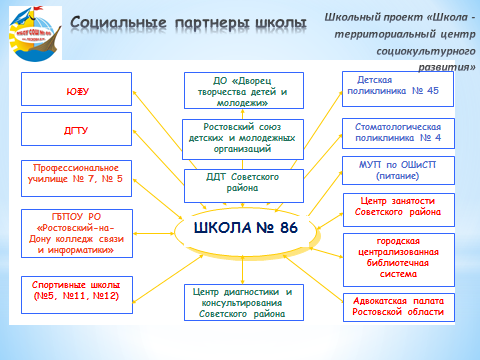 Модуль «Профориентация»Совместная      деятельность      педагогов      и      школьников      по      направлению «Профориентация» включает в себя профессиональное просвещение школьников; диагностику и консультирование по проблемам профориентации, организацию профессиональных проб школьников. Задача совместной деятельности педагога и ребенка- подготовить школьника к осознанному выбору своей будущей профессиональной деятельности. Создавая профориентационнозначимые проблемные ситуации, формирующие готовность школьника к выбору, педагог актуализирует его профессиональное самоопределение, позитивный взгляд на труд в постиндустриальном мире, охватывающий не только профессиональную, но и внепрофессиональную составляющие такой деятельности.Эта работа осуществляется через:- участие в работе всероссийских профориентационных проектов: «Билет в будущее»,«ПроеКТОриЯ», созданных в сети Интернет, совместное с педагогами изучение интернет-ресурсов, посвященных выбору профессий, прохождение профориентационного онлайн-тестирования, прохождение онлайн - курсов по интересующим профессиям и направлениям образования;- цикл дел «Кем быть?», который включает профориентационные часы общения, диагностику и анкетирование, индивидуальные консультации психолога для школьников и их родителей по вопросам склонностей, способностей, дарований и иных индивидуальных особенностей детей, которые могут иметь значение в процессе выбора ими профессии. Цикл «Кем быть?» реализуется на уровне классного коллектива и направлен на подготовку школьника к осознанному планированию и реализации своего профессионального будущего;- экскурсии на предприятия города, дающие школьникам начальные представления о существующих профессиях и условиях работы людей, представляющих эти профессии;- посещение профориентационных выставок, ярмарок профессий, тематических профориентационных парков, дней открытых дверей в средних специальных учебных заведениях и вузах.Организационный разделКадровое обеспечениеДля кадрового потенциала школы характерны стабильность состава. Это обеспечивает более качественное и результативное преподавание. Наличие большей части педагогов — специалистов с большим опытом педагогической деятельности способствует организации работы в системе подготовки и повышения квалификации, а так же в выборе новых подходов к преподаванию. Это обеспечивает выбор наиболее приемлемых методик и технологий, которые гармонично соотносятся с содержанием предмета преподавания. С одной стороны, такое положение гарантирует высокий качественный потенциал коллектива. С другой стороны в последние годы наблюдается омоложение педагогических кадров.Деятельность МБОУ «Школа № 86» по развитию кадрового потенциала: в условиях   модернизации   образовательного   процесса    решающую    роль    в достижении главного результата – качественного образования школьников играет профессионализм педагогических и управленческих кадров.В соответствии с этим важнейшими направлениями кадровой политики в области образования являются:- совершенствование системы подготовки, переподготовки и повышения уровня квалификации и профессионализма педагогических и руководящих работников;- работа по удовлетворению потребностей образовательного учреждения в высококвалифицированных и творческих кадрах; повышение престижа педагогической профессии.В данном направлении в образовательном учреждении проводятся следующие мероприятия:- создание комфортных условий для привлечения молодых специалистов;- обеспечение возможности прохождения педагогами переквалификации;- создание условий самоподготовки педагогов для успешности в прохождении аттестации на более высокую квалификационную категорию;- оснащение материально - технической базы;- использование рациональных педагогических нагрузок;- помощь педагогу в выборе темы самообразования;- сопровождение педагогов по теме самообразования.В школе запланированы и проводятся мероприятия, направленные на повышение квалификации работников образовательного учреждения в области воспитания, организация научно-методической поддержки и сопровождения педагогов с учетом планируемых потребностей образовательной системы ОУ и имеющихся у самих педагогов интересов.Ведется планомерная работа по пропаганде положений теории воспитательных систем среди педагогического коллектива:- через регулярное проведение и участие в семинарах, научно-практических конференциях от школьных до региональных международных;- через научно-методические пособия.Кадровое обеспечение воспитательного процесса в МБОУ «Школа №86»Нормативно-методическое обеспечениеПеречень локальных правовых документов МБОУ «Школа № 86», в которые вносятся изменения в соответствии с рабочей программы воспитания представлены на сайте МБОУ «Школа № 86»: http://school86rnd.ru/cvedeniya-ob-obrazovatelnoy-organizatsii/dokumenty/reglamentiruyuschie-dokumenty-obrazovatelnoy-organizatsii Требования к условиям работы с детьмис особыми образовательными потребностямиОсобыми задачами воспитания обучающихся с особыми образовательными потребностями в МБОУ «Школа № 86» являются:- налаживание эмоционально-положительного взаимодействия детей с окружающими для их успешной социальной адаптации и интеграции в школе;- формирование доброжелательного отношения к детям и их семьям со стороны всех участников образовательных отношений;- построение воспитательной деятельности с учётом индивидуальных особенностей и возможностей каждого обучающегося;- обеспечение психолого-педагогической поддержки семей обучающихся, содействие повышению уровня их педагогической, психологической, медико-социальной компетентности.При организации воспитания детей с особыми образовательными потребностями ОУ ориентируется на:- на формирование личности ребенка с особыми образовательными потребностями с использованием адекватных возрасту и физическому и (или) психическому состоянию методов воспитания;- на создание оптимальных условий совместного воспитания и обучения детей с особыми образовательными потребностями и их сверстников с использованием адекватных вспомогательных средств, и педагогических приемов, организацией совместных форм работы воспитателей, педагогов-психологов, учителей-логопедов, учителей-дефектологов;- на личностно-ориентированный подход в организации всех видов детской деятельности.Система поощрения социальной успешности и проявлений активной жизненной позиции обучающихсяСистема поощрения проявлений активной жизненной позиции и социальной успешности обучающихся призвана способствовать формированию у обучающихся ориентации на активную жизненную позицию, инициативность, максимально вовлекать их в совместную деятельность в воспитательных целях. Система проявлений активной жизненной позиции и поощрения социальной успешности обучающихся строится на принципах:- публичности, открытости поощрений (информирование всех обучающихся о награждении, проведение награждений в присутствии значительного числа обучающихся);- соответствия артефактов и процедур награждения укладу жизни школы, качеству воспитывающей среды, специфической символике, выработанной и существующей в укладе школы;- прозрачности правил поощрения (наличие положения о награждениях, неукоснительное следование порядку, зафиксированному в этом документе, соблюдение справедливости при выдвижении кандидатур);- регулировании частоты награждений (недопущение избыточности в поощрениях, чрезмерно большие группы поощряемых и т. п.);- сочетании индивидуального и коллективного поощрения (использование индивидуальных и коллективных наград дает возможность стимулировать как индивидуальную, так и коллективную активность обучающихся, преодолевать межличностные противоречия между обучающимися, получившими и не получившими награду);- привлечении к участию в системе поощрений на всех стадиях родителей (законных представителей) обучающихся, представителей родительского сообщества, самих обучающихся, их представителей, сторонние организации, их статусных представителей;- дифференцированности поощрений (наличие уровней и типов наград позволяет продлить стимулирующее действие системы поощрения).Формы поощрения проявлений активной жизненной позиции обучающихся и социальной успешности: индивидуальные и групповые портфолио, рейтинги, благотворительная поддержка.Ведение портфолио — деятельность обучающих при её организации и регулярном поощрении классными руководителями, поддержке родителями (законными представителями) по собиранию (накоплению) артефактов, фиксирующих и символизирующих достижения обучающегося.Портфолио может включать артефакты признания личностных достижений, достижений в группе, участия в деятельности (грамоты, поощрительные письма, фотографии призов, фото изделий, работ и др., участвовавших в конкурсах и т. д.). Кроме индивидуального портфолио возможно ведение портфолио класса.Рейтинг — размещение обучающихся или групп в последовательности, определяемой их успешностью, достижениями в чем-либо.Благотворительная поддержка обучающихся, групп обучающихся (классов и др.) может заключаться в материальной поддержке проведения в школе воспитательных дел, мероприятий, проведения внешкольных мероприятий, различных форм совместной деятельности воспитательной направленности, в индивидуальной поддержке нуждающихся в помощи обучающихся, семей, педагогических работников.Благотворительность предусматривает публичную презентацию благотворителей и их деятельности.Анализ воспитательного процессаАнализ воспитательного процесса осуществляется в соответствии с целевыми ориентирами ожидаемых результатов воспитания, личностными результатами обучающихся на уровнях начального общего, основного общего, среднего общего образования, установленных соответствующими ФГОС.Основным методом анализа воспитательного процесса в школе является ежегодный самоанализ воспитательной работы с целью выявления основных проблем и последующего их решения, с привлечением (при необходимости) внешних экспертов, специалистов.Планирование анализа воспитательного процесса включается в календарный план воспитательной работы.Основные принципы самоанализа воспитательной работы:- взаимное уважение всех участников образовательных отношений;- приоритет анализа сущностных сторон воспитания. Ориентирует на изучение, прежде всего, не количественных, а качественных показателей, таких как сохранение уклада школы, качество воспитывающей среды, содержание и разнообразие деятельности, стиль общения, отношений между педагогами, обучающимися и родителями (законными представителями);- развивающий характер осуществляемого анализа. Ориентирует на использование результатов анализа для совершенствования воспитательной деятельности педагогических работников (знания и сохранения в работе цели и задач воспитания, умелого планирования воспитательной работы, адекватного подбора видов, форм и содержания совместной деятельности с обучающимися, коллегами, социальными партнерами);- распределённая ответственность за результаты личностного развития обучающихся. Ориентирует на понимание того, что личностное развитие обучающихся — это результат как организованного социального воспитания (в котором школа участвует наряду с другими социальными институтами), так и их стихийной социализации и саморазвития.Основные направления анализа воспитательного процесса: Результаты воспитания, социализации и саморазвития обучающихся.Критерием, на основе которого осуществляется данный анализ, является динамика личностного развития обучающихся в каждом классе.Анализ проводится классными руководителями вместе с заместителем директора по воспитательной работе (советником директора по воспитательной работе) с последующим обсуждением результатов на методическом объединении классных руководителей или педагогическом совете. Основным способом получения информации о результатах воспитания, социализации и саморазвития обучающихся является педагогическое наблюдение. Внимание педагогов сосредотачивается на вопросах: какие проблемы, затруднения в личностном развитии обучающихся удалось решить за прошедший учебный год? какие проблемы, затруднения решить не удалось и почему? какие новые проблемы, трудности появились, над чем предстоит работать педагогическому коллективу?Состояние организуемой совместной деятельности обучающихся и взрослых.Критерием, на основе которого осуществляется данный анализ, является наличие в школе интересной, событийно насыщенной и личностно развивающей совместной деятельности обучающихся и взрослых.Анализ проводится заместителем директора по воспитательной работе (совместно с советником директора по воспитательной работе), классными руководителями с привлечением актива родителей (законных представителей) обучающихся, актива совета обучающихся. Способами получения информации о состоянии организуемой совместной деятельности обучающихся и педагогических работников могут быть анкетирования и беседы с обучающимися и их родителями (законными представителями), педагогическими работниками, представителями совета обучающихся. Результаты обсуждаются на заседании методических объединений классных руководителей или педагогическом совете. Внимание сосредоточивается на вопросах, связанных с качеством:- проводимых общешкольных основных дел, мероприятий;- деятельности классных руководителей и их классов;- реализации воспитательного потенциала урочной деятельности;- организуемой внеурочной деятельности обучающихся;- внешкольных мероприятий;- создания и поддержки предметно-пространственной среды;- взаимодействия с родительским сообществом;- деятельности ученического самоуправления;- деятельности по профилактике и безопасности;- реализации потенциала социального партнерства;- деятельности по профориентации обучающихся;- действующих в школе детских общественных объединений;- работы школьных медиа;- работы школьного музея (музеев);- добровольческой деятельности обучающихся;- работы школьных спортивных клубов; работы школьного театра.Итогом самоанализа является перечень выявленных проблем, над решением которых  предстоит работать педагогическому коллективу.Итоги самоанализа оформляются в виде отчета, составляемого заместителем директора по воспитательной работе в конце учебного года, рассматриваются и утверждаются педагогическим советом.2.33. Программа коррекционной работы.Цель коррекционной работы:Целью программы коррекционной работы является обеспечение успешности освоения АООП обучающимися с легкой умственной отсталостью.Коррекционная работа представляет собой систему комплексного психолого-медико-педагогического сопровождения обучающихся с умственной отсталостью в условиях образовательного процесса, направленного на освоение ими АООП, преодоление и (или) ослабление имеющихся у них недостатков в психическом и физическом развитии.Задачи коррекционной работы:выявление особых образовательных потребностей обучающихся с умственной отсталостью, обусловленных структурой и глубиной имеющихся у них нарушений, недостатками в физическом и психическом развитии;осуществление индивидуально ориентированной психолого-медико-педашгической помощи обучающимся с умственной отсталостью (интеллектуальными нарушениями) с учетом особенностей психофизического развития и индивидуальных возможностей обучающихся (в соответствии с рекомендациями психолого-медико-педагогической комиссии);организация индивидуальных и групповых занятий для обучающихся с учетом индивидуальных и типологических особенностей психофизического развития и индивидуальных возможностей обучающихся, разработка и реализация индивидуальных учебных планов (при необходимости);реализация системы мероприятий по социальной адаптации обучающихся с умственной отсталостью;оказание родителям (законным представителям) обучающихся с умственной отсталостью консультативной и методической помощи по психологопедагогическим, социальным, правовым, медицинским и другим вопросам, связанным с их воспитанием и обучением.Принципы коррекционной работы:принцип приоритетности интересов обучающегося определяет отношение работников организации, которые призваны оказывать каждому обучающемуся помощь в развитии с учетом его индивидуальных образовательных потребностей;принцип системности обеспечивает единство всех элементов коррекционной работы: цели и задач, направлений осуществления и содержания, форм, методов и приемов организации, взаимодействия участников;принцип непрерывности обеспечивает проведение коррекционной работы на всем протяжении обучения обучающегося с учетом изменений в их личности;принцип вариативности предполагает создание вариативных программ коррекционной работы с обучающимися с учетом их особых образовательных потребностей и возможностей психофизического развития;принцип единства психолого-педагогических и медицинских средств, обеспечивающий взаимодействие специалистов психолого-педагогического и медицинского блока в деятельности по комплексному решению задач коррекционной работы;принцип сотрудничества с семьей основан на признании семьи как важного участника коррекционной работы, оказывающего существенное влияние на процесс развития обучающегося и успешность его интеграции в общество.Специфика организации коррекционной работы.Коррекционная работа с обучающимися с умственной отсталостью проводится:в рамках образовательного процесса через содержание и организацию образовательного процесса (индивидуальный и дифференцированный подход, сниженный темп обучения, структурная простота содержания, повторность в обучении, активность и сознательность в обучении);в рамках внеурочной деятельности в форме специально организованных индивидуальных и групповых занятий (коррекционно-развивающие и логопедические занятия, занятия ритмикой);в рамках психологического и социально-педагогического сопровождения обучающихся.Перечень и содержание направлений работы. Характеристика основных направлений коррекционной работы.Основными направлениями коррекционной работы являются:1) Диагностическая работа, обеспечивающая выявление особенностей развития и здоровья обучающихся с умственной отсталостью (интеллектуальными нарушениями) с целью создания благоприятных условий для овладения ими содержанием основной общеобразовательной программы, предполагающей осуществление:а) психолого-педагогического и медицинского обследования с целью выявления их особых образовательных потребностей:развития познавательной сферы, специфических трудностей в овладении содержанием образования и потенциальных возможностей;развития эмоционально-волевой сферы и личностных особенностей обучающихся;определение социальной ситуации развития и условий семейного воспитания обучающегося;б) мониторинга динамики развития обучающихся, их успешности в освоении АООП;в) анализа результатов обследования с целью проектирования и корректировки коррекционных мероприятий.В процессе диагностической работы используются следующие формы и методы:сбор сведений об обучающемся у педагогических работников, родителей (законных представителей) (беседы, анкетирование, интервьюирование),психолого-педагогический эксперимент,наблюдение за обучающимися во время учебной и внеурочной деятельности,беседы с обучающимися, педагогическими работниками и родителями (законными представителями),изучение работ обучающегося (тетради, рисунки, поделки),оформление документации (психолого-педагогические дневники наблюдения за обучающимися).2) Коррекционно-развивающая работа, обеспечивающая организацию мероприятий, способствующих личностному развитию обучающихся, коррекции недостатков в психическом развитии и освоению ими содержания образования, включает:составление индивидуальной программы психологического сопровождения обучающегося (совместно с педагогическими работниками);формирование в классе психологического климата комфортного для всех обучающихся;организация внеурочной деятельности, направленной на развитие познавательных интересов обучающихся, их общее социально-личностное развитие;разработку оптимальных для развития обучающихся с умственной отсталостью (интеллектуальными нарушениями) групповых и индивидуальных психокоррекционных программ (методик, методов и приемов обучения) в соответствии с их особыми образовательными потребностями;организацию и проведение специалистами индивидуальных и групповых занятий по психокоррекции, необходимых для преодоления нарушений развития обучающихся;развитие эмоционально-волевой и личностной сферы обучающегося и коррекцию его поведения;социальное сопровождение обучающегося в случае неблагоприятных условий жизни при психотравмирующих обстоятельствах.В процессе коррекционно-развивающей работы используются следующие формы и методы работы:занятия индивидуальные и групповые,игры, упражнения, этюды,психокоррекционные методики и технологии,беседы с обучающимися,организация деятельности (игра, труд, изобразительная, конструирование).3) Консультативная работа, обеспечивающая непрерывность специального сопровождения обучающихся с умственной отсталостью (интеллектуальными нарушениями) и их семей по вопросам реализации дифференцированных психологопедагогических условий обучения, воспитания, коррекции, развития и социализации обучающихся, включает:психолого-педагогическое консультирование педагогических работников по решению проблем в развитии и обучении, поведении и межличностном взаимодействии конкретных обучающихся,консультативную помощь семье в вопросах решения конкретных вопросов воспитания и оказания возможной помощи ребенку в освоении общеобразовательной программы.В процессе консультативной работы используются следующие формы и методы работы:беседа, семинар, лекция, консультация, тренинг,анкетирование педагогических работников, родителей (законных представителей),разработка методических материалов и рекомендаций учителю, родителям (законным представителям).Психологическое консультирование основывается на принципах анонимности, доброжелательного и безоценочного отношения к консультируемому, ориентации на его нормы и ценности, включенности консультируемого в процесс консультирования.4) Информационно-просветительская работа предполагает осуществление разъяснительной деятельности в отношении педагогических работников и родителей (законных представителей) по вопросам, связанным с особенностями осуществления процесса обучения и воспитания обучающихся с умственной отсталостью, взаимодействия педагогических работников и обучающихся с их родителями (законными представителями), включает:проведение тематических выступлений для педагогических работников и родителей (законных представителей) по разъяснению индивидуальнотипологических особенностей различных категорий обучающихся,оформление информационных стендов, печатных и других материалов,психологическое просвещение педагогических работников с целью повышения их психологической компетентности,психологическое просвещение родителей (законных представителей) с целью формирования у них элементарной психолого-психологической компетентности.5) Социально-педагогическое сопровождение в рамках взаимодействия социального педагога и воспитанника и (или) его родителей (законных представителей) направленно на создание условий и обеспечение наиболее целесообразной помощи и поддержки, включает:разработку и реализацию программы социально-педагогического сопровождения обучающихся, направленную на их социальную интеграцию в общество,взаимодействие с социальными партнерами и общественными организациями в интересах обучающегося и его семьи.В процессе информационно-просветительской и социально-педагогической работы используются следующие формы и методы работы:индивидуальные и групповые беседы, семинары, тренинги,лекции для родителей (законных представителей),анкетирование педагогических работников, родителей (законных представителей),разработка методических материалов и рекомендаций учителю, родителям.В рамках реализации программы взаимодействие специалистов требует:создания программы взаимодействия всех специалистов в рамках реализации коррекционной работы;осуществления совместного многоаспектного анализа эмоционально-волевой, личностной, коммуникативной, двигательной и познавательной сфер обучающихся с целью определения имеющихся проблем;разработки и реализации комплексных индивидуальных и групповых программ коррекции эмоционально-волевой, личностной, коммуникативной, двигательной и познавательной сфер обучающихся.Социальное партнерство осуществляется через взаимодействие специалистов общеобразовательной организации с организациями и органами государственной власти, связанными с решением вопросов образования, охраны здоровья социальной защиты и поддержки, трудоустройства обучающихся с умственной отсталостью.Социальное партнерство включает сотрудничество (на основе заключенных договоров):с организациями дополнительного образования культуры, физической культуры и спорта в решении вопросов развития, социализации, здоровьесбережения, социальной адаптации и интеграции в общество обучающихся с умственной отсталостью,со средствами массовой информации в решении вопросов формирования отношения общества к лицам с умственной отсталостью,с общественными объединениями инвалидов, организациями родителей (законных представителей) обучающихся с умственной отсталостью и другими негосударственными организациями в решении вопросов социальной адаптации и интеграции в общество обучающихся с умственной отсталостью,с родителями (законными представителями) обучающихся с умственной отсталостью в решении вопросов их развития, социализации, здоровьесбережения, социальной адаптации и интеграции в общество.Требования к условиям реализации программы. В процессе реализации программы коррекционной работы для обучающихся с умственной отсталостью в образовательных организациях должны быть созданы следующие психолого-педагогические условия:индивидуально ориентированная коррекционная работа специалистов психолого-педагогического сопровождения;учет индивидуальных особенностей и особых образовательных потребностей обучающихся;соблюдение комфортного психоэмоционального режима;использование специальных методов, приемов, средств обучения;использование современных психолого-педагогических, в том числе информационных, компьютерных технологий;учет специфики нарушения развития разных нозологических групп обучающихся с умственной отсталостью;обеспечение здоровьесберегающих технологий (оздоровительный и охранительный режим, укрепление физического и психического здоровья, профилактика физических, умственных и психологических перегрузок обучающихся, соблюдение санитарно-гигиенических правил и норм);включение родителей (законных представителей) в реализацию программы коррекционной работы.В процессе реализации программы коррекционной работы могут быть использованы рабочие коррекционные программы, разрабатываемые педагогическими работниками школы, диагностический и коррекционно-развивающий инструментарий, подобранный с учетом специфики развития обучающихся.Коррекционная работа должна осуществляться специалистами соответствующей квалификации, имеющими специализированное образование, и педагогическими работниками, прошедшими обязательную курсовую или другие виды профессиональной подготовки.Уровень квалификации работников для каждой занимаемой должности должен соответствовать квалификационным характеристикам по соответствующей должности.Педагогические работники должны иметь четкое представление об особенностях психического и (или) физического развития обучающихся с умственной отсталостью разных нозологических групп, об их особых образовательных потребностях, о методиках и технологиях организации образовательного и воспитательного процесса с учетом специфики нарушения.Материально-техническое обеспечение заключается в создании надлежащей материально-технической базы, позволяющей обеспечить безбарьерную адаптивную и коррекционно-развивающую среду образовательной организации, в том числе материально-технические условия, обеспечивающие возможность для беспрепятственного доступа обучающихся в здания и помещения образовательной организации, ко всем объектам ее инфраструктуры и организацию их пребывания и обучения.Материально-техническое обеспечение включает технические средства обучения, в том числе специализированные компьютерные инструменты обучения, с учетом особых образовательных потребностей обучающихся, использование средств для альтернативной и дополнительной коммуникации (при необходимомти).В процессе реализации программы коррекционной работы необходимо создание условий информационного обеспечения, которые направлены на обеспечение доступа всех участников образовательных отношений к любой информации, связанной с реализацией программы, планируемыми результатами, организацией коррекционно-образовательного процесса и условиями его осуществления. Должны быть созданы условия для функционирования современной информационно-образовательной среды образовательной организации, включающей электронные информационные ресурсы, ЭОР, совокупность информационных технологий, телекоммуникационных технологий, соответствующих технических средств и технологий, в том числе ассистивных, обеспечивающих достижение каждым обучающимся максимально возможных для него результатов коррекционной работы.Планируемые результаты реализации программы коррекционной работы имеют дифференцированный характер, должны уточняться и конкретизироваться с учетом индивидуальных особенностей и возможностей обучающихся с умственной отсталостью.Достижения обучающихся рассматриваются в динамике с учетом их предыдущих индивидуальных реализации программы коррекционной работы лежат в большей степени в сфере жизненной компетенции и оцениваются с учетом предыдущих достижений обучающихся.Мониторинг освоения программы коррекционной работы проводится на психолого-педагогическом консилиуме (ППк) МБОУ «Школа № 86» в ходе анализа результатов диагностической работы специалистов. Оценка образовательных достижений освоения программы коррекционной работы осуществляется экспертной группой и может выражаться в уровневой шкале - 3 балла - значительная динамика, 2 балла - удовлетворительная динамика, 1 балл - незначительная динамика, 0 баллов - отсутствие динамики.2.34. Коррекционные курсы для обучающихся с легкой умственной отсталостью (интеллектуальными нарушениями). Логопедические занятия.Цель логопедических занятий состоит в диагностике, коррекции и развитии всех сторон речи (фонетико-фонематической, лексико-грамматической, синтаксической), связной речи; формировании навыков вербальной коммуникации.Основными направлениями логопедической работы является:диагностика и коррекция звукопроизношения (постановка, автоматизация и дифференциация звуков речи);диагностика и коррекция лексической стороны речи;диагностика и коррекция грамматического строя речи (синтаксической структуры речевых высказываний, словоизменения и словообразования);коррекция диалогической и формирование монологической форм речи; развитие коммуникативной функции речи;коррекция нарушений чтения и письма;расширение представлений об окружающей действительности;развитие познавательной сферы (мышления, памяти, внимания).Психокоррекционные занятия.Цель психокорреционных занятий заключается в применении разных форм взаимодействия с обучающимися, направленными на преодоление или ослабление проблем в психическом и личностном развитии, гармонизацию личности и межличностных отношений обучающихся; формирование навыков адекватного поведения.Основные направления работы:диагностика и развитие познавательной сферы (формирование учебной мотивации, активизация сенсорно-перцептивной, мнемической и мыслительной деятельности);диагностика и развитие эмоционально-личностной сферы (гармонизация пихоэмоционального состояния, формирование позитивного отношения к своему "Я", повышение уверенности в себе, развитие самостоятельности, формирование навыков самоконтроля);диагностика и развитие коммуникативной сферы и социальная интеграции (развитие способности к эмпатии, сопереживанию);формирование продуктивных видов взаимодействия с окружающими (в семье, классе), повышение социального статуса обучающегося в коллективе, формирование и развитие навыков социального поведения).Ритмика.Целью занятий по ритмике является развитие двигательной активности обучающегося в процессе восприятия музыки.На занятиях ритмикой осуществляется коррекция недостатков двигательной, эмоционально-волевой, познавательной сфер, которая достигается средствами музыкально-ритмической деятельности. Занятия способствуют развитию общей и речевой моторики, ориентировке в пространстве, укреплению здоровья, формированию навыков здорового образа жизни у обучающихся с умственной отсталостью (интеллектуальными нарушениями).Основные направления работы по ритмике:упражнения на ориентировку в пространстве;ритмико-гимнастические упражнения (общеразвивающие упражнения, упражнения с детскими музыкальными инструментами;игры под музыку;танцевальные упражнения.Содержание коррекционно-развивающей области для обучающихся с НОДА, РАС и с легкой умственной отсталостью (интеллектуальными нарушениями) поступивших на обучение со второго этапа реализации АООП, формируется на основе преемственности с коррекционными курсами на уровне начального общего образования.Содержание коррекционно-развивающей области для обучающихся с нарушениями опорно-двигательного аппарата и с легкой умственной отсталостью (интеллектуальными нарушениями) представлено следующими обязательными коррекционными курсами: "Речевая практика", "Основы коммуникации", "Развитие деятельности по самообслуживанию", "Двигательная коррекция".Содержание коррекционных курсов и задачи их реализации определяются образовательной организацией с учетом преемственности задач и достигнутых результатов реализации коррекционных курсов АООП НОО обучающихся с НОДА.Содержание коррекционно-развивающей области для обучающихся с расстройствами аутистического спектра и с легкой умственной отсталостью (интеллектуальными нарушениями) представлено следующими обязательными коррекционными курсами: "Формирование коммуникативного поведения" и "Социально-бытовая ориентировка".Содержание коррекционных курсов и задачи их реализации определяются образовательной организацией с учетом преемственности задач и достигнутых результатов реализации коррекционных курсов АООП НОО обучающихся с РАС.Организационный раздел 3.1. Учебный план.Учебный план АООП УО (вариант 1) фиксирует общий объем нагрузки, максимальный объем аудиторной нагрузки обучающихся, состав и структуру обязательных предметных областей, распределяет учебное время, отводимое на их освоение по классам и учебным предметам.Срок обучения по АООП составляет 9 - 13 лет.Учебная нагрузка рассчитывается исходя из 33 учебных недель в году в I дополнительном и в I классе и 34 учебных недель в году со II по XII класс.Общий объем учебной нагрузки составляет не более от 3039 до 3732 академических часов на 1 этапе обучения (I - IV или I дополнительный, I - IV класс), 5066 академических часов на 2 этапе обучения (V - IX класс) и 3060 часов на 3 этапе (X - XII класс).На каждом этапе обучения в учебном плане представлены семь предметных областей и коррекционно-развивающая область. Содержание всех учебных предметов, входящих в состав каждой предметной области, имеет ярко выраженную коррекционно-развивающую направленность, заключающуюся в учете особых образовательных потребностей обучающихся. Кроме этого, с целью коррекции недостатков психического и физического развития обучающихся в структуру учебного плана входит и коррекционно-развивающая область.Учебный план включает обязательную часть и часть, формируемую участниками образовательных отношений.Обязательная часть учебного плана определяет состав учебных предметов обязательных предметных областей, которые должны быть реализованы во всех имеющих государственную аккредитацию образовательных организациях, реализующих АООП, и учебное время, отводимое на их изучение по классам (годам) обучения.Состав учебных предметов в обязательной части учебного плана может различаться для обучающихся с умственной отсталостью разных нозологических групп и определяется в соответствии с представленными ниже учебными планами.Обязательная часть учебного плана отражает содержание образования, которое обеспечивает достижение важнейших целей современного образования обучающихся с умственной отсталостью:формирование жизненных компетенций, обеспечивающих овладение системой социальных отношений и социальное развитие обучающегося, а также его интеграцию в социальное окружение;формирование основ духовно-нравственного развития обучающихся, приобщение их к общекультурным, национальным и этнокультурным ценностям;формирование здорового образа жизни, элементарных правил поведения в экстремальных ситуациях.Часть учебного плана, формируемая участниками образовательных отношений, обеспечивает реализацию особых (специфических) образовательных потребностей, характерных для каждой группы обучающихся, а также индивидуальных потребностей каждого обучающегося.Таким образом, часть учебного плана, формируемая участниками образовательных отношений, предусматривает:учебные занятия, обеспечивающие различные интересы обучающихся, в том числе этнокультурные;увеличение учебных часов, отводимых на изучение отдельных учебных предметов обязательной части;введение учебных курсов, обеспечивающих удовлетворение особых образовательных потребностей обучающихся с умственной отсталостью и необходимую коррекцию недостатков в психическом и (или) физическом развитии;введение учебных курсов для факультативного изучения отдельных учебных предметов.Неотъемлемой составляющей учебного плана является внеурочная деятельность, включающая коррекционно-развивающую область и другие направления внеурочной деятельности.Содержание коррекционно-развивающей области учебного плана представлено обязательными коррекционными курсами (коррекционно развивающими занятиями).Выбор коррекционных индивидуальных и групповых занятий, их количественное соотношение может осуществляться общеобразовательной организацией самостоятельно, исходя из психофизических особенностей обучающихся с умственной отсталостью на основании рекомендаций психолого-медико-педагогической комиссии. Время, отведенное на реализацию коррекционноразвивающей области, не учитывается при определении максимально допустимой учебной нагрузки, но учитывается при определении объемов финансирования.Всего на коррекционно-развивающую область отводится не менее 5 часов в неделю из часов внеурочной деятельности.Организация занятий по направлениям внеурочной деятельности является неотъемлемой частью образовательного процесса в МБОУ «Школа № 86». МБОУ «Школа № 86» предоставляет обучающимся возможность выбора широкого спектра занятий, направленных на их развитие.Внеурочная деятельность обучающихся с ОВЗ формируется из часов, необходимых для обеспечения их индивидуальных потребностей и составляет суммарно 10 часов в неделю на обучающегося, из которых не менее 5 часов должны включать обязательные занятия коррекционной направленности с учетом возрастных особенностей обучающихся и их физиологических потребностей (пункт 3.4.16 санитарных правил СП 2.4.3648-20 "Санитарно-эпидемиологические требования к организациям воспитания и обучения, отдыха и оздоровления обучающихся и молодежи", утвержденных постановлением Главного государственного санитарного врача Российской Федерации от 28.09.2020 N 28 (зарегистрировано в Министерстве юстиции Российской Федерации 18 декабря 2020 г, регистрационный N 61573), действующим до 1 января 2027 г.Для развития потенциала тех обучающихся с умственной отсталостью, которые в силу особенностей своего психофизического развития испытывают трудности в усвоении отдельных учебных предметов, могут разрабатываться с участием их родителей (законных представителей) индивидуальные учебные планы, в рамках которых формируются индивидуальные учебные программы (содержание дисциплин, курсов, модулей, темп и формы образования). Реализация индивидуальных учебных планов, программ сопровождается тьюторской поддержкой.Учебный планВариант 1Вариант 2Вариант 3 Календарный учебный графикОрганизация образовательной деятельности осуществляется по учебным четвертям. Урочная деятельность обучающихся с ограниченными возможностями здоровья организуется по 5 дневной учебной неделе, в субботу возможна организация и проведение занятий в рамках внеурочной деятельности.Продолжительность учебного года при получении общего образования составляет 34 недели, в подготовительном и в 1 классе - 33 недели.С целью профилактики переутомления в календарном учебном графике предусматривается чередование периодов учебного времени и каникул. Начало 2023/2024 учебного года – 1 сентября 2023 года.Последний день 2023/2024 учебного года – 25 мая 2024 года.Праздничные дни:6.11.23, 8.01.24, 23.02.24, 8.03.24, 29.04.24, 30.04.24, 1.05.24, 9.05.24, 10.05.24.27.04.2024 рабочая субботаПродолжительность каникул в течение учебного года:Продолжительность учебных четвертей составляет:I четверть - 8 учебных недель; II четверть - 8 учебных недель; III четверть - 11 учебных недель (для подготовительных и 1 классов – 10 уч. недель);IV четверть - 7 учебных недель.Продолжительность урока 40 минут.Продолжительность перемен между уроками составляет не менее 10 минут, большой перемены (после 2 и 3 урока) - 20 минут. Расписание уроков составляется с учетом дневной и недельной умственной работоспособности обучающихся и шкалы трудности учебных предметов, определенной Гигиеническими нормативами.Образовательная недельная нагрузка распределяется равномерно в течение учебной недели, при этом объем максимально допустимой нагрузки в течение дня составляет:для обучающихся 1-х классов - не должен превышать 4 уроков и один раз в неделю - 5 уроков, за счет урока физической культуры;для обучающихся 2 - 4 классов - не более 5 уроков и один раз в неделю 6 уроков за счет урока физической культуры.Обучение в 1 классе осуществляется с соблюдением следующих требований:учебные занятия проводятся по 5-дневной учебной неделе и только в первую смену, обучение в первом полугодии: в сентябре - октябре - по 3 урока в день по 35 минут каждый, в ноябре - декабре - по 4 урока в день по 35 минут каждый; в январе - мае - по 4 урока в день по 40 минут каждый;в середине учебного дня организуется динамическая пауза продолжительностью не менее 40 минут;предоставляются дополнительные недельные каникулы в середине третьей четверти. Занятия начинаются в 8 ч 30 мин часов утра и заканчиваются не позднее 19 часов.Факультативные занятия и занятия по программам дополнительного образования планируют на дни с наименьшим количеством обязательных уроков. Между началом факультативных (дополнительных) занятий и последним уроком необходимо организовывать перерыв продолжительностью не менее 20 минут.3.3. План внеурочной деятельности.Пояснительная записка.План внеурочной деятельности формируется образовательной организацией с учетом особенностей развития и особых образовательных потребностей обучающихся с умственной отсталостью. Участникам образовательных отношений предоставляется право выбора направления и содержания учебных курсов.Основными задачами организации внеурочной деятельности являются следующие:1) поддержка учебной деятельности обучающихся в достижении планируемых результатов освоения программы общего образования;2) развитие навыков общения со сверстниками и коммуникативных умений в разновозрастной школьной среде;3) формирование навыков организации своей жизнедеятельности с учетом правил безопасного образа жизни;4) повышение общей культуры обучающихся, углубление их интереса к познавательной и деятельности с учетом возрастных и индивидуальных особенностей участников;5) развитие навыков совместной деятельности со взрослыми и сверстниками, становление качеств, обеспечивающих успешность участия в коллективном труде: умение договариваться, подчиняться, руководить, проявлять инициативу, ответственность; становление умений командной работы;6) формирование культуры поведения в информационной среде.Внеурочная деятельность организуется по направлениям развития личности обучающихся с учетом намеченных задач внеурочной деятельности и воспитательного процесса. Все ее формы представляются в деятельностных формулировках, что подчеркивает их практико-ориентированные характеристики. При выборе направлений и отборе содержания обучения образовательная организация учитывает:особенности образовательной организации (условия функционирования, тип образовательной организации, особенности, в том числе нозологические характеристики контингента, кадровый состав);результаты диагностики успеваемости и уровня развития обучающихся, проблемы и трудности их учебной деятельности;возможность обеспечить условия для организации разнообразных внеурочных занятий и их содержательная связь с урочной деятельностью;особенности информационно-образовательной среды образовательной организации, национальные и культурные особенности региона, где находится образовательная организация.Направления внеурочной деятельности и их содержательное наполнение.Предлагаемые направления внеурочной деятельности являются для образовательной организации общими ориентирами и не подлежат формальному копированию. При отборе направлений внеурочной деятельности каждая образовательная организация ориентируется, прежде всего, на свои особенности функционирования, психолого-педагогические и нозологические характеристики обучающихся, их потребности, интересы и уровни успешности обучения. К выбору направлений внеурочной деятельности и их организации могут привлекаться родители (законные представители) как законные участники образовательных отношений.Направления и цели внеурочной деятельности:1. Спортивно-оздоровительная деятельность направлена на физическое развитие школьника, углубление знаний об организации жизни и деятельности с учетом соблюдения правил здорового безопасного образа жизни.2. Проектная деятельность организуется в доступных для обучающихся формах в процессе совместной деятельности по выполнению проектов.3. Коммуникативная деятельность направлена на совершенствование функциональной коммуникативной грамотности, культуры общения.4. Художественно-эстетическая творческая деятельность организуется как система разнообразных творческих мастерских по развитию художественного творчества, способности к импровизации, драматизации, выразительному чтению, а также становлению умений участвовать в театрализованной деятельности.5. Информационная культура предполагает учебные курсы в рамках внеурочной деятельности, которые формируют представления обучающихся о разнообразных современных информационных средствах и навыки выполнения разных видов работ на компьютере.6. "Учение с увлечением!" включает систему занятий в зоне ближайшего развития, когда педагогический работник непосредственно помогает обучающемуся преодолеть трудности, возникшие при изучении разных предметов.7. Реабилитационная (абилитационная) деятельность направлена на преодоление ограничений жизнедеятельности обучающихся с умеренной, тяжелой, глубокой умственной отсталостью, тяжелыми и множественными нарушениями развития.8. Деятельность по развитию навыков самообслуживания и независимости в быту.Выбор форм организации внеурочной деятельности подчиняется следующим требованиям:целесообразность использования данной формы для решения поставленных задач конкретного направления;преобладание практико-ориентированных форм, обеспечивающих непосредственное активное участие обучающегося в практической деятельности, в том числе совместной (парной, групповой, коллективной);учет специфики коммуникативной деятельности, которая сопровождает то или иное направление внеучебной деятельности;использование форм организации, предполагающих использование средств ИКТ.Возможными формами организации внеурочной деятельности могут быть следующие: учебные курсы и факультативы; художественные, музыкальные и спортивные студии; соревновательные мероприятия, дискуссионные клубы, секции, экскурсии, мини-исследования; общественно полезные практики, реабилитационные мероприятия.К участию во внеурочной деятельности могут привлекаться организации и учреждения дополнительного образования, культуры и спорта. В этом случае внеурочная деятельность может проходить не только в помещении образовательной организации, но и на территории другого учреждения (организации), участвующего во внеурочной деятельности. Это может быть, например, спортивный комплекс, музей, театр.При организации внеурочной деятельности непосредственно в образовательной организации в этой работе могут принимать участие все педагогические работники данной организации (учителя, социальные педагоги, педагоги-психологи, учитель-дефектолог, учитель-логопед, воспитатели, библиотекарь).Внеурочная деятельность тесно связана с дополнительным образованием обучающихся в части создания условий для развития творческих интересов обучающихся, включения их в художественную, техническую, спортивную и другую деятельность. Объединение усилий внеурочной деятельности и дополнительного образования строится на использовании единых форм организации.Координирующую роль в организации внеурочной деятельности выполняет, как правило, основной педагогический работник, ведущий класс, завуч, заместитель директора по учебно-воспитательной работе. Основные направления внеурочной деятельности:Информационно-просветительская деятельность. «Разговоры о важном»Форма организации: разговор и (или) беседа с обучающимися. Цель: развитие ценностного отношения обучающихся к своей родине - России, населяющим ее людям, ее уникальной истории, богатой природе и великой культуре; формирование соответствующей внутренней позиции личности обучающегося, необходимой ему для конструктивного и ответственного поведения в обществе.Спортивно-оздоровительная деятельность.«Быстрые, ловкие, смелые!».Форма организации: спортивная секция.Цель: формирование представлений обучающихся о здоровом образе жизни, развитие физической активности и двигательных навыков.Проектно-исследовательская деятельность.  «Познавая малую Родину».Цель: расширение знаний обучающихся об истории родного края, формирование умения работать с разными источниками информации; развитие познавательной активности и интереса к истории, культуре родного края; воспитание чувства патриотизма, любви к «малой Родине».Форма организации: факультативный курс краеведения; творческие проекты «Достопримечательности родного края». «Шашки»Цель: расширение представлений об игре в шашки, формирование умения анализировать, наблюдать, создавать различные игровые ситуации ситуации; воспитание интереса к игре в шашки; развитие волевых черт характера, внимания, игрового воображения.Форма организации: учебный курс - факультатив; игры-соревнования в шашки.Коммуникативная деятельность.ЮИДЦель: совершенствование коммуникативной грамотности, культуры диалогического общения; развитие способности работать в команде.Форма организации: учебный курс в форме факультатива, встречи с инспекторами движения, дискуссионный клуб.Художественно-эстетическая творческая деятельность.Студия танцев «Калинка».Цель: формирование движений, свойственных танцевальной ритмике; развитие культуры движений под музыку; способность к импровизации и творчеству.Форма организации: студия танцев, ритмики и пластики, конкурс пластических образов, постановка концертных номеров.Театральная студия «Солнечный ветер».Цель: расширение представлений о театральном творчестве, формирование умений импровизировать, вступать в ролевые отношения, перевоплощаться; развитие творческих способностей, интереса к театральному искусству и театрализованной деятельности.Форма организации: театральная студия, спектакли по мотивам сказок.Интеллектуальные марафоны.  «Тропинка в профессию»Цель: расширение знаний и представлений о профессиях, формирование умений работать с информацией; развитие навыков работы в условиях командных соревнований.Форма организации: игры-путешествия, видео-экскурсии соревновательной направленности.«Учение с увлечением!».«Путешествия по  тропе знаний»Цель: развитие мотивации к изучению школьных предметов,  формирование логического мышления в процессе наблюдения за связями, существующими в системе знаний; развитие способности работать в условиях командных соревнований.Форма организации: дискуссионный клуб, мероприятия-соревнования.Содержание и виды деятельности обучающихся по всем направлениям плана адаптируется с учетом их особенностей и особых образовательных потребностей, реализуются в доступной для обучающихся с умственной отсталостью форме.Реализация АООП УО (вариант 1) обеспечивается созданием в образовательной организации кадровых, финансовых, материально-технических условий.Реализация АООП УО (вариант 1) обеспечивается педагогическими, руководящими и иными работниками, имеющими профессиональную подготовку, соответствующую квалификационным требованиям, установленным в Едином квалификационном справочнике должностей руководителей, специалистов и служащих, раздел "Квалификационные характеристики должностей работников образования", утвержденном приказом Минздравсоцразвития России от 26 августа 2010 г. N 761н (зарегистрирован Минюстом России 6 октября 2010 г., регистрационный N 18638) с изменениями, внесенными приказом Минздравсоцразвития России от 31 мая 2011 г. N 448н (зарегистрирован Минюстом России 1 июля 2011 г., регистрационный N 212240), в профессиональных стандартах "Педагог (педагогическая деятельность в сфере дошкольного, начального общего, основного общего, среднего общего образования) (воспитатель, учитель)", утвержденном приказом Минтруда России от 18 октября 2013 г. N 544н (зарегистрирован Минюстом России 6 декабря 2013 г. регистрационный N 30550) с изменениями, внесенными приказами Минтруда России от 5 августа 2016 г. N 422н (зарегистрирован Минюстом России 23 августа 2016 г. регистрационный N 43326), от 25 декабря 2014 г. N 1115н (зарегистрирован Минюстом России 19 февраля 2015 г., регистрационный N 36091), "Педагог-психолог (психолог в сфере образования)", утвержденном приказом Минтруда России от 24 июля 2015 г. N 514н (зарегистрирован Минюстом России 18 августа 2015 г., регистрационный N 38575); "Специалист в области воспитания", утвержденном приказом Минтруда России от 10 января 2017 N 10н (зарегистрирован Минюстом России 26 января 2017 г., регистрационный N 45406); "Ассистент (помощник) по оказанию технической помощи инвалидам и лицам с ограниченными возможностями здоровья", утвержденном приказом Минтруда России от 12 апреля 2017 г. N 351 н (зарегистрирован Минюстом России 4 мая 2017 г., регистрационный N 46612).В объем финансового обеспечения реализации АООП УО (вариант 1) включаются затраты на оплату труда педагогических работников с учетом специальных условий получения образования обучающимися с умеренной, тяжелой и глубокой умственной отсталостью (интеллектуальными нарушениями), тяжелыми и множественными нарушениями развития (части 2, 3 статьи 99 Федерального закона от 29 декабря 2012 г. N 273-ФЗ "Об образовании в Российской Федерации").Материально-технические условия реализации АООП УО (вариант 1) обеспечивают возможность достижения обучающимися установленных стандартом требований к результатам (возможным результатам) освоения АООП УО (вариант 1).3.4. Календарный план воспитательной работы«Утверждаю»Директор МБОУ «Школа № 86»_____________  Камышная Т.М.Приказ от 31.08.2023 г. № 210Рассмотрена на заседанииМетодического советаМБОУ «Школа № 86»Протокол от 30.08.2023г. №1 Председатель МС ______Шестакова О.А.Рассмотрена на заседанииПедагогического советаМБОУ «Школа № 86»Протокол от 31.08.2023г. №1Секретарьпедсовета______Губарева Е.И.Общие положения ……………………………………………………………………..  31.Целевой раздел…………………………………………………………………………  51.1.Пояснительная записка………………………………………………………………....  51.2.Планируемые результаты освоения АООП для обучающихся с УО ………………..  81.3.Система оценки достижения планируемых результатов освоения АООП для обучающихся с УО  …………………………………………………………………… 452.Содержательный раздел………………………………………………………………. 492.1.Рабочая программа по учебному предмету «Русский язык» (I-IV) …………….…... 492.2.Рабочая программа по учебному предмету «Чтение» (I-IV) ……………………….. 562.3.Рабочая программа по учебному предмету «Речевая практика» (I-IV) …………….. 582.4.Рабочая программа по учебному предмету «Математика» (I-IV)…………..……..… 622.5.Рабочая программа по учебному предмету «Мир природы и человека» (I-IV)...… .. 662.6.Рабочая программа по учебному предмету «Музыка» (I-IV) ………...……….…..… 712.7.Рабочая программа по учебному предмету «Рисование» (I-V) ….…………….……. 762.8.Рабочая программа по учебному предмету «Адаптивная физическая культура» (I-IV)……………………………………………………………………………………....... 832.9.Рабочая программа по учебному предмету «Ручной труд» (I-IV) ………………….. 872.10.Рабочая программа по учебному предмету «Русский язык» (V-IX) ………………... 932.11.Рабочая программа по учебному предмету «Чтение (литературное чтение)» (V-IX)  972.12.Рабочая программа по учебному предмету «Математика» (V-IX) ……...…...……...1002.13.Рабочая программа по учебному предмету «Информатика» (VII-IX) ……….……...1042.14.Рабочая программа по учебному предмету «Природоведение» (V- VI) ……..……..1062.15.Рабочая программа по учебному предмету «Биология» (VII-IX) …………………...1132.16.Рабочая программа по учебному предмету «Математика» (VI-IX) ……...…......…...1272.17.Рабочая программа по учебному предмету «Основы социальной жизни» (V-IX).....1302.18.Рабочая программа по учебному предмету «Мир истории» (VI) ………….………...1382.19.Рабочая программа по учебному предмету «История Отечества» (VII-IX) ………...1442.20.Рабочая программа по учебному предмету «Адаптивная физическая культура» (V-IX) ………………………………………………………………………………………..1512.21.Рабочая программа по учебному предмету «Профильный труд» (V-IX) …………...1562.22.Рабочая программа по учебному предмету «Русский язык» (X- XII) ………..……...1602.23.Рабочая программа по учебному предмету «Литературное чтение» (X- XII) .……...1682.24.Рабочая программа по учебному предмету «Математика» (X- XII) …......…..……...1732.25.Рабочая программа по учебному предмету «Информатика» (X- XII) ………….…...1772.26.Рабочая программа по учебному предмету «Основы социальной жизни» (X- XII) ..1782.27.Рабочая программа по учебному предмету «Обществоведение» (X- XII) ……….....1862.28.Рабочая программа по учебному предмету «Этика» (X- XII) ………………..……...1892.29.Рабочая программа по учебному предмету «Адаптивная физическая культура» (X- XII) ……………………………………………………………………………..………..1922.30.Рабочая программа по учебному предмету «Профильный труд» (X- XII) ………...1962.31.Программа формирования базовых учебных действий ……………………………..1992.32.Рабочая программа воспитания ………………………………………………………..2042.33.Программа коррекционной работы ……………………………………………………2362.34.Коррекционные курсы ………………………………………………………………….2423.Организационный раздел……….…………………………………………………...2443.1.Учебный план…………………………………………………………………………..2443.2.Календарный учебный график……………………………………………….………..2493.3.План внеурочной деятельности ……………………………………………………….2503.4.Календарный план воспитательной работы …………………………………………..255ТемаСодержаниеПрофориентация школьниковПрофориентация, её цели и задачи.Правильный	и	ошибочный	выборпрофессии.	Важность  самостоятельного и обоснованного выбора профессии вашим ребёнком.По	профилактике употребления ПАВПАВ и его влияние на организм ребенка.Как определить, что ребёнок начал употреблять ПАВ. Устойчивость подростка в обществе.Семейные конфликты - причина употребления подростком ПАВ. Как контролировать эмоциональное состояние ребёнка.Половые особенности подростков в системе профилактики ПАВ.По профилактике правонарушений и преступленийПрава и обязанности семьи.Права, обязанности и ответственность родителей.Нравственные уроки семьи - нравственные законы жизни. Права и обязанности ребёнка в семье, в школе, в социуме. Причина детских суицидов.Свободное время и развлечения учащихся.№ п/пЗанимаемая должность1Заместитель директора по ВР2Классные руководители3Педагоги дополнительного образования4Педагог-организатор5Советник по воспитательной работе6Учителя-предметники7Социальный педагог8Логопед9Педагог-психологПредметные областиПредметные областиКлассы Учебные предметыКлассы Учебные предметыКоличество часов в неделюКоличество часов в неделюКоличество часов в неделюКоличество часов в неделюКоличество часов в неделюПредметные областиПредметные областиКлассы Учебные предметыКлассы Учебные предметыI1IIIIIIIVОбязательная частьОбязательная частьОбязательная частьОбязательная частьЯзык и речевая практикаЯзык и речевая практикаРусский языкЧтениеРечевая практикаРусский языкЧтениеРечевая практика221221321321321МатематикаМатематикаМатематикаМатематика22222ЕстествознаниеЕстествознаниеМир природы и человекаМир природы и человека11111ИскусствоИскусствоИзобразительное искусствоИзобразительное искусство11111ТехнологииТехнологииРучной трудРучной труд11111Итого: Итого: Итого: Итого: 1010111111часть формируемая участниками образовательных отношенийчасть формируемая участниками образовательных отношенийчасть формируемая участниками образовательных отношенийРечевая практика111часть формируемая участниками образовательных отношенийчасть формируемая участниками образовательных отношенийчасть формируемая участниками образовательных отношенийМир природы и человека111часть формируемая участниками образовательных отношенийчасть формируемая участниками образовательных отношенийчасть формируемая участниками образовательных отношенийМузыка111Инклюзивно - дистанционноИнклюзивно - дистанционноИнклюзивно - дистанционноИнклюзивно - дистанционно333Язык и речевая практикаЯзык и речевая практикаРусский язык ЧтениеРечевая практикаРусский язык ЧтениеРечевая практика11111112-12-12-МатематикаМатематикаМатематикаМатематика11222ЕстествознаниеЕстествознаниеМир природы и человекаМир природы и человека11--- Технологии ТехнологииРучной трудРучной труд11---ИскусствоИскусствоМузыкаМузыка22111Физическая культураФизическая культураФизическая культураФизическая культура33333Итого: Итого: Итого: Итого: 1111121212Учебная нагрузка Учебная нагрузка Учебная нагрузка Учебная нагрузка 2121232323Внеурочная деятельностьВнеурочная деятельностьВнеурочная деятельностьВнеурочная деятельность1010101010Коррекционно-развивающие занятияСенсорное развитие (психолог)Сенсорное развитие (психолог)Сенсорное развитие (психолог)22222Коррекционно-развивающие занятияПредметно-практические действияПредметно-практические действияПредметно-практические действия11111Коррекционно-развивающие занятияДвигательное развитиеДвигательное развитиеДвигательное развитие11111Коррекционно-развивающие занятияАльтернативная коммуникация (дефектолог)Альтернативная коммуникация (дефектолог)Альтернативная коммуникация (дефектолог)22222Коррекционно-развивающие занятияЛогопедические занятияЛогопедические занятияЛогопедические занятия11111Творческая мастерскаяФункциональная грамотностьФункциональная грамотностьФункциональная грамотность11111Творческая мастерскаяТропинка в мир профессийТропинка в мир профессийТропинка в мир профессий11111Творческая мастерскаяРазговоры о важномРазговоры о важномРазговоры о важном11111Всего:Всего:Всего:Всего:3131333333Предметные областиКлассы Учебные предметыКлассы Учебные предметыКоличество часов в неделюКоличество часов в неделюКоличество часов в неделюКоличество часов в неделюПредметные областиКлассы Учебные предметыКлассы Учебные предметыIIIIIIIVОбязательная частьОбязательная частьОбязательная часть1. Язык и речевая практикаРусский языкРусский язык33331. Язык и речевая практикаЧтениеЧтение34441. Язык и речевая практикаРечевая практикаРечевая практика22222. МатематикаМатематикаМатематика34443. ЕстествознаниеМир природы и человекаМир природы и человека21114. ИскусствоМузыкаМузыка21114. ИскусствоРисование (изобразительное искусство)Рисование (изобразительное искусство)11115. Физическая культураАдаптивная физическая культураАдаптивная физическая культура33336. ТехнологииРучной трудРучной труд2111Итого Итого Итого 21202020Часть, формируемая участниками образовательных отношений Часть, формируемая участниками образовательных отношений Часть, формируемая участниками образовательных отношений -333Социально-бытовая ориентировкаСоциально-бытовая ориентировкаСоциально-бытовая ориентировка111Мир природы и человекаМир природы и человекаМир природы и человека111Развитие устной речи на основе изучения предметов и явлений окружающей действительностиРазвитие устной речи на основе изучения предметов и явлений окружающей действительностиРазвитие устной речи на основе изучения предметов и явлений окружающей действительности-111Учебная нагрузка Учебная нагрузка Учебная нагрузка 21232323Внеурочная деятельностьВнеурочная деятельностьВнеурочная деятельность10101010Коррекционно-развивающая работа Коррекционно-развивающая работа Сенсорное развитие2222Коррекционно-развивающая работа Коррекционно-развивающая работа Предметно-практические действия1111Коррекционно-развивающая работа Коррекционно-развивающая работа Двигательное развитие1111Коррекционно-развивающая работа Коррекционно-развивающая работа Альтернативная коммуникация2222Коррекционно-развивающая работа Коррекционно-развивающая работа Логопедические занятия1111Другие направления внеурочной деятельностиДругие направления внеурочной деятельностиФункциональная грамотность1111Другие направления внеурочной деятельностиДругие направления внеурочной деятельностиТропинка в мир профессий1111Другие направления внеурочной деятельностиДругие направления внеурочной деятельностиРазговоры о важном1111Итого:Итого:Итого:31333333Предметные областиКлассы Учебные предметыКлассы Учебные предметыКлассы Учебные предметыКоличество часов в неделюКоличество часов в неделюКоличество часов в неделюКоличество часов в неделюКоличество часов в неделюПредметные областиКлассы Учебные предметыКлассы Учебные предметыКлассы Учебные предметыVVIVIIVIIIIXОбязательная частьОбязательная частьОбязательная частьОбязательная частьОбязательная частьОбязательная частьОбязательная частьОбязательная частьОбязательная часть1. Язык и речевая практика1. Язык и речевая практика1. Язык и речевая практикаРусский язык444441. Язык и речевая практика1. Язык и речевая практика1. Язык и речевая практикаЧтение (Литературное чтение)444442. Математика2. Математика2. МатематикаМатематика443332. Математика2. Математика2. МатематикаИнформатика--1113. Естествознание3. Естествознание3. ЕстествознаниеПриродоведение22---3. Естествознание3. Естествознание3. ЕстествознаниеБиология--2224. Человек и общество4. Человек и общество4. Человек и обществоГеография-22224. Человек и общество4. Человек и общество4. Человек и обществоОсновы социальной жизни222224. Человек и общество4. Человек и общество4. Человек и обществоМир истории-2---4. Человек и общество4. Человек и общество4. Человек и обществоИстория Отечества--2225. Искусство5. Искусство5. ИскусствоМузыка1----5. Искусство5. Искусство5. ИскусствоРисование (изобразительное искусство)2----6.Физическая культура6.Физическая культура6.Физическая культураАдаптивная физическая культура222227. Технологии7. Технологии7. ТехнологииПрофильный труд66777ИтогоИтогоИтогоИтого2728282828Часть, формируемая участниками образовательных отношений:Часть, формируемая участниками образовательных отношений:Часть, формируемая участниками образовательных отношений:Часть, формируемая участниками образовательных отношений:22111ОДНКНРОДНКНРОДНКНРОДНКНР11---ЭтикаЭтикаЭтикаЭтика11---ГеометрияГеометрияГеометрияГеометрия--111Учебная нагрузкаУчебная нагрузкаУчебная нагрузкаУчебная нагрузка2930303030Внеурочная деятельностьВнеурочная деятельностьВнеурочная деятельностьВнеурочная деятельность1010101010Коррекционно-развивающая работаКоррекционно-развивающая работаЗанятия по развитию речиЗанятия по развитию речи22222Коррекционно-развивающая работаКоррекционно-развивающая работаПсихокоррекционные занятияПсихокоррекционные занятия22222Коррекционно-развивающая работаКоррекционно-развивающая работаДвигательная активностьДвигательная активность22222Коррекционно-развивающая работаКоррекционно-развивающая работаАльтернативная коммуникацияАльтернативная коммуникация11111Другие направления внеурочной деятельностиДругие направления внеурочной деятельностиФункциональная грамотность Функциональная грамотность 11111Другие направления внеурочной деятельностиДругие направления внеурочной деятельностиШаги в профессиюШаги в профессию11111Другие направления внеурочной деятельностиДругие направления внеурочной деятельностиРазговоры о важномРазговоры о важном11111ИтогоИтогоИтогоИтого3940404040КаникулыСроки каникул ПродолжительностьОсенние каникулыс 29 октября по 06 ноября 2023 года9 календарных днейЗимние каникулыс 31 декабря 2023 года по 08 января 2024 года;9 календарных днейДополнительные каникулы для обучающихся подготовительных и 1-х классовс 12 февраля по 18 февраля 2024 года7 календарных днейВесенние каникулыс 23 марта по 31 марта 2024 года9 календарных днейЛетние каникулыс 26 мая 2024 года по 31 августа 2024 года 3 месяца1.Основные школьные дела1.Основные школьные дела1.Основные школьные дела1.Основные школьные дела1.Основные школьные дела1.Основные школьные делаДела, события, мероприятияКлассыКлассыПериодпроведенияПериодпроведенияОтветственныеДень знаний1-41-41 сентября1 сентябряЗам. директора по ВР, вожатая,классные руководителиЦеремония поднятия (спуска)государственного флага Российской Федерации1-4(по графику)1-4(по графику)Еженедельно(понедельник, пятница)Еженедельно(понедельник, пятница)Зам. директора по ВР, классные руководители, вожатая, советники по воспитаниюМероприятия, посвященные Дню города1-41-4сентябрьсентябрьЗам. директора по ВР, классные руководители, вожатая, советники по воспитаниюУчастие в акции Лиги волонтеров «Большая уборка», «Разделяй с нами»1-41-4сентябрь (вторая неделя)сентябрь (вторая неделя)Зам. директора по ВР, классные руководителиУрок безопасности1-41-44-7 сентября4-7 сентябряЗам. директора по ВР,классные руководителиДень солидарности в борьбе с терроризмом (по отдельному плану)1-41-44-7 сентября4-7 сентябряЗам. директора по ВР,Учителя-предметники, классные руководителиДекада безопасности «Внимание - дети!»1-41-44-15 сентября4-15 сентябряЗам. директора по ВР,классные руководителиПраздничные мероприятия, посвященные 274-й годовщине города Ростова-на-Дону1-41-415-17 сентября15-17 сентябряЗам. директора по ВР, классные руководители,вожатаяДень добра и уважения: ко Дню пожилого человека1-41-429 сентября29 сентябряЗам. директора по ВР, классные руководители,вожатаяДень учителя в школе: поздравление учителей, концертная программа.1-41-4октябрьоктябрьЗам. директора по ВР, классные руководители, вожатая, учительмузыкиАкция «Ветеран живет рядом», ко Днюпожилого человека.1-41-4октябрьоктябрьКлассные руководители,советники по воспитанию«День древонасаждений»1-41-4октябрьоктябрьКлассные руководителиЭкологические акции «Живые родники Ростова», «Большая уборка»,«Разделяй с нами», «Культура обращения с отходами» в рамках реализациимуниципального проекта«Ростов-город будущего»1-41-41-31 октября1-31 октябряЗам. директора по ВР,учителя доп. образования, учителя-предметникиДень народного единства1-41-44 ноября4 ноябряЗам. директора по ВР,  МО историиГородской этап Всероссийского конкурса исследовательских краеведческих работучащихся «Отечество»1-41-415 ноября15 ноябряЗам. директора по УВР,  МОисторииМеждународный день толерантности (по отдельному плану)1-41-416 ноября16 ноябряШУПР, социальныйпедагог, классные руководителиДень матери в России1-41-424 ноября24 ноябряСоветник директора по воспитанию, классные руководителиРайонный этап городского фестиваля инсценированной военно-патриотической песни «Любите Россию! И будьте навеки России верны»1-41-4до 29 ноябрядо 29 ноябряЗам. директора по ВР, классные руководителиПроведение Акции «Почта доверия»1-41-419-25 ноября19-25 ноябряЗам. директора по ВР,ШУПРЕдиный Урок Права1-41-420-24 ноября20-24 ноябряЗам. директора по ВР,ШУПРВсемирный день борьбы со СПИДом1-41-41 декабря1 декабряСоветник директора по воспитанию, классные руководителиГородская викторина АВС по изучениюправил дорожного движения1-41-41-15 декабря1-15 декабряРуководитель отряда ЮИД, советникДень Конституции Российской федерации1-41-412 декабря12 декабряСоветник директора по воспитанию, классные руководители,МО историиНовогодние представления «Театр – детям»1-41-425-29 декабря25-29 декабряЗам. директора по ВР,классные руководителиГородской конкурс «Безопасность глазами детей»1-41-4январь-февральянварь-февральРуководитель отряда ЮИДДетские новогодние мероприятия1-41-41-19 января1-19 январяЗам. директора по ВР,классные руководители, советникОрганизация выставки «Игрушка, сделанная своими руками»1-41-426-28 декабря26-28 декабряЗам. директора по ВР,классные руководители, вожатаяОрганизация выставки «Дорожный знак на новогодней елке»1-41-426-28 декабря26-28 декабряЗам. директора по ВР,классные руководители, вожатаяАкции «Покормите птиц зимой»1-41-426-28 декабря26-28 декабряЗам. директора по ВР,классные руководители, вожатая«Рождественский перезвон»1-41-426-28 декабря26-28 декабряЗам. директора по ВР,классные руководители, вожатаяВсероссийская Акция «Спорт-альтернативапагубным привычкам»1-41-4январьянварьЗам. директора по ВР,классные руководителиДекада Воинской СлавыДекада Воинской СлавыДекада Воинской СлавыДекада Воинской СлавыДекада Воинской СлавыДекада Воинской СлавыУроки мужества (беседы, классные часы), посвященные первому освобождению Ростова-на-Дону1-41-422-29 ноября22-29 ноябряКлассные руководителиВыставка военных книг, стенгазет, посвященных 2-му освобождению города Ростова-на-Дону»1-41-412-22февраля12-22февраляКлассныеруководители,зав. библиотекойДень Российской науки1-41-48 февраля8 февраляКлассные руководителиДень Конституции Российской федерации1-41-412 декабря12 декабряКлассные руководители,МО историиБлаготворительная акция«Рождественский перезвон»1-41-4декабрь-январьдекабрь-январьКлассные руководителиВсероссийская Акция «Спорт – альтернатива пагубным привычкам»1-41-4январьянварьЗам. директора по ВР, классные руководители«900 Дней мужества», - комплекс мероприятий, посвященных 81-летию со Дня полного освобождения Ленинградаот фашистской блокады1-41-427 января27 январяКлассные руководители.Мероприятия месячника гражданского и патриотического воспитанияМероприятия месячника гражданского и патриотического воспитанияМероприятия месячника гражданского и патриотического воспитанияМероприятия месячника гражданского и патриотического воспитанияМероприятия месячника гражданского и патриотического воспитанияМероприятия месячника гражданского и патриотического воспитанияТоржественное открытие городского Месячника оборонно-массовой работыТоржественное открытие городского Месячника оборонно-массовой работы1-426 январяЗам. директора по ВР,классные руководители, вожатаяЗам. директора по ВР,классные руководители, вожатаяЛитературно-музыкальная композиция: «К подвигу солдата сердцем прикоснись!»- коДню Защитника ОтечестваЛитературно-музыкальная композиция: «К подвигу солдата сердцем прикоснись!»- коДню Защитника Отечества1-4февральЗам. директора по ВР,классные руководителиЗам. директора по ВР,классные руководителиКлассный час - поздравление: Мы - будущие Защитники Отечества.Классный час - поздравление: Мы - будущие Защитники Отечества.1-4февральКлассные руководителиКлассные руководителиРостов-на Дону – город воинской славы:страницы огненных летРостов-на Дону – город воинской славы:страницы огненных лет1-4февральКлассные руководителиКлассные руководители«Взметнулась Донская волна, сметая фашистскую нечисть…»: комплекс мероприятий, посвященных освобождению Ростова-на-Дону от немецко- фашистских захватчиков.«Взметнулась Донская волна, сметая фашистскую нечисть…»: комплекс мероприятий, посвященных освобождению Ростова-на-Дону от немецко- фашистских захватчиков.1-47-14 февраляКлассные руководители,советники по воспитаниюКлассные руководители,советники по воспитаниюДень памяти о россиянах, исполнявшихслужебный долг за пределами ОтечестваДень памяти о россиянах, исполнявшихслужебный долг за пределами Отечества1-415 февраляклассные руководителиклассные руководителиМаленькие герои большой войны. Мальчишки-сыны донского края вборьбе с немецко-фашистскими захватчикамиМаленькие герои большой войны. Мальчишки-сыны донского края вборьбе с немецко-фашистскими захватчиками1-4февральКлассные руководителиКлассные руководителиТоржественное закрытие месячника оборонно-массовой работыТоржественное закрытие месячника оборонно-массовой работы1-425 февраляЗам. директора по ВР, классные руководителиЗам. директора по ВР, классные руководителиПатриотическая акция «Удели внимание,ветерану»Патриотическая акция «Удели внимание,ветерану»1-4февраль-майКлассные руководители, советники по воспитаниюКлассные руководители, советники по воспитаниюПатриотическая акция «Блокадный хлеб»Патриотическая акция «Блокадный хлеб»1-4февральЗам. директора по ВР,классные руководителиЗам. директора по ВР,классные руководители«Только с этого дня начинается в мире весна», - комплекс мероприятий,посвященных международному Дню 8 марта.«Только с этого дня начинается в мире весна», - комплекс мероприятий,посвященных международному Дню 8 марта.1-47 мартаЗам. директора по ВР, классные руководители,вожатаяЗам. директора по ВР, классные руководители,вожатаяКонкурсно-игровая программа «Классныедевчонки»Конкурсно-игровая программа «Классныедевчонки»1-45 мартаКлассные руководителиКлассные руководителиВнеклассное мероприятие«Широкая масленица»Внеклассное мероприятие«Широкая масленица»1-411-17 мартаКлассные руководителиКлассные руководителиПраздник прощания с АзбукойПраздник прощания с Азбукой1мартКлассные руководителиКлассные руководителиДень воссоединения Крыма и РоссииДень воссоединения Крыма и России1-418 мартаКлассные руководителиМО историиКлассные руководителиМО истории«День древонасаждений»«День древонасаждений»1-413 апреляКлассные руководителиКлассные руководителиДень ЗдоровьяДень Здоровья1-4апрельУчителя физкультурыУчителя физкультурыДень космонавтики. Гагаринский урокДень космонавтики. Гагаринский урок1-412 апреляКлассные руководители МО историиКлассные руководители МО историиУчастие в дистанционных конкурсах,олимпиадах, викторинахУчастие в дистанционных конкурсах,олимпиадах, викторинах1-4В течение годаУчителя-предметники Классные руководителиУчителя-предметники Классные руководителиПатриотическая акция «Удели внимание,ветерану»Патриотическая акция «Удели внимание,ветерану»1-4апрель-майКлассные руководителиКлассные руководителиТоржественные мероприятия, посвященные Дню ПобедыТоржественные мероприятия, посвященные Дню ПобедыТоржественные мероприятия, посвященные Дню ПобедыТоржественные мероприятия, посвященные Дню ПобедыТоржественные мероприятия, посвященные Дню ПобедыТоржественные мероприятия, посвященные Дню ПобедыУчастие в Всероссийской акции«Бессмертный полк»Участие в Всероссийской акции«Бессмертный полк»1-4майКлассные руководители, родителиКлассные руководители, родителиАкция «Письмо в бессмертный полк»Акция «Письмо в бессмертный полк»1-4майКлассные руководители ,родителиКлассные руководители ,родителиВсероссийский проект «Спасибо за всё»Всероссийский проект «Дорога памяти»Всероссийский проект «Спасибо за всё»Всероссийский проект «Дорога памяти»1-4майКлассные руководителиКлассные руководителиВсероссийская онлайн-акция «Свеча памяти»Всероссийская онлайн-акция «Свеча памяти»1-4майКлассные руководители ,родителиКлассные руководители ,родителиВсероссийская акция «Окна Победы»Всероссийская акция «Окна Победы»1-4майКлассные руководителиКлассные руководителиМеждународный день семьиМеждународный день семьи1-415 маяКлассные руководители родителиКлассные руководители родителиТоржественная линейка «Последнийзвонок»Торжественная линейка «Последнийзвонок»1майЗам. директора по ВРЗам. директора по ВРТоржественное мероприятие «Выпускной»Торжественное мероприятие «Выпускной»4июньЗам. директора по ВРЗам. директора по ВРДень памяти и скорби – день начала ВеликойОтечественной войныДень памяти и скорби – день начала ВеликойОтечественной войны1-422 июняНачальник пришкольного лагеряНачальник пришкольного лагеряВнешкольные мероприятияВнешкольные мероприятияВнешкольные мероприятияВнешкольные мероприятияВнешкольные мероприятияВнешкольные мероприятияСмотр основных и резервных отрядов ЮИДСмотр основных и резервных отрядов ЮИД1-4По согласованиюРуководитель отряда ЮИДРуководитель отряда ЮИДПроект «Ростов-территория безопасности»Проект «Ростов-территория безопасности»1-4В течение годаЗам. директора по ВР, классные руководителиЗам. директора по ВР, классные руководителиВыставка детского технического творчества«Юные техники-любимому городу», посвященная 274- годовщины со дня основания города Ростова-на-ДонуВыставка детского технического творчества«Юные техники-любимому городу», посвященная 274- годовщины со дня основания города Ростова-на-Дону1-4Сентябрь (II декада)Зам. директора по ВР, классные руководители, вожатые, педагоги- технологииЗам. директора по ВР, классные руководители, вожатые, педагоги- технологииПраздничные мероприятия, посвященные 274-й годовщине города Ростова-на-ДонуПраздничные мероприятия, посвященные 274-й годовщине города Ростова-на-Дону1-416-17 сентябряЗам. директора по ВР, классные руководители,вожатыеЗам. директора по ВР, классные руководители,вожатыеГородской этап Всероссийского конкурса исследовательских краеведческих работ учащихся «Отечество»Городской этап Всероссийского конкурса исследовательских краеведческих работ учащихся «Отечество»1-415 ноябряКлассные руководители, МО историиКлассные руководители, МО историиРайонный этап городского фестиваля инсценированной военно-патриотической песни «Любите Россию! И будьте навеки России верны»Районный этап городского фестиваля инсценированной военно-патриотической песни «Любите Россию! И будьте навеки России верны»1-4до 29 ноябряКлассные руководителиКлассные руководителиГородская викторина АВС по изучению правил дорожного движенияГородская викторина АВС по изучению правил дорожного движения1-41-15 декабряЗам. директора по ВР, руководитель отрядаЮИДЗам. директора по ВР, руководитель отрядаЮИДX (заочный) городской краеведческий конкурс детского творчества «Воспевая край Донской»X (заочный) городской краеведческий конкурс детского творчества «Воспевая край Донской»1-418 январяЗам. директора по ВР, классные руководители, вожатые, педагоги-Зам. директора по ВР, классные руководители, вожатые, педагоги-Торжественное открытие городского Месячника оборонно-массовой работыТоржественное открытие городского Месячника оборонно-массовой работы1-427 январяЗам. директора по ВР,классные руководители, педагог-организаторЗам. директора по ВР,классные руководители, педагог-организаторГородской конкурс «Безопасность глазами детей»Городской конкурс «Безопасность глазами детей»1-4январь-февральЗам. директора по ВР, классные руководителиЗам. директора по ВР, классные руководителиВоенно-спортивные состязания «Юнармейцы, вперед!»Военно-спортивные состязания «Юнармейцы, вперед!»1-45-6 февраляЗам. Директора по ВР, советник директора по воспитаниюЗам. Директора по ВР, советник директора по воспитаниюВоенно-тактические соревнования «Юные защитники Отечества»Военно-тактические соревнования «Юные защитники Отечества»1-412-13 февраляЗам. директора по ВРЗам. директора по ВРГородская патриотическая акция «Ростовчанин, помни эту дату!»Городская патриотическая акция «Ростовчанин, помни эту дату!»1-414 февраляЗам. директора по ВР, классные руководителиЗам. директора по ВР, классные руководителиТоржественное закрытие месячника оборонно-массовой работыТоржественное закрытие месячника оборонно-массовой работы1-425 февраляЗам. директора по ВР, классные руководители,Зам. директора по ВР, классные руководители,XVI Городской дистанционныйкраеведческий читательский конкурс«Мой друг-книга», посвященный 115-й годовщине со дня рожденияВ.А. ЗакруткинаXVI Городской дистанционныйкраеведческий читательский конкурс«Мой друг-книга», посвященный 115-й годовщине со дня рожденияВ.А. Закруткина1-421 февраляЗам. директора по ВР, кл .рукЗам. директора по ВР, кл .рукГородская научно-практическая конференция«ЭКОЛОГиЯ» в рамках реализациимуниципального проекта «Ростов-городбудущего»Городская научно-практическая конференция«ЭКОЛОГиЯ» в рамках реализациимуниципального проекта «Ростов-городбудущего»1-41-28 февраляМостовая Е.П.рабочая группаМостовая Е.П.рабочая группаСмотр основных и резервных отрядов ЮИДСмотр основных и резервных отрядов ЮИД1-4мартРуководитель отряда ЮИДРуководитель отряда ЮИДМероприятия , посвященные Дню ПобедыМероприятия , посвященные Дню Победы1-4мартЗам. директора по ВР, классные руководители,Зам. директора по ВР, классные руководители,XVI городской (заочный) краеведческийтворческий конкурс «Символы моей Родины»XVI городской (заочный) краеведческийтворческий конкурс «Символы моей Родины»1-415 мартаКлассные руководители,МО историиКлассные руководители,МО историиНеделя высоких технологий и технопредпринимательстваНеделя высоких технологий и технопредпринимательства1-411-15 мартаКлассные руководители, педагог-организаторКлассные руководители, педагог-организаторГородской конкурс по информационно- коммуникационным технологиям«Безопасность цифрового мираГородской конкурс по информационно- коммуникационным технологиям«Безопасность цифрового мира1-422 мартаЗам. директора по ВР, классные руководители,Зам. директора по ВР, классные руководители,Весенняя сессия конференции ДАНЮИВесенняя сессия конференции ДАНЮИ1-41-27 мартаЗам. директора по ВР, классные руководителиЗам. директора по ВР, классные руководителиГородская научно-практическая конференция«ЭКОЛОГиЯ» в рамках реализациимуниципального проекта «Ростов-город будущего»Городская научно-практическая конференция«ЭКОЛОГиЯ» в рамках реализациимуниципального проекта «Ростов-город будущего»1-41-31 мартаМостовая Е.П. рабочая группаМостовая Е.П. рабочая группаКонкурс творческих работ к Международному Дню птиц «Птицы Родного края» в рамках реализации муниципального проекта «Ростов-город будущего»Конкурс творческих работ к Международному Дню птиц «Птицы Родного края» в рамках реализации муниципального проекта «Ростов-город будущего»1-41-31 мартаКлассные руководители, педагог-организаторКлассные руководители, педагог-организаторГородской фестиваль детских и юношеских любительских театральных коллективов«Браво, дети!»Городской фестиваль детских и юношеских любительских театральных коллективов«Браво, дети!»1-4апрельЗам. директора по ВР, классные руководители,Зам. директора по ВР, классные руководители,Конкурс творческих работ к Международному Дню птиц «Птицы Родного края» в рамках реализации муниципального проекта «Ростов-город будущего».Конкурс творческих работ к Международному Дню птиц «Птицы Родного края» в рамках реализации муниципального проекта «Ростов-город будущего».1-41-15 апреляЗам. директора по ВР, классные руководители, педагог-организаторЗам. директора по ВР, классные руководители, педагог-организаторДень древонасажденийДень древонасаждений1-413 апреляЗам. директора по ВР, классные руководители,Зам. директора по ВР, классные руководители,Муниципальный этап Всероссийской заочной акции «Физическая культура и спорт –альтернатива пагубным привычкам»Муниципальный этап Всероссийской заочной акции «Физическая культура и спорт –альтернатива пагубным привычкам»1-4март- май (пообъявлению)Классные руководители, МО физической культурыКлассные руководители, МО физической культурыЭтапы Всероссийского конкурса-фестиваля«Безопасное колесо- 2024»Этапы Всероссийского конкурса-фестиваля«Безопасное колесо- 2024»1-4апрель-майЗам. директора по ВР, руководитель кружка ЮИДЗам. директора по ВР, руководитель кружка ЮИДГородской туристский слет учащихся«Память жива», посвященный 79-й годовщине Победы в Великой Отечественной ВойнеГородской туристский слет учащихся«Память жива», посвященный 79-й годовщине Победы в Великой Отечественной Войне1-413-14 маяЗам. директора по ВР, классные руководители,МО историиЗам. директора по ВР, классные руководители,МО историиXIХ городской (заочный) краеведческий конкурс рисунка «Мой край – Донской»,посвященный Международному дню семьиXIХ городской (заочный) краеведческий конкурс рисунка «Мой край – Донской»,посвященный Международному дню семьи1-417 маяКлассные руководители, МО историиКлассные руководители, МО историиГородской конкурс инновационных технических проектов в рамках городского Фестиваля технического и декоративно-прикладного творчестваГородской конкурс инновационных технических проектов в рамках городского Фестиваля технического и декоративно-прикладного творчества1-420 маяЗам. директора по ВР, классные руководителиЗам. директора по ВР, классные руководителиГородские соревнования по спортивномуориентированию, посвященные международному дню ориентированияГородские соревнования по спортивномуориентированию, посвященные международному дню ориентирования1-422 маяЗам. директора по ВР, классные руководители, педагоги физкультурыЗам. директора по ВР, классные руководители, педагоги физкультурыЭкологические акции «Живые родники Ростова», «Большая уборка», «Разделяй с нами», «Культура обращения с отходами»,«День Древонасаждения», «Свобода от отходов», «Сдай макулатуру – спаси дерево»,«Нет пакетам»Экологические акции «Живые родники Ростова», «Большая уборка», «Разделяй с нами», «Культура обращения с отходами»,«День Древонасаждения», «Свобода от отходов», «Сдай макулатуру – спаси дерево»,«Нет пакетам»1-41-31 маяИванова О.В. рабочая группаИванова О.В. рабочая группаМероприятия, посвященные дню Памяти искорбиМероприятия, посвященные дню Памяти искорби1-419-22 июняЗам. директора по ВР, классные руководителивожатаяЗам. директора по ВР, классные руководителивожатаяМероприятия, посвященныеМеждународному дню борьбы с наркоманией и незаконным оборотом наркотиковМероприятия, посвященныеМеждународному дню борьбы с наркоманией и незаконным оборотом наркотиков1-425 мая -26 июняКлассные руководители, педагог-организаторКлассные руководители, педагог-организаторФестиваль детского технического и декоративно-прикладного творчества«Страна, в которой правит детство»: торжественное открытие городской выставки детского творчества (посещение выставки пографику)Фестиваль детского технического и декоративно-прикладного творчества«Страна, в которой правит детство»: торжественное открытие городской выставки детского творчества (посещение выставки пографику)1-41-29 июняКлассные руководители, учителя технологииКлассные руководители, учителя технологии2. Классное руководство2. Классное руководство2. Классное руководство2. Классное руководство2. Классное руководство2. Классное руководствоРабота с классным коллективомРабота с классным коллективомРабота с классным коллективомРабота с классным коллективомРабота с классным коллективомРабота с классным коллективомВнеурочная деятельность в рамках Всероссийских, региональных, муниципальных онлайн и офлайн проектах, конкурсах, фестивалях.Внеурочная деятельность в рамках Всероссийских, региональных, муниципальных онлайн и офлайн проектах, конкурсах, фестивалях.1-4В соответствии  с поступлением информацииЗам. директора по ВР, классные руководители, вожатые, родители.Зам. директора по ВР, классные руководители, вожатые, родители.Внеурочные занятия «Разговоры о важном»Внеурочные занятия «Разговоры о важном»1-4В течение года каждый понедельникЗам. директора по ВР, классныеруководителиЗам. директора по ВР, классныеруководителиАнкетирование обучающихся. Выявление трудных и предполагаемых подростков, попавших в трудную жизненную ситуацию.Анкетирование обучающихся. Выявление трудных и предполагаемых подростков, попавших в трудную жизненную ситуацию.1-4СентябрьЗам. директора по ВР, классные руководителиЗам. директора по ВР, классные руководителиЗаполнение классными руководителями«Социальных паспортов класса»Заполнение классными руководителями«Социальных паспортов класса»1-4СентябрьЗам. директора по ВР,классные руководителиЗам. директора по ВР,классные руководителиЗаполнение классными руководителями « Таблица факторов риска развития кризисных состояний и наличия суицидальных знаков у  обучающихся»Заполнение классными руководителями « Таблица факторов риска развития кризисных состояний и наличия суицидальных знаков у  обучающихся»1-4СентябрьФевральЗам. директора по ВР, классные руководителиЗам. директора по ВР, классные руководителиКлассные коллективные творческие делаКлассные коллективные творческие дела1-4В соответствии с планомЗам. директора по ВР, классныеруководителиЗам. директора по ВР, классныеруководителиПодготовка к участию в общешкольныхключевых делахПодготовка к участию в общешкольныхключевых делах1-4В соответствии с планомЗам. директора по ВР, классные руководителиЗам. директора по ВР, классные руководителиДежурство в школеДежурство в школе1-4В течение учебного годаЗам. директора по ВР, классныеруководителиЗам. директора по ВР, классныеруководителиОрганизация экскурсий/походовОрганизация экскурсий/походов1-4В течение учебного годаЗам. директора по ВР,классные руководителиЗам. директора по ВР,классные руководителиПроведение классных часовПроведение классных часов1-4В соответствии с планомЗам. директора по ВР, классныеруководителиЗам. директора по ВР, классныеруководителиПроведение инструктажей по мерам безопасности жизнедеятельности обучающихсяПроведение инструктажей по мерам безопасности жизнедеятельности обучающихся1-4В соответствии с планомЗам. директора по ВР, классные руководителиЗам. директора по ВР, классные руководителиПроведение мероприятий по профилактике ДДТ, по пожарной и антитеррористической безопасности.Формирование социального банка данных каждого классаПроведение мероприятий по профилактике ДДТ, по пожарной и антитеррористической безопасности.Формирование социального банка данных каждого класса1-41 раз в  четверть/при необходимо стиЗам. директора по ВР, классные руководителиЗам. директора по ВР, классные руководителиМониторинг социальных сетей подростковМониторинг социальных сетей подростков1-4ЕженедельноЗам. директора по ВР, классныеруководителиЗам. директора по ВР, классныеруководителиОбмен данными с межведомственными организациями по факту выявления обучающих, занимающихся экстремисткой деятельностьюОбмен данными с межведомственными организациями по факту выявления обучающих, занимающихся экстремисткой деятельностью1-4При выявленииЗам. директора по ВР, классные руководителиЗам. директора по ВР, классные руководителиВызов на заседание Совета профилактикиВызов на заседание Совета профилактики1-4В соответствии с  графиком проведения(ежемесячно)Зам. директора по ВР, классные руководителиЗам. директора по ВР, классные руководителиПланирование каникулярной деятельностиПланирование каникулярной деятельности1-4В концекаждой четвертиЗам. директора по ВР, классные руководителиЗам. директора по ВР, классные руководителиПроведение мероприятий для обучающихся по профилактике правонарушений, кризисных состояний, направленных на сплочение коллектива класса, формированияблагоприятного микроклимата в классе.Проведение мероприятий для обучающихся по профилактике правонарушений, кризисных состояний, направленных на сплочение коллектива класса, формированияблагоприятного микроклимата в классе.1-4В течение годаЗам. директора по ВР, классные руководителиЗам. директора по ВР, классные руководителиРабота с трудными детьми, детьми на ВШУ (посещение на дому, заполнение документации)Работа с трудными детьми, детьми на ВШУ (посещение на дому, заполнение документации)1-4В течение годаЗам. директора по ВР,классные руководителиЗам. директора по ВР,классные руководителиПедагогический всеобуч «Профилактика приобщения к употреблению наркотических и  психоактивных веществ, их пагубного воздействия на организм ребенка, своевременного пресечения первых проб ПАВ несовершеннолетними, и отклоняющегося поведения детей и подростков. Профилактика насилия и жестокого обращения в отношении несовершеннолетних в семье. Профилактикасуицидального поведения».Педагогический всеобуч «Профилактика приобщения к употреблению наркотических и  психоактивных веществ, их пагубного воздействия на организм ребенка, своевременного пресечения первых проб ПАВ несовершеннолетними, и отклоняющегося поведения детей и подростков. Профилактика насилия и жестокого обращения в отношении несовершеннолетних в семье. Профилактикасуицидального поведения».1-41-15 ноябряЗам. директора по ВР, классные руководителиЗам. директора по ВР, классные руководителиПедагогический всеобуч «Профилактика приобщения к употреблению наркотических и психоактивных веществ, их пагубного воздействия на организм ребенка, своевременного пресечения первых проб ПАВ несовершеннолетними, и отклоняющегосяповедения детей и подростков.Педагогический всеобуч «Профилактика приобщения к употреблению наркотических и психоактивных веществ, их пагубного воздействия на организм ребенка, своевременного пресечения первых проб ПАВ несовершеннолетними, и отклоняющегосяповедения детей и подростков.1-41-30 ноябряЗам. директора по ВР, классные руководителиЗам. директора по ВР, классные руководителиПрофилактика насилия и жестокого обращения в отношении несовершеннолетних в семье.Профилактика суицидального поведения».Профилактика насилия и жестокого обращения в отношении несовершеннолетних в семье.Профилактика суицидального поведения».1-415-25 ноябряЗам. директора по ВР, классные руководители, педагог-психолог,социальный педагогЗам. директора по ВР, классные руководители, педагог-психолог,социальный педагогОтчет классных руководителей о проведеннойпрофилактической работе с обучающимися, попавшими в трудную жизненную ситуациюОтчет классных руководителей о проведеннойпрофилактической работе с обучающимися, попавшими в трудную жизненную ситуацию1-41 раз в четвертьЗам. директора по ВР, классные руководители,Зам. директора по ВР, классные руководители,Выявление трудных и предполагаемых подростков, попавших в трудную жизненную ситуацию.Выявление трудных и предполагаемых подростков, попавших в трудную жизненную ситуацию.1-4В течении годаЗам. директора по УВР, ВР, классные руководители, учителя-предметникиЗам. директора по УВР, ВР, классные руководители, учителя-предметникиПроведение встреч с сотрудниками правоохранительных органов в целях правового просвещения обучающихся по вопросам ответственностиза совершение правонарушения или преступленияПроведение встреч с сотрудниками правоохранительных органов в целях правового просвещения обучающихся по вопросам ответственностиза совершение правонарушения или преступления1-41-15 декабряЗам. директора по ВР, классные руководители, педагог-психолог, социальный педагогЗам. директора по ВР, классные руководители, педагог-психолог, социальный педагогРабота с неуспеющими в классеРабота с неуспеющими в классе1-4В течении годаЗам. директора по УВР,ВР, классные руководителиЗам. директора по УВР,ВР, классные руководителиПодготовка к участию в конкурсе смотре военно-патриотической песни.Подготовка к участию в конкурсе смотре военно-патриотической песни.1-4В течении годаЗам. директора по ВР,классные руководителиЗам. директора по ВР,классные руководителиПосещение музеев, театров, цирка, картинной галереи, выставокПосещение музеев, театров, цирка, картинной галереи, выставок1-4По плану классные руководителиКлассные руководителиКлассные руководителиЭкскурсии по г. Ростову-на-Дону, Ростовской областиЭкскурсии по г. Ростову-на-Дону, Ростовской области1-4В течение годаКлассные руководителиКлассные руководителиПосещение кинотеатровПосещение кинотеатров1-4По плану классные руководителиКлассные руководителиКлассные руководителиПосещение исторического Парка «Россия моя история», музея Самбекские высоты, Ботанического сада ЮФУ и дрПосещение исторического Парка «Россия моя история», музея Самбекские высоты, Ботанического сада ЮФУ и др1-4В течение годаКлассные руководителиКлассные руководителиРабота с обучающимисяРабота с обучающимисяРабота с обучающимисяРабота с обучающимисяРабота с обучающимисяРабота с обучающимисяГрупповая и индивидуальная работа с обучающимисяГрупповая и индивидуальная работа с обучающимися1-4В течение учебного годаКлассные руководителиКлассные руководителиАдаптация первоклассниковАдаптация первоклассников1В течение учебногогодаКлассные  руководители,педагог-психологКлассные  руководители,педагог-психологАдаптация детей-беженцев, вынужденныхпереселенцевАдаптация детей-беженцев, вынужденныхпереселенцев1-4В течение учебногогодаКлассные руководители,педагог-психологКлассные руководители,педагог-психологАдаптация вновь прибывших обучающихсяв классе.Адаптация вновь прибывших обучающихсяв классе.1-4В течение учебногогодаКлассные руководители,педагог-психологКлассные руководители,педагог-психологИзучение динамики развития классного коллективаИзучение динамики развития классного коллектива1-4В течение учебногогодаКлассные руководителиКлассные руководителиРабота с родителями обучающихся или их законными представителямиРабота с родителями обучающихся или их законными представителямиРабота с родителями обучающихся или их законными представителямиРабота с родителями обучающихся или их законными представителямиРабота с родителями обучающихся или их законными представителямиРабота с родителями обучающихся или их законными представителямиГрупповая и индивидуальная работа с родителями (законными представителями)обучающихсяГрупповая и индивидуальная работа с родителями (законными представителями)обучающихся1-4В течение учебногогодаКлассные руководителиКлассные руководителиКлассные родительские собранияКлассные родительские собрания1-4 В соотвествии с графиком проведенияКлассные руководителиКлассные руководителиРабота с учителями-предметниками в классеРабота с учителями-предметниками в классеРабота с учителями-предметниками в классеРабота с учителями-предметниками в классеРабота с учителями-предметниками в классеРабота с учителями-предметниками в классеКонсультации с учителями-предметниками (соблюдение единых требований в воспитании, предупреждение и разрешение конфликтов)Консультации с учителями-предметниками (соблюдение единых требований в воспитании, предупреждение и разрешение конфликтов)1-4В течение учебногогодаКлассные руководителиКлассные руководителиМалый педсовет «Адаптация первоклассников»Малый педсовет «Адаптация первоклассников»1ОктябрьКлассные руководители, учителя-предметники, социальный педагог, педагог-психологКлассные руководители, учителя-предметники, социальный педагог, педагог-психологДекада Безопасности «Внимание – дети!»Декада Безопасности «Внимание – дети!»Декада Безопасности «Внимание – дети!»Декада Безопасности «Внимание – дети!»Декада Безопасности «Внимание – дети!»Декада Безопасности «Внимание – дети!»Мониторинг способов прибытия обучающихся в школу и убытия их домойМониторинг способов прибытия обучающихся в школу и убытия их домой1-405 – 16.09Заместитель директора по ВРКл. руководители, родителиЗаместитель директора по ВРКл. руководители, родителиРекомендации для родителей обучающихся о необходимости проведения бесед с детьми, в целях обеспечения безопасности детей в период их следования в  школу и из нее.Рекомендации для родителей обучающихся о необходимости проведения бесед с детьми, в целях обеспечения безопасности детей в период их следования в  школу и из нее.1-405 – 16.09Заместитель директора по ВРКл. руководители, родителиЗаместитель директора по ВРКл. руководители, родителиСоставление схемы маршрута безопасного движения в школу и возвращения домой из нее: «Дом-школа-дом»Составление схемы маршрута безопасного движения в школу и возвращения домой из нее: «Дом-школа-дом»1-405 – 16.09Кл. руководители, родителиКл. руководители, родителиВсероссийский урок безопасности «Противодействие терроризму»:- Противодействие экстремизму и терроризму.- Безопасность в школе и правила поведения при захвате в заложникиВсероссийский урок безопасности «Противодействие терроризму»:- Противодействие экстремизму и терроризму.- Безопасность в школе и правила поведения при захвате в заложники1-405.09.Классные руководителиКлассные руководители"Терроризм глазами детей": фотоколлаж фестиваля рисунков обучавшихся класса"Терроризм глазами детей": фотоколлаж фестиваля рисунков обучавшихся класса3-402.09.Классные руководителиКлассные руководителиВеселые старты: «Спорт против террора»Веселые старты: «Спорт против террора»2,402.09.Учителя физическойкультурыУчителя физическойкультурыКурс внеурочной деятельностиКурс внеурочной деятельностиКурс внеурочной деятельностиКурс внеурочной деятельностиКурс внеурочной деятельностиКурс внеурочной деятельности«Юные инспекторы дорожного движения»«Юные инспекторы дорожного движения»1-406 – 10.09.Согласно расписанияклассных часовКлассные руководителиКлассные руководителиИнструктаж обучающихся классов по технике безопасной организации учебныхзанятий.Инструктаж обучающихся классов по технике безопасной организации учебныхзанятий.1-406-16.09.Зам. директора по УВРУчителя-предметникиЗам. директора по УВРУчителя-предметникиИнструктаж классных руководителей, педагогов внеурочной деятельности по мерам безопасностиИнструктаж классных руководителей, педагогов внеурочной деятельности по мерам безопасности1-402.09.Зам. директора по УВРЗам. директора по УВРИнструктаж обучающихся по мерам безопасностиИнструктаж обучающихся по мерам безопасностиИнструктаж обучающихся по мерам безопасностиИнструктаж обучающихся по мерам безопасностиИнструктаж обучающихся по мерам безопасностиИнструктаж обучающихся по мерам безопасностиВВОДНЫЙ ИНСТРУКТАЖ.Меры безопасности и правила поведения обучающихся в школе и за ее пределами. ИНСТРУКЦИЯ по правилам безопасного поведения на дорогах и на транспорте.ВВОДНЫЙ ИНСТРУКТАЖ.Меры безопасности и правила поведения обучающихся в школе и за ее пределами. ИНСТРУКЦИЯ по правилам безопасного поведения на дорогах и на транспорте.1-401-10.09Классные руководителиКлассные руководителиИНСТРУКЦИЯ по антитеррористической безопасности для работников и обучающихся школыИНСТРУКЦИЯ по антитеррористической безопасности для работников и обучающихся школы1-401-10.09Классные руководителиКлассные руководителиИНСТРУКЦИЯ ПО ОХРАНЕ ТРУДАПрофилактика опасных ситуаций во дворе, на улицах, дома и в общественных местахИНСТРУКЦИЯ ПО ОХРАНЕ ТРУДАПрофилактика опасных ситуаций во дворе, на улицах, дома и в общественных местах1-401-10.09Классные руководителиКлассные руководителиИНСТРУКЦИЯ ПО ОХРАНЕ ТРУДАПравила пожарной безопасности в школе и дома для обучающихсяИНСТРУКЦИЯ ПО ОХРАНЕ ТРУДАПравила пожарной безопасности в школе и дома для обучающихся1-401-10.09Классные руководителиКлассные руководителиИНСТРУКЦИЯ ПО ОХРАНЕ ТРУДАЭлектробезопасность для обучающихся школыИНСТРУКЦИЯ ПО ОХРАНЕ ТРУДАЭлектробезопасность для обучающихся школы1-401-10.09Классные руководителиКлассные руководителиИНСТРУКЦИЯ ПО ОХРАНЕ ТРУДАБезопасное пользование мобильными устройствами. Правила применения мобильных устройств в школе.ИНСТРУКЦИЯ ПО ОХРАНЕ ТРУДАБезопасное пользование мобильными устройствами. Правила применения мобильных устройств в школе.1-401-10.09 Классные руководители Классные руководителиРазмещение информационных заметок:«Опасные ситуации и телефоны экстренных служб» для размещения на доске классной документацииРазмещение информационных заметок:«Опасные ситуации и телефоны экстренных служб» для размещения на доске классной документации1-401-10.09Преподаватель-организатор ОБЖ,Классные руководителиПреподаватель-организатор ОБЖ,Классные руководителиПамятка юного пешеходаПамятка юного пешехода1-401-10.09Классные руководителиКлассные руководители« Безопасность Дорожногодвижения вкомпании мультипликационных героев»« Безопасность Дорожногодвижения вкомпании мультипликационных героев»116 .09.Классные руководителиКлассные руководители« Безопасность Дорожногодвижения вкомпании мультипликационных героев»« Безопасность Дорожногодвижения вкомпании мультипликационных героев»216.09.Классные руководителиКлассные руководителиИнтерактивная викторина: «Я мойгород, безопасность»Интерактивная викторина: «Я мойгород, безопасность»3-408.09.Классные руководителиКлассные руководителиФото-вернисаж детского рисунка: «Дети- движение - дороги»Фото-вернисаж детского рисунка: «Дети- движение - дороги»1-214-16.09Классные руководителиКлассные руководители«Минутки безопасности»«Минутки безопасности»1-4В конце учебного дня после послед-него урокаУчителя-предметникиУчителя-предметникиДетские общественные объединенияДетские общественные объединенияДетские общественные объединенияДетские общественные объединенияДетские общественные объединенияДетские общественные объединенияСмотр основных и резервных отрядов ЮИДСмотр основных и резервных отрядов ЮИД1-4Март,по согласованиюРуководитель отрядаЮИДРуководитель отрядаЮИДРабота «Движения первых»: ЮИДШУС «София» ЮнармияШкольный театр «Фантазия»Работа «Движения первых»: ЮИДШУС «София» ЮнармияШкольный театр «Фантазия»1-4в течение года по плануСоветники по воспитанию, руководители отрядов, школьного театраСоветники по воспитанию, руководители отрядов, школьного театра3. Профилактика и безопасность3. Профилактика и безопасность3. Профилактика и безопасность3. Профилактика и безопасность3. Профилактика и безопасность3. Профилактика и безопасностьСовместная работа с ПДН УМВДСовместная работа с ПДН УМВДСовместная работа с ПДН УМВДСовместная работа с ПДН УМВДСовместная работа с ПДН УМВДСовместная работа с ПДН УМВДПроведение сверки несовершеннолетних, уч-ся школы 1-4 классов, состоящих на ВШУ, учетах КДН и ЗП, ПДН с целью формирования банка данных на указанную категорию, организации сними профилактической работы.Проведение сверки несовершеннолетних, уч-ся школы 1-4 классов, состоящих на ВШУ, учетах КДН и ЗП, ПДН с целью формирования банка данных на указанную категорию, организации сними профилактической работы.1-4сентябрьКлассные руководители, зам. директора по ВР, социальные педагогиКлассные руководители, зам. директора по ВР, социальные педагогиПроведение сверки опекаемых детей 1-4 классов, а также детей, проживающих в малообеспеченных, многодетных, неполных семьях, для составления картотеки и оказания данным семьям социальной, психологической, юридической помощи.Проведение сверки опекаемых детей 1-4 классов, а также детей, проживающих в малообеспеченных, многодетных, неполных семьях, для составления картотеки и оказания данным семьям социальной, психологической, юридической помощи.1-4сентябрьКлассные руководители, зам. директора по ВР, социальные педагогиКлассные руководители, зам. директора по ВР, социальные педагогиПроверка уч-ся, семей, находящихся в социально опасном положении, по месту жительства с целью обследования жилищно-бытовых условий,выявления фактов неблагополучия в семьях.Проверка уч-ся, семей, находящихся в социально опасном положении, по месту жительства с целью обследования жилищно-бытовых условий,выявления фактов неблагополучия в семьях.1-4в течение годаКлассные руководители, зам. директора по ВР, социальные педагогиКлассные руководители, зам. директора по ВР, социальные педагогиПосещение семей, находящихся в социально- опасном положении, семей «трудных» подростковПосещение семей, находящихся в социально- опасном положении, семей «трудных» подростков1-4Начало-конец учебного года Перед заседаниемКДНиЗПСоветского районаг. Ростова-на-ДонуКлассные руководители, зам. директора по ВР, инспектор ПДН, социальные педагогиКлассные руководители, зам. директора по ВР, инспектор ПДН, социальные педагогиРегулярное проведение заседаний Совета профилактикиРегулярное проведение заседаний Совета профилактики1-4,Совет профилакт ики1 раз в четвертьКлассные руководители, зам. директора по ВР, инспектор ПДН, социальные педагоги, психологи,администрация Классные руководители, зам. директора по ВР, инспектор ПДН, социальные педагоги, психологи,администрация Индивидуально-профилактическая работа с учащимися, состоящими на разных формах учетаИндивидуально-профилактическая работа с учащимися, состоящими на разных формах учетаИндивидуально-профилактическая работа с учащимися, состоящими на разных формах учетаИндивидуально-профилактическая работа с учащимися, состоящими на разных формах учетаИндивидуально-профилактическая работа с учащимися, состоящими на разных формах учетаИндивидуально-профилактическая работа с учащимися, состоящими на разных формах учетаИзучение личностей уч-ся и составлениесоциально психологических карточек уч-ся, состоящих на ВШУ, ПДН.Изучение личностей уч-ся и составлениесоциально психологических карточек уч-ся, состоящих на ВШУ, ПДН.1-4в течение годаСоциальный педагог, педагог психолог, классные руководителиСоциальный педагог, педагог психолог, классные руководителиОрганизация встреч с инспектором ПДН, специалистами служб и ведомств системы профилактики с целью получения информации об уч-ся, требующих усиленногоконтроля и оказания им социальной помощи.Организация встреч с инспектором ПДН, специалистами служб и ведомств системы профилактики с целью получения информации об уч-ся, требующих усиленногоконтроля и оказания им социальной помощи.1-4в течение года.Социальный педагогСоциальный педагогИзучение семейных взаимоотношений в семьях уч-ся с целью оказания социальной,психологической помощи.Изучение семейных взаимоотношений в семьях уч-ся с целью оказания социальной,психологической помощи.1-4в течение годаСоциальный педагог, педагог психолог, классные руководителиСоциальный педагог, педагог психолог, классные руководителиПроверка уч-ся по месту жительства с целью выяснения обстановки в семьях, принятия к родителям мер правового характера в случае выявления фактов неблагополучия.Проверка уч-ся по месту жительства с целью выяснения обстановки в семьях, принятия к родителям мер правового характера в случае выявления фактов неблагополучия.1-4в течение годаСоциальный педагог, классные руководители, инспектор ПДН,участковый инспектор милицииСоциальный педагог, классные руководители, инспектор ПДН,участковый инспектор милицииОбследование условий жизни опекаемых детей, а также многодетных и малообеспеченных семей с целью выявленияих потребностей, трудностей  в воспитательном процессеОбследование условий жизни опекаемых детей, а также многодетных и малообеспеченных семей с целью выявленияих потребностей, трудностей  в воспитательном процессе1-4течение годаСоциальный педагог, классные руководители, орган опеки и попечительстваСоциальный педагог, классные руководители, орган опеки и попечительстваОсуществление контроля за посещаемостьюучебных занятий уч-ся «группы риска»Осуществление контроля за посещаемостьюучебных занятий уч-ся «группы риска»1-4в течение годаСоциальный педагог, классные руководителиСоциальный педагог, классные руководителиПроведение индивидуально профилактической работы с уч-ся, состоящими на ВШУ, ПДН с цельюпредупреждения с их стороны нарушенийУстава школы, противоправных действий.Проведение индивидуально профилактической работы с уч-ся, состоящими на ВШУ, ПДН с цельюпредупреждения с их стороны нарушенийУстава школы, противоправных действий.1-4в течение годаСоциальный педагогСоциальный педагогОрганизация каникулярного времени, в том числе летнего отдыха уч-ся. Организация каникулярного времени, в том числе летнего отдыха уч-ся. 1-4ноябрь,январь, март, летнийпериод времени.Социальный педагог, классные руководителиСоциальный педагог, классные руководителиРабота с педагогическим коллективомРабота с педагогическим коллективомРабота с педагогическим коллективомРабота с педагогическим коллективомРабота с педагогическим коллективомРабота с педагогическим коллективомМетодические рекомендации: «Алгоритм действий для педагогов по раннему выявлению и реагированию на деструктивное поведение несовершеннолетних, проявляющееся под воздействием информации негативного характера,распространяемой в сети Интернет»Методические рекомендации: «Алгоритм действий для педагогов по раннему выявлению и реагированию на деструктивное поведение несовершеннолетних, проявляющееся под воздействием информации негативного характера,распространяемой в сети Интернет»педагогиянварь-февральПедагог-психолог, социальные педагогиПедагог-психолог, социальные педагогиПроведение совещания по ознакомлению педагогического коллектива с новыми неформальными объединениями, распространенными в молодежной средеПроведение совещания по ознакомлению педагогического коллектива с новыми неформальными объединениями, распространенными в молодежной средепедагогимартЗам. директора по ВРЗам. директора по ВРАнализ состояния работы школы по выявлениюучащихся, состоящих в НМОАнализ состояния работы школы по выявлениюучащихся, состоящих в НМОпед.коллективмайЗам. директора по ВРЗам. директора по ВРУчастие в методическом объединении классных руководителей школы.Участие в методическом объединении классных руководителей школы.пед.коллективпо плану методическог ообъединенияклассных руководителейСоциальный педагогСоциальный педагогУчастие в заседаниях педагогического советашколыУчастие в заседаниях педагогического советашколыпед.коллективпо плану работышколыСоциальный педагогСоциальный педагогИнформирование о состоянии работы с учащимися и их семьями, находящимися в социально опасном положенииИнформирование о состоянии работы с учащимися и их семьями, находящимися в социально опасном положениипедагогив течение годаСоциальный педагогСоциальный педагогОзнакомление с правовыми документами, регламентирующими организацию работы с детьми и семьями «группы риска».Ознакомление с правовыми документами, регламентирующими организацию работы с детьми и семьями «группы риска».педагогив течение годаСоциальный педагогСоциальный педагогПроведение индивидуальных консультаций.Проведение индивидуальных консультаций.педагогив течение годаСоциальный педагогСоциальный педагогРабота с неблагополучными семьямиРабота с неблагополучными семьямиРабота с неблагополучными семьямиРабота с неблагополучными семьямиРабота с неблагополучными семьямиРабота с неблагополучными семьямиИзучение особенностей и посещение на дому семей, в которых родители ведут асоциальный образ жизни (употребление спиртных напитков,наркотиков и др.)Изучение особенностей и посещение на дому семей, в которых родители ведут асоциальный образ жизни (употребление спиртных напитков,наркотиков и др.)1-4В течение годаЗам. директора по ВР, инспектор ПДН социальный педагогЗам. директора по ВР, инспектор ПДН социальный педагогПостоянное взаимодействие в работе с ПДН, КДН и ЗП по работе с неблагополучными семьямиПостоянное взаимодействие в работе с ПДН, КДН и ЗП по работе с неблагополучными семьямиСотрудники ПДН, КДН и ЗП,родителиВ течение годаЗам. директора по ВР, инспектор ПДН социальный педагогкл. руководителиЗам. директора по ВР, инспектор ПДН социальный педагогкл. руководителиРассмотрение вопросов работы с «трудными» семьями на заседаниях:совета профилактики;педагогических советах;производственных совещаниях;планерках при директореРассмотрение вопросов работы с «трудными» семьями на заседаниях:совета профилактики;педагогических советах;производственных совещаниях;планерках при директореАдминистра ция школы, педагоги, родители1 раз в четвертьЗам. директора по ВР, социальные педагоги, ,инспектор ПДНЗам. директора по ВР, социальные педагоги, ,инспектор ПДНПрофилактика правонарушений и безнадзорности обучающихся Профилактика правонарушений и безнадзорности обучающихся Профилактика правонарушений и безнадзорности обучающихся Профилактика правонарушений и безнадзорности обучающихся Профилактика правонарушений и безнадзорности обучающихся Профилактика правонарушений и безнадзорности обучающихся Размещение информации по профилактике правонарушений и безнадзорности на сайте ОО, на информационных стендах школы, официальных страницах школы в сети интернет.Размещение информации по профилактике правонарушений и безнадзорности на сайте ОО, на информационных стендах школы, официальных страницах школы в сети интернет.1-4постоянноЗам. директора по ВР, педагоги-психологи, социальные педагоги, классные руководителиЗам. директора по ВР, педагоги-психологи, социальные педагоги, классные руководителиРабота школьного сайта (рекомендации для родителей и обучающихся, консультативная помощь педагогов-психологов и социальных педагогов)Работа школьного сайта (рекомендации для родителей и обучающихся, консультативная помощь педагогов-психологов и социальных педагогов)1-4постоянноЗам. директора по ВР, отв. специалист за работу сайта, социальный педагогЗам. директора по ВР, отв. специалист за работу сайта, социальный педагогСоставление социального паспорта класса,социального паспорта школыСоставление социального паспорта класса,социального паспорта школы1-4сентябрь-октябрьКлассные руководителиКлассные руководителиВовлечение обучающихся в объединения поинтересамВовлечение обучающихся в объединения поинтересам1-4сентябрьКлассные руководителиКлассные руководителиКонтроль за посещаемостью обучающимися учебных и внеурочных занятийКонтроль за посещаемостью обучающимися учебных и внеурочных занятий1-4ежедневноСоциальный педагог, классные руководителиСоциальный педагог, классные руководителиПрофилактические и коррекционные беседы с родителями учащихся «группы риска».Профилактические и коррекционные беседы с родителями учащихся «группы риска».1-4В течение годаКлассные руководители, социальный педагог,педагог-психологКлассные руководители, социальный педагог,педагог-психологПривлечение родителей к участию в районных акциях и воспитательных мероприятиях школы, классаПривлечение родителей к участию в районных акциях и воспитательных мероприятиях школы, класса1-4В течение годаКлассные руководителиКлассные руководителиПомощь родителям в организации оздоровления детей в каникулярный период (школьный лагерь, оздоровительные лагеря РФ).Помощь родителям в организации оздоровления детей в каникулярный период (школьный лагерь, оздоровительные лагеря РФ).1-4КаникулыЗам. директора по ВР, социальный педагог, классные руководителиЗам. директора по ВР, социальный педагог, классные руководителиРабота Совета ПрофилактикиРабота Совета Профилактики1-4В течение годаЗам. директора по ВРЗам. директора по ВРПриглашение в ОУ сотрудников полиции, прокуратуры, ПДН ОП-8, ГИБДД, других заинтересованных ведомствПриглашение в ОУ сотрудников полиции, прокуратуры, ПДН ОП-8, ГИБДД, других заинтересованных ведомств1-4В течение годаЗам. директора по ВРЗам. директора по ВРПроведение заседаний Службы медиацииПроведение заседаний Службы медиации1-4По запросуРуководитель службымедиацииРуководитель службымедиацииПосещение семей, состоящих на учёте КДН, ПДН, СОП, ТЖС, опекаемыеПосещение семей, состоящих на учёте КДН, ПДН, СОП, ТЖС, опекаемые1-4В течении годаЗам. директора по ВР, педагог-психолог, классныеруководители, социальный педагогЗам. директора по ВР, педагог-психолог, классныеруководители, социальный педагогПроведение соревнований по различнымвидам спортаПроведение соревнований по различнымвидам спорта1-4Поотдельному плануРуководитель ШСК«Старт»Руководитель ШСК«Старт»«Президентские состязания» школьныйэтап«Президентские состязания» школьныйэтап1-4Сентябрь-мартРуководитель ШСК«Старт»Руководитель ШСК«Старт»Единый урок «Права человека», - ко Днюправовой грамотностиЕдиный урок «Права человека», - ко Днюправовой грамотности1-419 ноябряШУПР, Социальный педагогШУПР, Социальный педагогПАМЯТКИ. Информационные материалыПАМЯТКИ. Информационные материалыПАМЯТКИ. Информационные материалыПАМЯТКИ. Информационные материалыБезопасные каникулыБезопасные каникулыродителиОктябрь, декабрь, март, июнь-августСоциальный педагогСоциальный педагогПравовой статус несовершеннолетнего. памяткаПравовой статус несовершеннолетнего. памятка5ноябрьСоциальный педагогСоциальный педагогКак защитить ребенка от сексуальных преступлений.Как защитить ребенка от сексуальных преступлений.родителиянварьСоциальный педагогСоциальный педагогПрофилактика экстремизма и терроризмаПрофилактика экстремизма и терроризмаПрофилактика экстремизма и терроризмаПрофилактика экстремизма и терроризмаПрофилактика экстремизма и терроризмаПрофилактика экстремизма и терроризмаРазмещение информации по профилактике экстремизма и терроризма на сайте ОО, на информационных стендах школы, официальных страницах школы в сети интернет.Размещение информации по профилактике экстремизма и терроризма на сайте ОО, на информационных стендах школы, официальных страницах школы в сети интернет.1-4постоянноЗам. директора по ВР, педагоги-психологи, социальные	педагоги, Классные руководителиЗам. директора по ВР, педагоги-психологи, социальные	педагоги, Классные руководителиРабота школьного сайта (рекомендации для родителей и обучающихся, консультативнаяпомощь педагогов-психологов и социальных педагогов)Работа школьного сайта (рекомендации для родителей и обучающихся, консультативнаяпомощь педагогов-психологов и социальных педагогов)1-4постоянноЗам. директора по ВР, отв. специалист за работу сайта, социальный педагогЗам. директора по ВР, отв. специалист за работу сайта, социальный педагогСоставление социального паспорта класса,социального паспорта школыСоставление социального паспорта класса,социального паспорта школы1-4сентябрь-октябрьКлассные руководителиКлассные руководителиДиагностика и выявление учащихся группы риска, находящихся в трудной жизненной ситуации, нуждающихся в психолого-педагогическомсопровожденииДиагностика и выявление учащихся группы риска, находящихся в трудной жизненной ситуации, нуждающихся в психолого-педагогическомсопровождении1-4в течение годаПедагоги-психологи, социальные педагоги,Классные руководителиПедагоги-психологи, социальные педагоги,Классные руководителиВовлечение обучающихся в объединения поинтересамВовлечение обучающихся в объединения поинтересам1-4сентябрьКлассные руководителиКлассные руководителиКонтроль за посещаемостью обучающимисяучебных и внеурочных занятийКонтроль за посещаемостью обучающимисяучебных и внеурочных занятий1-4ежедневноКлассные руководители, социальный педагогКлассные руководители, социальный педагогПрофилактические и коррекционные беседы с родителями учащихся «группы риска»Профилактические и коррекционные беседы с родителями учащихся «группы риска»1-4В течение годаКлассные руководители,социальный педагог, педагог-психологКлассные руководители,социальный педагог, педагог-психологПривлечение родителей к участию в районных акциях и воспитательных мероприятиях школы,классаПривлечение родителей к участию в районных акциях и воспитательных мероприятиях школы,класса1-4В течение годаКлассные руководителиКлассные руководителиПомощь родителям в организации оздоровления детей в каникулярный период (школьный лагерь,оздоровительные лагеря РФ)Помощь родителям в организации оздоровления детей в каникулярный период (школьный лагерь,оздоровительные лагеря РФ)1-4КаникулыЗам. директора по ВР, социальные педагоги, Классные руководителиЗам. директора по ВР, социальные педагоги, Классные руководителиРабота Совета ПрофилактикиРабота Совета Профилактики1-4В течение годаЗам. директора по ВРЗам. директора по ВРПриглашение в ОУ сотрудников полиции, прокуратуры, ПДН ОП-8, ГИБДД, других заинтересованных ведомствПриглашение в ОУ сотрудников полиции, прокуратуры, ПДН ОП-8, ГИБДД, других заинтересованных ведомств1-4В течение годаЗам. директора по ВРЗам. директора по ВРПроведение заседаний Службы медиацииПроведение заседаний Службы медиации1-4По запросуРуководитель службы медиацииРуководитель службы медиацииПосещение семей, состоящих на учете КДН, ПДН, СОП, ТЖС, опекаемыеПосещение семей, состоящих на учете КДН, ПДН, СОП, ТЖС, опекаемые1-4В течение годаЗам. директора по ВРЗам. директора по ВРПамяткиПамяткиПамяткиПамяткиПамяткиПамяткиДень солидарности в борьбе с терроризмом (по отдельному плану)День солидарности в борьбе с терроризмом (по отдельному плану)1-42-3 сентябряЗам. директора по ВР, учителя-предметники,классные руководители, заведующий библиотекой.Зам. директора по ВР, учителя-предметники,классные руководители, заведующий библиотекой.Международный день толерантности (по отдельному плану)Международный день толерантности (по отдельному плану)1-416 ноябряПедагог-психолог классные руководители, педагог доп. образования, вожатые,зав. библиотекой.Педагог-психолог классные руководители, педагог доп. образования, вожатые,зав. библиотекой.Классные часы, единые урокиКлассные часы, единые урокиКлассные часы, единые урокиКлассные часы, единые урокиКлассные часы, единые урокиКлассные часы, единые урокиЕдиный урок: «Сила России – в единстве народа!»Единый урок: «Сила России – в единстве народа!»1-4НоябрьУчителя историиУчителя историиГлавные ценности моей жизниДом, семья, Родина. Мы –многонациональный народ! Мы разные, но у нас равные права. ТолерантностьГлавные ценности моей жизниДом, семья, Родина. Мы –многонациональный народ! Мы разные, но у нас равные права. Толерантность1АпрельКлассный руководитель, представители национальных диаспор,родителиКлассный руководитель, представители национальных диаспор,родителиВопросы антитеррористической защищенности, противодействия терроризму и экстремизму в Российской Федерации, рассматриваемые в процессе проведения уроковпо основам безопасности жизнедеятельностиВопросы антитеррористической защищенности, противодействия терроризму и экстремизму в Российской Федерации, рассматриваемые в процессе проведения уроковпо основам безопасности жизнедеятельностиВопросы антитеррористической защищенности, противодействия терроризму и экстремизму в Российской Федерации, рассматриваемые в процессе проведения уроковпо основам безопасности жизнедеятельностиВопросы антитеррористической защищенности, противодействия терроризму и экстремизму в Российской Федерации, рассматриваемые в процессе проведения уроковпо основам безопасности жизнедеятельностиВопросы антитеррористической защищенности, противодействия терроризму и экстремизму в Российской Федерации, рассматриваемые в процессе проведения уроковпо основам безопасности жизнедеятельностиВопросы антитеррористической защищенности, противодействия терроризму и экстремизму в Российской Федерации, рассматриваемые в процессе проведения уроковпо основам безопасности жизнедеятельностиМероприятия по информационной безопасности обучающихсяМероприятия по информационной безопасности обучающихсяМероприятия по информационной безопасности обучающихсяМероприятия по информационной безопасности обучающихсяМероприятия по информационной безопасности обучающихсяМероприятия по информационной безопасности обучающихсяРазмещение информации по профилактике экстремизма и терроризма на сайте ОО, на информационных стендах школы, официальных страницах школы в сети интернет.Размещение информации по профилактике экстремизма и терроризма на сайте ОО, на информационных стендах школы, официальных страницах школы в сети интернет.1-4ПостоянноЗам. директора по ВР, педагоги-психологи,   социальныепедагоги,  классные руководителиЗам. директора по ВР, педагоги-психологи,   социальныепедагоги,  классные руководителиБезопасный интернет: памятка для родителей для защиты ребенка от нежелательной информации в сетиБезопасный интернет: памятка для родителей для защиты ребенка от нежелательной информации в сетиродителиоктябрьСоциальный педагогСоциальный педагогОсновные виды интернет-угрозОсновные виды интернет-угроз1-4ноябрьСоциальный педагогСоциальный педагогПамятка о поведении в сети интернетПамятка о поведении в сети интернет1-4декабрьСоциальный педагог,классные руководителиСоциальный педагог,классные руководителиВлияние виртуального мира на здоровье детейВлияние виртуального мира на здоровье детей1-4февральСоциальный педагог,классные руководителиСоциальный педагог,классные руководителиРодительский контроль в сети интернетРодительский контроль в сети интернет1-4мартСоциальный педагог,классные руководителиСоциальный педагог,классные руководителиКлассные часыКлассные часыКлассные часыКлассные часыКлассные часыКлассные часыЕдиный урок по безопасности в сети «Интернет»Единый урок по безопасности в сети «Интернет»1-4октябрьЗам. директора по ВРклассные руководители учитель информатикиЗам. директора по ВРклассные руководители учитель информатикиИнструкция по охране труда и мерам безопасности по безопасности детей в сети ИнтернетИнструкция по охране труда и мерам безопасности по безопасности детей в сети Интернет1-4октябрьКлассные руководителиКлассные руководителиРодительский всеобуч по профилактикеРодительский всеобуч по профилактикеРодительский всеобуч по профилактикеРодительский всеобуч по профилактикеРодительский всеобуч по профилактикеРодительский всеобуч по профилактикеИнтернет общение в жизни ребенка – это хорошо или плохо?Интернет общение в жизни ребенка – это хорошо или плохо?425-29 октябряКлассные руководителиКлассные руководителиЦифровое воспитание или кибербезопасность ребенка в современном миреЦифровое воспитание или кибербезопасность ребенка в современном мире116-20 маяКлассные руководителиКлассные руководителиКомпьютер в жизни школьника: влияние на развитие ребенкаКомпьютер в жизни школьника: влияние на развитие ребенка216-20 маяКлассные руководителиКлассные руководителиПрограмма правового просвещения обучающихсяПрограмма правового просвещения обучающихсяПрограмма правового просвещения обучающихсяПрограмма правового просвещения обучающихсяПрограмма правового просвещения обучающихсяПрограмма правового просвещения обучающихсяПравила вокруг нас: правовое просвещениеЯ – ученик! Правила школьной жизни Правила поведения в школе. Травмоопасныеучастки в школе.Правила вокруг нас: правовое просвещениеЯ – ученик! Правила школьной жизни Правила поведения в школе. Травмоопасныеучастки в школе.1ОктябрьКлассные руководителиКлассные руководителиНаша школа. Право на защиту от незаконного вмешательства и посягательств на честь и репутацию ребенка. Чем люди отличаются друг от друга? Право на страже индивидуальных различий. Дети с ограниченными возможностями здоровья.Милосердие, благотворительностьНаша школа. Право на защиту от незаконного вмешательства и посягательств на честь и репутацию ребенка. Чем люди отличаются друг от друга? Право на страже индивидуальных различий. Дети с ограниченными возможностями здоровья.Милосердие, благотворительность2ОктябрьКлассные руководителиКлассные руководители«Права растут» Правила нашей жизни, устав школы, правила поведения в школе, дома, на улице, в общественных местах. Моя ответственность за дисциплину в школе. Безопасное поведение«Права растут» Правила нашей жизни, устав школы, правила поведения в школе, дома, на улице, в общественных местах. Моя ответственность за дисциплину в школе. Безопасное поведение3ОктябрьКлассные руководителиКлассные руководителиУважать себя – уважать другого. Государство на страже. Правонарушения подростков и их возможные последствия. За что ставят на учет в полицию? Правопорядок в школе. За что ставят на внутришкольный учетУважать себя – уважать другого. Государство на страже. Правонарушения подростков и их возможные последствия. За что ставят на учет в полицию? Правопорядок в школе. За что ставят на внутришкольный учет4ОктябрьКлассный руководитель, социальный педагог, сотрудник ПДНКлассный руководитель, социальный педагог, сотрудник ПДНЧто такое «хорошо» и что такое «плохо»: профилактика правонарушенийЧто такое «хорошо» и что такое «плохо»: профилактика правонарушений1-4НоябрьКлассные руководителиКлассные руководителиНаш класс. Я и мои друзья. Мои соседи. Разные люди – равные права.  Правила общежития.Наш класс. Я и мои друзья. Мои соседи. Разные люди – равные права.  Правила общежития.1ДекабрьКлассные руководителиКлассные руководителиОсновные документы, защищающие права ребенка. Что такое конфликт и почему он возникает? Способы выхода из конфликта. Неписаные правила во взаимоотношениях людей. Учимся договариваться: разработка правил неконфликтного поведения(в классе, семье, в кругу друзей и т.д.)Основные документы, защищающие права ребенка. Что такое конфликт и почему он возникает? Способы выхода из конфликта. Неписаные правила во взаимоотношениях людей. Учимся договариваться: разработка правил неконфликтного поведения(в классе, семье, в кругу друзей и т.д.)2ДекабрьКлассные руководителиКлассные руководителиЯ и мы. Отличие законов от правил. Как создаются законы в нашей стране. Законы о защите прав ребенка. Если закон и права ребенка нарушены. Службы, помогающие защитить права ребенка. Куда и как обращаться, если права нарушены.Я и мы. Отличие законов от правил. Как создаются законы в нашей стране. Законы о защите прав ребенка. Если закон и права ребенка нарушены. Службы, помогающие защитить права ребенка. Куда и как обращаться, если права нарушены.3ДекабрьКлассные руководителиКлассные руководителиУчимся договариваться. Правила и нормы поведения. Нарушения норм и  их последствия.  Ст. 115, 116 УК РФ (нанесение вреда здоровью небольшой степени тяжести, побои). Способы разрешения конфликта.Учимся договариваться. Правила и нормы поведения. Нарушения норм и  их последствия.  Ст. 115, 116 УК РФ (нанесение вреда здоровью небольшой степени тяжести, побои). Способы разрешения конфликта.4ДекабрьКлассный руководительКлассный руководительПравила личной безопасности Правила поведения и безопасности на улице, на дороге, в общественных местах.Свой и чужой.  Памятка «Правила безопасного поведения»Правила личной безопасности Правила поведения и безопасности на улице, на дороге, в общественных местах.Свой и чужой.  Памятка «Правила безопасного поведения»1МартКлассный руководительКлассный руководительДом, в котором я живу. О праве детей на жизнь в семье.Права и обязанности членов семьи. Право ребенкана защиту от  жестокого обращения. Телефон доверияДом, в котором я живу. О праве детей на жизнь в семье.Права и обязанности членов семьи. Право ребенкана защиту от  жестокого обращения. Телефон доверия2МартКлассный руководитель, ШУПРКлассный руководитель, ШУПРНа экскурсии. О праве на отдыхи досуг. Как организовать свой досуг? Правила поведения в общественных местах.Культурно-исторические места нашего городаНа экскурсии. О праве на отдыхи досуг. Как организовать свой досуг? Правила поведения в общественных местах.Культурно-исторические места нашего города3МартКлассныйруководитель, родителиКлассныйруководитель, родителиПоступок или проступок? Действие и бездействие. Поступки хорошие и плохие. Ответственность за  свое поведение. Проступок. Разница между поступком и проступком. Поступок– проступок– правонарушениеПоступок или проступок? Действие и бездействие. Поступки хорошие и плохие. Ответственность за  свое поведение. Проступок. Разница между поступком и проступком. Поступок– проступок– правонарушение4МартКлассныйруководитель, сотрудник ПДНКлассныйруководитель, сотрудник ПДНГлавные ценности моей жизни Дом, семья, Родина. Мы – многонациональный народ!  Мы разные, но у нас равные права. ТолерантностьГлавные ценности моей жизни Дом, семья, Родина. Мы – многонациональный народ!  Мы разные, но у нас равные права. Толерантность1АпрельКлассный руководитель, представители национальных диаспорКлассный руководитель, представители национальных диаспорКто и что меня защищает. Родители – первые защитники. Правоохранительные органы. Службы спасения. Службы, помогающиезащитить права ребенка. Памятка «За помощью обращаться»Кто и что меня защищает. Родители – первые защитники. Правоохранительные органы. Службы спасения. Службы, помогающиезащитить права ребенка. Памятка «За помощью обращаться»2АпрельКлассныйруководитель, родителиКлассныйруководитель, родителиПраздники в России, связанные с защитой прав ребенка День правовой помощи детям, День детского телефона доверия, День защиты детейПраздники в России, связанные с защитой прав ребенка День правовой помощи детям, День детского телефона доверия, День защиты детей3апрельКлассный руководительКлассный руководитель«Мои	права	–	Моя	ответственность» Закрепление правовых знаний, формирование целостного представления о правах и обязанностях, их взаимосвязи«Мои	права	–	Моя	ответственность» Закрепление правовых знаний, формирование целостного представления о правах и обязанностях, их взаимосвязи4АпрельКлассный руководитель, ШУПР,родителиКлассный руководитель, ШУПР,родителиКультура здорового и безопасного образа жизниКультура здорового и безопасного образа жизниКультура здорового и безопасного образа жизниКультура здорового и безопасного образа жизниКультура здорового и безопасного образа жизниКультура здорового и безопасного образа жизниРазмещение информации по профилактике безопасности жизнедеятельности обучающихся на сайте ОО, на информационных стендах школы, официальных страницах школы в сети интернет.Размещение информации по профилактике безопасности жизнедеятельности обучающихся на сайте ОО, на информационных стендах школы, официальных страницах школы в сети интернет.1-4родителиВ течение годаЗам. директора по ВР,Социальный педагогЗам. директора по ВР,Социальный педагогРазработка макета, изготовление и установка стендов по безопасности:дорожно-транспортная безопасность;антитеррористическая безопасность;пожарная безопасностьРазработка макета, изготовление и установка стендов по безопасности:дорожно-транспортная безопасность;антитеррористическая безопасность;пожарная безопасность1-4В течение годаАдминистрация школыАдминистрация школыНедели (декады безопасности). ИнструктажиНедели (декады безопасности). ИнструктажиНедели (декады безопасности). ИнструктажиНедели (декады безопасности). ИнструктажиНедели (декады безопасности). ИнструктажиНедели (декады безопасности). ИнструктажиДекада безопасности (профилактика ДДТТ, пожарной безопасности, экстремизма, терроризма, беседы, классные часы)Декада безопасности (профилактика ДДТТ, пожарной безопасности, экстремизма, терроризма, беседы, классные часы)1-42-14 сентября, апрельЗам. директора по ВР,  педагог-организатор,классные руководителиЗам. директора по ВР,  педагог-организатор,классные руководителиНеделя безопасности дорожного движения (по отдельному плану)Неделя безопасности дорожного движения (по отдельному плану)1-426-29 сентябряЗам. директора по ВР, педагог-организатор,классные руководителиЗам. директора по ВР, педагог-организатор,классные руководителиУчебно-тренировочная эвакуация учащихся из зданияУчебно-тренировочная эвакуация учащихся из здания1-4Сентябрь, апрельЗам. директора по АХР,Учитель ОБЖКлассные руководителиЗам. директора по АХР,Учитель ОБЖКлассные руководителиПроведение инструктажей по безопасностижизнедеятельности и охране труда обучающихсяПроведение инструктажей по безопасностижизнедеятельности и охране труда обучающихся1-4в течение годаЗам. директора по ВР, классные руководителиЗам. директора по ВР, классные руководителиДорожная карта обучающегося: «Безопасный маршрут движения в школу»Дорожная карта обучающегося: «Безопасный маршрут движения в школу»1-4СентябрьКлассные руководителиКлассные руководителиВсероссийские единые урокиВсероссийские единые урокиВсероссийские единые урокиВсероссийские единые урокиВсероссийские единые урокиВсероссийские единые урокиВсероссийский открытый урок «ОБЖ» (урок подготовки детей к действиям в условиях различного рода чрезвычайных ситуаций)Всероссийский открытый урок «ОБЖ» (урок подготовки детей к действиям в условиях различного рода чрезвычайных ситуаций)1-4СентябрьПреподаватель организатор ОБЖПреподаватель организатор ОБЖВсероссийский открытый урок «ОБЖ»(приуроченный ко Дню гражданской обороны РФ)Всероссийский открытый урок «ОБЖ»(приуроченный ко Дню гражданской обороны РФ)1-44 октябряПреподаватель организатор ОБЖПреподаватель организатор ОБЖЕдиный урокпо безопасности в сети «Интернет»Единый урокпо безопасности в сети «Интернет»1-4ОктябрьЗам. директора по ВРклассные руководители учитель информатикиЗам. директора по ВРклассные руководители учитель информатикиБытовой и уличный травматизм. Безопасноеповедение в школе во время уроков и перемен.Бытовой и уличный травматизм. Безопасноеповедение в школе во время уроков и перемен.1-417-21 январяКлассные руководителиКлассные руководителиВсероссийский открытый урок «ОБЖ» (приуроченный к празднованию Всемирного дня гражданской обороны)Всероссийский открытый урок «ОБЖ» (приуроченный к празднованию Всемирного дня гражданской обороны)1-41 мартаПреподаватель организатор ОБЖПреподаватель организатор ОБЖВсероссийский открытый урок «ОБЖ»(день пожарной охраны)Всероссийский открытый урок «ОБЖ»(день пожарной охраны)1-428 апреляПреподаватель организатор ОБЖПреподаватель организатор ОБЖПрофилактика дорожно-транспортного травматизма Профилактика дорожно-транспортного травматизма Профилактика дорожно-транспортного травматизма Профилактика дорожно-транспортного травматизма Профилактика дорожно-транспортного травматизма Профилактика дорожно-транспортного травматизма Размещение информации по профилактике дорожно-транспортного травматизма обучающихся на сайте ОО, на информационных стендах школы, официальных страницах школы в сети интернет, родительских чатахРазмещение информации по профилактике дорожно-транспортного травматизма обучающихся на сайте ОО, на информационных стендах школы, официальных страницах школы в сети интернет, родительских чатах1-4родителиВ течение годаЗам. директора по ВР, социальный педагог,педагог-организатор ЮИДЗам. директора по ВР, социальный педагог,педагог-организатор ЮИДПроведение инструктажей по безопасности дорожного движения с обучающимися и ихродителями (законными представителями)Проведение инструктажей по безопасности дорожного движения с обучающимися и ихродителями (законными представителями)1-4В течение годаЗам. директора по ВР, классные руководителиЗам. директора по ВР, классные руководителиПрограмма внеурочной деятельности: «Юныеинспекторы дорожного движения».Программа внеурочной деятельности: «Юныеинспекторы дорожного движения».1-4В течение годаКлассные руководителиКлассные руководителиПосвящение в пешеходыПосвящение в пешеходы1ноябрьПедагог-организатор,отряд ЮИДПедагог-организатор,отряд ЮИДКлассные часы по профилактике ДТТКлассные часы по профилактике ДТТ1-4В течение годаРуководитель кружка ЮИДРуководитель кружка ЮИДБезопасный путь в школуБезопасный путь в школу12-10 сентябряКлассные руководителиКлассные руководителиДвижение пешеходов по дорогам. Безопасный путьв школу.Движение пешеходов по дорогам. Безопасный путьв школу.22-10 сентябряКлассные руководителиКлассные руководителиСоблюдение ПДД – залог безопасности пешеходов.Безопасный путь в школу.Соблюдение ПДД – залог безопасности пешеходов.Безопасный путь в школу.32-10 сентябряКлассные руководителиКлассные руководителиПравила дорожного движения – единыйнормативный акт для водителей, пешеходов, пассажиров. Безопасный путь в школу.Правила дорожного движения – единыйнормативный акт для водителей, пешеходов, пассажиров. Безопасный путь в школу.411-15 октябряКлассные руководителиКлассные руководители«Дружим со знаками».  Практическое занятие«Дружим со знаками».  Практическое занятие111-15 октябряКлассные руководителиКлассные руководителиМы переходим дорогу.  Практическое занятие.Мы переходим дорогу.  Практическое занятие.211-15 октябряКлассные руководителиКлассные руководителиОрганизация движения транспорта и пешеходов по дорогам.Организация движения транспорта и пешеходов по дорогам.311-15 октябряклассные руководителиклассные руководителиИстория развития автомототранспорта и Правил дорожного движения в нашей странеИстория развития автомототранспорта и Правил дорожного движения в нашей стране411-15 октябряКлассные руководителиКлассные руководители«Я у перекрестка»: Как правильно переходитьдорогу. Практическое занятие«Я у перекрестка»: Как правильно переходитьдорогу. Практическое занятие115-19 ноябряКлассные руководителиКлассные руководителиДорожные знакиДорожные знаки215-19 ноябряКлассные руководителиКлассные руководителиДорога, ее составляющие частиДорога, ее составляющие части315-19ноябряКлассные руководителиКлассные руководителиДорожные знаки и их группы.Дорожные знаки и их группы.415-19ноябряКлассные руководителиКлассные руководителиСистемы регулирования дорожного движения.Системы регулирования дорожного движения.115-19ноябряКлассные руководителиКлассные руководителиДисциплинированность водителей,пешеходов, пассажиров – залог безопасности на дорогахДисциплинированность водителей,пешеходов, пассажиров – залог безопасности на дорогах210-14январяКлассные руководителиКлассные руководителиКак правильно вести себя на остановочных пунктах и в общественном транспортеКак правильно вести себя на остановочных пунктах и в общественном транспорте310-14январяКлассные руководителиКлассные руководителиПравостороннее движение транспортных средств и пешеходовПравостороннее движение транспортных средств и пешеходов410-14январяКлассные руководителиКлассные руководителиЗаконы дорожного движения.Законы дорожного движения.110-14январяКлассные руководителиКлассные руководителиЗнакомство с транспортом городаЗнакомство с транспортом города24-8 апреляКлассные руководителиКлассные руководителиПочему на дорогах происходят дорожно- транспортные происшествия с участиемдетей. Разбор ДТП (с приглашением инспектора)Почему на дорогах происходят дорожно- транспортные происшествия с участиемдетей. Разбор ДТП (с приглашением инспектора)3-44-8 апреляКлассные руководителиКлассные руководителиМы - пассажиры.Мы - пассажиры.14-8 апреляКлассные руководителиКлассные руководителиКто следит за соблюдением Правил дорожногодвиженияКто следит за соблюдением Правил дорожногодвижения24-8 апреляКлассные руководителиКлассные руководителиПравила движения транспорта и пешеходов через железнодорожные путиПравила движения транспорта и пешеходов через железнодорожные пути34-8 апреляКлассные руководителиКлассные руководителиПеревозка людей в транспортных средствах.Перевозка людей в транспортных средствах.425-29 апреляКлассные руководителиКлассные руководителиПропаганда здорового образа жизниПропаганда здорового образа жизниПропаганда здорового образа жизниПропаганда здорового образа жизниПропаганда здорового образа жизниПропаганда здорового образа жизниПрограмма внеурочной деятельности: «Планета здоровья»Программа внеурочной деятельности: «Планета здоровья»1-4в течение годаКлассные руководителиКлассные руководителиКлассные часыКлассные часыКлассные часыКлассные часыКлассные часыКлассные часыГигиена учебного труда и отдыха. Правилаприготовления домашнего задания.Гигиена учебного труда и отдыха. Правилаприготовления домашнего задания.220-24 сентябряклассные руководителиклассные руководителиРежим дня - основа здоровья.Режим дня - основа здоровья.320-24 сентябряклассные руководителиклассные руководителиРежим дня школьника: как помочь сохранить себе здоровье.Режим дня школьника: как помочь сохранить себе здоровье.420-24 сентябряклассные руководителиклассные руководителиПрофилактика вредных привычек: табакокурения, употребления алкоголя, незаконного потребления наркотических средств и психотропных веществПрофилактика вредных привычек: табакокурения, употребления алкоголя, незаконного потребления наркотических средств и психотропных веществПрофилактика вредных привычек: табакокурения, употребления алкоголя, незаконного потребления наркотических средств и психотропных веществПрофилактика вредных привычек: табакокурения, употребления алкоголя, незаконного потребления наркотических средств и психотропных веществПрофилактика вредных привычек: табакокурения, употребления алкоголя, незаконного потребления наркотических средств и психотропных веществПрофилактика вредных привычек: табакокурения, употребления алкоголя, незаконного потребления наркотических средств и психотропных веществРазмещение информации, соответствующей возврату обучающихся на сайте ОО, информационных стендах, официальных страницах школы в сети интернет.Размещение информации, соответствующей возврату обучающихся на сайте ОО, информационных стендах, официальных страницах школы в сети интернет.1-4постоянноЗам. директора по ВР, педагог-психолог, социальный педагог,Классные руководителиЗам. директора по ВР, педагог-психолог, социальный педагог,Классные руководителиРабота школьного сайта (рекомендации для родителей и обучающихся, консультативная помощь специалистов)Работа школьного сайта (рекомендации для родителей и обучающихся, консультативная помощь специалистов)1-4постоянноЗам. директора по ВР, педагог-психолог,социальный педагог, Классные руководителиЗам. директора по ВР, педагог-психолог,социальный педагог, Классные руководители«Психологический портрет современных детей и подростков, психологическая безопасность».«Психологический портрет современных детей и подростков, психологическая безопасность».ШМО кл. рукНоябрьПедагог-психолог, социальный педагогПедагог-психолог, социальный педагогАнтинаркотическая акция «Дети России»Антинаркотическая акция «Дети России»1-4ноябрьЗам. директора по ВР, педагог-психолог, социальный педагог,классные руководителиЗам. директора по ВР, педагог-психолог, социальный педагог,классные руководителиПамятки, информационные материалы  Памятки, информационные материалы  Памятки, информационные материалы  Памятки, информационные материалы  Памятки, информационные материалы  Памятки, информационные материалы  Выпуск буклетов для родителей и педагогов«Насвай, вэйп, снифинг, спайс»Выпуск буклетов для родителей и педагогов«Насвай, вэйп, снифинг, спайс»Педагоги, родителиНоябрь-декабрьПедагог-психолог, социальный педагогПедагог-психолог, социальный педагогЗащитите вашего ребенка от наркотиковЗащитите вашего ребенка от наркотиковродителидекабрьСоциальный педагогСоциальный педагогДиагностическая работаДиагностическая работаДиагностическая работаДиагностическая работаДиагностическая работаДиагностическая работаВсемирный день здоровьяВсемирный день здоровья1-4АпрельЗам. директора по ВР, учителя физ.культурыЗам. директора по ВР, учителя физ.культурыОрганизация занятости детей и подростков в свободное от учебы времяОрганизация занятости детей и подростков в свободное от учебы время1-4В течение годаЗам. директора по ВР, соц. педагоги,классныеруководителиЗам. директора по ВР, соц. педагоги,классныеруководителиПропаганда здорового образа жизни.Организация и проведение соревнований по различным видам спорта.Пропаганда здорового образа жизни.Организация и проведение соревнований по различным видам спорта.1-4В течение годаУчителя физ. культурыУчителя физ. культурыКонтроль занятости обучающихся «группы риска» во внеурочной время.Контроль занятости обучающихся «группы риска» во внеурочной время.1-4В течение годаСоц. педагогиСоц. педагогиПрофилактические и коррекционные беседы с родителями учащихся «группыриска».Профилактические и коррекционные беседы с родителями учащихся «группыриска».1-4В течение годаСоциальный педагог, классныйруководительСоциальный педагог, классныйруководительПривлечение родителей к участию в районныхакциях и воспитательных мероприятиях школы, классаПривлечение родителей к участию в районныхакциях и воспитательных мероприятиях школы, класса1-4В течение годаКлассные руководителиКлассные руководителиКлассные часыКлассные часыКлассные часыКлассные часыКлассные часыКлассные часыЧтоб пороков избежать нужно волю закалять: вредные привычки.Чтоб пороков избежать нужно волю закалять: вредные привычки.1-4декабрьКлассные руководителиКлассные руководителиРодительский всеобуч в рамках «Часа директора», родительские собрания:- ответственности за воспитание детей и исполнении их детьми законодательства РФ;- о здоровом образе жизни семьи и профилактике вредных привычек;- жестоком обращении с детьми;- профилактика кризисных состояний и суицида у детей;- признаки вовлечения ребенка в употребление ПАВ и наркотиков;- интернет-зависимость, кибербулинг; и др.Родительский всеобуч в рамках «Часа директора», родительские собрания:- ответственности за воспитание детей и исполнении их детьми законодательства РФ;- о здоровом образе жизни семьи и профилактике вредных привычек;- жестоком обращении с детьми;- профилактика кризисных состояний и суицида у детей;- признаки вовлечения ребенка в употребление ПАВ и наркотиков;- интернет-зависимость, кибербулинг; и др.1-4в течение годаАдминистрация школы, социальный педагог, педагог-психолог, инспектор ПДН, классные руководителиАдминистрация школы, социальный педагог, педагог-психолог, инспектор ПДН, классные руководителиПрофилактика кризисных состояний и суицидов обучающихсяПрофилактика кризисных состояний и суицидов обучающихсяПрофилактика кризисных состояний и суицидов обучающихсяПрофилактика кризисных состояний и суицидов обучающихсяПрофилактика кризисных состояний и суицидов обучающихсяПрофилактика кризисных состояний и суицидов обучающихсяРазмещение информации о телефоне доверия, школьной и муниципальной психологической службе на сайте ОО и на информационных стендахРазмещение информации о телефоне доверия, школьной и муниципальной психологической службе на сайте ОО и на информационных стендах1-4постоянноЗам. директора по ВР, педагоги-психологи,социальные педагоги, Классные руководителиЗам. директора по ВР, педагоги-психологи,социальные педагоги, Классные руководителиРабота школьного сайта (рекомендации дляродителей и обучающихся, консультативная помощь специалистов)Работа школьного сайта (рекомендации дляродителей и обучающихся, консультативная помощь специалистов)1-4постоянноЗам. директора по ВР, педагоги-психологи, социальные педагоги,Зам. директора по ВР, педагоги-психологи, социальные педагоги,Диагностика адаптации 1 классыДиагностика адаптации 1 классы1СентябрьПедагоги-психологи, классные руководителиПедагоги-психологи, классные руководителиДополнительная углубленная диагностика индивидуальных особенностей личностного развития обучающихся, оказавшихся в труднойжизненной (кризисной) ситуацииДополнительная углубленная диагностика индивидуальных особенностей личностного развития обучающихся, оказавшихся в труднойжизненной (кризисной) ситуации1-4Сентябрь- ноябрьПедагоги-психологиПедагоги-психологиСеминар: «Системный подход к формированию навыков жизнестойкости детей и подростков»Семинар: «Системный подход к формированию навыков жизнестойкости детей и подростков»педагогиНоябрьЗам .директора по ВР,МО психологовЗам .директора по ВР,МО психологовСеминар-практикум «Психологические особенностиподростков. Роль взрослых в оказании помощи подростку в кризисной ситуации»Семинар-практикум «Психологические особенностиподростков. Роль взрослых в оказании помощи подростку в кризисной ситуации»педагогиМартЗам. директора по ВР,Зам. директора по ВР,Диагностика особенностей личностного развития обучающихся (тревожности, самооценки и др.Диагностика особенностей личностного развития обучающихся (тревожности, самооценки и др.1-4В течение годаПедагоги-психологи, классные руководителиПедагоги-психологи, классные руководителиДиагностика и выявление учащихся группы риска, находящихся в трудной жизненной ситуации, нуждающихся впсихолого-педагогическом сопровожденииДиагностика и выявление учащихся группы риска, находящихся в трудной жизненной ситуации, нуждающихся впсихолого-педагогическом сопровождении1-4в течение годаКлассные руководители, социальный педагог, педагоги-психологиКлассные руководители, социальный педагог, педагоги-психологиОрганизация психолого-педагогического сопровождения обучающихся, оказавшихся в трудной жизненной (кризисной) ситуации поиндивидуальным планам сопровождения (профилактической работы)Организация психолого-педагогического сопровождения обучающихся, оказавшихся в трудной жизненной (кризисной) ситуации поиндивидуальным планам сопровождения (профилактической работы)1-4ПостоянноАдминистрация, соц. педагог,педагог-психолог, классные руководителиАдминистрация, соц. педагог,педагог-психолог, классные руководителиПроведение рейдов по семьям, состоящим на различных видах учёта. Профилактические беседы с родителями, распространение информационныхматериалов по профилактике жестокого обращения с детьмиПроведение рейдов по семьям, состоящим на различных видах учёта. Профилактические беседы с родителями, распространение информационныхматериалов по профилактике жестокого обращения с детьми1-41 раз в четверть, внеплановые по необходимостиАдминистрация, соц. педагог,педагог-психолог, классные руководителиАдминистрация, соц. педагог,педагог-психолог, классные руководителиРабота по вовлечению ребят группы риска в общешкольные мероприятия, дополнительное образованиеРабота по вовлечению ребят группы риска в общешкольные мероприятия, дополнительное образование1-4в течение годаКлассные руководителиКлассные руководителиИндивидуальная и групповая работа с учащимися по коррекции и развитиюэмоционально-волевой, личностной сферыИндивидуальная и групповая работа с учащимися по коррекции и развитиюэмоционально-волевой, личностной сферы1-4По запросуПедагоги-психологи, классные руководителиПедагоги-психологи, классные руководителиКонсультативная психологическая помощь обучающимся, родителям, педагогамКонсультативная психологическая помощь обучающимся, родителям, педагогам1-4постояннов течение годаПедагог-психологПедагог-психологЗаседание ПП - консилиума. Разработка и коррекция индивидуальных планов сопровождения (профилактической работы) обучающихся, включающих коррекционно-развивающие занятия (индивидуальные или групповые) по формированию навыков совладающего поведения и саморегуляцииЗаседание ПП - консилиума. Разработка и коррекция индивидуальных планов сопровождения (профилактической работы) обучающихся, включающих коррекционно-развивающие занятия (индивидуальные или групповые) по формированию навыков совладающего поведения и саморегуляции1-41 раз в четверть, внеплановые по необходимости	Администрация, члены консилиума	Администрация, члены консилиумаИнформирование комиссии по делам несовершеннолетних и защите их прав о выявленных случаях жестокого обращения с несовершеннолетнимиИнформирование комиссии по делам несовершеннолетних и защите их прав о выявленных случаях жестокого обращения с несовершеннолетними1-4постояннов течение годаАдминистрацияАдминистрацияПамяткиПамяткиПамяткиПамяткиПамяткиПамяткиРазмещение на сайте социальной рекламы: «Слова тоже ранят». Детский телефон доверияРазмещение на сайте социальной рекламы: «Слова тоже ранят». Детский телефон доверияродителисентябрьЗам. директора по ВРРуководитель МО психологовЗам. директора по ВРРуководитель МО психологовРуководство для родителей про буллинг: Чтоделать, если ваш ребенок вовлечен? Сайт ОУРуководство для родителей про буллинг: Чтоделать, если ваш ребенок вовлечен? Сайт ОУродителисентябрьПедагог-психологПедагог-психологПрофилактика кризисных состояний у детейПрофилактика кризисных состояний у детейродителиоктябрьПедагог-психологПедагог-психологКак подготовить ребенка к проигрышуКак подготовить ребенка к проигрышуродителимартПедагог-психологПедагог-психологКлассные часыКлассные часыКлассные часыКлассные часыКлассные часыКлассные часыО невежах и вежливостиО невежах и вежливости1сентябрьКлассные руководителиКлассные руководителиНастроение –  не пустяк.  Настроение в школе и после школы. Служба телефона Доверия.Настроение –  не пустяк.  Настроение в школе и после школы. Служба телефона Доверия.2сентябрьКлассные руководителиКлассные руководителиНадо уметь сдерживать себя: нехорошие слова, недобрые шутки. Служба телефона Доверия.Надо уметь сдерживать себя: нехорошие слова, недобрые шутки. Служба телефона Доверия.3сентябрьКлассные руководителиКлассные руководителиЯ и другие. Как научиться жить в мире людей.Служба телефона Доверия.Я и другие. Как научиться жить в мире людей.Служба телефона Доверия.4сентябрьКлассные руководителиКлассные руководителиОсновные документы, защищающие права ребенка. Что такое конфликт и  почему он  возникает? Способы выхода из конфликта. Неписаные правила во взаимоотношениях людей. Учимся договариваться: разработка правил неконфликтного поведения (в классе, семье, в кругу друзей и т.д.)Основные документы, защищающие права ребенка. Что такое конфликт и  почему он  возникает? Способы выхода из конфликта. Неписаные правила во взаимоотношениях людей. Учимся договариваться: разработка правил неконфликтного поведения (в классе, семье, в кругу друзей и т.д.)2декабрьКлассные руководителиКлассные руководителиКак сказать спасибо или наука быть благодарнымКак сказать спасибо или наука быть благодарным1-4январьКлассные руководителиКлассные руководителиДом, в котором я живу. О праве детей на жизнь в семье.Права и обязанности членов семьи. Право ребенка на защиту от жестокого обращения. ТелефондоверияДом, в котором я живу. О праве детей на жизнь в семье.Права и обязанности членов семьи. Право ребенка на защиту от жестокого обращения. Телефондоверия2мартКлассный руководитель, ШУПРКлассный руководитель, ШУПРКлассный час для учащихся «Поступай с другимитак, как ты хотел бы, чтобы они поступали с тобой»Классный час для учащихся «Поступай с другимитак, как ты хотел бы, чтобы они поступали с тобой»1-4февральКлассный руководительКлассный руководительТрудные жизненные ситуации. Телефон доверияТрудные жизненные ситуации. Телефон доверия1-4апрельКлассные руководителиКлассные руководителиПраздники в России,  связанные с защитой прав ребенка День правовой помощи детям, День детского телефона доверия, День защиты детейПраздники в России,  связанные с защитой прав ребенка День правовой помощи детям, День детского телефона доверия, День защиты детей3апрельКлассные руководителиКлассные руководителиДружный класс: ты,  да я,  да мы с тобой!Дружный класс: ты,  да я,  да мы с тобой!1-2майКлассныеруководителиКлассныеруководителиКак стать настоящим другом?Как стать настоящим другом?3майКлассныеруководителиКлассныеруководителиПравила крепкой дружбыПравила крепкой дружбы4майКлассныеруководителиКлассныеруководителиРодительский всеобуч: по профилактике насилия и жестокого обращения в семье в отношении несовершеннолетнихРодительский всеобуч: по профилактике насилия и жестокого обращения в семье в отношении несовершеннолетнихРодительский всеобуч: по профилактике насилия и жестокого обращения в семье в отношении несовершеннолетнихРодительский всеобуч: по профилактике насилия и жестокого обращения в семье в отношении несовершеннолетнихРодительский всеобуч: по профилактике насилия и жестокого обращения в семье в отношении несовершеннолетнихРодительский всеобуч: по профилактике насилия и жестокого обращения в семье в отношении несовершеннолетнихТрудности адаптации первоклассниковТрудности адаптации первоклассников125-29 октябряКлассные руководителиКлассные руководители«Детская агрессия»: понятие, формы, причины.«Детская агрессия»: понятие, формы, причины.225-29 октябряКлассныеруководителиКлассныеруководителиБуллинг и насилие. Как вести себя, если ребенок рассказывает Вам о насилии в отношении него в группе сверстников?Буллинг и насилие. Как вести себя, если ребенок рассказывает Вам о насилии в отношении него в группе сверстников?325-29 октябряКлассные руководителиКлассные руководителиИнтернет общение в жизни ребенка- это хорошо илиплохо?Интернет общение в жизни ребенка- это хорошо илиплохо?425-29 октябряКлассные руководителиКлассные руководителиКогда мир жесток: понятие жестокого обращения с детьми в семье, виды, формы, последствия для здоровья ребенка.Когда мир жесток: понятие жестокого обращения с детьми в семье, виды, формы, последствия для здоровья ребенка.120-24 декабряКлассные руководителиКлассные руководителиДетская агрессия:  как научить ребенка справляться с гневомДетская агрессия:  как научить ребенка справляться с гневом220-24 декабряКлассные руководителиКлассные руководителиКак защитить детей от информации, причиняющей вред их здоровью и развитиюКак защитить детей от информации, причиняющей вред их здоровью и развитию320-24 декабряКлассные руководителиКлассные руководителиКонфликты с ребенком:  как их избежать.Конфликты с ребенком:  как их избежать.420-24 декабряКлассныеруководителиКлассныеруководителиВоспитание без насилия: методы и приемыНенасильственной педагогики.Воспитание без насилия: методы и приемыНенасильственной педагогики.114-18 мартаКлассные руководителиКлассные руководителиФормирован половой идентичности у ребенка всемьеФормирован половой идентичности у ребенка всемье214-18 мартаКлассные руководителиКлассные руководителиФормирование гендерной компетентности у  родителей ввопросах воспитания детей младшего школьного возрастаФормирование гендерной компетентности у  родителей ввопросах воспитания детей младшего школьного возраста314-18 мартаКлассные руководителиКлассные руководителиВозрастные закономерности и особенностипсихосексуального развития современного ребенкаВозрастные закономерности и особенностипсихосексуального развития современного ребенка414-18 мартаКлассные руководителиКлассные руководителиЦифровое воспитание или кибербезопасность ребенка всовременном миреЦифровое воспитание или кибербезопасность ребенка всовременном мире116-20 маяКлассные руководителиКлассные руководителиКомпьютер в жизни школьника: влияние на развитиеребенкаКомпьютер в жизни школьника: влияние на развитиеребенка216-20 маяКлассные руководителиКлассные руководителиБезопасность младшего школьника в семье и окружающей средеБезопасность младшего школьника в семье и окружающей среде316-20 маяКлассные руководителиКлассные руководителиБезопасность Вашего ребенка или как уберечь ребенка от сексуального насилияБезопасность Вашего ребенка или как уберечь ребенка от сексуального насилия416-20 маяКлассные руководителиКлассные руководителиОрганизация физкультурно-оздоровительной работыОрганизация физкультурно-оздоровительной работыОрганизация физкультурно-оздоровительной работыОрганизация физкультурно-оздоровительной работыОрганизация физкультурно-оздоровительной работыОрганизация физкультурно-оздоровительной работыОрганизация физкультминуток на уроках,динамических перемен.Организация физкультминуток на уроках,динамических перемен.1-4в течение годаУчителя-предметники, классныеруководителиУчителя-предметники, классныеруководителиВеселые стартыВеселые старты1-4В течении годаУчителя физической культуры, классныеруководители.Учителя физической культуры, классныеруководители.День здоровьяДень здоровья1-4сентябрьМО физическойкультурыМО физическойкультурыВсероссийские соревнования по шахматам«Белая ладья» среди ООВсероссийские соревнования по шахматам«Белая ладья» среди ОО1-4По назначению согласноПоложениюПедагог ДО по шахматамПедагог ДО по шахматамФестиваль шахмат среди ОУ г. Ростова-на-Дону ( в рамках реализации проекта «Академия шахмат города Ростова-на-Дону»)Фестиваль шахмат среди ОУ г. Ростова-на-Дону ( в рамках реализации проекта «Академия шахмат города Ростова-на-Дону»)1-4сентябрь- октябрьРук. ШСК, советклуба, МО физкультурыРук. ШСК, советклуба, МО физкультурыОрганизация работы спортивных секцийОрганизация работы спортивных секций1-4в течение года по графикуработысекцийРук. ШСК, советклуба, МО физкультурыРук. ШСК, советклуба, МО физкультурыЧемпионат по футбольной игре «квадраты»Чемпионат по футбольной игре «квадраты»41 октябряРук. ШСК, советклуба, МО физкультурыРук. ШСК, советклуба, МО физкультурыДень здоровьяДень здоровья1-417 декабряРук. ШСК, советклуба, МО физкультурыРук. ШСК, советклуба, МО физкультурыВсероссийские спортивные соревнованияшкольников «Президентские состязания»Всероссийские спортивные соревнованияшкольников «Президентские состязания»1-41 января-1 апреляРук. ШСК, советклуба, МО физкультурыРук. ШСК, советклуба, МО физкультурыНеделя спорта «юниор вперед»Неделя спорта «юниор вперед»1-424-28 январяРук. ШСК, советклуба, МО физкультурыРук. ШСК, советклуба, МО физкультурыМуниципальный этап Всероссийской заочной акции«Физическая культура и спорт – альтернатива пагубным привычкам»Муниципальный этап Всероссийской заочной акции«Физическая культура и спорт – альтернатива пагубным привычкам»1-4март-май (пообъявлению)Зам. директора по ВР, педагог- организатор,МО физической культурыЗам. директора по ВР, педагог- организатор,МО физической культурыШуточные эстафеты в честь «дня смеха»Шуточные эстафеты в честь «дня смеха»31 апреляРук. ШСК, советклуба, МО физкультурыРук. ШСК, советклуба, МО физкультурыОбщешкольный День бегунаОбщешкольный День бегуна1-422 апреляРук. ШСК, советклуба, МО физкультурыРук. ШСК, советклуба, МО физкультурыСпортивный праздник «Мама, папа, я -здороваясемья»Спортивный праздник «Мама, папа, я -здороваясемья»220 маяРук. ШСК, советклуба, МО физкультурыРук. ШСК, советклуба, МО физкультурыСпорт против террораСпорт против террора43 сентябряМО физическойкультурыМО физическойкультуры4. Взаимодействие с родителями4. Взаимодействие с родителями4. Взаимодействие с родителями4. Взаимодействие с родителями4. Взаимодействие с родителями4. Взаимодействие с родителямиРодительское собрание «Адаптация подростков»Родительское собрание «Адаптация подростков»1-410-20.09.2023Классные руководителиКлассные руководителиРодительский всеобуч для родителей «Знакомство с областным законом «О мерах по предупреждению причинения вреда здоровью детей, их физическому, интеллектуальному, психическому, духовному и нравственному развитию» № 346-ЗС».Профилактика криминального поведения подростков и обеспечения безопасности обучающихся. Экстримизм и терроризм. Социальные сети. Профилактика насилия и жестокого обращения в отношении несовершеннолетних в семье. Профилактикасуицидального поведенияРодительский всеобуч для родителей «Знакомство с областным законом «О мерах по предупреждению причинения вреда здоровью детей, их физическому, интеллектуальному, психическому, духовному и нравственному развитию» № 346-ЗС».Профилактика криминального поведения подростков и обеспечения безопасности обучающихся. Экстримизм и терроризм. Социальные сети. Профилактика насилия и жестокого обращения в отношении несовершеннолетних в семье. Профилактикасуицидального поведения1-44-9.09.2023Классные руководителиКлассные руководителиВызов родителей на заседание Совета профилактикиВызов родителей на заседание Совета профилактики1-44-8.09.2023Классные руководителиКлассные руководителиОрганизация оформления социальных картучащихсяОрганизация оформления социальных картучащихся1-45-9.09.2023Классные руководителиКлассные руководителиПрактикум «Получение доступа к ИОС  школы и работа в ней»Практикум «Получение доступа к ИОС  школы и работа в ней»1-4сентябрьЗам. директора по УВР,ответственный за предоставление к ИОСЗам. директора по УВР,ответственный за предоставление к ИОСВстречи по сбору согласий/отказов (информированное добровольное согласие на медицинское вмешательство или отказ от медицинского вмешательства, согласие на обработку персональных данных родителя и детей, согласие на участие детей от 13 до 18 лет в социально-психологическом тестировании, на логопедическое сопровождение ребенка и т.п.)Встречи по сбору согласий/отказов (информированное добровольное согласие на медицинское вмешательство или отказ от медицинского вмешательства, согласие на обработку персональных данных родителя и детей, согласие на участие детей от 13 до 18 лет в социально-психологическом тестировании, на логопедическое сопровождение ребенка и т.п.)1-4сентябрьДиректор, медицинский работникДиректор, медицинский работникВстречи по сбору (о праве забирать ребенка из школы, о предоставлении горячего питания, мер социальной поддержки, зачислении вгруппу продленного дня и т.п.)Встречи по сбору (о праве забирать ребенка из школы, о предоставлении горячего питания, мер социальной поддержки, зачислении вгруппу продленного дня и т.п.)1-4сентябрьДиректор, зам. директора по УВР, ответственный по питанию, социальный педагогДиректор, зам. директора по УВР, ответственный по питанию, социальный педагогСбор информации о различных социальных категориях учащихся и их семей (составление базы данных для составления социального паспортакласса и школы)Сбор информации о различных социальных категориях учащихся и их семей (составление базы данных для составления социального паспортакласса и школы)1-4сентябрьСоциальный педагог, Классные руководителиСоциальный педагог, Классные руководителиКлассные родительские собранияКлассные родительские собрания1-4сентябрь, октябрьдекабрь, март, майЗам. директора по УВР, ВРЗам. директора по УВР, ВРЗаседания Совета ОтцовЗаседания Совета Отцов1-4сентябрь, октябрьдекабрь, март, майЗам. директора по ВРЗам. директора по ВРДень древонасажденияДень древонасаждения1-4октябрьЗам. директора по ВР Зам. директора по ВР Общешкольный праздник ко Дню материи в РоссииОбщешкольный праздник ко Дню материи в России1-4накануне 27 ноябряЗам. директора по ВР,классные руководители, ПДОЗам. директора по ВР,классные руководители, ПДОГрупповые консультации в рамках родительского собрания:– «Организация свободного времени школьника»;Групповые консультации в рамках родительского собрания:– «Организация свободного времени школьника»;1-4декабрьКлассные руководителиКлассные руководителиКруглый стол «Патриотическое воспитание –важная составляющая будущего страны»Круглый стол «Патриотическое воспитание –важная составляющая будущего страны»1-4декабрьЗам. директора по ВРЗам. директора по ВРОбщешкольный праздник в честь празднованияНового года и РождестваОбщешкольный праздник в честь празднованияНового года и Рождества1-4декабрьЗам. директора по ВР, учитель музыкиЗам. директора по ВР, учитель музыкиОбщешкольные военно-патриотические игры и совместная с детьми церемония поднятия флага России ко Дню защитника ОтечестваОбщешкольные военно-патриотические игры и совместная с детьми церемония поднятия флага России ко Дню защитника Отечества1-4февральЗам. директора по ВР, учитель физкультурыЗам. директора по ВР, учитель физкультурыОбщешкольный музыкальный вечер кМеждународному женскому днюОбщешкольный музыкальный вечер кМеждународному женскому дню1-4накануне 8 мартаЗам. директора по ВР, учитель музыкиЗам. директора по ВР, учитель музыки«Мониторинг запросов родителей по урочной и внеурочной деятельности» Анкетирование«Мониторинг запросов родителей по урочной и внеурочной деятельности» Анкетирование1-4апрель-майЗам. директора по УВР, ВР, классные руководители 1-11классовЗам. директора по УВР, ВР, классные руководители 1-11классовСовместная с детьми акция «Спасибо деду заПобеду»Совместная с детьми акция «Спасибо деду заПобеду»1-4накануне 9 маяЗам. директора по ВР, классные руководителиЗам. директора по ВР, классные руководителиИзучение степени удовлетворённостиродителями деятельностью школыИзучение степени удовлетворённостиродителями деятельностью школы1-4майЗам. директора по ВР, классные руководители.Зам. директора по ВР, классные руководители.Родительское собрание «Организация отдыха, оздоровления и занятости учащихся в период летних каникул»Родительское собрание «Организация отдыха, оздоровления и занятости учащихся в период летних каникул»1-4майДиректор, Зам. директора по ВР, медсестраДиректор, Зам. директора по ВР, медсестраАнкетирование «Ваша оценка работы школы»Анкетирование «Ваша оценка работы школы»1-4майДиректор, Зам. директора по ВРДиректор, Зам. директора по ВРВыпускныеВыпускные4май-июньКлассные руководители 9 классов,Зам. директора по ВРКлассные руководители 9 классов,Зам. директора по ВРГрупповые консультации в рамках родительского собрания:– «Как организовать летний отдых ребенка»;Групповые консультации в рамках родительского собрания:– «Как организовать летний отдых ребенка»;1-4майЗам. директора по УВР, социальный педагогЗам. директора по УВР, социальный педагогУчастие родителей в работе Общешкольногородительского комитетаУчастие родителей в работе Общешкольногородительского комитета1-4в течение годаЗам. директора по ВРЗам. директора по ВРУчастие родителей в работе«Родительского патруля»Участие родителей в работе«Родительского патруля»1-4в течение годаЗам. директора по ВРЗам. директора по ВРУчастие родителей в работе комиссии «Забезопасность дорожного движения»Участие родителей в работе комиссии «Забезопасность дорожного движения»1-4в течение годаЗам. директора по ВРЗам. директора по ВРУчастие родителей в проведенииобщешкольных, классных мероприятийУчастие родителей в проведенииобщешкольных, классных мероприятий1-4в течение годаКлассные руководителиКлассные руководителиОбщешкольные родительские собранияОбщешкольные родительские собрания1-41 раз в четвертьДиректор школы, классныеруководителиДиректор школы, классныеруководители«Час директора» - онлайн встречи с родителямиобучающихся.«Час директора» - онлайн встречи с родителямиобучающихся.1-41 раз в 2 неделиАдминистрация школы, классные руководители.Администрация школы, классные руководители.«Час психолога» - онлайн встречи с родителями обучающихся.Родительский всеобуч.«Час психолога» - онлайн встречи с родителями обучающихся.Родительский всеобуч.1-41 раз в 2 неделиАдминистрация школы, педагоги-психологи, классные руководители.Администрация школы, педагоги-психологи, классные руководители.Участие родителей в психолого- педагогическом консилиуме, в случае возникновения острых проблем, связанных с обучением и воспитанием конкретного ребенкаУчастие родителей в психолого- педагогическом консилиуме, в случае возникновения острых проблем, связанных с обучением и воспитанием конкретного ребенка1-4по необходимостиДиректор школы председатель ППкКлассные руководителиДиректор школы председатель ППкКлассные руководителиИнформирование и взаимодействие с родителям и посредством электронного журнала и школьного сайта, социальных сетей В контакте, Телеграмм, Одноклассники, мессенджера–WhatsAppИнформирование и взаимодействие с родителям и посредством электронного журнала и школьного сайта, социальных сетей В контакте, Телеграмм, Одноклассники, мессенджера–WhatsApp1-4в течение годаАдминистрация школыАдминистрация школыИндивидуальные консультацииИндивидуальные консультации1-4в течение года по запросуКлассные руководители,педагог- психолог,социальный педагогКлассные руководители,педагог- психолог,социальный педагогИндивидуальные встречи с администрациейИндивидуальные встречи с администрацией1-4по запросуАдминистрация школыАдминистрация школыСовместные с детьми походы, экскурсии.Совместные с детьми походы, экскурсии.1-4по плану классныхруководителейКлассные руководителиКлассные руководителиСовет профилактики с неблагополучными семьями по вопросам воспитания, обучения детейСовет профилактики с неблагополучными семьями по вопросам воспитания, обучения детей1-4по плану советаЗам. директора по ВР, социальный педагогЗам. директора по ВР, социальный педагогВстречи родителей с приглашенными специалистами: инспекторами ПДН ОП-8,ГИБДД, социальными работниками, врачами, психологамиВстречи родителей с приглашенными специалистами: инспекторами ПДН ОП-8,ГИБДД, социальными работниками, врачами, психологами1-4в течение годаЗам. директора по ВР, классные руководителиЗам. директора по ВР, классные руководителиУчастие родителей в Родительском контроле  за организацией питания в школеУчастие родителей в Родительском контроле  за организацией питания в школе1-4в течение годаСоциальный педагог, ответственный заорганизацию питания в школеСоциальный педагог, ответственный заорганизацию питания в школеПосещение семей, учащихся, состоящих наразличных видах учетаПосещение семей, учащихся, состоящих наразличных видах учета1-4по отдельному плануКлассные руководители 1-11 классов, социальный педагогКлассные руководители 1-11 классов, социальный педагогСовместная с детьми церемония поднятияфлага России ко Дню народного единстваСовместная с детьми церемония поднятияфлага России ко Дню народного единства1-4по отдельному графикуЗам. директора по ВРЗам. директора по ВРЛекторий «Роль семьи в подготовкешкольников к выбору профессии»Лекторий «Роль семьи в подготовкешкольников к выбору профессии»1-4по отдельному графикуЗам. директора по ВРЗам. директора по ВРУчет мнения совета родителейУчет мнения совета родителей1-4понеобходимостиДиректор,Зам. директора поУВРДиректор,Зам. директора поУВРРазъяснительные беседы и консультации о порядке обучения по новым ФГОС ОООРазъяснительные беседы и консультации о порядке обучения по новым ФГОС ООО1-4по запросамЗам. директора по УВР, классные руководители 1-х и5-х классовЗам. директора по УВР, классные руководители 1-х и5-х классовПерсональные встречи с представителямиадминистрации школыПерсональные встречи с представителямиадминистрации школы1-4в течение всего периодаДиректор, зам. директора по УВР, педагогиДиректор, зам. директора по УВР, педагогиРассылка информации по текущим вопросам иобщение в родительских чатахРассылка информации по текущим вопросам иобщение в родительских чатах1-4в течение всего периодаКлассные руководители 1-11 педагогиКлассные руководители 1-11 педагогиРаздача и размещение на информационном стенде школы информационных памяток, буклетов по вопросам обучения и воспитания школьников, текущим вопросамРаздача и размещение на информационном стенде школы информационных памяток, буклетов по вопросам обучения и воспитания школьников, текущим вопросам1-4в течение всего периода, но не реже 1 раза в полгодаПедагоги, медицинский работникПедагоги, медицинский работникИндивидуальные консультации по различнымвопросамИндивидуальные консультации по различнымвопросам1-4по запросамКлассные руководители 1-11 педагогиКлассные руководители 1-11 педагогиИндивидуальные и групповые консультации для родителей учеников из ДНР, ЛНР и Украины (знакомство с системой образования РФ, условиями социальной адаптации ребенка, документами школы и т.п.)Индивидуальные и групповые консультации для родителей учеников из ДНР, ЛНР и Украины (знакомство с системой образования РФ, условиями социальной адаптации ребенка, документами школы и т.п.)1-4по запросам, но не реже одного раза в месяцПедагог-психолог, социальный педагог, классный руководительПедагог-психолог, социальный педагог, классный руководительРассылка сообщений/звонки родителям родителей учеников из ДНР, ЛНР и Украины      по вопросам выявления отклонений в поведении детейРассылка сообщений/звонки родителям родителей учеников из ДНР, ЛНР и Украины      по вопросам выявления отклонений в поведении детей1-4не реже одного раза в два месяцаПедагог-психолог, социальный педагог, классный руководительПедагог-психолог, социальный педагог, классный руководительБеседы и разработка рекомендаций для родителей учеников из ДНР, ЛНР и Украины с целью устранения отклонений в психическом здоровье детейБеседы и разработка рекомендаций для родителей учеников из ДНР, ЛНР и Украины с целью устранения отклонений в психическом здоровье детей1-4по запросамПедагог-психологПедагог-психологРодительский мониторинг организации питания учащихся (посещение столовой, изучение документов по организации питания и т.п.)Родительский мониторинг организации питания учащихся (посещение столовой, изучение документов по организации питания и т.п.)1-4в течение всего периода (приналичии заявок)Ответственный по питаниюОтветственный по питаниюПодготовка ответов на вопросы о питании, поступивших от родителей учащихся 1 – 11 классов. Размещение ответов на официальном сайте школыПодготовка ответов на вопросы о питании, поступивших от родителей учащихся 1 – 11 классов. Размещение ответов на официальном сайте школы1-4по мере поступлени я запросовОтветственный по питаниюОтветственный по питаниюРазмещение на сайте школы:– меню ежедневного горячего питания;Размещение на сайте школы:– меню ежедневного горячего питания;1-4ежедневноОтветственный по питаниюОтветственный по питаниюРазмещение на сайте школы:– информацию о наличии диетического менюРазмещение на сайте школы:– информацию о наличии диетического меню1-4при обновлении информацииОтветственный по питаниюОтветственный по питаниюПодготовка и направление ответов наобращения родителей,организация реагирования на жалобыПодготовка и направление ответов наобращения родителей,организация реагирования на жалобы1-4при наличии обращенийОтветственный за работу с обращениямиОтветственный за работу с обращениями5. Профориентация5. Профориентация5. Профориентация5. Профориентация5. Профориентация5. ПрофориентацияУчастие во всероссийских, региональных, муниципальных, отраслевых онлайн мероприятиях профориентационной направленностиУчастие во всероссийских, региональных, муниципальных, отраслевых онлайн мероприятиях профориентационной направленности1-4В течение годаЗам. директора по ВР,ответственный за профориентациюЗам. директора по ВР,ответственный за профориентациюМероприятия в рамкахпрофориентационной декады (встречис представителями различныхпрофессий, представителями ГЦЗН,Ярмарки профессий, мастер-классы и т.д.)Мероприятия в рамкахпрофориентационной декады (встречис представителями различныхпрофессий, представителями ГЦЗН,Ярмарки профессий, мастер-классы и т.д.)1-4ноябрьЗам. директора по ВР,ответственный за профориентациюЗам. директора по ВР,ответственный за профориентациюПосещение ООО «Водоканал»Посещение ООО «Водоканал»1-4В течение годаЗам. директора по ВР,ответственный за профориентациюЗам. директора по ВР,ответственный за профориентациюГородской конкурс «Выбор профессии»Городской конкурс «Выбор профессии»1-4апрельЗам. директора по ВР,ответственный за профориентациюЗам. директора по ВР,ответственный за профориентациюОнлайн-уроки финансовой грамотностиОнлайн-уроки финансовой грамотности1-4В течение годаЗам. директора по ВР,ответственный за профориентациюЗам. директора по ВР,ответственный за профориентацию6. Урочная деятельность6. Урочная деятельность6. Урочная деятельность6. Урочная деятельность6. Урочная деятельность6. Урочная деятельностьДень добрых делДень добрых дел1-46 сентябряУчителя-предметникиУчителя-предметникиДень образования Ростовской областиДень образования Ростовской области1-413 сентябряКлассные руководителиКлассные руководителиДень казачьей воинской славыДень казачьей воинской славы1-414 октябряКлассные руководителиКлассные руководителиДень символов Ростовской области: герба, флага и гимнаДень символов Ростовской области: герба, флага и гимна1-428октябряКлассные руководителиКлассные руководителиДень межнационального мира и согласияДень межнационального мира и согласия1-42 ноябряУчителя-предметники, Классные руководителиУчителя-предметники, Классные руководителиДень рождения Чехова Антона ПавловичаДень рождения Чехова Антона Павловича1-429 январяУчителя-предметникиУчителя-предметникиВсемирный день поэзииВсемирный день поэзии1-41 мартаУчителя начальных классов,МО русского языка и литературыУчителя начальных классов,МО русского языка и литературыДни защиты от экологической опасностиДни защиты от экологической опасности1-42 марта-5 июняУчителя начальных классов, МО истории и обществознания, МОестественно-научного циклаУчителя начальных классов, МО истории и обществознания, МОестественно-научного циклаДень рождения Закруткина Виталия АлександровичаДень рождения Закруткина Виталия Александровича1–427 мартаУчителя начальных классов,МО русского языка и литературыУчителя начальных классов,МО русского языка и литературы195 лет со дня учреждения Донской епархии195 лет со дня учреждения Донской епархии1-45 апреляУчителя начальных классовУчителя начальных классовВсемирный день здоровьяВсемирный день здоровья1-47 апреляУчителя начальных классов, МО русского языка и литературыУчителя начальных классов, МО русского языка и литературыНациональный день донора в РоссииНациональный день донора в России1-420 апреляУчителя начальных классовУчителя начальных классовМеждународный день музеевМеждународный день музеев1-418 маяМО русского языка и литературы,школьный библиотекарьМО русского языка и литературы,школьный библиотекарьДень рождения Шолохова Михаила АлександровичаДень рождения Шолохова Михаила Александровича1-424 маяУчителя начальных классов, МО русского языка и литературыУчителя начальных классов, МО русского языка и литературыДень памяти погибших шахтеров российскогоДонбасса (приурочено кодню смерти дважды героя Социалистического труда Чиха Михаила Павловича)День памяти погибших шахтеров российскогоДонбасса (приурочено кодню смерти дважды героя Социалистического труда Чиха Михаила Павловича)1-42 июняМО истории и обществознания, сотрудники детского лагеряМО истории и обществознания, сотрудники детского лагеряДень экологаДень эколога1-45 июнясотрудники детского лагерясотрудники детского лагеряДень медицинского работникаДень медицинского работника1-416 июнясотрудники детского лагерясотрудники детского лагеряДень словаря В.И. ДаляДень словаря В.И. Даля1-422 ноябряМО русского языка илитературыМО русского языка илитературыДекада истории и обществознания (1-е освобождение Ростова-на-Дону, День неизвестного солдата, День Героев Отечества,День Конституции)Декада истории и обществознания (1-е освобождение Ростова-на-Дону, День неизвестного солдата, День Героев Отечества,День Конституции)1-425 ноября-9 декабряКлассные руководители, МО истории и обществознания,зам.директора поУВР, зам.директора по ВРКлассные руководители, МО истории и обществознания,зам.директора поУВР, зам.директора по ВР«Вершина Мужества страны»,- к годовщинеСталинградской битвы«Вершина Мужества страны»,- к годовщинеСталинградской битвы1-42 февраляМО историиМО историиДень Российской наукиДень Российской науки1-48 февраляМО естественно-научногоциклаМО естественно-научногоциклаМеждународный день родного языкаМеждународный день родного языка1-421 февраляМО русского языка и литературыМО русского языка и литературыДень космонавтики. Гагаринский урок «Космос – это мы»День космонавтики. Гагаринский урок «Космос – это мы»1-412 апреляМО естественно-научного циклаМО естественно-научного циклаВсемирный День ЗемлиВсемирный День Земли1-421 апреляМО естественно-научногоциклаМО естественно-научногоциклаДень местного самоуправленияДень местного самоуправления1-421 апреляпедагог- организатор классныеруководителипедагог- организатор классныеруководителиДень славянской письменности и культурыДень славянской письменности и культуры1-424 маяКлассные руководителиКлассные руководители7. Организация предметно-пространственной среды7. Организация предметно-пространственной среды7. Организация предметно-пространственной среды7. Организация предметно-пространственной среды7. Организация предметно-пространственной среды7. Организация предметно-пространственной средыОформление интерьера школьныхпомещенийОформление интерьера школьныхпомещений 1-4В течение годаЗаместитель директора по ВР, классныеруководителиЗаместитель директора по ВР, классныеруководителиУчастие в конкурсах фотографий, творческих работ, посвященных событиямипамятным датам, оформление выставкиУчастие в конкурсах фотографий, творческих работ, посвященных событиямипамятным датам, оформление выставки1-4В течение годаЗаместитель директора по ВР, классные руководителиЗаместитель директора по ВР, классные руководителиОформление классных уголковОформление классных уголков1-4В течение годаЗаместитель директора по ВР, классныеруководителиЗаместитель директора по ВР, классныеруководителиОзеленение пришкольной территории, разбивка клумб.  Акция «Древонасаждение», проект «Школьный двор» (проектирование и посадка клумб)Озеленение пришкольной территории, разбивка клумб.  Акция «Древонасаждение», проект «Школьный двор» (проектирование и посадка клумб)1-4В течение годаЗаместитель директора по ВР, классные руководителиЗаместитель директора по ВР, классные руководителиПраздничное украшение кабинетов, окон,дверей кабинетаПраздничное украшение кабинетов, окон,дверей кабинета1-4В течение годаЗаместитель директора по ВР, классныеруководителиЗаместитель директора по ВР, классныеруководителиРазвивающие зоны на территории школыРазвивающие зоны на территории школы1-4В течение годаЗаместитель директорапо ВР, классные руководителиЗаместитель директорапо ВР, классные руководителиНаглядное оформление рекреаций школы кгосударственным праздникам, знаменательным и памятным датамНаглядное оформление рекреаций школы кгосударственным праздникам, знаменательным и памятным датам1-4В течение годаЗаместитель директора  по ВР, классные руководителиЗаместитель директора  по ВР, классные руководителиАфиши к мероприятиям школы/классаАфиши к мероприятиям школы/класса1-4В течение годаЗаместитель директора  по ВР, классныеруководителиЗаместитель директора  по ВР, классныеруководители8. Социальное партнерство8. Социальное партнерство8. Социальное партнерство8. Социальное партнерство8. Социальное партнерство8. Социальное партнерствоВзаимодействие с ФГАОУ ВО «Южный федеральный университет»Взаимодействие с ФГАОУ ВО «Южный федеральный университет»1-4В течение года (по отдельномуплану работы)Зам. директора по УВР, зам. директора по ВРЗам. директора по УВР, зам. директора по ВРВзаимодействие с ФГБОУ ВО «Донской государственный технический университет»Взаимодействие с ФГБОУ ВО «Донской государственный технический университет»1-4В течение года (по отдельному плану работы)Зам. директора по УВР, зам. директора по ВРЗам. директора по УВР, зам. директора по ВРВзаимодействие с МБУ ДО «Дворец творчества детей и молодежи» г. Ростова-на-ДонуВзаимодействие с МБУ ДО «Дворец творчества детей и молодежи» г. Ростова-на-Дону1-4В течение года (по отдельному плану работы)Зам. директора по ВР, вожатыеЗам. директора по ВР, вожатыеВзаимодействие с МБУЗ «Городская больница№45 города Ростова-на-Дону»Взаимодействие с МБУЗ «Городская больница№45 города Ростова-на-Дону»1-4В течение года (по отдельному плану работы)Зам. директора по УВР, зам. директора по ВРЗам. директора по УВР, зам. директора по ВРВзаимодействие с общественной организацией«Общее дело»Взаимодействие с общественной организацией«Общее дело»1-4В течение года (по отдельному плану работы)Зам. директора по ВРЗам. директора по ВРВзаимодействие с МБУ ДО ДЮСШ №4Взаимодействие с МБУ ДО ДЮСШ №41-4В течение года (по отдельному плану работы)Зам. директора по УВР, зам. директора по ВР, Рук. ШСКЗам. директора по УВР, зам. директора по ВР, Рук. ШСКВзаимодействие с МБУ ДО ДЮСШ №5Взаимодействие с МБУ ДО ДЮСШ №51-4В течение года (по отдельному плану работы)Зам. директора по УВР, зам. директора по ВР,  Рук. ШСКЗам. директора по УВР, зам. директора по ВР,  Рук. ШСКВзаимодействие с МБУ ДО ДЮСШ №8Взаимодействие с МБУ ДО ДЮСШ №81-4В течение года (по отдельному плану работы)Зам. директора по УВР, зам. директора по ВР, Рук. ШСКЗам. директора по УВР, зам. директора по ВР, Рук. ШСКВзаимодействие с МБУ ДО ДЮСШ № 19Взаимодействие с МБУ ДО ДЮСШ № 191-4В течение года(по отдельному плану работы)Зам. директора по УВР, зам. директора по ВР, Рук. ШСКЗам. директора по УВР, зам. директора по ВР, Рук. ШСК9. Самоуправление9. Самоуправление9. Самоуправление9. Самоуправление9. Самоуправление9. СамоуправлениеВыборы лидеров, активов классов,распределение обязанностей.Выборы лидеров, активов классов,распределение обязанностей.1-4сентябрьКлассные руководителиКлассные руководителиВыборы активасамоуправления класса: классный часВыборы активасамоуправления класса: классный час1-4октябрьКлассные руководители,вожатая, актив классаКлассные руководители,вожатая, актив классаДень добрых делДень добрых дел1-46 октябряКлассные руководители,вожатыеКлассные руководители,вожатыеРейд по проверке чистоты иЭстетического вида классных комнатРейд по проверке чистоты иЭстетического вида классных комнат1-4ноябрьЗам. директора по ВРЗам. директора по ВРУчастие в планировании, организации, анализе школьных ключевых дел и иных мероприятияхУчастие в планировании, организации, анализе школьных ключевых дел и иных мероприятиях1-4В соответствиис планом мероприятийЗам. директора по ВР, вожатая, лидер ШУСЗам. директора по ВР, вожатая, лидер ШУСОтчет перед классом о проведенной работеОтчет перед классом о проведенной работе1-4майКлассные руководители,Актив классаКлассные руководители,Актив классаОтчеты актива ДШР о проделанной работе.Подведение итогов работы за годОтчеты актива ДШР о проделанной работе.Подведение итогов работы за год1-4майЗам. директора по ВРЗам. директора по ВРДетские общественные объединенияДетские общественные объединенияДетские общественные объединенияДетские общественные объединенияДетские общественные объединенияДетские общественные объединенияОрганизация и деятельность отряда ЮИДОрганизация и деятельность отряда ЮИД1-4В течение годаРуководитель отряда ЮИД, советникРуководитель отряда ЮИД, советникОрганизация и деятельность ШСК«Старт»Организация и деятельность ШСК«Старт»1-4В течение годаРуководитель ШСК, советникРуководитель ШСК, советникОрганизация и деятельность Совета музеяОрганизация и деятельность Совета музея1-4В течение годаРуководитель школьного музея,советникРуководитель школьного музея,советникОрганизация и деятельностьотряда «Юнармия»Организация и деятельностьотряда «Юнармия»1-4В течение годаРуководитель кружка«Юнармия», советникРуководитель кружка«Юнармия», советникУчастие обучающихся в мероприятиях РДДМУчастие обучающихся в мероприятиях РДДМ1-4В течение годаРуководитель кружка РДШ, советникРуководитель кружка РДШ, советникРабота над видео для ШкольногомедиаРабота над видео для Школьногомедиа1-4В течение годаЗаместительдиректора по ВРЗаместительдиректора по ВРСмотр основных и резервных отрядов ЮИДСмотр основных и резервных отрядов ЮИД1-4ПосогласованиюРуководитель отряда ЮИД, советникРуководитель отряда ЮИД, советникУчастие обучающихся в проекте «Билет вбудущее»Участие обучающихся в проекте «Билет вбудущее»1-41-30 сентябряРуководитель кружка РДШ,советник, классные руководителиРуководитель кружка РДШ,советник, классные руководителиАнализ эффективности деятельности актива класса, принятие предложения по улучшению взаимодействия актива с коллективом классаАнализ эффективности деятельности актива класса, принятие предложения по улучшению взаимодействия актива с коллективом класса1-41 раз в четвертьРуководитель кружка РДШ, советник, классные руководителиРуководитель кружка РДШ, советник, классные руководителиОрганизация участия во Всероссийских открытых онлайн-уроках «Траектория»,направленных на раннюю профориентацию школьников в соответствии с выбранными профессиональными компетенциями (профессиональными областямидеятельности)Организация участия во Всероссийских открытых онлайн-уроках «Траектория»,направленных на раннюю профориентацию школьников в соответствии с выбранными профессиональными компетенциями (профессиональными областямидеятельности)1-4Втечении годаРуководитель кружка РДШ, советник, классные руководителиРуководитель кружка РДШ, советник, классные руководителиВсероссийская акция РДШ, посвященная Дню народного единстваВсероссийская акция РДШ, посвященная Дню народного единства1-44 ноябряВожатая,классный руководитель,руководитель кружка РДШВожатая,классный руководитель,руководитель кружка РДШСетевая волонтерская акция «Моя улица свободна от дыма», посвященная Международному дню отказа от куренияСетевая волонтерская акция «Моя улица свободна от дыма», посвященная Международному дню отказа от курения1-418 ноябряВожатая,классный руководительВожатая,классный руководительСетевая волонтерская акция#СТОПВИЧСПИД, посвященная Всемирному дню борьбы со СПИДомСетевая волонтерская акция#СТОПВИЧСПИД, посвященная Всемирному дню борьбы со СПИДом1-41 декабряВожатые,классный руководительВожатые,классный руководительВсероссийская акция РДШ, посвященнаяДню неизвестного солдатаВсероссийская акция РДШ, посвященнаяДню неизвестного солдата1-42 декабряРуководитель кружка РДШ,классный руководительРуководитель кружка РДШ,классный руководительВсероссийская акция РДШ, посвященнаяДню Героев ОтечестваВсероссийская акция РДШ, посвященнаяДню Героев Отечества1-49 декабряРуководитель кружка РДШ,классный руководительРуководитель кружка РДШ,классный руководительВсероссийская акция РДШ, посвященная Дню Конституции РФВсероссийская акция РДШ, посвященная Дню Конституции РФ1-412 декабряРуководителькружка РДШ, классный руководительРуководителькружка РДШ, классный руководительУчастие в конкурсе «Лидер года»Участие в конкурсе «Лидер года»1-4февральЗаместитель директора по ВРЗаместитель директора по ВРВсероссийская акция РДШ «Подари книгу», посвященная Международному Дню книгодаренияВсероссийская акция РДШ «Подари книгу», посвященная Международному Дню книгодарения1-414 февраляРуководитель кружка РДШ, классный руководительРуководитель кружка РДШ, классный руководительВсероссийская акция РДШ, посвященная Дню защитника ОтечестваВсероссийская акция РДШ, посвященная Дню защитника Отечества1-422 февраляРуководитель кружка РДШ, классныйруководительРуководитель кружка РДШ, классныйруководительСмотр основных и резервных отрядов ЮИДСмотр основных и резервных отрядов ЮИД1-4мартРуководитель отряда ЮИДРуководитель отряда ЮИДСетевая волонтерская акция «Твое здоровье втвоих руках», посвященнаяМеждународному дню борьбы с туберкулезомСетевая волонтерская акция «Твое здоровье втвоих руках», посвященнаяМеждународному дню борьбы с туберкулезом1-424-31 мартаВожатая,классный руководительВожатая,классный руководительЭтапы Всероссийского конкурса-фестиваля «Безопасное колесо- 2024»Этапы Всероссийского конкурса-фестиваля «Безопасное колесо- 2024»1-4апрель-майРуководитель отряда ЮИДРуководитель отряда ЮИДВсероссийская акция РДШ «Будь здоров!»Всероссийская акция РДШ «Будь здоров!»1-47 апреляРуководитель кружка РДШ,классный руководительРуководитель кружка РДШ,классный руководительВсероссийская акция РДШ, посвященная Дню космонавтикиВсероссийская акция РДШ, посвященная Дню космонавтики1-412 апреляРуководитель кружка РДШ, классныйруководительРуководитель кружка РДШ, классныйруководительВсероссийская акция РДШ,Посвященная Дню защиты исторических памятниковВсероссийская акция РДШ,Посвященная Дню защиты исторических памятников1-418 апреляРуководителькружка РДШ, классный руководительРуководителькружка РДШ, классный руководительВсероссийская акция РДШ,Посвященная Международному дню землиВсероссийская акция РДШ,Посвященная Международному дню земли1-421 апреляРуководителькружка РДШ, классный руководительРуководителькружка РДШ, классный руководительГородская акция «Марафон здоровья»Городская акция «Марафон здоровья»1-420-23 апреляВожатая,классный руководительВожатая,классный руководительГородская акция «Весенняя неделя добра»Городская акция «Весенняя неделя добра»1-418-24 апреляВожатые,классный руководительВожатые,классный руководительВсероссийская акция РДДМ, посвященная Дню ПобедыВсероссийская акция РДДМ, посвященная Дню Победы1-49 маяРуководитель кружка РДШ, классныйруководительРуководитель кружка РДШ, классныйруководительВсероссийская акция РДДМ, посвященная Дню музеевВсероссийская акция РДДМ, посвященная Дню музеев1-418 маяРуководителькружка РДШ, классный руководительРуководителькружка РДШ, классный руководительВсероссийская акция РДДМ, посвященная Дню детских организацийВсероссийская акция РДДМ, посвященная Дню детских организаций1-419.маяРуководитель кружка РДШ, классныйруководительРуководитель кружка РДШ, классныйруководительСетевая волонтерская акция «Лето бездыма», посвященная Всемирному дню без табакаСетевая волонтерская акция «Лето бездыма», посвященная Всемирному дню без табака1-431 маяВожатая,классный руководительВожатая,классный руководительШкольные медиаШкольные медиаШкольные медиаШкольные медиаШкольные медиаШкольные медиаСоздание классных тематическихстенгазетСоздание классных тематическихстенгазет1-4В течение годаКлассные руководители, вожатаяКлассные руководители, вожатаяПодготовка заметок и материалов для школьного сайта и школьной группы в телеграммПодготовка заметок и материалов для школьного сайта и школьной группы в телеграмм1-41 раз в четвертьЗам. директора по ВР, вожатаяЗам. директора по ВР, вожатаяВидео-, фотосъемка классных и общешкольных мероприятийВидео-, фотосъемка классных и общешкольных мероприятий1-4В течение годаЗам. директора по ВР, вожатаяЗам. директора по ВР, вожатаяГородской конкурс видеоработ«МедиаАльманах»Городской конкурс видеоработ«МедиаАльманах»1-4ЕжемесячноЗам. директора по ВР, вожатаяЗам. директора по ВР, вожатаяВидеопоздравление с Днем УчителяВидеопоздравление с Днем Учителя1-405 октябряЗам. директора по ВР, вожатаяЗам. директора по ВР, вожатаяВидеопоздравление с Новым годомВидеопоздравление с Новым годом1-425-28 декабряЗам. директора по ВР, вожатаяЗам. директора по ВР, вожатаяРепортаж о проведении военно-спортивного месячникаРепортаж о проведении военно-спортивного месячника1-412-25 февраляЗам. директора по ВР, вожатаяЗам. директора по ВР, вожатаяВидеопоздравление с Женским ДнемВидеопоздравление с Женским Днем1-405-08 мартаЗам. директора по ВР, вожатаяЗам. директора по ВР, вожатаяФестиваль детского телевизионного творчеств«Медиа Поколение»Фестиваль детского телевизионного творчеств«Медиа Поколение»Медиацентр15-16 апреляЗам. директора по ВР, вожатаяЗам. директора по ВР, вожатаяГородской конкурс видеоработ«Медиа Альманах»Городской конкурс видеоработ«Медиа Альманах»Медиацентр28 апреляЗам. директора по ВР, вожатаяЗам. директора по ВР, вожатаяСлет районных и школьных медиацентров«Медиа-Прорыв»Слет районных и школьных медиацентров«Медиа-Прорыв»Медиацентр23 маяЗам. директора по ВР, вожатаяЗам. директора по ВР, вожатая10.Школьный музей10.Школьный музей10.Школьный музей10.Школьный музей10.Школьный музей10.Школьный музейПоисковая работаПоисковая работа1-4В течение годаЗам. директора по ВР,руководитель музеяЗам. директора по ВР,руководитель музеяЭкскурсииЭкскурсии1-4В течение годаЗам. директора по ВР, руководитель музеяЗам. директора по ВР, руководитель музеяОткрытие Парты ГерояОткрытие Парты Героя1-4В течение года ( понеобходимости)Зам. директора по ВР, руководитель музеяЗам. директора по ВР, руководитель музеяПополнение экспозиции, посвященной СВОПополнение экспозиции, посвященной СВО1-4В течение годаЗам. директора по ВР,руководитель музеяЗам. директора по ВР,руководитель музеяПроведение акцииПроведение акции1-4В течение годаЗам. директора по ВР,руководитель музеяЗам. директора по ВР,руководитель музеяВстречи с ветеранамиПроведение Уроков мужестваВстречи с ветеранамиПроведение Уроков мужества1-4В течение годаЗам. директора по ВР, руководитель музеяЗам. директора по ВР, руководитель музея1.Основные школьные дела1.Основные школьные дела1.Основные школьные дела1.Основные школьные дела1.Основные школьные дела1.Основные школьные делаДела, события, мероприятияКлассыКлассыПериодпроведенияПериодпроведенияОтветственныеДень знаний5-95-91 сентября1 сентябряЗам. директора по ВР, вожатая,классные руководителиЦеремония поднятия (спуска)государственного флага Российской Федерации5-9(по графику)5-9(по графику)Еженедельно(понедельник, пятница)Еженедельно(понедельник, пятница)Зам. директора по ВР, классные руководители, вожатая, советники по воспитаниюМероприятия, посвященные Дню города5-95-9сентябрьсентябрьЗам. директора по ВР, классные руководители, вожатая, советники по воспитаниюУчастие в акции Лиги волонтеров «Большая уборка», «Разделяй с нами»5-95-9сентябрь (вторая неделя)сентябрь (вторая неделя)Зам. директора по ВР, классные руководителиУрок безопасности5-95-94-7 сентября4-7 сентябряЗам. директора по ВР,классные руководителиДень солидарности в борьбе с терроризмом (по отдельному плану)5-95-94-7 сентября4-7 сентябряЗам. директора по ВР,Учителя-предметники, классные руководителиДекада безопасности «Внимание - дети!»5-95-94-15 сентября4-15 сентябряЗам. директора по ВР,классные руководителиПраздничные мероприятия, посвященные 274-й годовщине города Ростова-на-Дону5-95-915-17 сентября15-17 сентябряЗам. директора по ВР, классные руководители,вожатаяДень добра и уважения: ко Дню пожилого человека5-95-929 сентября29 сентябряЗам. директора по ВР, классные руководители,вожатаяДень учителя в школе: поздравление учителей, концертная программа.5-95-9октябрьоктябрьЗам. директора по ВР, классные руководители, вожатая, учительмузыкиАкция «Ветеран живет рядом», ко Днюпожилого человека.5-95-9октябрьоктябрьКлассные руководители,советники по воспитанию«День древонасаждений»5-95-9октябрьоктябрьКлассные руководителиЭкологические акции «Живые родники Ростова», «Большая уборка»,«Разделяй с нами», «Культура обращения с отходами» в рамках реализациимуниципального проекта«Ростов-город будущего»5-95-91-31 октября1-31 октябряЗам. директора по ВР,учителя доп. образования, учителя-предметникиДень народного единства5-95-94 ноября4 ноябряЗам. директора по ВР,  МО историиГородской этап Всероссийского конкурса исследовательских краеведческих работучащихся «Отечество»5-95-915 ноября15 ноябряЗам. директора по УВР,  МОисторииМеждународный день толерантности (по отдельному плану)5-95-916 ноября16 ноябряШУПР, социальныйпедагог, классные руководителиДень матери в России5-95-924 ноября24 ноябряСоветник директора по воспитанию, классные руководителиРайонный этап городского фестиваля инсценированной военно-патриотической песни «Любите Россию! И будьте навеки России верны»5-95-9до 29 ноябрядо 29 ноябряЗам. директора по ВР, классные руководителиПроведение Акции «Почта доверия»5-95-919-25 ноября19-25 ноябряЗам. директора по ВР,ШУПРЕдиный Урок Права5-95-920-24 ноября20-24 ноябряЗам. директора по ВР,ШУПРВсемирный день борьбы со СПИДом7-97-91 декабря1 декабряСоветник директора по воспитанию, классные руководителиГородская викторина АВС по изучениюправил дорожного движения7-97-91-15 декабря1-15 декабряРуководитель отряда ЮИД, советникДень Конституции Российской федерации5-95-912 декабря12 декабряСоветник директора по воспитанию, классные руководители,МО историиНовогодние представления «Театр – детям»5-95-925-29 декабря25-29 декабряЗам. директора по ВР,классные руководителиГородской конкурс «Безопасность глазами детей»5-65-6январь-февральянварь-февральРуководитель отряда ЮИДДетские новогодние мероприятия5-65-61-19 января1-19 январяЗам. директора по ВР,классные руководители, советникОрганизация выставки «Игрушка, сделанная своими руками»5-95-926-28 декабря26-28 декабряЗам. директора по ВР,классные руководители, вожатаяОрганизация выставки «Дорожный знак на новогодней елке»5-95-926-28 декабря26-28 декабряЗам. директора по ВР,классные руководители, вожатаяАкции «Покормите птиц зимой»5-95-926-28 декабря26-28 декабряЗам. директора по ВР,классные руководители, вожатая«Рождественский перезвон»5-95-926-28 декабря26-28 декабряЗам. директора по ВР,классные руководители, вожатаяВсероссийская Акция «Спорт-альтернативапагубным привычкам»5-95-9январьянварьЗам. директора по ВР,классные руководителиДекада Воинской СлавыДекада Воинской СлавыДекада Воинской СлавыДекада Воинской СлавыДекада Воинской СлавыДекада Воинской СлавыУроки мужества (беседы, классные часы), посвященные первому освобождениюРостова-на-Дону5-95-922-29 ноября22-29 ноябряКлассные руководителиВыставка военных книг, стенгазет, посвященных 2-му освобождению города Ростова-на-Дону»5-95-912-22февраля12-22февраляКлассныеруководители, зав. библиотекой«Конкурс строя и песни»5-95-912-16февраля12-16февраляЗам. директора по ВР,классные руководители, вожатая, педагог- организатор ОБЖ, учителя физическойкультурыСпортивные состязания «А, ну-ка, мальчики!»5-95-921февраля21февраляУчителя физической культурыДень Российской науки5-95-98 февраля8 февраляПедагог-организатор классные руководителиМероприятия месячника гражданского и патриотического воспитанияМероприятия месячника гражданского и патриотического воспитанияМероприятия месячника гражданского и патриотического воспитанияМероприятия месячника гражданского и патриотического воспитанияМероприятия месячника гражданского и патриотического воспитанияМероприятия месячника гражданского и патриотического воспитанияТоржественное открытие городского Месячника оборонно-массовой работыТоржественное открытие городского Месячника оборонно-массовой работы5-926 январяЗам. директора по ВР,классные руководители, вожатаяЗам. директора по ВР,классные руководители, вожатаяЛитературно-музыкальная композиция: «К подвигу солдата сердцем прикоснись!»- коДню Защитника ОтечестваЛитературно-музыкальная композиция: «К подвигу солдата сердцем прикоснись!»- коДню Защитника Отечества5-9февральЗам. директора по ВР,классные руководителиЗам. директора по ВР,классные руководителиКлассный час - поздравление: Мы - будущие Защитники Отечества.Классный час - поздравление: Мы - будущие Защитники Отечества.5-9февральКлассные руководителиКлассные руководителиРостов-на Дону – город воинской славы:страницы огненных летРостов-на Дону – город воинской славы:страницы огненных лет5-9февральКлассные руководителиКлассные руководителиТоржественное закрытие месячника оборонно-массовой работыТоржественное закрытие месячника оборонно-массовой работы5-925 февраляЗам. директора по ВР, классные руководителиЗам. директора по ВР, классные руководителиПатриотическая акция «Удели внимание,ветерану»Патриотическая акция «Удели внимание,ветерану»5-9февраль-майКлассные руководители, советники по воспитаниюКлассные руководители, советники по воспитаниюПатриотическая акция «Блокадный хлеб»Патриотическая акция «Блокадный хлеб»5-9февральЗам. директора по ВР,классные руководителиЗам. директора по ВР,классные руководители«Только с этого дня начинается в мире весна», - комплекс мероприятий,посвященных международному Дню 8 марта.«Только с этого дня начинается в мире весна», - комплекс мероприятий,посвященных международному Дню 8 марта.5-97 мартаЗам. директора по ВР, классные руководители,вожатаяЗам. директора по ВР, классные руководители,вожатаяКонкурсно-игровая программа «Классныедевчонки»Конкурсно-игровая программа «Классныедевчонки»5-95 мартаКлассные руководителиКлассные руководителиВнеклассное мероприятие«Широкая масленица»Внеклассное мероприятие«Широкая масленица»5-911-17 мартаКлассные руководителиКлассные руководителиДень воссоединения Крыма и РоссииДень воссоединения Крыма и России5-918 мартаКлассные руководителиМО историиКлассные руководителиМО истории«День древонасаждений»«День древонасаждений»5-913 апреляКлассные руководителиКлассные руководителиДень ЗдоровьяДень Здоровья5-9апрельУчителя физкультурыУчителя физкультурыДень космонавтики. Гагаринский урокДень космонавтики. Гагаринский урок5-912 апреляКлассные руководители МО историиКлассные руководители МО историиСоревнования юных велосипедистов«Безопасное колесо-2024»Соревнования юных велосипедистов«Безопасное колесо-2024»5-9апрель-майРуководитель отряда ЮИДРуководитель отряда ЮИДУчастие в дистанционных конкурсах,олимпиадах, викторинахУчастие в дистанционных конкурсах,олимпиадах, викторинах5-9В течение годаУчителя-предметники Классные руководителиУчителя-предметники Классные руководителиПатриотическая акция «Удели внимание,ветерану»Патриотическая акция «Удели внимание,ветерану»5-9апрель-майКлассные руководителиКлассные руководителиТоржественные мероприятия, посвященные Дню ПобедыТоржественные мероприятия, посвященные Дню ПобедыТоржественные мероприятия, посвященные Дню ПобедыТоржественные мероприятия, посвященные Дню ПобедыТоржественные мероприятия, посвященные Дню ПобедыТоржественные мероприятия, посвященные Дню ПобедыУчастие в Всероссийской акции«Бессмертный полк»Участие в Всероссийской акции«Бессмертный полк»5-9майКлассные руководители, родителиКлассные руководители, родителиАкция «Письмо в бессмертный полк»Акция «Письмо в бессмертный полк»5-9майКлассные руководители ,родителиКлассные руководители ,родителиВсероссийский проект «Спасибо за всё»Всероссийский проект «Дорога памяти»Всероссийский проект «Спасибо за всё»Всероссийский проект «Дорога памяти»5-9майКлассные руководителиКлассные руководителиВсероссийская онлайн-акция «Свеча памяти»Всероссийская онлайн-акция «Свеча памяти»5-9майКлассные руководители ,родителиКлассные руководители ,родителиВсероссийская акция «Окна Победы»Всероссийская акция «Окна Победы»5-9майКлассные руководителиКлассные руководителиМеждународный день семьиМеждународный день семьи5-915 маяКлассные руководители родителиКлассные руководители родителиТоржественная линейка «Последнийзвонок»Торжественная линейка «Последнийзвонок»9майЗам. директора по ВРЗам. директора по ВРПодготовка	к	летней	оздоровительной компанииПодготовка	к	летней	оздоровительной компании5-925 маяЗам. директора по ВРЗам. директора по ВРТоржественное мероприятие «Выпускной»Торжественное мероприятие «Выпускной»9июньЗам. директора по ВРЗам. директора по ВРДень памяти и скорби – день начала ВеликойОтечественной войныДень памяти и скорби – день начала ВеликойОтечественной войны5-922 июняНачальник пришкольного лагеряНачальник пришкольного лагеряВнешкольные мероприятияВнешкольные мероприятияВнешкольные мероприятияВнешкольные мероприятияВнешкольные мероприятияВнешкольные мероприятияГородской конкурс старшеклассников«Ровесник»Городской конкурс старшеклассников«Ровесник»9По согласованиюЗам. директора по ВР, классные руководители, вожатые, советник директора по воспитаниюЗам. директора по ВР, классные руководители, вожатые, советник директора по воспитаниюСмотр основных и резервных отрядов ЮИДСмотр основных и резервных отрядов ЮИД5-9По согласованиюРуководитель отряда ЮИДРуководитель отряда ЮИДПроект «Ростов-территория безопасности»Проект «Ростов-территория безопасности»5-9В течение годаЗам. директора по ВР, классные руководителиЗам. директора по ВР, классные руководителиВыставка детского технического творчества«Юные техники-любимому городу», посвященная 274- годовщины со дня основания города Ростова-на-ДонуВыставка детского технического творчества«Юные техники-любимому городу», посвященная 274- годовщины со дня основания города Ростова-на-Дону5-9Сентябрь (II декада)Зам. директора по ВР, классные руководители, вожатые, педагоги- технологииЗам. директора по ВР, классные руководители, вожатые, педагоги- технологииПраздничные мероприятия, посвященные 274-й годовщине города Ростова-на-ДонуПраздничные мероприятия, посвященные 274-й годовщине города Ростова-на-Дону5-916-17 сентябряЗам. директора по ВР, классные руководители,вожатыеЗам. директора по ВР, классные руководители,вожатыеГородская Олимпиада «Историческое краеведение и этнография Юга России», посвящённая году культурного наследия народов РоссииГородская Олимпиада «Историческое краеведение и этнография Юга России», посвящённая году культурного наследия народов России5-910-30 октябряКлассные руководители, МО истории и обществознанияКлассные руководители, МО истории и обществознанияЭкологические акции «Живые родники Ростова», «Большая уборка», «Разделяй с нами», «Культура обращения с отходами» в рамках реализации муниципального проекта «Ростов-город будущего»Экологические акции «Живые родники Ростова», «Большая уборка», «Разделяй с нами», «Культура обращения с отходами» в рамках реализации муниципального проекта «Ростов-город будущего»5-91-31 октябряЧебанова О.А. рабочая группаЧебанова О.А. рабочая группаГородской этап Всероссийского конкурса исследовательских краеведческих работ учащихся «Отечество»Городской этап Всероссийского конкурса исследовательских краеведческих работ учащихся «Отечество»5-915 ноябряКлассные руководители, МО историиКлассные руководители, МО историиРайонный этап городского фестиваля инсценированной военно-патриотической песни «Любите Россию! И будьте навеки России верны»Районный этап городского фестиваля инсценированной военно-патриотической песни «Любите Россию! И будьте навеки России верны»5-9до 29 ноябряКлассные руководителиКлассные руководителиГородская викторина АВС по изучению правил дорожного движенияГородская викторина АВС по изучению правил дорожного движения5-91-15 декабряЗам. директора по ВР, руководитель отрядаЮИДЗам. директора по ВР, руководитель отрядаЮИДX (заочный) городской краеведческий конкурс детского творчества «Воспевая край Донской»X (заочный) городской краеведческий конкурс детского творчества «Воспевая край Донской»5-718 январяЗам. директора по ВР, классные руководители, вожатые, педагоги-Зам. директора по ВР, классные руководители, вожатые, педагоги-Торжественное открытие городского Месячника оборонно-массовой работыТоржественное открытие городского Месячника оборонно-массовой работы5-927 январяЗам. директора по ВР,классные руководители, педагог-организаторЗам. директора по ВР,классные руководители, педагог-организаторГородской конкурс «Безопасность глазами детей»Городской конкурс «Безопасность глазами детей»5-7январь-февральЗам. директора по ВР, классные руководителиЗам. директора по ВР, классные руководителиВоенно-спортивные состязания «Юнармейцы, вперед!»Военно-спортивные состязания «Юнармейцы, вперед!»7-95-6 февраляЗам. Директора по ВР, советник директора по воспитаниюЗам. Директора по ВР, советник директора по воспитаниюВоенно-тактические соревнования «Юные защитники Отечества»Военно-тактические соревнования «Юные защитники Отечества»7-912-13 февраляЗам. директора по ВРЗам. директора по ВРГородская патриотическая акция «Ростовчанин, помни эту дату!»Городская патриотическая акция «Ростовчанин, помни эту дату!»5-914 февраляЗам. директора по ВР, классные руководителиЗам. директора по ВР, классные руководителиТоржественное закрытие месячника оборонно-массовой работыТоржественное закрытие месячника оборонно-массовой работы5-925 февраляЗам. директора по ВР, классные руководители,Зам. директора по ВР, классные руководители,Городская научно-практическая конференция«ЭКОЛОГиЯ» в рамках реализациимуниципального проекта «Ростов-городбудущего»Городская научно-практическая конференция«ЭКОЛОГиЯ» в рамках реализациимуниципального проекта «Ростов-городбудущего»5-91-28 февраляМостовая Е.П.рабочая группаМостовая Е.П.рабочая группаВесенняя сессия конференции ДАНЮИВесенняя сессия конференции ДАНЮИ5-91-28 февраляЗам. директора по УВР, классные руководителиЗам. директора по УВР, классные руководителиСмотр основных и резервных отрядов ЮИДСмотр основных и резервных отрядов ЮИД5-9мартРуководитель отряда ЮИДРуководитель отряда ЮИДМероприятия , посвященные Дню ПобедыМероприятия , посвященные Дню Победы5-9мартЗам. директора по ВР, классные руководители,Зам. директора по ВР, классные руководители,XVI городской (заочный) краеведческийтворческий конкурс «Символы моей Родины»XVI городской (заочный) краеведческийтворческий конкурс «Символы моей Родины»5-915 мартаКлассные руководители,МО историиКлассные руководители,МО историиНеделя высоких технологий и технопредпринимательстваНеделя высоких технологий и технопредпринимательства7-911-15 мартаКлассные руководители, педагог-организаторКлассные руководители, педагог-организаторГородской конкурс по информационно- коммуникационным технологиям«Безопасность цифрового мираГородской конкурс по информационно- коммуникационным технологиям«Безопасность цифрового мира5-922 мартаЗам. директора по ВР, классные руководители,Зам. директора по ВР, классные руководители,Весенняя сессия конференции ДАНЮИВесенняя сессия конференции ДАНЮИ5-91-27 мартаЗам. директора по ВР, классные руководителиЗам. директора по ВР, классные руководителиГородская научно-практическая конференция«ЭКОЛОГиЯ» в рамках реализациимуниципального проекта «Ростов-город будущего»Городская научно-практическая конференция«ЭКОЛОГиЯ» в рамках реализациимуниципального проекта «Ростов-город будущего»5-91-31 мартаМостовая Е.П. рабочая группаМостовая Е.П. рабочая группаКонкурс творческих работ к Международному Дню птиц «Птицы Родного края» в рамках реализации муниципального проекта «Ростов-город будущего»Конкурс творческих работ к Международному Дню птиц «Птицы Родного края» в рамках реализации муниципального проекта «Ростов-город будущего»5-91-31 мартаКлассные руководители, педагог-организаторКлассные руководители, педагог-организаторУчастие в акции «Неделя без турникетов»Участие в акции «Неделя без турникетов»5-91-31 мартаЗам. директора по УВР, классныеруководителиЗам. директора по УВР, классныеруководителиГородской фестиваль детских и юношеских любительских театральных коллективов«Браво, дети!»Городской фестиваль детских и юношеских любительских театральных коллективов«Браво, дети!»5-9апрельЗам. директора по ВР, классные руководители,Зам. директора по ВР, классные руководители,Конкурс творческих работ к Международному Дню птиц «Птицы Родного края» в рамках реализации муниципального проекта «Ростов-город будущего».Конкурс творческих работ к Международному Дню птиц «Птицы Родного края» в рамках реализации муниципального проекта «Ростов-город будущего».5-91-15 апреляЗам. директора по ВР, классные руководители, педагог-организаторЗам. директора по ВР, классные руководители, педагог-организаторXXI городской дистанционный конкурс юных экскурсоводовXXI городской дистанционный конкурс юных экскурсоводов5-915-20 апреляЗам. директора по ВР, классные руководители, МО историиЗам. директора по ВР, классные руководители, МО историиXXIV городские финальные соревнования«Школа безопасности - 2024» , посвященные 78-й годовщине Победы в Великой Отечественной ВойнеXXIV городские финальные соревнования«Школа безопасности - 2024» , посвященные 78-й годовщине Победы в Великой Отечественной Войне5-928-29 апреляЗам. директора по ВР, классные руководители,Зам. директора по ВР, классные руководители,Муниципальный этап Всероссийской заочной акции «Физическая культура и спорт –альтернатива пагубным привычкам»Муниципальный этап Всероссийской заочной акции «Физическая культура и спорт –альтернатива пагубным привычкам»5-9март-май (по объявлению)Классные руководители, МО физической культурыКлассные руководители, МО физической культурыЭтапы Всероссийского конкурса-фестиваля«Безопасное колесо- 2024»Этапы Всероссийского конкурса-фестиваля«Безопасное колесо- 2024»5-9апрель-майЗам. директора по ВР, руководитель кружка ЮИДЗам. директора по ВР, руководитель кружка ЮИДГородской туристский слет учащихся«Память жива», посвященный 79-й годовщине Победы в Великой Отечественной ВойнеГородской туристский слет учащихся«Память жива», посвященный 79-й годовщине Победы в Великой Отечественной Войне5-913-14 маяЗам. директора по ВР, классные руководители,МО историиЗам. директора по ВР, классные руководители,МО историиXIХ городской (заочный) краеведческий конкурс рисунка «Мой край – Донской»,посвященный Международному дню семьиXIХ городской (заочный) краеведческий конкурс рисунка «Мой край – Донской»,посвященный Международному дню семьи5-917 маяКлассные руководители, МО историиКлассные руководители, МО историиГородской конкурс инновационных технических проектов в рамках городского Фестиваля технического и декоративно-прикладного творчестваГородской конкурс инновационных технических проектов в рамках городского Фестиваля технического и декоративно-прикладного творчества5-920 маяЗам. директора по ВР, классные руководителиЗам. директора по ВР, классные руководителиЭкологические акции «Живые родники Ростова», «Большая уборка», «Разделяй с нами», «Культура обращения с отходами»,«День Древонасаждения», «Свобода от отходов», «Сдай макулатуру – спаси дерево»,«Нет пакетам»Экологические акции «Живые родники Ростова», «Большая уборка», «Разделяй с нами», «Культура обращения с отходами»,«День Древонасаждения», «Свобода от отходов», «Сдай макулатуру – спаси дерево»,«Нет пакетам»5-91-31 маяИванова О.В. рабочая группаИванова О.В. рабочая группаМероприятия, посвященные дню Памяти искорбиМероприятия, посвященные дню Памяти искорби5-919-22 июняЗам. директора по ВР, классные руководителивожатаяЗам. директора по ВР, классные руководителивожатаяМероприятия, посвященныеМеждународному дню борьбы с наркоманией и незаконным оборотом наркотиковМероприятия, посвященныеМеждународному дню борьбы с наркоманией и незаконным оборотом наркотиков5-925 мая -26 июняКлассные руководители, педагог-организаторКлассные руководители, педагог-организаторФестиваль детского технического и декоративно-прикладного творчества«Страна, в которой правит детство»: торжественное открытие городской выставки детского творчества (посещение выставки пографику)Фестиваль детского технического и декоративно-прикладного творчества«Страна, в которой правит детство»: торжественное открытие городской выставки детского творчества (посещение выставки пографику)5-91-29 июняКлассные руководители, учителя технологииКлассные руководители, учителя технологии2. Классное руководство2. Классное руководство2. Классное руководство2. Классное руководство2. Классное руководство2. Классное руководствоРабота с классным коллективомРабота с классным коллективомРабота с классным коллективомРабота с классным коллективомРабота с классным коллективомРабота с классным коллективомВнеурочная деятельность в рамках Всероссийских, региональных, муниципальных онлайн и офлайн проектах, конкурсах, фестивалях.Внеурочная деятельность в рамках Всероссийских, региональных, муниципальных онлайн и офлайн проектах, конкурсах, фестивалях.5-9В соответствии  с поступлением информацииЗам. директора по ВР, классные руководители, вожатые, родители.Зам. директора по ВР, классные руководители, вожатые, родители.Внеурочные занятия «Разговоры о важном»Внеурочные занятия «Разговоры о важном»5-9В течение года каждый понедельникЗам. директора по ВР, классныеруководителиЗам. директора по ВР, классныеруководителиАнкетирование обучающихся. Выявление трудных и предполагаемых подростков, попавших в трудную жизненную ситуацию.Анкетирование обучающихся. Выявление трудных и предполагаемых подростков, попавших в трудную жизненную ситуацию.5-9СентябрьЗам. директора по ВР, классные руководителиЗам. директора по ВР, классные руководителиЗаполнение классными руководителями«Социальных паспортов класса»Заполнение классными руководителями«Социальных паспортов класса»5-9СентябрьЗам. директора по ВР,классные руководителиЗам. директора по ВР,классные руководителиЗаполнение классными руководителями « Таблица факторов риска развития кризисных состояний и наличия суицидальных знаков у  обучающихся»Заполнение классными руководителями « Таблица факторов риска развития кризисных состояний и наличия суицидальных знаков у  обучающихся»5-9СентябрьФевральЗам. директора по ВР, классные руководителиЗам. директора по ВР, классные руководителиКлассные коллективные творческие делаКлассные коллективные творческие дела5-9В соответствии с планомЗам. директора по ВР, классныеруководителиЗам. директора по ВР, классныеруководителиПодготовка к участию в общешкольныхключевых делахПодготовка к участию в общешкольныхключевых делах5-9В соответствии с планомЗам. директора по ВР, классные руководителиЗам. директора по ВР, классные руководителиДежурство в школеДежурство в школе8-9В течение учебного годаЗам. директора по ВР, классныеруководителиЗам. директора по ВР, классныеруководителиОрганизация экскурсий/походовОрганизация экскурсий/походов5-9В течение учебного годаЗам. директора по ВР,классные руководителиЗам. директора по ВР,классные руководителиПроведение классных часовПроведение классных часов5-9В соответствии с планомЗам. директора по ВР, классныеруководителиЗам. директора по ВР, классныеруководителиПроведение инструктажей по мерам безопасности жизнедеятельности обучающихсяПроведение инструктажей по мерам безопасности жизнедеятельности обучающихся5-9В соответствии с планомЗам. директора по ВР, классные руководителиЗам. директора по ВР, классные руководителиПроведение мероприятий по профилактике ДДТ, по пожарной и антитеррористической безопасности.Формирование социального банка данных каждого классаПроведение мероприятий по профилактике ДДТ, по пожарной и антитеррористической безопасности.Формирование социального банка данных каждого класса5-91 раз в  четверть/при необходимо стиЗам. директора по ВР, классные руководителиЗам. директора по ВР, классные руководителиОрганизация	и проведение	СПТ	для  обучающихся 7-9 классовОрганизация	и проведение	СПТ	для  обучающихся 7-9 классов7-9сентябрь-октябрьЗам. директора по ВР, классные руководители, педагог- психологЗам. директора по ВР, классные руководители, педагог- психологМониторинг социальных сетей подростковМониторинг социальных сетей подростков5-9ЕженедельноЗам. директора по ВР, классныеруководителиЗам. директора по ВР, классныеруководителиОбмен данными с межведомственными организациями по факту выявления обучающих, занимающихся экстремисткой деятельностьюОбмен данными с межведомственными организациями по факту выявления обучающих, занимающихся экстремисткой деятельностью5-9При выявленииЗам. директора по ВР, классные руководителиЗам. директора по ВР, классные руководителиВызов на заседание Совета профилактикиВызов на заседание Совета профилактики5-9В соответствии с  графиком проведения(ежемесячно)Зам. директора по ВР, классные руководителиЗам. директора по ВР, классные руководителиПланирование каникулярной деятельностиПланирование каникулярной деятельности5-9В концекаждой четвертиЗам. директора по ВР, классные руководителиЗам. директора по ВР, классные руководителиПроведение мероприятий для обучающихся по профилактике правонарушений, кризисных состояний, направленных на сплочение коллектива класса, формированияблагоприятного микроклимата в классе.Проведение мероприятий для обучающихся по профилактике правонарушений, кризисных состояний, направленных на сплочение коллектива класса, формированияблагоприятного микроклимата в классе.5-9В течение годаЗам. директора по ВР, классные руководителиЗам. директора по ВР, классные руководителиРабота с трудными детьми, детьми на ВШУ (посещение на дому, заполнение документации)Работа с трудными детьми, детьми на ВШУ (посещение на дому, заполнение документации)5-9В течение годаЗам. директора по ВР,классные руководителиЗам. директора по ВР,классные руководителиПедагогический всеобуч «Профилактика приобщения к употреблению наркотических и  психоактивных веществ, их пагубного воздействия на организм ребенка, своевременного пресечения первых проб ПАВ несовершеннолетними, и отклоняющегося поведения детей и подростков. Профилактика насилия и жестокого обращения в отношении несовершеннолетних в семье. Профилактикасуицидального поведения».Педагогический всеобуч «Профилактика приобщения к употреблению наркотических и  психоактивных веществ, их пагубного воздействия на организм ребенка, своевременного пресечения первых проб ПАВ несовершеннолетними, и отклоняющегося поведения детей и подростков. Профилактика насилия и жестокого обращения в отношении несовершеннолетних в семье. Профилактикасуицидального поведения».5-91-15 ноябряЗам. директора по ВР, классные руководителиЗам. директора по ВР, классные руководителиПедагогический всеобуч «Профилактика приобщения к употреблению наркотических и психоактивных веществ, их пагубного воздействия на организм ребенка, своевременного пресечения первых проб ПАВ несовершеннолетними, и отклоняющегосяповедения детей и подростков.Педагогический всеобуч «Профилактика приобщения к употреблению наркотических и психоактивных веществ, их пагубного воздействия на организм ребенка, своевременного пресечения первых проб ПАВ несовершеннолетними, и отклоняющегосяповедения детей и подростков.5-91-30 ноябряЗам. директора по ВР, классные руководителиЗам. директора по ВР, классные руководителиПрофилактика насилия и жестокого обращения в отношении несовершеннолетних в семье.Профилактика суицидального поведения».Профилактика насилия и жестокого обращения в отношении несовершеннолетних в семье.Профилактика суицидального поведения».5-915-25 ноябряЗам. директора по ВР, классные руководители, педагог-психолог,социальный педагогЗам. директора по ВР, классные руководители, педагог-психолог,социальный педагогОтчет классных руководителей о проведеннойпрофилактической работе с обучающимися, попавшими в трудную жизненную ситуациюОтчет классных руководителей о проведеннойпрофилактической работе с обучающимися, попавшими в трудную жизненную ситуацию5-91 раз в четвертьЗам. директора по ВР, классные руководители,Зам. директора по ВР, классные руководители,Выявление трудных и предполагаемых подростков, попавших в трудную жизненную ситуацию.Выявление трудных и предполагаемых подростков, попавших в трудную жизненную ситуацию.5-9В течении годаЗам. директора по УВР, ВР, классные руководители, учителя-предметникиЗам. директора по УВР, ВР, классные руководители, учителя-предметникиПроведение встреч с сотрудниками правоохранительных органов в целях правового просвещения обучающихся по вопросам ответственностиза совершение правонарушения или преступленияПроведение встреч с сотрудниками правоохранительных органов в целях правового просвещения обучающихся по вопросам ответственностиза совершение правонарушения или преступления5-91-15 декабряЗам. директора по ВР, классные руководители, педагог-психолог, социальный педагогЗам. директора по ВР, классные руководители, педагог-психолог, социальный педагогРабота с неуспеющими в классеРабота с неуспеющими в классе5-9В течение годаЗам. директора по УВР,ВР, классные руководителиЗам. директора по УВР,ВР, классные руководителиПодготовка к участию в конкурсе смотре военно-патриотической песни.Подготовка к участию в конкурсе смотре военно-патриотической песни.5-9В течение годаЗам. директора по ВР,классные руководителиЗам. директора по ВР,классные руководителиПосещение музеев, театров, цирка, картинной галереи, выставокПосещение музеев, театров, цирка, картинной галереи, выставок5-9По плану классные руководителиКлассные руководителиКлассные руководителиЭкскурсии по г. Ростову-на-Дону, Ростовской областиЭкскурсии по г. Ростову-на-Дону, Ростовской области5-9В течение годаКлассные руководителиКлассные руководителиПосещение кинотеатровПосещение кинотеатров5-9По плану классные руководителиКлассные руководителиКлассные руководителиПосещение исторического Парка «Россия моя история», музея Самбекские высоты, Ботанического сада ЮФУ и дрПосещение исторического Парка «Россия моя история», музея Самбекские высоты, Ботанического сада ЮФУ и др5-9В течение годаКлассные руководителиКлассные руководителиРабота с обучающимисяРабота с обучающимисяРабота с обучающимисяРабота с обучающимисяРабота с обучающимисяРабота с обучающимисяГрупповая и индивидуальная работа с  обучающимисяГрупповая и индивидуальная работа с  обучающимися5-9В течение учебного годаКлассные руководителиКлассные руководителиАдаптация пятиклассниковАдаптация пятиклассников5В течение учебногогодаКлассные  руководители,педагог-психологКлассные  руководители,педагог-психологАдаптация детей-беженцев, вынужденныхпереселенцевАдаптация детей-беженцев, вынужденныхпереселенцев5-9В течение учебногогодаКлассные руководители,педагог-психологКлассные руководители,педагог-психологАдаптация вновь прибывших обучающихсяв классе.Адаптация вновь прибывших обучающихсяв классе.5-9В течение учебногогодаКлассные руководители,педагог-психологКлассные руководители,педагог-психологИзучение динамики развития классного коллективаИзучение динамики развития классного коллектива5-9В течение учебногогодаКлассные руководителиКлассные руководителиРабота с родителями обучающихся или их законными представителямиРабота с родителями обучающихся или их законными представителямиРабота с родителями обучающихся или их законными представителямиРабота с родителями обучающихся или их законными представителямиРабота с родителями обучающихся или их законными представителямиРабота с родителями обучающихся или их законными представителямиГрупповая и индивидуальная работа с родителями (законными представителями)обучающихсяГрупповая и индивидуальная работа с родителями (законными представителями)обучающихся5-9В течение учебногогодаКлассные руководителиКлассные руководителиКлассные родительские собранияКлассные родительские собрания5-9 В соотвествии с графиком проведенияКлассные руководителиКлассные руководителиРабота с учителями-предметниками в классеРабота с учителями-предметниками в классеРабота с учителями-предметниками в классеРабота с учителями-предметниками в классеРабота с учителями-предметниками в классеРабота с учителями-предметниками в классеКонсультации с учителями-предметниками (соблюдение единых требований в воспитании, предупреждение и разрешение конфликтов)Консультации с учителями-предметниками (соблюдение единых требований в воспитании, предупреждение и разрешение конфликтов)5-9В течение учебногогодаКлассные руководителиКлассные руководителиМалый педсовет «Адаптация первоклассников»Малый педсовет «Адаптация первоклассников»5ОктябрьКлассные руководители, учителя-предметники, социальный педагог, педагог-психологКлассные руководители, учителя-предметники, социальный педагог, педагог-психологДекада Безопасности «Внимание – дети!»Декада Безопасности «Внимание – дети!»Декада Безопасности «Внимание – дети!»Декада Безопасности «Внимание – дети!»Декада Безопасности «Внимание – дети!»Декада Безопасности «Внимание – дети!»Мониторинг способов прибытия обучающихся в школу и убытия их домойМониторинг способов прибытия обучающихся в школу и убытия их домой5-905 – 16.09Заместитель директора по ВРКл. руководители, родителиЗаместитель директора по ВРКл. руководители, родителиРекомендации для родителей обучающихся о необходимости проведения бесед с детьми, в целях обеспечения безопасности детей в период их следования в  школу и из нее.Рекомендации для родителей обучающихся о необходимости проведения бесед с детьми, в целях обеспечения безопасности детей в период их следования в  школу и из нее.5-905 – 16.09Заместитель директора по ВРКл. руководители, родителиЗаместитель директора по ВРКл. руководители, родителиСоставление схемы маршрута безопасного движения в школу и возвращения домой из нее: «Дом-школа-дом»Составление схемы маршрута безопасного движения в школу и возвращения домой из нее: «Дом-школа-дом»5-905 – 16.09Кл. руководители, родителиКл. руководители, родителиВсероссийский урок безопасности «Противодействие терроризму»:- Противодействие экстремизму и терроризму.- Безопасность в школе и правила поведения при захвате в заложникиВсероссийский урок безопасности «Противодействие терроризму»:- Противодействие экстремизму и терроризму.- Безопасность в школе и правила поведения при захвате в заложники5-78-905.09.Классные руководителиКлассные руководителиК Дню солидарности в борьбе с терроризмом«СТОП ТЕРРОРИЗМ! Мы против террора": фестиваль слоганов антитеррористической направленностиК Дню солидарности в борьбе с терроризмом«СТОП ТЕРРОРИЗМ! Мы против террора": фестиваль слоганов антитеррористической направленности8-904.09.Классные рук советник директора по воспитанию,Актив школыКлассные рук советник директора по воспитанию,Актив школыТоварищеский матч по футболу: «Спорт против террора»Товарищеский матч по футболу: «Спорт против террора»8-913.09Учителя физической культурыУчителя физической культурыИнструктаж обучающихся классов по технике безопасной организации учебных занятий.Инструктаж обучающихся классов по технике безопасной организации учебных занятий.5-906-16.9Зам. директора по УВР Учителя- предметникиЗам. директора по УВР Учителя- предметникиИнструктаж классных руководителей, педагогов внеурочной деятельности по мерам безопасностиИнструктаж классных руководителей, педагогов внеурочной деятельности по мерам безопасности5-902.09Заместитель директора по ВР. Кл. руководители, родителиЗаместитель директора по ВР. Кл. руководители, родителиИнструктаж обучающихся по мерам безопасностиИнструктаж обучающихся по мерам безопасностиИнструктаж обучающихся по мерам безопасностиИнструктаж обучающихся по мерам безопасностиИнструктаж обучающихся по мерам безопасностиИнструктаж обучающихся по мерам безопасностиВВОДНЫЙ ИНСТРУКТАЖ.Меры безопасности и правила поведения обучающихся в школе и за ее пределами. ИНСТРУКЦИЯ по правилам безопасного поведения на дорогах и на транспорте.ВВОДНЫЙ ИНСТРУКТАЖ.Меры безопасности и правила поведения обучающихся в школе и за ее пределами. ИНСТРУКЦИЯ по правилам безопасного поведения на дорогах и на транспорте.5-901-10.09Классные руководителиКлассные руководителиИНСТРУКЦИЯ по антитеррористической безопасности для работников и обучающихся школыИНСТРУКЦИЯ по антитеррористической безопасности для работников и обучающихся школы5-901-10.09Классные руководителиКлассные руководителиИНСТРУКЦИЯ ПО ОХРАНЕ ТРУДАПрофилактика опасных ситуаций во дворе, на улицах, дома и в общественных местахИНСТРУКЦИЯ ПО ОХРАНЕ ТРУДАПрофилактика опасных ситуаций во дворе, на улицах, дома и в общественных местах5-901-10.09Классные руководителиКлассные руководителиИНСТРУКЦИЯ ПО ОХРАНЕ ТРУДАПравила пожарной безопасности в школе и дома для обучающихсяИНСТРУКЦИЯ ПО ОХРАНЕ ТРУДАПравила пожарной безопасности в школе и дома для обучающихся5-901-10.09Классные руководителиКлассные руководителиИНСТРУКЦИЯ ПО ОХРАНЕ ТРУДАЭлектробезопасность для обучающихся школыИНСТРУКЦИЯ ПО ОХРАНЕ ТРУДАЭлектробезопасность для обучающихся школы5-901-10.09Классные руководителиКлассные руководителиИНСТРУКЦИЯ ПО ОХРАНЕ ТРУДАБезопасное пользование мобильными устройствами. Правила применения мобильных устройств в школе.ИНСТРУКЦИЯ ПО ОХРАНЕ ТРУДАБезопасное пользование мобильными устройствами. Правила применения мобильных устройств в школе.5-901-10.09 Классные руководители Классные руководителиРазмещение информационных заметок:«Опасные ситуации и телефоны экстренных служб» для размещения на доске классной документацииРазмещение информационных заметок:«Опасные ситуации и телефоны экстренных служб» для размещения на доске классной документации5-901-10.09Преподаватель-организатор ОБЖ,Классные руководителиПреподаватель-организатор ОБЖ,Классные руководителиПамятка юного пешеходаПамятка юного пешехода501-10.09Классные руководителиКлассные руководители«Минутки безопасности»«Минутки безопасности»5-9В конце учебного дня после последнего урокаУчителя-предметникиУчителя-предметники3. Самоуправление3. Самоуправление3. Самоуправление3. Самоуправление3. Самоуправление3. СамоуправлениеВыборы лидеров, активов классов,распределение обязанностей.Выборы лидеров, активов классов,распределение обязанностей.5-9сентябрьКлассные руководителиКлассные руководителиВыборы активасамоуправления класса: классный часВыборы активасамоуправления класса: классный час5-9октябрьКлассные руководители,вожатая, актив классаКлассные руководители,вожатая, актив классаВыборы Лидера ШУС «Э»Выборы Лидера ШУС «Э»5-915-20 октябряЗам. директора по ВР, вожатаяЗам. директора по ВР, вожатаяДень добрых делДень добрых дел5-96 октябряКлассные руководители,вожатыеКлассные руководители,вожатыеРейд по проверке чистоты и эстетического  вида классных комнатРейд по проверке чистоты и эстетического  вида классных комнат5-9ноябрьЗам. директора по ВРЗам. директора по ВРУчастие в планировании, организации, анализе школьных ключевых дел и иных мероприятияхУчастие в планировании, организации, анализе школьных ключевых дел и иных мероприятиях5-9В соответствиис планом мероприятийЗам. директора по ВР, вожатая, лидер ШУСЗам. директора по ВР, вожатая, лидер ШУСРабота в соответствии с обязанностями РДДМ«Движение первых»Работа в соответствии с обязанностями РДДМ«Движение первых»5-9В течение годаКлассные руководители, вожатыеКлассные руководители, вожатыеОформление информационного стенда«Школьное самоуправление»Оформление информационного стенда«Школьное самоуправление»5-9В течение годаЗам. директора по ВР,вожатая, лидер ШУСЗам. директора по ВР,вожатая, лидер ШУСРейд по проверке внешнего вида учащихсяРейд по проверке внешнего вида учащихся5-9декабрь,февраль, апрельЗам. директора по ВРЗам. директора по ВРДень детских общественных организаций РоссииДень детских общественных организаций России5-919 маяВожатые. классные руководителиВожатые. классные руководителиОтчет перед классом о проведенной работеОтчет перед классом о проведенной работе5-9майКлассные руководители,Актив классаКлассные руководители,Актив классаОтчеты актива Движения первых о проделанной работе.Подведение итогов работы за годОтчеты актива Движения первых о проделанной работе.Подведение итогов работы за год5-9майЗам. директора по ВРЗам. директора по ВРДетские общественные объединенияДетские общественные объединенияДетские общественные объединенияДетские общественные объединенияДетские общественные объединенияДетские общественные объединенияОрганизация и деятельность отряда ЮИДОрганизация и деятельность отряда ЮИД5-9В течение годаРуководитель отряда ЮИД,Советник по воспианиюРуководитель отряда ЮИД,Советник по воспианиюОрганизация и деятельность ШСК «Старт»Организация и деятельность ШСК «Старт»5-9В течение годаРуководитель ШСК,Советник по воспитаниюРуководитель ШСК,Советник по воспитаниюОрганизация и деятельность Совета музеяОрганизация и деятельность Совета музея5-9В течение годаРуководитель школьногомузея, советник по воспитаниюРуководитель школьногомузея, советник по воспитаниюОрганизация и деятельность отряда«Юнармия»Организация и деятельность отряда«Юнармия»5-9В течение годаРуководитель кружка«Юнармия», советник по воспитаниюРуководитель кружка«Юнармия», советник по воспитаниюУчастие обучающихся в мероприятиях Движение первыхУчастие обучающихся в мероприятиях Движение первых5-9В течение годаРуководитель кружка РДШ, советник по воспитаниюРуководитель кружка РДШ, советник по воспитаниюРабота над видео для ШкольногомедиаРабота над видео для Школьногомедиа5-9В течение годаЗаместительдиректора по ВРЗаместительдиректора по ВРСмотр основных и резервных отрядов ЮИДСмотр основных и резервных отрядов ЮИД5-9По согласованиюРуководитель отряда ЮИД,  советник по воспитаниюРуководитель отряда ЮИД,  советник по воспитаниюУчастие обучающихся в проекте «Билет в будущее»Участие обучающихся в проекте «Билет в будущее»8-91-30 сентябряРуководитель кружка РДШ,советник, классные руководителиРуководитель кружка РДШ,советник, классные руководителиАнализ эффективности деятельности актива класса, принятие предложения по улучшениювзаимодействия актива с коллективом класса.Анализ эффективности деятельности актива класса, принятие предложения по улучшениювзаимодействия актива с коллективом класса.5-91 раз в четвертьРуководитель кружка РДШ, советник, классныеруководителиРуководитель кружка РДШ, советник, классныеруководителиОрганизация участия во Всероссийских открытых онлайн-уроках «Проектория», направленных на раннюю профориентацию школьников в соответствии с выбранными профессиональными компетенциями (профессиональными областямидеятельности)Организация участия во Всероссийских открытых онлайн-уроках «Проектория», направленных на раннюю профориентацию школьников в соответствии с выбранными профессиональными компетенциями (профессиональными областямидеятельности)5-9В течение годаРуководитель кружка РДШ, советник, классные руководителиРуководитель кружка РДШ, советник, классные руководителиВсероссийская акция РДШ, посвященная Дню народного единстваВсероссийская акция РДШ, посвященная Дню народного единства5-91-4 ноябряВожатая, классный руководитель,руководитель штабаВожатая, классный руководитель,руководитель штабаСетевая волонтерская акция «Моя улица свободна от дыма», посвященнаяМеждународному дню отказа от куренияСетевая волонтерская акция «Моя улица свободна от дыма», посвященнаяМеждународному дню отказа от курения5-918 ноябряВожатая, классный руководительВожатая, классный руководительСетевая волонтерская акция#СТОПВИЧСПИД, посвященная Всемирному дню борьбы со СПИДомСетевая волонтерская акция#СТОПВИЧСПИД, посвященная Всемирному дню борьбы со СПИДом5-91 декабряВожатые, классный руководительВожатые, классный руководительВсероссийская акция РДДМ, посвященная Дню неизвестного солдатаВсероссийская акция РДДМ, посвященная Дню неизвестного солдата5-92 декабряРуководитель штаба,классный руководительРуководитель штаба,классный руководительВсероссийская акция РДДМ, посвященнаяДню Героев ОтечестваВсероссийская акция РДДМ, посвященнаяДню Героев Отечества5-99 декабряРуководитель штаба,классный руководительРуководитель штаба,классный руководительВсероссийская акция РДДМ, посвященная Дню Конституции РФВсероссийская акция РДДМ, посвященная Дню Конституции РФ5-912 декабряРуководитель штаба, классный руководительРуководитель штаба, классный руководительУчастие в конкурсе «Лидер года»Участие в конкурсе «Лидер года»5-9февральЗаместитель директора по ВРЗаместитель директора по ВРВсероссийская акция РДДМ «Подари книгу», посвященная Международному Дню книгодаренияВсероссийская акция РДДМ «Подари книгу», посвященная Международному Дню книгодарения5-914 февраляРуководитель  штаба, классный руководительРуководитель  штаба, классный руководительВсероссийская акция РДДМ, посвященная Дню защитника ОтечестваВсероссийская акция РДДМ, посвященная Дню защитника Отечества5-922 февраляРуководитель штаба, классный руководительРуководитель штаба, классный руководительВсероссийская акция РДДМ, посвященная Международномуженскому днюВсероссийская акция РДДМ, посвященная Международномуженскому дню5-97 мартаРуководитель  штаба, классныйруководительРуководитель  штаба, классныйруководительВсероссийская акция РДДМ, посвященная Дню счастьяВсероссийская акция РДДМ, посвященная Дню счастья5-920 мартаРуководительштаба, классный руководительРуководительштаба, классный руководительВсероссийская акция РДДМ, посвященная Дню историкаВсероссийская акция РДДМ, посвященная Дню историка5-928 мартаРуководительштаба, классный руководительРуководительштаба, классный руководительВсероссийская акция РДДМ, посвященная Дню смехаВсероссийская акция РДДМ, посвященная Дню смеха5-930 мартаРуководительштаба, классный руководительРуководительштаба, классный руководительСетевая волонтерская акция «Твое здоровье втвоих руках», посвященная Международному дню борьбы с туберкулезомСетевая волонтерская акция «Твое здоровье втвоих руках», посвященная Международному дню борьбы с туберкулезом5-924-31 мартаВожатая, классный руководительВожатая, классный руководительЭтапы Всероссийского конкурса-фестиваля«Безопасное колесо- 2024»Этапы Всероссийского конкурса-фестиваля«Безопасное колесо- 2024»5-9апрель-майРуководитель отряда ЮИДРуководитель отряда ЮИДВсероссийская акция РДДМ «Будь здоров!»Всероссийская акция РДДМ «Будь здоров!»5-97 апреляРуководитель штаба,классный руководительРуководитель штаба,классный руководительВсероссийская акция РДДМ, посвященная Дню космонавтикиВсероссийская акция РДДМ, посвященная Дню космонавтики5-912 апреляРуководитель  штаба, классныйруководительРуководитель  штаба, классныйруководительВсероссийская акция РДДМПосвященная Дню защиты исторических памятниковВсероссийская акция РДДМПосвященная Дню защиты исторических памятников5-918 апреляРуководительштаба, классный руководительРуководительштаба, классный руководительВсероссийская акция РДДМ, посвященная Международному дню землиВсероссийская акция РДДМ, посвященная Международному дню земли5-921 апреляРуководитель  штаба, классныйруководительРуководитель  штаба, классныйруководительГородская акция «Марафон здоровья»Городская акция «Марафон здоровья»5-920-23 апреляВожатая,классный руководительВожатая,классный руководительГородская акция «Весенняя неделя добра»Городская акция «Весенняя неделя добра»5-918-24 апреляВожатые,классный руководительВожатые,классный руководительВсероссийская акция РДДМ, посвященная Дню ПобедыВсероссийская акция РДДМ, посвященная Дню Победы5-99 маяРуководитель     штаба,      классныйруководительРуководитель     штаба,      классныйруководительВсероссийская акция РДДМ, посвященная Дню музеевВсероссийская акция РДДМ, посвященная Дню музеев5-918 маяРуководительштаба, классный руководительРуководительштаба, классный руководительВсероссийская акция РДДМ, посвященная Дню детских организацийВсероссийская акция РДДМ, посвященная Дню детских организаций5-919.маяРуководительштаба, классный руководительРуководительштаба, классный руководительСетевая волонтерская акция «Лето бездыма», посвященная Всемирному дню без  табакаСетевая волонтерская акция «Лето бездыма», посвященная Всемирному дню без  табака5-931 маяВожатая, классный руководительВожатая, классный руководительШкольные медиаШкольные медиаШкольные медиаШкольные медиаШкольные медиаШкольные медиаСоздание классных тематических стенгазетСоздание классных тематических стенгазет5-9В течение годаКлассные руководители, вожатаяКлассные руководители, вожатаяВидео-, фотосъемка классных и общешкольных мероприятий.Видео-, фотосъемка классных и общешкольных мероприятий.5-9В течение годаКлассные руководителиКлассные руководителиГородской конкурс видеоработ«МедиаАльманах»Городской конкурс видеоработ«МедиаАльманах»5-9ЕжемесячноЗам. директора по ВР, советник директора по воспитанию,Зам. директора по ВР, советник директора по воспитанию,Видеопоздравление с Днем УчителяВидеопоздравление с Днем Учителя5-905 октябряЗам. директора по ВР, советник директора по воспитанию,Зам. директора по ВР, советник директора по воспитанию,Видеопоздравление с Новым годомВидеопоздравление с Новым годом5-925-28 декабряЗам. директора по ВР, советник директора по воспитаниюЗам. директора по ВР, советник директора по воспитаниюРепортаж о проведении военно-спортивного месячникаРепортаж о проведении военно-спортивного месячника5-912-25 февраляЗам. директора по ВР, советник директора по воспитаниюЗам. директора по ВР, советник директора по воспитаниюВидеопоздравление с Женским ДнемВидеопоздравление с Женским Днем5-905-08 мартаЗам. директора по ВР, советник директора по воспитаниюЗам. директора по ВР, советник директора по воспитаниюФестиваль детского телевизионного творчеств«МедиаПоколение»Фестиваль детского телевизионного творчеств«МедиаПоколение»Медиацентр15-16 апреляЗам. директора по ВР, советник директора по воспитаниюЗам. директора по ВР, советник директора по воспитаниюГородской конкурс видеоработ«МедиаАльманах»Городской конкурс видеоработ«МедиаАльманах»Медиацентр28 апреляЗам. директора по ВР, советник директора по воспитаниюЗам. директора по ВР, советник директора по воспитаниюСлет районных и школьных медиацентров«Медиа-Прорыв»Слет районных и школьных медиацентров«Медиа-Прорыв»Медиацентр23 маяЗам. директора по ВР, советник директора по воспитаниюЗам. директора по ВР, советник директора по воспитанию4. Профилактика и безопасность4. Профилактика и безопасность4. Профилактика и безопасность4. Профилактика и безопасность4. Профилактика и безопасность4. Профилактика и безопасностьСовместная работа с ПДН УМВДСовместная работа с ПДН УМВДСовместная работа с ПДН УМВДСовместная работа с ПДН УМВДСовместная работа с ПДН УМВДСовместная работа с ПДН УМВДПроведение сверки несовершеннолетних, уч-ся школы 5 – 9 классов, состоящих на ВШУ, учетах КДН и ЗП, ПДН с целью формирования банка данных на указанную категорию, организации сними профилактической работы.Проведение сверки несовершеннолетних, уч-ся школы 5 – 9 классов, состоящих на ВШУ, учетах КДН и ЗП, ПДН с целью формирования банка данных на указанную категорию, организации сними профилактической работы.5-9сентябрьКлассные руководители, зам. директора по ВР, социальные педагогиКлассные руководители, зам. директора по ВР, социальные педагогиПроведение сверки опекаемых детей 5 – 9классов, а также детей, проживающих в малообеспеченных, многодетных, неполных семьях, для составления картотеки и оказания данным семьям социальной, психологической, юридической помощи.Проведение сверки опекаемых детей 5 – 9классов, а также детей, проживающих в малообеспеченных, многодетных, неполных семьях, для составления картотеки и оказания данным семьям социальной, психологической, юридической помощи.5-9сентябрьКлассные руководители, зам. директора по ВР, социальные педагогиКлассные руководители, зам. директора по ВР, социальные педагогиПроверка уч-ся, семей, находящихся в социально опасном положении, по месту жительства с целью обследования жилищно-бытовых условий,выявления фактов неблагополучия в семьях.Проверка уч-ся, семей, находящихся в социально опасном положении, по месту жительства с целью обследования жилищно-бытовых условий,выявления фактов неблагополучия в семьях.5-9в течение годаКлассные руководители, зам. директора по ВР, социальные педагогиКлассные руководители, зам. директора по ВР, социальные педагогиПосещение семей, находящихся в социально- опасном положении, семей «трудных» подростковПосещение семей, находящихся в социально- опасном положении, семей «трудных» подростков5-9Начало-конец учебного года Перед заседаниемКДНиЗПСоветского районаг. Ростова-на-ДонуКлассные руководители, зам. директора по ВР, инспектор ПДН, социальные педагогиКлассные руководители, зам. директора по ВР, инспектор ПДН, социальные педагогиПроведение профилактических бесед с различными категориями обучающихся и их родителями по предупреждению экстремизма:участию в неформальных молодежных объединениях асоциального характера;участию обучающихся в несанкционированных массовых мероприятиях;об ответственности обучающихся за участие в экстремистском сообществеПроведение профилактических бесед с различными категориями обучающихся и их родителями по предупреждению экстремизма:участию в неформальных молодежных объединениях асоциального характера;участию обучающихся в несанкционированных массовых мероприятиях;об ответственности обучающихся за участие в экстремистском сообществе5-9В течение годаКлассные руководители, зам. директора по ВР, инспектор ПДН,администрация школы, медсестра ОУ, социальный педагогКлассные руководители, зам. директора по ВР, инспектор ПДН,администрация школы, медсестра ОУ, социальный педагогРегулярное проведение заседаний Совета профилактикиРегулярное проведение заседаний Совета профилактики5-9,Совет профилакт ики1 раз в четвертьКлассные руководители, зам. директора по ВР, инспектор ПДН, социальные педагоги, психологи,администрация Классные руководители, зам. директора по ВР, инспектор ПДН, социальные педагоги, психологи,администрация Индивидуально-профилактическая работа с учащимися, состоящими на разных формах учетаИндивидуально-профилактическая работа с учащимися, состоящими на разных формах учетаИндивидуально-профилактическая работа с учащимися, состоящими на разных формах учетаИндивидуально-профилактическая работа с учащимися, состоящими на разных формах учетаИндивидуально-профилактическая работа с учащимися, состоящими на разных формах учетаИндивидуально-профилактическая работа с учащимися, состоящими на разных формах учетаИзучение личностей уч-ся и составлениесоциально психологических карточек уч-ся, состоящих на ВШУ, ПДН.Изучение личностей уч-ся и составлениесоциально психологических карточек уч-ся, состоящих на ВШУ, ПДН.5-9в течение годаСоциальный педагог, педагог психолог, классные руководителиСоциальный педагог, педагог психолог, классные руководителиОрганизация встреч с инспектором ПДН, специалистами служб и ведомств системы профилактики с целью получения информации об уч-ся, требующих усиленногоконтроля и оказания им социальной помощи.Организация встреч с инспектором ПДН, специалистами служб и ведомств системы профилактики с целью получения информации об уч-ся, требующих усиленногоконтроля и оказания им социальной помощи.5-9в течение года.Социальный педагогСоциальный педагогИзучение семейных взаимоотношений в семьях уч-ся с целью оказания социальной,психологической помощи.Изучение семейных взаимоотношений в семьях уч-ся с целью оказания социальной,психологической помощи.5-9в течение годаСоциальный педагог, педагог психолог, классные руководителиСоциальный педагог, педагог психолог, классные руководителиПроверка уч-ся по месту жительства с целью выяснения обстановки в семьях, принятия к родителям мер правового характера в случае выявления фактов неблагополучия.Проверка уч-ся по месту жительства с целью выяснения обстановки в семьях, принятия к родителям мер правового характера в случае выявления фактов неблагополучия.5-9в течение годаСоциальный педагог, классные руководители, инспектор ПДН,участковый инспектор милицииСоциальный педагог, классные руководители, инспектор ПДН,участковый инспектор милицииОбследование условий жизни опекаемых детей, а также многодетных и малообеспеченных семей с целью выявленияих потребностей, трудностей  в воспитательном процессеОбследование условий жизни опекаемых детей, а также многодетных и малообеспеченных семей с целью выявленияих потребностей, трудностей  в воспитательном процессе5-9течение годаСоциальный педагог, классные руководители, орган опеки и попечительстваСоциальный педагог, классные руководители, орган опеки и попечительстваОсуществление контроля за посещаемостьюучебных занятий уч-ся «группы риска»Осуществление контроля за посещаемостьюучебных занятий уч-ся «группы риска»5-9в течение годаСоциальный педагог, классные руководителиСоциальный педагог, классные руководителиПроведение индивидуально профилактической работы с уч-ся, состоящими на ВШУ, ПДН с цельюпредупреждения с их стороны нарушенийУстава школы, противоправных действий.Проведение индивидуально профилактической работы с уч-ся, состоящими на ВШУ, ПДН с цельюпредупреждения с их стороны нарушенийУстава школы, противоправных действий.5-9в течение годаСоциальный педагогСоциальный педагогОрганизация каникулярного времени, в том числе летнего отдыха уч-ся. Трудоустройствона работу.Организация каникулярного времени, в том числе летнего отдыха уч-ся. Трудоустройствона работу.5-9ноябрь,январь, март, летнийпериод времени.Социальный педагог, классные руководителиСоциальный педагог, классные руководителиРабота с педагогическим коллективомРабота с педагогическим коллективомРабота с педагогическим коллективомРабота с педагогическим коллективомРабота с педагогическим коллективомРабота с педагогическим коллективомМетодические рекомендации: «Алгоритм действий для педагогов по раннему выявлению и реагированию на деструктивное поведение несовершеннолетних, проявляющееся под воздействием информации негативного характера,распространяемой в сети Интернет»Методические рекомендации: «Алгоритм действий для педагогов по раннему выявлению и реагированию на деструктивное поведение несовершеннолетних, проявляющееся под воздействием информации негативного характера,распространяемой в сети Интернет»педагогиянварь-февральПедагог-психолог, социальные педагогиПедагог-психолог, социальные педагогиПроведение совещания по ознакомлению педагогического коллектива с новыми неформальными объединениями, распространенными в молодежной средеПроведение совещания по ознакомлению педагогического коллектива с новыми неформальными объединениями, распространенными в молодежной средепедагогимартЗам. директора по ВРЗам. директора по ВРАнализ состояния работы школы по выявлениюучащихся, состоящих в НМОАнализ состояния работы школы по выявлениюучащихся, состоящих в НМОпед.коллективмайЗам. директора по ВРЗам. директора по ВРУчастие в методическом объединении классных руководителей школы.Участие в методическом объединении классных руководителей школы.пед.коллективпо плану методическог ообъединенияклассных руководителейСоциальный педагогСоциальный педагогУчастие в заседаниях педагогического советашколыУчастие в заседаниях педагогического советашколыпед.коллективпо плану работышколыСоциальный педагогСоциальный педагогИнформирование о состоянии работы с учащимися и их семьями, находящимися в социально опасном положенииИнформирование о состоянии работы с учащимися и их семьями, находящимися в социально опасном положениипедагогив течение годаСоциальный педагогСоциальный педагогОзнакомление с правовыми документами, регламентирующими организацию работы с детьми и семьями «группы риска».Ознакомление с правовыми документами, регламентирующими организацию работы с детьми и семьями «группы риска».педагогив течение годаСоциальный педагогСоциальный педагогПроведение индивидуальных консультаций.Проведение индивидуальных консультаций.педагогив течение годаСоциальный педагогСоциальный педагогРабота с неблагополучными семьямиРабота с неблагополучными семьямиРабота с неблагополучными семьямиРабота с неблагополучными семьямиРабота с неблагополучными семьямиРабота с неблагополучными семьямиИзучение особенностей и посещение на дому семей, в которых родители ведут асоциальный образ жизни (употребление спиртных напитков,наркотиков и др.)Изучение особенностей и посещение на дому семей, в которых родители ведут асоциальный образ жизни (употребление спиртных напитков,наркотиков и др.)5-9В течение годаЗам. директора по ВР, инспектор ПДН социальный педагогЗам. директора по ВР, инспектор ПДН социальный педагогПостоянное взаимодействие в работе с ПДН, КДН и ЗП по работе с неблагополучными семьямиПостоянное взаимодействие в работе с ПДН, КДН и ЗП по работе с неблагополучными семьямиСотрудники ПДН, КДН и ЗП,родителиВ течение годаЗам. директора по ВР, инспектор ПДН социальный педагогкл. руководителиЗам. директора по ВР, инспектор ПДН социальный педагогкл. руководителиРассмотрение вопросов работы с «трудными» семьями на заседаниях:совета профилактики;педагогических советах;производственных совещаниях;планерках при директореРассмотрение вопросов работы с «трудными» семьями на заседаниях:совета профилактики;педагогических советах;производственных совещаниях;планерках при директореАдминистра ция школы, педагоги, родители1 раз в четвертьЗам. директора по ВР, социальные педагоги, ,инспектор ПДНЗам. директора по ВР, социальные педагоги, ,инспектор ПДНПрофилактика правонарушений и безнадзорности обучающихся Профилактика правонарушений и безнадзорности обучающихся Профилактика правонарушений и безнадзорности обучающихся Профилактика правонарушений и безнадзорности обучающихся Профилактика правонарушений и безнадзорности обучающихся Профилактика правонарушений и безнадзорности обучающихся Размещение информации по профилактике правонарушений и безнадзорности на сайте ОО, на информационных стендах школы, официальных страницах школы в сети интернет.Размещение информации по профилактике правонарушений и безнадзорности на сайте ОО, на информационных стендах школы, официальных страницах школы в сети интернет.5-9постоянноЗам. директора по ВР, педагоги-психологи, социальные педагоги, классные руководителиЗам. директора по ВР, педагоги-психологи, социальные педагоги, классные руководителиРабота школьного сайта (рекомендации для родителей и обучающихся, консультативная помощь педагогов-психологов и социальных педагогов)Работа школьного сайта (рекомендации для родителей и обучающихся, консультативная помощь педагогов-психологов и социальных педагогов)5-9постоянноЗам. директора по ВР, отв. специалист за работу сайта, социальный педагогЗам. директора по ВР, отв. специалист за работу сайта, социальный педагогСоставление социального паспорта класса,социального паспорта школыСоставление социального паспорта класса,социального паспорта школы5-9сентябрь-октябрьКлассные руководителиКлассные руководителиВовлечение обучающихся в объединения поинтересамВовлечение обучающихся в объединения поинтересам5-9сентябрьКлассные руководителиКлассные руководителиКонтроль за посещаемостью обучающимися учебных и внеурочных занятийКонтроль за посещаемостью обучающимися учебных и внеурочных занятий5-9ежедневноСоциальный педагог, классные руководителиСоциальный педагог, классные руководителиПрофилактические и коррекционные беседы с родителями учащихся «группы риска».Профилактические и коррекционные беседы с родителями учащихся «группы риска».5-9В течение годаКлассные руководители, социальный педагог,педагог-психологКлассные руководители, социальный педагог,педагог-психологПривлечение родителей к участию в районных акциях и воспитательных мероприятиях школы, классаПривлечение родителей к участию в районных акциях и воспитательных мероприятиях школы, класса5-9В течение годаКлассные руководителиКлассные руководителиПомощь родителям в организации оздоровления детей в каникулярный период (школьный лагерь, оздоровительные лагеря РФ).Помощь родителям в организации оздоровления детей в каникулярный период (школьный лагерь, оздоровительные лагеря РФ).5-9КаникулыЗам. директора по ВР, социальный педагог, классные руководителиЗам. директора по ВР, социальный педагог, классные руководителиРабота Совета ПрофилактикиРабота Совета Профилактики5-9В течение годаЗам. директора по ВРЗам. директора по ВРПриглашение в ОУ сотрудников полиции, прокуратуры, ПДН ОП-8, ГИБДД, других заинтересованных ведомствПриглашение в ОУ сотрудников полиции, прокуратуры, ПДН ОП-8, ГИБДД, других заинтересованных ведомств5-9В течение годаЗам. директора по ВРЗам. директора по ВРПроведение заседаний Службы медиацииПроведение заседаний Службы медиации5-9По запросуРуководитель службымедиацииРуководитель службымедиацииПосещение семей, состоящих на учёте КДН, ПДН, СОП, ТЖС, опекаемыеПосещение семей, состоящих на учёте КДН, ПДН, СОП, ТЖС, опекаемые5-9В течении годаЗам. директора по ВР, педагог-психолог, классныеруководители, социальный педагогЗам. директора по ВР, педагог-психолог, классныеруководители, социальный педагогПроведение соревнований по различнымвидам спортаПроведение соревнований по различнымвидам спорта5-9Поотдельному плануРуководитель ШСК«Старт»Руководитель ШСК«Старт»«Президентские состязания» школьныйэтап«Президентские состязания» школьныйэтап5-9Сентябрь-мартРуководитель ШСК«Старт»Руководитель ШСК«Старт»Неделя «Права и ответственность»Неделя «Права и ответственность»5-9ноябрь (поотдельному плану)ШУПР, Социальный педагогШУПР, Социальный педагогЕдиный урок «Права человека», - ко Днюправовой грамотностиЕдиный урок «Права человека», - ко Днюправовой грамотности5-919 ноябряШУПР, Социальный педагогШУПР, Социальный педагогПАМЯТКИ. Информационные материалыПАМЯТКИ. Информационные материалыПАМЯТКИ. Информационные материалыПАМЯТКИ. Информационные материалыБезопасные каникулыБезопасные каникулыродителиОктябрь, декабрь, март, июнь-августСоциальный педагогСоциальный педагогПравовой статус несовершеннолетнего. памяткаПравовой статус несовершеннолетнего. памятка5ноябрьСоциальный педагогСоциальный педагогПоследствия участия несовершеннолетних в несанкционированных митингахПоследствия участия несовершеннолетних в несанкционированных митингахродители 7-9ноябрьСоциальный педагогСоциальный педагогМитинг: правила и обязанностиМитинг: правила и обязанности7-9декабрьСоциальный педагогСоциальный педагогКак защитить ребенка от сексуальных преступлений.Как защитить ребенка от сексуальных преступлений.родителиянварьСоциальный педагогСоциальный педагогОтветственность за ложное сообщение об актах терроризма. ПамяткаОтветственность за ложное сообщение об актах терроризма. Памятка6-9январьСоциальный педагогСоциальный педагогПрофилактика экстремизма и терроризмаПрофилактика экстремизма и терроризмаПрофилактика экстремизма и терроризмаПрофилактика экстремизма и терроризмаПрофилактика экстремизма и терроризмаПрофилактика экстремизма и терроризмаРазмещение информации по профилактике экстремизма и терроризма на сайте ОО, на информационных стендах школы, официальных страницах школы в сети интернет.Размещение информации по профилактике экстремизма и терроризма на сайте ОО, на информационных стендах школы, официальных страницах школы в сети интернет.5-9постоянноЗам. директора по ВР, педагоги-психологи, социальные	педагоги, Классные руководителиЗам. директора по ВР, педагоги-психологи, социальные	педагоги, Классные руководителиРабота школьного сайта (рекомендации для родителей и обучающихся, консультативнаяпомощь педагогов-психологов и социальных педагогов)Работа школьного сайта (рекомендации для родителей и обучающихся, консультативнаяпомощь педагогов-психологов и социальных педагогов)5-9постоянноЗам. директора по ВР, отв. специалист за работу сайта, социальный педагогЗам. директора по ВР, отв. специалист за работу сайта, социальный педагогСоставление социального паспорта класса,социального паспорта школыСоставление социального паспорта класса,социального паспорта школы5-9сентябрь-октябрьКлассные руководителиКлассные руководителиДиагностика и выявление учащихся группы риска, находящихся в трудной жизненной ситуации, нуждающихся в психолого-педагогическомсопровожденииДиагностика и выявление учащихся группы риска, находящихся в трудной жизненной ситуации, нуждающихся в психолого-педагогическомсопровождении5-9в течение годаПедагоги-психологи, социальные педагоги,Классные руководителиПедагоги-психологи, социальные педагоги,Классные руководителиПсихолого-педагогический мониторинг по раннему выявлению национализма и экстремизма в ученической средеПсихолого-педагогический мониторинг по раннему выявлению национализма и экстремизма в ученической среде5-11Постоянно, в соответствии с планомЗам. директора по ВР, педагоги-психологи, учителя-предметники, социальные педагоги,Классные руководители,совет профилактикиЗам. директора по ВР, педагоги-психологи, учителя-предметники, социальные педагоги,Классные руководители,совет профилактикиМониторинговое педагогическое наблюдение по выявлению несовершеннолетних, относящихся кнеформальным молодёжным объединениям на основании внешних признаковМониторинговое педагогическое наблюдение по выявлению несовершеннолетних, относящихся кнеформальным молодёжным объединениям на основании внешних признаков5-11постоянносоциальный педагог, учителя-предметники, Классные руководителисоциальный педагог, учителя-предметники, Классные руководителиОрганизация групповой и индивидуальной работы с учащимися группы риска, направленной навыявление членов неформальных молодежныхгруппировок и профилактику участия в НМООрганизация групповой и индивидуальной работы с учащимися группы риска, направленной навыявление членов неформальных молодежныхгруппировок и профилактику участия в НМО7-9постоянноСоциальный педагог, педагоги-психологиСоциальный педагог, педагоги-психологиВовлечение обучающихся в объединения поинтересамВовлечение обучающихся в объединения поинтересам5-9сентябрьКлассные руководителиКлассные руководителиКонтроль за посещаемостью обучающимисяучебных и внеурочных занятийКонтроль за посещаемостью обучающимисяучебных и внеурочных занятий5-9ежедневноКлассные руководители, социальный педагогКлассные руководители, социальный педагогПрофилактические и коррекционные беседы с родителями учащихся «группы риска»Профилактические и коррекционные беседы с родителями учащихся «группы риска»5-9В течение годаКлассные руководители,социальный педагог, педагог-психологКлассные руководители,социальный педагог, педагог-психологПривлечение родителей к участию в районных акциях и воспитательных мероприятиях школы,классаПривлечение родителей к участию в районных акциях и воспитательных мероприятиях школы,класса5-9В течение годаКлассные руководителиКлассные руководителиПомощь родителям в организации оздоровления детей в каникулярный период (школьный лагерь,оздоровительные лагеря РФ)Помощь родителям в организации оздоровления детей в каникулярный период (школьный лагерь,оздоровительные лагеря РФ)5-9КаникулыЗам. директора по ВР, социальные педагоги, Классные руководителиЗам. директора по ВР, социальные педагоги, Классные руководителиРабота Совета ПрофилактикиРабота Совета Профилактики5-9В течение годаЗам. директора по ВРЗам. директора по ВРПриглашение в ОУ сотрудников полиции, прокуратуры, ПДН ОП-8, ГИБДД, других заинтересованных ведомствПриглашение в ОУ сотрудников полиции, прокуратуры, ПДН ОП-8, ГИБДД, других заинтересованных ведомств5-9В течение годаЗам. директора по ВРЗам. директора по ВРПроведение заседаний Службы медиацииПроведение заседаний Службы медиации5-9По запросуРуководитель службы медиацииРуководитель службы медиацииПосещение семей, состоящих на учете КДН, ПДН, СОП, ТЖС, опекаемыеПосещение семей, состоящих на учете КДН, ПДН, СОП, ТЖС, опекаемые5-9В течение годаЗам. директора по ВРЗам. директора по ВРПамяткиПамяткиПамяткиПамяткиПамяткиПамяткиДень солидарности в борьбе с терроризмом (по отдельному плану)День солидарности в борьбе с терроризмом (по отдельному плану)5-92-3 сентябряЗам. директора по ВР, учителя-предметники,классные руководители, заведующий библиотекой.Зам. директора по ВР, учителя-предметники,классные руководители, заведующий библиотекой.Экстремизм и терроризм – угроза обществу:памяткаЭкстремизм и терроризм – угроза обществу:памятка7-9сентябрьСоциальный педагогСоциальный педагогБольшой этнографический диктант – 2023.ОНЛАЙН.Большой этнографический диктант – 2023.ОНЛАЙН.7-9ноябрьКлассные руководителиКлассные руководителиМеждународный день толерантности (по отдельному плану)Международный день толерантности (по отдельному плану)5-916 ноябряПедагог-психолог классные руководители, педагог доп. образования, вожатые,зав. библиотекой.Педагог-психолог классные руководители, педагог доп. образования, вожатые,зав. библиотекой.Как не быть завербованным: ответственность за экстремистскую и террористическую деятельность. ПамяткаКак не быть завербованным: ответственность за экстремистскую и террористическую деятельность. Памятка7-9декабрьСоциальный педагогСоциальный педагогЭкстремизм - антисоциальное явление. Преступления экстремистской направленности. ПамяткаЭкстремизм - антисоциальное явление. Преступления экстремистской направленности. Памятка7-9апрельСоциальный педагогСоциальный педагогКлассные часы, единые урокиКлассные часы, единые урокиКлассные часы, единые урокиКлассные часы, единые урокиКлассные часы, единые урокиКлассные часы, единые урокиЕдиный урок: «Сила России – в единстве народа!»Единый урок: «Сила России – в единстве народа!»5-9НоябрьУчителя историиУчителя историиЭкстремизм – угроза обществу. Межнациональные отношения. Этнические конфликты. Радикализм. Религиозный терроризм. Миролюбие, веротерпимость, толерантность.Ответственность за проявления экстремизма,терроризма. Проблемы общения. Приемы эффективного общенияЭкстремизм – угроза обществу. Межнациональные отношения. Этнические конфликты. Радикализм. Религиозный терроризм. Миролюбие, веротерпимость, толерантность.Ответственность за проявления экстремизма,терроризма. Проблемы общения. Приемы эффективного общения8АпрельКлассный руководитель, ШУПР, сотрудник ПДН, представители национальных диаспор, религиозных конфессий, родителиКлассный руководитель, ШУПР, сотрудник ПДН, представители национальных диаспор, религиозных конфессий, родителиВопросы антитеррористической защищенности, противодействия терроризму и экстремизму в Российской Федерации, рассматриваемые в процессе проведения уроковпо основам безопасности жизнедеятельностиВопросы антитеррористической защищенности, противодействия терроризму и экстремизму в Российской Федерации, рассматриваемые в процессе проведения уроковпо основам безопасности жизнедеятельностиВопросы антитеррористической защищенности, противодействия терроризму и экстремизму в Российской Федерации, рассматриваемые в процессе проведения уроковпо основам безопасности жизнедеятельностиВопросы антитеррористической защищенности, противодействия терроризму и экстремизму в Российской Федерации, рассматриваемые в процессе проведения уроковпо основам безопасности жизнедеятельностиВопросы антитеррористической защищенности, противодействия терроризму и экстремизму в Российской Федерации, рассматриваемые в процессе проведения уроковпо основам безопасности жизнедеятельностиВопросы антитеррористической защищенности, противодействия терроризму и экстремизму в Российской Федерации, рассматриваемые в процессе проведения уроковпо основам безопасности жизнедеятельностиОсновы противодействия терроризму и экстремизмув Российской ФедерацииОсновы противодействия терроризму и экстремизмув Российской ФедерацииОсновы противодействия терроризму и экстремизмув Российской ФедерацииОсновы противодействия терроризму и экстремизмув Российской ФедерацииОсновы противодействия терроризму и экстремизмув Российской ФедерацииОсновы противодействия терроризму и экстремизмув Российской ФедерацииКак государство борется с терроризмом.Как государство борется с терроризмом.7ноябрьПреподаватель ОБЖПреподаватель ОБЖОсобенности современного терроризма.Особенности современного терроризма.7декабрьПреподаватель ОБЖПреподаватель ОБЖВиды современной террористическойдеятельности.Виды современной террористическойдеятельности.7декабрьПреподаватель ОБЖПреподаватель ОБЖТелефонные террористы.Телефонные террористы.7декабрьПреподаватель ОБЖПреподаватель ОБЖКак не стать пособником террористов.Как не стать пособником террористов.7декабрьПреподаватель ОБЖПреподаватель ОБЖФормирование антитеррористического поведения.Формирование антитеррористического поведения.7декабрьПреподаватель ОБЖПреподаватель ОБЖТерроризм и опасность вовлечения подростка в  террористическую и экстремистскую деятельностьТерроризм и опасность вовлечения подростка в  террористическую и экстремистскую деятельность7мартПреподаватель ОБЖПреподаватель ОБЖРоль нравственных позиций и личных качеств подростка в формированииантитеррористического поведения.Роль нравственных позиций и личных качеств подростка в формированииантитеррористического поведения.7мартПреподаватель ОБЖПреподаватель ОБЖЧрезвычайные ситуации социального характера. Национальнаябезопасность Российской ФедерацииЧрезвычайные ситуации социального характера. Национальнаябезопасность Российской ФедерацииЧрезвычайные ситуации социального характера. Национальнаябезопасность Российской ФедерацииЧрезвычайные ситуации социального характера. Национальнаябезопасность Российской ФедерацииЧрезвычайные ситуации социального характера. Национальнаябезопасность Российской ФедерацииЧрезвычайные ситуации социального характера. Национальнаябезопасность Российской ФедерацииЧто такое экстремизм и терроризм.Что такое экстремизм и терроризм.9мартПреподаватель ОБЖПреподаватель ОБЖКак снизить угрозу теракта.Как снизить угрозу теракта.9март-апрельПреподаватель ОБЖПреподаватель ОБЖПравила поведения при угрозе взрыва и посленего.Правила поведения при угрозе взрыва и посленего.9апрельПреподаватель ОБЖПреподаватель ОБЖПравила безопасного поведения при захвате взаложники.Правила безопасного поведения при захвате взаложники.9апрельПреподаватель ОБЖПреподаватель ОБЖКак себя вести во время спецоперации поосвобождению заложников.Как себя вести во время спецоперации поосвобождению заложников.9апрельПреподаватель ОБЖПреподаватель ОБЖЗаконодательство России о противодействииэкстремизму и терроризму.Законодательство России о противодействииэкстремизму и терроризму.9апрельПреподаватель ОБЖПреподаватель ОБЖМероприятия по информационной безопасности обучающихсяМероприятия по информационной безопасности обучающихсяМероприятия по информационной безопасности обучающихсяМероприятия по информационной безопасности обучающихсяМероприятия по информационной безопасности обучающихсяМероприятия по информационной безопасности обучающихсяРазмещение информации по профилактике экстремизма и терроризма на сайте ОО, на информационных стендах школы, официальных страницах школы в сети интернет.Размещение информации по профилактике экстремизма и терроризма на сайте ОО, на информационных стендах школы, официальных страницах школы в сети интернет.5-9ПостоянноЗам. директора по ВР, педагоги-психологи,   социальныепедагоги,  классные руководителиЗам. директора по ВР, педагоги-психологи,   социальныепедагоги,  классные руководителиБезопасный интернет: памятка для родителей для защиты ребенка от нежелательной информации в сетиБезопасный интернет: памятка для родителей для защиты ребенка от нежелательной информации в сетиродителиоктябрьСоциальный педагогСоциальный педагогОсновные виды интернет-угрозОсновные виды интернет-угроз5-9ноябрьСоциальный педагогСоциальный педагогПамятка о поведении в сети интернетПамятка о поведении в сети интернет5-9декабрьСоциальный педагог,классные руководителиСоциальный педагог,классные руководителиВлияние виртуального мира на здоровье детейВлияние виртуального мира на здоровье детей5-9февральСоциальный педагог,классные руководителиСоциальный педагог,классные руководителиРодительский контроль в сети интернетРодительский контроль в сети интернет5-9мартСоциальный педагог,классные руководителиСоциальный педагог,классные руководителиКлассные часыКлассные часыКлассные часыКлассные часыКлассные часыКлассные часыЕдиный урок по безопасности в сети «Интернет»Единый урок по безопасности в сети «Интернет»5-9октябрьЗам. директора по ВРклассные руководители учитель информатикиЗам. директора по ВРклассные руководители учитель информатикиИнструкция по охране труда и мерам безопасности по безопасности детей в сети ИнтернетИнструкция по охране труда и мерам безопасности по безопасности детей в сети Интернет5-9октябрьКлассные руководителиКлассные руководителиБезопасность в сети интернет. Кибербулинг.Безопасность в сети интернет. Кибербулинг.5-6февральКлассные руководителиКлассные руководители«Кибербуллинг и как с ним бороться?«Кибербуллинг и как с ним бороться?7-9февральКлассные руководителиКлассные руководителиБезопасный интернет. О праве на информацию. Способы получения информации. Интернет – плюсы и минусы. Какие опасности подстерегают в интернете. Альтернативная организация досугБезопасный интернет. О праве на информацию. Способы получения информации. Интернет – плюсы и минусы. Какие опасности подстерегают в интернете. Альтернативная организация досуг5АпрельКлассный руководитель, педагог-психолог, ШУПР,родителиКлассный руководитель, педагог-психолог, ШУПР,родителиКак не стать жертвой преступления Преступления против личности и собственности.Подозрительные ситуации. Безопасные маршруты. Чего опасаться в интернете. Составление общихправил безопасности.Как не стать жертвой преступления Преступления против личности и собственности.Подозрительные ситуации. Безопасные маршруты. Чего опасаться в интернете. Составление общихправил безопасности.7АпрельКлассный руководитель, сотрудник ПДНКлассный руководитель, сотрудник ПДНРодительский всеобуч по профилакткеРодительский всеобуч по профилакткеРодительский всеобуч по профилакткеРодительский всеобуч по профилакткеРодительский всеобуч по профилакткеРодительский всеобуч по профилакткеИнтернетсообществаИнтернетсообщества625-29 октябряКлассные руководителиКлассные руководителиКиберзависимость, ее проявления и последствияКиберзависимость, ее проявления и последствия514-18 мартаКлассные руководителиКлассные руководителиКибербуллинг как новая форма угрозы психологическомуздоровью личности подросткаКибербуллинг как новая форма угрозы психологическомуздоровью личности подростка714-18 мартаКлассные руководителиКлассные руководителиНежелательное сексуальное внимание в сети Интернет, секстингНежелательное сексуальное внимание в сети Интернет, секстинг716-20 маяКлассные руководителиКлассные руководителиПрограмма правового просвещения обучающихсяПрограмма правового просвещения обучающихсяПрограмма правового просвещения обучающихсяПрограмма правового просвещения обучающихсяПрограмма правового просвещения обучающихсяПрограмма правового просвещения обучающихсяПравила и мы. Конституция – основной закон нашей страны. Гражданство. Что значит быть гражданином. Паспорт гражданина РФ. Почему паспорт выдается в 14 лет? Как получить паспорт. Как поступить в случае утраты  паспорта, других документов?Правила и мы. Конституция – основной закон нашей страны. Гражданство. Что значит быть гражданином. Паспорт гражданина РФ. Почему паспорт выдается в 14 лет? Как получить паспорт. Как поступить в случае утраты  паспорта, других документов?5ОктябрьКлассный руководитель, социальный педагог, сотрудник ПДНКлассный руководитель, социальный педагог, сотрудник ПДНПорядок в обществе. Право как мера свободы и ответственности. Это сложное право быть свободным. Ответственность за нарушение прав и свобод. Уголовное   правоПорядок в обществе. Право как мера свободы и ответственности. Это сложное право быть свободным. Ответственность за нарушение прав и свобод. Уголовное   право6ОктябрьКлассный руководитель, социальный педагог, сотрудник ПДНКлассный руководитель, социальный педагог, сотрудник ПДНЯ – гражданин России.Законы о праве на семейную жизнь. Семейное право. Для чего нужна семья?Семья и брак.Семейный кодекс РФ. Добрачное поведение. Права и обязанности членов семьи. Риски гражданского брака. Проблема не полных семей. Домашнее насилиеЯ – гражданин России.Законы о праве на семейную жизнь. Семейное право. Для чего нужна семья?Семья и брак.Семейный кодекс РФ. Добрачное поведение. Права и обязанности членов семьи. Риски гражданского брака. Проблема не полных семей. Домашнее насилие7ОктябрьКлассный руководитель,Классный руководитель,Право, свобода, ответственность. «Я– гражданин России с  точки зрения права. Гражданское право. Избирательное право. Трудовое право. Семейное право. Административное право Уголовное право. Ответственность за преступления»Право, свобода, ответственность. «Я– гражданин России с  точки зрения права. Гражданское право. Избирательное право. Трудовое право. Семейное право. Административное право Уголовное право. Ответственность за преступления»8ОктябрьКлассный руководитель, сотрудник ПДН, социальный педагогКлассный руководитель, сотрудник ПДН, социальный педагогМоя будущая семья. Семейное право. Права и обязанности членов семьи.Моя будущая семья. Семейное право. Права и обязанности членов семьи.9ОктябрьКлассный руководительКлассный руководительПравонарушение и преступление. Подростки и Закон.Правонарушение и преступление. Подростки и Закон.8НоябрьКлассный руководитель, сотрудник ПДН, социальный педагогКлассный руководитель, сотрудник ПДН, социальный педагогМораль и закон: правовая и нравственная культура старшеклассниковМораль и закон: правовая и нравственная культура старшеклассников9НоябрьКлассный руководительКлассный руководительЧто такое закон и для чего он нужен? Правоспособность и дееспособность. Частичная дееспособность подростка. Права и ответственность несовершеннолетних с14лет. Составление памяток:«Имею право и могу им воспользоваться» и «Несу  ответственность по закону»Что такое закон и для чего он нужен? Правоспособность и дееспособность. Частичная дееспособность подростка. Права и ответственность несовершеннолетних с14лет. Составление памяток:«Имею право и могу им воспользоваться» и «Несу  ответственность по закону»5ДекабрьКлассный руководитель, сотрудник ПДН, социальный педагогКлассный руководитель, сотрудник ПДН, социальный педагогОсторожно, конфликт! Правила и нормы поведения. Нарушения норм и их последствия. Способы разрешения конфликта. Школьная служба примирения.Осторожно, конфликт! Правила и нормы поведения. Нарушения норм и их последствия. Способы разрешения конфликта. Школьная служба примирения.6ДекабрьКлассный руководитель, сотрудник ПДН, социальный педагогКлассный руководитель, сотрудник ПДН, социальный педагогКак	реализовать	право ПРАВИЛЬНО Право на справедливый суд. В каких случаях следует  обращаться в суд? В какой именно суд следует обращаться? Защита своих прав в суде. Мое право на  адвокатаКак	реализовать	право ПРАВИЛЬНО Право на справедливый суд. В каких случаях следует  обращаться в суд? В какой именно суд следует обращаться? Защита своих прав в суде. Мое право на  адвоката7ДекабрьКлассный руководитель, сотрудник ПДН, социальный педагогКлассный руководитель, сотрудник ПДН, социальный педагогПраво на труд. Закон о защите детского труда. Трудоустройство несовершеннолетних. Трудовые права несовершеннолетних по Трудовой договор. Где и кем может работать несовершеннолетний? Куда пойти Работать в свободное от учебы времяПраво на труд. Закон о защите детского труда. Трудоустройство несовершеннолетних. Трудовые права несовершеннолетних по Трудовой договор. Где и кем может работать несовершеннолетний? Куда пойти Работать в свободное от учебы время8ДекабрьКлассный руководительКлассный руководительВсе – в суд? Право на справедливый суд. В каких случаях следует обращаться в суд? В какой именно суд Следует обращаться? Защита своих прав в суде. Мое право  на адвокатаВсе – в суд? Право на справедливый суд. В каких случаях следует обращаться в суд? В какой именно суд Следует обращаться? Защита своих прав в суде. Мое право  на адвоката9ДекабрьКлассный руководительКлассный руководительТвоя уличная компания. Друзья настоящие и ненастоящие. «Плохая» компания и как в нее попадают. Как берут «на слабо». Правонарушения и их последствия. Как не попасть в «плохуюкомпанию»: правила противостояния давлениюТвоя уличная компания. Друзья настоящие и ненастоящие. «Плохая» компания и как в нее попадают. Как берут «на слабо». Правонарушения и их последствия. Как не попасть в «плохуюкомпанию»: правила противостояния давлению5МартКлассный руководитель, сотрудник ПДН, социальный педагогКлассный руководитель, сотрудник ПДН, социальный педагогШкольное самоуправление. Кто управляет школой. Устав школы о школьном самоуправлении. Право ребенка на участие в управлении образовательным учреждением. Активная и социально ориентированная жизненная позиция. Как статьчленом школьного самоуправленияШкольное самоуправление. Кто управляет школой. Устав школы о школьном самоуправлении. Право ребенка на участие в управлении образовательным учреждением. Активная и социально ориентированная жизненная позиция. Как статьчленом школьного самоуправления6МартКлассный руководитель, члены  школьного самоуправленияКлассный руководитель, члены  школьного самоуправленияЗаконы на страже. Кодекс об административных правонарушениях. Уголовный кодекс. 20 уголовных статей, по которым ответственность наступает с 14 лет. Центр временного содержания несовершеннолетних правонарушителей. Учебно-воспитательные учреждения закрытого типаЗаконы на страже. Кодекс об административных правонарушениях. Уголовный кодекс. 20 уголовных статей, по которым ответственность наступает с 14 лет. Центр временного содержания несовершеннолетних правонарушителей. Учебно-воспитательные учреждения закрытого типа7МартКлассный руководитель, сотрудникПДНКлассный руководитель, сотрудникПДНВолонтерство: мода или добро? Доброта, сопереживание,     миилосердие. История волонтерскогодвижения.Волонтерство сегодня. Волонтерские и общественные организации нашего городаВолонтерство: мода или добро? Доброта, сопереживание,     миилосердие. История волонтерскогодвижения.Волонтерство сегодня. Волонтерские и общественные организации нашего города8МартКлассный руководитель, представители волонтерских и общественных объединенийКлассный руководитель, представители волонтерских и общественных объединенийПрофессиональное образование Право на получение профессионального образования. Виды профессионального образования. Государственные инегосударственные образовательные учреждения. Бесплатное профессиональное образование.Платные образовательные услуги. Оформление налоговых вычетов при получении платного профессионального образованияПрофессиональное образование Право на получение профессионального образования. Виды профессионального образования. Государственные инегосударственные образовательные учреждения. Бесплатное профессиональное образование.Платные образовательные услуги. Оформление налоговых вычетов при получении платного профессионального образования9МартКлассные руководителиКлассные руководителиБезопасный интернетО праве на информацию. Способы получения информации. Интернет – плюсы и минусы. Какие опасности подстерегают в интернете.Альтернативная организация досугаБезопасный интернетО праве на информацию. Способы получения информации. Интернет – плюсы и минусы. Какие опасности подстерегают в интернете.Альтернативная организация досуга5АпрельКлассный руководитель, педагог-психолог, ШУПР, родителиКлассный руководитель, педагог-психолог, ШУПР, родителиПраво и здоровье. Право ребенка на защиту здоровья. Здоровый образ жизни. Полезный досуг. Вредные привычки и как им противостоять. Закон о вредных привычках. Как сказать «нет».Ответственность за курение, употребления алкоголя, ПАВПраво и здоровье. Право ребенка на защиту здоровья. Здоровый образ жизни. Полезный досуг. Вредные привычки и как им противостоять. Закон о вредных привычках. Как сказать «нет».Ответственность за курение, употребления алкоголя, ПАВ6АпрельКлассный руководитель, педагог-психолог, нарколог, сотрудник ПДНКлассный руководитель, педагог-психолог, нарколог, сотрудник ПДНКак не стать жертвой преступления Преступления против личности и собственности. Подозрительные ситуации. Безопасные маршруты. Чего опасаться в интернете. Составление общихправил безопасности.Как не стать жертвой преступления Преступления против личности и собственности. Подозрительные ситуации. Безопасные маршруты. Чего опасаться в интернете. Составление общихправил безопасности.7АпрельКлассный руководитель, сотрудник ПДНКлассный руководитель, сотрудник ПДНЭкстремизм – угроза обществу Межнациональные отношения. Этнические конфликты. Радикализм. Религиозный терроризм. Миролюбие, веротерпимость, толерантность.Ответственность за проявления экстремизма, терроризма. Проблемы общения. Приемыэффективного общенияЭкстремизм – угроза обществу Межнациональные отношения. Этнические конфликты. Радикализм. Религиозный терроризм. Миролюбие, веротерпимость, толерантность.Ответственность за проявления экстремизма, терроризма. Проблемы общения. Приемыэффективного общения8АпрельКлассный руководитель, ШУПР, сотрудник ПДН, представители национальных диаспор, религиозных конфессий, родителиКлассный руководитель, ШУПР, сотрудник ПДН, представители национальных диаспор, религиозных конфессий, родителиПрава в международныхи российских законодательных актах в области защиты прав человекаКонвенция ООН о правах ребенка, Всеобщая декларация прав человека ООН, Европейская конвенция о защите прав человека и основных свобод, Федеральный закон от 24.07.1998 124-ФЗ«Об основных гарантиях прав ребенка в Российской Федерации», Федеральный закон от 24.06.1999 №120-ФЗ «Об основах системы профилактики безнадзорности и правонарушенийнесовершеннолетних»Права в международныхи российских законодательных актах в области защиты прав человекаКонвенция ООН о правах ребенка, Всеобщая декларация прав человека ООН, Европейская конвенция о защите прав человека и основных свобод, Федеральный закон от 24.07.1998 124-ФЗ«Об основных гарантиях прав ребенка в Российской Федерации», Федеральный закон от 24.06.1999 №120-ФЗ «Об основах системы профилактики безнадзорности и правонарушенийнесовершеннолетних»9АпрельКлассный руководитель, ШУПР, представители юридического сообщества, родителиКлассный руководитель, ШУПР, представители юридического сообщества, родителиКультура здорового и безопасного образа жизниКультура здорового и безопасного образа жизниКультура здорового и безопасного образа жизниКультура здорового и безопасного образа жизниКультура здорового и безопасного образа жизниКультура здорового и безопасного образа жизниРазмещение информации по профилактике безопасности жизнедеятельности обучающихся на сайте ОО, на информационных стендах школы, официальных страницах школы в сети интернет.Размещение информации по профилактике безопасности жизнедеятельности обучающихся на сайте ОО, на информационных стендах школы, официальных страницах школы в сети интернет.5-9родителиВ течение годаЗам. директора по ВР,Социальный педагогЗам. директора по ВР,Социальный педагогРазработка макета, изготовление и установка стендов по безопасности:дорожно-транспортная безопасность;антитеррористическая безопасность;пожарная безопасностьРазработка макета, изготовление и установка стендов по безопасности:дорожно-транспортная безопасность;антитеррористическая безопасность;пожарная безопасность5-9В течение годаАдминистрация школыАдминистрация школыНедели (декады безопасности). ИнструктажиНедели (декады безопасности). ИнструктажиНедели (декады безопасности). ИнструктажиНедели (декады безопасности). ИнструктажиНедели (декады безопасности). ИнструктажиНедели (декады безопасности). ИнструктажиДекада безопасности (профилактика ДДТТ, пожарной безопасности, экстремизма, терроризма, беседы, классные часы)Декада безопасности (профилактика ДДТТ, пожарной безопасности, экстремизма, терроризма, беседы, классные часы)5-92-14 сентября, апрельЗам. директора по ВР,  педагог-организатор,классные руководителиЗам. директора по ВР,  педагог-организатор,классные руководителиНеделя безопасности дорожного движения(по отдельному плану)Неделя безопасности дорожного движения(по отдельному плану)5-926-29 сентябряЗам. директора по ВР, педагог-организатор,классные руководителиЗам. директора по ВР, педагог-организатор,классные руководителиУчебно-тренировочная эвакуация учащихся из зданияУчебно-тренировочная эвакуация учащихся из здания5-9Сентябрь, апрельЗам. директора по АХР,Учитель ОБЖКлассные руководителиЗам. директора по АХР,Учитель ОБЖКлассные руководителиПроведение инструктажей по безопасностижизнедеятельности и охране труда обучающихсяПроведение инструктажей по безопасностижизнедеятельности и охране труда обучающихся5-9в течение годаЗам. директора по ВР, классные руководителиЗам. директора по ВР, классные руководителиДорожная карта обучающегося: «Безопасный маршрут движения в школу»Дорожная карта обучающегося: «Безопасный маршрут движения в школу»5СентябрьКлассные руководителиКлассные руководителиВсероссийские единые урокиВсероссийские единые урокиВсероссийские единые урокиВсероссийские единые урокиВсероссийские единые урокиВсероссийские единые урокиВсероссийский открытый урок «ОБЖ» (урок подготовки детей к действиям в условиях различного рода чрезвычайных ситуаций)Всероссийский открытый урок «ОБЖ» (урок подготовки детей к действиям в условиях различного рода чрезвычайных ситуаций)5-9СентябрьПреподаватель организатор ОБЖПреподаватель организатор ОБЖВсероссийский открытый урок «ОБЖ»(приуроченный ко Дню гражданской обороны РФ)Всероссийский открытый урок «ОБЖ»(приуроченный ко Дню гражданской обороны РФ)5-94 октябряПреподаватель организатор ОБЖПреподаватель организатор ОБЖЕдиный урокпо безопасности в сети «Интернет»Единый урокпо безопасности в сети «Интернет»5-9ОктябрьЗам. директора по ВРклассные руководители учитель информатикиЗам. директора по ВРклассные руководители учитель информатикиВсероссийский открытый урок «ОБЖ» (приуроченный к празднованию Всемирного дня гражданской обороны)Всероссийский открытый урок «ОБЖ» (приуроченный к празднованию Всемирного дня гражданской обороны)5-91 мартаПреподаватель организатор ОБЖПреподаватель организатор ОБЖВсероссийский открытый урок «ОБЖ»(день пожарной охраны)Всероссийский открытый урок «ОБЖ»(день пожарной охраны)5-928 апреляПреподаватель организатор ОБЖПреподаватель организатор ОБЖПрофилактика дорожно-транспортного травматизма Профилактика дорожно-транспортного травматизма Профилактика дорожно-транспортного травматизма Профилактика дорожно-транспортного травматизма Профилактика дорожно-транспортного травматизма Профилактика дорожно-транспортного травматизма Размещение информации по профилактике дорожно-транспортного травматизма обучающихся на сайте ОО, на информационных стендах школы, официальных страницах школы в сети интернет, родительских чатахРазмещение информации по профилактике дорожно-транспортного травматизма обучающихся на сайте ОО, на информационных стендах школы, официальных страницах школы в сети интернет, родительских чатах5-9родителиВ течение годаЗам. директора по ВР, социальный педагог,педагог-организатор ЮИДЗам. директора по ВР, социальный педагог,педагог-организатор ЮИДПроведение инструктажей по безопасности дорожного движения с обучающимися и ихродителями (законными представителями)Проведение инструктажей по безопасности дорожного движения с обучающимися и ихродителями (законными представителями)5-9В течение годаЗам. директора по ВР, классные руководителиЗам. директора по ВР, классные руководителиПрограмма внеурочной деятельности: «Юныеинспекторы дорожного движения».Программа внеурочной деятельности: «Юныеинспекторы дорожного движения».5-9В течение годаКлассные руководителиКлассные руководителиОрганизация работы отрядов ЮИД,ЮПИД, ДЮП, комиссии  За безопасность   дорожного движенияОрганизация работы отрядов ЮИД,ЮПИД, ДЮП, комиссии  За безопасность   дорожного движения5-9В течение годаЗам. директора по ВР, педагог-организаторЗам. директора по ВР, педагог-организаторАкция «Нет жертвам – ДТП»Акция «Нет жертвам – ДТП»5-9ноябрьРуководитель кружка ЮИДРуководитель кружка ЮИДВикторина «АВС»Викторина «АВС»5-9ноябрьРуководитель кружка ЮИДРуководитель кружка ЮИДКлассные часы по профилактике ДТТКлассные часы по профилактике ДТТ5-9В течение годаРуководитель кружка ЮИДРуководитель кружка ЮИДМы – пешеходы. Правила дорожного движения об обязанностях пешеходов. Безопасный путь вшколуМы – пешеходы. Правила дорожного движения об обязанностях пешеходов. Безопасный путь вшколу52-10 сентябряКлассные руководителиКлассные руководителиДисциплина на дороге – путь к дорожнойбезопасности. Безопасный путь в школу.Дисциплина на дороге – путь к дорожнойбезопасности. Безопасный путь в школу.62-10 сентябряКлассные руководителиКлассные руководителиПравовое воспитание участников дорожного движения. Безопасный путь в школу.Правовое воспитание участников дорожного движения. Безопасный путь в школу.7-92-10 сентябряКлассные руководителиКлассные руководителиМы – пешеходы. Правила дорожного движения об Обязанностях пешеходовМы – пешеходы. Правила дорожного движения об Обязанностях пешеходов511-15 октябряКлассные руководителиКлассные руководителиДисциплина на дороге – путь к дорожной безопасности.Дисциплина на дороге – путь к дорожной безопасности.611-15 октябряКлассные руководителиКлассные руководителиПравила дорожного движения пешеходовПравила дорожного движения пешеходов711-15 октябряКлассные руководителиКлассные руководителиГруппы дорожных знаков.Группы дорожных знаков.811-15 октябряклассные руководителиклассные руководителиПравовое воспитание участников дорожного движения.Правовое воспитание участников дорожного движения.911-15 октябряКлассные руководителиКлассные руководителиЛичный транспортЛичный транспорт515-19 ноябряКлассные руководителиКлассные руководителиОпасность на дороге. Как ее избежать. Виды ДТПОпасность на дороге. Как ее избежать. Виды ДТП615-19 ноябряКлассные руководителиКлассные руководителиПравила дорожного движения пешеходовПравила дорожного движения пешеходов715-19ноябряКлассные руководителиКлассные руководителиГруппы дорожных знаков.Группы дорожных знаков.815-19ноябряКлассные руководителиКлассные руководителиЗаконы дорожного движения.Законы дорожного движения.915-19ноябряКлассные руководителиКлассные руководителиОпасности на дороге. Дорожные «ловушки».Опасности на дороге. Дорожные «ловушки».510-14январяКлассные руководителиКлассные руководителиОпасность на дороге. Как ее избежать. Привычки как фактор ДТП.Опасность на дороге. Как ее избежать. Привычки как фактор ДТП.610-14январяКлассные руководителиКлассные руководителиОбязанности пассажиров и правила перевозкилюдейОбязанности пассажиров и правила перевозкилюдей710-14январяКлассные руководителиКлассные руководителиВиды перекрестков. Проезд перекрестковВиды перекрестков. Проезд перекрестков810-14январяКлассные руководителиКлассные руководителиЗаконы дорожного движения.Законы дорожного движения.910-14январяКлассные руководителиКлассные руководителиПричины дорожно-транспортных происшествий.Разбор ДТП (с приглашением инспектора)Причины дорожно-транспортных происшествий.Разбор ДТП (с приглашением инспектора)54-8 апреляКлассные руководителиКлассные руководителиРабота водителя и ПДД пешеходаРабота водителя и ПДД пешехода64-8 апреляКлассные руководителиКлассные руководителиДорожные знакиДорожные знаки74-8 апреляКлассные руководителиКлассные руководителиОпасность на дороге видимая и скрытаяОпасность на дороге видимая и скрытая84-8 апреляКлассные руководителиКлассные руководителиОшибки участников дорожного движенияОшибки участников дорожного движения94-8 апреляКлассные руководителиКлассные руководителиПрименение специальных сигналов. Назначениеномерных, опознавательных знаков и надписей на транспортных средствахПрименение специальных сигналов. Назначениеномерных, опознавательных знаков и надписей на транспортных средствах525-29 апреляКлассные руководителиКлассные руководителиВы – очевидец ДТП. Что такое ДТП. Алгоритмвызова экстренных служб «01», «02», «03».Вы – очевидец ДТП. Что такое ДТП. Алгоритмвызова экстренных служб «01», «02», «03».625-29 апреляКлассные руководителиКлассные руководителиДорожные знаки и дорожная разметкаДорожные знаки и дорожная разметка725-29 апреляКлассные руководителиКлассные руководителиРоликовые коньки, скейтборды и другие средства передвиженияРоликовые коньки, скейтборды и другие средства передвижения825-29 апреляКлассные руководителиКлассные руководителиДорожно-транспортный травматизм. Правила поведения при ДТП. Оказание пострадавшим первой доврачебной помощи.Дорожно-транспортный травматизм. Правила поведения при ДТП. Оказание пострадавшим первой доврачебной помощи.925-29 апреляКлассные руководителиКлассные руководителиКлассные часыКлассные часыКлассные часыКлассные часыКлассные часыКлассные часыРежим дня. Переутомление. Его признаки.Режим дня. Переутомление. Его признаки.520-24 сентябряКлассные руководителиКлассные руководителиЗдоровый образ жизни и культура человека.Здоровый образ жизни и культура человека.620-24 сентябряКлассные руководителиКлассные руководителиРезервы здоровья организма. Гигиена учебноготруда и отдыха.Резервы здоровья организма. Гигиена учебноготруда и отдыха.720-24 сентябряКлассные руководителиКлассные руководителиПотребность в знаниях о здоровье и здоровом образе жизниПотребность в знаниях о здоровье и здоровом образе жизни820-24 сентябряКлассные руководителиКлассные руководителиРежим дня и оптимальные условияфункционирования организма человекаРежим дня и оптимальные условияфункционирования организма человека920-24 сентябряКлассные руководителиКлассные руководителиПрофилактика вредных привычек: табакокурения, употребления алкоголя, незаконного потребления наркотических средств и психотропных веществПрофилактика вредных привычек: табакокурения, употребления алкоголя, незаконного потребления наркотических средств и психотропных веществПрофилактика вредных привычек: табакокурения, употребления алкоголя, незаконного потребления наркотических средств и психотропных веществПрофилактика вредных привычек: табакокурения, употребления алкоголя, незаконного потребления наркотических средств и психотропных веществПрофилактика вредных привычек: табакокурения, употребления алкоголя, незаконного потребления наркотических средств и психотропных веществПрофилактика вредных привычек: табакокурения, употребления алкоголя, незаконного потребления наркотических средств и психотропных веществРазмещение информации, соответствующей возврату обучающихся на сайте ОО, информационных стендах, официальных страницах школы в сети интернет.Размещение информации, соответствующей возврату обучающихся на сайте ОО, информационных стендах, официальных страницах школы в сети интернет.5-9постоянноЗам. директора по ВР, педагог-психолог, социальный педагог,Классные руководителиЗам. директора по ВР, педагог-психолог, социальный педагог,Классные руководителиРабота школьного сайта (рекомендации для родителей и обучающихся, консультативная помощь специалистов)Работа школьного сайта (рекомендации для родителей и обучающихся, консультативная помощь специалистов)5-9постоянноЗам. директора по ВР, педагог-психолог,социальный педагог, Классные руководителиЗам. директора по ВР, педагог-психолог,социальный педагог, Классные руководители«Психологический портрет современных детей и подростков, психологическая безопасность».«Психологический портрет современных детей и подростков, психологическая безопасность».ШМО кл. рукНоябрьПедагог-психолог, социальный педагогПедагог-психолог, социальный педагогАнтинаркотическая акция «Дети России»Антинаркотическая акция «Дети России»5-9ноябрьЗам. директора по ВР, педагог-психолог, социальный педагог,классные руководителиЗам. директора по ВР, педагог-психолог, социальный педагог,классные руководителиБеседа «Легкие наркотики -развлечение или болезнь»Беседа «Легкие наркотики -развлечение или болезнь»5-9майЗам. директора по ВР, педагоги-психологи, социальные педагоги,Классные руководителиЗам. директора по ВР, педагоги-психологи, социальные педагоги,Классные руководителиПамятки, информационные материалы  Памятки, информационные материалы  Памятки, информационные материалы  Памятки, информационные материалы  Памятки, информационные материалы  Памятки, информационные материалы  Социально-психологическое тестирование 2023Социально-психологическое тестирование 20237-9сентябрьЗам. директора по ВРРуководитель МО психологовЗам. директора по ВРРуководитель МО психологовЧто нужно знать о наркомании: мифы, влияние на организм, как сказать «нет»Что нужно знать о наркомании: мифы, влияние на организм, как сказать «нет»6-9октябрьСоциальный педагог, педагог-психологСоциальный педагог, педагог-психолог«Стоп, спайс»: сделай правильный выбор«Стоп, спайс»: сделай правильный выбор6-9ноябрьСоциальный педагогСоциальный педагогВыпуск буклетов для родителей и педагогов«Насвай, вэйп, снифинг, спайс»Выпуск буклетов для родителей и педагогов«Насвай, вэйп, снифинг, спайс»Педагоги, родителиНоябрь-декабрьПедагог-психолог, социальный педагогПедагог-психолог, социальный педагогЗащитите вашего ребенка от наркотиковЗащитите вашего ребенка от наркотиковродителидекабрьСоциальный педагогСоциальный педагогЭто сложное слова «НЕТ». Приемы отказа от предполагаемых наркотиковЭто сложное слова «НЕТ». Приемы отказа от предполагаемых наркотиков6-9ноябрьПедагог-психолог , социальный педагогПедагог-психолог , социальный педагогКурение-не взросление: сделай правильный выбор.ПамяткаКурение-не взросление: сделай правильный выбор.Памятка6-9ФевральСоциальный педагогСоциальный педагогСкажи «Да» здоровому образу жизни:профилактика алкоголизмаСкажи «Да» здоровому образу жизни:профилактика алкоголизма6-9МайСоциальный педагогСоциальный педагогДиагностическая работаДиагностическая работаДиагностическая работаДиагностическая работаДиагностическая работаДиагностическая работаПроведение добровольного тестирования обучающихся 7-9 классов с целью раннего выявления риска потребления наркотических средствПроведение добровольного тестирования обучающихся 7-9 классов с целью раннего выявления риска потребления наркотических средств7-915сентября- 30 октябряЗам. директора по ВР, соц. педагоги, педагог- психологЗам. директора по ВР, соц. педагоги, педагог- психологАнкетирование «Снюс» (5-9 классы)Анкетирование «Снюс» (5-9 классы)5-9НоябрьСоциальный педагог, классный руководительСоциальный педагог, классный руководительВсемирный день борьбы со СПИДом.Выступление лекторской группы. Просмотр и обсуждение видеоматериалов.Всемирный день борьбы со СПИДом.Выступление лекторской группы. Просмотр и обсуждение видеоматериалов.8-9ДекабрьЗам. директора по ВР, соц. педагогиЗам. директора по ВР, соц. педагогиАнкетирование учащихся 7-9 классов по профилактике вредных привычекАнкетирование учащихся 7-9 классов по профилактике вредных привычек7-9ЯнварьСоц. педагоги, классные руководителиСоц. педагоги, классные руководителиВсероссийская Акция «Спорт-альтернативапагубным привычкам»Всероссийская Акция «Спорт-альтернативапагубным привычкам»5-9ЯнварьЗам. директора по ВР Классные руководителиЗам. директора по ВР Классные руководителиОбщешкольное мероприятие «В плену иллюзий» : встреча с представителями наркологическойслужбы (в рамках Международного дня борьбы с наркоманией и наркобизнесом)Общешкольное мероприятие «В плену иллюзий» : встреча с представителями наркологическойслужбы (в рамках Международного дня борьбы с наркоманией и наркобизнесом)8-9МартЗам. директора по ВР, Соц. педагоги, педагог-организатор, инспектор ОПДНЗам. директора по ВР, Соц. педагоги, педагог-организатор, инспектор ОПДНВсемирный день здоровьяВсемирный день здоровья5-9Апрельзам. директора по ВР, учителя физ. культурызам. директора по ВР, учителя физ. культурыМеждународный день без табакаМеждународный день без табака6-9МайЗам. директора по ВР, социальный педагог, Педагог-организатор,вожатыеЗам. директора по ВР, социальный педагог, Педагог-организатор,вожатыеОрганизация занятости детей и подростков в свободное от учебы времяОрганизация занятости детей и подростков в свободное от учебы время5-9В течение годаЗам. директора по ВР, соц. педагоги, классныеруководителиЗам. директора по ВР, соц. педагоги, классныеруководителиПропаганда здорового образа жизни. Организация и проведение соревнований по различным видам спорта.Пропаганда здорового образа жизни. Организация и проведение соревнований по различным видам спорта.5-9В течение годаУчителя физ. культурыУчителя физ. культурыКонтроль занятости обучающихся «группы риска»во внеурочной время.Контроль занятости обучающихся «группы риска»во внеурочной время.5-9В течение годаСоц. педагогиСоц. педагогиПрофилактические и коррекционные беседы с родителями учащихся «группы риска».Профилактические и коррекционные беседы с родителями учащихся «группы риска».5-9В течение годаСоциальный педагог, классный руководительСоциальный педагог, классный руководительПривлечение родителей к участию в районныхакциях и воспитательных мероприятиях школы, классаПривлечение родителей к участию в районныхакциях и воспитательных мероприятиях школы, класса5-9В течение годаКлассные руководителиКлассные руководителиКлассные часыКлассные часыКлассные часыКлассные часыКлассные часыКлассные часыОт пороков – до недугов: курить или не курить? (Вредные привычки). Анкетирование: «Табак. Первое знакомство»От пороков – до недугов: курить или не курить? (Вредные привычки). Анкетирование: «Табак. Первое знакомство»5-8декабрьКлассные руководителиКлассные руководителиВредные привычки: Факторы развития пьянства и алкоголизма. Анкетирование «Алкоголь. Первое знакомство»Вредные привычки: Факторы развития пьянства и алкоголизма. Анкетирование «Алкоголь. Первое знакомство»9декабрьКлассные руководителиКлассные руководителиПсихоактивные вещества. Употреблениепсихоактивных веществ как слабость воли, болезнь.Психоактивные вещества. Употреблениепсихоактивных веществ как слабость воли, болезнь.5-6январьКлассные руководители, социальный педагогКлассные руководители, социальный педагогПсихоактивные вещества, как фактор риска в жизни человека. Юридическая и моральная ответственность за употребление психоактивных  веществ.Психоактивные вещества, как фактор риска в жизни человека. Юридическая и моральная ответственность за употребление психоактивных  веществ.6-7январьКлассные руководители, социальный педагогКлассные руководители, социальный педагогСоциальные, психологические и физиологические последствия употребления психоактивных веществСоциальные, психологические и физиологические последствия употребления психоактивных веществ8-9январьКлассные руководители, социальный педагогКлассные руководители, социальный педагогРодительский всеобуч в рамках «Часа директора», родительские собрания:- ответственности за воспитание детей и исполнении их детьми законодательства РФ;- о здоровом образе жизни семьи и профилактике вредных привычек;- жестоком обращении с детьми;- профилактика кризисных состояний и суицида у детей;- признаки вовлечения ребенка в употребление ПАВ и наркотиков;- интернет-зависимость, кибербулинг; и др.Родительский всеобуч в рамках «Часа директора», родительские собрания:- ответственности за воспитание детей и исполнении их детьми законодательства РФ;- о здоровом образе жизни семьи и профилактике вредных привычек;- жестоком обращении с детьми;- профилактика кризисных состояний и суицида у детей;- признаки вовлечения ребенка в употребление ПАВ и наркотиков;- интернет-зависимость, кибербулинг; и др.5-9в течение годаАдминистрация школы, социальный педагог, педагог-психолог, инспектор ПДН, классные руководителиАдминистрация школы, социальный педагог, педагог-психолог, инспектор ПДН, классные руководителиПрофилактика кризисных состояний и суицидов обучающихсяПрофилактика кризисных состояний и суицидов обучающихсяПрофилактика кризисных состояний и суицидов обучающихсяПрофилактика кризисных состояний и суицидов обучающихсяПрофилактика кризисных состояний и суицидов обучающихсяПрофилактика кризисных состояний и суицидов обучающихсяРазмещение информации о телефоне доверия, школьной и муниципальной психологической службе на сайте ОО и на информационных стендахРазмещение информации о телефоне доверия, школьной и муниципальной психологической службе на сайте ОО и на информационных стендах5-9постоянноЗам. директора по ВР, педагоги-психологи,социальные педагоги, Классные руководителиЗам. директора по ВР, педагоги-психологи,социальные педагоги, Классные руководителиРабота школьного сайта (рекомендации дляродителей и обучающихся, консультативная помощь специалистов)Работа школьного сайта (рекомендации дляродителей и обучающихся, консультативная помощь специалистов)5-9постоянноЗам. директора по ВР, педагоги-психологи, социальные педагоги,Зам. директора по ВР, педагоги-психологи, социальные педагоги,Диагностика адаптации 5классыДиагностика адаптации 5классы5СентябрьПедагоги-психологи, классные руководителиПедагоги-психологи, классные руководителиДополнительная углубленная диагностика индивидуальных особенностей личностного развития обучающихся, оказавшихся в труднойжизненной (кризисной) ситуацииДополнительная углубленная диагностика индивидуальных особенностей личностного развития обучающихся, оказавшихся в труднойжизненной (кризисной) ситуации5-9Сентябрь- ноябрьПедагоги-психологиПедагоги-психологиСеминар: «Системный подход к формированию навыков жизнестойкости детей и подростков»Семинар: «Системный подход к формированию навыков жизнестойкости детей и подростков»педагогиНоябрьЗам .директора по ВР,МО психологовЗам .директора по ВР,МО психологовСеминар-практикум «Психологические особенностиподростков. Роль взрослых в оказании помощи подростку в кризисной ситуации»Семинар-практикум «Психологические особенностиподростков. Роль взрослых в оказании помощи подростку в кризисной ситуации»педагогиМартЗам. директора по ВР,Зам. директора по ВР,Диагностика особенностей личностного развития обучающихся (тревожности, самооценки и др.Диагностика особенностей личностного развития обучающихся (тревожности, самооценки и др.5-9В течение годаПедагоги-психологи, классные руководителиПедагоги-психологи, классные руководителиДиагностика и выявление учащихся группы риска, находящихся в трудной жизненной ситуации, нуждающихся впсихолого-педагогическом сопровожденииДиагностика и выявление учащихся группы риска, находящихся в трудной жизненной ситуации, нуждающихся впсихолого-педагогическом сопровождении5-9в течение годаКлассные руководители, социальный педагог, педагоги-психологиКлассные руководители, социальный педагог, педагоги-психологиОрганизация психолого-педагогического сопровождения обучающихся, оказавшихся в трудной жизненной (кризисной) ситуации поиндивидуальным планам сопровождения (профилактической работы)Организация психолого-педагогического сопровождения обучающихся, оказавшихся в трудной жизненной (кризисной) ситуации поиндивидуальным планам сопровождения (профилактической работы)5-9ПостоянноАдминистрация, соц. педагог,педагог-психолог, классные руководителиАдминистрация, соц. педагог,педагог-психолог, классные руководителиПроведение рейдов по семьям, состоящим на различных видах учёта. Профилактические беседы с родителями, распространение информационныхматериалов по профилактике жестокого обращения с детьмиПроведение рейдов по семьям, состоящим на различных видах учёта. Профилактические беседы с родителями, распространение информационныхматериалов по профилактике жестокого обращения с детьми5-91 раз в четверть, внеплановые по необходимостиАдминистрация, соц. педагог,педагог-психолог, классные руководителиАдминистрация, соц. педагог,педагог-психолог, классные руководителиРабота по вовлечению ребят группы риска в общешкольные мероприятия, дополнительное образованиеРабота по вовлечению ребят группы риска в общешкольные мероприятия, дополнительное образование5-9в течение годаКлассные руководителиКлассные руководителиИндивидуальная и групповая работа с учащимися по коррекции и развитиюэмоционально-волевой, личностной сферыИндивидуальная и групповая работа с учащимися по коррекции и развитиюэмоционально-волевой, личностной сферы5-9По запросуПедагоги-психологи, классные руководителиПедагоги-психологи, классные руководителиКонсультативная психологическая помощь обучающимся, родителям, педагогамКонсультативная психологическая помощь обучающимся, родителям, педагогам5-9постояннов течение годаПедагог-психологПедагог-психологЗаседание ПП - консилиума. Разработка и коррекция индивидуальных планов сопровождения (профилактической работы) обучающихся, включающих коррекционно-развивающие занятия (индивидуальные или групповые) по формированию навыков совладающего поведения и саморегуляцииЗаседание ПП - консилиума. Разработка и коррекция индивидуальных планов сопровождения (профилактической работы) обучающихся, включающих коррекционно-развивающие занятия (индивидуальные или групповые) по формированию навыков совладающего поведения и саморегуляции5-91 раз в четверть, внеплановые по необходимости	Администрация, члены консилиума	Администрация, члены консилиумаИнформирование комиссии по делам несовершеннолетних и защите их прав о выявленных случаях жестокого обращения с несовершеннолетнимиИнформирование комиссии по делам несовершеннолетних и защите их прав о выявленных случаях жестокого обращения с несовершеннолетними5-9постояннов течение годаАдминистрацияАдминистрацияПрофилактика экзаменационной тревожностиПрофилактика экзаменационной тревожности9По отдельному плануАдминистрация школы, педагоги-психологи,классные руководители, родители.Администрация школы, педагоги-психологи,классные руководители, родители.ПамяткиПамяткиПамяткиПамяткиПамяткиПамяткиРазмещение на сайте социальной рекламы: «Слова тоже ранят». Детский телефон доверияРазмещение на сайте социальной рекламы: «Слова тоже ранят». Детский телефон доверияродителисентябрьЗам. директора по ВРРуководитель МО психологовЗам. директора по ВРРуководитель МО психологов«Буллинг: как не стать жертвой и почему не стоит нападать на других: руководство для подростковСайт ОУ«Буллинг: как не стать жертвой и почему не стоит нападать на других: руководство для подростковСайт ОУ5-9сентябрьПедагог-психологПедагог-психологРуководство для родителей про буллинг: Чтоделать, если ваш ребенок вовлечен? Сайт ОУРуководство для родителей про буллинг: Чтоделать, если ваш ребенок вовлечен? Сайт ОУродителисентябрьПедагог-психологПедагог-психологПрофилактика кризисных состояний у детейПрофилактика кризисных состояний у детейродителиоктябрьПедагог-психологПедагог-психологОсобенности эмоционального состояния и особенности мышления, свидетельствующие осуицидальной угрозе»Особенности эмоционального состояния и особенности мышления, свидетельствующие осуицидальной угрозе»5-9январьПедагог-психологПедагог-психологКак подготовить ребенка к проигрышуКак подготовить ребенка к проигрышуродителимартПедагог-психологПедагог-психологКлассные часыКлассные часыКлассные часыКлассные часыКлассные часыКлассные часыКритика. Её виды. Способы реагирования. Служба Телефона Доверия.Критика. Её виды. Способы реагирования. Служба Телефона Доверия.5сентябрьКлассные руководителиКлассные руководителиЯ и другие. Как я отношусь к критике . СлужбаТелефона Доверия.Я и другие. Как я отношусь к критике . СлужбаТелефона Доверия.6сентябрьКлассные руководителиКлассные руководителиЯ и другие. Возможные конфликты с родителями, друзьями, учителями. Служба телефона Доверия.Я и другие. Возможные конфликты с родителями, друзьями, учителями. Служба телефона Доверия.7сентябрьКлассные руководителиКлассные руководителиКонфликты и способы их разрешения. Служба телефона ДоверияКонфликты и способы их разрешения. Служба телефона Доверия8сентябрьКлассные руководителиКлассные руководителиСамооценка личности. Внутриличностныйконфликт. Служба телефона Доверия.Самооценка личности. Внутриличностныйконфликт. Служба телефона Доверия.9сентябрьКлассные руководителиКлассные руководители«Прости, поверь и я тебе открою дверь, и япрощу…»: умение прощать и быть прощенным«Прости, поверь и я тебе открою дверь, и япрощу…»: умение прощать и быть прощенным5-6НоябрьКлассные руководителиКлассные руководителиСпособы преодоления кризисных ситуацийСпособы преодоления кризисных ситуаций7-9НоябрьКлассные руководителиКлассные руководителиЛюбовь к людям начинается с любви к себеЛюбовь к людям начинается с любви к себе5январьКлассные руководителиКлассные руководители«СМЫСЛ ЖИЗНИ»: цели и смысл в жизниглазами подростка«СМЫСЛ ЖИЗНИ»: цели и смысл в жизниглазами подростка6-8январьКлассные руководителиКлассные руководителиКонформизм. Будь самим собойКонформизм. Будь самим собой9январьКлассные руководителиКлассные руководителиБезопасность в сети интернет. Кибербулинг.Безопасность в сети интернет. Кибербулинг.5-6февральКлассные руководителиКлассные руководители«Кибербуллинг и как с ним бороться?«Кибербуллинг и как с ним бороться?7-9февральКлассные руководителиКлассные руководители«Неприятность эту мы переживем…» Службателефона доверия«Неприятность эту мы переживем…» Службателефона доверия5АпрельКлассные руководителиКлассные руководители«МУЖЕСТВО БЫТЬ»: стойкость жизненнойпозиции«МУЖЕСТВО БЫТЬ»: стойкость жизненнойпозиции6-8АпрельКлассные руководителиКлассные руководители«Подростки XXI века в кризисных ситуациях»«Подростки XXI века в кризисных ситуациях»9АпрельКлассные руководителиКлассные руководителиЧего в другом не любишь, того не делай сам.Чего в другом не любишь, того не делай сам.5МайКлассные руководителиКлассные руководители«ГОТОВИМСЯ К ЖИЗНЕННЫМИСПЫТАНИЯМ»: позитивное восприятие жизненных трудностей.«ГОТОВИМСЯ К ЖИЗНЕННЫМИСПЫТАНИЯМ»: позитивное восприятие жизненных трудностей.6-8МайКлассные руководителиКлассные руководители"Счастье есть – его не может не быть!""Счастье есть – его не может не быть!"9МайКлассные руководителиКлассные руководителиРодительский всеобуч: по профилактике насилия и жестокого обращения в семье в отношении несовершеннолетнихРодительский всеобуч: по профилактике насилия и жестокого обращения в семье в отношении несовершеннолетнихРодительский всеобуч: по профилактике насилия и жестокого обращения в семье в отношении несовершеннолетнихРодительский всеобуч: по профилактике насилия и жестокого обращения в семье в отношении несовершеннолетнихРодительский всеобуч: по профилактике насилия и жестокого обращения в семье в отношении несовершеннолетнихРодительский всеобуч: по профилактике насилия и жестокого обращения в семье в отношении несовершеннолетнихТрудности адаптации в среднем звенеТрудности адаптации в среднем звене525-29 октябряКлассные руководителиКлассные руководителиИнтернет сообществаИнтернет сообщества625-29 октябряКлассные руководителиКлассные руководителиТрудное поведение подростковТрудное поведение подростков725-29 октябряКлассные руководителиКлассные руководителиВыбор профессии как один из основных жизненных выборовВыбор профессии как один из основных жизненных выборов825-29 октябряКлассные руководителиКлассные руководителиПрофориентация: выбор учебного путиПрофориентация: выбор учебного пути925-29 октябряКлассные руководителиКлассные руководителиВозрастные особенности младшего подростковоговозраста. Актуальные потребностиВозрастные особенности младшего подростковоговозраста. Актуальные потребности520-24 декабряКлассные руководителиКлассные руководителиРодители меня не понимают или как услышать подросткаРодители меня не понимают или как услышать подростка620-24 декабряКлассные руководителиКлассные руководителиПреодоление трудного поведения. Стратегии взаимодействия с подростками.(продолжение темы 1)Преодоление трудного поведения. Стратегии взаимодействия с подростками.(продолжение темы 1)720-24 декабря Классные руководители Классные руководителиПодростковый возраст– возраст кризисовПодростковый возраст– возраст кризисов820-24 декабряКлассные руководителиКлассные руководителиЕсли в семье конфликтЕсли в семье конфликт920-24 декабряКлассные руководителиКлассные руководителиКиберзависимость,  ее проявления и последствияКиберзависимость,  ее проявления и последствия514-18 мартаКлассные руководителиКлассные руководителиКак относиться к детским влюбленностямКак относиться к детским влюбленностям614-18 мартаКлассные руководителиКлассные руководителиКибербуллинг как новая форма угрозы психологическому здоровью личности подросткаКибербуллинг как новая форма угрозы психологическому здоровью личности подростка714-18 мартаКлассные руководителиКлассные руководителиВозраст первой любвиВозраст первой любви814-18 мартаКлассные руководителиКлассные руководителиПравила эффективной коммуникации с детьми и подростками по вопросу начала сексуальных отношенийПравила эффективной коммуникации с детьми и подростками по вопросу начала сексуальных отношений914-18 мартаКлассные руководителиКлассные руководителиНачало полового созревания подростков и его влияние на психикуНачало полового созревания подростков и его влияние на психику516-20 маяКлассные руководителиКлассные руководителиКак оказать поддержку подростку в кризисной ситуацииКак оказать поддержку подростку в кризисной ситуации616-20 маяКлассные руководителиКлассные руководителиНежелательное сексуальное внимание в сети Интернет, секстингНежелательное сексуальное внимание в сети Интернет, секстинг716-20 маяКлассные руководителиКлассные руководителиПравовое положение ребёнка в семейном праве. Права и обязанности несовершеннолетних  детей  и подростков.(рекомендуется проведение занятия с привлечением специалистов)Правовое положение ребёнка в семейном праве. Права и обязанности несовершеннолетних  детей  и подростков.(рекомендуется проведение занятия с привлечением специалистов)816-20 маяКлассные руководителиКлассные руководителиКак помочь подростку адаптироваться к новым жизненным условиямКак помочь подростку адаптироваться к новым жизненным условиям916-20 маяКлассные руководителиКлассные руководителиОрганизация физкультурно-оздоровительной работыОрганизация физкультурно-оздоровительной работыОрганизация физкультурно-оздоровительной работыОрганизация физкультурно-оздоровительной работыОрганизация физкультурно-оздоровительной работыОрганизация физкультурно-оздоровительной работыПервенство города по лёгкой атлетике среди школьниковПервенство города по лёгкой атлетике среди школьников5-9по согласованиюРук. ШСКРук. ШСКОрганизация физкультминуток на уроках,  динамических перемен.Организация физкультминуток на уроках,  динамических перемен.1-11в течение годаУчителя-предметники, классные руководителиУчителя-предметники, классные руководителиСдача норм «Готов к труду и обороне»Сдача норм «Готов к труду и обороне»5-9В течение уч.годаКлассные руководители, учителя физическойкультурыКлассные руководители, учителя физическойкультурыВеселые стартыВеселые старты1-9В течение годаУчителя физической культуры, классныеруководители.Учителя физической культуры, классныеруководители.День здоровьяДень здоровья1-11сентябрьМО физической культурыМО физической культурыЛегкоатлетический кроссЛегкоатлетический кросс5-9октябрьУчителя физической культурыУчителя физической культурыШкольная спортивная Лига г. Ростова-на-Дону пофутболу (в рамках реализации всероссийскогопроекта «Футбол в школу»)Школьная спортивная Лига г. Ростова-на-Дону пофутболу (в рамках реализации всероссийскогопроекта «Футбол в школу»)5-9сентябрь- ноябрьРук. ШСК,МО физкультурыРук. ШСК,МО физкультурыВсероссийские соревнования по мини-футболу (футзалу) среди команд ОО (в рамкахобщероссийского проекта «Мини-футбол – в школу»Всероссийские соревнования по мини-футболу (футзалу) среди команд ОО (в рамкахобщероссийского проекта «Мини-футбол – в школу»5-9По назначению согласно ПоложениюРук. ШСК,МО физкультурыРук. ШСК,МО физкультурыВсероссийские соревнования по волейболу среди ОО на кубок ВКВсероссийские соревнования по волейболу среди ОО на кубок ВК5-9По назначению согласно ПоложениюРук. ШСК,МО физкультурыРук. ШСК,МО физкультурыВсероссийские соревнования по шахматам «белая ладья» среди ООВсероссийские соревнования по шахматам «белая ладья» среди ОО1-7По назначениюсогласно ПоложениюПедагог ДО по шахматамПедагог ДО по шахматамФестиваль шахмат среди ОУ г.Ростова-на-Дону ( в рамках реализации проекта «Академия шахматгорода Ростова-на-Дону»)Фестиваль шахмат среди ОУ г.Ростова-на-Дону ( в рамках реализации проекта «Академия шахматгорода Ростова-на-Дону»)1-9сентябрь- октябрьРук. ШСК, МО физкультурыРук. ШСК, МО физкультурыПервенство г.Ростова-на-Дону среди школьников по дартс «Золотая мишень»Первенство г.Ростова-на-Дону среди школьников по дартс «Золотая мишень»1-11октябрь-ноябрьРук. ШСК, МО физкультурыРук. ШСК, МО физкультурыВсероссийские соревнования по футболу«Кожаный мяч»Всероссийские соревнования по футболу«Кожаный мяч»5-9По назначениюсогласно ПоложениюРук. ШСК, МО физкультурыРук. ШСК, МО физкультурыЗаочный Всероссийский смотр-конкурс на лучшую постановку физкультурной работы и развитие массового спорта среди школьных спортивных клубовЗаочный Всероссийский смотр-конкурс на лучшую постановку физкультурной работы и развитие массового спорта среди школьных спортивных клубов5-9По назначению согласно ПоложениюРук. ШСК, МО физкультурыРук. ШСК, МО физкультурыВсероссийская заочная акция «Физическаякультура и спорт – альтернатива пагубным привычкам»Всероссийская заочная акция «Физическаякультура и спорт – альтернатива пагубным привычкам»5-9По назначению согласно ПоложениюРук. ШСК, МО физкультурыРук. ШСК, МО физкультурыМуниципальный конкурс видеороликов школьных спортивных клубовМуниципальный конкурс видеороликов школьных спортивных клубов5-9По назначениюсогласно ПоложениюРук. ШСК, МО физкультурыРук. ШСК, МО физкультурыОрганизация работы спортивных секцийОрганизация работы спортивных секций1-11в течение года по графикуработы секцийРук. ШСК, МО физкультурыРук. ШСК, МО физкультурыВторой Чемпионат школьных спортивных клубов на Кубок главы Администрации города Ростова- на-ДонуВторой Чемпионат школьных спортивных клубов на Кубок главы Администрации города Ростова- на-Дону5-917 сентябряРук. ШСКРук. ШСКСоревнования по футболуСоревнования по футболу74-8 октябряРук. ШСК, МО физкультурыРук. ШСК, МО физкультурыСоревнования по футболуСоревнования по футболу811-15 октябряРук. ШСК, МО физкультурыРук. ШСК, МО физкультурыСоревнования по волейболуСоревнования по волейболу9-108-12 ноябрьРук. ШСК, МО физкультурыРук. ШСК, МО физкультурыДень здоровьяДень здоровья5-917 декабряРук. ШСК, МО физкультурыРук. ШСК, МО физкультурыВсероссийские спортивные соревнованияшкольников «Президентские состязания»Всероссийские спортивные соревнованияшкольников «Президентские состязания»5-91 января-1 апреляРук. ШСК, МО физкультурыРук. ШСК, МО физкультурыВсероссийские спортивные игры школьников«Президентские состязания»Всероссийские спортивные игры школьников«Президентские состязания»5-915 января-1 апреляРук. ШСК, МО физкультурыРук. ШСК, МО физкультурыШкольный и муниципальный этап Спартакиады школьников Ростовской областиШкольный и муниципальный этап Спартакиады школьников Ростовской области5-9февраль-май (согласно положению МО и МФКС РО)Зам.директора по ВР, педагог-организатор,МО физической культурыЗам.директора по ВР, педагог-организатор,МО физической культурыСпортивно-развлекательный конкурс «А, ну-ка, парни!»Спортивно-развлекательный конкурс «А, ну-ка, парни!»921 февраляРук. ШСК, совет клуба, МО физкультурыРук. ШСК, совет клуба, МО физкультурыСпортивно-развлекательный конкурс «А, ну-ка, девушки»Спортивно-развлекательный конкурс «А, ну-ка, девушки»94 мартаРук. ШСК, совет клуба, МО физкультурыРук. ШСК, совет клуба, МО физкультурыМуниципальный этап Всероссийской заочной акции «Физическая культура и спорт –альтернатива пагубным привычкам»Муниципальный этап Всероссийской заочной акции «Физическая культура и спорт –альтернатива пагубным привычкам»5-9март-май (по объявлению)Зам. директора по ВР, педагог-организатор,МО физической культурыЗам. директора по ВР, педагог-организатор,МО физической культурыСоревнования юных велосипедистов«Безопасное колесо-2023»Соревнования юных велосипедистов«Безопасное колесо-2023»5-9Апрель-майПедагог-организатор, МО физической культурыПедагог-организатор, МО физической культурыТрадиционная Первомайская легкоатлетическая эстафетаТрадиционная Первомайская легкоатлетическая эстафета5-91 маяЗам. директора по ВР,МО физической культурыЗам. директора по ВР,МО физической культурыФестиваль шахмат среди образовательных учреждений г. Ростова-на-ДонуФестиваль шахмат среди образовательных учреждений г. Ростова-на-Дону5-9майЗам. директора по ВР, педагог-организатор,МО физической культурыЗам. директора по ВР, педагог-организатор,МО физической культурыМуниципальный этап (г. Ростов-на-Дону) соревнований школьников по футболу «Кожаный мяч»Муниципальный этап (г. Ростов-на-Дону) соревнований школьников по футболу «Кожаный мяч»5-9май-июньЗам. директора по ВР, педагог-организатор,МО физической культурыЗам. директора по ВР, педагог-организатор,МО физической культурыСоревнования по футболуСоревнования по футболу53-13 маяРук. ШСК, совет клуба, МО физкультурыРук. ШСК, совет клуба, МО физкультурыСпорт против террораСпорт против террора73 сентябряМО физической культурыМО физической культуры5. Профориентация5. Профориентация5. Профориентация5. Профориентация5. Профориентация5. ПрофориентацияУчастие во всероссийских, региональных,муниципальных, отраслевых онлайн мероприятиях профориентационной направленностиУчастие во всероссийских, региональных,муниципальных, отраслевых онлайн мероприятиях профориентационной направленности5-9По мере поступления информацииЗам. директора по ВР, ответственный за профориентациюЗам. директора по ВР, ответственный за профориентациюМероприятия в рамках профориентационной декады (встречи с представителями различных профессий, представителями ГЦЗН, Ярмаркипрофессий, мастер-классы и т.д.)Мероприятия в рамках профориентационной декады (встречи с представителями различных профессий, представителями ГЦЗН, Ярмаркипрофессий, мастер-классы и т.д.)5-9ноябрьЗам. директора по ВРЗам. директора по ВРПосещение ООО «Водоканал»Посещение ООО «Водоканал»5-9В течение годаКлассные руководителиКлассные руководителиУчастие в проекте «Союз машиностроителей»Участие в проекте «Союз машиностроителей»5-9В течение годаКлассные руководителиКлассные руководителиВстречи с преподавателями ВУЗовВстречи с преподавателями ВУЗов9В течение годаОтветственный запрофориентацию, социальный педагогОтветственный запрофориентацию, социальный педагогИзучение интернет ресурсов, посвященных выбору профессийИзучение интернет ресурсов, посвященных выбору профессий8-9В течение годаКлассные руководители, социальный педагогКлассные руководители, социальный педагогМониторинг популярных профессий в среде обучающихся школы «Профессия моей мечты»Мониторинг популярных профессий в среде обучающихся школы «Профессия моей мечты»7-9НоябрьКлассные руководители, социальный педагог,ответственный за профориентациюКлассные руководители, социальный педагог,ответственный за профориентациюПосещение Дней открытых дверейПосещение Дней открытых дверей9Март, апрельЗам.директора по ВР, ответственный за профориентацию,социальный педагог, Классные руководителиЗам.директора по ВР, ответственный за профориентацию,социальный педагог, Классные руководителиГородской конкурс «Выбор профессии»Городской конкурс «Выбор профессии»8-9АпрельЗам.директора по ВР, социальный педагог, ответственный запрофоринтациюЗам.директора по ВР, социальный педагог, ответственный запрофоринтациюКонсультирование и тестирование учащихся 9 классовКонсультирование и тестирование учащихся 9 классов9В течение годаСоциальный педагог, Педагог-психолог,классные руководителиСоциальный педагог, Педагог-психолог,классные руководителиИнформирование обучающихся по профессиональному самоопределению посредством школьного сайта, информационных стендов, буклетовИнформирование обучающихся по профессиональному самоопределению посредством школьного сайта, информационных стендов, буклетов8-9В течение годаСоциальный педагог, педагог-психолог, ответственный запрофориентационную  работуСоциальный педагог, педагог-психолог, ответственный запрофориентационную  работуОнлайн-уроки финансовой грамотностиОнлайн-уроки финансовой грамотности8-9В течение годазам. директора по УВР, классные руководителизам. директора по УВР, классные руководителиСотрудничество с Центром занятости по вопросу временного трудоустройства несовершеннолетних,состоящих на различных видах учетаСотрудничество с Центром занятости по вопросу временного трудоустройства несовершеннолетних,состоящих на различных видах учета8-9В течение годаСоциальный педагогСоциальный педагогВзаимодействие с родителямиВзаимодействие с родителямиВзаимодействие с родителямиВзаимодействие с родителямиВзаимодействие с родителямиВзаимодействие с родителямиРодительское собрание «Адаптация подростков»Родительское собрание «Адаптация подростков»5-910-20.09.2023Классные руководителиКлассные руководителиРодительский всеобуч для родителей «Знакомство с областным законом «О мерах по предупреждению причинения вреда здоровью детей, их физическому, интеллектуальному, психическому, духовному и нравственному развитию» № 346-ЗС».Профилактика криминального поведения подростков и обеспечения безопасности обучающихся. Экстримизм и терроризм. Социальные сети. Профилактика насилия и жестокого обращения в отношении несовершеннолетних в семье. Профилактикасуицидального поведенияРодительский всеобуч для родителей «Знакомство с областным законом «О мерах по предупреждению причинения вреда здоровью детей, их физическому, интеллектуальному, психическому, духовному и нравственному развитию» № 346-ЗС».Профилактика криминального поведения подростков и обеспечения безопасности обучающихся. Экстримизм и терроризм. Социальные сети. Профилактика насилия и жестокого обращения в отношении несовершеннолетних в семье. Профилактикасуицидального поведения5-94-9.09.2023Классные руководителиКлассные руководителиВызов родителей на заседание Совета профилактикиВызов родителей на заседание Совета профилактики5-94-8.09.2023Классные руководителиКлассные руководителиОрганизация оформления социальных картучащихсяОрганизация оформления социальных картучащихся5-95-9.09.2023Классные руководителиКлассные руководителиПрактикум «Получение доступа к ИОС  школы и работа в ней»Практикум «Получение доступа к ИОС  школы и работа в ней»5-9сентябрьЗам. директора по УВР,ответственный за предоставление к ИОСЗам. директора по УВР,ответственный за предоставление к ИОСВстречи по сбору согласий/отказов (информированное добровольное согласие на медицинское вмешательство или отказ от медицинского вмешательства, согласие на обработку персональных данных родителя и детей, согласие на участие детей от 13 до 18 лет в социально-психологическом тестировании, на логопедическое сопровождение ребенка и т.п.)Встречи по сбору согласий/отказов (информированное добровольное согласие на медицинское вмешательство или отказ от медицинского вмешательства, согласие на обработку персональных данных родителя и детей, согласие на участие детей от 13 до 18 лет в социально-психологическом тестировании, на логопедическое сопровождение ребенка и т.п.)5-9сентябрьДиректор, медицинский работникДиректор, медицинский работникВстречи по сбору (о праве забирать ребенка из школы, о предоставлении горячего питания, мер социальной поддержки, зачислении вгруппу продленного дня и т.п.)Встречи по сбору (о праве забирать ребенка из школы, о предоставлении горячего питания, мер социальной поддержки, зачислении вгруппу продленного дня и т.п.)5-9сентябрьДиректор, зам. директора по УВР, ответственный по питанию, социальный педагогДиректор, зам. директора по УВР, ответственный по питанию, социальный педагогСбор информации о различных социальных категориях учащихся и их семей (составление базы данных для составления социального паспортакласса и школы)Сбор информации о различных социальных категориях учащихся и их семей (составление базы данных для составления социального паспортакласса и школы)5-9сентябрьСоциальный педагог, Классные руководителиСоциальный педагог, Классные руководителиКлассные родительские собранияКлассные родительские собрания5-9сентябрь, октябрьдекабрь, март, майЗам. директора по УВР, ВРЗам. директора по УВР, ВРЗаседания Совета ОтцовЗаседания Совета Отцов5-9сентябрь, октябрьдекабрь, март, майЗам. директора по ВРЗам. директора по ВРДень древонасажденияДень древонасаждения5-9октябрьЗам. директора по ВР Зам. директора по ВР Групповые консультации в рамках родительского собрания:– «Неформальные объединения подростков» (для родителей обучающихся 7 – 10классов);Групповые консультации в рамках родительского собрания:– «Неформальные объединения подростков» (для родителей обучающихся 7 – 10классов);7-92 четвертьЗам. директора по УВР, социальный педагогЗам. директора по УВР, социальный педагогОбщешкольный праздник ко Дню материи вРоссииОбщешкольный праздник ко Дню материи вРоссии5-9накануне 27 ноябряЗам. директора по ВР,классные руководители, ПДОЗам. директора по ВР,классные руководители, ПДОГрупповые консультации в рамках родительского собрания:– «Организация свободного времени школьника»;Групповые консультации в рамках родительского собрания:– «Организация свободного времени школьника»;5-9декабрьКлассные руководителиКлассные руководителиКруглый стол «Патриотическое воспитание –важная составляющая будущего страны»Круглый стол «Патриотическое воспитание –важная составляющая будущего страны»5-9декабрьЗам. директора по ВРЗам. директора по ВРОбщешкольный праздник в честь празднованияНового года и РождестваОбщешкольный праздник в честь празднованияНового года и Рождества5-9декабрьЗам. директора по ВР, учитель музыкиЗам. директора по ВР, учитель музыкиОбщешкольные военно-патриотические игры и совместная с детьми церемония поднятия флага России ко Дню защитника ОтечестваОбщешкольные военно-патриотические игры и совместная с детьми церемония поднятия флага России ко Дню защитника Отечества5-9февральЗам. директора по ВР, учитель физкультурыЗам. директора по ВР, учитель физкультурыОбщешкольный музыкальный вечер кМеждународному женскому днюОбщешкольный музыкальный вечер кМеждународному женскому дню5-9накануне 8 мартаЗам. директора по ВР, учитель музыкиЗам. директора по ВР, учитель музыки«Мониторинг запросов родителей по урочной и внеурочной деятельности» Анкетирование«Мониторинг запросов родителей по урочной и внеурочной деятельности» Анкетирование5-9апрель-майЗам. директора по УВР, ВР, классные руководители 1-11классовЗам. директора по УВР, ВР, классные руководители 1-11классовСовместная с детьми акция «Спасибо деду заПобеду»Совместная с детьми акция «Спасибо деду заПобеду»5-9накануне 9 маяЗам. директора по ВР, классные руководителиЗам. директора по ВР, классные руководителиИзучение степени удовлетворённостиродителями деятельностью школыИзучение степени удовлетворённостиродителями деятельностью школы5-9майЗам. директора по ВР, классные руководители.Зам. директора по ВР, классные руководители.Родительское собрание «Организация отдыха, оздоровления и занятости учащихся в период летних каникул»Родительское собрание «Организация отдыха, оздоровления и занятости учащихся в период летних каникул»5-9майДиректор, Зам. директора по ВР, медсестраДиректор, Зам. директора по ВР, медсестраАнкетирование «Ваша оценка работы школы»Анкетирование «Ваша оценка работы школы»5-9майДиректор, Зам. директора по ВРДиректор, Зам. директора по ВРВыпускныеВыпускные9май-июньКлассные руководители 9 классов,Зам. директора по ВРКлассные руководители 9 классов,Зам. директора по ВРГрупповые консультации в рамках родительского собрания:– «Как организовать летний отдых ребенка»;Групповые консультации в рамках родительского собрания:– «Как организовать летний отдых ребенка»;5-9майЗам. директора по УВР, социальный педагогЗам. директора по УВР, социальный педагогУчастие родителей в работе Общешкольногородительского комитетаУчастие родителей в работе Общешкольногородительского комитета5-9в течение годаЗам. директора по ВРЗам. директора по ВРУчастие родителей в работе«Родительского патруля»Участие родителей в работе«Родительского патруля»5-9в течение годаЗам. директора по ВРЗам. директора по ВРУчастие родителей в работе комиссии «Забезопасность дорожного движения»Участие родителей в работе комиссии «Забезопасность дорожного движения»5-9в течение годаЗам. директора по ВРЗам. директора по ВРУчастие родителей в проведенииобщешкольных, классных мероприятийУчастие родителей в проведенииобщешкольных, классных мероприятий5-9в течение годаКлассные руководителиКлассные руководителиОбщешкольные родительские собранияОбщешкольные родительские собрания5-91 раз в четвертьДиректор школы, классныеруководителиДиректор школы, классныеруководители«Час директора» - онлайн встречи с родителямиобучающихся.«Час директора» - онлайн встречи с родителямиобучающихся.5-91 раз в 2 неделиАдминистрация школы, классные руководители.Администрация школы, классные руководители.«Час психолога» - онлайн встречи с родителями обучающихся.Родительский всеобуч.«Час психолога» - онлайн встречи с родителями обучающихся.Родительский всеобуч.5-91 раз в 2 неделиАдминистрация школы, педагоги-психологи, классные руководители.Администрация школы, педагоги-психологи, классные руководители.Участие родителей в психолого- педагогическом консилиуме, в случае возникновения острых проблем, связанных с обучением и воспитанием конкретного ребенкаУчастие родителей в психолого- педагогическом консилиуме, в случае возникновения острых проблем, связанных с обучением и воспитанием конкретного ребенка5-9по необходимостиДиректор школы председатель ППкКлассные руководителиДиректор школы председатель ППкКлассные руководители«Мониторинг запросов родителей по урочной и внеурочной деятельности» Анкетирование«Мониторинг запросов родителей по урочной и внеурочной деятельности» Анкетирование5-9апрель-майЗам. директора по УВР, ВР, классные руководители 1-11классовЗам. директора по УВР, ВР, классные руководители 1-11классовСовместная с детьми акция «Спасибо деду заПобеду»Совместная с детьми акция «Спасибо деду заПобеду»5-9накануне 9 маяЗам. директора по ВР, классные руководителиЗам. директора по ВР, классные руководителиИзучение степени удовлетворённостиродителями деятельностью школыИзучение степени удовлетворённостиродителями деятельностью школы5-9майЗам. директора по ВР, классные руководители.Зам. директора по ВР, классные руководители.Родительское собрание «Организация отдыха, оздоровления и занятости учащихся в период летних каникул»Родительское собрание «Организация отдыха, оздоровления и занятости учащихся в период летних каникул»5-9майДиректор, Зам. директора по ВР, медсестраДиректор, Зам. директора по ВР, медсестраАнкетирование «Ваша оценка работы школы»Анкетирование «Ваша оценка работы школы»5-9майДиректор,Зам. директора по ВРДиректор,Зам. директора по ВРВыпускныеВыпускные9май-июньКлассные руководители 9 классов,зам. директора по ВРКлассные руководители 9 классов,зам. директора по ВРГрупповые консультации в рамках родительского собрания:– «Как организовать летний отдых ребенка»;Групповые консультации в рамках родительского собрания:– «Как организовать летний отдых ребенка»;5-9майЗам. директора по УВР, социальный педагогЗам. директора по УВР, социальный педагогУчастие родителей в работе Общешкольногородительского комитетаУчастие родителей в работе Общешкольногородительского комитета5-9в течение годаЗам. директора по ВРЗам. директора по ВРУчастие родителей в работе«Родительского патруля»Участие родителей в работе«Родительского патруля»5-9в течение годаЗам. директора по ВРЗам. директора по ВРУчастие родителей в работе комиссии «Забезопасность дорожного движения»Участие родителей в работе комиссии «Забезопасность дорожного движения»5-9в течение годаЗам. директора по ВРЗам. директора по ВРУчастие родителей в проведенииобщешкольных, классных мероприятийУчастие родителей в проведенииобщешкольных, классных мероприятий5-9в течение годаКлассные руководителиКлассные руководителиОбщешкольные родительские собранияОбщешкольные родительские собрания5-91 раз в четвертьДиректор школы, классныеруководителиДиректор школы, классныеруководители«Час директора» - онлайн встречи с родителямиобучающихся.«Час директора» - онлайн встречи с родителямиобучающихся.5-91 раз в 2 неделиАдминистрация школы, классные руководители.Администрация школы, классные руководители.«Час психолога» - онлайн встречи с родителями обучающихся.Родительский всеобуч.«Час психолога» - онлайн встречи с родителями обучающихся.Родительский всеобуч.5-91 раз в 2 неделиАдминистрация школы, педагоги-психологи, классные руководители.Администрация школы, педагоги-психологи, классные руководители.Участие родителей в психолого- педагогическом консилиуме, в случае возникновения острых проблем, связанных с обучением и воспитанием конкретного ребенкаУчастие родителей в психолого- педагогическом консилиуме, в случае возникновения острых проблем, связанных с обучением и воспитанием конкретного ребенка5-9по необходимостиДиректор школы председатель ППкКлассные руководителиДиректор школы председатель ППкКлассные руководителиИнформирование и взаимодействие с родителям и посредством электронного журнала и школьного сайта, социальных сетей В контакте, Телеграмм, Одноклассники, мессенджера–WhatsAppИнформирование и взаимодействие с родителям и посредством электронного журнала и школьного сайта, социальных сетей В контакте, Телеграмм, Одноклассники, мессенджера–WhatsApp5-9в течение годаАдминистрация школыАдминистрация школыИндивидуальные консультацииИндивидуальные консультации5-9в течение года по запросуКлассные руководители,педагог- психолог,социальный педагогКлассные руководители,педагог- психолог,социальный педагогИндивидуальные встречи с администрациейИндивидуальные встречи с администрацией5-9по запросуАдминистрация школыАдминистрация школыСовместные с детьми походы, экскурсии.Совместные с детьми походы, экскурсии.5-9по плану классныхруководителейКлассные руководителиКлассные руководителиСовет профилактики с неблагополучными семьями по вопросам воспитания, обучения детейСовет профилактики с неблагополучными семьями по вопросам воспитания, обучения детей5-9по плану советаЗам. директора по ВР, социальный педагогЗам. директора по ВР, социальный педагогВстречи родителей с приглашенными специалистами: инспекторами ПДН ОП-8,ГИБДД, социальными работниками, врачами, психологамиВстречи родителей с приглашенными специалистами: инспекторами ПДН ОП-8,ГИБДД, социальными работниками, врачами, психологами5-9в течение годаЗам. директора по ВР, классные руководителиЗам. директора по ВР, классные руководителиУчастие родителей в Родительском контроле  за организацией питания в школеУчастие родителей в Родительском контроле  за организацией питания в школе5-9в течение годаСоциальный педагог, ответственный заорганизацию питания в школеСоциальный педагог, ответственный заорганизацию питания в школеПосещение семей, учащихся, состоящих наразличных видах учетаПосещение семей, учащихся, состоящих наразличных видах учета5-9по отдельному плануКлассные руководители 1-11 классов, социальный педагогКлассные руководители 1-11 классов, социальный педагогСовместная с детьми церемония поднятияфлага России ко Дню народного единстваСовместная с детьми церемония поднятияфлага России ко Дню народного единства5-9по отдельному графикуЗам. директора по ВРЗам. директора по ВРЛекторий «Роль семьи в подготовкешкольников к выбору профессии»Лекторий «Роль семьи в подготовкешкольников к выбору профессии»5-9по отдельному графикуЗам. директора по ВРЗам. директора по ВРУчет мнения совета родителейУчет мнения совета родителей5-9понеобходимостиДиректор,Зам. директора поУВРДиректор,Зам. директора поУВРРазъяснительные беседы и консультации о порядке обучения по новым ФГОС ОООРазъяснительные беседы и консультации о порядке обучения по новым ФГОС ООО5-9по запросамЗам. директора по УВР, классные руководители 1-х и5-х классовЗам. директора по УВР, классные руководители 1-х и5-х классовПерсональные встречи с представителямиадминистрации школыПерсональные встречи с представителямиадминистрации школы5-9в течение всего периодаДиректор, зам. директора по УВР, педагогиДиректор, зам. директора по УВР, педагогиРассылка информации по текущим вопросам иобщение в родительских чатахРассылка информации по текущим вопросам иобщение в родительских чатах5-9в течение всего периодаКлассные руководители 1-11 педагогиКлассные руководители 1-11 педагогиРаздача и размещение на информационном стенде школы информационных памяток, буклетов по вопросам обучения и воспитания школьников, текущим вопросамРаздача и размещение на информационном стенде школы информационных памяток, буклетов по вопросам обучения и воспитания школьников, текущим вопросам5-9в течение всего периода, но не реже 1 раза в полгодаПедагоги, медицинский работникПедагоги, медицинский работникИндивидуальные консультации по различнымвопросамИндивидуальные консультации по различнымвопросам5-9по запросамКлассные руководители 1-11 педагогиКлассные руководители 1-11 педагогиИндивидуальные и групповые консультации для родителей учеников из ДНР, ЛНР и Украины (знакомство с системой образования РФ, условиями социальной адаптации ребенка, документами школы и т.п.)Индивидуальные и групповые консультации для родителей учеников из ДНР, ЛНР и Украины (знакомство с системой образования РФ, условиями социальной адаптации ребенка, документами школы и т.п.)5-9по запросам, но не реже одного раза в месяцПедагог-психолог, социальный педагог, классный руководительПедагог-психолог, социальный педагог, классный руководительРассылка сообщений/звонки родителям родителей учеников из ДНР, ЛНР и Украины      по вопросам выявления отклонений в поведении детейРассылка сообщений/звонки родителям родителей учеников из ДНР, ЛНР и Украины      по вопросам выявления отклонений в поведении детей5-9не реже одного раза в два месяцаПедагог-психолог, социальный педагог, классный руководительПедагог-психолог, социальный педагог, классный руководительБеседы и разработка рекомендаций для родителей учеников из ДНР, ЛНР и Украины с целью устранения отклонений в психическом здоровье детейБеседы и разработка рекомендаций для родителей учеников из ДНР, ЛНР и Украины с целью устранения отклонений в психическом здоровье детей5-9по запросамПедагог-психологПедагог-психологРодительский мониторинг организации питания учащихся (посещение столовой, изучение документов по организации питания и т.п.)Родительский мониторинг организации питания учащихся (посещение столовой, изучение документов по организации питания и т.п.)5-9в течение всего периода (приналичии заявок)Ответственный по питаниюОтветственный по питаниюПодготовка ответов на вопросы о питании, поступивших от родителей учащихся 1 – 11 классов. Размещение ответов на официальном сайте школыПодготовка ответов на вопросы о питании, поступивших от родителей учащихся 1 – 11 классов. Размещение ответов на официальном сайте школы5-9по мере поступлени я запросовОтветственный по питаниюОтветственный по питаниюРазмещение на сайте школы:– меню ежедневного горячего питания;Размещение на сайте школы:– меню ежедневного горячего питания;5-9ежедневноОтветственный по питаниюОтветственный по питаниюРазмещение на сайте школы:– информацию о наличии диетического менюРазмещение на сайте школы:– информацию о наличии диетического меню5-9при обновлении информацииОтветственный по питаниюОтветственный по питаниюПодготовка и направление ответов наобращения родителей,организация реагирования на жалобыПодготовка и направление ответов наобращения родителей,организация реагирования на жалобы5-9при наличии обращенийОтветственный за работу с обращениямиОтветственный за работу с обращениями7. Урочная деятельность7. Урочная деятельность7. Урочная деятельность7. Урочная деятельность7. Урочная деятельность7. Урочная деятельностьВизуальные образы (предметно-эстетическая среда, наглядная агитация школьных стендов предметной направленности)Визуальные образы (предметно-эстетическая среда, наглядная агитация школьных стендов предметной направленности)5-9В течение годаУчителя-предметники, зам. директора по УВРУчителя-предметники, зам. директора по УВРВнутриклассное шефствоВнутриклассное шефство5-9В течениегодаКлассные руководители,зам. директора по УВРКлассные руководители,зам. директора по УВРИгровые формы учебной деятельностиИгровые формы учебной деятельности5-9В течение годаКлассные руководители, учителя- предметники,зам. директора по УВРКлассные руководители, учителя- предметники,зам. директора по УВРИнтерактивные формы учебной деятельностиИнтерактивные формы учебной деятельности5-9В течение годаКлассные руководители,учителя-предметники, зам. директора по УВРКлассные руководители,учителя-предметники, зам. директора по УВРМузейные урокиМузейные уроки5-9В течение годаКлассные руководители, учителя-предметники, зам. директора по УВРКлассные руководители, учителя-предметники, зам. директора по УВРУчастие в дистанционных конкурсах, олимпиадах, викторинахУчастие в дистанционных конкурсах, олимпиадах, викторинах5-9В течение годаУчителя-предметники, Классные руководителиУчителя-предметники, Классные руководителиВсероссийская предметная олимпиада ШкольниковВсероссийская предметная олимпиада Школьников5-9сентябрь- октябрьУчителя-предметники, зам. директора по УВРУчителя-предметники, зам. директора по УВРДень добрых делДень добрых дел5-96 сентябряКлассные руководители, советники по воспитаниюКлассные руководители, советники по воспитаниюДень образования Ростовской областиДень образования Ростовской области5-913 сентябряКлассные руководители, советники по воспитаниюКлассные руководители, советники по воспитаниюДень казачьей воинской славыДень казачьей воинской славы5-914 октябряКлассные руководители, советники по воспитаниюКлассные руководители, советники по воспитаниюДень символов Ростовской области: герба, флага и гимнаДень символов Ростовской области: герба, флага и гимна5-928 октябряКлассные руководители, советники по воспитаниюКлассные руководители, советники по воспитаниюДень межнационального мира и согласияДень межнационального мира и согласия5-92 ноябряКлассные руководители, советники по воспитаниюКлассные руководители, советники по воспитаниюДень рождения Чехова Антона ПавловичаДень рождения Чехова Антона Павловича5-929 январяКлассные руководители, советники по воспитаниюКлассные руководители, советники по воспитаниюВсемирный день поэзииВсемирный день поэзии5-91 мартаКлассные руководители, советники по воспитаниюКлассные руководители, советники по воспитаниюДни защиты от экологической опасностиДни защиты от экологической опасности5-92 марта-5 июняКлассные руководители, советники по воспитаниюКлассные руководители, советники по воспитаниюДень рождения Закруткина ВиталияАлександровичаДень рождения Закруткина ВиталияАлександровича5-927 мартаКлассные руководители,советники по воспитаниюКлассные руководители,советники по воспитанию195 лет со дня учреждения Донской епархии195 лет со дня учреждения Донской епархии5-95 апреляКлассные руководители, советники по воспитаниюКлассные руководители, советники по воспитаниюВсемирный день здоровьяВсемирный день здоровья5-97 апреляКлассные руководители, советники по воспитаниюКлассные руководители, советники по воспитаниюНациональный день донора в РоссииНациональный день донора в России5-920 апреляКлассные руководители, советники по воспитаниюКлассные руководители, советники по воспитаниюМеждународный день музеевМеждународный день музеев5-918 маяКлассные руководители,советники по воспитаниюКлассные руководители,советники по воспитаниюДень рождения Шолохова Михаила АлександровичаДень рождения Шолохова Михаила Александровича5-924 маяКлассные руководители, советники по воспитаниюКлассные руководители, советники по воспитаниюДень памяти погибших шахтеров российского Донбасса (приурочено ко дню смерти дваждыгероя Социалистического труда Чиха Михаила Павловича)День памяти погибших шахтеров российского Донбасса (приурочено ко дню смерти дваждыгероя Социалистического труда Чиха Михаила Павловича)5-92 июняКлассные руководители, советники по воспитаниюКлассные руководители, советники по воспитаниюДень экологаДень эколога5-95 июняКлассные руководители, советники по воспитаниюКлассные руководители, советники по воспитаниюДень медицинского работникаДень медицинского работника5-916 июняКлассные руководители,советники по воспитаниюКлассные руководители,советники по воспитаниюДень словаря В.И. ДаляДень словаря В.И. Даля5-922 ноябряКлассные руководители, советники по воспитаниюКлассные руководители, советники по воспитаниюНеделя «Фестиваль информатики», приуроченная к Международному Дню интернета, Дню рождения РунетаНеделя «Фестиваль информатики», приуроченная к Международному Дню интернета, Дню рождения Рунета5-93-7 апреляКлассные руководители, учителя информатики, зам. директора по УВР,зам. директора по ВРКлассные руководители, учителя информатики, зам. директора по УВР,зам. директора по ВРДень рождения казачьего генерала Бакланова Я.П.День рождения казачьего генерала Бакланова Я.П.5-910 апреляМО истории и обществознанияМО истории и обществознанияДень космонавтики. Гагаринский урок «Космос –это мы»День космонавтики. Гагаринский урок «Космос –это мы»5-912 апреляМО естественно-научного циклаМО естественно-научного циклаДень памяти о геноциде советского народаДень памяти о геноциде советского народа7-919 апреляМО истории и обществознанияМО истории и обществознанияВсемирный День ЗемлиВсемирный День Земли5-921 апреляМО естественно-научного циклаМО естественно-научного циклаДень местного самоуправленияДень местного самоуправления5-921 апреляПедагог-организатор классные руководителиПедагог-организатор классные руководителиДень российского парламентаризма(информационная минутка на уроках обществознания)День российского парламентаризма(информационная минутка на уроках обществознания)6-927 апреляМО истории и обществознанияМО истории и обществознанияМеждународный день семьиМеждународный день семьи5-915 маяМО русского языка и литературыМО русского языка и литературыМеждународный день музеевМеждународный день музеев5-918 маяМО истории и обществознанияМО истории и обществознанияДень славянской письменности и культурыДень славянской письменности и культуры5-924 маяКлассные руководителиКлассные руководители8. Организация предметно-пространственной среды8. Организация предметно-пространственной среды8. Организация предметно-пространственной среды8. Организация предметно-пространственной среды8. Организация предметно-пространственной среды8. Организация предметно-пространственной средыОформление интерьера школьныхпомещенийОформление интерьера школьныхпомещений 8-9В течение годаЗаместитель директора по ВР, классныеруководителиЗаместитель директора по ВР, классныеруководителиОформление фотозон к праздникамОформление фотозон к праздникам8-9В течение годаЗаместитель директорапо ВР, классные руководителиЗаместитель директорапо ВР, классные руководителиУчастие в конкурсах фотографий, творческих работ, посвященных событиямипамятным датам, оформление выставкиУчастие в конкурсах фотографий, творческих работ, посвященных событиямипамятным датам, оформление выставки8-9В течение годаЗаместитель директора по ВР, классные руководителиЗаместитель директора по ВР, классные руководителиОформление классных уголковОформление классных уголков8-9В течение годаЗаместитель директора по ВР, классныеруководителиЗаместитель директора по ВР, классныеруководителиОзеленение пришкольной территории, разбивка клумб.  Акция «Древонасаждение», проект «Школьный двор» (проектирование и посадка клумб)Озеленение пришкольной территории, разбивка клумб.  Акция «Древонасаждение», проект «Школьный двор» (проектирование и посадка клумб)8-9В течение годаЗаместитель директора по ВР, классные руководителиЗаместитель директора по ВР, классные руководителиПраздничное украшение кабинетов, окон,дверей кабинетаПраздничное украшение кабинетов, окон,дверей кабинета8-9В течение годаЗаместитель директора по ВР, классныеруководителиЗаместитель директора по ВР, классныеруководителиРазвивающие зоны на территории школыРазвивающие зоны на территории школы5-9В течение годаЗаместитель директорапо ВР, классные руководителиЗаместитель директорапо ВР, классные руководителиНаглядное оформление рекреаций школы кгосударственным праздникам, знаменательным и памятным датамНаглядное оформление рекреаций школы кгосударственным праздникам, знаменательным и памятным датам8-9В течение годаЗаместитель директора  по ВР, классные руководителиЗаместитель директора  по ВР, классные руководителиАфиши к мероприятиям школы/классаАфиши к мероприятиям школы/класса5-9В течение годаЗаместитель директора  по ВР, классныеруководителиЗаместитель директора  по ВР, классныеруководители9. Социальное партнерство9. Социальное партнерство9. Социальное партнерство9. Социальное партнерство9. Социальное партнерство9. Социальное партнерствоВзаимодействие с ФГАОУ ВО «Южный федеральный университет»Взаимодействие с ФГАОУ ВО «Южный федеральный университет»5-9В течение года (по отдельномуплану работы)Зам. директора по УВР, зам. директора по ВРЗам. директора по УВР, зам. директора по ВРВзаимодействие с ФГБОУ ВО «Донской государственный технический университет»Взаимодействие с ФГБОУ ВО «Донской государственный технический университет»5-9В течение года (по отдельному плану работы)Зам. директора по УВР, зам. директора по ВРЗам. директора по УВР, зам. директора по ВРВзаимодействие с МБУ ДО «Дворец творчества детей и молодежи» г. Ростова-на-ДонуВзаимодействие с МБУ ДО «Дворец творчества детей и молодежи» г. Ростова-на-Дону5-9В течение года (по отдельному плану работы)Зам. директора по ВР, вожатыеЗам. директора по ВР, вожатыеВзаимодействие с МБУЗ «Городская больница№45 города Ростова-на-Дону»Взаимодействие с МБУЗ «Городская больница№45 города Ростова-на-Дону»5-9В течение года (по отдельному плану работы)Зам. директора по УВР, зам. директора по ВРЗам. директора по УВР, зам. директора по ВРВзаимодействие с общественной организацией«Общее дело»Взаимодействие с общественной организацией«Общее дело»5-9В течение года (по отдельному плану работы)Зам. директора по ВРЗам. директора по ВРВзаимодействие с МБУ ДО ДЮСШ №4Взаимодействие с МБУ ДО ДЮСШ №45-9В течение года (по отдельному плану работы)Зам. директора по УВР, зам. директора по ВР, Рук. ШСКЗам. директора по УВР, зам. директора по ВР, Рук. ШСКВзаимодействие с МБУ ДО ДЮСШ №5Взаимодействие с МБУ ДО ДЮСШ №55-9В течение года (по отдельному плану работы)Зам. директора по УВР, зам. директора по ВР,  Рук. ШСКЗам. директора по УВР, зам. директора по ВР,  Рук. ШСКВзаимодействие с МБУ ДО ДЮСШ №8Взаимодействие с МБУ ДО ДЮСШ №85-9В течение года (по отдельному плану работы)Зам. директора по УВР, зам. директора по ВР, Рук. ШСКЗам. директора по УВР, зам. директора по ВР, Рук. ШСКВзаимодействие с МБУ ДО ДЮСШ № 19Взаимодействие с МБУ ДО ДЮСШ № 195-9В течение года(по отдельному плану работы)Зам. директора по УВР, зам. директора по ВР, Рук. ШСКЗам. директора по УВР, зам. директора по ВР, Рук. ШСК10. Школьный музей10. Школьный музей10. Школьный музей10. Школьный музей10. Школьный музей10. Школьный музейПоисковая работаПоисковая работа5-9В течение годаЗам. директора по ВР,руководитель музеяЗам. директора по ВР,руководитель музеяЭкскурсииЭкскурсии5-9В течение годаЗам. директора по ВР, руководитель музеяЗам. директора по ВР, руководитель музеяОткрытие Парты ГерояОткрытие Парты Героя5-9В течение года ( понеобходимости)Зам. директора по ВР, руководитель музеяЗам. директора по ВР, руководитель музеяПополнение экспозиции, посвященной СВОПополнение экспозиции, посвященной СВО5-9В течение годаЗам. директора по ВР,руководитель музеяЗам. директора по ВР,руководитель музеяПроведение акцииПроведение акции5-9В течение годаЗам. директора по ВР,руководитель музеяЗам. директора по ВР,руководитель музеяВстречи с ветеранамиПроведение Уроков мужестваВстречи с ветеранамиПроведение Уроков мужества5-9В течение годаЗам. директора по ВР, руководитель музеяЗам. директора по ВР, руководитель музея